Gobierno del Estado de PueblaSecretaría General de GobiernoOrden Jurídico Poblano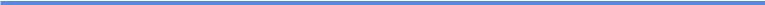 Reglamento Urbano Ambiental del Municipio de Atlixco, Puebla.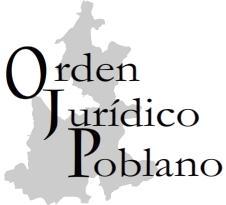 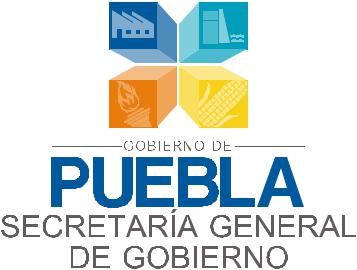 Reglamento Urbano Ambiental del Municipio de Atlixco, Puebla.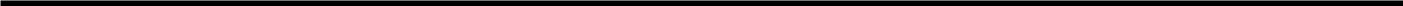 REFORMASPublicación	Extracto del texto24/oct/2014	ACUERDO del Honorable Ayuntamiento del Municipio de Atlixco, que aprueba el REGLAMENTO URBANOAMBIENTAL de Atlixco, Puebla.1Orden Jurídico PoblanoCONTENIDOReglamento Urbano Ambiental del Municipio de Atlixco, Puebla.NÚMERO OFICIAL	47ARTÍCULO 30	47ARTÍCULO 31	47ARTÍCULO 32	47ARTÍCULO 33	48NOMENCLATURA OFICIAL	49ARTÍCULO 34	49CAPÍTULO TERCERO	49DE LOS USOS Y DESTINOS DEL SUELO	49SECCIÓN I	49GENERALIDADES	49ARTÍCULO 35	49ARTÍCULO 36	49SECCIÓN II	49CONSTANCIA DE USO DE SUELO	49ARTÍCULO 37	49ARTÍCULO 38	50SECCIÓN III	50FACTIBILIDAD DE USO DE SUELO	50ARTÍCULO 39	50ARTÍCULO 40	50ARTÍCULO 41	50SECCIÓN IV	51LICENCIA DE USO DE SUELO Y EVALUACIÓN DE IMPACTO AMBIENTAL	51ARTÍCULO 42	51ARTÍCULO 43	51ARTÍCULO 44	51ARTÍCULO 45	51ARTÍCULO 46	52ARTÍCULO 47	53ARTÍCULO 48	54ARTÍCULO 49	54SECCIÓN V	54USOS DE SUELO CONDICIONADOS	54ARTÍCULO 50	54ARTÍCULO 51	54ARTÍCULO 52	55ARTÍCULO 53	56ARTÍCULO 54	57SECCIÓN VI	57NORMAS ESPECÍFICAS	57ARTÍCULO 55	57ARTÍCULO 56	57ARTÍCULO 57	58ARTÍCULO 58	58ARTÍCULO 59	58CAPÍTULO CUARTO	59DE LA LICENCIA DE OBRA O CONSTRUCCIÓN	59SECCIÓN I	59GENERALIDADES	59ARTÍCULO 60	59ARTÍCULO 61	593Orden Jurídico PoblanoReglamento Urbano Ambiental del Municipio de Atlixco, Puebla.CAPÍTULO QUINTO	72DEL AGUA POTABLE	72SECCIÓN ÚNICA	72ARTÍCULO 95	72ARTÍCULO 96	73ARTÍCULO 97	73ARTÍCULO 97 BIS	74ARTÍCULO 98	74ARTÍCULO 99	75ARTÍCULO 100	75ARTÍCULO 101	75ARTÍCULO 102	76ARTÍCULO 103	76ARTÍCULO 104	76ARTÍCULO 105	76VELOCIDAD MÁXIMA PERMISIBLE	77ARTÍCULO 106	78ARTÍCULO 107	78ARTÍCULO 108	78ARTÍCULO 109	78ARTÍCULO 110	79ARTÍCULO 111	79ARTÍCULO 112	81CAPÍTULO SEXTO	81SISTEMA DE DRENAJE PLUVIAL Y ALCANTARILLADO SANITARIO	81SECCIÓN ÚNICA	81ARTÍCULO 113	81ARTÍCULO 114	82ARTÍCULO 115	82ARTÍCULO 116	82ARTÍCULO 117	82ARTÍCULO 118	83ARTÍCULO 119	83ARTÍCULO 120	83ARTÍCULO 121	83ARTÍCULO 122	83ARTÍCULO 123	84ARTÍCULO 124	84ARTÍCULO 125	84ARTÍCULO 126	84ARTÍCULO 127	87ARTÍCULO 128	87ARTÍCULO 129	87ARTÍCULO 130	88ARTÍCULO 131	88ARTÍCULO 132	88ARTÍCULO 133	89ARTÍCULO 134	89ARTÍCULO 135	89ARTÍCULO 136	89ARTÍCULO 137	89ARTÍCULO 138	905Orden Jurídico PoblanoReglamento Urbano Ambiental del Municipio de Atlixco, Puebla.CAPÍTULO DÉCIMO PRIMERO	108GUARNICIONES Y BANQUETAS	108SECCIÓN I	108NORMAS GENERALES	108ARTÍCULO 172	108ARTÍCULO 173	108ARTÍCULO 174	108ARTÍCULO 175	108SECCIÓN II	109GUARNICIONES	109ARTÍCULO 176	109ARTÍCULO 177	109ARTÍCULO 178	109ARTÍCULO 179	109SECCIÓN III	110BANQUETAS	110ARTÍCULO 180	110ARTÍCULO 181	110ARTÍCULO 182	111ARTÍCULO 183	111CAPÍTULO DÉCIMO SEGUNDO	112INSTALACIONES SUBTERRÁNEAS Y AÉREAS EN LA VÍA PÚBLICA	112ARTÍCULO 184	112ARTÍCULO 185	114ARTÍCULO 186	114ARTÍCULO 187	114ARTÍCULO 188	114ARTÍCULO 189	115ARTÍCULO 190	115CAPÍTULO DÉCIMO TERCERO	115DEL ALUMBRADO PÚBLICO	115ARTÍCULO 191	115ARTÍCULO 192	116ARTÍCULO 193	116ARTÍCULO 194	118ARTÍCULO 195	118CAPÍTULO DÉCIMO CUARTO	119DE LOS DIRECTORES RESPONSABLES DE OBRA Y CORRESPONSABLES	119SECCIÓN I	119DIRECTORES RESPONSABLES DE OBRA	119ARTÍCULO 196	119ARTÍCULO 197	119ARTÍCULO 198	120ARTÍCULO 199	121SECCIÓN II	124CORRESPONSABLES	124ARTÍCULO 200	124ARTÍCULO 201	127ARTÍCULO 202	128ARTÍCULO 203	1317Orden Jurídico PoblanoReglamento Urbano Ambiental del Municipio de Atlixco, Puebla.9Orden Jurídico PoblanoReglamento Urbano Ambiental del Municipio de Atlixco, Puebla.ARTÍCULO 312	180SECCIÓN XVII	181CONSTRUCCIONES PROVISIONALES	181ARTÍCULO 313	181ARTÍCULO 314	181ARTÍCULO 315	181SECCIÓN XVIII	181CEMENTERIOS	181ARTÍCULO 316	181ARTÍCULO 317	182SECCIÓN XIX	182DEPÓSITOS PARA EXPLOSIVOS	182ARTÍCULO 318	182CAPÍTULO DÉCIMO SEXTO	183DISEÑO ESTRUCTURAL REQUISITOS DE SEGURIDAD Y SERVICIO PARA LASESTRUCTURAS	183SECCIÓN I	183GENERALIDADES	183ARTÍCULO 319	183ARTÍCULO 319 BIS	183ARTÍCULO 320	183SECCIÓN II	183ESTADOS LÍMITE	183ARTÍCULO 321	183ARTÍCULO 322	184ARTÍCULO 323	184SECCIÓN III	185ACCIONES	185ARTÍCULO 324	185ARTÍCULO 325	185ARTÍCULO 326	186ARTÍCULO 327	186ARTÍCULO 328	187ARTÍCULO 329	187ARTÍCULO 330	187ARTÍCULO 331	188SECCIÓN IV	188RESISTENCIA	188ARTÍCULO 332	188ARTÍCULO 333	189ARTÍCULO 334	189ARTÍCULO 335	189ARTÍCULO 336	190ARTÍCULO 337	190SECCIÓN V	190PROCEDIMIENTOS PARA LA EVALUACIÓN DE LA SEGURIDAD	190ARTÍCULO 338	190ARTÍCULO 339	191ARTÍCULO 340	191ARTÍCULO 341	19211Orden Jurídico PoblanoReglamento Urbano Ambiental del Municipio de Atlixco, Puebla.ARTÍCULO 381	227ARTÍCULO 382	227ARTÍCULO 383	228ARTÍCULO 384	228ARTÍCULO 385	228ARTÍCULO 386	229ARTÍCULO 387	229ARTÍCULO 388	229ARTÍCULO 389	229ARTÍCULO 390	230ARTÍCULO 391	230ARTÍCULO 392	231ARTÍCULO 393	232ARTÍCULO 394	232ARTÍCULO 395	232ARTÍCULO 396	233ARTÍCULO 397	233ARTÍCULO 398	234ARTÍCULO 399	234ARTÍCULO 400	234CAPÍTULO DÉCIMO SÉPTIMO	235DE LAS INSTALACIONES	235SECCIÓN I	235INSTALACIONES PARA AGUA POTABLE Y DRENAJE EN EDIFICIOS	235ARTÍCULO 401	235SECCIÓN II	235INSTALACIONES ELÉCTRICAS	235ARTÍCULO 402	235ARTÍCULO 403	236ARTÍCULO 404	236ARTÍCULO 405	237ARTÍCULO 406	237ARTÍCULO 407	241ARTÍCULO 408	242ARTÍCULO 409	242ARTÍCULO 410	242ARTÍCULO 411	242ARTÍCULO 412	243ARTÍCULO 413	243ARTÍCULO 414	243ARTÍCULO 415	244ARTÍCULO 416	244ARTÍCULO 417	244ARTÍCULO 418	245ARTÍCULO 419	245SECCIÓN III	245PROVISIÓN DE GAS EN LOS EDIFICIOS	245ARTÍCULO 420	245ARTÍCULO 421	246ARTÍCULO 422	246ARTÍCULO 423	247ARTÍCULO 424	24713Orden Jurídico PoblanoReglamento Urbano Ambiental del Municipio de Atlixco, Puebla.ARTÍCULO 455	257NORMAS DE LOCALIZACIÓN	257ARTÍCULO 456	257ARTÍCULO 457	257ARTÍCULO 458	257ARTÍCULO 459	258ARTÍCULO 460	258ARTÍCULO 461	258ARTÍCULO 462	258NORMAS DE USO DE SUELO PARA ESTACIONES DE SERVICIO:	258ARTÍCULO 463	258ARTÍCULO 464	259ARTÍCULO 465	259ARTÍCULO 466	259ARTÍCULO 467	259ARTÍCULO 468	259ARTÍCULO 469	260SECCIÓN III	260MATERIALES INFLAMABLES	260ARTÍCULO 470	260ARTÍCULO 471	260SECCIÓN IV	260MATERIALES EXPLOSIVOS	260ARTÍCULO 472	260ARTÍCULO 473	261SECCIÓN V	261VIVIENDAS DE INTERÉS SOCIAL	261ARTÍCULO 474	261ARTÍCULO 475	261ARTÍCULO 476	261ARTÍCULO 477	262ARTÍCULO 478	262ARTÍCULO 479	262CAPÍTULO VIGÉSIMO	262DE LA VIGILANCIA INSPECCIÓN Y SUPERVISIÓN	262SECCIÓN I	262ALCANCE	262ARTÍCULO 480	262ARTÍCULO 481	263SECCIÓN II	263DE LAS DILIGENCIAS DE VERIFICACIÓN	263ARTÍCULO 482	263ARTÍCULO 483	263ARTÍCULO 484	263ARTÍCULO 485	264SECCIÓN III	264DE LAS VISITAS DE INSPECCIÓN Y SUPERVISIÓN	264ARTÍCULO 486	264ARTÍCULO 487	265ARTÍCULO 488	266ARTÍCULO 489	266ARTÍCULO 490	26715Orden Jurídico PoblanoReglamento Urbano Ambiental del Municipio de Atlixco, Puebla.ARTÍCULO 517	278ARTÍCULO 518	279ARTÍCULO 519	279ARTÍCULO 520	279ARTÍCULO 521	279ARTÍCULO 522	280SECCIÓN II	280NORMAS TÉCNICAS DEL PROYECTO	280ARTÍCULO 523	280ARTÍCULO 524	280ARTÍCULO 525	280ARTÍCULO 526	280ARTÍCULO 527	281ARTÍCULO 528	281ARTÍCULO 529	281ARTÍCULO 530	281ARTÍCULO 531	282ARTÍCULO 532	282SECCIÓN III	282DEL AGUA POTABLE Y ALCANTARILLADO	282ARTÍCULO 533	282ARTÍCULO 534	282ARTÍCULO 535	282SECCIÓN IV	283DE LAS VIALIDADES	283ARTÍCULO 536	283ARTÍCULO 537	283ARTÍCULO 538	283ARTÍCULO 539	284ARTÍCULO 540	284ARTÍCULO 541	284SECCIÓN V	284DE LA ELECTRIFICACIÓN, ALUMBRADO Y TELÉFONOS	284ARTÍCULO 542	284ARTÍCULO 543	285SECCIÓN VI	285DE LOS DERECHOS Y OBLIGACIONES DE LOS ADQUIRENTES DE LOTES	285ARTÍCULO 544	285ARTÍCULO 545	285ARTÍCULO 546	285ARTÍCULO 547	285ARTÍCULO 548	286ARTÍCULO 549	286ARTÍCULO 550	286ARTÍCULO 551	286ARTÍCULO 552	286SECCIÓN VII	287DE LA MUNICIPALIZACIÓN DE URBANIZACIONES.	287LOS FRACCIONAMIENTOS	287ARTÍCULO 553	287ARTÍCULO 554	287ARTÍCULO 555	28717Orden Jurídico PoblanoReglamento Urbano Ambiental del Municipio de Atlixco, Puebla.ARTÍCULO 597	297ARTÍCULO 598	298ARTÍCULO 599	298ARTÍCULO 600	298ARTÍCULO 601	299CAPÍTULO TERCERO	303AGUA CONTRA INCENDIO	303ARTÍCULO 602	303ARTÍCULO 603	304ARTÍCULO 604	304ARTÍCULO 605	305ARTÍCULO 606	305CAPÍTULO CUARTO	311EQUIPAMIENTO CONTRA INCENDIOS	311ARTÍCULO 607	311ARTÍCULO 608	312ARTÍCULO 609	313ARTÍCULO 610	313CAPÍTULO QUINTO	314SISTEMAS DE ALARMA Y DETECCIÓN	314ARTÍCULO 611	314ARTÍCULO 612	314ARTÍCULO 613	314CAPÍTULO SEXTO	315SISTEMAS IGNÍFUGOS O RETARDANTES	315ARTÍCULO 614	315ARTÍCULO 615	315ARTÍCULO 616	315CAPÍTULO SÉPTIMO	316DEL MANTENIMIENTO Y PRUEBAS	316ARTÍCULO 617	316ARTÍCULO 618	316ARTÍCULO 619	317ARTÍCULO 620	317ARTÍCULO 621	318ARTÍCULO 622	318CAPÍTULO OCTAVO	319VÍAS DE EVACUACIÓN	319SECCIÓN ÚNICA	319SALIDAS, RAMPAS, PASILLOS Y ESCALERAS	319ARTÍCULO 623	319ARTÍCULO 624	319ARTÍCULO 625	319TÍTULO CUARTO	320REGULACIÓN DEL SUELO EN LA ZONA DE MONUMENTOS HISTÓRICOS DELCENTRO HISTÓRICO DE LA CIUDAD DE ATLIXCO, PUEBLA	320CAPÍTULO PRIMERO	320DISPOSICIONES GENERALES	320ARTÍCULO 626	320ARTÍCULO 627	320ARTÍCULO 628	321ARTÍCULO 629	32519Orden Jurídico PoblanoReglamento Urbano Ambiental del Municipio de Atlixco, Puebla.CAPÍTULO NOVENO	336DE LOS TRÁMITES Y LICENCIAS	336ARTÍCULO 658	336ARTÍCULO 659	336ARTÍCULO 660	336CAPÍTULO DÉCIMO	337DE LAS INSPECCIONES, MEDIDAS DE SEGURIDAD Y SANCIONES EN LAZONA DE MONUMENTOS HISTÓRICOS EN LA CIUDAD DE ATLIXCO, PUEBLA . 337ARTÍCULO 661	337ARTÍCULO 662	337CAPÍTULO DÉCIMO PRIMERO	337DE LOS CONVENIOS DE COORDINACIÓN	337ARTÍCULO 663	337CAPÍTULO DÉCIMO SEGUNDO	338NORMAS ESPECÍFICAS DE CONSTRUCCIÓN PARA RESTAURAR, ADECUAR,CONSERVAR Y LIBERAR INMUEBLES EN LA ZONA MONUMENTAL	338SECCIÓN I	338SUBDIVISIÓN DE INMUEBLES	338ARTÍCULO 664	338ARTÍCULO 665	338ARTÍCULO 666	338ARTÍCULO 667	338SECCIÓN II	338INTERVENCIONES  EN  LA  ZONA  DE  MONUMENTOS  HISTÓRICOS  EN  LACIUDAD DE ATLIXCO, PUEBLA	338ARTÍCULO 668	338SECCIÓN III	343DE LAS NUEVAS CONSTRUCCIONES, VOLÚMENES Y ALINEAMIENTOS ENLA ZONA	343ARTÍCULO 669	343SECCIÓN IV	345DEL TRATAMIENTO URBANO EN LA ZONA	345ARTÍCULO 670	345ARTÍCULO 671	347SECCIÓN V	349DEL EQUIPAMIENTO URBANO EN LA ZONA	349ARTÍCULO 672	349ARTÍCULO 673	349TÍTULO QUINTO	350DE LOS ANUNCIOS E IMAGEN URBANA	350CAPÍTULO PRIMERO	350DISPOSICIONES GENERALES	350ARTÍCULO 674	350ARTÍCULO 675	351ARTÍCULO 676	351ARTÍCULO 677	351CAPÍTULO SEGUNDO	352DE LOS SUJETOS	352ARTÍCULO 678	352ARTÍCULO 679	353ARTÍCULO 680	354ARTÍCULO 681	35421Orden Jurídico PoblanoReglamento Urbano Ambiental del Municipio de Atlixco, Puebla.ARTÍCULO 727	367ARTÍCULO 728	367ARTÍCULO 729	368ARTÍCULO 730	368ARTÍCULO 731	368ARTÍCULO 732	369ARTÍCULO 733	369ARTÍCULO 734	369ARTÍCULO 735	370ARTÍCULO 736	370ARTÍCULO 737	370ARTÍCULO 738	370ARTÍCULO 739	371ARTÍCULO 740	371ARTÍCULO 741	371ARTÍCULO 742	372ARTÍCULO 743	372ARTÍCULO 744	372ARTÍCULO 745	372ARTÍCULO 746	372ARTÍCULO 747	373ARTÍCULO 748	373CAPÍTULO SEXTO	373REQUERIMIENTOS POR TIPO DE ANUNCIO	373SECCIÓN I	373TEMPORALES	373ARTÍCULO 749	373ARTÍCULO 750	374ARTÍCULO 751	374ARTÍCULO 752	375ARTÍCULO 753	376ARTÍCULO 754	377ARTÍCULO 755	377ARTÍCULO 756	378ARTÍCULO 757	378SECCIÓN II	379DE LOS ANUNCIOS MÓVILES	379ARTÍCULO 758	379ARTÍCULO 759	380ARTÍCULO 760	380ARTÍCULO 760 BIS	380SECCIÓN III	381PERMANENTES	381ARTÍCULO 761	381ARTÍCULO 762	381ARTÍCULO 763	382ARTÍCULO 764	383ARTÍCULO 765	383ARTÍCULO 766	384ARTÍCULO 767	384ARTÍCULO 768	385ARTÍCULO 769	38523Orden Jurídico PoblanoReglamento Urbano Ambiental del Municipio de Atlixco, Puebla.ARTÍCULO 812	402ARTÍCULO 813	402CAPÍTULO DÉCIMO	402INFRACCIONES Y SANCIONES	402ARTÍCULO 814	402ARTÍCULO 815	403ARTÍCULO 816	403TÍTULO SEXTO	404DE LA PROTECCIÓN AMBIENTAL	404CAPÍTULO PRIMERO	404DISPOSICIONES GENERALES	404ARTÍCULO 817	404ARTÍCULO 818	404ARTÍCULO 819	413ARTÍCULO 820	413CAPÍTULO SEGUNDO	413DE	LA	COMPETENCIA	MUNICIPAL	EN	MATERIA	DE	PROTECCIÓNAMBIENTAL	413SECCIÓN I	413DE LAS BASES	413ARTÍCULO 821	413SECCIÓN II	416DE LA PARTICIPACIÓN CIUDADANA	416ARTÍCULO 822	416ARTÍCULO 823	416ARTÍCULO 824	417SECCIÓN III	417DE LA POLÍTICA ECOLÓGICA DEL MUNICIPIO	417ARTÍCULO 825	417CAPÍTULO TERCERO	417DE LA EVALUACIÓN DEL IMPACTO AMBIENTAL EN EL MUNICIPIO	417ARTÍCULO 826	417ARTÍCULO 827	418ARTÍCULO 828	418CAPÍTULO CUARTO	419DE LA PROTECCIÓN AL AMBIENTE POR EL IMPACTO URBANO	419ARTÍCULO 829	419ARTÍCULO 830	419ARTÍCULO 831	419CAPÍTULO QUINTO	419DE	LA	PROTECCIÓN	AL	AMBIENTE	POR	EL	IMPACTO	TURÍSTICO	EINDUSTRIAL	419ARTÍCULO 832	419ARTÍCULO 833	420ARTÍCULO 834	420ARTÍCULO 835	420CAPÍTULO SEXTO	420DE LA EDUCACIÓN AMBIENTAL	420ARTÍCULO 836	420ARTÍCULO 837	421ARTÍCULO 838	42125Orden Jurídico PoblanoReglamento Urbano Ambiental del Municipio de Atlixco, Puebla.SECCIÓN III	434DE LA PROTECCIÓN CONTRA LA CONTAMINACIÓN VISUAL	434ARTÍCULO 876	434SECCIÓN IV	434DE	LA	PROTECCIÓN	CONTRA	LA	CONTAMINACIÓN,	PRODUCIDA	POROLORES,	RUIDO	VIBRACIONES,	RADIACIONES	U	OTROS	AGENTESGENERADORES VECTORES DE ENERGÍA	434ARTÍCULO 877	434ARTÍCULO 878	435ARTÍCULO 879	435ARTÍCULO 880	435ARTÍCULO 881	436ARTÍCULO 882	436ARTÍCULO 883	436CAPÍTULO DÉCIMO	436DE LA DENUNCIA POPULAR	436ARTÍCULO 884	436ARTÍCULO 885	437ARTÍCULO 886	437ARTÍCULO 887	437ARTÍCULO 888	438ARTÍCULO 889	438ARTÍCULO 890	438ARTÍCULO 891	438ARTÍCULO 892	439ARTÍCULO 893	439ARTÍCULO 894	439CAPÍTULO DÉCIMO PRIMERO	439DE LAS MEDIDAS DE SEGURIDAD	439ARTÍCULO 895	439ARTÍCULO 896	440CAPÍTULO DÉCIMO SEGUNDO	440DE	LA	INSPECCIÓN	Y	VIGILANCIA	EN	MATERIA	DE	PROTECCIÓNAMBIENTAL	440ARTÍCULO 897	440ARTÍCULO 898	441ARTÍCULO 899	441ARTÍCULO 900	441ARTÍCULO 901	441ARTÍCULO 902	441ARTÍCULO 903	442ARTÍCULO 904	442ARTÍCULO 905	443ARTÍCULO 906	443ARTÍCULO 907	443ARTÍCULO 908	443CAPÍTULO DÉCIMO TERCERO	444DE LAS SANCIONES EN MATERIA DE PROTECCIÓN AMBIENTAL	444ARTÍCULO 909	444ARTÍCULO 910	444ARTÍCULO 911	444ARTÍCULO 912	44427Orden Jurídico PoblanoARTÍCULO 913	444ARTÍCULO 914	445ARTÍCULO 915	445ARTÍCULO 916	445ARTÍCULO 917	445ARTÍCULO 918	445TRANSITORIOS	44628Reglamento Urbano Ambiental del Municipio de Atlixco, Puebla.REGLAMENTO URBANO-AMBIENTAL PARA EL MUNICIPIO DEATLIXCODISPOSICIONES GENERALESARTÍCULO 1Las disposiciones del presente Reglamento son de Orden Público e interés social, y tienen por objeto establecer las normas conforme a las cuales el Municipio en la medida de sus atribuciones regulará los siguientes aspectos:I. Zonificación y asignación de los usos, destinos y reservas de áreas, predios, construcciones, e inmuebles en general, independientemente de su régimen jurídico;II. Precisar los procedimientos conforme a los cuales el Ayuntamiento podrá determinar adecuadas provisiones y autorización, control y vigilancia de los Usos y Destinos del Suelo o predios y reservas territoriales en el Municipio, y las formas de autorización a particulares para la construcción de edificaciones;III. Establecer los requisitos para el otorgamiento de licencias, constancias y factibilidades de uso del suelo, construcción, instalación, ampliación, remodelación, reparación, restauración, o demolición;IV. Las disposiciones aplicables en materia de seguridad, estabilidad e higiene, y la prevención de contingencias, desastres o emergencias en construcciones, edificaciones, así como las medidas preventivas contra incendios;V. La autorización y realización de urbanizaciones, fusiones, relotificaciones y subdivisiones de áreas y predios en el Municipio;VI. Las obras, el uso de suelo y la colocación de anuncios en las zonas de interés arqueológico, artístico, típico e histórico en la circunscripción del Municipio;VII. La imagen urbana, el control de la instalación de anuncios y mobiliario urbano dentro o fuera de la vía pública;VIII. La instrumentación (dentro de su ámbito de competencia) de acciones tendientes a prevenir y controlar la contaminación del aire, agua y suelo; así como la protección de los ecosistemas y el ambiente;29Orden Jurídico PoblanoIX. Los procedimientos y acciones de control, supervisión e inspección de inmuebles para vigilar el debido cumplimiento y observancia del presente Reglamento y los actos jurídicos que de él se deriven, yX. La determinación e imposición de infracciones, medidas de seguridad y sanciones en los casos previstos por este Reglamento.ARTÍCULO 2Para cumplir con los fines señalados en el Párrafo Tercero del artículo27 de la Constitución General de la República, el ejercicio del derecho de propiedad, posesión o cualquier otro derivado de la tenencia de bienes e inmuebles ubicados en el Municipio, se sujetará a las provisiones, reservas, usos y destinos que se determinen por el Ayuntamiento, en el Programa Municipal de Desarrollo Urbano Sustentable de Atlixco, Puebla, así como a los actos jurídicos derivados de éstos.ARTÍCULO 2 BISPara  el  estudio  y propuesta  de  reformas  y  adiciones  del  presenteReglamento, se integrará una Comisión que estará compuesta por representantes de la Regiduría de Obras Públicas, Secretaría General del Ayuntamiento, Sindicatura Municipal, Colegio de IngenierosCiviles del Estado de Puebla A.C., Colegio de Arquitectos del Estado de Puebla A.C., las Delegaciones Estatales de la Cámara Mexicana de la Industria de la Construcción y de la Cámara Mexicana deEmpresas de Consultoría; así como por otras dependencias o instituciones públicas o privadas de las que se considere necesaria su participación, coordinados por la dependencia que designe el Presidente Municipal, siendo esta Comisión con carácter de consulta, sin que sus opiniones obliguen al ciudadano Presidente Municipal.ARTÍCULO 3Las previsiones contenidas en el Programa Municipal de Desarrollo Urbano Sustentable de Atlixco, Puebla, vigente aprobadas, publicadas en el Periódico Oficial del Gobierno Constitucional del Estado dePuebla e inscritas en el Registro Público de la Propiedad, así como los actos jurídicos que se deriven de ellos, serán obligatorios para los particulares y las autoridades.ARTÍCULO 4Para efectos del presente Reglamento, los términos “áreas y predios”, comprenden lo construido, edificado o incorporado a ellos, así como los derechos reales relacionados con tales inmuebles.30Reglamento Urbano Ambiental del Municipio de Atlixco, Puebla.ARTÍCULO 5Todas las obras, acciones, servicios e inversiones en materia de Desarrollo Urbano, y Vivienda que se realicen en Territorio delMunicipio, sean públicos o privados, deberán sujetarse a lo dispuesto en este ordenamiento, en términos de los Programas y Zonificación aplicables. Sin este requisito no se otorgará permiso, autorización, licencia o concesión para efectuarlos.ARTÍCULO 6Para la aplicación del presente Reglamento, se tomarán en cuenta los conceptos y definiciones siguientes:ALINEACIÓN: Línea que delimita la construcción de un edificio por el lado de la calle. Línea de la calle.ALINEAMIENTO: Documento oficial expedido por la DDUE que se refiere a la traza sobre el terreno que limita el predio respectivo con la vía pública o vías programadas para un futuro. El alineamiento debe contener las afectaciones y restricciones de carácter urbano que señala el Programa Municipal de Desarrollo Urbano Sustentable de Atlixco, Puebla.ÁREA VERDE: Superficie de terreno provista de vegetación, jardines, arboledas y edificaciones menores complementarias.ÁREAS PRIVATIVAS: Departamentos, viviendas, casas o locales de propiedad exclusiva de cada condómino, así como los servicios e instalaciones existentes dentro de ellos. CEV.BARLOVENTO: Es la parte de donde viene el viento e impacta con la superficie que se tiene frente a dicha trayectoria.BITÁCORA: Es el instrumento legal donde se escribe la actuación del Director Responsable de Obra y Corresponsables, al dirigir y vigilar la obra; asegurándose de que tanto el proyecto, como la ejecución de la misma, cumplan con lo establecido en los ordenamientos y demás disposiciones a que se refieren los requerimientos para obtener el registro como Responsable de Obra o Corresponsable. Planear y supervisar las medidas de seguridad del personal y terceras personas en la obra, sus colindancias y en la vía pública, durante la ejecución de la misma. CEV.CAADROC:	Comisión	de	Asesoría	y	Admisión	de	DirectoresResponsables de Obra y Corresponsables.CATASTRO: Sistema de información territorial que permite captar y registrar en los Reglamentos correspondientes, la información sobre31Orden Jurídico Poblanodeslindes y avalúos de la propiedad o posesión urbana y la rústica o rural, sea federal, estatal, municipal, particular o ejidal, para conocer oportunamente los cambios que en ella se operen, a efecto de llevar un control exacto de la propiedad raíz. SEDESOL, CONAVI, CEV.CEV: Código de Edificación de Vivienda, (Instrumento homologado a nivel nacional sobre vivienda) publicado por la CONAVI en 2007.COLINDANCIAS: Señalamiento de terrenos o edificios, basándose cardinales. CEV, CONAVI.las propiedades que limitan a generalmente en los puntosCONAGUA: Comisión Nacional del Agua o la dependencia que cubra las funciones de esta.CONAVI: Comisión Nacional de Vivienda.CONDOMINIO: Una modalidad de la propiedad, mediante la cual un terreno, y en su caso, sus edificaciones pertenecen en común a distintos propietarios, manteniendo exclusiva propiedad sobre áreas privativas. CEV.CONDOMINIO HORIZONTAL: La modalidad en la cual cada condómino es propietario exclusivo de un área privativa de terreno, y en este caso, tal propietario lo será también de la edificación que se construya sobre el mismo, a la vez que es propietario en parte proporcional de las áreas, servicios, instalaciones y edificaciones de uso común. CONAVI, CEV.CONDOMINIO MIXTO: La combinación en un mismo predio de las modalidades de condominio vertical y horizontal. CONAVI, CEV.CONDOMINIO VERTICAL: La modalidad en la cual cada condómino es propietario exclusivo de un departamento, vivienda o local de un edificio, compartiendo muros, losas y techos, y además es propietario en parte proporcional de sus elementos estructurales o partes comunes, así como del terreno e instalaciones de uso general.CONAVI, CEV.COEFICIENTE DE OCUPACIÓN DE SUELO COS: La relación aritmética existente entre la superficie total construida en planta baja y la superficie total del terreno.COEFICIENTE DE UTILIZACIÓN DE SUELO CUS: La relación aritmética existente entre la superficie total construida en todos los niveles de la construcción, y la superficie total del terreno.32Reglamento Urbano Ambiental del Municipio de Atlixco, Puebla.DDUE: Dirección de Desarrollo Urbano y Ecología o la dependencia en la estructura municipal que se encargue de cumplir las funciones de la DDUE en el presente Reglamento.DE USO DE SUELO: El permisible de una función o género a otro de los que marca la tabla de usos y compatibilidades establecidas por el Programa de Desarrollo Urbano Sustentable del Municipio de Atlixco,Puebla.DARCY–WEISBACH: Es una ecuación ampliamente usada en hidráulica. Permite el cálculo de la pérdida de carga, debido a la fricción dentro de una tubería.DESARROLLO RURAL: En las normas de agua potable y el alcantarillado se entiende como sinónimo de predios o áreas no urbanizadas, o no industrializadas.DESARROLLO SOSTENIBLE: Proceso de transformaciones naturales, económico-sociales, culturales e institucionales, que tienen por objeto asegurar el mejoramiento de las condiciones de vida del ser humano, la producción de bienes y prestación de servicios, sin deteriorar el ambiente natural ni comprometer las bases de un desarrollo similar para las futuras generaciones. CEV.DESARROLLO SUSTENTABLE: Proceso evaluable mediante criterios e indicadores de carácter ambiental, económico y social que tiende a mejorar la calidad de vida y la productividad de las personas, que se funda en medidas apropiadas de preservación del equilibrio ecológico, protección al ambiente y aprovechamiento de recursos naturales, de manera que no se comprometa la satisfacción de las necesidades de las generaciones futuras. CEV. SEDESOL.DESARROLLO URBANO: Proceso programado de adecuación y ordenamiento del medio urbano en sus aspectos físicos, económicos y sociales, y en función de factores dinámicos como el crecimiento y el cambio. En las normas de agua potable y el Alcantarillado se entiende como sinónimo de urbanización o área industrial.DESCARGA DOMICILIARIA O ALBAÑAL EXTERIOR: Instalación que conecta el último registro del albañal interior de una edificación a la atarjea o colector. CEV.DESTINOS DEL SUELO: Los fines públicos a que se prevea dedicar determinadas zonas, áreas o predios de un centro de población y suárea de expansión.DICAVP: Dirección de Comercio Abasto y Vía Pública.33Orden Jurídico PoblanoDICTAMEN DE FACTIBILIDAD: Acto jurídico administrativo mediante el cual la autoridad competente determina la congruencia del uso, destino y la disponibilidad de uso de un servicio público.DISCAPACIDAD:  En  términos  de  lo  señalado  por  la  OrganizaciónMundial de la Salud, se entiende como toda restricción o ausencia, debida a una deficiencia en la capacidad de realizar una actividad dentro del margen que se considera normal para un ser humano.DOP: Dirección de Obras Públicas o la dependencia en la estructura municipal, que se encargue de cumplir las funciones de la DOP en el presente Reglamento.DSP: Dirección de Servicios Públicos o la dependencia en la estructura municipal, que se encargue de cumplir las funciones de la DSP en el presente Reglamento.EQUIPAMIENTO URBANO: El conjunto de inmuebles, instalaciones y construcciones utilizadas para prestar a la población los servicios urbanos, y desarrollar actividades económicas, culturales, educativas, de esparcimiento, deportivas y asistenciales, entre otras.ESTRUCTURA URBANA: Conjunto de componentes que actúan interrelacionados, suelo, vialidad, transporte, vivienda, equipamiento, infraestructura, imagen urbana y medio ambiente, que forman la ciudad.ESTUDIO DE IMPACTO URBANO SUSTENTABLE: Documento de carácter técnico en el cual el fraccionador propone en predios que lo requieran, estrategias urbanas ambientales que resuelvan o mitiguen los impactos urbanos, económicos, sociales y ambientales, que genere la edificación de un fraccionamiento.FIDE: Fideicomiso para el Ahorro de Energía Eléctrica.FRACCIONAMIENTO: Se entiende por fraccionamiento, la división de un terreno en manzanas y lotes, que requiera del trazo de una o más vías públicas, así como la ejecución de obras de urbanización que le presten servicios urbanos. SEDESOL, CEV.HÁBITAT: La organización tanto del espacio para las actividades del hombre como de las actividades del hombre en el espacio. SEDESOL,CONAVI.HÁBITAT URBANO: Medio ambiente físico y social fuertemente influenciado por la actividad cultural del hombre, en el cual vive una parte importante de la especie humana. CONAVI.34Reglamento Urbano Ambiental del Municipio de Atlixco, Puebla.INFORME PREVENTIVO DE IMPACTO AMBIENTAL: Es un documento de buena fe, expedido por el propietario y el DRO por el que manifiestan su conformidad en que para la construcción que se autoriza no implicarán el uso de ningún agente contaminante del medio ambiente, tales como: aceites quemados, baterías de automóvil, pilas y artefactos electrónicos, la emisión de gases productos de la combustión y que el destino del material sobrante y escombro producto de la construcción no será depositado en barrancas y cuerpos de agua, sino en el lugar final de disposición de los desechos que para el efecto le indique la autoridad.INFRAESTRUCTURA: Acervo físico y material que permite el desarrollo de la actividad económica y social, el cual está representado por las obras relacionadas con las vías de comunicación y el desarrollo urbano y rural tales como: carreteras, ferrocarriles, caminos, puentes, presas, sistemas de riego, suministro de agua potable, alcantarillado, viviendas, escuelas, hospitales, energía eléctrica, etc. CONAVI.INFRAESTRUCTURA URBANA: Los sistemas y redes de organización y distribución de bienes y servicios en los centros de población.IMPACTO URBANO–AMBIENTAL: Es la influencia o alteración causado por alguna obra pública o privada, que por su funcionamiento, forma o magnitud rebase las capacidades de la infraestructura o de los servicios públicos del área o zona donde se pretende ubicar, afecte negativamente el espacio urbano, el medio ambiente, la imagen o el paisaje urbano, o la estructura socioeconómica, o signifique un riesgo para la salud, el ambiente, la vida o los bienes de la comunidad.MEDIDA DE SEGURIDAD: Las encaminadas a evitar los daños que puedan causar las instalaciones, construcciones y obras, tanto públicas como privadas.MODALIDADES A LA PROPIEDAD: Limitaciones o formas de realizar o ejercitar un derecho real sobre inmuebles, determinadas por la autoridad municipal, en términos de lo consignado por las disposiciones legales y programáticas de Desarrollo Urbano yOrdenamiento Ecológico.MOBILIARIO URBANO: Conjunto de instalaciones en la vía pública que complementan al equipamiento de las ciudades, tales como basureros, casetas telefónicas, semáforos, bancas, juegos infantiles, fuentes y otros.35Orden Jurídico PoblanoMUNICIPALIZACIÓN: Acto formal mediante el cual el fraccionador entrega al Ayuntamiento respectivo, los inmuebles, equipo e instalaciones destinados a los servicios públicos que preste elAyuntamiento, así como las obras de urbanización correspondientes.NÚMERO OFICIAL: Signo aritmético determinado por la autoridad municipal, que identifica un inmueble en el contexto urbano y facilita la ubicación exacta del predio.NORMA OFICIAL MEXICANA (NOM): Normas oficiales mexicanas para los efectos de este Reglamento, se entiende por norma oficial mexicana, el conjunto de reglas científicas o tecnológicas emitidas por la Secretaría, que establezcan los requisitos, especificaciones, condiciones, procedimientos, parámetros y límites permisibles, que deberán observarse en el desarrollo de actividades o uso y destino de bienes, que causen o puedan causar desequilibrio ecológico o daño al ambiente y demás que uniformen principios, criterios, políticas y estrategias en la materia las normas oficiales mexicanas determinarán los parámetros dentro de los cuales se garanticen las condiciones necesarias para el bienestar de la población y para asegurar la preservación y restauración del equilibrio ecológico y la protección del ambiente.PMDUSAP: Programa Municipal de Desarrollo Urbano Sustentable de Atlixco, Puebla.PREDIO: Terreno o lote unitario, con o sin construcciones, cuyos linderos forman un perímetro (Ley de Catastro del Estado de Puebla).RESERVA TERRITORIAL: Áreas que por determinación legal y con base en un plan específico serán utilizadas para el crecimiento de un centro de población, con prohibición estricta de darle otros usos diferentes a los especificados por las declaratorias de usos y destinos.SEDESOL.RESERVAS: Las áreas de un centro de población que serán utilizadas para su crecimiento. CONAVI.SE: Secretaría de Economía.SEDESOL: Secretaría de Desarrollo Social. SENER: Secretaría de Energía.SOTAVENTO: Parte opuesta al lado que recibe el viento en un barco, un lugar, un edificio. En donde en esta cara se ejercen empujes y acciones diversas producto de dio empuje por viento36Reglamento Urbano Ambiental del Municipio de Atlixco, Puebla.SOSAPAMA: Sistema Operador de los Servicios de Agua Potable y Alcantarillado del Municipio de Atlixco, o la dependencia en la estructura municipal que se encargue de cumplir las funciones de laSOSAPAMA en el presente Reglamento.SDRSOT: Secretaría de Desarrollo Rural, Sustentabilidad y Ordenamiento Territorial.UOPC: Unidad Operativa de Protección Civil, o la dependencia en la estructura municipal que se encargue de cumplir las funciones de la UOPC en el presente Reglamento.VIGENCIA: Lapso durante el cual se considera legalmente válido un acto o documento. Tratándose de licencias condicionadas, su inicio de vigencia comenzará una vez satisfechos los requisitos a que fue condicionada la misma.ZONA FEDERAL DE RESTRICCIÓN DE INMUEBLES DE PROPIEDADPÚBLICA: Las franjas de terrenos contiguas a un bien sujeto a la jurisdicción federal, como vía de comunicación, barrancas, cauces, acuíferos, entre otras, determinadas en las leyes, o en términos de las mismas, señaladas por la autoridad competente; se entiende como sinónimo de Zona Federal a los derechos de vía y/o protección.ZONA ALEDAÑA: Franja de terreno inmediata a la zona federal, a que se refiere la fracción anterior, y determinada en las leyes o por las autoridades competentes.ZONA DE DESARROLLO CONTROLADO Y SALVAGUARDA: Es aquella en la que se realizan actividades peligrosas o se manejen materiales y residuos peligrosos. Es requisito que cumplan con las Normas Federales.ZONA DE TRANSICIÓN: Se entiende por Zona de Aprovechamiento Sustentable.TÍTULO PRIMERODEL USO DEL SUELO Y CONSTRUCCIONESCAPÍTULO PRIMEROPRELIMINARESARTÍCULO 7El presente Reglamento establece las normas para regular los aprovechamientos predominantes, las reservas, usos y destinos de37Orden Jurídico Poblanoáreas y predios, y las normas específicas para la construcción, ampliación, remodelación, reconstrucción, instalación y cualquier obra en inmuebles, dentro de la circunscripción correspondiente alMunicipio.ARTÍCULO 8En los términos consignados en el artículo 2 del presente Reglamento corresponden al Ayuntamiento las siguientes atribuciones:I. Administrar la zonificación prevista con base en el Programa Municipal de Desarrollo Urbano Sustentable de Atlixco, Puebla;II. Regular los usos, destinos y reservas de áreas, y predios en elMunicipio;III. Determinar y autorizar el trazo, ejes, niveles, alineamientos y demás características de las vías públicas. De acuerdo a la normativa correspondiente de SCT Federal y/o Estatal o las dependencias que cubran sus funciones;IV. Determinar las normas de utilización aplicables a los usos y destinos condicionados, consignándolos en las licencias, permisos o autorizaciones que este expida;V. Establecer las disposiciones tendientes a compatibilizar los usos y destinos permitidos;VI. Determinar las densidades de población, así como el número e intensidad de las construcciones;VII. Establecer las medidas de utilización de áreas y predios para proteger los derechos de vía, las zonas federales, estatales y municipales de restricción de inmuebles de propiedad pública, así como las zonas aledañas a los mismos;VIII. Vigilar que las acciones, obras y servicios que se ejecuten en elMunicipio cumplan con la normatividad contenida en el ProgramaMunicipal de Desarrollo Urbano Sustentable de Atlixco, Puebla;IX. Otorgar licencias, permisos o autorizaciones de construcción, remodelación, instalación, ampliación, demolición o uso de suelo enáreas y predios;X. Determinar el tipo de construcciones que se puedan levantar en áreas y predios, en términos de este Reglamento y del Programa Municipal de Desarrollo Urbano Sustentable de Atlixco, Puebla;XI. Fijar los requisitos técnicos construcciones o instalaciones ena que deberán sujetarse las predios cualquiera que sea su38Reglamento Urbano Ambiental del Municipio de Atlixco, Puebla.régimen jurídico, y vía pública de jurisdicción municipal, a fin de que se satisfagan las condiciones de seguridad, higiene, comodidad y estética;XII. Llevar un registro clasificado de Directores Responsables de Obra y Corresponsables;XIII. Realizar inspecciones a las obras en proceso de construcción o terminadas;XIV. Practicar inspecciones para verificar las instalaciones o estructuras que se realicen sobre un inmueble;XV. Autorizar o negar la utilización u ocupación de una estructura, instalación, edificio o construcción;XVI. Acordar las medidas preventivas y correctivas que fueran procedentes, en relación con construcciones, estructuras o instalaciones peligrosas o ruinosas, o con posibilidad de riesgo, emergencia o contingencia;XVII.	Ejecutar	las	obras	que	se	hubieren	ordenado	y	que	losPropietarios o Poseedores en rebeldía no hayan cumplido;XVIII. Ordenar la suspensión temporal o definitiva y la clausura parcial o total de obras en ejecución o terminadas, por violaciones al presente Reglamento;XIX. Ordenar el retiro de instalaciones o estructuras colocadas sin los permisos o autorizaciones correspondientes;XX. Determinar las infracciones o violaciones a éste ordenamiento;XXI. Imponer las sanciones y medidas de seguridad correspondientes por violaciones a este Reglamento;XXII. Ordenar y ejecutar demoliciones de edificaciones en proceso o terminadas en los casos que prevé el presente ordenamiento;XXIII. Solicitar el uso de la fuerza pública cuando sea necesario, para hacer cumplir sus determinaciones, yXXIV. Expedir y modificar, cuando lo considere necesario, los acuerdos, resoluciones, circulares y disposiciones administrativas que procedan para el debido cumplimiento del presente Reglamento.39Orden Jurídico PoblanoCAPÍTULO SEGUNDODE LAS VÍAS PÚBLICAS Y OTROS BIENES DE USO COMÚNSECCIÓN IGENERALIDADESARTÍCULO 9VÍA PÚBLICA: Se considera vía pública, todo espacio de uso común destinado al libre tránsito y que sea propiedad del Municipio.ARTÍCULO 10Son características de la vía pública:I. Ser una vía de comunicación:Para el libre y ordenado tránsito vehicular y peatonal.Para dar acceso a los predios colindantes.II. Servir para la aireación, iluminación, y/o asoleamiento de los edificios que la delimiten;III. Recibir cualquier tipo de instalación aérea o subterránea de una obra o de un servicio público, yIV. Alojar todo tipo de mobiliario urbano necesario para dar un servicio público, como unidades de servicio informativo municipal, kioscos móviles, bancas, basureros, postes, arbotantes, faroles, casetas telefónicas, casetas para espera de pasajeros, mástil urbano y demás similares.ARTÍCULO 11La vía pública, está limitada por las dos superficies formadas por las verticales que siguen el alineamiento oficial, o el lindero de dicha vía pública. Todas las vías públicas, se formarán con un área para vehículos de motor y otra para tránsito peatonal, las cuales variarán con respecto a los lineamientos y autorizaciones de los ordenamientos en materia de Desarrollo Urbano, el Programa Municipal deDesarrollo Urbano Sustentable de Atlixco, Puebla, pudiendo ser totalmente peatonales, pero nunca totalmente vehiculares.ARTÍCULO 12PRESUNCIÓN DE VÍA PÚBLICA: Todo inmueble consignado como vía pública en algún plano o registro oficial existente en cualquiera de las40Reglamento Urbano Ambiental del Municipio de Atlixco, Puebla.dependencias del Municipio, o en otro archivo como Museo, Biblioteca, o dependencia oficial o que se esté usando de hecho como tal, se presumirá, salvo prueba o aclaración en contrario, que es vía pública sujeta al régimen de dominio público municipal.ARTÍCULO 13RÉGIMEN DE LAS VÍAS PÚBLICAS: Las vías públicas son bienes del dominio público del Municipio, regidas por las disposiciones legales relativas, son inalienables, intransmisibles, inembargables e imprescriptibles y estarán sujetas a la regulación y modalidades que, en cuanto al uso de las mismas imponga la autoridad municipal.ARTÍCULO 14IMPROCEDENCIA DE LA EXPEDICIÓN DE DOCUMENTOS EN VÍAS PÚBLICAS DE HECHO: El Municipio no estará obligado a expedir alineamiento y autorización de uso de suelo, número oficial, licencias de construcción, ni orden o autorización para instalación de servicios públicos para predios con frente a vías públicas de hecho, o aquellas que se presuman como tales, si éstas no se ajustan a la planificación oficial y cumplen con lo que se establece en este Reglamento.ARTÍCULO 15VÍAS PÚBLICAS PROCEDENTES DE URBANIZACIONES: Los inmuebles que en el plano oficial de una urbanización, aprobados por el Ayuntamiento aparezcan destinados a vías públicas, o al uso que determine el Ayuntamiento, se considerarán por ese sólo hecho, sujetos a la normatividad y disposición que determine el propioAyuntamiento, aplicándose lo previsto en el título correspondiente a urbanizaciones.SECCIÓN IIDEL USO DE LA VÍA PÚBLICAARTÍCULO 16LICENCIA PARA LA EJECUCIÓN DE OBRAS EN LA VÍA PÚBLICA: Se requiere licencia del Ayuntamiento a través de la DDUE, para:I. Realizar obras, modificaciones o reparaciones a los servicios públicos o privados en la vía pública;41Orden Jurídico PoblanoII. Ocupar la vía pública, con instalaciones de servicio público, construcciones provisionales o mobiliario urbano, en términos de los artículos 10 fracción IV y 16 BIS;III. Romper el pavimento o hacer cortes de las aceras y guarniciones de la vía pública para la ejecución de obras públicas o privadas;IV. Construir o colocar instalaciones aéreas, subterráneas o reponer aceras y/o guarniciones;V. Construir, modificar o reparar guarniciones y banquetas para prevenir impactos del tránsito vehicular;VI. Construir o instalar cualquier tipo de barrera sobre las guarniciones, aceras y pavimento;VII. Construir módulos de información, casetas de vigilancia, paradas de autobuses, puestos de revistas y periódicos, y que impidan la libre circulación o paso de personas con discapacidad;VIII. Construir pasos y puentes peatonales, públicos y privados, yIX. Construir o instalar en la vía pública moderadores de velocidad, vibradores, vados o cualquier otro sistema que obstruya el paso vehicular o haga disminuir su velocidad.La DDUE, al otorgar licencia para las obras anteriores, señalará en cada caso, las condiciones bajo las cuales se conceda, de acuerdo con la normatividad que para estos casos establezcan las competencias federales o estatales.Los solicitantes estarán obligados a efectuar las reparaciones correspondientes para restaurar o mejorar el estado original, así como a realizar el pago de su importe cuando el Ayuntamiento las realice.ARTÍCULO 16 BISLa ocupación de la vía pública con mobiliario urbano utilizado con fines publicitarios, se permitirá siempre y cuando el mobiliario cumpla con funciones de carácter social, en términos del “Convenio de Mejoramiento” respectivo.ARTÍCULO 17PROHIBICIÓN DE USO DE LA VÍA PÚBLICA: Queda prohibido a los particulares, el uso de la vía pública en los siguientes casos:I. Para aumentar el área de un predio o de una construcción, salvo en lo señalado en los artículos 160 y 161 de este reglamento;42Reglamento Urbano Ambiental del Municipio de Atlixco, Puebla.II. Para obras o actividades que ocasionen molestias al vecindario, tales como la producción de polvos, humos, malos olores, gases, ruidos, luces intensas o desechos que sean producto de actividades prolongadas, nocivas y atenten con la estabilidad y armonía de los que ahí habitan. Deberán de cumplir lo especificado en el artículo 440 de este Reglamento;III. Para conducir líquidos por su superficie;IV. Para depósito de basura y otros desechos, a excepción de mobiliario urbano;V. Para depósito de materiales de construcción y escombro;VI. Para depósito de concreto, de concreto pre-mezclado o cualquier otro material que ocasione molestias al paso o circulación;VII. Queda prohibido a las compañías que elaboran concreto pre-mezclado, tirar, depositar o dejar residuos de concreto sobre la vía pública;VIII. Cerrar calles privadas, retornos, cerradas con rejas, postes, bardas, portones o cualquier otro tipo de construcción aunque sea de tipo provisional;IX. Construir expendios de dulces o mercancías y cualquier otra construcción sobre la vía pública;X. Toda obra que se ejecute en la vía pública evitará obstruir la libre circulación peatonal y vehicular, así como de las personas con discapacidad;XI. Para aquellos otros fines que el Ayuntamiento considere contrarios al interés público, yXII. Queda prohibido la colocación de objetos que obstruyan el libre tránsito peatonal, y/o vehicular sobre aceras y vialidades.ARTÍCULO 18LICENCIAS Y CONCESIONES PARA EL USO DE LA VÍA PÚBLICA: Las licencias o concesiones que la DDUE otorgue para el uso de la vía pública, no crean ningún derecho real o posesorio. Tales permisos o concesiones serán siempre revocables y temporales, y en ningún caso podrán otorgarse con perjuicio del libre, seguro y expedito tránsito, de los accesos a los predios colindantes, de los servicios públicos instalados, o en general de cualquiera de los fines a que esté destinada la vía pública.43Orden Jurídico PoblanoARTÍCULO 19OBRAS O INSTALACIONES EN LA VÍA PÚBLICA: Toda persona que ocupe con obras o instalaciones la vía pública, estará obligada a retirarlas o a cambiarlas de lugar por su exclusiva cuenta, cuando la autoridad municipal correspondiente se lo requiera, así como mantener las señales necesarias y evitar cualquier clase de accidente.En las licencias que la DDUE expida para la ocupación o uso de la VíaPública, se indicará el plazo para retirar o trasladar las obras, o las instalaciones a que se ha hecho referencia, así como el área autorizada a ocupar. Toda licencia que se expida para la ocupación y uso de la vía pública, se entenderá condicionada a la observancia de este Reglamento aunque no se exprese.Cuando las obras o instalaciones ocupen el arroyo de tránsito vehicular, los señalamientos viales preventivos necesarios deberán colocarse como mínimo 50 metros, antes del lugar, en el sentido del tránsito, siempre y cuando no sean arterias de alta velocidad.ARTÍCULO 20OBRAS DE EMERGENCIA EN LA VÍA PÚBLICA: En caso de fuerza mayor, las empresas de servicio públicos, podrán ejecutar de inmediato las obras de emergencia que se requieran, pero estarán obligadas a dar aviso y solicitar la autorización correspondiente en un plazo de tres días, a partir de aquel en que se inicien dichas obras.Cuando la autoridad municipal tenga necesidad de remover o retirar dichas obras, no estará obligada a pagar cantidad alguna y el costo del retiro será a cargo de la empresa ó particular correspondiente.ARTÍCULO 21RETIRO DE OBSTÁCULOS DE LA VÍA PÚBLICA: El Ayuntamiento tomará las medidas necesarias para mantener, obtener o recuperar la posesión de la Vía Pública, así como para remover o retirar cualquier obstáculo de éstas, en los términos que señalan las leyes y disposiciones aplicables.ARTÍCULO 22OBRAS O INSTALACIONES EJECUTADAS EN LA VÍA PÚBLICA SIN AUTORIZACIÓN: El que ocupe sin autorización la vía pública con construcciones o instalaciones superficiales, aéreas o subterráneas, estará obligado a retirarlas o a demolerlas, independientemente de la sanción administrativa a que se haga acreedor.44Reglamento Urbano Ambiental del Municipio de Atlixco, Puebla.SECCIÓN IIIDEL EQUIPAMIENTO URBANOARTÍCULO 23EQUIPAMIENTO URBANO: Es toda zona, área espacio, edificios, espacios libres, mobiliario e instalaciones para la prestación de un servicio público que la comunidad requiera. Se considera como equipamiento urbano, entre otros: parques, servicios educativos, jardines, fuentes, mercados, plazas, explanadas, asistenciales y de salud, de transporte, comerciales e instalaciones para protección y confort del individuo.ARTÍCULO 24Las zonas, áreas o destinos afectos para equipamiento urbano, estarán bajo el régimen del Municipio y sujetas a la normatividad de este Reglamento.ARTÍCULO 24 BISEl equipamiento urbano podrá ser dignificado o restaurado; para tal efecto se podrán celebrar los “Convenios de Mejoramiento Urbano” correspondientes.CAPÍTULO SEGUNDO BISDEL ALINEAMIENTO Y NÚMERO OFICIALARTÍCULO 25Afectación, es una superficie de terreno que en el futuro podrá formar parte de la vía pública, que esté prevista en el Programa Municipal deDesarrollo Urbano Sustentable de Atlixco, Puebla, siendo aplicable lo previsto en el artículo 58.ARTÍCULO 26La	DDUE	aplicará	las	restricciones	que	establezca	el	ProgramaMunicipal de Desarrollo Urbano Sustentable de Atlixco, Puebla, y/o sus actualizaciones para la construcción o para uso de los bienes inmuebles, sea en forma general, en forma determinada; en urbanizaciones, en lugares o predios específicos, y las hará constar en los permisos, constancias de alineamiento o licencias que expida, quedando obligados a respetarlas los propietarios o poseedores de los inmuebles.45Orden Jurídico PoblanoRestricción es el área libre de terreno, en la cual no se podrá construir.El Ayuntamiento hará que se cumplan las restricciones impuestas a los predios con fundamento en el Programas y las disposiciones legales aplicables.ARTÍCULO 27El Ayuntamiento a través de la DDUE, determinará las zonas de protección a lo largo de la infraestructura tales como viaductos, pasos a desnivel e instalaciones similares, dentro de cuyos límites solamente podrán realizarse excavaciones, cimentaciones, demoliciones y otras obras similares, previa autorización especial de la DDUE, que señalará la obras de protección que sea necesario realizar o ejecutar para salvaguardar la infraestructura, e instalaciones antes mencionadas.La reparación de los daños que se ocasionan en esas zonas, correrán a cargo de la persona física o moral, pública o privada a quien se otorgue la autorización.ARTÍCULO 28El alineamiento oficial es la traza sobre el terreno que limita el predio respectivo con la vía pública en uso o con la futura vía pública, determinada:I. En el Programa Municipal de Desarrollo Urbano Sustentable deAtlixco, Puebla, en su estrategia de Vialidad;II.  De  conformidad  con  lo  previsto  en  el  título  correspondiente  aUrbanizaciones, yIII. En los planos y proyectos legalmente aprobados o en estudio.CONSTANCIA DE ALINEAMIENTO Y NÚMERO OFICIALARTÍCULO 29La DDUE expedirá un documento de carácter técnico que consigne el alineamiento y número oficial, previa solicitud del interesado. En dicho documento se asentará la colonia, barrio o localidad a la que pertenezca el predio o inmueble.El dictamen de alineamiento y número oficial tendrá una vigencia de trescientos sesenta y cinco días naturales, contados a partir de la fecha de su expedición. El interesado deberá asentar en el formato de la solicitud un croquis de localización, indicando la ubicación exacta46Reglamento Urbano Ambiental del Municipio de Atlixco, Puebla.del predio con relación a las vías públicas, anexando copia de la documentación relativa a la propiedad, posesión, tenencia y/o ubicación del predio.ARTÍCULO 29 BISSi entre la expedición de la constancia vigente de alineamiento y número oficial, y la presentación de la solicitud de la licencia de construcción, se hubiere modificado el alineamiento en los términos del artículo 28, los proyectos constructivos de los interesados deberán ajustarse a los nuevos requerimientos.NÚMERO OFICIALARTÍCULO 30La DDUE, previa solicitud, señalará para cada predio que tenga frente a la vía pública un sólo número oficial que corresponderá a la entrada del mismo.El costo que se asigne al documento que consigne el alineamiento y número oficial, se determinará únicamente de acuerdo al número de metros lineales que limite al predio con la vía pública, con base en la Ley de Ingresos vigente.ARTÍCULO 31Colocación del número oficial; el número oficial deberá ser claramente legible y con las placas oficiales expedidas por la DDUE; de no contar la DDUE con éstas, serán a cargo del interesado. En edificios públicos y edificios que por su naturaleza generen intensa concentración de usuarios, deberán tener nomenclatura en braille, para servicio y uso de personas invidentes.ARTÍCULO 32La DDUE podrá ordenar el cambio del número oficial, para lo cual lo notificará al interesado, quedando éste obligado a colocar el nuevo número en el plazo que se fije, pudiendo conservar el anterior noventa días más.Dicho cambio deberá ser notificado por la DDUE, a la DirecciónGeneral de Correos de la Secretaría de Comunicaciones y Transportes, a la Secretaría de Finanzas, al Registro del Programa Municipal de Desarrollo Urbano Sustentable de Atlixco, Puebla, Registro Público de la Propiedad, Tesorería del Ayuntamiento, alSistema Operador de los Servicios de Agua Potable y Alcantarillado47Orden Jurídico Poblanodel Municipio de Atlixco, Puebla, (SOSAPAMA) correspondiente, y Catastro Municipal, a fin de que se hagan las modificaciones necesarias en los registros correspondientes.ARTÍCULO 33Cuando, como resultado del alineamiento que se señale al ejecutarse las obras de Vialidad respectivas, quede terreno sobrante de la vía pública con superficies menores para construir a las que autoriza esteReglamento, éstos pasarán, mediante el procedimiento administrativo correspondiente, a ser propiedad del Municipio. Los propietarios colindantes tendrán la preferencia para adquirirlos, pagando su valor al Ayuntamiento.I. A excepción de los casos previstos por el Programa Municipal de Desarrollo Urbano Sustentable de Atlixco, Puebla, en su estrategia de Vialidad, las secciones de éstas para los efectos de alineamientos, a los que se refiere el presente Capítulo, y las demás autorizaciones, previstas en este ordenamiento, tendrán las dimensiones mínimas que establece el título correspondiente a urbanizaciones;II. En los casos que se requiera, por causa de utilidad pública, la creación de circuitos y vialidades continuas para ligar diversas zonas, podrán establecerse previo estudio técnico, secciones diferentes a las señaladas;III. En las esquinas de las manzanas, en los predios se marcará pancoupé de tres por tres metros, en donde no se autorizará construcción en planta baja, y en las plantas superiores -según el caso- se estará a lo señalado en los alineamientos de las vías que forman la esquina, pero en ningún caso, en su unión esta construcción rebasará el límite de la banqueta;IV. En las vías formadas por doble carril con o sin camellón, con sección superior a treinta metros, el paramento de las construcciones tendrá una restricción, en función de lo señalado por el ProgramaMunicipal de Desarrollo Urbano Sustentable de Atlixco, Puebla, en su aspecto de Vialidad, yV. En casos necesarios el Ayuntamiento ordenará a sus empleados, la colocación de señales en lugares con el propósito de que marquen claramente los alineamientos.48Reglamento Urbano Ambiental del Municipio de Atlixco, Puebla.NOMENCLATURA OFICIALARTÍCULO 34El Ayuntamiento a través de la DDUE, establecerá la nomenclatura oficial, considerando sugerencias de la ciudadanía para la denominación de las vías públicas, parques, jardines y plazas, así como la numeración de los predios en el Municipio.CAPÍTULO TERCERODE LOS USOS Y DESTINOS DEL SUELOSECCIÓN IGENERALIDADESARTÍCULO 35Corresponde a la DDUE, la administración de la zonificación comprendida en el Programa Municipal de Desarrollo Urbano Sustentable de Atlixco, Puebla, regulando entre otros, los usos, reservas (territoriales o ecológicas), destinos y provisiones en el Municipio, con base en dichos Programas.ARTÍCULO 36La construcción, adaptación, reconstrucción, ampliación, modificación de edificaciones o instalaciones; el uso, destino o cambio de uso en inmuebles, áreas o predios, y toda obra sobre inmuebles deberá obtener, previa a la ejecución de dichas acciones, obras ó utilización, la licencia de uso de suelo e Impacto Ambiental expedida por la DDUE.SECCIÓN IICONSTANCIA DE USO DE SUELOARTÍCULO 37CONSTANCIA DE USO DE SUELO: La constancia de uso de suelo, es el documento en el que se indica la densidad de vivienda por hectárea, los coeficientes de ocupación y utilización del suelo, y el uso o destino asignado por el Programa Municipal de Desarrollo Urbano Sustentable de Atlixco, Puebla, para un inmueble determinado, para efectos de carácter notarial.49Orden Jurídico PoblanoARTÍCULO 38A la solicitud de constancia de uso de suelo se anexarán:I. La documentación que ampare la propiedad, posesión o tenencia del inmueble o predio;II. Alineamiento y número oficial actualizado; III. Fotografía del inmueble, yIV. Los demás requisitos determinados por la DDUE, y que se consideren necesarios, de acuerdo con las características de la obra.SECCIÓN IIIFACTIBILIDAD DE USO DE SUELOARTÍCULO 39La factibilidad de uso de suelo, es el documento expedido por la DDUE, a solicitud del interesado, en el que se indica la densidad de vivienda por hectárea, los coeficientes de ocupación y utilización de suelo, y el uso que en términos del Programa Municipal de Desarrollo Urbano Sustentable de Atlixco, Puebla, así como en la normatividad aplicable, es factible desarrollar en un predio determinado.ARTÍCULO 40A la solicitud de factibilidad de uso de suelo se acompañará:I. Documentación que ampare la propiedad, posesión o tenencia del predio o inmueble en general;II. Alineamiento y número oficial actualizado;III. Fotografía del inmueble;IV. Indicación del uso que se propone para el inmueble, yV. Los demás requisitos que sean necesarios, de acuerdo a la naturaleza de la obra o actividad.ARTÍCULO 41La constancia de factibilidad y la constancia de uso de suelo no autorizan la utilización o aprovechamiento del suelo, siendo documentos de carácter meramente indicativo. Los derechos que cause la factibilidad de uso de suelo, se tomarán a cuenta de la licencia de uso de suelo y evaluación de impacto ambiental que se expida en su momento.50Reglamento Urbano Ambiental del Municipio de Atlixco, Puebla.SECCIÓN IVLICENCIA DE USO DE SUELO Y EVALUACIÓN DE IMPACTOAMBIENTALARTÍCULO 42La Licencia de Uso de Suelo y el Informe Preventivo de Impacto Ambiental, son los documentos técnicos expedidos por la DDUE, en los que se indican un Uso de Suelo específico, en relación con una actividad o proyecto determinado, de acuerdo con las disposiciones del Programa Municipal de Desarrollo Urbano Sustentable de Atlixco, Puebla, y las demás previstas en este Reglamento y en la legislación o reglamentos aplicables para un inmueble específico, cualquiera que sea su régimen jurídico, indicando las correspondientes medidas de mitigación, en su caso, dentro de la circunscripción del Municipio de Atlixco.En todo caso, para la edificación sobre un predio, se deberá obtener posteriormente la licencia de construcción respectiva.ARTÍCULO 43Las constancias de uso de suelo, las de factibilidad, las licencias de uso del suelo y el Informe Preventivo de Impacto Ambiental, no constituyen o acreditan apeo y deslinde, ni derechos reales, como propiedad o posesión respecto a los inmuebles sobre los que se otorgan; y se expiden sin afectación a derechos de terceros.ARTÍCULO 44La  licencia  de  uso  de  suelo  y  el  Informe  Preventivo  de  ImpactoAmbiental, son independientes y condicionan la expedición de autorizaciones, permisos ó licencias, tales como: urbanizaciones, subdivisiones, fraccionamientos, fusiones, relotificaciones, construcciones, demoliciones, reconstrucciones o adaptaciones de obras.ARTÍCULO 45Los fines de las licencias de uso de suelo y el Informe Preventivo deImpacto Ambiental son:I. Ser instrumentos administrativos de control del Desarrollo Urbano, ya que permiten el que las edificaciones, instalaciones y uso de los inmuebles, independientemente del régimen de propiedad, posesión o tenencia a que estén sujetos, se realicen en los sitios51Orden Jurídico Poblanoadecuados, en términos de la zonificación urbano- ambiental, y demás normatividad aplicable;II. La identificación de inmuebles en el contexto urbano;III. Impedir el establecimiento de Asentamientos Humanos en zonas yáreas no permitidas o restringidas por el Programas y Normas Municipales, así como la ocupación y urbanización descontrolada en“Zonas de Preservación Ecológica del Municipio de Atlixco”;IV. Servir como instrumentos de diagnóstico para la formulación de Políticas y Programas de Desarrollo Urbano y Ordenamiento Ecológico, así como para planear adecuadamente la dotación de infraestructura, equipamiento y servicios urbanos;V. La Conservación y Mejoramiento del Patrimonio Natural y Cultural;VI. Determinar el aprovechamiento, vocación o aptitud del suelo, de acuerdo con los Programas y Declaratorias de Desarrollo Urbano yOrdenamiento Ecológico aplicables, así como con las normas de utilización y edificación a que deben sujetarse los inmuebles, sin valorar o prejuzgar la propiedad, posesión o tenencia en los mismos, yVII. Señalar las limitaciones, restricciones o alineamientos que a cadaárea o predio le corresponda y/o dispongan la Legislación, Programas y Declaratorias de Desarrollo Urbano y Ordenamiento Ecológico.ARTÍCULO 46A la solicitud de licencia de uso de suelo se acompañará:I. Alineamiento y número oficial vigente;II. Documentación que ampare la propiedad, o posesión del inmueble;III. Fotografías a color del predio y sus colindancias, referidas a un plano de ubicación;IV. Presentación del proyecto o anteproyecto de la obra;V. Se acompañará cuadro de áreas;VI. Formato completo de acuerdo al instructivo para la formulación del Informe Preventivo, o en su caso, la Manifestación de ImpactoAmbiental, yVII. Los demás requisitos que sean necesarios de acuerdo a la naturaleza de la obra o actividad.52Reglamento Urbano Ambiental del Municipio de Atlixco, Puebla.ARTÍCULO 47Las licencias de uso de suelo y el Informe Preventivo de Impacto Ambiental expedidas por la DDUE contendrán, dependiendo de cada caso:I. La ubicación, superficie, medidas y colindancias del área o predio; II. La clave catastral como registro de cada inmueble;III. El alineamiento y número oficial;IV. El uso o destino actual, y el que se pretenda utilizar en el área o predio;V. Las densidades de población o habitación existentes en la zona;VI. Los coeficientes de ocupación y utilización del suelo (COS y CUS);VII. La determinación-en términos de la zonificación contenida en el Programa Municipal de Desarrollo Urbano de Atlixco, respecto a:Si el uso solicitado es permitido, o es compatible en términos de la“tabla de compatibilidades” respectiva.Si el uso se encuentra prohibido.Si la autorización se encuentra condicionada a la obtención de otros permisos, a la realización ó construcción de obras y actividades en general, para tener plena validez.VIII. Las normas de utilización cuando el predio o inmueble, se ubique en:Reserva Territorial.Zona de Aprovechamiento Sustentable.Zona de Conservación o Mejoramiento.Zona de Desarrollo Controlado y Salvaguarda.Zona con aptitud histórica, típica o artística.IX. Las restricciones de urbanización y construcción que correspondan;X. La valoración de inmuebles del patrimonio natural o cultural; XI. La altura permitida de las construcciones, yXII. Los demás datos, elementos, criterios o lineamientos que se deriven de la Legislación, Programas o Declaratorias Urbano-Ambientales aplicables.53Orden Jurídico PoblanoARTÍCULO 48La “licencia de uso de suelo específico para obtención de licencia de funcionamiento”, es el documento expedido por la DDUE en el que se especifica el uso permitido en un inmueble, para la operación de un giro comercial.ARTÍCULO 49A la solicitud de licencia de uso de suelo específico, para obtención de licencia de funcionamiento en inmuebles, se acompañarán:I. Croquis de ubicación del predio;II. Documentación que ampare la propiedad, posesión o tenencia del domicilio comercial, yIII. En su caso, alineamiento y número oficial.SECCIÓN VUSOS DE SUELO CONDICIONADOSARTÍCULO 50La licencia de uso de suelo condicionado autoriza (dependiendo de cada caso), el uso o destino solicitado:I. Siempre y cuando se cumplan, realicen u obtengan durante el término de vigencia de la licencia los conceptos, obras, actividades o permisos consignados en la misma, yII. Hasta que acontezca una circunstancia, determinada en la licencia, por la que deja de surtir efectos la licencia y el uso solicitado, como en el caso de afectaciones.ARTÍCULO 51Los conceptos, obras, actividades, permisos o condicionantes consistirán, entre otros en:I. Estudio Zonal de Impacto Vial: En caso de que el uso implique concentración vehicular;II. Manifestación de Impacto Ambiental y/o Informe Preventivo según sea el caso;III. Estudio de factibilidad, existencia o inexistencia de servicios municipales, expedido por la Entidad competente;IV. Existencia de cajones de estacionamiento;54Reglamento Urbano Ambiental del Municipio de Atlixco, Puebla.V. Autorización por parte de Petróleos Mexicanos;VI. Delimitación de Zona Federal en Aguas Nacionales o Bienes de Jurisdicción Federal, como barrancas, otorgada por la ComisiónNacional del Agua;VII. Autorización de la Comisión Federal de Electricidad en predios o áreas donde existan torres o cables de alta tensión;VIII. Autorización del Instituto Nacional de Antropología e Historia, tratándose de Zonas de Monumentos Arqueológicos, Artísticos e Históricos;IX. Permiso de la Secretaría de Comunicaciones y Transportes, tratándose de obras en vías generales de comunicación y zonas aledañas;X. Autorización de la Secretaría de Educación Pública en el caso de escuelas;XI. Visto Bueno de las Entidades Estatales que señalen los Ordenamientos Legales respectivos;XII. Autorización de la Secretaría de Salubridad y Asistencia; XIII. Peritajes de seguridad;XIV. Consideración de la Comisión de Asesoría y Admisión de Directores Responsables de Obra y Corresponsables, o ConsejosConsultivos correspondientes;XV. Otras dependencias involucradas;XVI. Aprobación de vecinos;XVII. Informe de autorización otorgado por la Unidad Municipal deProtección Civil o el Departamento de Bomberos de Atlixco, yXVIII. Otros, que sean necesarios y que determine la DDUE, con base en el Programa Municipal de Desarrollo Urbano Sustentable de Atlixco,Puebla,	y	la	Legislación,	Normatividad	o	Reglamentación	UrbanoAmbiental vigente.ARTÍCULO 52El otorgamiento de licencias de uso de suelo condicionadas, quedará sujeto a la verificación o comprobación que realice la DDUE, para efectos de constatar que las condicionantes han quedado efectivamente cumplidas. En caso de que no se hayan satisfecho dichas condicionantes, y se hayan efectuado total o parcialmente las obras o utilizado el inmueble, la DDUE o el Presidente Municipal:55Orden Jurídico PoblanoI. Podrán ordenar su cumplimiento inmediato, suspendiendo o clausurando las obras, yII. Podrán revocar las autorizaciones o permisos otorgados posteriormente al otorgamiento de la licencia de Uso de Suelo condicionado inicial.ARTÍCULO 53Los propietarios poseedores, responsables gerentes o administradores de los inmuebles destinados a cualquiera de las siguientes actividades, deberán presentar para obtener la licencia de uso de suelo y evaluación de impacto ambiental respectivo, un Programa Interno de Protección Civil:Los demás que sean de alto riesgo o exista usualmente una concentración de más de 100 personas, incluyendo a los trabajadores del lugar.El Programa Interno de Protección Civil, será aprobado por la UnidadMunicipal de Protección Civil.56Reglamento Urbano Ambiental del Municipio de Atlixco, Puebla.ARTÍCULO 54Los usos que no estén expresamente contemplados en la tabla de compatibilidades establecidas en el Programa Municipal de DesarrolloUrbano Sustentable de Atlixco, Puebla, se considerarán en todo caso automáticamente como condicionados, quedando sujetos a lo dispuesto por los artículos 50 y 52.El Cabildo podrá determinar los casos en que las condicionantes a que se refiere el artículo 51 deberán satisfacerse previamente a la obtención de la Licencia de Uso de Suelo y Evaluación de Impacto Ambiental respectiva.SECCIÓN VINORMAS ESPECÍFICASARTÍCULO 55Se  entiende  por  zona  de  uso  mixto,  aquella  determinada  por  elPrograma Municipal de Desarrollo Urbano Sustentable de Atlixco, Puebla, como apta para coexistir un uso determinado, con:I. Un uso habitacional; oII. De servicios; oIII. Uso comercial, oIV. Industrial.Los proyectos para edificios, construcciones o utilización de inmuebles que impliquen usos mixtos, se regirán por lo dispuesto en las normas de uso de suelo y zonificación contenidas en el Programa, así como por lo dispuesto en el presente instrumento.ARTÍCULO 56Las licencias de uso de suelo y Evaluación de la Manifestación deImpacto Ambiental o Informe Preventivo que expida la DDUE, tendrán vigencia mínima de un año calendario, o la que especifique el documento a partir de la fecha de su expedición. En caso de que la obra, instalación, servicio, construcción, requisitos condicionantes, y en general, la utilización plena del predio o construcción no se hubiese realizado durante el término de vigencia de licencia, se requerirá la tramitación de una ampliación ante la DDUE; en este caso el inmueble quedará sujeto a la zonificación, nuevos requerimientos y normatividad del Programa Municipal de DesarrolloUrbano  Sustentable  de  Atlixco,  Puebla,  aplicables  al  momento  de57Orden Jurídico Poblanovencimiento de dichas licencias, pudiéndose ordenar la suspensión de los trabajos para que se revise el proyecto correspondiente y se ajuste a las nuevas modalidades y limitaciones.ARTÍCULO 57Las obras, construcciones, ampliaciones o modificaciones que se hagan sin autorización o licencia de uso de suelo y/o evaluación de impacto ambiental y que contravengan a lo dispuesto en el Programa Municipal de Desarrollo Urbano Sustentable de Atlixco, Puebla, aplicables, o se realicen en forma distinta a lo autorizado en la Licencia de Uso de Suelo, podrán ser demolidas total o parcialmente por la DDUE; la cual no tendrá obligación de pagar indemnización alguna, requiriendo a los responsables a cubrir el costo de los trabajos efectuados.ARTÍCULO 58Las licencias de uso de suelo que se expidan en afectaciones, se considerarán en todo caso como condicionadas; los poseedores de inmuebles afectados para vía pública futura, utilizarán los predios de conformidad con las normas condicionantes que se señalen en la licencia respectiva, debiendo retirar o demoler por su propia cuenta las construcciones, instalaciones o estructuras realizadas en el momento que sea determinado por la DDUE, dejando de surtir efectos la licencia respectiva.Restricción es el área libre de terreno, en la cual no se podrá construir.ARTÍCULO 59Los usos, reservas, provisiones y destinos; la determinación de zonas para conservación, mejoramiento y crecimiento en el ámbito territorial del Municipio, se contendrán en el Programa Municipal de DesarrolloUrbano Sustentable de Atlixco, Puebla. Con base en dicho Programa y las disposiciones de este Reglamento se regularán el aprovechamiento y utilización de áreas y predios, y se expedirán las autorizaciones, permisos o licencias correspondientes.58Reglamento Urbano Ambiental del Municipio de Atlixco, Puebla.CAPÍTULO CUARTODE LA LICENCIA DE OBRA O CONSTRUCCIÓNSECCIÓN IGENERALIDADESARTÍCULO 60Necesidad de licencia. Para ejecutar cualquier obra o instalación, pública o privada, en vía pública o predios, áreas o inmuebles sujetos a cualquier régimen jurídico en la circunscripción correspondiente alMunicipio, será necesario obtener licencia de la DDUE, salvo los casos a que se refiere el artículo 67.ARTÍCULO 61La Licencia de Obra o Construcción, es el documento expedido por la DDUE, en la cual se aprueba un proyecto de construcción, ampliación, modificación, reparación, o demolición en una edificación, instalación o inmueble, cualquiera que sea su régimen jurídico, por haber cumplido con los requisitos y especificaciones técnicas contenidas en el Programa Municipal de Desarrollo Urbano Sustentable de Atlixco, Puebla, por este Reglamento y demás normatividad urbanística aplicable.ARTÍCULO 62La licencia de obra, construcción o instalación, por ningún concepto constituye, implica o acredita derechos reales, como propiedad o posesión respecto a los inmuebles sobre los que se otorgue, ni constituye apeo y deslinde; y se expide sin afectación a derechos de terceros, por ser un documento administrativo de control urbanístico técnico para cualquier obra sobre un inmueble.ARTÍCULO 63Las solicitudes de licencia de construcción, deberán recibir resoluciones de aprobación o de rechazo, previa revisión de los expedientes y planos respectivos.59Orden Jurídico PoblanoSECCIÓN IILICENCIA DE OBRA MENORARTÍCULO 64La autoconstrucción para vivienda unifamiliar y comercio de barrio, no mayor de cincuenta metros cuadrados, requerirá licencia para obra menor, en términos del artículo 66, la que se otorgará:Por única vez en cada predio, en obras menores a cincuenta metros cuadrados, sea inicio o ampliación; y no será necesario presentar la firma de un Director Responsable de Obra.En obra consecutiva y por etapas, siempre y cuando la suma de las superficies autorizadas no exceda de cincuenta metros cuadrados; no será necesario presentar la firma de un Director Responsable de Obra.ARTÍCULO 64 BISA la solicitud de licencia de obra menor para autoconstrucción relativa a un comercio de barrio, se anexará la licencia de uso de suelo, y en su caso, evaluación de impacto ambiental correspondiente.ARTÍCULO 65La licencia de obra menor se otorgará siempre y cuando se trate de:I. Reparación de techos, azoteas o entrepisos, cuando en la reparación se emplee el mismo tiempo de construcción y siempre que el claro no sea mayor de cuatro metros, ni afecten elementos estructurales importantes;II. Construcciones de bardas interiores y exteriores con altura máxima de 2.50 metros, con castillos de hasta tres metros de distancia entre ellos; anclados en el cimiento un mínimo de treinta centímetros y las longitudes de barda sin exceder de veinticinco metros lineales por lado;III. Apertura de claros de 1.50 metros como máximo, para ventanas; y2.50 por 3 metros para ampliación de espacios interiores como máximo, en construcciones hasta de dos niveles si no se afectan elementos estructurales y no se cambia total o parcialmente el uso o destino del inmueble;IV. Instalaciones de fosas sépticas o albañales en casas habitación;60Reglamento Urbano Ambiental del Municipio de Atlixco, Puebla.V. Cisterna, sea de concreto armado o prefabricado en su totalidad, cuya capacidad máxima sea de diez metros cúbicos; con altura interna de 1.50 metros. En edificios de más de 9.00 metros de altura la separación a la cimentación mínimo será de 1.50 metros;VI. Edificación de vivienda unifamiliar, de hasta cincuenta metros cuadrados construidos en un predio baldío, la cual deberá contar con una pieza habitable, servicios de cocina y baño, y claros no mayores de cuatro metros; siendo permisible el construir dos niveles como máximo, incluyendo planta baja. No se deberá realizar fusión del predio, y que la obra o edificación no colinde con otro predio propiedad del solicitante, yVII. Ampliaciones hasta de 50 metros cuadrados en vivienda unifamiliar, en planta baja y/o primer nivel, que no cuenten con licencia de obra menor expedida con anterioridad, exceptuándose bardas, cisternas, marquesinas, vías públicas, y que sumadas al área construida existente, no excedan los coeficientes de ocupación y utilización del suelo señalado en el Programa Municipal de Desarrollo Urbano Sustentable de Atlixco, Puebla, vigente.ARTÍCULO 66Para efectos del artículo anterior, se entiende por auto construcción, el proceso edificativo mediante el cual el propietario o beneficiario directo construye su vivienda, siendo esta no mayor de cincuenta metros cuadrados, y con responsabilidad total del ejecutor, debiendo obtener el permiso respectivo de la DDUE, acreditando la propiedad, posesión o tenencia del predio.En caso de que en cualquier tiempo se detecte por la DDUE la existencia de construcciones amparadas por licencias de obra menor, que impliquen una unidad de construcción, superior a los 50 metros cuadrados, la construcción deberá regularizarse con licencia de obra mayor. En estos casos la DDUE, podrá revocar las licencias de obra menor, ordenando las clausuras y demoliciones que procedan.ARTÍCULO 67Obras que no requieren licencia de construcción. No se requerirá licencia de construcción para las siguientes obras:I. Resanes y aplanados, salvo que se requiera ocupación de vía pública cuando se trata de planta baja y dos niveles;II. Pintura y revestimientos, salvo ocupación de vía pública en planta baja y dos niveles;61Orden Jurídico PoblanoIII. Reparación de albañales interiores;IV. Reparación de tuberías de agua e instalaciones sanitarias interiores sin afectar elementos estructurales;V. Reposición y reparación de pisos, hasta cincuenta metros cuadrados, sin afectar elementos estructurales;VI. Colocación de madrinas en techos;VII. Impermeabilizaciones y revestimientos en azoteas, yVIII. Cambio de ventanas o puertas, madrinas o vigas en techos siempre y cuando no afecten el vano existente.Lo anterior no es aplicable en la Zona de Monumentos Históricos de laCiudad de Atlixco, rigiéndose tales situaciones por el título cuarto de este Reglamento.SECCIÓN IIILICENCIA DE OBRA MAYORARTÍCULO 68Se expedirá licencia de obra o construcción mayor, en toda obra o construcción mayor a 50 metros cuadrados, y cuando se trate de proyectos (cualquiera que sea su superficie) cuyo uso propuesto sea diferente al habitacional unifamiliar. La licencia se expedirá a los propietarios, poseedores o tenedores de los inmuebles, cuando la solicitud respectiva, vaya acompañada de la firma de un Director Responsable de Obra y Corresponsables en los casos que se requiera, y cumpla con los demás requisitos señalados en las disposiciones de este Reglamento.ARTÍCULO 69A la solicitud de licencia de obra o construcción mayor, se deberán acompañar los siguientes documentos:I. Alineamiento y número oficial vigente;II. Licencia de uso de suelo y evaluación de impacto ambiental, en su caso;III. Un mínimo de dos tantos del proyecto arquitectónico de la obra en planos a escala, debidamente acotados y especificados, en los que se deberán incluir como mínimo las plantas de distribución, los cortes sanitarios, las fachadas, la localización de la construcción dentro del62Reglamento Urbano Ambiental del Municipio de Atlixco, Puebla.predio; cuadro de superficies, isométrico de instalaciones, y otros requerimientos que la DDUE considere necesarios.Estos planos deberán estar firmados por el propietario, así como elDirector Responsable de Obra y Corresponsables, en su caso;IV. Un mínimo de dos tantos del proyecto estructural de la obra en planos debidamente acotados y especificados, acompañados del resumen de criterio y sistema adoptado para el cálculo; proyecto de protección a colindancias y estudio de mecánica de suelos cuando proceda. Estos documentos deberán estar firmados por el Director Responsable de Obra y Corresponsables en su caso.Además, la DDUE podrá exigir, cuando lo juzgue conveniente, la presentación de la memoria de cálculo completa para su revisión;V. Cuando se trate de obras o instalaciones en monumentos catalogados o Zonas de Monumentos, la autorización que prevé el título correspondiente dentro de este Reglamento;VI. Plano isométrico hidráulico y sanitario (dictaminado por la entidad competente y el informe de autorización de la Unidad Municipal de Protección Civil o el Departamento de Bomberos de Atlixco para obras con uso diferente al habitacional o viviendas verticales);VII. Informe Preventivo o Manifestación de Impacto Ambiental, en su caso;VIII. Carnet de Director Responsable de Obra y Corresponsables, yIX. Estudio de prevención de riesgos, en su caso.ARTÍCULO 70Licencias de acuerdo a la superficie de predios. La DDUE no otorgará licencias de construcción respecto a lotes o fracciones de terreno que hayan resultado de la división de predios, efectuada sin autorización de la propia DDUE.La dimensión mínima de predios que autorice la DDUE para que pueda otorgarse licencia de construcción en ellos, deberá contar con un frente mínimo de los lotes de seis metros hacia la vía pública y superficie mínima de 90 metros cuadrados, cumpliendo con lo que se establece en el título correspondiente a “urbanizaciones” dentro de este Reglamento y/o la Ley de Fraccionamientos y AccionesUrbanísticas del Estado de Puebla sin detrimento de lo establecido en el Programa Municipal de Desarrollo Urbano Sustentable de Atlixco,Puebla.63Orden Jurídico PoblanoNo obstante el párrafo anterior, la DDUE podrá expedir licencias de obra o construcción para fracciones remanentes de predios afectados por obras públicas, cuyo uso sea distinto al habitacional, y cuya superficie sea al menos de cuarenta y cinco metros cuadrados, en los que tengan forma rectangular y trapezoidal, y de sesenta metros cuadrados en los de forma triangular, siempre que unos y otros tengan un frente a la vía pública no menor de seis metros.SECCIÓN IVLICENCIA DE CONSTRUCCIÓN ESPECÍFICAARTÍCULO 71Las obras e instalaciones que a continuación se indican, requieren de licencia de construcción específica.I. Las excavaciones o cortes de cualquier índole, cuya profundidad sea mayor de sesenta centímetros. En este caso la licencia tendrá una vigencia máxima de cuarenta y cinco días.Este requisito no será exigido cuando la excavación constituya una etapa de la edificación autorizada;II. Los tapiales que invaden la acera en una anchura superior a cincuenta centímetros. La ocupación con tapiales en una anchura menor, quedará autorizada por la licencia de la obra;III. Las ferias con aparatos mecánicos, circos, carpas, graderías desmontables y otros similares, cuando se trata de aparatos mecánicos, la solicitud deberá contener la responsiva profesional de un Ingeniero Mecánico, registrado como Corresponsable en instalaciones mecánico-eléctricas;IV. La instalación, modificación, o reparación de ascensores para personal, montacargas, escaleras mecánicas o cualquier otro mecanismo de transporte electromecánico. Quedan excluidas de este requisito, las reparaciones que no alteren las especificaciones de la instalación, manejo, sistemas eléctricos o de seguridad.Con la solicitud de licencia se acompañarán la responsiva profesional de un Ingeniero Mecánico Electricista registrado como Corresponsable de Obra en los datos referentes a la ubicación del edificio y el tipo de servicios a que se destinará, así como dos juegos completos de planos como mínimo y especificaciones proporcionados por la empresa que fabrique el aparato y de una memoria donde se detallen los cálculos que hayan sido necesarios, y64Reglamento Urbano Ambiental del Municipio de Atlixco, Puebla.V. Las modificaciones al proyecto original de cualquier obra, se deberán acompañar a la solicitud del proyecto respectivo, por duplicado. No se concederá licencia cuando el cambio de uso sea incompatible con la zonificación de destinos, usos y reservas autorizadas por el Programa de Desarrollo Urbano Sustentable aplicable, o bien el inmueble no reúna las condiciones de estabilidad y servicio para el nuevo uso.Las solicitudes para este tipo de licencia se presentarán con la firma del interesado, propietario o poseedor del predio y con la responsiva de un Director Responsable de Obra y Corresponsables, cuando se requiera.ARTÍCULO 72El tiempo de vigencia de las licencias de obra o construcción que expida la DDUE, estarán en relación con la naturaleza y magnitud de la obra por ejecutar.La Propia DDUE, tendrá facultad para fijar el plazo de licencia de cada construcción de acuerdo con los siguientes lineamientos:I. Tratándose de licencia de obra menor, la vigencia será de 3 meses como máximo, contados a partir de la fecha de su expedición;II. Para la construcción de obras en superficie hasta de trescientos metros cuadrados, la vigencia máxima será de doce meses; en superficies hasta de mil metros cuadrados, dieciocho meses, y en más de mil metros cuadrados, un máximo de veinticuatro meses.En todos los casos se podrán presentar suspensiones y ampliación de licencia, de acuerdo al avance físico de la obra y las capacidades económicas del propietario, yIII. Tratándose de obras o instalaciones a que se refieren las fracciones II a V del artículo anterior, se fijará el plazo de vigencia de la licencia respectiva, según la magnitud y características particulares de cada caso.ARTÍCULO 73Si terminado el plazo autorizado para la construcción de una obra, ésta no se hubiere concluido, para continuarla deberá obtener prórroga de la licencia, cubriendo los derechos correspondientes; a la solicitud se acompañará la bitácora de obra o descripción de los trabajos que se vayan a llevar a cabo. Si dentro de los seis meses siguientes al vencimiento de la licencia, sin que medie aviso de65Orden Jurídico Poblanosuspensión de obra, no se obtiene la licencia señalada, será necesario obtener nueva licencia para continuar la construcción.Tratándose de licencias de obra menor, la prórroga máxima que se podrá conceder será de noventa días naturales, siguientes al vencimiento de las mismas.ARTÍCULO 74Toda licencia causará los derechos que fijen las tarifas aplicables de la Ley de Ingresos vigente para el Municipio de Atlixco.Las licencias de construcción y los planos aprobados, se entregarán al interesado, cuando este hubiere cubierto el monto de todos los derechos que haya generado su autorización. Si en treinta días naturales a partir de la fecha de ingreso del expediente no se ha realizado el pago correspondiente, este se cancelará y se tendrá que realizar nuevamente el trámite.ARTÍCULO 75El Ayuntamiento, por conducto de la DDUE, negará las licencias de obra o construcción, o las suspenderá, cuando no existan Directores Responsables de Obra y Corresponsables cuando así se requiera, en cada una de las etapas correspondientes, pudiendo, si el caso lo requiere, ordenar la demolición de lo construido.ARTÍCULO 76Cualquier proyecto constructivo, independientemente de sus modalidades, deberán cumplir con las disposiciones consignadas en el presente Reglamento y/o en la Ley de Fraccionamientos y AccionesUrbanísticas del Estado de Puebla, relativas a fusiones, subdivisiones o relotificaciones, así como a urbanizaciones. Igualmente deberán cumplir las normas consignadas en el presente Título, cubriendo los derechos y aportaciones que estipule la Ley de Ingresos vigente.SECCIÓN VDE LA CONSTANCIA DE TERMINACIÓN Y OCUPACIÓNARTÍCULO 77Los propietarios y Directores Responsables de Obra, están obligados a manifestar por escrito a la Dirección de Obras Públicas, la terminación de las obras ejecutadas en sus predios y realizar el trámite correspondiente en un plazo no mayor de veinte días66Reglamento Urbano Ambiental del Municipio de Atlixco, Puebla.naturales contados a partir de su conclusión, utilizando para este efecto las formas de Manifestación de Obra y anotando en su caso el número y la fecha de la licencia respectiva.ARTÍCULO 77 BISRequieren la constancia de terminación y ocupación las edificaciones e instalaciones que a continuación se mencionan:I. Casas habitación en general;II. Escuelas y cualquier otra institución dedicada a la enseñanza;III. Centros de reunión tales como: cines, teatros, salas de conciertos, salas de conferencias, auditorios, cabaret, restaurantes, salones de fiestas o similares, museos, circos, carpas, estadios, arenas, hipódromos, plazas de toros, centros comerciales, iglesias o templos, edificios públicos, bibliotecas, edificios de oficinas, cárceles, hospitales y clínicas, fábricas o naves industriales, bodegas de cualquier tipo, entre otros;IV. Instalaciones deportivas, o recreativas que sean objeto de explotación, tales como: canchas de tenis, frontenis, squash, karate, gimnasia rítmica, boliches, albercas, locales para billares o juegos de salón;V. Ferias con aparatos mecánicos;VI. Transportadores, elevadores de cualquier tipo y escaleras eléctricas; en este caso la constancia a que se refiere este artículo, solo se concederá después de efectuada la inspección y las pruebas correspondientes por parte del interesado, y previa exhibición de la responsiva que debe otorgar el Director Responsable de Obra que haya instalado los trabajos;VII. Cualquier tipo de obra que haya tramitado una licencia de construcción ante la DDUE, yVIII. Para la municipalización, terminación y ocupación de los fraccionamientos y lotificaciones se deberá cumplir con lo establecido por la Ley de Fraccionamientos y Acciones Urbanísticas del EstadoLibre y Soberano de Puebla y lo indicado en el Titulo Segundo del presente ordenamiento relativo a uso del suelo en urbanizaciones, subdivisiones y relotificaciones.ARTÍCULO 78La constancia de ocupación y operación de obra, es el documento en el cual la DDUE hace constar que la edificación o instalación reúne67Orden Jurídico Poblanolas condiciones de operación y ocupación que señala el presente Reglamento, previa revisión de la obra y comparación de ésta con el expediente presentado y la bitácora de obra para certificar la correcta actuación del Director Responsable de Obra.También deberá presentar el Informe de Autorización de la Unidad Municipal de Protección Civil, o Departamento de Bomberos al cumplimiento de las normas consignadas en el título de “Medidas preventivas contra incendios en construcciones”.En caso necesario, y bajo responsabilidad del Director Responsable de Obra y Corresponsable, se realizarán pruebas de carga estática y dinámica, con cargo al propietario o poseedor del inmueble.La constancia de ocupación y operación de obra, y el informe de autorización de la UOPC en su caso, se obtendrán previamente a la presentación de la manifestación de terminación de obra.Cuando se trate de construcciones de tipo provisional y desarmables, como: circos, carpas, ferias, palenques y similares, la constancia de ocupación y operación se deberá solicitar cada vez que cambien de ubicación.SECCIÓN VIMANIFESTACIÓN DE LA TERMINACIÓN Y OCUPACIÓN DE LASOBRASARTÍCULO 79Manifestación de terminación de obra. Los propietarios, poseedores o tenedores; Directores Responsables de Obra y Corresponsables, están obligados a manifestar por escrito a la DDUE, la terminación de la obra ejecutada en el predio, en un plazo no mayor de veinte días naturales, contados a partir de la fecha de conclusión de las mismas, o la fecha de extinción de vigencia de la licencia de construcción respectiva, utilizando para este efecto los formatos respectivos, anotando en su caso el registro y la fecha de la licencia respectiva.Los Corresponsables de obra deberán asentar en la Bitácora de Obra, la terminación de la obra ejecutada en la cual tengan la corresponsabilidad, aún si la obra se encuentra en otra etapa de construcción.68Reglamento Urbano Ambiental del Municipio de Atlixco, Puebla.ARTÍCULO 80Recibida la manifestación de terminación de obra, la DDUE ordenará una inspección y revisión del expediente relativo en un máximo de veinte días naturales, para verificar:I. El cumplimiento de los requisitos señalados en la Licencia de Uso de Suelo y Evaluación de Impacto Ambiental en su caso, especialmente lo relativo a los coeficientes de ocupación y utilización de suelo, el cumplimiento de las condicionantes consignadas, el estudio de mecánica de suelos, informe ecológico preventivo o manifestación de impacto ambiental; el documento que ampare la factibilidad, existencia o inexistencia de los servicios municipales, y demás documentos o condicionantes requeridos y que hayan servido de base para el otorgamiento de la licencia respectiva, yII. El cumplimiento de los requisitos señalados en la Licencia de Obra y Construcción, y si la misma se ajustó a los planos correspondientes.La DDUE permitirá diferencias en la obra ejecutada con respecto al proyecto aprobado, siempre y cuando no se afecten las condiciones de seguridad, estabilidad, destinos, servicio y salubridad, y se respeten las restricciones indicadas en las constancias de alineamiento y licencia de uso de suelo y evaluación de impacto ambiental, así como la características autorizadas en la licencia respectiva, el número de niveles especificados y las tolerancias estructurales y de proyecto arquitectónico.Cuando la Construcción cumpla con los requisitos señalados en este artículo, la DDUE expedirá la Constancia de Terminación de Obra.ARTÍCULO 81Si del resultado de la inspección a que se refiere el artículo anterior y del cotejo de la documentación correspondiente apareciera que la obra no se ajustó a la licencia, a los planos autorizados o no se cumplieron las condicionantes exigidas, la DDUE ordenará al propietario efectuar las modificaciones que fuere necesarias, y en tanto éstas no se ejecuten a satisfacción de la propia DDUE no expedirá la Constancia de Terminación de Obra.69Orden Jurídico PoblanoSECCIÓN VIIREGULARIZACIÓNARTÍCULO 82Cuando la obra se haya realizado sin las licencias respectivas, y siempre y cuando lo permita el Programa Municipal de Desarrollo Urbano Sustentable de Atlixco, Puebla, la obra se podrá regularizar, sujetándose al siguiente procedimiento:I. Presentar “solicitud de regularización, extemporaneidad y registro de la obra”;II. Acompañar a la solicitud los documentos siguientes: licencia de uso de suelo y evaluación de impacto ambiental en su caso, alineamiento y número oficial, certificado de la instalación de toma de agua y de la conexión de albañal; factibilidad de dotación o inexistencia de servicios municipales, planos arquitectónicos y estructurales por duplicado de la obra ejecutada y los demás documentos que este ordenamiento y otras disposiciones exijan para la concesión de licencia de construcción, con la responsiva de un Director Responsable de Obra, que ampare el cumplimiento de este ordenamiento, yIII. Recibida la documentación la DDUE, procederá a su revisión, y en su caso, practicará una inspección a la obra de que se trate; y si de ella resultare que la misma cumple con los requisitos legales, reglamentarios, administrativos aplicables y se ajusta a los documentos exhibidos con la “solicitud de regularización, extemporaneidad y registro de obra”, la DDUE autorizará su registro, previo pago de las sanciones en su caso y los derechos que establece la Ley de Ingresos del Municipio y este ordenamiento.ARTÍCULO 83Recibida la “manifestación de terminación de una construcción u obra”, la DDUE, previo cumplimiento de lo consignado por este capítulo, expedirá la “constancia de terminación de obra”, y relevará al Director Responsable de Obra en su caso de responsabilidad por modificaciones o adiciones que se hagan posteriormente sin su intervención.ARTÍCULO 84El Ayuntamiento a través de la DDUE, podrá ordenar la demolición total de una obra, o la parte de ella que se haya realizado sin licencia;70Reglamento Urbano Ambiental del Municipio de Atlixco, Puebla.así como por haberse ejecutado en contravención a la licencia de uso de suelo y evaluación de impacto ambiental. Asimismo podrá revocar las licencias otorgadas respecto a obras que no hayan cumplido con las condicionantes o normas de utilización y ocupación consignadas en las mismas.SECCIÓN VIIIDEMOLICIONESARTÍCULO 85Se entiende por demolición, la acción mediante la cual se derriba o destruye total o parcialmente una edificación determinada por así solicitarlo el propietario o poseedor.ARTÍCULO 86Toda demolición de inmuebles deberá obtener previamente la licencia correspondiente otorgada por la DDUE.ARTÍCULO 87La demolición se realizará de manera manual, mecánica o tecnológica, llevando a cabo todas las medidas de aseguramiento y protección durante el proceso; no deberá representar o poner en peligro la vida de los trabajadores demarcando el área de peligro relativa al peatón.ARTÍCULO 88Las demoliciones deberán realizarse bajo la responsiva de un Director Responsable de Obra, en superficies mayores a los 100 metros cuadrados.ARTÍCULO 89Toda demolición deberá realizarse en edificaciones deshabitadas, con la debida precaución para evitar daño a las personas; por lo tanto no se podrá ejecutar, aún con el permiso, si la edificación o área a demoler se encuentra parcialmente habitada, dejando a salvo los derechos de terceros y las propiedades ajenas.ARTÍCULO 90Todos los daños que ocasionen los trabajos mencionados serán cubiertos por el propietario, poseedor o quien realice la demolición, sin perjuicio de que se le aplique la sanción o pena que proceda.71Orden Jurídico PoblanoARTÍCULO 90 BISCon la solicitud de licencia se debe presentar un programa de demolición, en el que se indicará el orden lógico y aproximado en que se demolerán los elementos de la construcción.ARTÍCULO 91Previo al inicio de la demolición y durante su ejecución, se deben proveer todos los acordonamientos, tapiales, puntales o elementos de protección de colindancias y vía pública que sean necesarios, o que determine en cada caso la DDUE, realizándose asimismo, visita ocular para verificarse la no habitabilidad.ARTÍCULO 92A la solicitud de licencia respectiva deberá anexarse:I. Pago de Impuesto Predial vigente, yII. En su caso Impacto Ambiental o Informe Preventivo.ARTÍCULO 93Después de terminada la demolición, el propietario deberá retirar el material producto de demolición en un término no mayor de 15 días, y depositarlo en el banco de tiro que se le indique en el informe ecológico respectivo.ARTÍCULO 94La vigencia de la licencia de demolición será de 30 días naturales como mínimo, a partir de la fecha en que fue otorgada.CAPÍTULO QUINTODEL AGUA POTABLESECCIÓN ÚNICAARTÍCULO 95Un sistema de agua potable se compone de: Fuente de abastecimiento(pozo, manantial, río, presa, etc.) obra de captación, equipamiento electromecánico, sistema de desinfección, línea de conducción, tanque de regularización, línea de alimentación a la red, red de distribución y toma domiciliaria.72Reglamento Urbano Ambiental del Municipio de Atlixco, Puebla.Todo sistema de abastecimiento de agua potable, se recomienda proyectarse para los periodos de diseño de 5 años, y para una vida útil donde se tomen en cuenta todos los factores, características y posibles riesgos de cada proyecto en particular.El consumo de agua, se determina de acuerdo con el tipo de usuarios, este se divide según su uso en: doméstico y nodoméstico; el consumo doméstico, se subdivide según la clase socioeconómica de la población en residencial, medio y popular. El consumo no doméstico incluye el comercial, el industrial y de Servicios Públicos, a su vez, el consumo industrial se clasifica en industrial de servicio e industrial de producción (fábricas).La dotación por habitante al día, está en función de las características arriba mencionadas y del clima predominante del lugar, para ello se recomienda utilizar las Tablas 5.3, 5.4, 5.5, 5.6, 5.7, 5.7a., 5.8 y 5.9 cita del Manual de Agua Potable, Alcantarillado y Saneamiento de la CONAGUA, Lineamientos Técnicos para la Elaboración de Estudios yProyectos de Agua Potable y Alcantarillado Sanitario, en su última edición.ARTÍCULO 96La determinación del número de habitantes por lote, debe ser acorde al uso del suelo y a las densidades máximas establecidas en el Programa de Desarrollo Urbano Sustentable de Atlixco, Puebla, vigente o del índice de hacinamiento del último censo publicado porINEGI.ARTÍCULO 97Todos los desarrollos rurales, urbanos o los nuevos fraccionamientos indicados en la Ley de Fraccionamientos del Estado de Puebla vigente o el instrumento jurídico que la supla (nos indica hasta el momento que puedan ser: habitacional urbano, habitacional suburbano o rural, comercial o de servicios, industriales y de cementerios o parques funerarios), deberán obtener la aprobación del SOSAPAMA, quien previo estudio de la capacidad de recepción del alcantarillado sanitario y la red de drenaje pluvial existente considerará factible la autorización de la conexión.Los desarrolladores dotarán de la infraestructura de agua potable, alcantarillado sanitario y el desalojo de aguas residuales previo tratamiento primario. El desarrollador construirá un sistema de drenaje pluvial mediante el cual el agua de lluvia captada pueda ser almacenada para su reúso, para ello se tendrá que presentar un73Orden Jurídico Poblanoproyecto elaborado según las normas y especificaciones que al efecto señale la CONAGUA, el cual será presentado para su revisión y aprobación al Sistema Operador de los Servicios de Agua Potable yAlcantarillado Sanitario del Municipio de Atlixco (SOSAPAMA), que una vez aprobado por dicho sistema, se integrará al expediente presentado junto con los demás requisitos que expida la Dirección deDesarrollo Urbano del Municipio de Atlixco.ARTÍCULO 97 BISEn el caso de los desarrollos rurales, urbanos o los nuevos fraccionamientos indicados en la Ley de Fraccionamientos del Estado de Puebla vigente o el instrumento jurídico que la supla (que indica son: habitacional urbano, habitacional suburbano o rural, comercial o de servicios, industriales y de cementerios o parques funerarios), a los que no sea factible dotarlos del servicio de agua potable por parte del Sistema Operador de los Servicios de Agua Potable y Alcantarillado del Municipio de Atlixco (SOSAPAMA), el desarrollador deberá gestionar ante la CONAGUA los permisos correspondientes y construir su propia fuente de abastecimiento, la cual podrá administrar de forma directa o ceder los derechos al SOSAPAMA para que este realice la operación y mantenimiento correspondiente así como el pago de derechos por explotación de la fuente de abastecimiento correspondiente ante la CONAGUA.ARTÍCULO 98Los sistemas de distribución de agua potable, deberán contar con el suficiente número de válvulas para el aislamiento de los ramales de los circuitos, en caso de reparaciones y para el control del flujo de las válvulas, piezas especiales y cajas donde se instalen, deberán cumplir las normas de calidad y especificaciones mínimas que señale la normatividad aplicable.Todos los componentes de un sistema nuevo de agua potable: fuente de abastecimiento (pozo, manantial, río, presa, etc.) obra de captación, equipamiento electromecánico, sistema de desinfección, línea de conducción, tanque de regularización, línea de alimentación a la red, red de distribución, tomas domiciliarias, deberá cumplir tanto en el diseño como en su construcción con las normas mexicanas (NOM) y especificaciones que para cada uno de estos componentes que contemplan dependencias que se expresan de manera enunciativa mas no limitativa, como la CONAGUA, SEMARNAT, SE y cualquier otra dependencia que en su momento cumplan con las funciones de estas.74Reglamento Urbano Ambiental del Municipio de Atlixco, Puebla.ARTÍCULO 99En un sistema de agua potable se evitará proyectar en lo posible un bombeo directo a la red, y en ningún caso en la que se tengan instalaciones antiguas. Dependiendo de la capacidad de la fuente de abastecimiento se podrá proyectar un sistema de bombeo a presión constante y con equipos con variadores de velocidad y presión constante, si la fuente es capaz de suministrar el gasto de diseño de la red, en caso de que la fuente no sea capaz se podrá auxiliar con un tanque o cisterna de regularización. Para la elaboración del proyecto se tomarán en cuenta las normas mexicanas (NOM) y especificaciones que contemplan dependencias que se expresan de manera enunciativa más no limitativa, como la CONAGUA, SEMARNAT, SE y cualquier otra dependencia que en su momento cumplan con las funciones de éstas.ARTÍCULO 100La factibilidad para conectar hidráulicamente los sistemas de agua potable, alcantarillado sanitario y drenaje pluvial de un nuevo desarrollo rural o urbano a los sistemas de las redes existentes correspondientes a cada una de ellas, será determinada por el Sistema Operador de los Servicios de Agua Potable y Alcantarillado Sanitario del Municipio de Atlixco (SOSAPAMA) quien analizará de forma precisa mediante análisis de la capacidad de conexión de los sistemas mencionados a los que conectará a sus respectivas instalaciones, y dará de forma oficial al desarrollador la factibilidad y los datos, parámetros, normativa y especificaciones mínimas necesarias para que los proyectos que el desarrollador entregue alSOSAPAMA para su revisión, los cumplan.ARTÍCULO 101Los elementos que componen una red de distribución de agua potable: tuberías, válvulas, piezas especiales, toma domiciliaria y otros, que se utilicen en su diseño y construcción deberán cumplir con la Norma Oficial Mexicana NOM-001-CONAGUA-2011 para sistemas de agua potable, toma domiciliaria y alcantarillado sanitario-hermeticidad-especificaciones y métodos de prueba.La ubicación de las redes primarias y secundarias de agua potable, drenaje pluvial y alcantarillado sanitario, así como la coexistencia con redes subterráneas de electricidad, telefonía y otras, cumplirán con las especificaciones del SOSAPAMA, CFE, y la instancia que preste el servicio de telefonía, fibra óptica y gas entubado y estará en función de la necesidad de suministro que se tenga para cada una de ellas;75Orden Jurídico Poblanoserá la DOP quien lo determine mediante dictamen y la DDUE quién emita el alineamiento y la autorización para la distribución en la vialidad o las aceras de dichas instalaciones.ARTÍCULO 102Las tuberías en un sistema de agua potable, serán de dos tipos como mínimo: líneas de conducción o de alimentación y las redes de distribución, las cuales pueden ser primarias o secundarias.Los diámetros de las primeras pueden ser desde 4” hasta 12” o mayor, este diámetro dependerá del gasto conducido y las cargas a vencer. Para el caso de un sistema a bombeo se hará un análisis del diámetro más económico con respecto al consumo de energía eléctrica.En cuanto a las segundas podrán tener un diámetro desde 2.5 pulgadas hasta 6 pulgadas dependiendo del volumen entregado a sus ramales. Debiendo cumplir las velocidades mínimas y las presiones reglamentarias.Queda estrictamente prohibido autorizar y hacer conexiones domiciliarias directas a las tuberías de líneas de conducción maestras.ARTÍCULO 103Las tuberías que forman parte de la red de distribución, deberán ser cuando menos de 4 pulgadas a menos que mediante un cálculo se demuestre un diámetro menor.ARTÍCULO 104PRESIONES EN LA RED: La presión mínima será de 10 metros y la máxima de 50 metros de columna de agua, sin embargo se verificará por condiciones topográficas las presiones mínimas.Para el cálculo de la presión mínima, se partirá de la elevación de plantilla del Sistema de Presión Constante y Velocidad Variable o del tanque regulador y para la máxima, el tirante máximo del agua en dicho tanque.ARTÍCULO 105Para el diseño de un sistema de agua potable, se recomienda que las velocidades del agua dentro del tubo no sean mayores de 1.5m/seg. ni menores de 0.3 metros/segundo, esto para evitar que las partículas76Reglamento Urbano Ambiental del Municipio de Atlixco, Puebla.se sedimenten. Velocidad máxima permisible para diferentes tipos de tuberías, que eviten el desgaste de las mismas, ver tabla siguiente:VELOCIDAD MÁXIMA PERMISIBLEEn el diseño se combinarán velocidades y diámetro de la tubería de tal manera, que del tanque al punto más alejado de la red, las pérdidas de carga no sean mayores de 10 metros de columna de agua.Para el cálculo de pérdidas en una tubería de agua potable, se usará la fórmula de DarcyWeisbach para conducciones a presión.La expresión de la fórmula de DarcyWeisbach es la siguiente: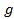 hf= pérdida de carga debida a la fricción, en metros. f= coeficiente de fricción de Darcy (adimensional). L= longitud de la tubería, en metros.D= diámetro de la tubería.77Orden Jurídico Poblanov= velocidad media del fluido en metros /segundos. = aceleración de la gravedad en metros/segundos cuadrados (m/s2).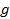 ARTÍCULO 106Los coeficientes de variación diaria y horaria para el cálculo de gasto máximo diario y gasto máximo horario respectivamente, pueden determinarse mediante análisis de distribuciones de la localidad o por comparación con desarrollos similares al propuesto en ausencia de los mismos, se recomienda para fines de análisis los proporcionados por el manual de lineamientos para elaboración de estudios y proyectos de alcantarillado sanitario del manual de agua potable alcantarillado y saneamiento de la CONAGUA, estos valores son:Coeficiente de variación diaria = 1.4Coeficiente de variación horaria = 1.55ARTÍCULO 107La aprobación de los materiales que se empleen en la colocación de una toma domiciliaria, así como el proceso de la instalación de la misma, deberá cumplir con las disposiciones de la Norma Oficial Mexicana NOM001CONAGUA2011, para Sistemas de Agua Potable, Toma Domiciliaria y Alcantarillado Sanitario Hermeticidad, Especificaciones y Métodos de Prueba, y las que indican el Manual deAgua Potable y Saneamiento de la CONAGUA en la sección de Tomas Domiciliarias.ARTÍCULO 108Las tomas domiciliarias o conexiones a la red municipal de distribución de agua potable, dependen del tipo de materiales a emplear y al tipo de tubería de la red a la que esta toma se conectará por lo que los arreglos y elementos que componen cada una de ellas, se basará en el manual de agua Potable y Saneamiento de la CONAGUA en la sección de Tomas domiciliarias y deberán cumplir con las disposiciones de la norma oficial mexicana indicada en artículo anterior.ARTÍCULO 109Por ningún motivo se deberán considerar la conexión de toma domiciliaria en líneas de conducción y/o en líneas de alimentación maestras al proyectar un sistema de agua potable; de igual forma no se permitirá la conexión de toma domiciliaria en líneas de conducción78Reglamento Urbano Ambiental del Municipio de Atlixco, Puebla.y/o alimentación maestras de un sistema de agua potable ya existente.ARTÍCULO 110Queda estrictamente prohibido a los particulares, el abrir o cerrar válvulas, ejecutar tomas domiciliarias, reponer, reparar o cambiar tuberías u otros actos similares, cuya ejecución es exclusiva del personal autorizado al efecto por el Sistema Operador de los Servicios de Agua Potable y Alcantarillado Sanitario del Municipio de Atlixco (SOSAPAMA). El incumplimiento de este artículo será sancionado acorde a lo dispuesto por la Ley de Agua para el Estado de Puebla, independientemente de las acciones penales que el caso amerite.ARTÍCULO 111La memoria descriptiva del proyecto de la red de agua potable para desarrollos rurales, urbanos o los nuevos fraccionamientos indicados en la Ley de Fraccionamientos del Estado de Puebla vigente o el instrumento jurídico que la supla (nos indica hasta el momento que puedan ser: habitacional urbano, habitacional suburbano o rural, comercial o de servicios, industriales y de cementerios o parques funerarios), que se pretenda construir para dotar de dicho servicio deberá contar con los siguientes conceptos:Generalidades que comprenden: - Ubicación geo referenciada.- Área que abarca el predio. - Colindancias.- Observaciones.Descripción geológica de la zona.Condición geo hidrológica.Promedio del nivel freático, estático y dinámico. (En caso de que las condiciones del lugar lo exijan).Plano geo referenciado de localización de los pozos de la zona. (En caso de que existan o se proyecten construir)Descripción de pozos, manantiales, ríos, arroyos que se encuentren dentro de la zona en estudio, así como el estado en que se encuentran, aforos en 1/seg., análisis físicoquímico de cada fuente, y la ubicación exacta de cada una de ellas.79Orden Jurídico PoblanoJustificación de la calidad del agua para uso como potable por medio de la Ley de Aguas Nacionales.Localización de las fuentes de abastecimiento en caso de que existan.Superficie total de la zona del proyecto o por desarrollar, incluyendo áreas verdes, vendibles, donaciones y vialidades.Explicación de la solución adoptada.Comparación del gasto de diseño con el gasto disponible.Velocidades máximas y mínimas que desarrollará el agua en la red.Cargas disponibles en nudos críticos.Proyecto geo-referenciado de la red comprendiendo:Dotación ya sea por habitante día o por hectárea según sea el caso.Determinación de la demanda total.Balanceo de las pérdidas de carga calculadas, para que los caudales en cada rama de la red sean correctos, empleando el método de Hardy Cross o por otro método de análisis, anexar tabla de cálculo.Plano de siembra de viviendas y densidad autorizada.ñ) Proyecto geo-referenciado integrando planos que comprendan como mínimo lo siguiente:Localización de las diferentes tuberías incluyendo su diámetro.Los pozos, en caso de que se cuente con ellos o las fuentes de abastecimiento disponibles anotando su aforo o caudal disponible en lts/seg. Así como su número de registro ante la entidad competente si es que lo tiene.Válvulas de seccionamiento.Tanques de almacenamiento.Otro tipo de abastecimiento.Número de crucero.Cotas del terreno.Carga disponible en metros.Longitud de cada tramo.Detalles constructivos.Cuadro de datos del proyecto comprendiendo:80Reglamento Urbano Ambiental del Municipio de Atlixco, Puebla.Área vendible. Área de jardines. Dotación.Fuente de abastecimiento y sus gastos.Sistemas de abastecimiento.Cuadro de signos convencionales y de simbología.Detalles de cruceros con sus cajas.Cuadro de cantidades de obra.Datos de Proyecto.El expediente será revisado y aprobado por el Sistema Operador de los Servicios de Agua Potable y Alcantarillado del Municipio de Atlixco(SOSAPAMA). Se entregarán por duplicado y en medios magnéticos y se integrará al expediente completo a la Dirección de Desarrollo Urbano y Ecología del Municipio de Atlixco.ARTÍCULO 112Será obligación de todo propietario de un inmueble, con recursos propios, reparar y eliminar todas las fugas que tengan las instalaciones de agua potable en el interior del mismo (tuberías, cisternas, tinacos, muebles sanitarios, etc.). En caso de no atender lo marcado en este artículo se hará acreedor además de las sanciones establecidas por la Ley de Agua para el Estado de Puebla.El SOSAPAMA podrá implementar programas de apoyo en mano de obra para la reparación de fugas menores solo en tuberías y muebles sanitarios.CAPÍTULO SEXTOSISTEMA DE DRENAJE PLUVIAL Y ALCANTARILLADO SANITARIOSECCIÓN ÚNICAARTÍCULO 113Todas las redes de drenaje pluvial y alcantarillado sanitario en el Municipio, serán diseñadas conforme a la normatividad vigente de la CONAGUA, estos sistemas deberán considerarse de forma separada. Para el caso del sistema pluvial, el cálculo deberá considerar precipitaciones con periodos de retorno como mínimo de diez años.Para el caso de alcantarillado sanitario deberá considerarse el 75% de81Orden Jurídico Poblanola dotación de agua potable, para este último, se tendrá que proveer un tratamiento de las residuales e industriales, antes de su conexión a la red existente para cumplir con la NOM 003 SEMARNAT 1997.Los proyectos de ambos sistemas deberán constar en planos a escala adecuada, contendrán todos los datos técnicos necesarios para su interpretación.ARTÍCULO 114El Sistema Operador de los Servicios de Agua Potable y Alcantarillado del Municipio de Atlixco (SOSAPAMA), es el encargado de ejecutar, contratar y supervisar todas las obras que se relacionen con el saneamiento de la ciudad, tanto de los sistemas de aguas residuales, como industriales y que se realicen en el subsuelo de la vía pública. Siendo el encargado de operar, mantener, conservar, ampliar el sistema de drenaje y alcantarillado del Municipio en función de programas elaborados por el Ayuntamiento, o programas estatales y/o federales y solución a peticiones ciudadanas del servicio.ARTÍCULO 115Los proyectos concernientes al sistema de drenaje pluvial y alcantarillado sanitario del Municipio, elaborados por organismos públicos o privados deberán ponerse a consideración del SistemaOperador de los Servicios de Agua Potable y Alcantarillado del Municipio de Atlixco (SOSAPAMA), para su correspondiente revisión y/o aprobación, con base a normas vigentes de la CONAGUA.ARTÍCULO 116Un sistema de alcantarillado sanitario, es el conjunto de tuberías, conexiones y obras accesorias instaladas con el propósito de recolectar, conducir y depositar a un punto de tratamiento anterior a su descarga a un cuerpo receptor, las aguas residuales que se generan o se captan en una superficie donde haya zona industrial, desarrollo urbano o rural.ARTÍCULO 117Un sistema de drenaje pluvial, es el conjunto de tuberías, conexiones y obras accesorias instaladas con el propósito de recolectar, conducir y depositar en un cuerpo receptor o punto de almacenamiento las aguas producto de escurrimientos y/o pluviales.82Reglamento Urbano Ambiental del Municipio de Atlixco, Puebla.ARTÍCULO 118Se denomina colector, al dispositivo (o tubería) de los diferentes tipos de materiales conductores de aguas pluviales y/o residuales cuyo diámetro está en función del área de los colectores secundarios a los cuales se conectan a esta tubería y al cálculo hidráulico de la misma.ARTÍCULO 119Se denomina colector secundario, al tubo de diferentes tipos de materiales que cumplan con la NOM correspondiente, para conducir aguas pluviales y/o residuales cuyo diámetro está en función del volumen de agua servida que colecta de las atarjeas y las características mismas de la tubería en función de un cálculo hidráulico.ARTÍCULO 120Se denomina atarjea, a toda captación que inicie la conducción de los escurrimientos naturales y/o pluviales, y a la tubería que recibe las descargas de aguas servidas domiciliarias o industriales.ARTÍCULO 121Se denomina descarga domiciliaria, a la tubería y/o dispositivos de diferentes tipos de material que une a una construcción con la atarjea o colector secundario de la red de alcantarillado. El diámetro de este tubo será de 10 centímetros (4” como mínimo y solamente podrá ser mayor si se justifica por el caudal que conduce, siempre y cuando el ramal que lo reciba tenga un diámetro mayor al del predial que se trate.Queda prohibida la construcción de registros terminales del drenaje domiciliario en la vía pública.Para las áreas peatonales, andadores, jardines, parques y plazas públicas, las aguas de lluvia se podrán descargar en pozo de absorción, áreas verdes y al colector de aguas pluviales municipal, con la finalidad de recargar los mantos acuíferos.ARTÍCULO 122El caudal de aguas negras se considerará igual al de abastecimiento de agua potable y para el cálculo de los diámetros de tuberías, se tomará en cuenta el caudal máximo y las pendientes que permita el terreno.83Orden Jurídico PoblanoARTÍCULO 123Todos los elementos que conforman la red de alcantarillado sanitario y su instalación, deben cumplir con la Norma OficialMexicana NOM-001-CONAGUA-1995 Sistema de alcantarillado sanitario-Especificaciones de hermeticidad.ARTÍCULO 124Las tuberías que se empleen para drenaje pluvial y alcantarillado sanitario, no sujetas a presión interna, podrán ser de diferentes materiales, las cuales deberán cumplir con las Normas Mexicanas (NOM) para cada una de las diferentes tuberías empleadas en ambos sistemas.ARTÍCULO 125Cuando los tubos a instalar en un sistema de drenaje sanitario sea de concreto y de un diámetro mayor de 61 centímetros, o cuando se presuma que trabajarán a presión considerable, deberán llevar el adecuado refuerzo de acero así como el F’c de resistencia de concreto el establecido en las normas de cálculo, realizando las pruebas de ensaye de laboratorio del concreto utilizado.ARTÍCULO 126Las tuberías empleadas para alcantarillado sanitario, se fabrican de diversos materiales, y se deberán respetar las tablas de especificaciones diámetros y usos que a continuación se exponen de manera enunciativa más no limitativa:Acero: Donde las características principales, normas y especificaciones se muestran en tablas (2.1, 2.2., 2.3 y 2.4) del Manual de Agua Potable, Alcantarillado y Saneamiento en su parte de alcantarillado sanitario.En tabla 2.1 se muestran el material, tipos de tuberías, normas aplicables, diámetros nominales, sistemas de unión y longitudes de fabricación.En tabla 2.2 se muestran las características físicas y geométricas de las tuberías.En la tabla 2.3 se muestran las propiedades geométricas de la tubería.En la tabla 2.4 se muestran las especificaciones técnicas del material de las tuberías.84Reglamento Urbano Ambiental del Municipio de Atlixco, Puebla.Concreto simple (CS) y concreto reforzado (CR), donde las características principales, normas y especificaciones se muestran en tablas (Tablas 2.5, 2.6, 2.7, 2.8, 2.9 y 2.10).En tabla 2.5 se muestran el material tipo de tubería, norma aplicable, diámetro nominal, coeficientes de rugosidad de Manning, sistemas de unión, longitudes máximas de fabricación.En tabla 2.6 se muestran los diámetros y espesores de fabricación, cargas mínimas de ruptura.En tabla 2.7 se muestran los requisitos mínimos para diseños de tubos de concreto grado 1.En tabla 2.8 se muestran los requisitos mínimos para diseños de tubos de concreto grado 2.En tabla 2.9 se muestran los requisitos mínimos para diseños de tubos de concreto grado 3.En tabla 2.10 se muestran los requisitos mínimos para diseños de tubos de concreto grado 4.Concreto reforzado con revestimiento interior (CRRI) La tubería de concreto reforzado con revestimiento interior (CRRI), se fabrica bajo las mismas especificaciones a las tablas del tubo de concreto reforzado, y bajo la norma NMX-C-402-2004-ONNCCE. Este puede ser de revestimiento interior de PVC (Policloruro de vinilo) o PEAD (Polietileno de alta densidad).Poliéster reforzado con fibra de vidrio (PRFV): Donde las características principales, normas y especificaciones se muestran en tablas (Tablas 2.11 y 2.12).En tabla 2.11 se muestran el material, el tipo de tubería, norma aplicable, diámetro nominal y longitud máxima de fabricación.En tabla 2.12 se muestran las propiedades geométricas de las tuberías de poliéster reforzado con fibra de vidrio de rigideces 2500, 5000 y 10000.Tuberías de Poli (cloruro de vinilo) (PVC) (pared sólida y estructurada), donde las características principales, normas y especificaciones se muestran en tablas (Tablas 2.13, 2.14, 2.15, 2.16, 2.17, 2.18, 2.19, 2.20, 2.21 y 2.22).En tabla 2.13 se muestran el material, tipo de tubería, norma aplicable, diámetro nominal, sistema de unión y longitudes de fabricación.85Orden Jurídico PoblanoEn tabla 2.14 se muestran las propiedades geométricas de las tubería de PVC para alcantarillado pared sólida serie métrica 25, 20+ y 16.5 cuya norma aplicable es NMXE215/1SCFI.En tabla 2.15 se muestran las propiedades geométricas de las tubería de PVC para alcantarillado pared sólida serie inglesa tipo 51, 41 y 35 cuya norma aplicable es NMXE211/1SCFI.En tabla 2.16 se muestran las propiedades geométricas de las tuberías de PVC serie inglesa RD 35 cuya norma aplicable es ASTM D3034.En tabla 2.17 se muestran las propiedades geométricas de las tubería de PVC para alcantarillado pared estructurada longitudinalmente serie inglesa cuya norma aplicable es NMX 222/1SCFI.En tabla 2.18 se muestran las propiedades geométricas de las tuberías de PVC para alcantarillado pared estructurada con perfiles abiertos en el exterior y pared lisa en el interior cuya norma NMX229SCFI.En tabla 2.19 se muestran las propiedades geométricas de las tuberías de PVC para alcantarillado pared estructurada anularmente en el exterior y pared lisa en el interior cuya norma NTC37221.En tabla 2.20 se muestran las propiedades geométricas de las tuberías de PVC para alcantarillado pared estructurada perfil abierto en el exterior y pared lisa en el interior cuya norma ASTM F794.En tabla 2.21 se muestran las propiedades geométricas de las tuberías de PVC para alcantarillado pared corrugada doble pared en el exterior y pared lisa en el interior cuya norma ASTM F794.En tabla 2.22 se muestran las propiedades geométricas de las tuberías de PVC para alcantarillado pared estructurada perfil cerrado en el exterior y pared lisa en el interior cuya norma ASTM F1803.Tubería de Fibrocemento (FC), donde las características principales, normas y especificaciones se muestran en tablas (Tablas 2.23 y 2.24).En tabla 2.23 se muestra el material, tipo de tubería, norma aplicable, diámetros nominales, sistema de unión y longitudes de fabricación.En tabla 2.24 se muestra las propiedades geométricas de las tuberías de fibrocemento para alcantarillado junta simplex clases B6, B7.5, B9 y B12.5 y junta Reka clases. B6, B7.5, B9 y B12.5.86Reglamento Urbano Ambiental del Municipio de Atlixco, Puebla.Tubería de Polietileno de alta densidad (PEAD) donde las características principales, normas y especificaciones se muestran en tablas (Tablas 2.25 y 2.26).En tabla 2.25 se muestran el material, tipo de tubería, norma aplicable, diámetros nominales, sistema de unión y longitudes de fabricación clasificación RSC 40, RSC 63, RSC 100, RSC 160.En tabla 2.26 se muestran las propiedades físicas y geométricas de las tuberías de polietileno para alcantarillado series RD 21, RD 26, RD325 y RD 41.ARTÍCULO 127Las tuberías para alcantarillado sanitario deberán contar con la certificación vigente que proporciona la CONAGUA a través de los laboratorios autorizados por esta y deberán cumplir con las Normas (NOM Mexicana) correspondientes de cada uno de los tipos de tubería arriba mencionados y que se pueden consultar en tablas del Manual de Agua Potable, Alcantarillado y Saneamiento de la CONAGUA:ARTÍCULO 128Serán inadmisibles tuberías con menos de 20 centímetros (8”) de diámetro en atarjeas y de 30 centímetros (12”) de diámetro en subcolectores y colectores de un sistema de alcantarillado sanitario.ARTÍCULO 129Las pendientes mínimas y máximas de los diversos tramos de red serán calculadas en función de la velocidad de escurrimiento, con la previsión de que cuando funcionen totalmente llenas deberán de utilizarse las velocidades que se encuentren dentro de lo señalado en la siguiente tabla:87Orden Jurídico PoblanoARTÍCULO 130En la calles de menos de 20 metros de anchura, los colectores se instalarán bajo la línea del eje de la calle y en las vías públicas de mayor anchura que la antes indicada, se construirá doble línea de colectores ubicada cada una a tres metros hacia el interior del arroyo a partir de las guarniciones.ARTÍCULO 131Será obligatoria la construcción de pozos de visita o de caída en todos aquellos puntos donde las líneas cambien de dirección o haya descenso brusco de nivel y en tramos rectos; aún sin darse éstas circunstancias, estos pozos de visita o registro se espaciarán como mínimo de acuerdo al siguiente parámetro:En diámetros de 20 centímetros hasta 61 centímetros de diámetro, a distancia de 125 metros entre sí.En diámetro mayor a 61 centímetros y menor ó igual a 122 centímetros, a distancia de 150 metros entre sí.En diámetros iguales o mayores a 305 centímetros, una distancia de 175 metros entre sí.ARTÍCULO 132Las bocas de tormenta que debe llevar todo sistema de drenaje pluvial, para la captación de las aguas pluviales que escurran sobre la superficie de las vías públicas, serán de tipo y dimensiones según diseño del sistema y tendrán la localización que se determine de acuerdo a lo establecido en el artículo 113 de este Reglamento,88Reglamento Urbano Ambiental del Municipio de Atlixco, Puebla.debiendo existir un registro obligatoriamente en los puntos en donde estas bocas viertan su aporte a la red de drenaje.ARTÍCULO 133En caso de que el sistema municipal consista en un solo colector primario, no podrá realizarse la descarga doméstica directamente, sino que se tendrá que construir un sistema paralelo receptor de aguas residuales cuya descarga se realice al pozo más cercano del sistema colector.ARTÍCULO 134Tratándose de sistemas de drenaje pluvial y alcantarillado sanitario de desarrollos urbanos o rurales, en cualquiera de sus modalidades, se establece que los sistemas deberán diseñarse por separado, esto es, de aguas residuales y pluviales con excepción de aquellas cuya única factibilidad de descarga sea un sistema combinado según dictamine técnicamente el Sistema Operador de los Servicios de Agua Potable y Alcantarillado del Municipio de Atlixco (SOSAPAMA).ARTÍCULO 135Las descargas de aguas residuales industriales y de servicios con sustancias que puedan perjudicar al sistema municipal, deberán contar con alguna forma de tratamiento que elimine esos agregados antes de vertirse al sistema de alcantarillado urbano de acuerdo a la NOM-CCA-031-ECOL/y en el caso de realizarse en algún cuerpo receptor (arroyo, río o barranca) deberá cumplir con la norma NOM-001-ECOL-1996 además de contar con la autorización de la ComisiónNacional del Agua.ARTÍCULO 136Toda descarga de aguas residuales pluviales, industriales, de población o comunidad en general, a un sistema de alcantarillado urbano o a un cuerpo receptor deberá contar con constancia de factibilidad y autorización de la dependencia respectiva a nivel de proyecto, y no realizar la obra hasta contar con la aprobación y autorización de la descarga y acatar las condiciones que se expresen en la autorización. De no cumplir con lo expresado en el presente se hace acreedor a las sanciones marcadas en el presente Reglamento.ARTÍCULO 137Queda prohibida a particulares, la ejecución de cualquier obra de drenaje sanitario de uso público, la ejecución de reparaciones a redes89Orden Jurídico Poblanoexistentes o de conexiones domiciliarias, sin el previo permiso del Sistema Operador de los Servicios de Agua Potable y Alcantarillado del Municipio de Atlixco (SOSAPAMA), estas obras serán realizadas por personas autorizadas por este sistema operador, so pena de ser sancionado acorde por lo dispuesto en la Ley del Agua para el Estado de Puebla.ARTÍCULO 138La construcción y limpia de las descargas domiciliarias, se llevará a cabo previa solicitud de los particulares y por cuenta de los mismos. La solicitud detallada de la obra a realizarse deberá autorizarse por el Sistema Operador de los Servicios de Agua Potable y Alcantarillado del Municipio de Atlixco (SOSAPAMA) y causará los derechos que se indiquen en los instrumentos fiscales correspondientes.ARTÍCULO 139El Ayuntamiento, previo dictamen del Sistema Operador de los Servicios de Agua Potable y Alcantarillado del Municipio de Atlixco(SOSAPAMA), autorizará a los organismos públicos o privados para que realicen obras de este servicio, estas obras serán supervisadas por personal del SOSAPAMA o por una supervisión externa contratada por el mismo.ARTÍCULO 140El Sistema Operador de los Servicios de Agua Potable y Alcantarillado del Municipio de Atlixco (SOSAPAMA), se abstendrá de dictaminar favorablemente sobre la recepción de un sistema de alcantarillado sanitario en nuevas urbanizaciones o en áreas en que se hayan ejecutado obras de esta naturaleza si no cumplieron cabalmente los requisitos establecidos en el proyecto respectivo en cuanto a especificaciones, procedimientos y normas de calidad a que se refiere este capítulo.ARTÍCULO 141El Sistema Operador de los Servicios de Agua Potable y Alcantarillado del Municipio de Atlixco (SOSAPAMA), aprobará toda obra de drenaje pluvial y/o alcantarillado sanitario si cumple las condiciones que se establecen en este capítulo y se hayan efectuado todas las pruebas según normas correspondientes, para estas obras.90Reglamento Urbano Ambiental del Municipio de Atlixco, Puebla.ARTÍCULO 142Para dar trámite a la aprobación del Sistema del Drenaje y Alcantarillado Sanitario, junto con la solicitud al SOSAPAMA se acompañará la siguiente documentación:Memoria descriptiva de la obra y especificaciones del sistema, original y dos copias y el archivo digital en Word o en PDF.Memoria y planilla de cálculo hidráulico de la red y emisor, original y dos copias y el archivo digital en Word o en PDF.Memoria de cálculo de la planta de tratamiento, original y dos copias y el archivo digital en Excel o en PDF.Solicitud de permiso de descarga de aguas residuales y prediales ante la Comisión Nacional del Agua, tres copias selladas de recibido.Plano de localización del área beneficiada, indicando el trazo del emisor, planta de tratamiento y su descarga, una copia en acetato y cinco copias heliográficas escala 1:2000 u otra escala apegada a las dimensiones del proyecto.Plano topográfico actualizado de la zona en donde se proyecta el sistema con coordenadas UTM, a escala conveniente con curvas de nivel cuya equidistancia sea como mínimo 1.00 metros, de nivelación directa, original y dos copias y el archivo digital en Autocad 2010 o en archivo PDF.Plano de la red de alcantarillado y sus obras conexas a escala conveniente, original y dos copias y el archivo digital en Autocad 2010 o en archivo PDF.Plano de la red de drenaje y sus obras conexas a escala conveniente, original y dos copias, el archivo digital en Autocad 2010 o en archivo PDF.Plano de la planta de tratamiento, original y dos copias, y el archivo digital en Autocad 2010 o en archivo PDF.Una vez revisado y aprobado el proyecto correspondiente, se entregará una copia al solicitante, una copia a la DDUE y el original quedará en resguardo del SOSAPAMA.91Orden Jurídico PoblanoCAPÍTULO SÉPTIMODE LAS ATARJEAS, SUBCOLECTORES, COLECTORES,INTERCEPTORES Y EMISORESSECCIÓN ÚNICAARTÍCULO 143Las condiciones que deberán llenar las atarjeas, subcolectores, colectores, interceptores y emisores en un sistema de drenaje pluvial o alcantarillado sanitario, cumplirán como mínimo lo siguiente:PARA UN SISTEMA DE ALCANTARILLADO SANITARIO.I. El sistema de atarjeas: En un sistema de alcantarillado sanitario deberá ser de un diámetro suficiente para captar el agua de las descargas domiciliarias, industriales y de otro tipo de todos los predios existentes a todo lo largo del tramo de la calle donde se instale esta tubería y conducirá sin ningún problema esta agua a un sistema de subcolectores o colectores del sistema general de alcantarillado, este diámetro no será menor a 20 centímetros 8 pulgadas y será el resultado de un cálculo hidráulico con las características del gasto, pendiente y tipo de tubería;II. El sistema de subcolectores, colectores e interceptores, en un sistema de alcantarillado sanitario es el conjunto de tuberías que captan el agua servida de las atarjeas y conducen el agua ya sea a un emisor, a un punto de tratamiento para su reúso o a un cuerpo receptor, el diámetro mínimo de estas tuberías es de 30 centímetros12” y deberá soportarse mediante un cálculo hidráulico correspondiente;III. El sistema de emisor, o en su caso, emisores, es la parte del sistema de alcantarillado sanitario que son las tuberías que reciben el agua de los subcolectores, colectores o interceptores y en los cuales no se permiten las conexiones de tuberías de atarjeas ni de descargas domiciliarias o industriales de forma directa. Su función es conducir las aguas residuales a la planta de tratamiento o a un sistema de reúso;IV. No se permitirá que una zona industrial, población o comunidad en general únicamente este dotada de red de drenaje pluvial o de alcantarillado sanitario. Es obligación que cuente con los servicios separados con excepción de aquellos cuya única factibilidad de drenaje sea un sistema combinado, para ello el sistema se calculará con ambos gastos;92Reglamento Urbano Ambiental del Municipio de Atlixco, Puebla.V. Todos los componentes del sistema de alcantarillado sanitario, así como su instalación, deberán cumplir con la Norma Oficial Mexicana NOM-001-CONAGUA 1995 Sistema de alcantarillado sanitario especificaciones de hermeticidad;VI. CÁLCULO DE LA RED DE ALCANTARILLADO SANITARIO.Se calculará el caudal de aguas residuales, que servirá de base para el diseño de la planta de tratamiento donde aplique o para determinar el gasto que se verterá en el drenaje municipal, previa autorización del Sistema Operador de Servicios de Agua Potable y Alcantarillado del Municipio de Atlixco.Población proyecto: Se consideran cinco habitantes por lote, y de acuerdo al uso de suelo que indica el plan de desarrollo municipal actual.Dado que el alcantarillado para aguas negras de una población debe ser el servicio del agua potable, por lo que respecta a la relación que existe entre dotación y aportación, se adopta el criterio de aceptar como aportaciones unitarias de aguas negras el 75% de la dotación de agua potable, considerando que el 25% restante se pierde antes de llegar al alcantarillado.Para los efectos de la aplicación indicada, se tomará como base para determinar la dotación de agua potable la cantidad de 200 o 150 Litros/habitante/día para zona urbana o rural respectivamente.Cuando se trate de áreas industriales, se tomará la aportación de ellas, considerando la posibilidad de regular sus caudales dentro de las propias factorías, antes de conectar sus descargas a la red municipal.c) Se calculará el gasto medio (Qmedio), como el caudal de aguas residuales en un día de aportación promedio al año, mediante la siguiente expresión:Gasto Medio = Qmedio = Población proyecto por la aportaciónNúmero de segundos al díaEl gasto mínimo, es el menor de los valores de escurrimiento que se presentan en un sistema de atarjeas: Se acepta que este valor sea la mitad del gasto medio, el gasto mínimo es de 1 litro por segundo, que corresponde a la descarga de un inodoro de 6 litros.El gasto máximo instantáneo (Qminst), es el valor máximo de escurrimiento que se puede presentar en un instante dado en un93Orden Jurídico Poblanosistema de atarjeas, colectores o emisores y se calcula mediante la expresión:Gasto máximo instantáneo = Qminst = C QmedioEn donde C = Coeficiente de Harmond = 1 + 144 + p1/2Siendo p= la población en milesf) El gasto máximo extraordinario (Qmext), es el caudal de aguas que considera aportaciones de aguas que no forman parte de las descargas normales, por ejemplo las provocadas por un crecimiento demográfico explosivo no considerado.Qmext = CS QminstDonde CS = coeficiente de seguridad = 1.5g) El cálculo del gasto específico se calcula con la siguiente expresiónQe: = QminstLL = Longitud de la tubería en metrosLa aportación para cada tramo será el producto del gasto específico por la longitud en metros del tramo en cuestión.VII. Se empleará la fórmula de Manning, para calcular la velocidad del agua en las tuberías cuando trabajan llenas y además las relaciones hidráulicas y geométricas de esos productos al operar parcialmente llenos.La expresión de la fórmula de Manning es: V = 1 (R 2/3) (S 1/2)NEn la que:V = Velocidad de escurrimientoN = Coeficiente de Rugosidad (adimensional)R = Radio Hidráulico en metrosS = Pendiente Geométrica o Hidráulica en conductos en milésimasEl valor de N será de 0.013 para tubos de concreto prefabricados y de0.009 para tubería de PVC o Polietileno.Nota: para otros tipos de tubería consultar Manual de Agua Potable,Alcantarillado	y	Saneamiento	de	la	CONAGUA	en	la	parte	deAlcantarillado.94Reglamento Urbano Ambiental del Municipio de Atlixco, Puebla.PARA UN SISTEMA DE DRENAJE PLUVIAL.I. Un sistema de drenaje pluvial cuenta con los siguientes componentes: Estructuras de captación: sumideros, bocas de tormenta, coladeras de piso o de banqueta, conexiones pluviales domiciliarias. Estructuras de conducción: tuberías y/o canales abiertos. Estructuras de conexión y mantenimiento: pozos de visita o cajas de conexión. Estructuras de vertido: Estructuras de descargas, conexión de cuerpo receptor. Instalaciones complementarias: Plantas de bombeo, estructuras de cruce, vasos de regulación y detención, disipadores de energía entre otros. Disposición final.Nota: para mayor detalles, ver Manual de Agua Potable Alcantarillado Sanitario y Saneamiento de la CONAGUA.II. La red de drenaje pluvial deberá tener capacidad para recibir las aguas resultantes de las precipitaciones pluviales, calculando periodos de retorno de 10 años;III. El área de las coladeras deberá ser la suficiente para captar las precipitaciones pluviales y conducirlas al sistema de drenaje pluvial, además deberán contar con mecanismo de detención de sólidos suficientemente amplios para su mantenimiento;IV. En el diseño de un sistema combinado, son determinantes para su cálculo las precipitaciones pluviales que por su caudal no son comparativas con las residuales, ya que éstas no afectan en condiciones normales los diámetros de tubería calculados;V. CÁLCULO DE RED DE DRENAJE PLUVIAL.Para el cálculo de la red de drenaje pluvial, puede emplearse cualquier método autorizado por el Sistema Operador de Servicios deAgua Potable y Alcantarillado del Municipio de Atlixco, entre ellos el método de Burkli Ziegler descrito por la fórmula:Q = (K) (A) ¾K = (27.78) (C) (I) (S)1/4En donde:A = Área de la zona en hectáreas C = Coeficiente de escurrimientoI = Intensidad media de la lluvia en centímetros por hora S = Pendiente media de la zona en estudio en milésimasQ = Litros por segundo95Orden Jurídico PoblanoEn cualquier procedimiento servirán de norma a seguir las consideraciones que se detallan a continuación:a) El coeficiente “C” de escurrimiento se regirá por la siguiente tabla:Valor de “C”Zonasa 0.10    No habitadasLa intensidad media de la lluvia deberá tomarse con base a las precipitaciones máximas registradas en el Municipio de Atlixco, o en su defecto tomar como mínimo 7 centímetros/hora.La pendiente media del terreno según el criterio de Burkli Ziegler es:S = Suma de longitudes de curvas de nivel por equidistancia. Superficie de la zona.ARTÍCULO 144Para la cuantificación de gastos de diseño en drenaje pluvial y alcantarillado sanitario se considerará como mínimo lo siguiente:I. Para cuantificación de gastos resultantes de precipitaciones pluviales, podrá utilizarse el método de Burkí Ziegler, ya que en éste, los coeficientes que intervienen se toman de estudios pluviométricos normales o cualquier otro método similar que guarda las mismas96Reglamento Urbano Ambiental del Municipio de Atlixco, Puebla.consideraciones. Los datos de precipitación se deben considerar con un periodo de retorno de 10 años como mínimo y las curvas intensidad duración de la estación climatológica más cercana al punto de estudio.El gasto calculado servirá para el diseño los componentes del sistema de drenaje pluvial;II. El caudal de aguas residuales que servirá de base para el diseño de los componentes del alcantarillado sanitario y de la planta de tratamiento se calculará tomando en consideración lo siguiente:Población de proyecto. Se considerarán 5 habitantes por lote o la densidad de población que haya censado el INEGI en el año que se realice el proyecto.El alcantarillado para aguas negras de una población, debe ser el reflejo del servicio de agua potable por lo que respecto a la relación que existe entre la dotación y aportación unitaria de aguas negras, para ello se considerará un 75% para zonas habitacionales.Para las tuberías del servicio municipal, el diámetro mínimo será de20 centímetros en sistemas de atarjeas, de 30 centímetros en sistemas de subcolectores y colectores así como el de emisores, además será producto del cálculo hidráulico hecho de cada una de las partes del sistema.III. Las pendientes de la tubería deberán seguir hasta donde sea posible la inclinación del terreno con el objeto de tener excavaciones mínimas, tomando en cuenta lo siguiente:Pendiente mínima. Se acepta como pendiente mínima aquella que produce una velocidad de 30 centímetros/segundos para el gasto mínimo de 1 l.p.s. y de 60 centímetros/segundos a tubo lleno y para el gasto máximo extraordinario esta es para evitar azolvamientos en la tubería.Pendiente máxima. Se acepta como pendiente máxima en alcantarilla aquella que produce una velocidad máxima de 3 m/s al caudal que escurre a tubo lleno y en drenaje aquella que produce una velocidad máxima de 5m/s al caudal que escurre a tubo lleno en casos de no cumplir con esta velocidad se diseñarán estructuras escalonadas.IV. Los tirantes mínimos que se permitan tenga el agua en los conductos de las tuberías a transportar los gastos mínimos, tomando en cuenta que los gastos deben escurrir con velocidades efectivas mayores cuando menos iguales a 45 centímetros/s nunca serán menores de los siguientes:97Orden Jurídico PoblanoEn el caso de pendientes mínimas, el tirante mínimo debe ser siempre mayor o cuando menos igual a 1.5 centímetros.En el caso de pendientes máximas, el tirante mínimo debe ser siempre mayor o cuando menos igual a 1 centímetros.ARTÍCULO 145La profundidad a que se instala una tubería se sujetará a las siguientes condiciones:Evitar rupturas del conducto ocasionadas por cargas vivas mediante un colchón mínimo que está en función de la resistencia de la tubería a instalar, para ello se analizará cada caso en particular y se tomará en cuenta el material de la tubería, el tipo de terreno y las cargas vivas probables.Permitir la correcta conexión del 100% de las descargas domiciliarias al sistema de alcantarillado sanitario, con la consideración de que el albañal exterior tendrá como mínimo una pendiente de 1% y que el registro inmediato al parámetro del predio, tenga una profundidad mínima de 60 centímetros.De los manuales de instalación de cada tipo de tubería.La profundidad máxima, será aquella que no ofrezca dificultades constructivas mayores durante la excavación.Por las características físicas del terreno en que quedará alojado el conducto y por otra parte, que no obligue al tendido de ramales laterales, que le entreguen en el pozo de visita inmediato las aportaciones de las descargas domiciliarias.La cuantificación de la profundidad máxima, obliga a un estudio económico entre el costo de la instalación del conducto principal con sus albañales y el del ramal contra el costo de los ramales laterales incluyendo los albañales respectivos.La profundidad máxima entre 3 y 4 metros, la atarjea del sistema del alcantarillado sanitario puede recibir los albañales de las descargas y a mayores profundidades es preferible el uso de atarjeas laterales.ARTÍCULO 146Con el fin de satisfacer las condiciones de estabilidad y asiento de la tubería, es necesaria la construcción de un encamado en toda la longitud de la misma. Deberá excavarse cuidadosamente las cavidades o conchas para alojar la campana o cople de las juntas de98Reglamento Urbano Ambiental del Municipio de Atlixco, Puebla.los tubos, con el fin de permitir que la tubería se apoye en toda su longitud sobre el fondo de la zanja o la plantilla apisonada. El espesor de la plantilla o cama será de 10 centímetros siendo el espesor mínimo sobre el eje vertical de la tubería de 5 centímetros.CAPÍTULO SÉPTIMO BISOBRAS ACCESORIAS NECESARIAS EN OBRAS DE DRENAJEPLUVIAL Y ALCANTARILLADO SANITARIOARTÍCULO 147Las obras accesorias necesarias en un sistema de alcantarillado sanitario son:I. Descargas domiciliarias o “albañal exterior”, es una tubería que permite el desalojo de las aguas servidas, del registro domiciliario a la atarjea. El diámetro del albañal en la mayoría de los casos es de 15 cm., siendo éste el mínimo recomendable, sin embargo, esta dimensión puede variar en función de las disposiciones de las autoridades locales. La conexión entre albañal y atarjea debe ser hermética y la tubería de interconexión debe de tener una pendiente mínima del 1%. En caso de que el diámetro del albañal sea de 10 cm., se debe considerar una pendiente de 2%. (En tuberías de: concreto, fibrocemento, PVC, pared sólida y estructurada polietileno de alta densidad, poliéster reforzado con fibra de vidrio y de diferentes tipos de materiales;II. Los pozos de visitas: Son estructuras que permiten la inspección, ventilación y limpieza de la red de Alcantarillado, se utilizan para la unión de dos o más tuberías y en todos los cambios de diámetro, dirección y pendiente, así como para las ampliaciones o reparaciones de las tuberías incidentes (de diferente material o tecnología.)Los pozos de visita pueden ser prefabricados o construidos en sitio de la obra, los pozos construidos en sitio de la obra se clasifican en:Pozos de visita tipo común.Pozos de visita tipo especial.Pozos tipo caja.Pozos comunes.Pozos tipo caja de flexión.Pozos con caída.Pozos con caída libre.99Orden Jurídico PoblanoPozos con caída adosada.Pozos con caída escalonada.Los pozos de visita prefabricados (fabricados) de concreto, deben cumplir las especificaciones establecidas en la Norma Mexicana NMX-C-413-ONNCCE, y los pozos de visita prefabricados de cualquier otro material deben de cumplir las especificaciones establecidas en un documento normativo, conforme lo establecido en la Ley Federal sobreMetrología y Normalización.III. Estructuras de caída: Por razones de carácter topográfico o por tenerse elevaciones obligadas para las plantillas de algunas tuberías suele la necesidad de construir estructuras que permitan efectuar en su interior los cambios bruscos de nivel.Las estructuras de caída que se utilizan son: Caídas libres.Pozos con caída adosadaPozos con caídaEstructuras de caída escalonadaIV. Sifones invertidos: Cuando se tienen cruces con alguna corriente de agua, depresión del terreno, estructura, tubería o viaductos subterráneos, que se encuentren al mismo nivel en que debe instalarse la tubería, generalmente se utilizan sifones invertidos. Los principales tipos de sifones son: Con ramas oblicuas, con pozo vertical, con ramas verticales, con cámara de limpieza.V. Cruces elevados: Cuando por necesidad del trazo, se tiene que cruzar una depresión profunda como es el caso de algunas cañadas o barrancas de poca longitud, generalmente se logra por medio de una estructura que soporte la tubería. La tubería puede ser de acero o polietileno, la estructura por construir puede ser un puente ligero de acero, de concreto o de madera, según el caso. La tubería para el paso por un puente vial, ferroviario o peatonal, debe ser de acero y estar suspendida del piso del puente por medio de soportes que eviten la transmisión de las vibraciones a la tubería, la que debe colocarse en un sitio que permita su protección y su fácil inspección o reparación. A la entrada y a la salida del puente, se deben construir cajas de inspección o pozos de visita.VI. Cruces subterráneos con carreteras y vías de ferrocarril: Para este tipo de cruces, la práctica común es usar tubería de concreto o tubería de acero con un revestimiento de concreto. En algunos casos100Reglamento Urbano Ambiental del Municipio de Atlixco, Puebla.el revestimiento se coloca únicamente para proteger a la tubería de acero del medio que la rodea; en otros casos, se presenta la solución en que la tubería de acero es solo una camisa de espesor mínimo y la carga exterior la absorbe el revestimiento de concreto reforzado, en forma de conducto rectangular. Para la tubería de concreto, lo más recomendable para su instalación es a través del método hincado, ya que permite su instalación sin abrir zanja. El tipo de cruce elegido debe contar con la aprobación de la SCT.VII. Cruces subterráneos con ríos arroyos y canales.Para mayor información respecto a estas obras accesorias a un sistema de alcantarillado sanitario puede consultarse el Manual de Agua Potable Alcantarillado y Saneamiento de la CONAGUAVIII. Estaciones de bombeo: Son instalaciones integradas por infraestructura civil y electromecánica, destinadas a transferir volúmenes de aguas residuales crudas o tratadas de un determinado punto a otro ubicado a mayor elevación.Los elementos que componen un sistema de drenaje pluvial son:Estructuras de captación: bocas de tormenta recolectan el agua que escurre sobre la superficie y la conducen al sistema de atarjeas. Coladeras pluviales de piso, de banqueta, combinadas, longitudinales y transversales.Obras de conducción. Son las estructuras que transportan las aguas recolectadas por las bocas de tormenta hasta el sitio de vertido los conductos pueden definirse como atarjeas, subcolectores, colectores y emisores. Su diámetro depende del cálculo hidráulico del coeficiente de permeabilidad del suelo de la pendiente de la tubería y el del tipo de la tubería.Obras de conexión y mantenimiento, estas estructuras son las mismas utilizadas para un sistema de alcantarillado sanitario, es decir pozos, cajas, etc.Estructuras de vertido: Obra final del sistema de drenaje pluvial que asegura una descarga continua a una corriente receptora. Existen dos formas de este tipo de estructuras la de conducto cerrado y la de conducto abierto o canal.Las obras complementarias de un sistema de drenaje pluvial son:a) Plantas de bombeo. Cuya función es elevar el agua hasta cierto punto para vencer desniveles y continuar la conducción hasta su vertido final.101Orden Jurídico PoblanoVertedores. Es una estructura hidráulica que tiene como función la derivación hacia otro cauce del agua que rebasa la capacidad de una estructura almacenamiento.Estructuras de cruce. Sifones invertidos, cruces elevados, alcantarillas pluviales y puentes.Disposición final. Normalmente el destino final es una corriente natural.CAPÍTULO OCTAVODE LAS FOSAS SÉPTICAS Y PLANTAS DE TRATAMIENTOARTÍCULO 148En el caso de casa habitación aisladas que no cuente con factibilidad de descarga de sus aguas residuales a un sistema municipal, el o los propietarios, implementarán fosas sépticas que por ningún motivo deberán construirse en la vía pública y de acuerdo con las condiciones de su descarga, previo permiso tramitado ante el organismo operador correspondiente, quien dará las condiciones normativas; copia de este trámite se anexará a la solicitud de descarga de agua residuales que se presente a la DDUE.ARTÍCULO 149El mantenimiento y desazolve de una fosa séptica será por cuenta del o los usuarios.ARTÍCULO 150En el caso del proyecto de un desarrollo urbano habitacional, industrial o edificio público o privado que no cuente con la factibilidad de descarga de sus aguas residuales a un sistema municipal, el o los responsables de dicho desarrollo, presentarán ante el organismo operador correspondiente un proyecto de planta de tratamiento del tipo adecuado a las descargas residuales según el caso y cuya operación económica sea factible a la cantidad y tipo de usuarios del desarrollo propuesto.ARTÍCULO 151La planta de tratamiento del tipo que fuere deberá garantizar que las descargas o su reúso reúnan las características de la NOM-003-ECOL1997 o de las condiciones particulares de descarga que se le fijen por la entidad normativa correspondiente.102Reglamento Urbano Ambiental del Municipio de Atlixco, Puebla.ARTÍCULO 152La operación de dicha planta será por cuenta de los usuarios, siendo responsabilidad del o de los responsables, precisar esta situación, así como su monto económico para cada uno de ellos en los contratos que por su razón del desarrollo generen.CAPÍTULO NOVENOGENERALIDADESARTÍCULO 153Todo organismo público o privado que realice obras que perjudiquen al Sistema de Drenaje y Alcantarillado deberá reparar los daños que ocasionen.ARTÍCULO 154Toda persona que de alguna manera deteriore la estructura del Sistema de Drenaje y Alcantarillado, repondrá el daño causado y será sancionada de acuerdo con lo que la ley establezca.ARTÍCULO 155Todo organismo público o privado que de alguna manera afecte la conducción y/o regulación de las aguas residuales, y/o pluviales por alguna obra a realizar, deberá antes de proceder a la misma, ponerla a la consideración del organismo operador respectivo, quien dictaminará al respecto.ARTÍCULO 156Todo sistema de drenaje y/o alcantarillado construido por un organismo público o privado, una vez recibido por el Ayuntamiento, pasará a ser propiedad del mismo, quedando a su cargo la conservación de las obras, su uso y mantenimiento será responsabilidad del Sistema Operador de los Servicios de AguaPotable	y	Alcantarillado	del	Municipio	de	Atlixco,	Puebla,(SOSAPAMA) correspondiente.ARTÍCULO 157El Sistema Operador de los Servicios de Agua Potable y Alcantarillado del Municipio de Atlixco, Puebla, (SOSAPAMA) que corresponda, inspeccionará el desarrollo de los trabajos de su competencia, suspendiéndolos en el caso de que no se apeguen al proyecto aprobado, mediante el acta levantada por el personal nombrado para103Orden Jurídico Poblanoel caso, ordenando se apeguen al mismo, dicha acta se conservará en el archivo correspondiente, dándose una copia al interesado.CAPÍTULO DÉCIMODE LOS PAVIMENTOSSECCIÓN INORMAS GENERALESARTÍCULO 158Corresponde a la Dirección de Obras Públicas (DOP) o la entidad de la estructura municipal que realice la construcción de éstas, la fijación del tipo de pavimento que debe ser colocado tanto en las nuevas áreas del Municipio, como en aquellas en que habiendo pavimento, sea éste renovado o mejorado.ARTÍCULO 159Se admitirán los pavimentos de concreto hidráulico, a base de cemento portland y pavimentos de concreto asfáltico, cuando las condiciones económicas lo permitan. Asimismo se autorizarán como superficie de rodamiento los empedrados o los de carpeta asfáltica, previa autorización de la DOP, así como para el caso de adoquinado.ARTÍCULO 160La DOP, fijará en cada caso particular, las especificaciones que deberán cumplir los materiales a usarse en la pavimentación, indicando además los procedimientos de construcción, equipo y herramienta a usar y demás características.ARTÍCULO 161Tratándose de pavimentos de empedrado, que por excepción se autoricen siempre con carácter provisional, éstos tendrán las siguientes especificaciones mínimas:Pendiente longitudinal máxima 7%.Pendiente transversal (bombeo) máxima 2%.Compactación de terracería 90% Prueba Proctor estándar, y sobre ellas se extenderá una capa de material granulado de 4 centímetros de espesor, en la que se clavará la piedra.104Reglamento Urbano Ambiental del Municipio de Atlixco, Puebla.ARTÍCULO 162En los casos en que la DOP, autorice una pavimentación de obra de interés particular con carpeta asfáltica, tendrá a su cargo la estricta vigilancia para el debido cumplimiento de las especificaciones que debe llevar la pavimentación autorizada.ARTÍCULO 163Cuando se haga necesaria la ruptura de los pavimentos de las vías públicas para la ejecución de alguna obra, será requisito indispensable el recabar la autorización de la DOP previamente a la iniciación de tales trabajos, a fin de que esta dependencia señale las condiciones bajo las cuales se llevarán éstas a cabo, así como el monto de las reparaciones y la forma de caucionar para que las mismas sean hechas en el plazo y condiciones señaladas. Igualmente se otorgará fianza para garantizar su reposición, de acuerdo a las especificaciones consignadas en la autorización respectiva. La ruptura de pavimentos deberá ser reparada con el mismo material y con un espesor mínimo igual al de la losa roturada. Sin perjuicio, de las sanciones pecuniarias que se impongan a los infractores, los mismos son acreedores a las sanciones establecidas por el Código de Defensa Social para el Estado de Puebla, para los casos de violación a este artículo.ARTÍCULO 164Para el mejor control de la supervisión de los trabajos de pavimentos en sus diferentes etapas, la DOP no autorizará la iniciación de los trabajos de una fase interior sin haber sido aprobados, los de la fase previa. Se señala como laboratorio oficial para obtener el resultado de los ensayes en los trabajos de pavimentación el que la DOP designe.ARTÍCULO 165PAVIMENTO EN LA ZONA URBANA: La DOP definirá el tipo de pavimento que deba ser colocado en la zona urbanizada, entendiéndose como pavimento a la capa o conjunto de capas comprendidas entre el nivel superior de las terracerías y la superficie de rodamiento, cuyas principales funciones son las de proporcionar una superficie uniforme, resistente a la acción del tránsito e intemperismo, así como transmitir a las capas inferiores los esfuerzos producidos por el tráfico de vehículos.105Orden Jurídico PoblanoSECCIÓN IITIPOS DE PAVIMENTOARTÍCULO 166TIPOS DE PAVIMENTO: Los pavimentos podrán ser de dos tipos: rígidos y flexibles, los cuales estarán estructurados de la siguiente manera:PAVIMENTO RÍGIDO	Capa subrasanteCapa base (puede o no existir según eldiseño)Losa de concreto hidráulicoPAVIMENTO FLEXIBLE	Capa subrasanteCapa  sub  base  (puede  o  no  existirsegún el diseño)Capa baseCapa AsfálticaEn término intermedio se encuentra el pavimento a base de adocreto.La elección de tipo de pavimento estará en función de los factores que intervienen en el comportamiento de los mismos, a saber:Terreno de cimentación.Características de los materiales que integran la estructura del pavimento.Clima.Tráfico.SECCIÓN IIICONSTRUCCIÓN DE PAVIMENTOARTÍCULO 167CONSTRUCCIÓN DE PAVIMENTOS: Para la construcción de nuevos pavimentos en el Municipio de Atlixco, se deberá contar con el permiso correspondiente de la DOP.106Reglamento Urbano Ambiental del Municipio de Atlixco, Puebla.La solicitud de construcción deberá ir acompañada del estudio geotécnico respectivo, el cual deberá contener:I. Trabajos de exploración y muestreo (sondeos a poca profundidad).II. Ensayes de laboratorio.III. Diseños de espesores.IV. Diseño de elementos de drenaje y subdrenaje.V. Especificaciones y procedimientos constructivos.ARTÍCULO 168VIDA ÚTIL: Todos los pavimentos de nueva creación, deberán ser diseñados para una vida útil de por lo menos 15 años, en los cuales el mantenimiento deberá ser mínimo.ARTÍCULO 169CONTROL DE CALIDAD: La DOP, designará al laboratorio encargado de llevar el control de calidad de todos los trabajos que se ejecuten en la pavimentación y dar cumplimiento a las especificaciones y normas constructivas aprobadas en el permiso de construcción respectivo. El importe de los trabajos de control de calidad, será por cuenta de los propietarios o dueños donde se realicen estas obras.ARTÍCULO 170El Ayuntamiento, será el encargado del mantenimiento en todo el Municipio, existiendo dos modalidades de aplicación:a) El mantenimiento de pavimentos correspondientes a avenidas y calles principales, cuyos tratamientos serán ejecutados por y a juicio del Ayuntamiento, incluyendo los siguientes trabajos:Bacheo, calavereo o renivelación.Sobre carpeta.Reconstrucción parcial o total.Conservación de elementos de drenaje y Subdrenaje.b) El mantenimiento de los pavimentos en urbanizaciones o colonias, será ejecutado por el Ayuntamiento, con cargo a los propietarios o habitantes de dichas comunidades.107Orden Jurídico PoblanoARTÍCULO 171RUPTURA DE PAVIMENTOS: La ruptura de pavimentos en la vía pública, para la reparación o conexión de cualquier instalación, deberá contar con el permiso expedido por la DOP, en el cual se indicarán las condiciones bajo las cuales se autoricen las licencias respectivas.CAPÍTULO DÉCIMO PRIMEROGUARNICIONES Y BANQUETASSECCIÓN INORMAS GENERALESARTÍCULO 172El presente Capítulo regulará todo lo referente a construcciones de guarniciones y banquetas realizadas por particulares, así como por empresas constructoras en el Municipio.ARTÍCULO 173Las especificaciones para la construcción de guarniciones y banquetas, se ajustarán a lo establecido en este Título, y la autorización para la construcción de las mismas, será otorgada por conducto de la DOP, siempre y cuando se ajusten a todas y cada una de las especificaciones que se contemplen en el presente Capítulo.ARTÍCULO 174ESPECIFICACIONES: La construcción de las banquetas se realizará una vez que sea despalmada la capa de tierra vegetal y compactado el material que reciba dicho elemento. Las banquetas tendrán un espesor mínimo de 8 centímetros y en el caso de concreto hidráulico una resistencia mínima F’c= 150 kg/centímetros². Para evitar agrietamiento por temperatura, se especifica que el área de colado no exceda de 4 metros cuadrados, debiendo colocar juntas de dilatación a cada 3 metros máximo.ARTÍCULO 175Las especificaciones de guarniciones y banquetas, serán las contenidas dentro del presente capítulo y para el caso de solicitud de autorización de construcciones, deberá ser presentada ésta con los elementos y planos así como la ubicación en donde se solicita la108Reglamento Urbano Ambiental del Municipio de Atlixco, Puebla.construcción en la cual va incluida la obra de guarniciones y banquetas.SECCIÓN IIGUARNICIONESARTÍCULO 176Las guarniciones que se construyan para los pavimentos, serán de concreto hidráulico preferentemente del Tipo Integral, sin perjuicios de que excepcionalmente puedan aceptarse las llamadas Rectas colocadas en el lugar.ARTÍCULO 177La construcción de guarniciones, deberá incluir acceso para discapacitados en los términos que señalen la DOP, Ley General para la Inclusión de las Personas con Discapacidad o la normatividad de este Reglamento y las especificaciones técnicas de la SCT o la dependencia que desarrolle sus funciones. A continuación se enuncian las características mínimas que deberán cumplir independientemente de lo enunciado anteriormente.Las guarniciones de Tipo Integral, deberán ser de 65 centímetros de ancho, de los cuales 50 centímetros corresponden a la losa; el machuelo medirá 15 centímetros en la base, 12 centímetros en la corona y altura de 15 centímetros. La sección de las guarniciones de Tipo Recto deberá tener 15 centímetros de base, 12 de corona y 35 centímetros de altura, debiendo invariablemente sobresalir 15 centímetros del pavimento. La resistencia del concreto en las guarniciones de Tipo Integral, deberá ser igual a la del usado en el pavimento y en las de Tipo Recto de 210 kg./centímetros² a los 28 días.ARTÍCULO 178Queda estrictamente prohibido elevar el peralte y colocar junto a las guarniciones, varillas, ángulos, tubos o cualquier otro objeto, que aún con la finalidad de protegerlas constituya un peligro para la integridad física de las personas y de las cosas.ARTÍCULO 179Las guarniciones en esquina, deberán facilitar el tránsito de peatones, conservando el nivel de banqueta en todos los cruceros elevando elárea de rodamiento de vehículos y como mínimo prever la elaboración109Orden Jurídico Poblanode una rampa común o dos rampas, una para cada cruce peatonal, en las que la altura de la guarnición deberá estar al mismo nivel del arroyo vehicular. Si se elabora una sola rampa, el ancho tendrá un mínimo de 1.40 metros. Si se elaboran dos rampas, el ancho mínimo será de un metro.SECCIÓN IIIBANQUETASARTÍCULO 180Se entiende por banqueta, acera o andador a las porciones de la vía pública destinadas exclusivamente al tránsito peatonal.ARTÍCULO 181En calles con sección de paramento a paramento a partir de 12 metros de ancho o más, las banquetas deberán tener una banqueta mínima de 1.60 metros, suficiente para alojar a un peatón y a una silla de ruedas; además, la banqueta deberá contar con un área verde de un ancho mínimo de 30 centímetros. El ancho del área verde no podrá ser menor del 20% del ancho total de la banqueta y deberá incluirse a todo lo largo de la misma huella táctil para personas con discapacidad visual.I. Las banquetas deberán construirse de concreto hidráulico, cumpliendo con las especificaciones técnicas de la SCT o la dependencia que desarrolle sus funciones como mínimo deberá cumplir con lo siguiente: concreto hidráulico con una resistencia mínima de 150 kg/centímetros2 a los 28 días, espesor mínimo de 8 centímetros y pendiente transversal del uno y medio al dos por ciento con sentido hacia los arroyos del tránsito vehicular. El acabado del concreto hidráulico, deberá ser con textura antiderrapante y de color uniforme natural. Únicamente deben existir colores contrastantes en los cambios de nivel y donde exista algún obstáculo. El uso de cualquier otro material para pavimento de las banquetas, requiere autorización de la DOP.II. GRADAS Y ESCALONES: Queda estrictamente prohibido construir gradas y/o escalones sobre la banqueta para dar acceso a una propiedad.III. RAMPAS EN LAS BANQUETAS: En las banquetas y/o cruces peatonales, la banqueta deberá alojar como mínimo una rampa con ancho mínimo de 1.40 metros o dos rampas de un metro. En el caso de optar por alojar dos rampas, una para cada cruce, éstas tendrán110Reglamento Urbano Ambiental del Municipio de Atlixco, Puebla.ancho mínimo de un metro, respetando una pendiente mínima del 8%. Las rampas deberán tener una superficie con material o textura antiderrapante, firme y uniforme, y en el caso de que no cuenten con una limitante o tope, deberá incluirse un bordo o cordón guía a todo lo largo de la rampa. Cualquier cambio de desnivel en las banquetas se tiene que resolver con una rampa de todo el ancho del andador. La longitud de la rampa será la necesaria para no sobrepasar la pendiente máxima del 8%.En los casos en que la pendiente natural de la calle exceda al 8%, se podrá resolver el cambio de desnivel con algunos escalones. El peralte máximo de cada escalón será de 16 centímetros y para el cálculo de la huella se utilizará la fórmula:2P + H= a 60 centímetros (P= peralte del escalón y H= huella)Esta disposición obliga al propietario o poseedor del inmueble a colocar un pasamano del lado del área verde, cuando el cambio de desnivel requiera de escalones.Las especificaciones del pasamano serán proporcionadas por la DOP.IV. CAMELLONES: Los camellones deberán tener un ancho mínimo de 1.10 m y contar donde se requiera de acuerdo al proyecto, con un paso peatonal alineado con las rampas de las banquetas y al mismo nivel del arroyo. El ancho mínimo del paso será de 1.20 m libre.ARTÍCULO 182RAMPAS PARA ACCESO VEHICULAR: Queda estrictamente prohibido con el fin de dar acceso a vehículos:I. Rebajar el nivel del andador de la banqueta para hacer rampas para vehículos.II. Construir rampas sobre el nivel del andador de las banquetas. Las rampas de tránsito vehicular se podrán construir únicamente sobre elárea destinada a área verde, sin rebasar al área destinada al tránsito peatonal.Las rampas de tránsito vehicular pueden sobresalir sobre el arroyo un máximo de 20 centímetros cuando se requiera.ARTÍCULO 183Para el efecto de la colocación de las canalizaciones que deban alojarse bajo la superficie ocupadas por las banquetas, se dividirá ésta en tres zonas como sigue: la inmediata a la guarnición y área ajardinada, para ducto de alumbrado, energía eléctrica y semáforos;111Orden Jurídico Poblanola central, para ducto de teléfonos, fibra óptica o TV por cable y la más próxima al paño de la propiedad se reservará para redes de gas natural; la profundidad mínima de estas instalaciones será de 65 centímetros bajo el nivel de la banqueta.CAPÍTULO DÉCIMO SEGUNDOINSTALACIONES SUBTERRÁNEAS Y AÉREAS EN LA VÍA PÚBLICAARTÍCULO 184INSTALACIONES SUBTERRÁNEAS. Las instalaciones subterráneas para los servicios públicos de teléfonos, alumbrado, semáforos, energía eléctrica, gas y cualesquiera otras, deberán localizarse a lo largo de aceras o camellones de acuerdo a lo establecido en el artículo183 de este reglamento. Cuando se localicen tuberías de media, baja tensión y alumbrado público en aceras. Los circuitos deben seguir una trayectoria que vaya a lo largo de las aceras, camellones, periferia de zonas verdes y andadores.Podrán utilizarse tuberías de PVC uso pesado, PAD o PADC, siempre y cuando cumplan con la especificación de construcción de los bancos de ductos de media y baja tensión de las Normas de Distribución Construcción de Líneas Subterráneas de CFE (vigentes).La colocación, el ancho y la profundidad del banco de ductos, deben cumplir con lo establecido en la norma antes mencionada. Invariablemente debe instalarse en toda la trayectoria del banco de ductos una cinta de advertencia ubicándola en la parte superior del banco de ductos.Los registros no deben localizarse en banquetas angostas, en carriles de estacionamiento, cocheras y frente a puertas o salidas de peatones preferentemente.El banco de ductos debe terminarse con boquillas abocinadas en los registros, los cuales una vez cableados, deben sellarse con algún selloducto adecuado, compatible con la cubierta del cable y que no la dañe mecánicamente.112Reglamento Urbano Ambiental del Municipio de Atlixco, Puebla.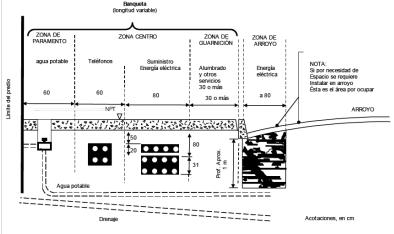 FIGURA ART. 184. Zonificación recomendada de instalaciones en banquetaNota: En los casos que este reglamento no considere, estará sujeto a los lineamientos de la NOM-001-SEDE-2012 o al que esté en vigor, referente a la utilización de instalaciones eléctricas y La Norma de Distribución, construcción de líneas subterráneas de CFE vigente, así como las instalaciones de gas, telefonía u otras deberán de cumplir con los lineamientos dispuestos para la instalación, consultando la normativa autorizada vigente de la compañía suministradora correspondiente.La DDUE otorgará el alineamiento correspondiente con base en elPMDUSAP.La Dirección de Obras Públicas, podrá autorizar la construcción de instalaciones subterráneas fuera de las zonas descritas en el párrafo anterior, cuando la naturaleza de las obras lo requiera.La Dirección de Obras Públicas, en situaciones particulares por la pendiente natural podrá modificar lo establecido en el presente reglamento mediante dictamen técnico y siendo así fijará en cada caso, la profundidad mínima y máxima a la que deberá alojarse cada instalación y su localización en relación con las demás instalaciones.La DOP integrará una mesa de trabajo interdependencias, con la participación de un representante por cada institución que haga uso del suelo público para instalaciones subterráneas con la finalidad de optimizar el uso del mismo, aplicando el presente reglamento o modificando en casos particulares mediante dictamen técnico la ubicación de las instalaciones subterráneas en la vía pública, atendiendo en lo aplicable lo indicado por esta NOM Véase la Figura Art. 184.113Orden Jurídico PoblanoARTÍCULO 185INSTALACIONES AÉREAS: Las instalaciones aéreas en la vía pública, deberán estar sostenidas sobre postes colocados para ese efecto.Dichos postes se colocarán dentro de la acera a una distancia mínima de quince centímetros entre el borde de la guarnición y el punto más próximo del poste.No se deberá de hincar postes en la entrada de casas, zaguanes, privadas o pasos peatonales.En las vías públicas en que no existan aceras los interesados solicitarán a la DDUE el alineamiento con medidas de arroyo y aceras.Así mismo se deberá de contar con la autorización del proyecto por laDDUE y/o la DOP, proyecto que deberá ser elaborado y presentado por parte de la compañía suministradora del servicio a instalar.ARTÍCULO 186ALTURA DE RETENIDAS E IMPLEMENTOS: Los cables de retenidas y las ménsulas, las alcayatas, así como cualquier otro apoyo de los que usan para el acceso a los postes o a las instalaciones, deberán colocarse a no menos de dos metros cincuenta centímetros de altura sobre el nivel de la acera.ARTÍCULO 187IDENTIFICACIÓN DE POSTES E INSTALACIONES EN LA VÍA PÚBLICA: Los postes y las instalaciones deberán ser identificados por sus propietarios con una señal que apruebe la DOP de ser particulares.Para las entidades como la CFE, empresas de telefonía, TV por cable y concesionarias del alumbrado público, deberán de contar con la cédula de identificación establecida en la normatividad de la SCT o la dependencia que regule su actividad, que deberá estar establecida en el contrato de prestación de servicios, en caso de haber sido cedidos al suministrador deberán de contar con los rótulos que el mismo indique.ARTÍCULO 188CONSERVACIÓN DE POSTES E INSTALACIONES EN LA VÍA PÚBLICA: Los propietarios de postes e instalaciones colocados en la vía pública, están obligados a conservar en buenas condiciones de servicio y a retirarlos cuando dejen de cumplir su función.114Reglamento Urbano Ambiental del Municipio de Atlixco, Puebla.Haciéndose acreedores a las sanciones y procedimientos que marque la Ley en caso de no hacerlo.ARTÍCULO 189RETIRO	O	CAMBIO	DE	UBICACIÓN	DE	POSTES	O	DEINSTALACIONES: La DDUE, podrá ordenar el retiro o cambio de lugar de postes o instalaciones por cuenta de sus propietarios, por razones de seguridad o porque se modifique la anchura de las aceras o se ejecute cualquier obra en la vía pública que lo requiera, si no lo hicieran dentro del plazo que se les haya fijado, la DOP, lo ejecutará a costa de dichos propietarios. No se permitirá colocar postes o instalaciones en aceras cuando con ello se impida la entrada a un predio, si el acceso al predio se construye estando ya colocados el poste o la instalación, deberán ser cambiados de lugar por el propietario de los mismos, siendo los gastos en que se incurran por cuenta del propietario del predio.ARTÍCULO 190Todo concesionario o empresa deberá presentar a la DOP y/o la DDUE, en el mes de enero de cada año un plano del Municipio geo referenciado que contenga el inventario del número de postes instalados y la ubicación de mismos.CAPÍTULO DÉCIMO TERCERODEL ALUMBRADO PÚBLICOARTÍCULO 191La Dirección de Servicios Públicos (DSP), o la dependencia que cubra sus funciones tendrá a su cargo la prestación del servicio de alumbrado y en los casos en que el Ayuntamiento haya acordado concesionar servicios a alguna empresa, intervendrá en la vigilancia para la debida impartición del servicio y conservación de los postes, instalaciones y demás equipo con que se otorguen, vigilando el cumplimiento de los términos contractuales establecidos en el contrato que se hayan concertado para la impartición del servicio.Queda prohibido a cualquier persona no autorizada por el Ayuntamiento, ejecutar obra alguna que afecte las instalaciones del alumbrado público en el Municipio.115Orden Jurídico PoblanoARTÍCULO 192Las instalaciones de alumbrado público que se pretendan realizar en el Municipio de Atlixco, deberán solicitarse por el interesado, a laDSP, acompañando proyectos completos, desarrollados con claridad, que incluyan planos, cálculos, especificaciones y presupuestos, asimismo contar con la autorización de la C.F.E. con el alineamiento expedido por la DDUE y la factibilidad por la DOP.Para la recepción de la obra terminada, se deberán entregar planos finales que marquen la ubicación de la instalación de las luminarias de dicho proyecto indicando la(s) calle(s), tipo de lámpara, consumo unitario y consumo total.ARTÍCULO 193El proyecto deberá de entregarse al DSP a través del Departamento de Alumbrado Público con copia a la DOP para su revisión. Tomará en cuenta la anchura, longitud y sección de las calles, volumen de tránsito de peatones y vehículos, características de la superficie del terreno, medidas de seguridad para personas, bienes muebles e inmuebles en vía pública, así como las medidas para el deterioro mínimo de los pavimentos y su debida reparación.De igual manera deberán de contener los siguientes datos:a) Indicar el tipo de vialidad:Autopistas y carreteras.Vías principales y ejes viales.Vías primarias o colectoras.Vía secundaria residencial tipo A.Vía secundaria residencial tipo B.Vías secundaria industrial tipo C.Túnel.Andador alejado de vialidades.Ciclopistas.Estacionamientos públicos.Áreas exteriores.Fachadas de edificios y logos.Lagos, cascadas, fuentes y similares.116Reglamento Urbano Ambiental del Municipio de Atlixco, Puebla.Monumentos, esculturas y banderas.Parques, jardines, alamedas y kioscos.Aceras.Paraderos.Plazas y zócalos.Proyecto electromecánico y de obra civil aprobado por parte de CFE con base a las normativas de construcción de redes aéreas y subterráneas, así como cumplir con los lineamientos de la NOM001SEDE2012 o la que se encuentre en vigor.b) Postes: Tipo, material, longitud y la ubicación. Adicionalmente el tipo de luminarias implementadas en todo sistema de alumbrado público deberá de tener la aceptación para tal uso con base a requerimientos de la SENER y el FIDE, utilizando lámparas ahorradoras de energía.El tipo de canalizaciones, deberá de cumplir con lo especificado en las Normas de Construcción de Líneas Subterráneas de CFE (vigentes).Así como el uso de tuberías y construcción de banco de ductos, de acuerdo a lo establecido en el artículo 184 del presente Reglamento.c) Los circuitos deberán de estar calculados con base a los lineamientos de la NOM001SEDE2012 o la que esté en vigor, así como la ampacidad de los mismos.Los alimentadores deberán debidamente estar identificados de acuerdo al código de colores, y rotulados por:Número de circuito.Circuito de alimentación.Número de línea.Cuadro de cargas.Diagrama unifilar.Especificaciones de los materiales que se usarán en la instalación cumpliendo con las NOM vigentes.En los proyectos de iluminación por ningún motivo se admitirán cantidades de iluminación general menores a las que a continuación se expresan:Zonas Comerciales	20 a 30 Lux117Orden Jurídico PoblanoZonas Industriales	10 a 20 LuxZonas Residenciales	3 a 5 LuxCalzadas	30 a 50 LuxBoulevares	20 a 30 LuxViaductos y Puentes	20 a 30 LuxParques y Jardines	3 a 7 LuxCallejones	1 a 2 LuxGrandes Avenidas	50 o más LuxIndicar el método utilizado para el cálculo para la obtención de los valores mínimos mantenidos de iluminancia promedio (lx), cumpliendo con lo establecido en la NOM-001-SEDE-2012 o vigente, y la Norma Oficial Mexicana NOM-013-ENER-1996, o en vigor referente a “Eficiencia energética en sistemas de alumbrado para vialidades y exteriores de edificios”.ARTÍCULO 194La DSP en un tiempo no mayor de 30 días naturales, deberá entregar la revisión al proyecto, y en su caso, solicitará las modificaciones que juzgue convenientes, previa audiencia al solicitante, quien dispondrá de un plazo no mayor de 15 días naturales para realizarlas. Transcurrido este término, se pronunciará la resolución final por la propia Dirección.ARTÍCULO 195En materia electromecánica y civil, se aplicará, supletoriamente, la NOM-001-SEDE-2012, NOM-013-ENER-2003, NOM-007-ENER-2003 o las que estén en vigor, así como la Norma de Construcción de Líneas Subterráneas de CFE que se encuentre en vigor al momento de aplicación de este Reglamento. Se recomienda que en la construcción de sistemas de alumbrado nuevos, se considere la construcción de instalaciones independientes a las existentes y circuitos medidos integrales (CFE, TELMEX y/o CABLE) implementando postes de fierro cónico circular, considerando el servicio medido por parte de CFE.118Reglamento Urbano Ambiental del Municipio de Atlixco, Puebla.CAPÍTULO DÉCIMO CUARTODE LOS DIRECTORES RESPONSABLES DE OBRA YCORRESPONSABLESSECCIÓN IDIRECTORES RESPONSABLES DE OBRAARTÍCULO 196Director Responsable de Obra, es la persona física auxiliar de la administración, con autorización y registro ante el Ayuntamiento a través de la DDUE, o la CAADROC, o la dependencia o el organismo creado para este fin en la estructura municipal, que se hace responsable de la observancia de esta normatividad y demás disposiciones aplicables, aceptando la responsabilidad técnica, administrativa y jurídica en el acto en que otorgue su responsiva relativa al ámbito de su intervención profesional. Habiendo cumplido previamente con los requisitos establecidos en el artículo 198 de este ordenamiento.I. Los funcionarios de la Administración Municipal que sean encargados de la supervisión técnica y vigilancia del cumplimiento del presente Reglamento, en la obra pública y privada, deberán tener la calidad de Director Responsable de Obra y/o Corresponsable. En caso que no lo fuera al momento de su nombramiento, deberán obtener su registro de acuerdo al presente reglamento.ARTÍCULO 197Para los efectos de este Reglamento,  se entiende que un DirectorResponsable de Obra otorga su responsiva cuando con ese carácter:I. Suscriba una solicitud de licencia de construcción y el proyecto de una obra de las que se refiere en este Reglamento, cuya ejecución vaya a realizarse directamente por él o por persona física, siempre que supervise la misma, en este último caso;II. Tome a su cargo la operación y mantenimiento de la edificación, aceptando la responsabilidad de la misma;III. Suscriba un dictamen de estabilidad o seguridad estructural de una edificación o instalación,IV. Suscriba el dictamen de seguridad y operación de una obra.119Orden Jurídico PoblanoARTÍCULO 198Para obtener el registro o el refrendo como Director Responsable de Obra, se deberán satisfacer los siguientes requisitos:I. Acreditar que posee cédula y título profesional certificados notarialmente, correspondiente a alguna de las siguientes profesiones: Arquitecto, Ingeniero Arquitecto, Ingeniero Civil,Ingeniero Militar, Constructor o Ingeniero Municipal o carreras de ingeniería o similares relacionadas con los procesos de la construcción. Para plantas industriales o similares podrán acreditarse los profesionales que de manera enunciativa más no limitativa pueden ser ingeniería química, ingeniero mecánico industrial, ingeniero eléctrico, ingeniero industrial entre otras;II. Para el registro inicial: presentar a la DDUE constancia oficial de haber acreditado el curso de Directores Responsables de Obra yCorresponsables implementado por el Ayuntamiento, a través de la misma dependencia que podrá apoyarse para la realización del mencionado curso de los colegios de profesionales de las especialidades mencionadas en este capítulo cuarto;III. Acreditar para el refrendo anual, mediante constancias formales de las entidades organizadoras validadas por el colegio profesional correspondiente a su título y que cuente con el registro ante la DDUE de acuerdo al artículo 204 del presente, el haber asistido a cursos de actualización en su especialidad en el año anterior al de la solicitud, de manera que se cumpla con un número anual de 30 horas mínimo ante la Dirección y que en su caso conoce las actualizaciones o modificaciones a la Legislación Estatal de Desarrollo Urbano yProtección al Ambiente del Estado de Puebla, el Programa de Desarrollo Urbano y Orden Ecológico, el presente Reglamento, el Código Civil para el Estado de Puebla, el Régimen de Propiedad enCondominio de Inmuebles y las otras Leyes y disposiciones reglamentarias relativas al diseño urbano, la vivienda, la construcción y la preservación del patrimonio histórico, artístico y arqueológico del Municipio;IV. Para el registro inicial, acreditar como mínimo tres años en el ejercicio profesional en la construcción de obras a las que se refiere este título, mediante currículum vitae que deberá contener:Desglose de cada una de las obras en que haya intervenido.El tipo de obra.Fecha de supervisión de la obra.120Reglamento Urbano Ambiental del Municipio de Atlixco, Puebla.Ubicación de la obra.Superficie construida.Nombre y número de registro del Director Responsable de Obra.Datos de la empresa en la que ha prestado sus servicios profesionales, presentando convenios, contratos, facturas, actas de entrega recepción, constancias de terminación de obra, carta de la empresa y demás documentos que avalen las obras o actividades declaradas.V. Acreditar que es miembro del Colegio de Profesionales respectivo de la localidad, con derechos vigentes de acuerdo al artículo 204.ARTÍCULO 199Son obligaciones del Director Responsable de Obra:I. Dirigir y vigilar la obra, asegurándose de que tanto el proyecto, como la ejecución de la misma, cumplan con lo establecido en los ordenamientos y demás disposiciones del artículo anterior. El Director Responsable de Obra, deberá contar con los Corresponsables a que se refiere el artículo 200 de este título en los casos que en ese mismo artículo se numeran. En los casos no incluidos en dicho artículo, el Director Responsable de Obra podrá definir libremente la participación de los Corresponsables;II. Responder de cualquier violación a las disposiciones de este Reglamento. En caso de no ser atendidas por el interesado las instrucciones del Director Responsable de Obra, en relación al cumplimiento del presente ordenamiento, deberá notificarlo de inmediato a la DDUE, para que ésta proceda a la suspensión provisional de los trabajos y la licencia de construcción en tanto no se aclaren o se autoricen o se justifiquen las modificaciones o cambios realizados;III. Planear y supervisar las medidas de seguridad del personal y terceras personas en la obra, sus colindancias y en la vía pública, durante su ejecución;IV. Llevar en las obras un libro de bitácora foliado y encuadernado, en el cual se anotarán los siguientes datos:Nombre, atribuciones y firmas del Director Responsable de Obra,Corresponsables si los hubiere, del residente y del propietario o representante legal.Fecha de las visitas del Director Responsable de Obra, Corresponsables, cuando menos dos veces por semana.121Orden Jurídico PoblanoMateriales empleados para fines estructurales o de seguridad.Procedimientos generales de construcción y de control de calidad.Descripción de los detalles definidos durante la ejecución de la obra.Nombre o razón social de la persona física o moral que ejecuta la obra.Fecha de iniciación de cada etapa de la obra.Incidentes y accidentes.Observaciones e instrucciones especiales del Director Responsable de Obra, de los Corresponsables y de los inspectores de la DDUE.V. Colocar en lugar visible de la obra un letrero de 60x90 centímetros, con su nombre, y en su caso, de los Corresponsables y sus números de registro, número de licencia de la obra y ubicación de la misma, número de oficio de uso de suelo en colores y diseño estipulado por laDDUE.VI. Manifestar y tramitar la terminación de obra dentro del plazo señalado en el artículo 79;VII. Notificar ante la DDUE cuando ocurra cambio, suspensión, abandono o retiro del Director Responsable de Obra, conforme al artículo 207 del presente título;VIII. Entregar al propietario, una vez concluida la obra, los planos registrados actualizados del proyecto completo con sellos en original, incluyendo los originales de todos los documentos de licencias, permisos y constancias de terminación de obra y conservar un juego de copias de estos documentos;IX. Refrendar anualmente su registro de Director Responsable de Obra. En este caso, se seguirá el procedimiento indicado en el artículo198, sin que sea necesario presentar de nuevo la documentación que ya obra en poder de la DDUE; se deberá actualizar el Currículum Vitae siendo éste comprobable debiendo acreditar que es miembro activo del Colegio de Profesionales respectivo;X. Elaborar y entregar al propietario de la obra, al término de ésta, los Manuales de Operación y Mantenimiento cuyo contenido mínimo será:a) Tendrá tantos capítulos como sistemas de instalaciones, estructuras, acabados y mobiliario tenga la edificación.122Reglamento Urbano Ambiental del Municipio de Atlixco, Puebla.En cada capítulo se hará una descripción del sistema en cuestión y se indicarán las acciones mínimas de mantenimiento preventivo y correctivo.Para mantenimiento preventivo se indicarán los procedimientos y materiales a utilizar, así como su periodicidad. Se señalarán también los casos que requieran la intervención de profesionales especialistas.Para mantenimiento correctivo se indicarán los procedimientos y materiales a utilizar para los casos más frecuentes, así como las acciones que requerirán de intervención de profesionales especialistas.XI. El Director Responsable de Obra, solo podrá llevar la dirección y supervisión como máximo de 7 obras de construcción al mismo tiempo, de acuerdo a la magnitud de la obra (conjuntos habitacionales, con vivienda horizontal y vertical, mixtos, plazas comerciales, parques industriales, infraestructura para transporte público, abasto y comercialización que se expresan de manera enunciativa más no limitativa) deberá de establecer la estructura organizacional tales y como supervisión por áreas de construcción o aquella que se requiera para apoyarlo en el cumplimiento de sus obligaciones y garantizar que la construcción se ejecute ajustándose al proyecto autorizado.En esta disposición no se incluye:Licencias menores de 50 metros cuadrados de construcción.Aprobación de proyectos para trámites bancarios.Constancia de cambio de régimen.XII. En relación al número de responsivas que un DRO tenga registradas en el carnet que le haya sido asignado por la DDUE:El cómputo de números de obra, se realiza con aquellas obras que se encuentran en proceso de construcción y no cuentan con las actas de terminación y ocupación de obra.Un Director Responsable de Obra que requiera registrar una o más obras de este límite, deberá solicitar por escrito y justificar técnicamente ante el Ayuntamiento a través de la DDUE y/o CAADROC, que está cumpliendo con los requerimientos de la bitácora de obra, y anexar la lista de sus 7 obras en proceso de construcción.En caso de que no se cumpla lo establecido sobre la estructura organizacional en el apartado anterior (Inciso XI de este artículo). Se123Orden Jurídico Poblanoconsiderará como una sola responsiva para efectos del cómputo, en el caso de habitación lo siguiente:De interés social hasta 50 viviendas tipo.De interés medio hasta 30 viviendas tipo.Residencial medio hasta 20 viviendas tipo.Residencial hasta 10 viviendas de diferentes características.Obras de Urbanización.d) Para Instalaciones Industriales o Infraestructura de Equipamientos mencionados en este artículo de no cumplirse con lo establecido en el apartado XI, se considerará como una sola responsiva para efectos del cómputo, construcciones no mayores a 3000 m2 de edificación. Tres mil metros cuadrados equivale a una sola responsiva, así de manera progresiva hasta 7 veces abarcando la totalidad del número de responsivas anotadas en el carnet.SECCIÓN IICORRESPONSABLESARTÍCULO 200Corresponsable, es la persona física con los conocimientos técnicos específicos de acuerdo a su especialidad o área de competencia para responder en forma solidaria con el Director Responsable de Obra, en todos los aspectos de las obras en las que otorgue su responsiva, relativos a la seguridad estructural, diseño urbano y/o arquitectónico, restauración de inmuebles e instalaciones, según sea el caso, y deberá cumplir con los requisitos establecidos en el artículo 201.Se exigirá responsiva de los Corresponsables para obtener la licencia de construcción en los siguientes casos:I. CORRESPONSABLE EN SEGURIDAD ESTRUCTURAL. Para las obras siguientes:a) Grupo A: Edificaciones cuya falla estructural podría causar la pérdida de un número elevado de vidas o pérdidas económicas delPatrimonio Cultural, o que constituyan un peligro significativo por contener sustancias tóxicas o explosivas, así como edificaciones cuyo funcionamiento es esencial a raíz de una emergencia urbana como: hospitales, escuelas, terminales de transporte, estaciones de bomberos, centrales eléctricas y de telecomunicaciones, estadios, depósitos de sustancias inflamables o tóxicas, tanques elevados de124Reglamento Urbano Ambiental del Municipio de Atlixco, Puebla.agua, instalaciones deportivas, edificios públicos, museos o edificios que alojen archivos y registros públicos de particular importancia a juicio de la DOP y/o DDUE.En edificios de 12 o más metros de altura, en la Zona I y edificios de15 o más metros de altura en las Zonas II y III a que se refiere el artículo 387b) Grupo B: Edificaciones comunes destinadas a vivienda, oficinas y locales comerciales, hoteles y construcciones comerciales e industriales no incluidas en el Grupo A, las que se subdividen en:- Subgrupo B1. Edificaciones de más de 12 metros de altura, habitables o con más de 1,000 metros2 de área total construida, ubicadas en la zona I a que se alude en el artículo 306, y construcciones de más de 15 metros de altura o 1,000 metros2 de área total construida en zonas II y III; en ambos casos las áreas se refieren a un sólo cuerpo de edificio que cuente con medios propios de desalojo, (acceso y escaleras), incluyen las áreas de anexos como pueden ser los propios cuerpos de escaleras. El área de un cuerpo que no cuente con medios propios de desalojo, se adicionará a la de aquél otro a través del cual se desaloje. Además templos, salas de espectáculos, edificios, y obras públicas, que tengan salas de reunión que puedan alojar más de 200 personas.Subgrupo B2. Las demás de este grupo.II. CORRESPONSABLES EN DISEÑO URBANO. Para Proyecto y Diseño de Urbanizaciones:Igualmente para el resto de las edificaciones con capacidad para más de ciento veinticinco concurrentes.III. CORRESPONSABLES EN DISEÑO ARQUITECTÓNICO: Para los siguientes casos:Hoteles, bancos, hospitales, clínicas, centros de salud, edificaciones para exhibiciones, estaciones y terminales de transporte terrestre, aeropuertos, estudios cinematográficos y de televisión, centros comerciales, instalaciones deportivas, templos, salas de espectáculo, edificios públicos con salas de reunión de más de 200 personas y espacios abiertos de uso público de cualquier magnitud.El resto de las edificaciones con capacidad para más de 125 concurrentes en locales cerrados, o más de 400 concurrentes en locales abiertos.IV. CORRESPONSABLES EN RESTAURACIÓN DE INMUEBLES: Para los siguientes casos:125Orden Jurídico Poblanoa) En las edificaciones catalogadas ubicadas en la Zona de Monumentos Históricos, o fuera de la misma cuando el inmueble se encuentre dentro del Catálogo Nacional de Monumentos Históricos deAtlixco, Puebla, emitido por el Instituto de Antropología e Historia; mantenimiento, restauración, integración, reintegración, consolidación, anastilosis, liberación, arquitectura de integración, actualización de sitios históricos, revitalización.V. CORRESPONSABLE EN INSTALACIONES MECÁNICO ELÉCTRICAS: Para los siguientes casos:En los conjuntos habitacionales estaciones de servicio, baños públicos, centros comerciales, lavanderías, tintorerías, lavado y lubricación de vehículos, hospitales, clínicas y centros de salud, instalaciones para exhibiciones, crematorios, aeropuertos, centrales telegráficas y telefónicas, estaciones de radio y televisión, estudios cinematográficos, bancos, edificios públicos, iglesias, industria pesada y mediana, plantas, estaciones y subestaciones, cárcamos y bombas; circos y ferias de cualquier magnitud e instalaciones deportivas.En toda edificación que cuente con elevadores de personas, de carga, industriales, residenciales con escaleras o rampas electromecánicas, compresores, equipos de combustión, subestaciones, acondicionamiento de aire, instalación de gas.También en cualquier construcción cuya carga eléctrica sea mayor de 10 Kw instalados y en conexión trifásica.VI. CORRESPONSABLE EN INSTALACIONES HIDRÁULICAS SANITARIAS: Tratándose de: Urbanizaciones, baños públicos, lavanderías, lavado y lubricación de vehículos, clínicas, hospitales y centros de salud, laboratorios que manejen sustancias peligrosas o requieran presiones a dos atmósferas en tuberías, aeropuertos, edificios públicos, industrias pesadas y medianas, cárcamos y bombas, instalaciones deportivas, tanques elevados, alcantarillado en urbanizaciones, redes de agua potable, canales, presas y almacenamiento, conducciones de fluidos abiertas y cerradas;VII.  CORRESPONSABLES  EN  INSTALACIONES  ESPECIALES:  ParaHospitales, instituciones educativas, industrias de mediano y alto riesgo que tengan instalaciones de: líquidos y vapores corrosivos, inflamables y expansivos.a) Estaciones de servicio de gasolina.VIII. CORRESPONSABLE EN INSTALACIONES DE GAS, para cualquiera de los siguientes casos:126Reglamento Urbano Ambiental del Municipio de Atlixco, Puebla.Estaciones de servicio de gasolina y diesel.Estaciones de servicio de gas L.P y gas natural.Estaciones de suministro de gas carburante.Plantas de almacenamiento de gas.Bodegas de distribución de recipientes portátiles para gas L.P.Edificios comerciales e industriales que requiera instalación de gasL.P.ARTÍCULO 201Para obtener o refrendar el registro como Corresponsable, se requiere:I. Acreditar que posee título y cédula profesional de licenciatura, con diplomados específicos o grado de maestría con cédula profesional correspondiente a alguna de las siguientes profesiones:Seguridad Estructural: De Arquitecto, Ingeniero Arquitecto, Ingeniero Civil, Ingeniero Militar, Ingeniero Constructor e IngenieroMunicipal, con la especialización académica correspondiente como estructurista, calculista o afines y similares, o acreditar experiencia en la especialidad a consideración.Desarrollo Urbano: De Arquitecto, Ingeniero Arquitecto, Ingeniero Civil, Ingeniero Militar, Ingeniero Constructor e Ingeniero Municipal, con la especialización académica correspondiente como DiseñadorUrbano, Ambiental, Urbanista o especialidades afines y similares, o acreditar experiencia en la especialidad a consideración.Diseño Arquitectónico: De Arquitecto, Ingeniero Arquitecto, Ingeniero Civil, Ingeniero Militar, Ingeniero Constructor e IngenieroMunicipal.Instalaciones  Mecánicas:  Ingenieros  Químicos,  Mecánicos,  oMecánico Electricista o similares.Instalaciones  Eléctricas:  Ingenieros  Mecánicos  Electricistas,Ingeniero Electricista o Ingeniero Industrial en Electricidad.Instalaciones Hidráulicas y Sanitarias: Arquitecto, Ingeniero Civil,Ingeniero  Militar,  Ingeniero  Constructor  e  Ingeniero  Municipal,Ingeniero Mecánico o Mecánico Electricista, Ingeniero Químico o profesiones similares.Instalaciones de Gas: Ingenieros Mecánicos, Ingeniero Mecánico Electricista, Ingeniero Químico o Ingeniero Químico Industrial,127Orden Jurídico PoblanoIngenieros Civiles; o acreditar especialidad y registro ante las autoridades competentes como perito.h) Para los Corresponsables en Restauración se requiere, la especialización académica correspondiente como restaurador de sitios y monumentos, conservador de sitios y monumentos, u otras, afines a la disciplina y experiencia en obras de restauración, o acreditar experiencia en la especialidad a consideración.II. Acreditar ante el Ayuntamiento a través de la DDUE y/o la CAADROC que conoce este Reglamento y sus Normas Técnicas Complementarias, en lo relativo a los aspectos correspondientes a su especialidad, para lo cual deberá obtener el dictamen favorable a que se refieren los artículos 198 y 206 fracción III, yIII. Acreditar como mínimo 5 años en el ejercicio profesional en su diseño y/o cálculo de su especialidad o acreditando grado de maestría, tres años como mínimo o doctorado académico.ARTÍCULO 202Son obligaciones de los Corresponsables:I. CORRESPONSABLE EN SEGURIDAD ESTRUCTURAL:Suscribir, conjuntamente con el Director Responsable de Obra, la solicitud de licencia, cuando se trate de obras clasificadas, previstas en el artículo 200.Verificar que el proyecto de la cimentación y de la estructura, se hayan realizado los estudios del suelo y de las construcciones colindantes, con objeto de constatar que el proyecto cumple con las características de seguridad necesarias, establecidas en el capítulo décimo de éste Reglamento.Verificar que el proyecto cumpla con las características generales para seguridad estructural establecida en el Capítulo Décimo Sexto de este Reglamento.Vigilar que la construcción, durante el proceso de la obra, se apegue estrictamente al proyecto estructural, y que tanto los procedimientos, como los materiales empleados, corresponden a los especificados y a las normas de calidad del proyecto. Para tal efecto deberán anotar en la bitácora sus observaciones por lo menos una vez por semana. Tendrá especial cuidado en que la construcción de las instalaciones no afecte los elementos estructurales, en forma diferente a lo dispuesto en el proyecto.128Reglamento Urbano Ambiental del Municipio de Atlixco, Puebla.Notificar al Director Responsable de Obra, cualquier irregularidad durante el proceso de la obra, que pueda afectar la seguridad estructural de la misma, asentándose en la bitácora. En caso de no ser atendida esta notificación, deberá comunicarlo a la DDUE para que proceda a la suspensión de los trabajos enviando copia a la Comisión de Asesoría y Admisión de Directores Responsables de Obra y Corresponsables.Responder de cualquier violación a las disposiciones de este título, relativas a su especialidad.Incluir en el letrero de la obra su nombre y número de registro.II. CORRESPONSABLE EN DISEÑO URBANO Y/O ARQUITECTÓNICOO EN RESTAURACIÓN:Suscribir, conjuntamente con el Director Responsable de Obra, la solicitud de licencia, cuando se trate de las obras previstas en el artículo 200.Revisar el proyecto en los aspectos correspondientes a su especialidad, verificando que hayan sido realizados los estudios y se hayan cumplido las disposiciones establecidas por este título y elProgramas de Desarrollo Urbano aplicables.Verificar que el proyecto cumple con las disposiciones relativas a:El Programa Municipal de Desarrollo Urbano Sustentable de Atlixco, Puebla, respectivo y las declaratorias de usos, destinos y reservas.Las condiciones que se exijan en la licencia de uso de suelo. Los requerimientos de constancia de terminación de obra y ocupación de inmueble.Las disposiciones que señale el Código Civil en materia de condominios.Las disposiciones legales y reglamentarias en materia de preservación del patrimonio, tratándose de edificios y conjuntos catalogados como monumentos o ubicados en zonas patrimoniales.d) Vigilar que la construcción, durante el proceso de la obra, se apegue estrictamente al proyecto correspondiente a su especialidad y tanto que los procedimientos, como los materiales empleados, corresponden a los especificados y a las normas de calidad del proyecto. Para tal efecto deberá efectuar las anotaciones correspondientes en la bitácora cuando menos una vez por semana.129Orden Jurídico Poblanoe) Notificar al Director Responsable de Obra, cualquier irregularidad durante el proceso de la obra, que pueda afectar la ejecución del proyecto, asentándose en el libro de bitácora.En caso de no ser atendida esta notificación, deberá comunicarlo a laDirección de Obras Públicas, para que se proceda a la suspensión de los trabajos, enviando copia a la Comisión de Asesoría y Admisión deDirectores Responsables de Obra y Corresponsables.Responder de cualquier violación a las disposiciones de este Reglamento, relativas a su especialidad.Incluir en el letrero de la obra, su nombre y número de registro.III.	CORRESPONSABLE	EN	INSTALACIONES	MECÁNICOELÉCTRICAS, HIDRÁULICAS Y SANITARIAS:Suscribir conjuntamente con el Director Responsable de Obra, la solicitud de licencia, cuando se trate de las obras previstas en el artículo 200.Revisar el proyecto en los aspectos correspondientes a su especialidad, verificando que hayan sido realizados los estudios y se hayan cumplido las disposiciones de este Reglamento en materia de medidas preventivas contra incendios, y la legislación vigente al respecto, relativas a la seguridad, y funcionamiento de las instalaciones.Vigilar que la construcción durante el proceso de la obra, se apegue estrictamente al proyecto correspondiente a su especialidad y que tanto los procedimientos, como los materiales empleados corresponden a los especificados y a las normas de calidad del proyecto. Para tal efecto deberá anotar en bitácora sus observaciones cuando menos una vez por semana.Notificar al Director Responsable de Obra, cualquier irregularidad durante el proceso de la obra, que pueda afectar su ejecución, asentándolo en libro de bitácora. En caso de no ser atendida esta notificación deberá comunicarla a la Dirección de Obras Públicas para que se proceda a la suspensión de los trabajos, enviando copia a la Comisión de Asesoría y Admisión de Directores Responsables de Obra y Corresponsables.Responder  de  cualquier  violación  a  las  disposiciones  de  esteReglamento, relativas a su especialidad.Incluir en el letrero de la obra, su nombre y número de registro.130Reglamento Urbano Ambiental del Municipio de Atlixco, Puebla.IV.	CORRESPONSABLE	EN	INSTALACIONES	ESPECIALES,TRATÁNDOSE DE ESTACIONES DE SERVICIO:Deberá estar acreditado ante la Dirección General de Normas de laSecretaría de Economía, ante la Secretaría de Energía, por conducto de la oficina administrativa correspondiente, y los requisitos que determine la DDUE.ARTÍCULO 203El Corresponsable deberá refrendar su registro cada año o cuando lo determine la DDUE con la Comisión, por modificaciones a este título o a las Normas Técnicas complementarias; para ello se seguirá el procedimiento indicado en el artículo 201. En particular informará al Comité Técnico correspondiente, sobre su participación en aquellas licencias en las que haya otorgado su responsiva, así como de sus demás actuaciones con ese carácter, debiendo acreditar además que es miembro activo del Colegio de Profesionales correspondiente en la localidad.SECCIÓN IIIDE LA COMISIÓN DE ASESORÍA Y ADMISIÓNARTÍCULO 204La Comisión de Asesoría y Admisión de Directores Responsables deObra y Corresponsables, se integrará por:I. Un Presidente, con voz y voto que será el Presidente Municipal;II. Un Presidente Ejecutivo, que será el funcionario que encabece de la DDUE o la dependencia que cubra sus funciones, designado por elPresidente Municipal, y tendrá voz y voto de calidad en caso de empate;III. Un Secretario Técnico que deberá cumplir con las siguientes condiciones:Ser un funcionario del Ayuntamiento, designado por el Presidente con el perfil técnico de Director Responsable de Obra o Corresponsable, tendrá voz y voto.La encomienda otorgada a estos funcionarios, por ser parte del Honorable Ayuntamiento, lleva implícita la responsabilidad a la que se encuentra sujeta, regulada mediante la Ley de Responsabilidades de los Servidores Públicos, a nivel federal, estatal y municipal.IV. Vocales: tendrán voz y voto y serán:131Orden Jurídico PoblanoUn representante propietario, que podrá ser representado por su suplente, ambos con el perfil técnico de Director Responsable de Obra o Corresponsable de los Colegios de Profesionistas a que se refiere el artículo 198 fracción I de este Reglamento, y cuya actividad profesional o especialidad se encuentre directamente relacionada con la edificación. Los Colegios deberán estar registrados ante laDirección,	ante	quien	deberán	acreditar	su	inscripción	en	laSecretaría de Educación Pública Federal conforme a las normas y procedimientos de la Ley Reglamentaria del Artículo 5o. Constitucional, relativo al ejercicio de las Profesiones en los Estados de la República Mexicana y el Distrito Federal. Que al momento en el Municipio son:Colegio de Arquitectos de Puebla, A.C. Delegación Atlixco.Colegio de Ingenieros Civiles de Puebla, A.C. Delegación Atlixco.La encomienda otorgada a estos ciudadanos, por ser coadyudantes de la Administración Municipal, que al ser aceptada de manera voluntaria por los mismos, lleva implícita la responsabilidad regulada mediante la Ley de Responsabilidades de los Servidores Públicos, a nivel federal, estatal y municipal.V. Miembros: Con voz pero sin voto; a quienes convocará obligatoriamente la DDUE invitándolos a participar a la reunión, con la finalidad de integrar a los diferentes sectores de la sociedad que se interesen por el Desarrollo Urbano y el Ordenamiento Territorial, y que represente los legítimos derechos de los ciudadanos en elMunicipio dedicados a las actividades de comercio y servicios como: hotelería, restaurantes y cuya actividad profesional o especialidad se encuentre directamente relacionada con el desarrollo económico del Municipio. Que al momento pueden ser, de manera enunciativa más no limitativa:Un representante propietario, que podrá ser representado por su suplente, que no requiere tener el perfil técnico de Director Responsable de Obra o Corresponsable, pero si el pertenecer a la organización empresarial que habiendo cumplido con la Leyes Federales y las normativas correspondientes a las organizaciones deCámaras y Organizaciones por especialidades;La Cámara de Comercio y Servicios (CANACO).La Cámara Nacional de la Industria de Restaurantes y AlimentosCondimentados (CANIRAC).La Cámara Mexicana de la Industria de la Construcción (CMIC).132Reglamento Urbano Ambiental del Municipio de Atlixco, Puebla.La Cámara Nacional de Vivienda (CANADEVI). Así como a:Los Presidentes de las Comisiones de Desarrollo Urbano y ObraPública del Ayuntamiento.Consejos Consultivos de Desarrollo Urbano, Centro Histórico y Patrimonio Edificado, Gestión Ambiental, y de Obra y ServiciosPúblicos y/o sus suplentes.En el mes de octubre de cada año, la DDUE, solicitará a cada uno de los Colegios y organizaciones referidas en el inciso II, una terna con los nombres de los candidatos para representarlos de la que elegirá al propietario y a su suplente, el que deberá reunir las mismas condiciones que aquél. El período para la gestión de los Representantes de los Colegios, Cámaras y Asociaciones será por un año, en el cual las instituciones que la conforman, podrán ratificar o rectificar a sus Representantes en un máximo de tres años, sin que puedan ser miembros por periodos máximos consecutivos.Las sesiones de la Comisión serán válidas cuando asistan por lo menos el cincuenta por ciento más uno de los representantes de las instituciones mencionadas, y uno de la DDUE o el Ayuntamiento.ARTÍCULO 205La Comisión de Asesoría y Admisión de Directores Responsables de Obra y Corresponsables tendrá las atribuciones las siguientes:I. Verificar, que los aspirantes a obtener o refrendar el registro como Director Responsable de Obra o Corresponsable, cumplan con los requisitos establecidos en los artículos 198 y 201;II. Validar, el otorgamiento del registro respectivo a las personas que hayan cumplido con lo establecido en los preceptos señalados en la fracción anterior;III. Conocer, el registro de las licencias de construcción concedidas a cada Director Responsable de Obra y Corresponsable;IV. Emitir opinión, sobre la actuación de los Directores Responsables de Obra y Corresponsables, cuando les sea solicitado por el propio Ayuntamiento o la DDUE;V. Vigilar, la actuación de los Directores Responsables de Obra durante el proceso de ejecución de las obras para las cuales haya sido extendida su responsiva, para lo cual se podrá auxiliar de las unidades administrativas del Ayuntamiento, en la materia;133Orden Jurídico PoblanoVI. La CAADROC, podrá exponer sus consideraciones en relación a todos aquellos artículos previstos en este Capítulo;ARTÍCULO 206Para el cumplimiento de las atribuciones a que se refiere el artículo anterior, la Comisión contará con profesionistas de reconocida experiencia y capacidad técnica. La Comisión podrá proponer, para la capacitación y superación de los Directores Responsables de Obra yCorresponsables, cursos de actualización en los diferentes temas, tales como seguridad estructural, diseño urbano, y/o diseño arquitectónico; restauración; instalaciones mecánico eléctricas; hidráulicas, sanitarias o especiales, y al Gobierno Municipal, propuestas para la mejora del orden urbano, sin que sus opiniones obliguen al Ciudadano Presidente Municipal.SECCIÓN IVDEL TÉRMINO DE LA RESPONSABILIDADARTÍCULO 207Las funciones y responsabilidades del Director Responsable de Obra y de los Corresponsables, por cuanto a su terminación, se sujetarán a lo siguiente: Las funciones del Director Responsable de Obra y Corresponsable, en aquellas obras para las que haya dado su responsiva terminarán:I. Cuando ocurra cambio, suspensión, abandono o retiro del DirectorResponsable de Obra o Corresponsable.En este caso, se deberá presentar la solicitud respectiva asentando en detalle los motivos por los que el Director Responsable de Obra o Corresponsable, suspende o retira su responsiva así como el grado de avance de la obra hasta ese momento, dicha solicitud deberá estar firmada por el Propietario y el Director Responsable de Obra. En caso de aviso de suspensión, deberá comunicarse a la DDUE la reiniciación de los trabajos, con toda anterioridad.Se asentará en la bitácora de obra el día de retiro de responsiva delDirector Responsable de Obra o Corresponsable y se turnará copia al Departamento de Supervisión y Control de Obra de la DDUE.La DDUE realizará la supervisión de la construcción para verificar el grado de avance de la obra al momento del retiro de responsiva del Director Responsable de Obra o Corresponsables.134Reglamento Urbano Ambiental del Municipio de Atlixco, Puebla.La DDUE ordenará la suspensión de la obra, cuando el Director Responsable de Obra o Corresponsable no sea sustituido en forma inmediata y no permitirá la reanudación, hasta en tanto no se designe nuevo Director Responsable de Obra o Corresponsable.II. Cuando no haya refrendado su calidad de Director Responsable de Obra o Corresponsable. En este caso se suspenderán las obras en proceso de ejecución, para las que haya dado su responsiva.III. Cuando la DDUE, autorice la terminación de la obra. El término de las funciones del Director Responsable de Obra y Corresponsable no lo exime de la responsabilidad de carácter civil, penal o administrativa que pudiera derivarse de su intervención en la obra para la cual hayan otorgado su responsiva.IV. Para los efectos del presente Título, la responsabilidad de carácter administrativo de los Directores Responsables de Obra y de losCorresponsables, terminará a los cuatro años contados a partir de la fecha en que se expida la constancia de terminación de obra de uso u ocupación, acta de entregarecepción de acuerdo este Reglamento.SECCIÓN VDE LAS SANCIONES A DIRECTORES RESPONSABLES DE OBRA YCORRESPONSABLESARTÍCULO 208El Ayuntamiento a través de la DDUE, previa opinión de la Comisión de Asesoría y Admisión de Directores Responsables de Obra y Corresponsables (CAADROC), podrá determinar la suspensión de los efectos de su registro a un Director Responsable de Obra o Corresponsables en cualquiera de los siguientes casos:I. Cuando haya obtenido su inscripción proporcionando datos falsos o cuando dolosamente presente documentos falsificados o información equivocada en la solicitud de licencia o en sus anexos;II. Cuando haya reincidido en violaciones a este Reglamento;III. Cuando se le compruebe haber realizado cohecho, en este caso se sancionará también a los funcionarios públicos involucrados de acuerdo a la Ley de Responsabilidades de los Funcionarios y Servidores Públicos del Estado de Puebla.La suspensión se decretará por un mínimo de tres meses y hasta un máximo de seis meses. La DDUE proporcionará al propietario de la135Orden Jurídico Poblanoobra el listado de DRO o corresponsables vigente para que proceda al cambio de director si así lo desea.En casos extremos, podrá ser cancelado el registro sin perjuicio de que el Director Responsable de Obra o Corresponsable subsane las irregularidades en que haya incurrido.ARTÍCULO 209En los casos anteriormente señalados en el artículo que precede, siempre se procederá una vez que se haya oído al presunto infractor.Para efectos del artículo anterior, la DDUE, remitirá a la Comisión de Asesoría y Admisión de Directores Responsables de Obra yCorresponsables (CAADROC), un informe pormenorizado acerca de la presunta responsabilidad, para que ésta, previa audiencia y pruebas aportadas por el Director Responsable de Obra, resuelva, comunicando su dictamen a la propia Dirección.Si en la resolución emitida por la Comisión, hubiese inconformidad por parte del interesado, éste en uso de su derecho de audiencia podrá solicitar a un tercer director que tenga refrendo vigente ante la DDUE un estudio del caso para que emita su opinión.El estudio presentado por el tercer director y copia de todos los documentos que formen el expediente se presentarán ante laCAADROC para revisión del dictamen emitido.La Comisión confirmará o rectificará su dictamen dentro del término de veinte días calendario, notificando en forma personal al interesado y a la DDUE la resolución de respuesta a la inconformidad presentada.Para la salvaguarda de los derechos de ley el interesado podrá recurrir a lo dispuesto en la Ley Orgánica MunicipalARTÍCULO 209 BISEn caso de que un Director Responsable de Obra viole y/u omita las disposiciones indicadas en el artículo 207 referente a sus obligaciones, o actúe dolosamente, además de la sanción pecuniaria prevista en el Reglamento. El Ayuntamiento a través de la DDUE sancionará con una amonestación la cual quedará asentada en su expediente y carnet de acuerdo a la magnitud de la falta.En caso de que se haga merecedor a una segunda amonestación, se suspenderá su registro de acuerdo a lo establecido en el artículo 208.136Reglamento Urbano Ambiental del Municipio de Atlixco, Puebla.Si llegase a acumular tres amonestaciones, se cancelará su registro en forma definitiva de acuerdo a lo establecido en el artículo 208.I. Sanciones Pecuniarias a Directores Responsables de Obra.a) De 65 a 100 veces el salario mínimo general en el Municipio deAtlixco.Cuando en la ejecución de una obra, violen las disposiciones de esteReglamento.Cuando en la construcción o demolición de obras o para llevar a cabo excavaciones, usen explosivos sin contar con la autorización previa correspondiente.Cuando en una obra no tomen las medidas necesarias para proteger la vida y salud de los trabajadores y de otras personas a las que pueda causarse daño.II. Sanciones en caso de reincidencia.Al infractor reincidente se le aplicará el triple de la sanción que le hubiere sido impuesta.Se considera reincidente al infractor que incurra en otra falta igual a aquella por la que hubiere sido sancionado con anterioridad, durante la ejecución de la misma obra.CAPÍTULO DÉCIMO QUINTODEL PROYECTO ARQUITECTÓNICOSECCIÓN IGENERALIDADESARTÍCULO 210Se entiende por Proyecto Arquitectónico:I. La organización del espacio para que el ser humano encuentre el bienestar físico y psicológico en el desarrollo de sus actividades.Para organizar el espacio y la complejidad de sus implicaciones urbanas, el diseño deberá contar con una metodología y una práctica adecuada.II. La adecuación espacial tanto interior como exterior, en relación a los niveles de comportamiento humano, sea individual, comunitario o colectivo, es lo que determina el bienestar físico y psicológico del individuo.137Orden Jurídico PoblanoIII. Es responsabilidad del proyectista, la solución adecuada del espacio arquitectónico creado en un proyecto.Los conceptos como escala, secuencia, remate, contexto urbano, vialidad, identidad, etc., son importantes a considerar en los géneros de edificios a tratarse en los capítulos subsecuentes.IV. Los géneros de edificios tratados en este Reglamento, se distinguen por una serie de implicaciones urbanas de las que se señalan: el relevante interés público que representen; los servicios que ofrecen a la comunidad, la alta concentración humana y de medios de transporte que se generan en un breve tiempo por la infraestructura urbana de servicios que demandan como agua potable, vialidad, energía eléctrica, drenaje, etc., además de la complejidad que revisten en sí mismos los proyectos arquitectónicos de dichos géneros.Todo lo anterior, genera especiales repercusiones sobre los problemas del desarrollo urbano del Municipio que deben tomarse en cuenta en las autorizaciones de licencias de construcción correspondientes.V. Es de vital importancia considerar reglas de ayuda y facilidades para personas con discapacidades que utilizan la ciudad.VI. En las edificaciones y/o espacios con un destino público, previstas en el Programa de Desarrollo Urbano Sustentable o en el de Desarrollo Municipal de la administración en turno o bien de edificios con géneros no incluidos en el presente Reglamento, que tengan especial relevancia o impacto urbano para el Municipio ya sean de inversión pública o privada deberán ser analizados por las autoridades competentes previa a la autorización definitiva, solicitando opinión a los consejos de participación ciudadana, colegios de profesionales o Cámaras de acuerdo a su especialidad y a laComisión de Asesoría y Admisión de Directores Responsables de Obra y Corresponsables (CAADROC). Para incluir en su resolución final las sugerencias que se deriven de dicha opinión.ARTÍCULO 211En los géneros de edificios a tratar en los capítulos subsecuentes, se mencionan elementos del diseño arquitectónico como lo son: circulaciones, anchos de escaleras, iluminación, ventilación, accesos, asoleamientos, acústica, isópticas entre otros. Todos estos elementos deberán cumplir con las normas del diseño arquitectónico correspondiente de acuerdo a cada género de edificio, debiéndolos fundamentar el proyectista en todo caso, mediante breve memoria descriptiva del proyecto arquitectónico.138Reglamento Urbano Ambiental del Municipio de Atlixco, Puebla.ARTÍCULO 212REQUISITOS GENERALES DEL PROYECTO: Los proyectos para las edificaciones, deberán cumplir con las disposiciones aplicables de este Reglamento. Los edificios que se proyecten para dos o más de los usos que regula este ordenamiento, deberán sujetarse, para cada uno de ellos, a lo que al respecto señalan los capítulos correspondientes.ARTÍCULO 212 BISDe manera supletoria y complementaria, para estar de acuerdo con la actualización en la normativa regulatoria sobre edificación de la vivienda: el Código de Edificación de Vivienda publicado por la CONAVI vigente, complementa, y en su caso, suple los ordenamientos de este Reglamento que resulten obsoletos, en virtud de las innovaciones tecnológicas que presenten en el futuro los procedimientos o especificaciones de construcción.ARTÍCULO 213APROBACIÓN DE PROYECTOS: La DDUE, revisará los proyectos arquitectónicos que le sean presentados para la obtención de licencias y aprobación de aquellos que cumplan con las disposiciones legales aplicables.ARTÍCULO 214VOLADIZOS Y SALIENTES: Los elementos arquitectónicos que constituyen el perfil de una fachada, tales como columnas, pilastras, sardineles, marcos de puertas y ventanas situados a una altura menor de 2.50 metros sobre el nivel de banqueta, no podrán salir del alineamiento. A una altura mayor de 2.50 podrán sobresalir no más de 20 centímetros del alineamiento oficial del predio y los voladizos podrán tener una dimensión máxima de 60 centímetros y estar destinados a uso de jardineras o closets y estar colocados a una altura mayor de 2.50 metros con respecto al nivel de la banqueta.139Orden Jurídico Poblano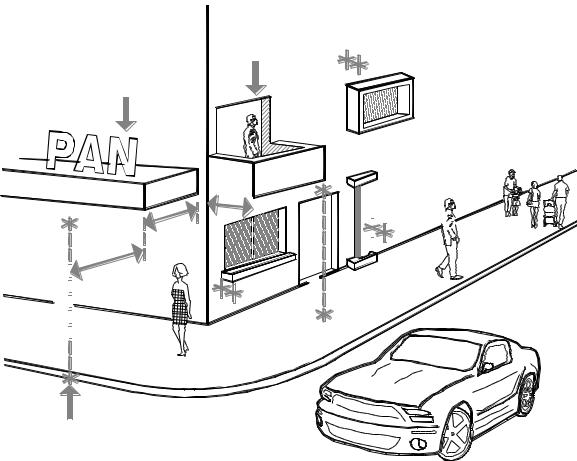 BALCÓNMARQUESINASPROHIBIDAS COMOBALCÓN PERMITIDONO 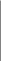 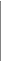 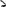 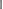 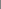 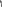 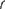 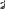 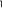 GUARNICIÓNARTÍCULO 215Los balcones abiertos, situados a una altura de dos metros cincuenta centímetros, podrán sobresalir del alineamiento como máximo 60 centímetros, pero al igual que todos los elementos arquitectónicos, deberán ajustarse a las restricciones sobre distancia a líneas de transmisión que establece la Comisión Federal de Electricidad.ARTÍCULO 216Las marquesinas podrán sobresalir del alineamiento como máximo 60 centímetros, no deberán usarse como balcón, cuando su construcción se proyecte sobre la vía pública. Todos los elementos de la marquesina deberán estar situados a una altura mayor de dos metros cincuenta centímetros sobre el nivel de la banqueta.ARTÍCULO 217ALTURA MÁXIMA DE LAS EDIFICACIONES: Ningún punto de un edificio podrá estar a mayor altura que dos veces su distancia mínima a un plano virtual vertical que se localice sobre el alineamiento del lindero del predio opuesto de la calle.Para los predios que tengan frente a plazas y jardines o avenidas con camellón, el alineamiento del predio opuesto para los fines de este artículo, se localizará a cinco metros hacia adentro del alineamiento de la guarnición opuesta.La altura del edificio deberá medirse a partir de la cota media de la guarnición de la acera en el tramo de calle correspondiente al frente del predio.140Reglamento Urbano Ambiental del Municipio de Atlixco, Puebla.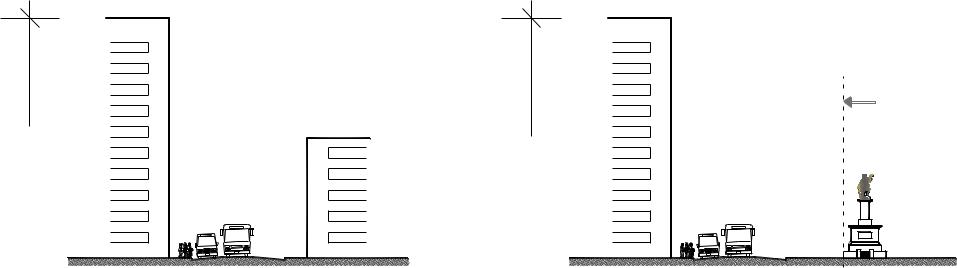 ALINEAMIENTOVIRTUAL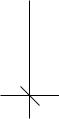 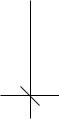 PLAZAa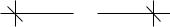 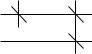 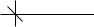 I.	Las	edificaciones	que,	conforme	al	Programa	Municipal	deDesarrollo Urbano Sustentable vigente, que tengan intensidad media o alta y cuyo límite posterior sea orientación norte y colinde con inmuebles de intensidad baja o muy baja, deberán observar una restricción hacia dicha colindancia del 15% de su altura máxima, sin perjuicio de cumplir con lo establecido en este Reglamento, para patios de iluminación y ventilación. Se deberá verificar que la separación de edificios nuevos con predios o edificios colindantes cumplan con lo establecido en este Reglamento en el capítulo de Diseño estructural.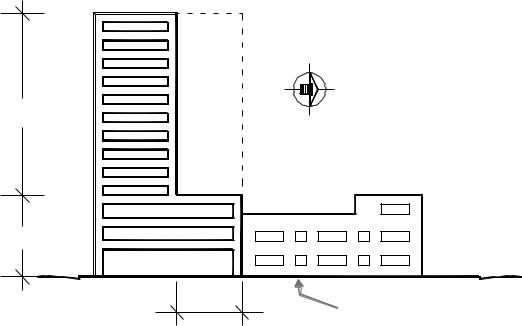 media o altaII. La separación entre edificios de habitación plurifamiliar de hasta cincuenta viviendas, será cuando menos la que resulte de aplicar la dimensión mínima establecida en este Reglamento para patios de iluminación y ventilación, de acuerdo al tipo del local y a la altura promedio de los paramentos de los edificios en cuestión. En conjuntos habitacionales de más de cincuenta viviendas la separación entre edificios en dirección NorteSur será por lo menos del 60% de la altura promedio de los mismos, y en dirección EsteOeste será por lo menos del 100%.141Orden Jurídico Poblano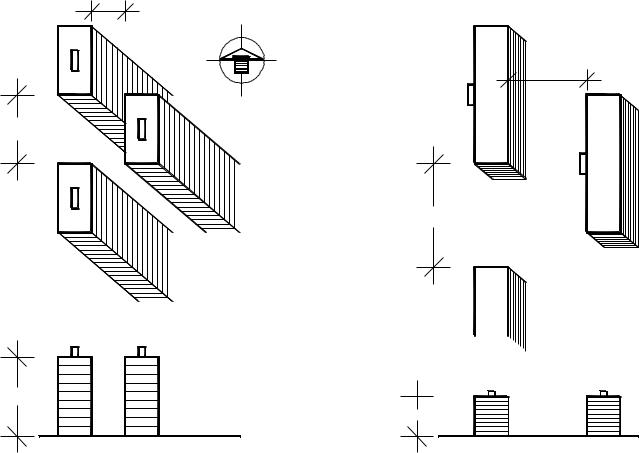 a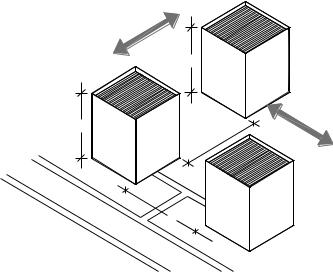 a 60%aHABITACIÓN PLURIFAMILIARDE MÁS DE 50 VIVIENDAS.ESPACIO ENTRE EDIFICIOSIII. Para la zona de monumentos, se considerará lo establecido en elTítulo Cuarto, Regulación del Suelo en la Zona de Monumentos Históricos de la Ciudad de Atlixco, Puebla.ARTÍCULO 218En predios que se ubiquen en corredores urbanos, el coeficiente de utilización del suelo, podrá tener un incremento de hasta una vez más la superficie del predio, siempre y cuando se trate de construcciones nuevas y suministre el número de cajones de estacionamiento requerido.ARTÍCULO 219ALTURA MÁXIMA DE EDIFICACIONES EN ESQUINAS DE CALLESCON ANCHURAS DIFERENTES: Cuando una edificación se encuentre ubicada en la esquina de dos calles con anchuras diferentes, la altura máxima de la edificación con frente a la calle angosta podrá ser igual a la correspondiente a la calle más ancha, hasta una distancia equivalente a dos veces el ancho de la calle angosta, medida a partir142Reglamento Urbano Ambiental del Municipio de Atlixco, Puebla.de la esquina; el resto de la edificación sobre la calle angosta, tendrá como límite de altura el señalado en el artículo 217.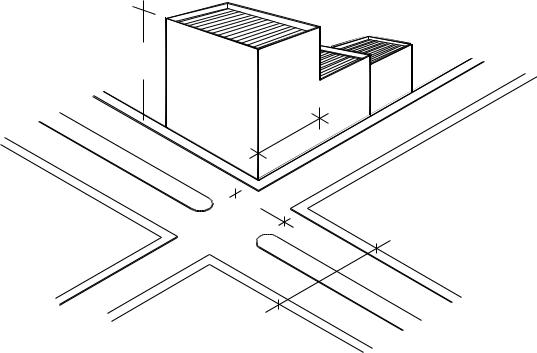 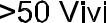 b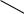 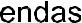 ARTÍCULO 220Las edificaciones además de cumplir con los coeficientes de ocupación y utilización del suelo que marque el Programa Municipal deDesarrollo Urbano Sustentable vigente, deberán de cumplir para la altura máxima de la edificación lo establecido en el artículo 217. En caso de solicitar incremento en las densidades marcadas en el PMDUS deberán de disminuir el coeficiente de ocupación y podrán incrementar su altura siempre y cuando se inicie el desplante a un tercio de la altura en la fachada para los niveles que se incrementen y no podrán construir al paño de ninguna de sus colindancias, deberán respetar los cubos de luz de acuerdo a lo establecido en el artículo220 BIS. Esta restricción se aplicará con especial énfasis en corredores urbanos y vialidades primarias que indique la estrategia vial del Programa Municipal de Desarrollo Urbano Sustentable vigente.SECCIÓN IIEDIFICIOS PARA HABITACIÓNARTÍCULO 220 BISEn los edificios destinados a habitación, se deberán dejar superficies libres o patios, destinados a proporcionar luz y ventilación, a partir del nivel en que se desplanten los pisos, pasillos, corredores o escaleras.Patios que sirvan a piezas habitables (dormitorios, salas y comedores), tendrán como dimensión mínima de 2.50 x 2.50 metros, tratándose de altura de 7.50 metros; en caso de alturas mayores la dimensión mínima del patio, nunca será inferior a 1/3 de altura del paramento de los muros, lo anterior tendrá una tolerancia máxima del 20%143Orden Jurídico Poblanomenor de la dimensión señalada, siempre que la reducción de una de las medidas se incremente en la otra un 20%.Tratándose de patios que sirvan a piezas no habitables, la dimensión mínima del patio será de 2.00 x 2.00 m, tratándose de alturas hasta 6.00 metros, en caso de alturas mayores la dimensión mínima del patio, nunca será inferior a 1/4 de la altura del paramento de los muros, lo anterior tendrá una tolerancia máxima de 25% menor de la dimensión señalada, siempre que la reducción de una de las medidas se incremente en la otra un 25%.Las disposiciones contenidas en este artículo, son para patios de forma cuadrada o rectangular, cualquier otra forma deberá ser autorizada por la DDUE.Para los efectos de este Reglamento. Se considerarán piezas habitables las que se destinen a salas, comedores y dormitorios, y no habitables las destinadas a cocinas, cuartos de baño, inodoros, lavaderos, cuartos de planchar y circulaciones.El destino de cada local, será el que resulte de su ubicación y dimensiones, y no aquel que se le fije arbitrariamente.I. Discapacidad. En caso de edificios de departamentos, multifamiliares o condominios habitacionales, se acondicionarán dos departamentos por cada 50 y se aplicará el 2% cuando sean más de144Reglamento Urbano Ambiental del Municipio de Atlixco, Puebla.50 viviendas, para ser utilizados por personas con discapacidad y deberán estar ubicados en planta baja.La puerta de acceso, así como las interiores, tendrán un ancho no menor de 90 centímetros y en caso de puertas dobles, cada hoja deberá tener esta dimensión.En el acceso al conjunto habitacional o edificio, así como todo el trayecto hasta la vivienda, deberán contar con las rampas necesarias para salvar desniveles, las que no tendrán una pendiente mayor al ocho por ciento (8%).Las perillas de las puertas y ventanas, tendrán una altura máxima sobre el nivel del piso de 1.00 metros. Toda escalinata, acceso y/o andador, deberá contar con pasamanos para niños y adultos.Los controles generales de energía eléctrica, así como los apagadores de luz, tendrán una altura máxima de 1.20 metros.En caso de existir elevador en la vivienda, los controles deben ser identificables visualmente para el usuario. Se deberán incluir placas de sistema Braille y señalización acústica en el tablero de control, dentro y fuera de elevadores para señalar los pisos. El espacio mínimo libre interior deberá ser de 1.50 x 1.50 metros.ARTÍCULO 221La dimensión mínima de una pieza habitable será de 9.00 metros cuadrados y considerando un lado mínimo de 2.70 metros y una altura mínima de 2.30 metrosARTÍCULO 222Solo se autorizará la construcción de viviendas que tengan como mínimo una pieza habitable, con sus servicios de cocina y baño.ARTÍCULO 223Todas las piezas habitables en todos los pisos, deben tener iluminación y ventilación por medio de vanos que darán directamente a patios o a la vía pública. La superficie total de ventanas, libre de toda obstrucción para cada pieza, será por lo menos igual a un octavo de la superficie del piso, y la superficie libre para ventilación deberá ser cuando menos de un veinticuatroavo de la superficie de la pieza.145Orden Jurídico PoblanoARTÍCULO 224Los edificios de habitación, deberán estar provistos de iluminación artificial que dé cuando menos las cantidades mínimas que fije la normatividad vigente en la materia.ARTÍCULO 225Todas las viviendas de un edificio, deberán tener salidas a pasillos o a corredores que conduzcan directamente a las puertas de salida o a las escaleras.El ancho de pasillos o corredores nunca será menor de 1.20 metros y cuando haya barandales éstos deberán tener una altura mínima de1.05 metros.ARTÍCULO 226Los edificios de hasta 3 niveles, incluyendo planta baja siempre tendrán escaleras que comuniquen todos los niveles. La construcción de un cuarto nivel incluyendo planta baja, requerirá la instalación obligatoria de un elevador.La anchura mínima de rampas de escalera será de 1.20 metros, en multifamiliares, debiendo construirse con materiales incombustibles. Las escaleras deberán contar con barandales de apoyo con una altura mínima de 1.05 metros.Las puertas de acceso a los departamentos tendrán una anchura libre mínima de un metro, y las de acceso desde la calle al edificio tendrán una anchura mínima de 1.20 metros, y en ningún caso la anchura de esta puerta será menor a la suma de las escaleras que desemboquen en ella.ARTÍCULO 227Las cocinas y baños deberán obtener luz y ventilación directamente de los patios o de la vía pública por medio de vanos, con una superficie no menor de un octavo del área de las piezas.Excepcionalmente, se podrán permitir cocinas y baños sin la ventilación antes señalada, siempre que el local cuente con ventilación mecánica de extracción, suficiente para proporcionar una ventilación adecuada.Todos los edificios destinados a habitación deberán contar con instalaciones de agua potable que cumplan en lo establecido en elCapítulo Quinto del presente Reglamento. Si se instalan tinacos, deberán contar con sistemas que eviten la sedimentación de ellos.146Reglamento Urbano Ambiental del Municipio de Atlixco, Puebla.ARTÍCULO 228Las viviendas de un edificio deben contar con sus servicios de baño, lavabo, inodoro y fregadero.Las aguas pluviales que corran por los techos y terrazas podrán ser conducidas a un depósito para reciclarse y usarse domésticamente, y de preferencia se deberán reinyectar al subsuelo a través de los jardines o espacios libres para recarga de mantos freáticos. Queda prohibido conectar aguas pluviales a la red de drenaje sanitario para evitar saturación de las plantas de tratamiento de aguas residuales.ARTÍCULO 229Sólo por verdadera excepción y ante la ausencia del drenaje municipal, se podrá autorizar la construcción de viviendas cuyas aguas negras descarguen a fosas sépticas adecuadas. Pero deberán de construirse doble línea de drenaje separando aguas jabonosas hacia campo de absorción y las negras a la fosa séptica con rebosadero de manera que pueda canalizarse en un futuro a drenaje municipal.ARTÍCULO 230La instalación de calderas, calentadores o aparatos similares y sus accesorios, se autorizarán de tal manera que no causen molestias ni pongan en peligro la seguridad de los habitantes.Las instalaciones eléctricas deberán ejecutarse con sujeción de las disposiciones legales sobre esta materiaARTÍCULO 231ESTACIONAMIENTOS: La previsión de estacionamientos en los edificios para habitación se aplicará de la siguiente manera:USO	SUPERFICIE CONSTRUIDA	No DE CAJONES PORDEL	VIVIENDASUELO1. HABITACIÓN1.1 HABITACIÓN UNIFAMILIAR147Orden Jurídico PoblanoCuando se trate de ampliaciones a vivienda unifamiliar exclusivamente, no se requerirá el suministro del cajón adicional que corresponde.1.2 HABITACIÓN PLURIFAMILIAR1.2.1 HABITACIÓN BIFAMILIARReglamento Urbano Ambiental del Municipio de Atlixco, Puebla.HABITACIÓN PLURIFAMILIARDe más de 60 unidadesSe deberá dejar un cajón extra para visitas por cada 10 viviendas, en todos los casos de vivienda plurifamiliar.149Orden Jurídico Poblano1.4. Los espacios de estacionamientos para personas con discapacidad, deberán contar con un ancho mínimo de 3.60 m porde longitud.Señalización: La señal internacional de personas con discapacidad debe ser instalada en un lugar fácilmente visible y además pintada sobre el pavimento en el cajón.El cajón de estacionamiento deberá localizarse lo más próximo al acceso del edificio o la vivienda, procurando en todo momento que el discapacitado no camine o se desplace por detrás de otros autos estacionados, para poder llegar a espacios especiales para su uso.Cajones de estacionamiento deberá destinarse por lo menos dos espacios por cada 50 unidades o viviendas.SECCIÓN IIIEDIFICIOS PARA COMERCIOS Y OFICINASARTÍCULO 232Las especificaciones del artículo anterior, serán aplicables a los edificios destinados a comercios y oficinas, salvo lo dispuesto especialmente por esta sección, en la inteligencia de que los locales destinados a oficinas y comercios serán considerados para todos los efectos como piezas habitables. En el proyecto arquitectónico de los edificios comerciales, se incluirán las áreas para letreros, rótulos o150Reglamento Urbano Ambiental del Municipio de Atlixco, Puebla.cualquier otra clase al propio inmueble con sujeción a las disposiciones del Título Quinto de este Reglamento.I. El acceso desde el exterior al edificio, así como en su interior, deberán contar con las rampas necesarias para salvar desniveles, con pendientes no mayores al ocho por ciento (8%) este elemento arquitectónico es obligatorio en planta baja.ARTÍCULO 233Las rampas de escalera de edificios de comercios y oficinas tendrán una anchura mínima de 1.20 metros, las que deberán contar con barandales de apoyo, con una altura mínima de 1.05 metros. Cada rampa de escalera no podrá dar servicio a más de 1,400 metros cuadrados de planta y sus anchuras variarán en la siguiente forma:Hasta 700 metros 1.20 metros cuadradosDe 700 a 1,050 m²	1.80 metrosDe 1,050 a 1,400 m²	2.40 metrosARTÍCULO 234Será obligatorio dotar a estos edificios con servicios sanitarios unos destinados para hombres y otros para mujeres, ubicados de tal forma que no se requiera bajar o subir más de un piso para tener acceso a ellos. Adicionalmente se deberá prever que la puerta de acceso a ellos tenga un ancho mínimo libre de noventa centímetros y que cuente con un cubículo para inodoro con dimensiones mínimas de 1.50 x 2.00 metros para personas con discapacidad.Por cada 400 m2. o fracción de superficie construida, se instalará cuando menos un inodoro y un mingitorio para hombres y por cada300	m2.	o	fracción,	cuando	menos	un	inodoro	para	mujeres.Adicionalmente, se deberá prever que todas las instalaciones sanitarias cuenten con puerta de acceso, cuyo ancho mínimo libre sea de 90 centímetros, proporcionando un inodoro cuyo cubículo sea como mínimo de 1.50 x 2.00 metros.ARTÍCULO 235ESTACIONAMIENTOS: La dotación de estacionamientos en los edificios para comercios y oficinas deberá aplicarse de acuerdo a la normatividad siguiente:151Orden Jurídico PoblanoUSO DEL SUELO	ÁREAOficinas	particulares,Comerciales.Comercio Especializado.Peluquerías y Salones de Área total Belleza mayores de 30 m2.Talleres de costura para Área total fabricación comercial talesy como maquilas o confecciones.No DE CAJONES P/COMERCIO	YOFICINAS1 por cada 40 metros cuadrados1 por cada 20 metros cuadrados1 por cada 50 metros cuadradosReglamento Urbano Ambiental del Municipio de Atlixco, Puebla.Independientemente de lo anterior, para el área administrativa, un cajón por cada 40 m2. deberá destinarse por lo menos un cajón para personas con discapacidad por cada 1,400 metros cuadrados de área de oficina, cuyas dimensiones mínimas serán de 3.60 por 6.20 metrosSECCIÓN IVEDIFICIOS PARA EDUCACIÓNARTÍCULO 236La superficie mínima del terreno destinado a la construcción de un edificio para la educación, será a razón de 5 m2 por alumno, calculado el número de éstos de acuerdo con la capacidad de las aulas, mismas que tendrán un cupo máximo de 50 alumnos y con dimensiones de un metro cuadrado por alumno.153Orden Jurídico PoblanoARTÍCULO 237Las aulas deberán estar iluminadas y ventiladas por medio de ventanas hacia la vía pública o a patios, debiendo abarcar las ventanas por lo menos toda la longitud de uno de los muros más largos.La superficie libre total de ventanas tendrá un mínimo de un quinto de la superficie del piso del aula y la superficie libre para ventilación un mínimo de un quinceavo de dicho piso.ARTÍCULO 238Los espacios de recreo, serán indispensables en los edificios para la educación y tendrán una superficie mínima equivalente al área construida y contarán con pavimento adecuado cuando así se requiera. Los patios para iluminación y ventilación de las aulas, deberán tener por lo menos una dimensión igual a la mitad de la altura del parámetro y como mínimo 3 metrosLa iluminación artificial para el interior de las aulas, deberá de estar de acuerdo a los parámetros y lineamientos de la NOM-001-SEDE-2005 o la vigente, y la Norma Oficial Mexicana NOM-007-ENER-1995, o vigente, eficiencia energética para sistemas de alumbrado en edificios no residenciales.ARTÍCULO 239Cada aula deberá estar dotada cuando menos de una puerta con anchura mínima de 1.20 m, con abatimiento al exterior; los salones de reunión deberán estar dotados de dos puertas con la misma anchura mínima y aquellos salones que tengan capacidad para más de 300 personas deberán llenar las especificaciones previstas en el capítulo relativo a centros de reunión. En el interior de las aulas, se destinará como mínimo, un lugar para personas en sillas de ruedas cuya superficie será de 1.20x1.20 metros, la que deberá tener en el piso la señalización correspondiente.ARTÍCULO 240Las rampas de escalera de los edificios para educación, se construirán con materiales incombustibles y tendrán una anchura mínima de 1.20 m, podrán dar servicio a un máximo de 4 aulas por piso y deberán ser aumentadas a razón de 30 centímetros por cada aula que se exceda a este número pero en ningún caso se permitirá una anchura mayor de2.40 metros. Deberán estar además dotadas de barandales con altura mínima de 1.05 metros.154Reglamento Urbano Ambiental del Municipio de Atlixco, Puebla.ARTÍCULO 241Será obligación de las escuelas, contar con un local adecuado para enfermería y equipo de emergencia, así como la instalación de rampas en todo desnivel y pasamanos de apoyo en escaleras, para alumnos con capacidades diferentes. Se promoverá y gestionará ante las autoridades escolares la inclusión de las disposiciones del presente artículo, para edificaciones ya construidas.En los edificios deberá señalizarse la ubicación de escaleras y salidas de emergencia, así como señalización relativa a rutas de evacuación.ARTÍCULO 242ESTACIONAMIENTOS: La prevención de estacionamiento en los edificios para la educación se aplicará de la siguiente manera:karate, natación o similares.karate, natación o similares.de 1 por cada 40 metros cuadradosIndependientemente de lo anterior, para el área administrativa, un cajón por cada 40 m², y 2 cajones extras para visitas por aula.155Orden Jurídico PoblanoPara las personas con discapacidad se destinará por lo menos un espacio por cada 50 m2 de construcción o fracción, a partir de 12 cajones o en su caso el 2% del total de cajones de estacionamiento, los cuales deberán estar bien ubicados e identificados tal y como se indica en el artículo 231 fracción 1.4 a) y b) de este Reglamento.ARTÍCULO 242 BISSERVICIOS SANITARIOS: Se deberán proporcionar en forma separada los requeridos para hombres y mujeres. Un inodoro y mingitorio por cada 40 alumnos para el sanitario de hombres y un inodoro por cada 20 alumnas.El ancho mínimo de la puerta será de un metro. El baño deberá estar acondicionado para personas con discapacidades, el espacio libre dentro del cubículo del inodoro requerido para permitir el uso de personas con discapacidad deberá ser de 1.50 x 1.50 m libres y respetarse independientemente del espacio del inodoro. También deberá proveerse la colocación de aditamentos especiales que puedan ser barras de apoyo y los demás accesorios deberán colocarse de tal forma que facilite el uso del discapacitado. En el caso de espejos,éstos deberán estar colocados con una inclinación mínima de ocho grados (8°) hacia el usuario.El acceso a los sanitarios deberá estar bien vestibulado, y lo suficientemente amplio, en caso de contar con puerta, la misma deberá carecer de manija, contando con abatimiento mecánico para permitir el uso de alumnos con discapacidad.SECCIÓN VINSTALACIONES DEPORTIVASARTÍCULO 243Todos los proyectos de espacios deportivos, deberán de cumplir con las normas técnicas para instalaciones deportivas por especialidades de las dependencias como CONADE (Comisión Nacional del Deporte) SEP o las dependencias que cubran sus funciones y regulen la práctica del deporte ya sea educativo o de alto rendimiento.Las edificaciones además de cumplir con los coeficientes de ocupación y utilización del suelo que marque el Programa Municipal de Desarrollo Urbano Sustentable vigente, para cada destino de uso del espacio en especifico de acuerdo a su programa arquitectónico particular de edificio, deberán de cumplir con lo establecido en el presente Reglamento, en el CAPÍTULO DÉCIMO QUINTO en la156Reglamento Urbano Ambiental del Municipio de Atlixco, Puebla.secciones I, II, III, IV, VI, para los usos específicos de habitación, comercio y oficinas, baños públicos.Lo aplicable de acuerdo al destino específico del espacio en ellos apartados; de salas de espectáculos en la sección IX y para centros de reunión, cafeterías, restaurantes, en la sección X.Los terrenos destinados a campos deportivos públicos o privados, deberán estar convenientemente drenados, contando sus instalaciones con servicios de vestidores y sanitarios, suficientes e higiénicos. Quedan exceptuados de este requisito los campos comúnmente denominados llaneros o sea aquellos cuyo uso no implica para los usos ningún estipendio o renta por su ocupación.ARTÍCULO 244En caso de dotarse de graderías, las estructuras de éstas serán de materiales incombustibles, debiendo presentarse los planos y cálculos técnicos con la responsiva profesional de un Director Responsable de Obra. Deberán cumplir lo aplicable de acuerdo a su cupo con lo establecido en el presente Reglamento, en el CAPÍTULO DÉCIMO QUINTO en la sección XI.ARTÍCULO 245El acceso a todas las instalaciones deportivas, deberá contar con rampas, cuya pendiente no exceda del ocho por ciento (8%). Se deberá solventar todos los niveles de piso del complejo deportivo en su interior con rampas para uso de personas con discapacidad.ARTÍCULO 246En el caso de que las canchas deportivas cuenten con graderías para el público, éstas deberán de cumplir lo aplicable de acuerdo a su cupo con lo establecido en el presente Reglamento, en el CAPÍTULODÉCIMO QUINTO en la sección XI y adicionalmente deberán incluir lo siguiente:I. Espacio libre de 1.20 x 1.20 metros, para alojar una silla de ruedas, debidamente señalado en piso. Será obligatorio incluir este espacio por cada ciento cincuenta personas; yII. Los accesos y salidas de cualquier tipo de gradería deberán ser a través de rampas.157Orden Jurídico PoblanoARTÍCULO 247En las albercas que se construyan en centros deportivos, deberán cumplir lo aplicable de acuerdo a su cupo con lo establecido en el presente Reglamento, en el Capítulo Décimo Quinto en la sección XI y adicionalmente deberán incluir lo siguiente:Marcarse claramente las zonas para natación y para clavados, indicando con características perfectamente visibles, las profundidades mínimas y máximas y el punto en que cambie la pendiente del piso, así como aquel en que la profundidad sea de 1.50 metros.ARTÍCULO 248Cualquier especificación complementaria a propuesta por el propietario o proyectista debidamente fundada y motivada técnicamente será considerada por la DDUE, y podrá incluirse como parte del proyecto que se autoricé, siempre y cuando aporte condiciones de seguridad y funcionamiento que mejoren la práctica del deporte sin contravenir las disposiciones del presente Reglamento.ARTÍCULO 249ESTACIONAMIENTOS: La prevención de estacionamientos en las instalaciones deportivas se aplicará de la siguiente manera:Reglamento Urbano Ambiental del Municipio de Atlixco, Puebla.Para los discapacitados se destinarán por lo menos un espacio por cada 50 m2 de área cubierta o fracción a partir de 12 cajones, o en su caso de 2% del total de los cajones, los cuales deberán estar bien ubicados e identificados tal como se indica en el artículo 231 fracción1.4 a) y b) de este Reglamento.SECCIÓN VIBAÑOS PÚBLICOSARTÍCULO 250Todo proyecto para construcción de baños públicos deberá de cumplir con lo establecido en los artículos 251, 252 y 253 de este Reglamento. El expediente deberá contar con DRO y corresponsables en:Seguridad estructural.Instalaciones hidráulicas y sanitarias159Orden Jurídico Poblanoc) Instalaciones especiales de conformidad con la sección VII del artículo 200 de este Reglamento.Todas las instalaciones hidráulicas, de vapor y gas, diesel u otros, deberán contar con libre y fácil acceso para su mantenimiento, revisión y conservación. La presentación del proyecto requerirá la elaboración de un diagrama isométrico de los sistemas de vapor, de aire caliente, agua fría, agua caliente, de gas L.P. diesel o de cualquier otro tipo de combustible. La ventilación deberá ser suficiente para evitar la concentración inconveniente de bióxido de carbono; la iluminación podrá ser natural o artificial, la primera por medio de ventanas con superficie mínima igual a un octavo de la superficie del piso y si es artificial, deberán de realizarse con base a la NOM001SEDE2012 o vigente, con los lineamientos establecidos de instalación de áreas clasificadas División 1.Con base a los interruptores de circuito por falla a tierra. Todas las salidas para receptáculo monofásicas de 120 V o 127 V, 15 A y 20 A instaladas en exteriores y en baños, incluyendo los receptáculos para alumbrado, deben tener un interruptor de circuito por falla a tierra(diferencial) para protección de personas. Estos deben proveerse para cada salida para receptáculo localizado a menos de 1,8 m. de cualquier lavabo o inodoro, de acuerdo a las normas vigentes.Deberá de atenderse la instalación eléctrica de las siguientes instalaciones:Albercas y bañeras para uso terapéuticoBañeras terapéuticas (tanques hidroterapéuticos)Bañeras de hidromasajeTodas estas instalaciones deberán de estar de acuerdo a los lineamientos de la NOM-001-SEDE-2005 o vigente. Para el caso de canalizaciones, protección, receptáculos y cableado. Se condicionará la capacidad de los baños públicos al número de regaderas existentes y funcionando, a razón de cuatro usuarios por regadera en horas de máxima demanda.ARTÍCULO 251En los edificios para baños públicos, los servicios sanitarios de los departamentos para hombres, deberán contar como mínimo con un inodoro, dos mingitorios y un lavabo por cada 15 casilleros, lo mismo se requerirá por cada diez vestidores individuales. En el departamento para mujeres los servicios sanitarios deberán contar con un mínimo de dos inodoros, un lavabo por cada diez casilleros, lo mismo se160Reglamento Urbano Ambiental del Municipio de Atlixco, Puebla.requerirá por cada cinco vestidores individuales. En ambos departamentos al menos un inodoro deberá destinarse para el uso de personas con discapacidad, el cual deberá contar con una superficie mínima libre de 1.50 metros por 1.50 metros aparte del área del mueble. Las áreas de regadera y vapor se recubrirán con materiales impermeables en muros y techos, los pisos se recubrirán con materiales antiderrapantes. Por seguridad del usuario, las aristas en pisos y muros deben redondearse.ARTÍCULO 252El área mínima para una regadera en servicio general será del 1.00 x 1.00 metros. El mínimo en regadera en servicio individual será de 2.00 x 1.20 metros. El área mínima para una regadera de presión será de 1.20 x 1.20 metros, debiéndose proporcionar una regadera como mínimo por departamento. Se deberá destinar y equipar con accesorios de apoyo, una regadera como mínimo por cada quince existentes o fracción para el uso de personas con discapacidad cuyaárea mínima debe ser de 1.50 x 1.50 metros.ARTÍCULO 253Los locales destinados a baños de vapor o aire caliente, para uso general, en ningún caso deberán de ser menor de quince metros cuadrados y tener una altura mínima de tres metros. El ancho mínimo de la puerta será de 0.90 metros de libre acceso, que permita el paso de personas con discapacidad, deberá preverse que la misma pueda abrirse desde el exterior.ARTÍCULO 254ESTACIONAMIENTOS: La previsión de estacionamientos en baños públicos se aplicará de la siguiente manera:Se deberá destinar un cajón de estacionamiento como mínimo por cada doce requeridos o fracción, para uso de personas con discapacidad el cual tendrá unas dimensiones mínimas de 3.60 x 6.20 metros. Se deberá proporcionar un área de estacionamiento y161Orden Jurídico Poblanomaniobras para el suministro de energéticos, la cual debe estar separada del estacionamiento público un mínimo de tres metros.SECCIÓN VIIHOSPITALESARTÍCULO 255Los hospitales que se construyan, deberán sujetarse a las disposiciones de la SSA que rigen sobre la materia de acuerdo al tipo de Unidad hospitalaria específica y adicionalmente a las siguientes: las dimensiones mínimas de los cuartos para enfermos, corredores y patios, se sujetarán a lo dispuesto en la Sección II de este Capítulo(Edificios para habitación) y las escaleras a las disposiciones de la Sección III del presente Capítulo (Edificios para comercios y oficinas). Las dimensiones de las salas generales para enfermos, serán las suficientes que permitan libremente los movimientos de las camillas y de acuerdo a las especificaciones de la SSA según el tipo de Unidad hospitalaria. Será indispensable que el edificio cuente con planta eléctrica de emergencia con la capacidad requerida. Las instalaciones eléctricas deberán estar construidas de acuerdo a los lineamientos de la NOM-001-SEDE-2012 o la que se encuentre en vigor. Tomando en cuenta la clasificación que denomine dicha norma para la clase de instalación a diseñar y deberá de contar con la verificación eléctrica por parte de una Unidad Verificadora de Instalaciones Eléctricas debidamente registrada ante la SENER. (Secretaría de Energía).Los hospitales y clínicas deberán contar con rampas con pendientes no mayores del 8% para acceso, desde el exterior, así como para salvar cualquier desnivel en el interior del inmueble. En ningún caso se podrá aceptar la construcción de un hospital o clínica de dos o más niveles, si no cuenta con el elevador o rampa de servicio.ARTÍCULO 256ESTACIONAMIENTOS: La previsión de estacionamientos de hospitales se aplicará de la siguiente manera:162Reglamento Urbano Ambiental del Municipio de Atlixco, Puebla.Hospitales y Clínicas (Públicaso Privados).Para personas discapacitadas se destinarán por lo menos el 10% del total de cajones de estacionamiento. Para este caso, las medidas mínimas de los espacios serán de 3.60 m. de ancho y de 6.20 m. de longitud. El estacionamiento previsto para los discapacitados, se deberá ubicar lo más próximo al acceso del hospital, procurando en todo momento que el discapacitado no transite o se desplace por detrás de otros autos estacionados, para poder llegar a espacios especiales para su uso, éstos deberán estar identificados como se indica en el artículo 231 fracción 1.4 a) y b) del presente ordenamiento.SERVICIOS SANITARIOS: Se deberán proporcionar en forma separada los requisitos de servicio sanitario para hombres y mujeres, debiéndose contar en cuartos privados, un baño completo por cada cuarto, y en cuartos múltiples, uno por cada cuatro camas. Los sanitarios públicos en hospitales, clínicas y centros de salud deberán estar acondicionados para discapacitados o personas con sillas de ruedas, el espacio libre requerido para permitir el giro de la silla de163Orden Jurídico Poblanoruedas deberá ser de 1.50 x 1.50 m. libres independientemente del área que ocupa el inodoro. También deberá condicionarse la instalación de barras de apoyo y los demás accesorios deberán colocarse de tal forma que facilite el uso del discapacitado.SECCIÓN VIIIINDUSTRIASARTÍCULO 257El permiso para la construcción de un edificio destinado a industria, podrá concederse tomando en cuenta lo dispuesto por el Programa Municipal de Desarrollo Urbano Sustentable de Atlixco Puebla y lo previsto en el artículo 520 en el Título II Capítulo I correspondienteUso del suelo en Urbanizaciones... del presente Reglamento. La DDUE, cuidará especialmente que las construcciones para instalaciones industriales, satisfagan lo previsto en los Reglamentos de Seguridad y Prevención de Accidentes y de Higiene en el Trabajo, considerando áreas verdes y de recreación de acuerdo al número de trabajadores, así como el cumplimiento y autorización de las dependencias federales y estatales para prevención de contaminación del medio ambiente.ARTÍCULO 258ESTACIONAMIENTOS: La prevención de estacionamientos en industrias se aplicará de acuerdo a la evaluación del estudio de impacto vial, y se determinará el número de cajones de estacionamiento y de servicio, así como sus dimensiones; el cual se deberá acompañar a la solicitud de licencia de uso de suelo. Servicios sanitarios: Se deberán proporcionar en forma separada los requeridos para hombres y mujeres. Un inodoro y mingitorio por cada 40 usuarios para el sanitario de hombres y un inodoro por cada 20 usuarios mujeres para los sanitarios de este género.El ancho mínimo de la puerta será de un metro. El baño deberá estar acondicionado para personas con discapacidades, el espacio libre dentro del cubículo del inodoro requerido para permitir el uso de personas con discapacidad deberá ser de 1.50 x 1.50 m. libres y respetarse independientemente del espacio del inodoro. También deberá proveerse la colocación de aditamentos especiales que puedan ser barras de apoyo y los demás accesorios deberán colocarse de tal forma que facilite el uso del discapacitado. En el caso de espejos,164Reglamento Urbano Ambiental del Municipio de Atlixco, Puebla.éstos deberán estar colocados con una inclinación mínima de ocho grados (8°) hacia el usuario.El acceso a los sanitarios deberá estar bien vestibulado, y lo suficientemente amplio, en caso de contar con puerta, la misma deberá carecer de manija, contando con abatimiento mecánico para permitir el uso de alumnos con discapacidad.SECCIÓN IXSALAS DE ESPECTÁCULOSARTÍCULO 259Será facultad de la DDUE, el otorgamiento de la licencia y permiso de construcción de las salas de espectáculos públicos, atendiendo lo que indique el Programa Municipal de Desarrollo Urbano Sustentable de Atlixco Puebla vigente y lo aplicable consignado en el Título Tercero del presente ordenamiento. No se autorizará el funcionamiento de ninguna sala de espectáculos no deportivos, si los resultados de las pruebas de carga y de sus instalaciones no son satisfactorios, siendo obligación que esta revisión se haga, y la autorización correspondiente se otorgue anualmente.ARTÍCULO 260Las salas de espectáculos regidas por el presente Capítulo tales como: cines, cinemas, multicinemas, salas de conciertos o recitales, teatros, salas de conferencias, auditorios o cualesquiera otros con usos semejantes, deberán cumplir con el diseño necesario en todos los elementos del proyecto para satisfacer los requerimientos de seguridad, visibilidad, acústica, vialidad, salidas de emergencia, entre otros. Se deberá acompañar a la solicitud de licencia de uso de suelo la evaluación de Impacto Vial y Ambiental.ARTÍCULO 261Las salas de espectáculos, contarán necesariamente con un espacio intermedio o de transición, entre la vía pública y el vestíbulo de las salas, nunca menor del 25% del total del área construida destinada a la sala de espectadores. Contarán también con un área de acceso y descenso del público libre en las circulaciones verticales y salidas directas hacia el exterior.165Orden Jurídico PoblanoARTÍCULO 262Además el acceso tanto al vestíbulo como al interior de la sala, deberá proporcionar las rampas necesarias para salvar desniveles y escalones, con pendientes no mayores al 8%, con el fin de brindar un acceso seguro a las personas con discapacidad. Contarán también con un área de acceso y descenso del público libre de la circulación principal.ARTÍCULO 263Las salas existentes, que cuenten con escalones en los pasillos, deberán estar iluminadas con luz de cortesía y guías iluminadas hacia salidas para seguridad del público.Además, cada tipo de localidad deberá contar con un espacio para el descanso de los espectadores durante los intermedios a razón de 0.36 metros cuadrados por espectador. Los pasillos de las salas deberán desembocar al vestíbulo a nivel del piso de éste. El total del ancho de la puerta de acceso al exterior, deberá ser por lo menos igual a tres cuartas partes de la suma del ancho de las puertas que comunican al interior de las salas de espectadores con el vestíbulo.ARTÍCULO 264Las salas de espectáculos deberán contar con taquillas que no obstruyan la circulación y se localicen en forma visible, deberá haber cuando menos una taquilla por cada 400 espectadores o fracción de acuerdo con el cupo total de espectadores. Debe dotarse un lugar para personas con discapacidad el cual estará ubicado siempre junto a un pasillo debiendo ser como mínimo de 1.80 x 1.80 metros para alojar una silla de ruedas; el número de espacios destinados a personas con discapacidad será de dos por cada cien espectadores. Las salas de espectáculos se calcularán a razón de 2.50 metros por espectador y en ningún punto tendrán una altura libre inferior a 3.00 metros. Sólo se permitirá la instalación de butacas en las salas de espectáculos, por lo que se prohibirá la construcción de gradas, si no están previstas de asientos individuales, la anchura mínima de las butacas será de 60 centímetros y la distancia mínima entre sus respaldos de 1.05 metros, debiendo quedar un espacio libre mínimo de 45 centímetros entre el frente de un asiento y el respaldo del próximo, medido éste entre verticales la distancia desde cualquier butaca al punto más cercano de la pantalla será la mitad de la dimensión mayor de ésta, pero en ningún caso menor de 7 metros y queda prohibido la colocación de butacas en zonas de visibilidad defectuosa. Las butacas deberán estar fijas en el pasillo y de igual166Reglamento Urbano Ambiental del Municipio de Atlixco, Puebla.forma las que se sitúen en palcos y plateas, debiendo tener siempre asientos plegadizos.ARTÍCULO 265Los pasillos interiores para circulación en las salas de espectáculos, tendrán una anchura mínima de 1.20 metros libre en todos los casos, quedando prohibido colocar más de 14 butacas para desembocar a dos pasillos y 7 para desembocar a un solo pasillo; estos pasillos no deberán tener una pendiente mayor del 8%. En los muros de los pasillos no se permitirán salientes a una altura menor de 3.00 metros en relación con el nivel de piso de los mismos.ARTÍCULO 266La anchura de las puertas que comuniquen las salas con el vestíbulo, deberán estar calculadas para evacuar la sala en tres minutos, considerando que cada persona puede salir por una anchura de 60 centímetros en un segundo, por tanto la anchura siempre será múltiplo de 60 centímetros y nunca se permitirá una anchura menor de 1.20 metros en una puerta.En todas las puertas de los pisos o localidades a que se refiere este artículo y que conduzcan al exterior, se colocarán invariablemente letreros con la palabra “SALIDA” y flechas luminosas indicando la dirección de dichas salidas, las letras deberán tener una altura mínima de 15 centímetros y estar permanentemente iluminadas, aún cuando se interrumpa el servicio eléctrico general.ARTÍCULO 267Cada piso o tipo de localidad en el caso de teatros y auditorios, o de sala de espectadores en general en los demás casos, con cupo superior de 100 personas, deberá tener al menos además de las puertas especificadas en el artículo anterior una salida de emergencia que comunique directamente a la calle, o por medio de pasajes independientes. La anchura de la salida de emergencia y la de los pasajes, serán tales que permitan el desalojo de la sala en tres minutos, siendo la anchura mínima de 1.80 metros. Las hojas de las puertas de los pisos o localidades a que se refiere el artículo anterior, deberán abrir siempre hacia el exterior y estar colocadas de una manera tal que al abrirse no obstruya algún pasillo, escalera o descanso, deberán siempre contar con los dispositivos necesarios para que permitan su apertura por el simple empuje de las personas y nunca deberán desembocar directamente a un tramo de escaleras sin mediar un descanso mínimo de 1.20 metros.167Orden Jurídico PoblanoLas salidas de emergencia deberán estar identificadas con letreros y con flechas indicando la dirección de la ruta de evacuación, las letras de los señalamientos deberán tener una altura mínima de 15 centímetros y estar permanentemente iluminadas aún cuando se interrumpa el servicio eléctrico general.Queda prohibido el uso de escaleras como único medio de circulación vertical, cuando el proyecto contemple un segundo nivel.ARTÍCULO 268Los escenarios, vestidores, bodegas, talleres, cuartos de máquinas y casetas de proyección, deberán estar aislados acústicamente entre sí y de la sala de espectadores mediante recubrimientos adecuados en muros, techos, pisos telones y puertas. Todos los elementos deben ser tratados con retardantes al fuego con una resistencia mínima de 3 horas al fuego directo y tener salidas independientes de la sala. Las puertas tendrán dispositivos automáticos que las mantengan cerradas. Queda prohibido bloquearlas y deberán siempre contar con los dispositivos necesarios para que permitan su apertura por el simple empuje de las personas.ARTÍCULO 269Los guardarropas se ubicarán en el vestíbulo principal y nunca deberán obstruir el tránsito público.ARTÍCULO 270Las casetas de proyección, deberán tener una dimensión mínima de 2.20 metros por lado, contar con ventilación artificial y protección debida contra incendios y contar con aislamiento acústico hacia la sala de proyecciones.ARTÍCULO 271Las salas de espectáculos deberán contar con ventilación artificial adecuada, para que la temperatura del aire tratado oscile entre los 23 y 27° C. La humedad relativa entre el 30% y el 60% sin que sea permisible una concentración de bióxido de carbono mayor a 500 partes por millón.Será obligatorio de todas las salas de espectáculo, contar con una planta eléctrica de emergencia de la capacidad requerida para todos los servicios internos.168Reglamento Urbano Ambiental del Municipio de Atlixco, Puebla.ARTÍCULO 272Las salas de espectáculos, deberán contar con servicios sanitarios por cada tipo de localidad en el caso de teatros y auditorios o salas para espectadores en general en los demás casos, debiendo existir un núcleo de sanitarios por cada sexo como mínimo, precedidos por un vestíbulo y debiendo estar ventilados artificialmente de acuerdo con las normas que señala el artículo anterior.Los servicios se calcularán en la siguiente forma:Los núcleos de sanitarios para hombres deberán contar con un inodoro, tres mingitorios y dos lavabos por cada 100 espectadores y los de las mujeres con tres inodoros y dos lavabos por cada 100 espectadores. Por cada núcleo sanitario como mínimo se designará un inodoro para uso de personas con discapacidad considerando un área libre para permitir el giro de la silla de ruedas debiendo ser esta de1.50 X 1.50 metros, sin incluir el área del inodoro y asimismo deberá acondicionarse con la colocación de barras de apoyo y los demás accesorios. Todas las salas de espectáculos deberán tener además de los servicios sanitarios para los espectadores y otro núcleo adecuado para los actores. Todos los servicios sanitarios deberán estar dotados de pisos impermeables, antiderrapantes tener el drenaje conveniente, recubrimiento de muros con los materiales impermeables, lisos de fácil aseo y con ángulos redondeados en aristas verticales y horizontales. Las cisternas para almacenamiento de agua deberán calcularse a razón de 6 Lts. por espectador.ARTÍCULO 273ESTACIONAMIENTOS: La previsión de estacionamientos en las salas de espectáculos se aplicará de acuerdo al siguiente criterio:SERVICIOS PARA ESPECTÁCULOS:169Orden Jurídico PoblanoEn todos los giros de edificios, deberá considerarse como parte del proyecto, espacios destinados para personas con discapacidad a razón de un cajón a partir de 25 cajones o en su caso de 4% del total de cajones, los cuales deberán estar bien ubicados e identificados, tal como se indica el artículo 231 fracción 1.4 a) y b) del presente Reglamento.SECCIÓN XCENTROS DE REUNIÓNARTÍCULO 274Los edificios que se destinen total o parcialmente para cabarets, restaurantes, cafeterías, salas de baile o cualquier otro uso semejante deberán tener una altura libre no menor de 3.00 metros. La capacidad del inmueble para uso público se calculará en proporción de:El número de asientos por mesa, el número de asientos en barra.Del total de asientos disponibles para el público, como máximo se autorizará un 30% adicional.En salones de baile, la pista de baile se calculará de manera proporcional al número de asientos disponibles, destinándose como mínimo 1.00 metro cuadrado, de pista por cada cinco lugares. De lo anterior será obligatorio para todos los centros de reunión el respetar la capacidad de personas para uso público que se le asigne al inmueble, la cual se dictaminará en la licencia de uso de suelo para giro comercial y de construcción.ARTÍCULO 275Los escenarios, vestidores, cocinas, bodegas, talleres y cuartos de máquinas, de los centros de reunión deberán estar aislados entre sí y de las salas mediante muros, techos, pisos y puertas de materiales incombustibles e incarburantes, las puertas tendrán dispositivos que las mantengan cerradas.ARTÍCULO 276Los centros de reunión deberán contar con suficiente ventilación natural, cuyo claro de ventilación no será inferior al 10% del área del local, o bien se ventilará con medios artificiales que garanticen durante los períodos de uso 25 cambios por hora del aire del local.170Reglamento Urbano Ambiental del Municipio de Atlixco, Puebla.ARTÍCULO 277Los centros de reunión contarán al menos con dos núcleos de sanitarios, uno para hombres y otro para mujeres y se calcularán en elárea de hombres a razón de dos inodoros, cuatro mingitorios y un lavabo por cada 200 concurrentes y en el área de mujeres a razón de cuatro inodoros y dos lavabos por la misma cantidad de asistentes.Tendrán, además un núcleo de sanitarios diferentes a los anteriores para empleados y actores. Por cada núcleo sanitario como mínimo se destinará un inodoro para uso de personas con discapacidad, considerando un área libre para permitir el giro de la silla de ruedas, debiendo ser ésta de 1.50 x 1.50 metros sin incluir el área del mueble y también deberá acondicionarse la colocación de barras de apoyo y los demás accesorios.ARTÍCULO 278Los centros de reunión, se sujetarán a las mismas disposiciones que se establecen para las salas de espectáculos contenidas en la sección precedente.ARTÍCULO 279Los centros de reunión, estarán equipados con un sistema contra incendios de acuerdo a las especificaciones aplicables que marca elTítulo Tercero de este Reglamento.ARTÍCULO 280ESTACIONAMIENTOS: La previsión de estacionamientos para los centros de reunión, se aplicará de acuerdo a la capacidad del inmueble para uso público previamente especificado en el artículo 274.171Orden Jurídico PoblanoALOJAMIENTOS TURÍSTICOS:Hoteles	1	por	cadacuartoCasas para ancianos, huéspedes, estudiantes, otros 1 por cada 10Se destinará un cajón de estacionamiento para personas con discapacidad con dimensiones de 3.60 x 6.20 metros a razón de uno por cada veinticinco cajones o fracción.SECCIÓN XIEDIFICIOS PARA ESPECTÁCULOS DEPORTIVOSARTÍCULO 281Se consideran edificios para espectáculos deportivos, los estadios, plazas de toros, arenas, hipódromos, lienzos charros o cualesquiera otros semejantes, los mismos deberán contar con las instalaciones especiales que les señale la DDUE para proteger debidamente a los espectadores de los riesgos propios del espectáculo. Se deberá proveer un lugar para personas con discapacidad en proporción de dos por cada cien espectadores.ARTÍCULO 282Las gradas de los edificios de espectáculos, deberán tener una altura máxima de 45 centímetros y una profundidad mínima de 70 centímetros, excepto cuando se instalen butacas sobre las gradas, en172Reglamento Urbano Ambiental del Municipio de Atlixco, Puebla.cuyo caso sus dimensiones, y la separación entre filas deberán ajustarse a lo establecido en el artículo 264 de este Reglamento. Para el cálculo del cupo, se considerará un módulo longitudinal de 45 centímetros por espectador.Las graderías siempre deberán construirse con materiales incombustibles y solo excepcionalmente y con carácter puramente temporal que no exceda de un mes en casos de ferias, kermés u otras similares, se autorizarán graderías que no cumplan con este requisito. Debiendo presentarse además los planos y cálculos técnicos con la responsiva profesional de un Director Responsable de Obra. En las gradas con techo, la altura libre mínima será de 3.00 metrosARTÍCULO 283Las graderías deberán contar con escaleras cada 9.00 metros; huella mínima de 27 centímetros y peralte de 18 centímetros, cada 10 filas habrá pasillos paralelos a las gradas, con anchura mínima igual a la suma de las anchuras de las escaleras que desemboquen a ellos, comprendidas entre dos puertas o vomitorios contiguos.ARTÍCULO 284Los edificios para espectáculos deportivos contarán, con una sala adecuada para enfermería dotada con equipo de emergencia y servicio del personal capacitado.ARTÍCULO 285Deberán contar además estos centros, con vestidores y servicios sanitarios adecuados para los deportistas participantes.Los depósitos para agua que sirvan a los baños para los deportistas y a los sanitarios para el público, deberán calcularse con capacidad de 6 Lts. por espectador. En cada proyecto y autorización para construcción de un local para espectáculos deportivos, deberá hacerse un estudio para que el constructor se sujete a los lineamientos que señale la DDUE, previa opinión del Cuerpo deBomberos, o la UOPC que se sujetará acorde a las especificaciones aplicables que indica el Título Tercero de este Reglamento.ARTÍCULO 286Son aplicables a los “Centros para Espectáculos Deportivos”, las disposiciones contenidas en la Sección IX (Salas de Espectáculo) de este Reglamento, en lo relacionado a la ubicación, materiales y dimensiones de las puertas de acceso y salida, cálculo de iluminación173Orden Jurídico Poblanoy ventilación natural y artificial, cálculo y acabados de los servicios sanitarios; y autorizaciones para su funcionamiento.ARTÍCULO 287ESTACIONAMIENTOS: La prevención de estacionamientos para espectáculos deportivos, será de acuerdo al siguiente criterio:estadios cupo 1 por cada 20 personas.SECCIÓN XIITEMPLOSARTÍCULO 288Los edificios destinados a cultos, se calcularán a razón de medio m² por asistente y las salas, a razón de 2.50 m³ por asistente como mínimo.ARTÍCULO 289La ventilación de los templos podrá ser natural o artificial. Cuando sea natural la superficie ventilada, deberá ser por lo menos de una décima parte de la superficie de la sala y cuando sea artificial la adecuada para operar satisfactoriamente.ARTÍCULO 290Tendrá aplicación con relación a los templos, lo dispuesto para las salas de espectáculos en lo relativo a su ubicación, puertas de entrada y salida, espacio de transición y Vialidad, en el artículo 261 de este Reglamento.ARTÍCULO 291ESTACIONAMIENTO: La prevención de estacionamientos para templos y similares será de acuerdo al siguiente criterio:Reglamento Urbano Ambiental del Municipio de Atlixco, Puebla.personasPopular	1	por	cada	40personasSECCIÓN XIIIESTACIONAMIENTOS PARA USO PÚBLICOARTÍCULO 292Se denominará estacionamiento, al inmueble de propiedad pública o privada, destinado para la recepción, custodia y entrega de vehículos.ARTÍCULO 293Para obtener concesión de un estacionamiento, el interesado deberá presentar previamente ante la DDUE, además de acreditación de la propiedad o contrato de arrendamiento, la solicitud por escrito de autorización de uso del suelo, acompañada de plano arquitectónico con la distribución de los espacios destinados a cajones, así como de fotografías de la fachada y del interior del inmueble y cumplir con lo establecido en el presente ordenamiento.En caso de que el proyecto propuesto rebase 50 cajones, la solicitud deberá ir acompañada de un estudio de ingeniería de tránsito en su modalidad de Impacto Vial.Los	establecimientos	ubicados	dentro	el	perímetro	del	CentroHistórico o dentro del Catálogo de Monumentos Históricos de Atlixco Puebla (INAH), deberán de contar con la autorización del InstitutoNacional de Antropología e Historia, para la adaptación del inmueble.ARTÍCULO 294Los estacionamientos deberán tener carriles separados para la entrada y salida de vehículos, con una sección mínima de 2.50 metros de ancho por cada carril y una pendiente máxima de 12%, además las entradas y salidas deben proporcionar un flujo seguro y continuo del tránsito. Deben minimizar cualquier impacto del tránsito causado por el área de estacionamiento, sobre la calle adyacente, por lo tanto las entradas y salidas deberán estar localizadas a una distancia mínima de 15.00 metros de las intersecciones.175Orden Jurídico PoblanoARTÍCULO 295ÁREAS DE ESPERA PARA RECEPCIÓN Y ENTREGA DE VEHÍCULOS: Los estacionamientos tendrán áreas de espera techadas para la recepción y entrega de vehículos, ubicadas a cada lado de los carriles, estas áreas deberán tener una longitud mínima de seis metros una anchura mínima de 1.20 metros, el piso terminado estará elevado 15 centímetros sobre la superficie de rodamiento de los vehículos.ARTÍCULO 296CASETA DE CONTROL: Los estacionamientos deberán contar con una caseta de control anexa al área de espera para el público, situada a una distancia mínima de 4.50 metros del alineamiento del inmueble y con una superficie mínima de 2.00 metros cuadrados.ARTÍCULO 297CAJONES: En los estacionamientos se marcarán cajones cuyas dimensiones podrán ser de 2.20 x 4.20 metros para autos compactos, y de 2.40 x 5.00 metros para autos medianos y grandes; en el inmueble destinado para estacionamiento, se destinará como máximo el 50% del cupo a los cajones para autos compactos.Los estacionamientos deberán contar con topes de 15 centímetros de peralte, en todos los cajones colindantes con los muros, colocados a una distancia de 1.20 metros de éstos. Los estacionamientos públicos y privados deberán destinar por lo menos un cajón de cada 25 o fracción, a partir de 12 cajones, para uso exclusivo de personas discapacitadas, ubicando lo más cerca posible su acceso. En estos casos las medidas del cajón serán de 3.60 x 6.20 metros.ARTÍCULO 298Además de los requisitos señalados, los estacionamientos deberán cumplir con los siguientes ordenamientos:Altura libre mínima: Las construcciones destinadas a estacionamientos tendrán una altura mínima de 2.30 metros.Protecciones: Se deberá contar con protecciones adecuadas en rampas, colindancias, fachadas, así como de los elementos estructurales con dispositivos capaces de resistir los posibles impactos de los automóviles. En los muros y columnas que limiten la circulación de vehículos, se contará con una banqueta de 15 centímetros de peralte y una anchura de 30 centímetros con los ángulos redondeados.176Reglamento Urbano Ambiental del Municipio de Atlixco, Puebla.Circulaciones para vehículos: Las circulaciones para vehículos en los estacionamientos deberán estar separadas de las de peatones. Las rampas tendrán una pendiente máxima de 12%, anchura mínima en circulaciones rectas de 2.50 metros y en curvas de 3.50 metros, el radio mínimo en curvas medido al eje de la rampa, será de 7.50 metros.Ventilación: Los estacionamientos deberán tener ventilación natural por medio de vanos con superficie mínima de un décimo de la superficie de la planta correspondiente, o la ventilación artificial adecuada para evitar la acumulación de gases tóxicos.Servicios sanitarios: Los estacionamientos públicos, tendrán sanitarios independientes para hombres y para mujeres, los cuales se deberán encontrar siempre aseados y de fácil acceso para el público usuario.Iluminación: Los estacionamientos deberán iluminarse en forma adecuada en toda su superficie.Drenaje. Los estacionamientos deberán tener las superficies de piso debidamente drenadas y el sistema de drenaje debe tener la capacidad adecuada para dar salida al agua sin encharcamientos durante lluvias normales, el agua debe desalojarse de las áreas peatonales y drenarse hacia el centro del carril de tránsito y deberá colocarse una trampa de grasa antes de conectarse al drenaje municipal.Los estacionamientos deberán cumplir con el Título Tercero del presente ordenamiento respecto a las Medidas Preventivas Contra Incendios en Construcciones.Señalamiento: Los estacionamientos deberán tener el señalamiento vertical y horizontal de acuerdo a lo especificado en las leyes o reglamentos en la materia.En caso de querer prestar el servicio para vagonetas de 14 pasajeros en adelante y camionetas de capacidad de carga de 3 a 5 toneladas con doble rodada, la altura mínima será de 2.40 libres y los cajones de 3 x 6 metros como mínimo.ARTÍCULO 299ESTACIONAMIENTOS EN PREDIOS BALDÍOS: Los estacionamientos en predios baldíos, deberán estar bardeados en su perímetro, a una altura de 2.50 metros asimismo deberán cumplir con lo establecido en esta Sección y contar con pavimento en las áreas de circulación.177Orden Jurídico PoblanoARTÍCULO 300LOS ESTACIONAMIENTOS DE SERVICIO PRIVADO: En este tipo de estacionamientos no se exigirá que tengan carriles separados, áreas de recepción y entrega de vehículos, servicios de sanitarios ni caseta de control.Los estacionamientos con sistemas mecánicos para el transporte vertical de vehículos, deberán contar con planta propia para el suministro de energía o de dispositivos manuales para casos de emergencia.SECCIÓN XIVANUNCIOSARTÍCULO 301Una vez otorgado por la DDUE el permiso para la colocación de un anuncio, con sujeción a los requisitos previstos por el Título Quinto de los Anuncios e Imagen Urbana del presente Reglamento, corresponde a la misma, el aprobar y otorgar el permiso por lo que se refiere a diseño estructural y criterios de cálculo para su instalación, debiendo al efecto esta Dirección, supervisar que el mismo está de acuerdo con los lineamientos del permiso otorgado y como consecuencia reúne las condiciones necesarias de seguridad y lo dispuesto, en su caso, por el Instituto Nacional de Antropología e Historia.SECCIÓN XVFERIAS DE APARATOS MECÁNICOSARTÍCULO 302Una vez otorgado por la Dirección de Comercio Abasto y Vía Pública, o la dependencia que cubra sus funciones un permiso para la instalación de una feria con aparatos mecánicos, corresponderá a la misma la vigilancia para que dichos aparatos estén cercados debidamente para protección del público, contando con adecuados espacios para circulación y los servicios sanitarios que la mismaDirección estime indispensables, así como la autorización de la Dirección de Seguridad Pública.178Reglamento Urbano Ambiental del Municipio de Atlixco, Puebla.ARTÍCULO 303Corresponde a la Dirección de Comercio, Abasto y Vía Pública (DICAVP), la revisión de los aparatos mecánicos mediante la intervención de la UOPC, para comprobar las condiciones de seguridad satisfactoria de ellos; ésta revisión deberá hacerse cuando menos anualmente o cada vez que cambie de ubicación la feria, y previo el pago de los derechos correspondientes por el propietario, sin perjuicio de que la misma Dirección pueda hacer otras revisiones cuando lo juzgue conveniente, pero en este caso sin mediar el pago de derechos.ARTÍCULO 304Será facultad de la Dirección de Comercio, Abasto y Vía Pública (DICAVP), con la consideración de la UOPC, impedir el uso de alguno o algunos aparatos mecánicos que a juicio del peritaje no reúnan las condiciones de seguridad para los usuarios hasta que no sean reparados en la forma que satisfagan esos requerimientos a juicio de la misma dependencia municipal.ARTÍCULO 305Deberá cercarse el área de los aparatos mecánicos, de tal manera que se impida el paso libre del público más allá de una distancia perimetral de 2.00 metros fuera de la zona delimitada por la proyección vertical del campo de acción de los aparatos en movimiento, de conformidad con lo establecido por el artículo 302.ARTÍCULO 306Las ferias con aparatos mecánicos, deberán contar por lo menos, de un lugar provisto con los servicios de primeros auxilios, localizados en un sitio de fácil acceso y señales visibles, por lo menos, desde 20.00 metros de distancia.SECCIÓN XVIÁREAS VERDESARTÍCULO 307Es obligación de los propietarios o inquilinos, en su caso, de inmuebles cuyos frentes tengan espacios para prados o árboles en las banquetas, el sembrarlos, cuidarlos y conservarlos en buen estado.179Orden Jurídico PoblanoARTÍCULO 308Es facultad de la DDUE, el vigilar que los particulares planten en los prados de la vía pública, árboles de especies convenientes que no constituyan obstáculos o problemas para las instalaciones ocultas de servicios públicos, quedando prohibidos a éstos el derribar o podar árboles dentro de la vía pública, sin la previa autorización de laDDUE, quien especificará el lugar de la reposición de la cobertura vegetal de que se trate en el lugar que se designe.ARTÍCULO 309Cuando en un lote exista una superficie destinada para áreas verdes entre arroyo y banqueta o entre la banqueta y el lote, únicamente en el área de entrada peatonal y vehicular se permitirá el pavimento y se respetará esta área como tal, así como también cuando se requiera utilizar una área verde para acceso peatonal o vehicular, se deberá solicitar el permiso correspondiente a la DDUE, quien lo autorizará o negará en términos de este Reglamento.ARTÍCULO 310Para el caso de que, de acuerdo al proyecto de construcción, sea necesario derribar un árbol de la vía pública, deberá solicitarse el permiso a la DDUE, quien especificará el lugar de reposición del árbol o árboles de que se trate en el lugar que se designe.ARTÍCULO 311Tratándose de conjuntos habitacionales, los mismos deberán dotar de área verde conforme lo señala la Ley de Fraccionamientos vigente.ARTÍCULO 312Cuando se establezcan ferias, carpas u otros espectáculos cerca de algún jardín o prado, deberán ser éstos protegidos mediante alambrado o malla metálica, quedando prohibido el uso de alambre de púas, siendo responsables de su instalación los propietarios de dichos espectáculos y acatando las indicaciones que al efecto les sean señaladas por la Dirección de Comercio, Abasto y Vía Pública(DICAVP).180Reglamento Urbano Ambiental del Municipio de Atlixco, Puebla.SECCIÓN XVIICONSTRUCCIONES PROVISIONALESARTÍCULO 313Son construcciones provisionales, aquellas que tanto por el destino que les pretenda otorgar, como por los materiales empleados, tengan una vida limitada a no más de 12 meses.Las construcciones provisionales se sujetarán a las disposiciones de este Reglamento en todo lo que se refiere a estabilidad, higiene y buen aspecto.ARTÍCULO 314Para la erección de construcciones provisionales, se hace necesaria la licencia de la DDUE, mediante solicitud acompañada del proyecto respectivo y datos que solicite la misma Dirección, además de la expresa manifestación del uso que se le pretende dar a la misma e indicación del tiempo que se requiera.La licencia que se conceda para levantar una construcción provisional, deberá expresar la vigencia que se autorice y que la misma quede en pie. La aceptación de dicha licencia implica igualmente la del término a que queda condicionado el uso.ARTÍCULO 315El propietario de una construcción provisional, estará obligado a conservarla en buen estado, ya que de lo contrario, la DDUE, podrá ordenar su derribo aún sin haberse llegado al término de la licencia de uso que se hubiere otorgado, de conformidad con el Capítulo VigésimoSegundo de este Primer Título del presente ordenamiento.SECCIÓN XVIIICEMENTERIOSARTÍCULO 316Corresponde a la DDUE, conceder licencia para la construcción de nuevos cementerios en el Municipio, sean municipales y/o administrados por particulares, debiendo ser condición esencial para el otorgamiento de los permisos particulares, el que los servicios de sepulturas se presten sin limitación por credos políticos, religiosos o de nacionalidad. Para concederse la autorización para el establecimiento de un cementerio, se tendrá en cuenta el uso de suelo181Orden Jurídico Poblanoindicado para este fin en el Programa Municipal de Desarrollo Urbano Sustentable de Atlixco Puebla, lo dispuesto por la Secretaría de Salud y el resolutivo de Impacto Ambiental emitidos por las dependencias estatales correspondientes y el Reglamento de Panteones para elMunicipio de Atlixco.ARTÍCULO 317Queda prohibido el autorizar cementerios de uso privado, ya que invariablemente deben ser éstos de uso público. Una vez otorgado el permiso para la construcción de un cementerio o determinar la ejecución de alguno de propiedad municipal, será motivo de estudio y consideración especial para concederse la autorización para el uso privado y llevarse la edificación del de uso público.Lo relativo a dimensiones de fosas, separación entre ellas, espacios para la circulación y áreas verdes, salas para el público, servicios generales, oficinas y demás datos que garanticen la funcionalidad del servicio. Del área total a este uso, debe donarse un 15% para los servicios que determine el Ayuntamiento.SECCIÓN XIXDEPÓSITOS PARA EXPLOSIVOSARTÍCULO 318Queda estrictamente prohibido dentro del perímetro de la Ciudad, el construir depósitos para sustancias explosivas. Los polvorines para canteras, fabricación de fuegos pirotécnicos y similares, así como los depósitos de armas y municiones de las instituciones de seguridad pública, obligatoriamente deberán obtener autorización de la Secretaría de la Defensa Nacional, el dictamen de no riesgo de la UOPC y tramitar posteriormente licencia de la DDUE para su construcción, independientemente de lo marcado en lo antes mencionado, deberán situarse a una distancia mínima de un kilómetro de la zona poblada y solamente en los lugares que la propia Dirección estime adecuados de acuerdo con lo señalado en los atlas y planes de riesgo municipales, cuidando además que queden alejados de carreteras, ferrocarriles, líneas eléctricas o caminos de tránsito de peatones cuando menos a una distancia de 150 metros o en su caso contar con las medidas técnicas que garanticen la seguridad de la población.182Reglamento Urbano Ambiental del Municipio de Atlixco, Puebla.CAPÍTULO DÉCIMO SEXTODISEÑO ESTRUCTURAL REQUISITOS DE SEGURIDAD YSERVICIO PARA LAS ESTRUCTURASSECCIÓN IGENERALIDADESARTÍCULO 319ALCANCE: Las normas señaladas en este Capítulo, relativas a los requisitos de seguridad y servicio que deben cumplir las estructuras, se aplicarán a las construcciones, reparaciones o demoliciones y modificaciones de las obras a que se refiere este Ordenamiento.ARTÍCULO 319 BISPROCEDIMIENTOS PARA LA COMPROBACIÓN DE LA SEGURIDAD: La estructura deberá revisarse para que cumpla con los fines para los que fue proyectada, asegurando que no se presente ningún estado de comportamiento que lo impida.Para dicha revisión deberá emplearse el procedimiento que se describe en la Sección IV de este Título y además deberá verificarse que, bajo el efecto de las acciones nominales, no se rebase ningún estado límite de servicio.ARTÍCULO 320PROCEDIMIENTOS ALTERNATIVOS DE DISEÑO: Se aceptarán procedimientos alternativos de diseño para la verificación de la seguridad si se demuestra que proporcionan niveles de seguridad equivalentes o mayores a los que se obtendrían aplicando el criterio establecido en el artículo 319 BIS de este Reglamento, siempre y cuando sean previamente aprobados por la DDUE.SECCIÓN IIESTADOS LÍMITEARTÍCULO 321DEFINICIÓN: Para los efectos de este Reglamento se entenderá por estado límite, aquella etapa del comportamiento a partir de la cual una estructura, o parte de ella, deja de cumplir con alguna función para la que fue proyectada.183Orden Jurídico PoblanoARTÍCULO 322CLASIFICACIÓN: Se considerarán dos categorías de estados límite: los de falla y los de servicio; los primeros a su vez se subdividirán en estados de falla frágil y de falla dúctil.Los estados límite de falla, corresponderán al agotamiento definitivo de la capacidad de carga de la estructura o de cualquiera de sus miembros o al hecho de que la estructura, sin agotar su capacidad de carga, sufra daños irreversibles que afecten su resistencia ante nuevas aplicaciones de carga.Se considerará que los estados límite corresponden a fallas dúctil, cuando la capacidad de carga de la sección, elemento o estructura en cuestión, se mantenga para deformaciones apreciablemente mayores que las existentes al alcanzarse el estado límite. Se considerarán de falla frágil cuando la capacidad de carga de la sección, elemento o estructura en cuestión, se reduzca bruscamente al alcanzarse el estado límite. Los estados límite de servicio tendrán lugar, cuando la estructura llegue a estados de deformaciones, agrietamientos, vibraciones o daños que afecten su correcto funcionamiento, pero no su capacidad para soportar cargas.ARTÍCULO 323ESTADO LÍMITE DE SERVICIO: Deberá revisarse que bajo el efecto de las combinaciones de acciones clasificadas en la categoría I del artículo 331 de este Reglamento, la respuesta de la estructura no exceda alguno de los límites fijados a continuación:I. DEFORMACIONES: Se considerará como estado límite, cualquier deformación de la estructura que ocasione daños inaceptables a la propia construcción o a sus vecinas o que cause interferencia a instalaciones de servicio público. Adicionalmente se considerarán los siguientes límites: Una flecha vertical, incluyendo los efectos a largo plazo igual a 0.5 centímetros, más el claro entre 2.40 metros.Además, para miembros cuyas deformaciones afecten elementos no estructurales, como muros de mampostería, que no sean capaces de soportar deformaciones apreciables, se considerará como estado límite una deflexión, medida después de la colocación de los elementos no estructurales, igual a 0.3 centímetros más el claro entre4.80 metros. Una deflexión horizontal entre dos niveles sucesivos de una estructura igual a 1/250 de la altura del entrepiso, para estructuras que no tengan ligados elementos no estructurales que puedan dañarse con pequeñas deformaciones, o igual a 1/500 de la altura del entrepiso para otros casos.184Reglamento Urbano Ambiental del Municipio de Atlixco, Puebla.II. VIBRACIONES: Se considerará como estado límite, cualquier vibración que afecte el funcionamiento de la construcción o que produzca molestias o sensación de inseguridad a los ocupantes.III. OTROS DAÑOS: Se considerará como estado límite de servicio, la ocurrencia de grietas, desprendimientos, astillamientos, aplastamientos, torceduras y otros daños locales que afecten el funcionamiento de la construcción. Las magnitudes de los distintos daños, deberán considerarse como estado límite, serán definidas para los distintos materiales, por la DDUE. Cuando se consideren los efectos de sismo, deberá revisarse que no excedan los límites fijados en el artículo 360 de este Reglamento. Para el diseño de cimentaciones y excavaciones, se cumplirá con los requisitos de los artículos 390 y 395 de este Ordenamiento. Relativos a estados límite de servicio.SECCIÓN IIIACCIONESARTÍCULO 324CRITERIO PARA CONSIDERAR LAS ACCIONES: En el diseño de una estructura deberá considerarse el efecto combinado de todas las acciones que tengan una probabilidad no despreciable de ocurrir simultáneamente.Para la formación de las combinaciones de acciones que deben considerarse en la revisión de la estructura, para la determinación de las intensidades nominales y para el cálculo de los efectos de las acciones en la estructura, deberán seguirse las prescripciones de estaSección.ARTÍCULO 325CLASIFICACIÓN DE LAS ACCIONES: Se considerarán tres categorías de acciones de acuerdo con la duración en que obran sobre la estructura con su intensidad máxima:I. ACCIONES PERMANENTES: Son las que obran en forma continua sobre la estructura y cuya intensidad puede considerarse que no varía con el tiempo.II. ACCIONES VARIABLES: Son aquéllas que obran sobre la estructura con una intensidad variable en el tiempo.III. ACCIONES ACCIDENTALES: Son las que no se deben al funcionamiento propio de la estructura y que pueden alcanzar valores significativos sólo durante lapsos breves.185Orden Jurídico PoblanoARTÍCULO 326ACCIONES PERMANENTES: Esta categoría comprenderá:I. La carga muerta, debida al peso propio de los elementos estructurales y al peso de los elementos no estructurales incluyendo las instalaciones, al peso del equipo que ocupe una posición fija y permanente en la construcción y al peso estimado de futuros muros divisorios y de otros elementos no estructurales que puedan colocarse posteriormente. Su efecto se tomará en cuenta en la forma que se especifique en la Sección VI.II. El empuje estático de tierras y de líquidos, de carácter permanente.III. Las deformaciones y los desplazamientos impuestos a la estructura tales como los debidos a pre-esfuerzo a movimientos diferenciales permanentes de los apoyos.ARTÍCULO 327ACCIONES VARIABLES: Esta categoría comprenderá:I. La carga viva, que representa las fuerzas gravitacionales que obran en la construcción y que no tienen carácter permanente. Su efecto se tomará en cuenta en la forma que se especifica en el Capítulo VII de este ReglamentoII. Los efectos causados en las estructuras por los cambios de temperaturas y por contracciones.III. Las deformaciones impuestas y los hundimientos diferenciales que tengan una intensidad variable con el tiempo.IV. Los efectos de maquinaria y equipo, incluyendo, cuando sean significativas, las acciones dinámicas que el funcionamiento de máquinas induzca en las estructuras debido a vibraciones, impacto y frenado. De acuerdo con la combinación de acciones para la cual se está diseñando, esta acción variable se tomará con tres posibles intensidades: Intensidad media, cuyo valor nominal se sumará al de las acciones permanentes, para estimar efectos de largo plazo.Intensidad instantánea, cuyo valor nominal se empleará para combinaciones que incluyan acciones permanentes y accidentales. Intensidad máxima, cuyo valor nominal se empleará en combinaciones que incluyan exclusivamente acciones permanentes. Los valores nominales a que se refieren los tres párrafos anteriores, se definen en la Sección V, VI y VII de este Reglamento186Reglamento Urbano Ambiental del Municipio de Atlixco, Puebla.ARTÍCULO 328ACCIONES ACCIDENTALES: Se consideran acciones accidentales las siguientes:I. SISMO: Las acciones dinámicas o sus equivalentes estáticas debidas a sismos, deberán considerarse en la forma que se especifica en la Sección VIII.II. VIENTO: Las acciones estáticas y dinámicas debidas al viento, se determinarán en la forma que se específica en la Sección IX.III. OTRAS ACCIONES ACCIDENTALES: Estas serán explosiones, incendios y otras acciones que puedan ocurrir en casos extraordinarios. En general, no será necesario incluirlas en el diseño formal, sino únicamente tomar precauciones, en la estructuración y en los detalles constructivos, para evitar comportamiento catastrófico de la construcción en caso de ocurrir tales acciones.ARTÍCULO 329CRITERIO GENERAL PARA DETERMINAR LA INTENSIDAD NOMINALDE LAS ACCIONES NO ESPECIFICADAS: Para las acciones diferentes a cargas muertas, cargas vivas, sismo y viento, y en general para los casos no incluidos expresamente en este Reglamento, la intensidad nominal se determinará de manera que la probabilidad de que se excedida en el lapso del interés (según se trate la intensidad media, instantánea o máxima) sea de dos por ciento, excepto cuando el efecto de la acción sea favorable para la estabilidad de la estructura, en cuyo caso se tomará como valor nominal aquel que tenga una probabilidad de dos por ciento de no ser excedido. En la determinación del valor nominal de la acción, deberá tomarse en cuenta la incertidumbre en la intensidad de la misma y la que se deba a la idealización del sistema de carga.ARTÍCULO 330DETERMINACIÓN DE LOS EFECTOS DE LAS ACCIONES: Las fuerzas internas y las deformaciones producidas por las acciones en las estructuras se determinarán mediante un análisis estructural.Los procedimientos de análisis con distintos grados de aproximación, se deberá llevar a cabo cumpliendo plenamente lo establecido en la sección V (Procedimientos para la evaluación de la seguridad) en caso de falta de falta de precisión en la determinación de las fuerzas internas se tome en cuenta, modificando adecuadamente los factores de carga especificados en el artículo 339 de este Ordenamiento se187Orden Jurídico Poblanopodrá proponer algún otro procedimiento de análisis de manera que se obtenga una seguridad equivalente o mayor a la que alcanzaría con los métodos especificados.ARTÍCULO 331COMBINACIONES DE ACCIONES: La seguridad de una estructura deberá verificarse para el efecto combinado de todas las acciones que tengan una probabilidad no despreciable de ocurrir simultáneamente y regirá en el diseño la combinación que produzca los efectos más desfavorables. Se considerarán dos categorías de combinaciones:I. COMBINACIONES QUE INCLUYAN ACCIONES PERMANENTES Y ACCIONES VARIABLES: Se considerarán todas las acciones permanentes que actúen sobre la estructura y las distintas acciones variables, de las cuales la más desfavorable se tomará con una intensidad máxima y el resto con su intensidad instantánea, o bien, todas ellas con su intensidad media cuando se trate de evaluar efectos a largo plazo. Para este tipo de combinación deberán realizarse todos los posibles estados límite, tanto de falla como de servicio. Entran en este tipo de combinación, la de carga muerta más carga viva. Se empleará en este caso la intensidad máxima de la carga viva del artículo 345, considerándola uniformemente repartida sobre toda el área. Cuando se tomen en cuenta distribuciones más desfavorables de la carga viva, deberán tomarse los valores de la intensidad instantánea del artículo 346 del presente ordenamiento.II.  COMBINACIONES  QUE  INCLUYAN  ACCIONES  PERMANENTES,VARIABLES Y ACCIDENTALES: Se considerarán todas las acciones permanentes, las acciones variables con sus valores instantáneos yúnicamente una acción accidental en cada combinación. En ambos tipos de combinación, todas las acciones se tomarán con sus intensidades nominales y sus efectos deberán multiplicarse por los factores de carga apropiados de acuerdo con lo establecido en la Sección V de este Ordenamiento.SECCIÓN IVRESISTENCIAARTÍCULO 332DEFINICIÓN: Se entenderá por resistencia, la magnitud de una acción o de una combinación de acciones, que provocaría la aparición de un estado límite de falla en la estructura. Cuando la determinación de la resistencia de una sección se haga en forma analítica, se expresará en188Reglamento Urbano Ambiental del Municipio de Atlixco, Puebla.términos de la fuerza interna o de la combinación de fuerzas internas, producidas por las acciones. Se entenderá por fuerzas internas las fuerzas axiales y cortantes y los momentos de flexión y torsión que actúan en una sección de la estructura.ARTÍCULO 333RESISTENCIA DE DISEÑO: La revisión de seguridad contra estados límite de falla, se hará en términos de la resistencia de diseño, para la determinación de la resistencia de diseño, deberán seguirse los procedimientos fijados en los procedimientos de análisis estructural como se indican en el artículo 330 y con las pruebas y análisis para los materiales y sistemas constructivos más comunes.ARTÍCULO 334En casos no comprendidos en las disposiciones mencionadas, la resistencia de diseño se determinará con procedimientos analíticos basados en evidencia teórica y experimental, o con procedimientos experimentales de acuerdo con el artículo 335 de este Reglamento. En ambos casos, la resistencia de diseño se tomará igual a la resistencia nominal por el factor de resistencia determinado con base en lo que fija el artículo 340 de este Ordenamiento.La resistencia nominal será tal, que la probabilidad de que no sea alcanzada por la estructura, resulte de dos por ciento. En la determinación de la resistencia nominal deberá tomarse en cuenta la variabilidad en las propiedades geométricas y mecánicas de la estructura y la diferencia entre los valores especificados para estas propiedades y los que se obtienen en la estructura. También deberá considerarse el grado de aproximación en la cuantificación de la resistencia. Cuando se siga un procedimiento no estipulado en este, la DDUE, podrá exigir una verificación directa en la resistencia por medio de una prueba de carga.ARTÍCULO 335DETERMINACIÓN	DE	LA	RESISTENCIA	POR	PROCEDIMIENTOSEXPERIMENTALES: La determinación de la resistencia podrá llevarse a cabo por medio de ensayes diseñados para simular, en modelos físicos de la estructura o de porciones de ella, el efecto de las combinaciones de acciones que deban considerarse de acuerdo con laSección III del Capítulo Décimo Sexto.189Orden Jurídico PoblanoARTÍCULO 336Cuando se trate de estructuras o elementos estructurales que se produzcan en forma industrializada, los ensayes se harán sobre muestras de producción o de prototipos. En otros casos, los ensayes podrán efectuarse sobre modelos de la estructura en cuestión.ARTÍCULO 337La selección de las partes de la estructura que se ensayen y del sistema de carga que se aplique deberá hacerse de manera que se obtengan las condiciones más desfavorables que puedan presentarse en la práctica pero tomando en cuenta la interacción con otros elementos estructurales.Con base en los resultados de los ensayes, se deducirá una resistencia nominal tal que la probabilidad de que no sea alcanzada sea de dos por ciento, tomando en cuenta las posibles diferencias entre las propiedades mecánicas y geométricas medidas en los especímenes ensayados y las que puedan esperarse en las estructuras reales. El tipo de ensaye, el tamaño de la muestra y la resistencia nominal de diseño deducida, deberán ser aprobados por la DDUE, la cual podrá exigir una comprobación de la resistencia de la estructura mediante una prueba de carga. La resistencia de diseño se obtendrá a partir de la nominal, de acuerdo con el artículo 333 de este Reglamento.SECCIÓN VPROCEDIMIENTOS PARA LA EVALUACIÓN DE LA SEGURIDADARTÍCULO 338PROCEDIMIENTO GENERAL: Se revisará que para las distintas combinaciones de acciones especificadas en el artículo 331 de esteReglamento y ante la aparición de cualquier estado límite de falla que pudiera presentarse, la resistencia de diseño sea mayor o igual al efecto de las acciones nominales que intervengan en la combinación de cargas en estudio, multiplicado por el factor de carga correspondiente. También se revisará que bajo el efecto de las posibles combinaciones de acciones clasificadas en la categoría I de acuerdo a lo establecido en el artículo 331 de este Ordenamiento de manera que no se rebase ningún estado límite de servicio. Cuando una estructura sufra daños en sus elementos por efectos de sismo, viento, explosiones, incendios, excesos de carga vertical, asentamientos o alguna otra causa, deberá presentarse un proyecto190Reglamento Urbano Ambiental del Municipio de Atlixco, Puebla.de reparación o de refuerzo a la DDUE quien podrá dictaminar sobre las disposiciones y criterios que deban aplicarse.ARTÍCULO 339FACTORES DE CARGA: El factor de carga F.C. se determinará como sigue:I. Para combinaciones que incluyan exclusivamente acciones permanentes y variables se tomará F.C.= 1.4 excepto cuando se trate de estructuras que soporten pisos en los que pueda haber normalmente aglomeración de personas tales como: centro de reunión, escuelas, salas de espectáculos, locales para espectáculos deportivos y templos, o de construcciones que contengan equipo sumamente valioso, incluyendo los museos, en cuyo caso se tomará F.C.= 1.5II. Para combinaciones de acciones que incluyan una acción accidental, además de las acciones permanentes y variables, se tomará F.C.= 1.1III. Para acciones fuerzas internas, cuyo efecto sea favorable a la resistencia o estabilidad de la estructura, se tomará F.C. = 0.9; además se tomará como valor nominal de la intensidad de la acción, el valor mínimo probable de acuerdo con el artículo 329 de esteOrdenamiento.IV. Para revisión de estados límite de servicio se tomará en todos los casos F.C. = 1ARTÍCULO 340FACTORES DE RESISTENCIA: El factor de resistencia Fr por el cual deberá multiplicarse la resistencia nominal, se establecerá, con base en el tipo de estado límite para los distintos materiales y sistemas estructurales. En casos no especificados, se obtendrá Fr de la siguiente manera:Para estados límite de falla dúctil:Fr = 1.25  1.4 Cr pero no mayor que 1Para estados límite de falla frágilFr = 1.15 – 1.4 Cr pero no mayor que 0.9Siendo Cr el Coeficiente de variación de la resistenciaPara cimentaciones y excavaciones los factores de resistencia se especifican en el artículo 393191Orden Jurídico PoblanoARTÍCULO 341FACTORES DE CARGA PARA CASOS ESPECIALES: Para el diseño por sismo y por viento, se requieren en algunos casos factores de carga distintos a los especificados en el artículo 339, dichos factores de carga, se especifican en los capítulos correspondientes de este ordenamiento.SECCIÓN VICARGAS MUERTASARTÍCULO 342VALORES NOMINALES: Para la evaluación de las cargas muertas se emplearán los pesos unitarios especificados en la tabla siguiente: los valores mínimos señalados se emplearán de acuerdo con el artículo 329 cuando sea más desfavorable para la estabilidad de la estructura considerar una carga muerta menor, como en el caso de flotación, lastre y succión producida por el viento. En los otros casos se emplearán los valores máximos.PESOS VOLUMÉTRICOS DE MATERIALES CONSTRUCTIVOSReglamento Urbano Ambiental del Municipio de Atlixco, Puebla.193Orden Jurídico PoblanoReglamento Urbano Ambiental del Municipio de Atlixco, Puebla.ARTÍCULO 343CARGA MUERTA ADICIONAL PARA PISOS DE CONCRETO: El peso muerto calculado en losas de concreto de peso normal coladas en situ se incrementará en 20 kg/m². Cuando sobre una losa colada en situ o precolada, se coloque una capa de mortero de peso normal, el peso calculado de esta capa se incrementará también en 20 kg/m², de manera que en las losas coladas en el lugar que lleven una capa de mortero, el incremento total será de 40 kg/m².Tratándose de losas y capas de mortero que posean pesos volumétricos diferentes del normal, estos valores se modificarán en proporción a los pesos volumétricos.SECCIÓN VIICARGAS VIVASARTÍCULO 344DEFINICIÓN: Se consideran cargas vivas las fuerzas gravitacionales que obran en una construcción y que no tienen carácter permanente.ARTÍCULO 345TIPOS DE CARGAS VIVAS. En el diseño deberán considerarse los valores nominales de las cargas vivas especificadas en el artículo 346 de este Reglamento por unidad de área y en función del uso del piso o cubierta en cuestión, la carga viva máxima Wm, se deberá emplear para diseño estructural por fuerzas gravitacionales y para calcular asentamientos inmediatos en suelos, así como en el diseño estructural, ante cargas gravitacionales de los cimientos. La carga instantánea Wa, se deberá usar para diseño sísmico y por viento, y cuando se revisen distribuciones de carga más desfavorable que la uniformemente repartida sobre toda el área. La carga media W se deberá emplear para el cálculo de asentamientos diferidos en materiales poco permeables (limos y arcillas) saturados. Cuando el efecto de la carga viva sea favorable para la estabilidad de la estructura, como en el caso de problemas de flotación y volteamiento,195Orden Jurídico Poblanosu intensidad se considerará nula sobre toda el área a menos de que pueda justificarse otro valor acorde con la definición de este ordenamiento artículo 329.ARTÍCULO 346Las cargas uniformes de la tabla siguiente, se considerarán distribuidas sobre el área tributaria de cada elemento:TABLA DE CARGAS VIVAS UNITARIAS DE DISEÑO EN kg/m²DESTINO	DEL	PISO	OCUBIERTAHabitación (casas habitación departamentos, viviendas, dormitorios, cuartos de hotel, internados de escuelas, cuarteles, cárceles, correccionales, hospitales y similares.Oficinas, despachos y laboratoriosComunicación para peatones, pasillos, escaleras, rampas, vestíbulos y pasajes de acceso libre al público.Estadios y lugares de reunión sin asientos individuales.Otros lugares de reunión (Templos, cines, teatros, gimnasios, salones de baile yrestaurantes, bibliotecas, aulas, salas de juego y similares).W	Wa	Wm	OBS40	250	350	(5)F)	Comercios,	fábricas	y	0.8w	0.9w	w	(6)bodegas.196Reglamento Urbano Ambiental del Municipio de Atlixco, Puebla.Cubiertas y azoteas con pendiente no mayor de 5%Cubiertas y azoteas con pendiente mayor de 5%Volados en la vía pública (marquesinas, balcones y similares).Cocheras y estacionamientos(para automóviles exclusivamente).OBSERVACIONES A LA TABLA DE CARGAS VIVAS UNITARIAS:Para elementos con área tributaria mayor de 36 m², Wm podrá reducirse, tomándola igual a 100+420A½ (A es el área tributaria en metros cuadrados). Cuando sea más desfavorable se considerará en el lugar de Wm una carga de 500 kg., aplicada sobre un área de 50X50 centímetros en la posición más crítica. Para sistemas de piso ligero con cubierta rigidizante, se considerará en lugar de Wm, cuando sea más desfavorable, una carga concentrada de 250 kg para el diseño de los elementos de soporte y de 100 kg. para el diseño de la cubierta, en ambos casos ubicadas en la posición más desfavorable. Se considerarán de sistema de piso ligero, aquéllos formados por 3 o más miembros aproximadamente paralelos y separados entre sí no más decentímetros y unidos con una cubierta de madera contrachapada, de duelas de madera bien clavadas u otro material que proporcione una rigidez equivalente.Para elementos con área tributaria mayor de 36 m², Wm, podrá reducirse, tomándola igual a 180 420A½ (A es el área tributaria en m²). Cuando sea más desfavorable se considerará en lugar de Wm, una carga de 1000 kg., aplicada sobre un área de 50 X 50 centímetros en la posición más crítica. Para sistemas de piso ligeros con cubierta rigidizante, definidos como en la nota (1), se considerará en lugar deWm, cuando sea más desfavorable, una carga concentrada de 500 kg., para el diseño de los elementos de soporte y de 150 kg., para el diseño de la cubierta, ubicadas en la posición más desfavorable.En áreas de comunicación de casas habitación y edificios de departamentos se considerarán la misma carga viva que en el caso de a) de la tabla.197Orden Jurídico PoblanoEn el diseño de pretiles de cubiertas, azoteas y barandales para escaleras, rampas, pasillos y balcones, se supondrá una carga viva horizontal no menor de 100 kg/m² actuando en nivel y en la dirección más desfavorable.En estos casos, deberá presentarse particular atención a la revisión de los estados límite de servicios relativos a vibraciones.Atendiendo al destino del piso, se determinará con los criterios del artículo 368 de este Ordenamiento, la carga unitaria, Wm, que no será inferior a 350 kg/m² y deberá especificarse en los planos estructurales y en placas metálicas colocadas en fácilmente visibles de la construcción.Las cargas vivas especificadas para cubiertas y azoteas, no incluyen las cargas producidas por tinacos y anuncios, ni las que se deben a equipos u objetos pesados que puedan apoyarse, colocarse o colgarse del techo. Estas cargas deben preverse por separado y especificarse en los planos estructurales. Adicionalmente, los elementos de las cubiertas y azoteas, deberán revisarse con una carga concentrada de 100 kg. en la posición más crítica.Además, en el fondo de los valles de techos inclinados, se considerará una carga, debida al granizo de 30 kg/m² de proyección horizontal del techo que desagüe hacia el valle. Esta carga se considerará como una acción accidental para fines de revisión de la seguridad y se le aplicarán los factores de carga correspondiente según el artículo 339 del presente Reglamento.Más una concentración de 1500 kg., en el lugar más desfavorable del miembro estructural de que se trate.ARTÍCULO 347CARGAS VIVAS DURANTE LA CONSTRUCCIÓN: Durante el proceso de construcción, deberán considerarse las cargas vivas transitorias que pueden producirse; éstas incluirán el peso de los materiales que se almacenen temporalmente, el de los vehículos y equipo, el del colado de plantas superiores que se apoyen en la planta que se analiza y del personal necesario, no siendo éste último peso menor que 150 kg/m² se considerará además una concentración de 150 kg en el lugar más desfavorable.198Reglamento Urbano Ambiental del Municipio de Atlixco, Puebla.ARTÍCULO 348CAMBIOS DE CARGA: El propietario será responsable de los perjuicios que ocasione el cambio de uso de una construcción, cuando produzca cargas mayores que las del diseño aprobado.SECCIÓN VIIIDISEÑO POR SISMOARTÍCULO 349NOTACIÓN: Cada símbolo empleado en el siguiente capítulo se definirá donde se emplee por primera vez, los más importantes son:a (ADIMENSIONAL) = Ordenada de los espectros de diseños como fracción de la aceleración de la gravedad, sinreducción con fines de diseño.ao	= Valor de a para T=0(ADIMENSIONAL)= Base de un tablero de vidrio.c (ADIMENSIONAL) = V/W = COEFICIENTE SÍSMICO.= Altura de un tablero de vidrio.Q´(ADIMENSIONAL) = Factor reductivo de fuerzas sísmicas con fines de diseño, función del periodo natural.T (seg)	= Periodo natural de vibración.T1, T2 (seg)	=  Periodos  característicos  de  los  espectros  dediseños.R	= Respuesta de diseño.Ri	= Respuesta en el modo i.199Orden Jurídico Poblanor	= Exponente en las expresiones para cálculo delas ordenadas espectros de los diseños.ro	= Radio de giro de la masa en el extremo superiorde un péndulo invertido.V (ton)	=  Fuerza  cortante  horizontal  en  la  base  de  laconstrucción.W(ton)	=  Peso  de  la  construcción  (carga  muerta  máscarga viva).ARTÍCULO 350ZONAS: Para los efectos de este Capítulo se considerarán las zonas I, II y III que fija el artículo 387 de este Reglamento.Cualquier terreno ubicado en la zona no clasificada, se podrá incluir en alguna de las tres descritas al hacer los estudios de mecánica de suelos que se requieren en dicho artículo.ARTÍCULO 351CLASIFICACIÓN DE LAS CONSTRUCCIONES SEGÚN SU USO. Según su uso las construcciones se clasifican en los siguientes grupos:GRUPO A: Construcciones cuyo funcionamiento sea especialmente importante a raíz de un sismo o que, en caso de fallar, causaría pérdidas directas o indirectas excepcionalmente altas en comparación con el costo necesario para aumentar su seguridad, como pueden ser las siguientes: subestaciones eléctricas, centrales telefónicas, estaciones de bomberos, archivos y registros públicos, hospitales, escuelas, estadios, templos, salas de espectáculos, estaciones o terminales de transporte, monumentos, museos y locales que alojen equipo especialmente costoso en relación de la estructura, así como instalaciones industriales cuya falla pueda ocasionar la difusión en la atmósfera de gases tóxicos o que puedan causar daños materiales importantes en bienes o servicios. Expresándose lo anterior de manera enunciativa no limitativa para construcciones similares a las aquí expuestas.GRUPO B: Construcciones cuya falla ocasionaría pérdidas de magnitud intermedia, tales como obras plantas industriales, bodegas ordinarias, gasolineras, comercios, bancos, centros de reunión, edificios de habitación, hoteles, edificios de oficinas, de todos estos tipos construcciones similares y también bardas cuya altura exceda200Reglamento Urbano Ambiental del Municipio de Atlixco, Puebla.de 2.50 m. todas aquellas estructuras cuya falla por movimientos sísmicos pueda poner en peligro otras construcciones de este grupo o del grupo A.GRUPO C: Construcciones cuya falla por sismo implicaría un costo pequeño y no causaría normalmente daños a construcciones de los primeros grupos. Se incluyen en el presente grupo bardas con altura no mayor de 2.50 metros y bodegas provisionales para la construcción de obras pequeñas. Estas construcciones no requieren diseño sísmico.ARTÍCULO 352COEFICIENTE SÍSMICO: Se entiende por coeficiente sísmico c: el coeficiente de la fuerza cortante horizontal que actúa en la base de la construcción por efecto del sismo y el peso W de la misma sobre dicho nivel, para el cálculo de W se retomarán las cargas muertas y vivas que especifican las secciones VI y VII respectivamente.Para el análisis estático de las construcciones clasificadas en el Grupo B, según su uso, se emplearán los valores de c que consigna la tabla siguiente:COEFICIENTE SÍSMICO PARA ESTRUCTURAS DEL GRUPO BI (TERRENO FIRME)II	(TERRENO	MEDIANAMENTEBLANDO)III (TERRENO BLANDO)Tratándose de las construcciones clasificadas en el Grupo A, estos valores se multiplicarán por 1.3 para los máximos y 1.5 para los mínimos.ARTÍCULO 353FACTOR REDUCTIVO: Con fines de diseño, las fuerzas sísmicas para análisis estático y los espectros para análisis dinámico modal se obtendrán, según especifican los artículos 354 y 358 de esteReglamento, dividiendo respectivamente los coeficientes sísmicos o las ordenadas de los espectros de diseño sísmico del artículo 352 del presente Ordenamiento entre el factor Q obtenido como se define en los artículos 354 y 358 de este Reglamento para los métodos dinámico y estático, respectivamente. Q es función del factor de201Orden Jurídico Poblanocomportamiento sísmico Q que se especifica más adelante. Las deformaciones se calcularán multiplicando por Q las causadas por las fuerzas sísmicas reducidas. El factor Q podrá diferir en las dos direcciones ortogonales en que se analiza la estructura, según sea laClasificación y comportamiento sísmico de ésta en dichas direcciones. Para aplicar el factor de comportamiento sísmico, las estructuras deben satisfacer los requisitos señalados que se calcularán como sigue:En el diseño sísmico de las estructuras que no satisfagan las condiciones de regularidad, se multiplicará por 0.8 el valor de Q.Q' = Q Si se desconoce T o si este es mayor o igual que T1 Q' = 1 + (T/T1 (Q1) Si T es menor que T1Las deformaciones se calcularán multiplicando por Q las causadas por las fuerzas sísmicas reducidas.El factor Q podrá diferir en las dos direcciones ortogonales en que analiza la estructura según sea la clasificación y el comportamiento sísmico en dichas direcciones.CONDICIONES DE REGULARIDADPara que una estructura pueda considerarse regular, debe satisfacer los siguientes requisitos.Su planta es sensiblemente simétrica con respecto a dos ejes ortogonales por lo que toca a masas, así como a muros y otros elementos resistentes.En relación de su altura a la dimensión menor de su base no pasa de 2.5.La relación de largo a ancho de la base no excede de 2.5.En planta no tiene entrantes ni salientes, cuya dimensión exceda de 20% de la dimensión de planta medida paralelamente a la dirección que se considera de la entrante o saliente.En cada nivel tiene un sistema de techo o piso rígido y resistente.No tiene aberturas en su sistema de techo o de piso cuya dimensión exceda de 20% de la dimensión en planta medida paralelamente a la dimensión que se considere a las aberturas, las áreas huecas no necesariamente ocasionan asimetrías significativas ni difieren en posición de un piso a otro y el área total de las aberturas no excede en ningún nivel de 20% del área de la planta.202Reglamento Urbano Ambiental del Municipio de Atlixco, Puebla.El peso de cada nivel, incluyendo la carga viva que debe considerarse para diseño sísmico, no mayor que el del piso inmediato inferior, ni excepción hecha del último nivel de la construcción es menor que el70% de dicho peso.Ningún piso tiene un área delimitada por los paños exteriores de sus elementos resistentes verticales, mayor que la del piso inmediato inferior ni menor que el 70% de esta. Se exime este último requisitoúnicamente al último piso de la construcción.Todas las columnas están restringidas en todos los pisos en dos direcciones ortogonales por diafragmas horizontales y por trabes o losas planas.La rigidez al corte de ningún entrepiso excede en más de 100% a la del entrepiso inmediato inferior.En ningún entrepiso la excentricidad torsional calculada estáticamente excede del 10% de la dimensión en planta de este entrepiso medida paralelamente a la excentricidad mencionada.FACTOR DE COMPORTAMIENTO SÍSMICOSe adoptarán los siguientes valores del factor de comportamiento sísmico:I. Se usará Q = 4, cuando se cumplan los requisitos siguientes:La resistencia en todos los entrepisos es suministrada exclusivamente por marcos contraventeados de acero o concreto reforzado, o bien por marcos contraventeados o con muros de concreto reforzado en los que en cada entrepiso los marcos son capaces de resistir, sin contar muros ni contravientos, cuando menos 50% de la fuerza sísmica actuante.Si hay muros ligados a la estructura, éstos se deben tener en cuenta en el análisis, pero su contribución a la capacidad ante fuerzas laterales sólo se tomará en cuenta si estos son de piezas macizas, y los marcos, sean o no contraventeados, y los muros de concreto reforzado son capaces de resistir al menos 80% de las fuerzas laterales totales sin la contribución de los muros de mampostería.El mínimo cociente de la capacidad resistente de un entrepiso entre la acción de diseño no difiere en más de 35% del promedio de dichos cocientes para todos los entrepisos. Para verificar el cumplimiento de este requisito, se calculará la capacidad resistente de cada entrepiso teniendo en cuenta todos los elementos que puedan contribuir a la resistencia.203Orden Jurídico PoblanoLos marcos y muros de concreto reforzado cumplen con los requisitos que fijan las normas complementarias correspondientes para marcos y muros dúctiles.Los marcos rígidos de acero satisfacen los requisitos para marcos dúctiles que fijen las normas complementarias correspondientes.II. Se adoptará Q = 3, cuando se satisfagan las condiciones 2, 4 y 5 del caso I y en cualquier entrepiso dejan de satisfacerse las condiciones 1 ó 3 especificadas para el caso I pero la resistencia en todos los entrepisos es suministrada por columnas de acero o de concreto reforzado con losas planas, por marcos rígidos de acero, por marcos de concreto reforzado, por muros de este material, por combinaciones de éstos y marcos o por diafragmas de madera contrachapada, las estructuras con losas planas deberán además satisfacer los requisitos que sobre el particular marcan las normas técnicas complementarias para estructura de concreto.III. Se usará Q = 2, cuando la resistencia a fuerzas laterales es suministrada por losas planas con columnas de acero o de concreto reforzado, por marcos de acero o de concreto reforzado, contraventeados o no, o muros o columnas de concreto reforzado, que no cumplen en algún entrepiso lo especificado por los casos I y II de esta sección o por muros de mampostería de piezas macizas confinados por castillos, dalas, columnas o trabes de concreto reforzado o de acero que satisfacen los requisitos de las normas complementarias respectivas, o diafragmas construidos con duelas de madera horizontales o verticales combinados con elementos diagonales de madera maciza. También se usará Q = 2, cuando la resistencia es suministrada por elementos de concreto prefabricado o preforzado, con las excepciones que sobre el particular marcan las normas técnicas complementarias para estructuras de concreto.IV. Se usará Q = 1.5, cuando la resistencia a fuerzas laterales es suministrada en todos los entrepisos por muros de mampostería de piezas huecas, confinados o con refuerzo interior, que satisfacen los requisitos de las normas complementarias respectivas, o por combinaciones de dichos muros con elementos como los descritos para los casos II y III, o por marcos y armaduras de madera.V. Se usará Q = 1, en estructuras cuya resistencia a fuerzas laterales es suministrada el menos parcialmente por elementos o materiales diferentes de los arriba especificados, a menos que se haga un estudio que demuestre, a satisfacción del Ayuntamiento, que se puede emplear un valor más alto que el que aquí se especifica. En todos los casos se usará para toda la estructura en la dirección de análisis el204Reglamento Urbano Ambiental del Municipio de Atlixco, Puebla.valor mínimo de Q que corresponde a los diversos entrepisos de la estructura en dicha dirección. El factor Q, puede diferir en las dos direcciones ortogonales en que se analiza la estructura, según sean las propiedades de ésta en dichas direcciones.ARTÍCULO 354ESPECTRO PARA DISEÑO SÍSMICO: Cuando se aplique el análisis dinámico modal que especifica el Artículo 359 de este Reglamento, dicho análisis se llevará a cabo de acuerdo con las siguientes hipótesis:I. La estructura se comporta elásticamente.II. La ordenada del espectro de aceleraciones para diseño sísmico, a, expresada como fracción de la aceleración de la gravedad, está dada por las siguientes expresiones, donde c, es el coeficiente sísmico obtenido en la tabla del artículo 352 del presente cuerpo normativo.a = c Sí T está entre T1 y T2a = ao + ((c  ao) T1) T si T es menor que T1a = cq Sí T excede de T2 q = (T2/T)rAquí T es el periodo natural de interés y T, T1, y T2 están expresados en segundos; c es el coeficiente sísmico, y r un exponente que depende de la zona en que se halla la estructura.VALORES DE ao T1 T2 y rNota: Los espectros de diseño especificados son para estructuras del grupo B, para el grupo A, estos valores se multiplicarán por 1.5.ARTÍCULO 355CRITERIO DE ANÁLISIS: Las estructuras se analizarán bajo la acción de dos componentes horizontales ortogonales del movimiento del terreno. Los efectos correspondientes (desplazamientos y fuerzas205Orden Jurídico Poblanointernas = se combinarán con los de las fuerzas gravitacionales. En edificios la combinación en cada sección crítica se efectuará sumando vectorialmente los efectos gravitacionales, los de un componente del movimiento del terreno y, cuando sea significativo, 0.3 de los efectos del otro; en péndulos invertidos, tanques elevados, torres, chimeneas y estructuras semejantes, la combinación en cada sección crítica se efectuará sumando vectorialmente los efectos gravitacionales, los de un componente del movimiento del terreno y cuando sea significativo 0.5 de los efectos del otro. En todos los casos se supondrá la más desfavorable de dichas combinaciones asignando a los efectos sísmicos el signo más desfavorable.El análisis de los efectos debidos a cada componente del movimiento del terreno, deberá satisfacer los siguientes requisitos con las salvedades que corresponden al método simplificado de análisis.I. La influencia de fuerzas laterales se analizará tomando en cuenta los desplazamientos horizontales, los verticales que sean significativos, los giros de todos los elementos integrantes de la estructura, así como la continuidad y rigidez de los mismos. En particular se considerarán los efectos de la inercia rotacional en los péndulos invertidos.II. Deberán tomarse en cuenta efectos de segundo orden, cuando la deformación total de un entrepiso dividido entre su altura, medida de piso a piso, sea mayor que 0.08 veces la relación entre la fuerza cortante del entrepiso y las fuerzas verticales debidas a acciones permanentes y variables que obren encima de éste. Se entenderá por análisis de segundo orden aquél que suministra las fuerzas internas y deformaciones, teniendo en cuenta la contribución de la acción de las fuerzas actuales sobre la estructura deformada. Para valuar los efectos de segundo orden se aplicarán los procedimientos que señale la DDUE.III. En las estructuras metálicas revestidas de concreto reforzado, se podrá considerar la acción combinada de estos materiales en el cálculo de resistencias y rigideces cuando se asegure el trabajo combinado de las secciones compuestas.IV. Se revisará la seguridad contra los estados límite de la cimentación. Se supondrá que no obran tensiones entre la subestructura y el terreno, debiéndose satisfacer el equilibrio de las fuerzas y momentos totales calculados. Se podrán admitir tensiones entre la subestructura y elementos tales como pilotes o pilas siempre que estos elementos estén específicamente diseñados para resistir dichas tensiones.206Reglamento Urbano Ambiental del Municipio de Atlixco, Puebla.V. Se verificará que las deformaciones de los sistemas estructurales, incluyendo las de las losas de piso, sean compatibles entre sí. Se revisará que todos los elementos estructurales incluso las losas, sean capaces de resistir los esfuerzos inducidos.VI. En el diseño de marcos que contengan tableros de mampostería que formen parte de la estructura, se supondrá que las fuerzas cortantes que obran en ellos son equilibradas por fuerzas axiales y cortantes en los miembros que constituyen el marco. Se revisará que las esquinas de los marcos sean capaces de resistir los esfuerzos causados por los empujes que sobre ellas ejercen los tableros.VII. Cuando los muros divisorios no se consideren como parte integrante de la estructura deberán sujetarse a ésta de manera que no restrinjan su deformación en el plano del muro. Deberán especificarse los detalles de sujeción en los planos constructivos.VIII. Para el diseño de todo elemento que contribuye en más de 20% a la capacidad total en fuerza cortante, momento torsionante o momento de volteo de un entrepiso dado, se adoptará un factor de carga 20% superior al que le correspondería de acuerdo con el artículo 340 del presente ordenamiento.IX. En las estructuras cuyas capacidades o relaciones fuerza deformación sean diferentes para cada sentido de aplicación de las cargas laterales, se aplicará un procedimiento que tome en cuenta la forma en que tal diferencia afecte a los requisitos de ductilidad.ARTÍCULO 356ELECCIÓN DEL TIPO DE ANÁLISIS: Las estructuras con altura menor de 60 metros podrán analizarse de acuerdo con el método estático al que se refiere el artículo 358 o con los dinámicos a los que hace mención el artículo 359 de este ordenamiento. En las estructuras con la altura superior a 60 metros deberá emplearse el análisis dinámico descrito en el artículo 359 de este Reglamento, el método simplificado a que se refiere el artículo 357 del presente cuerpo normativo, y será aplicable al análisis de las estructuras cuando cumplan simultáneamente los siguientes requisitos:I. En cada planta, al menos 75% de las cargas verticales estarán soportadas por muros ligados entre sí mediante losas corridas. Dichos muros deberán ser de concreto, de mampostería de piezas macizas o de mampostería de piezas huecas que satisfagan las condiciones que establezca la Dirección General de Desarrollo Urbano y Ecología.207Orden Jurídico PoblanoII. En cada nivel existirán al menos de dos muros perimetrales de carga paralelos o que formen entre sí un ángulo no mayor de 20 grados, estando cada muro ligado por las losas antes citadas en una longitud de por lo menos 50% de la dimensión del edificio, medida en las direcciones de dichos muros.III. La relación entre longitud y anchura de la planta del edificio no excederá de 2.0, a menos que, para fines de análisis sísmico, se pueda suponer dividida dicha planta en tramos independientes cuya relación entre longitud y anchura satisfaga esta restricción y cada tramo cumpla con lo señalado en el artículo 357 de este Reglamento.IV. La relación entre la altura y la dimensión mínima de la base del edificio no excederá de 1.5, y la altura del edificio no será mayor de 13 metros.ARTÍCULO 357MÉTODO SIMPLIFICADO DE ANÁLISIS: Para aplicar este método no se tomarán en cuenta los desplazamientos horizontales, torsiones o momentos de volteo y se verificará únicamente que en cada piso la suma de resistencias al corte de los muros de carga proyectadas en la dirección en que se considera la aceleración, sea cuando menos igual a la fuerza cortante total que obre en dicho piso, calculada según se especifica en la fracción I del artículo 358 de este Reglamento, pero empleando los coeficientes sísmicos reducidos que se indican en la tabla siguiente, debiéndose verificar por lo menos en dos direcciones otorgándoles.COEFICIENTES SÍSMICOS REDUCIDOS PARA EL MÉTODOSIMPLIFICADOCORRESPONDIENTE A ESTRUCTURAS DE TIPO “B”Reglamento Urbano Ambiental del Municipio de Atlixco, Puebla.En este cálculo, tratándose de muros cuya relación entre la altura de pisos, consecutivos, h, y la longitud, L exceda de 1.33, la resistencia se reducirá afectándola el coeficiente (1.33 L/h)².ARTÍCULO 358ANÁLISIS ESTÁTICO: Para efectuar el análisis estático, se procederá en la forma siguiente:I. Para calcular las fuerzas cortantes a diferentes niveles de una estructura se supondrá un conjunto de fuerzas horizontales actuando sobre cada uno de los puntos donde se suponga concentradas las masas. Cada una de estas fuerzas se tomará igual al peso de la masa que corresponde por un coeficiente proporcional a h, siendo h la altura de la masa en cuestión sobre el desplante (o nivel a partir del cual las deformaciones estructurales pueden ser apreciables), sin incluir tanques, apéndices u otros elementos cuya estructuración difiera radicalmente de la del resto de la misma. El factor de proporcionalidad se tomará de tal manera de la relación V/W en la base sea igual a c/Q pero no menor que ao siendo Q el factor de comportamiento sísmico que se define en el artículo 352 de este Reglamento y c el valor dado por la tabla del artículo 352 de este mismo Ordenamiento. Al calcularV/W tendrán en cuenta los pesos de tanques, apéndices y otros elementos cuya estructuración difiera radicalmente de la del resto de la estructura y las fuerzas laterales asociadas a ellos, calculadas según se especifica en la fracción V de este artículo.II. Podrán adaptarse fuerzas cortantes menores que las calculadas según el inciso anterior, siempre y cuando se tome en cuenta el valor aproximado del periodo fundamental de vibración de la estructura, de acuerdo con lo siguiente:a) El periodo fundamental de vibración T, se tomará igual a:6.3 (1/g wixi²/Pi xi)½ en donde Wi es el peso de la masa i, Pi la fuerza horizontal que actúa sobre ella de acuerdo con el inciso I, xi el correspondiente desplazamiento de la dirección de la fuerza, y g la aceleración de la gravedad.Si T está comprendida entre T1 y T2, no se permitirá reducción por concepto de la influencia del periodo fundamental de vibración.Si T es mayor que T2´, se procederá como en el inciso I, pero de tal manera que cada una de las fuerzas laterales se tome igual al peso de la masa que corresponde por un coeficiente igual a:209Orden Jurídico Poblano(k1 h + k2 h2) c/Q Siendo:k1= q 1r (1q)Wi / (W1h1)k2= 1.5 rq (1q) Wi / (Wihi2) q = (T2/T)rY hi la altura de la i ésima masa sobre el desplante.d) Si T es menor que T1, se procederá como en el inciso I pero de tal manera que la relación V/W en la base sea igual a:[ao + (cao) T/T1 /Q´III. En el análisis de péndulos invertidos (estructuras en que el 50% o más de su masa se halle en el extremo superior y tengan un solo elemento resistente en la dirección de análisis), además de la fuerza lateral estipulada, se tendrán en cuenta las aceleraciones verticales de la masa superior asociadas de giro de dicha masa con respecto a un eje horizontal normal a la dirección de análisis y que pase por el punto de unión entre la masa y el elemento resistente. El efecto de dichas aceleraciones se tomará equivalente a un par aplicado en el extremo superior del elemento resistente, cuyo valor es:1.5 Vro2 A/xSiendo V la fuerza lateral actuante sobre la masa; ro el radio de giro de dicha masa con respecto al eje horizontal en cuestión; A el giro del extremo superior del elemento resistente bajo la acción de la fuerza lateral V y x el desplazamiento lateral de dicho extremo.IV. Cuando el análisis estático se lleve a cabo de acuerdo con el incisoII, el factor Q´ definido en artículo 353 del presente ordenamiento, se calculará de acuerdo con lo especificado en el artículo 354 de este ordenamientoV. Para valuar las fuerzas sísmicas que obran en tanques, apéndices y demás elementos cuya estructuración difiera radicalmente de la del resto de la construcción, se supondrá actuando sobre el elemento en cuestión de la misma distribución de aceleraciones que le correspondería si se apoya directamente sobre el terreno multiplicada por (c´+ ao)/ao donde c´ es el factor por el que se multiplica los pesosa la altura del desplante del elemento cuando se valúan las fuerzas laterales sobre la construcción. Se incluyen en este requisito los parapetos, pretiles, anuncios, ornamentos, ventanales, muros, revestimientos, y otros apéndices con que se cuenten. También se incluyen los elementos sujetos a esfuerzos que dependen210Reglamento Urbano Ambiental del Municipio de Atlixco, Puebla.principalmente de su propia aceleración (no de la fuerza cortante ni del momento de volteo), como las losas que transmiten fuerzas de inercia de las masas que soportan.VI. El momento de volteo para cada marco grupo de elementos resistentes en un nivel dado podrá reducirse, tomándolo igual al calculado multiplicado por 0.8 + 0.2z (siendo z la relación entre la altura a la que se calcula el factor reductivo por momento de volteo y la altura total de la construcción), pero no menor que el producto de la fuerza cortante en el nivel en cuestión multiplicada por su distancia al centro de gravedad de la parte de la estructura que se encuentre por encima de dicho nivel. En péndulos invertidos no se permite reducción de momento de volteo.VII. La excentricidad torsional calculada en cada nivel, se tomará como la distancia entre el centro de torsión del nivel correspondiente y la fuerza cortante en dicho nivel. Para fines de diseño, el momento torsionante se tomará igual a la fuerza cortante de entrepiso multiplicada por la excentricidad que para cada marco resulte más desfavorable de la siguiente:15es + 0.1 b ó es  0.1 bDonde:	es	la	excentricidad	torsional	calculada	en	el	entrepisoconsiderado y b es la máxima dimensión en planta de dicho entrepiso medida perpendicularmente a la dirección del movimiento del terreno.ARTÍCULO 359ANÁLISIS DINÁMICO: Se aceptarán como método de análisis dinámico el análisis modal y el cálculo paso a paso de respuestas a temblores específicos. Si se usa el análisis modal, deberá incluirse el efecto de todos los modos naturales de vibración con periodo mayor o igual que 0.4 seg., pero en ningún caso podrán considerarse menos de tres modos. Puede despreciarse el efecto dinámico torsional de excentricidades estáticas. En tal caso, el efecto de dichas excentricidades y de la excentricidad accidental se calculará como especifica el artículo correspondiente al análisis estático. Para calcular la participación de cada modo natural en las fuerzas laterales actuando sobre la estructura, se supondrán las aceleraciones espectrales de diseño especificadas en el artículo 354 de esteReglamento, incluyendo la reducción que ahí mismo se fija. Esta reducción no será aplicable a las deformaciones calculadas.211Orden Jurídico PoblanoLas respuestas modales Ri (donde Ri puede ser fuerza cortante, deformación momento de volteo, etc.) se combinarán de acuerdo con la expresión:R= ( Ri2)½Salvo los casos en que el cálculo de los modos de vibración se haya tomado en cuenta los grados de libertad correspondientes a torsión o a deformaciones de apéndices. En estos casos los efectos de los modos naturales se combinarán de acuerdo con el criterio que apruebe la DDUE. Si se emplea el método de cálculo paso a paso de respuestas a temblores específicos, podrá acudirse a acelerogramas de temblores reales o de movimientos simulados, o en combinaciones de estos siempre que se usen no menos de cuatro movimientos representativos, independientes entre sí, cuyas intensidades sean compatibles con los demás criterios que consigna este ordenamiento, y que se tenga en cuenta el comportamiento no lineal de la estructura y las incertidumbres que haya en cuanto a sus parámetros.ARTÍCULO 360ESTADO LÍMITE POR DESPLAZAMIENTOS HORIZONTALES: Las deformaciones laterales de cada entrepiso debidas a fuerza cortante no excederán de 0.008 veces la diferencia de elevaciones correspondientes, salvo donde los elementos que no forman parte integrante de la estructura están ligados a ella en tal forma que no sufran daños por las deformaciones de esta. En este caso, el límite en cuestión deberá tomarse igual a 0.016. En el cálculo de los desplazamientos se tomarán en cuenta la rigidez de todo elemento que forme parte integrante de la estructura.ARTÍCULO 361ESTADO LÍMITE POR ROTURA DE VIDRIOS: En las fachadas tanto interiores como exteriores, los vidrios de las ventanas se colocarán en los marcos de éstas dejando en todo el derredor de cada panel una holgura por lo menos igual a la mitad del desplazamiento horizontal relativo entre sus extremos, calculado a partir de la deformación por cortante de entrepiso y dividido entre 1 + H/B, donde B es la base y H la altura del tablero de vidrio de que se trate. Podrá omitirse esta precaución cuando los marcos de las ventanas estén ligados a la estructura de tal manera que las deformaciones de ésta no los afecten.212Reglamento Urbano Ambiental del Municipio de Atlixco, Puebla.ARTÍCULO 362ESTADO LÍMITE POR CHOQUES CONTRA ESTRUCTURAS ADYACENTES: Toda construcción deberá separarse de sus linderos con los predios vecinos, una distancia igual al desplazamiento horizontal acumulado, calculado en cada nivel, aumentado en 0.001, 0.0015 y 0.002 de su altura, en las zonas I, II y III respectivamente.En caso de omitirse este cálculo esta separación, deberá ser cuando menos de 0.006, 0.007 y 0.008 de su altura en las zonas I, II y III respectivamente. En esta separación en ningún caso será inferior a 5 centímetros. Para las juntas de dilatación regirá el mismo criterio que para los linderos de colindancia, a menos que se tomen precauciones especiales para evitar daños por choques.ARTÍCULO 363TANQUES: En el diseño de tanques deberán tomarse en cuenta las presiones hidroneumáticas y las oscilaciones del líquido almacenado, así como los momentos que obren en el fondo del recipiente. De acuerdo con el tipo de la estructura que lo soporte, se adoptarán los valores de Q que se fijan en el artículo 353 y los criterios de análisis estáticos especificados en el artículo 358.ARTÍCULO 364MUROS DE RETENCIÓN: Los empujes que ejercen los rellenos sobre los muros de retención debidos a la acción de los sismos, se valuarán suponiendo que el muro y la zona de relleno por encima de la superficie critica de deslizamiento se encuentran en equilibrio límite bajo la acción de las fuerzas debidas a la carga vertical, y a una aceleración horizontal igual a c/3 veces la gravedad podrán así mismo emplearse procedimientos siempre y cuando sean previamente aprobados por la DDUE.ARTÍCULO 365OTRAS ESTRUCTURAS: El análisis y diseño de las estructuras que no puedan clasificarse en alguno de los tipos descritos, se hará de manera congruente con lo que marque el presente Reglamento para los tipos aquí tratados, previa aprobación del Ayuntamiento.ARTÍCULO 366ESTRUCTURAS DAÑADAS: Cuando a raíz de un sismo una construcción sufra daños en sus elementos, sean o no estructurales, deberá presentarse un proyecto de reparación o de refuerzo al213Orden Jurídico PoblanoAyuntamiento, el que podrá determinar sobre las disposiciones y criterios que deban aplicarse.De manera supletoria, para los aspectos no considerados en este artículo se podrán consultar la norma técnica complementaria delReglamento de Construcciones del D.F.: Normas Técnica Complementarias para diseño por sismo en su publicación mas reciente y el manual de obras civiles de CFE en su sección (C)Estructuras, tema 1 criterios de diseño Capítulo 3 Diseño por Sismo en su publicación autorizada más reciente.SECCIÓN IXDISEÑO POR VIENTOARTÍCULO 367GENERALIDADES: Las construcciones se analizarán suponiendo que el viento pueda actuar por lo menos en dos direcciones horizontales perpendiculares entre sí. Los factores de carga para diseño por vientos, serán los que se especifican para las acciones accidentales en el artículo 339 de este Reglamento. Para verificar la estabilidad general de las construcciones en cuanto a volteamiento, se analizará esta posibilidad suprimiendo las cargas vivas que contribuyan a disminuir el efecto. Para estos fines el factor de carga se tomará igual a 1.4. Deberá estudiarse el efecto local de presiones interiores. En todos los casos se revisará la estabilidad de la cubierta o de sus anclajes. Serán aplicables los criterios generales de análisis que señala el artículo 393 de este Reglamento.ARTÍCULO 368CLASIFICACIÓN DE LAS ESTRUCTURAS DE ACUERDO CON SU USO: Las construcciones se clasificarán igual que para efectos de diseño sísmico según el artículo 351 de este Reglamento. De acuerdo con la naturaleza de los principales efectos que el viento puede ocasionar en las estructuras, éstas se clasificarán en cuatro tipos:TIPO 1: Comprende las estructuras poco sensibles a las ráfagas y los efectos dinámicos de viento. Incluye específicamente las siguientes construcciones:Edificios de habitación u oficinas, con altura menor de 60 metros o periodo natural menor de 2seg.Todas las construcciones cerradas, techadas con sistemas de arcos, trabes, armaduras, losas, cascarones y otros sistemas de214Reglamento Urbano Ambiental del Municipio de Atlixco, Puebla.cubierta rígida, es decir que sean capaces de tomar las cargas debidas a viento sin que varíe esencialmente su geometría.c) Puentes viaductos constituidos por losas, armaduras simples o continuas y arcos. Se excluyen las cubiertas flexibles, como las de tipo colgante, a menos que por la adopción de una geometría adecuada, la aplicación de preesfuerzo u otra medida, se logre limitar la respuesta estructural dinámica.TIPO 2: Comprende las estructuras cuya esbeltez o dimensiones reducidas en su sección transversal las hace especialmente sensibles a las ráfagas de corta duración, y cuyos periodos naturales largos favorecen la ocurrencia de oscilaciones importantes. Se cuentan en este tipo, los edificios para habitación u oficinas con esbeltez, definida como la relación entre la altura y la mínima dimensión en planta, mayor de 5, o con periodo fundamental mayor de 2 seg. o con altura mayor de 60 metros.Se incluyen también las torres atirantadas o en voladizo para líneas de transmisión, antenas, tanques elevados, parapetos, anuncios y en general, las estructuras que presenten una dimensión muy corta paralela a la dirección del viento. Se excluirán de este tipo las estructuras que explícitamente se mencionan como pertenecientes a los Tipos 3 y 4.TIPO 3: Comprende estructuras como las definidas en el tipo 2, en que además la forma de su sección transversal propicia la generación periódica de vértices o remolinos, de ejes paralelos a la mayor dimensión de la estructura.Son de este tipo, las estructuras o componentes aproximadamente cilíndricas y de pequeño diámetro, tales como tuberías y chimeneas. Son de este tipo, las estructuras o componentes aproximadamente cilíndricos o prismáticos tales como tuberías y chimeneas, cables de líneas de transmisión, puentes o tuberías colgantes con periodos menores de 2 seg.TIPO 4: Comprende las estructuras que por su forma o por lo largo de sus periodos de vibración presentan problemas aerodinámicos especiales. Entre ellas se hallan las cubiertas colgantes que no pueden incluirse en el tipo 1.ARTÍCULO 369EFECTOS: En el diseño de estructuras sometidas a la acción de viento deberán tomarse en cuenta, los siguientes efectos, aquéllos que puedan ser importantes en función de cada tipo de estructura:215Orden Jurídico PoblanoI. Empujes y succiones estáticos.II. Empujes dinámicos paralelos y transversales al flujo principal, causados por turbulencia.III. Vibraciones transversales al flujo causadas por vórtices alternantes.IV. Inestabilidad aeroelástica.Para el diseño de las estructuras tipo 1, bastará tener en cuenta los empujes estáticos del viento, calculados de acuerdo con el artículo 370 de este Reglamento. Para el diseño de las estructuras Tipo 2, deberán incluirse los efectos estáticos y dinámicos causados por la turbulencia. El diseño podrá efectuarse según el criterio del artículo 375 de este ordenamiento, o de acuerdo con un procedimiento de análisis que tome en cuenta las características de la turbulencia y sus efectos dinámicos sobre las estructuras. Las estructuras tipo 3, deberán diseñarse de acuerdo con los criterios especificados para las de tipo 2, pero además deberá revisarse su capacidad para resistir los efectos dinámicos, de los vórtices alternantes, según se especifica en el artículo 376 de este Reglamento. Para estructuras del tipo 4, los efectos del viento deberán valuarse de acuerdo con un procedimiento de análisis que tome en cuenta las características de turbulencia y sus efectos dinámicos, pero en ningún caso serán menores que los especificados para el tipo 1, los problemas de inestabilidad aeroelástica ameritarán estudios especiales que deberán ser aprobados por el Ayuntamiento.ARTÍCULO 370EMPUJES ESTÁTICOS: Las presiones o succiones debidas al viento se supondrán perpendiculares a la superficie sobre la cual actúan. Su intensidad se calculará con la expresión:P = 0.0055 cV² (a)Siendo:P = Presión a succión del viento (kg/m²)c = Factor de empuje (sin dimensiones) V = Velocidad de diseño (km/h)Cuando c, sea positivo, se tratará de empuje; cuando sea negativo, se tratará de succión.En el artículo 373 se definen valores de c, aplicables a algunas de las construcciones más usuales. Si se adoptan varios valores de c, deberán216Reglamento Urbano Ambiental del Municipio de Atlixco, Puebla.justificarse con base en resultados analíticos o experimentales sobre distribución de presiones de viento. Se considerará que la fuerza resultante de la acción del viento actúa excéntricamente con respecto al centroide del área expuesta. Se supondrá en dirección horizontal una excentricidad accidental de + (0.3 L²/8 H + 0.05 L) para relaciones L/H menores de 2, y de + L/8 para relaciones mayores, siendo H y L la altura y la base del área expuesta, respectivamente. En dirección vertical se tomará una excentricidad accidental de + 0.05 H. Deberá tomarse el signo de excentricidad que provoque la condición más desfavorable para el diseño de cada miembro, los efectos de las excentricidades deberán considerarse simultáneamente.ARTÍCULO 371VELOCIDADES DE DISEÑO: La velocidad del viento para el diseño será proporcional a la raíz cúbica de la altura sobre el terreno. Para las construcciones del grupo B, según la clasificación del artículo 351. La velocidad de 10 m. de altura no se tomará menor de 85 km/h. Para edificios del grupo B en promontorios, se supondrá una velocidad mínima de 110 km/h, a una altura de 10 m. sobre la cima del promontorio. Para las construcciones comprendidas dentro del grupo A del artículo 351 de este Ordenamiento, se incrementarán en 15% las velocidades mencionadas. Para las del grupo C, no se requerirá diseño por viento.La velocidad de diseño utilizada en la fórmula del artículo 370 esta expresada en la siguiente fórmula:V= Vr x K1 X K2La Vr = Velocidad regional en Atlixco y es igual a 95 km. por hora(Manual C.F.E.)K1 y K2 = Son factores de corrección por condiciones de exposiciónK1 = 1.0 Para zona urbana y suburbana y 1.6 para zona de terreno abiertoK2 = Se tomará igual a 1 para alturas hasta de 10 mts. y para alturas mayores igual a:K2 = (Z/10)(2/a)Z Es la altura del área expuesta sobre el nivel del terreno.a = 4.5 para zona urbana y suburbana y 7.0 para zona de terreno abierto.En el apéndice A, se muestran datos estadísticos sobre vientos en la Ciudad de Puebla, final del artículo 376 del presente Ordenamiento.217Orden Jurídico PoblanoARTÍCULO 372ÁREA EXPUESTA: Los empujes de viento se valuarán suponiendo las presiones o succiones calculadas según la ecuación (a) del artículo370 de este Ordenamiento, actuando sobre las áreas expuestas que a continuación se indican: El área expuesta será:I. En superficies planas, sin vanos, el área total.II. En construcciones de tipo torre, sin vanos, la proyección de la construcción sobre el plano vertical.III. En estructuras reticulares, tales como armaduras, la proyección de los miembros sobre un plano normal a la dirección del viento. Cuando se tengan marcos o armaduras en diversos planos, podrá tomarse en cuenta la protección que algunos de los miembros proporcionan a otros.IV. En techos de dientes de sierra, la totalidad del área del primer diente, y la mitad del área para cada uno de los demás.ARTÍCULO 373COEFICIENTES DE EMPUJE: Los coeficientes de empuje c de la ecuación del artículo 370 se determinarán según el tipo y forma de la construcción de acuerdo con la clasificación siguiente:I. Paredes aisladas y anuncios:La fuerza total sobre la pared o el anuncio es la suma de los empujes de barlovento y succiones de sotavento, se calculará a partir de la ecuación del artículo 318 con los siguientes coeficientes de empuje:C = 1.3+m/50 ≤ 1.7m es la relación lado mayor entre lado menor para anuncios sobre el suelo y la relación altura entre ancho para anuncios elevados. Se considerarán elevados aquellos anuncios cuya distancia libre al suelo es mayor que una cuarta parte de su dimensión vertical.Para las paredes y anuncios planos con aberturas, se aplicarán los mismos coeficientes y las presiones se considerarán solamente sobre el área expuesta. (VER FIGURA 3).II. En edificios y construcciones cerradas se considerarán los siguientes factores de presión para el diseño de estructura principal. (PARA ESTE CASO VER FIG. 1 y 2)218Reglamento Urbano Ambiental del Municipio de Atlixco, Puebla.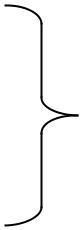 TECHOS INCLINADOS PARA ACCIÓN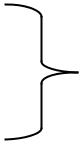 PARALELA A LAS GENERATRICES C = 0.7 SUCCIÓNTECHOS CURVOS O INCLINADOS	VER FIG. 2LADO DE SOTAVENTO	C = 0.7 SUCCIÓNTECHOS CURVOS O INCLINADOSLADO DE BARLOVENTO	0.8 ≥ 0.04ф  1.6 ≥ 0.8TECHOS CURVOS (VER FIGURA 6)NOTA: Para cubiertas de arcos apoyadas directamente sobre el suelo la zona A deberá diseñarse con un factor C = 1.4 r para todo valor de r.III. Estructuras reticulares. Para el diseño de estructuras reticulares como las formadas por trabes de alma abierta y armaduras a través de las cuales pasa el viento, se usará un factor de presión de 2.0 cuando están constituidas por elementos de sección transversal plana y de 1.3, cuando los elementos constitutivos son de sección transversal circular.Cuando se tengan marcos o armaduras en diversos planos podrá tomarse en cuenta la protección que algunos de sus miembros proporcionan a otros, siempre y cuando los miembros sean hechos a base de secciones planas.El factor de protección se calculará como:10.7 (&001x)Siendo:x la relación de separación o peralte y & la relación de solidez.IV. Chimeneas, silos y similares. Los factores de presión varían en función de la forma de la sección transversal y de la relación de esbeltez de la estructura. Sus valores se indican a continuación:219Orden Jurídico PoblanoFACTORES DE PRESIÓN PARA CHIMENEAS Y SILOSEn este tipo de estructuras, además de los efectos estáticos, deberán tomarse en cuenta los efectos dinámicos.La relación de esbeltez se define como la relación de altura a lado menor de la estructura. Se interpolará linealmente para valores intermedios. (VER FIGURA 4).V. Antenas o torres de sección pequeña. Para el diseño de antenas o torres hechas a base de armaduras de sección transversal cuadrada o triangular en que la mayor dimensión transversal es menor que un metro el coeficiente de empuje se calculará con la siguiente expresión:C = 45.5 & 1.8Siendo & = la relación de solidezPara antenas cuyos miembros son de sección circular (tubos) el coeficiente C podrá reducirse multiplicándolo por 0.7ARTÍCULO 374PRESIONES INTERIORES: Cuando las paredes de una construcción puedan tener aberturas que abarquen más del 30% de su superficie deberá considerarse en el diseño de los elementos estructurales el efecto de las presiones que se generan por la penetración del viento en el interior de la construcción. Estas presiones se considerarán actuando uniformemente en las partes interiores y techo y se determinarán con la ecuación del artículo 370 empleando los coeficientes de empuje que se indican a continuación, en función de220Reglamento Urbano Ambiental del Municipio de Atlixco, Puebla.la posición de las aberturas que puedan existir en las paredes de la construcción.(VER FIGURA 5)El porcentaje n de aberturas de alguna de las paredes de la construcción en el nivel que se analiza, sea mayor del 30 por ciento de la parte del área expuesta que corresponda a dicha planta, en adiciona las presiones o succiones exteriores deberán considerarse, para el diseño local de todos los elementos que limitan en cualquier dirección al nivel en cuestión, presiones o succiones interiores calculadas según la ecuación (a), expresada en el artículo 370 de esteReglamento, con valores de c iguales respectivamente a 0.8 cuando la abertura se encuentre del lado de barlovento, y a 0.6 cuando se encuentre del lado de sotavento o en costado.Para valores de n menores de 30 por ciento se supondrán para el cálculo de las presiones interiores los valores de c más desfavorables entre los especificados a continuación:1) Si la abertura se encuentra del lado de barlovento. c = 0.8 n/30 ~ 0.3 (1n/30)2) Si la abertura se encuentra del lado de sotavento o en un costado.c = 0.6 n/30 ~ 0.3 (1n/30)Siendo:c = Coeficiente de empuje (adimensional)n = Relación de aberturas, en tanto por ciento.+0.3 desfavorable221Orden Jurídico Poblano0.3 ≤ r ≤ 0.6	2r – 0.3	0.7 –r 0.5(VER FIGURA 6)ARTÍCULO 375. FACTOR DE RÁFAGA: En las construcciones pertenecientes al Tipo 2, los efectos estáticos y dinámicos debido a la turbulencia se tomarán en cuenta multiplicando la velocidad de diseño especificada en el artículo 371 por un factor de ráfaga igual a1.3.ARTÍCULO 376. VIBRACIONES CAUSADAS POR VÓRTICES ALTERNANTES: En el diseño de las estructuras del Tipo 3 deberán tomarse en cuenta los efectos dinámicos generales y locales de las fuerzas transversales causadas por vórtices alternantes.En la valuación de estos efectos, se aplicarán criterios aprobados por el Ayuntamiento a través de la DDUE.De manera supletoria, para conceptos no considerados se podrán tomar en cuenta la norma técnica complementaria del Reglamento de Construcciones del D.F. vigente: para diseño por viento y/o elManual de Obras Civiles de la CFE en la sección (C) de Estructuras Tema 1 Criterios de Diseño en su Capítulo 4 de Diseño por Viento.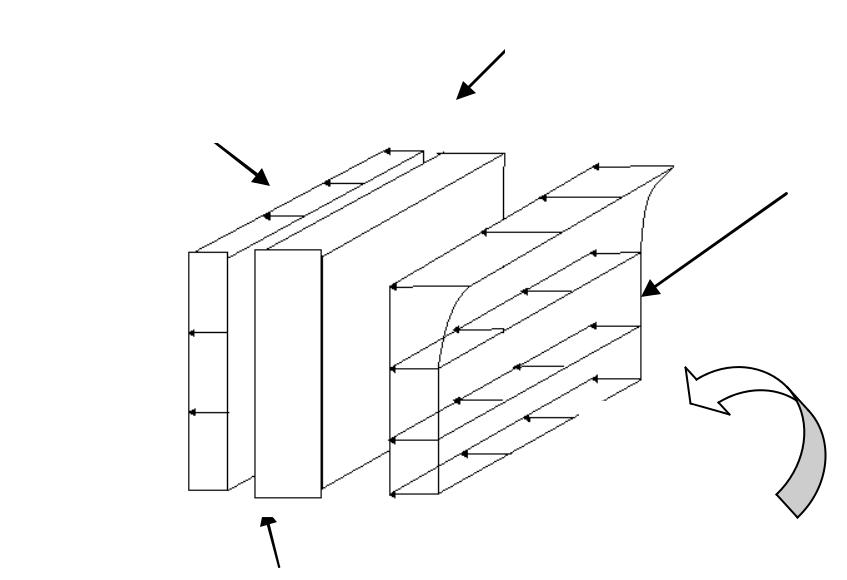 EdificioSucciones en pared de SotaventoEmpujes en pared de BarloventoCp = - 0.7Viento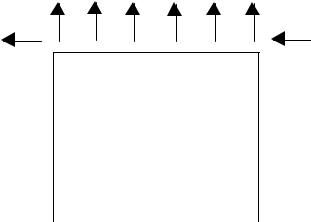 Cp = - 0.8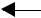 Cp =  0.5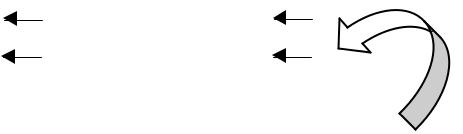 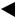 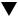 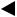 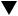 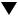 Plantab) Coeficiente de presión sobre las cuatro paredesFig. 1 Presiones de viento sobre las paredes de un edificio222Reglamento Urbano Ambiental del Municipio de Atlixco, Puebla.Empuje o succiónsegún el valor de фSucció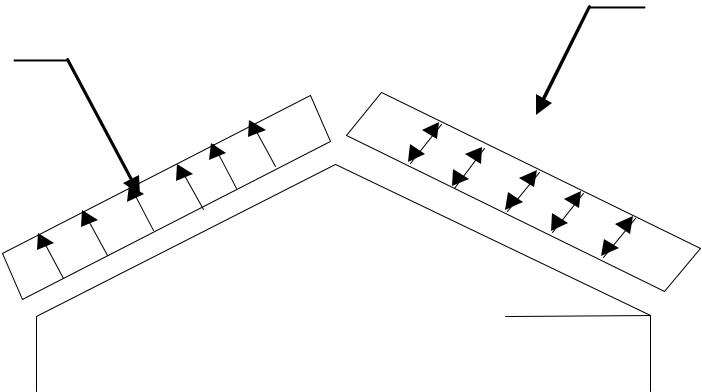 Cp = 0.7Ф                  Viento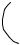 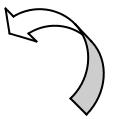 Fig. 2 Coeficiente de presión en techos inclinados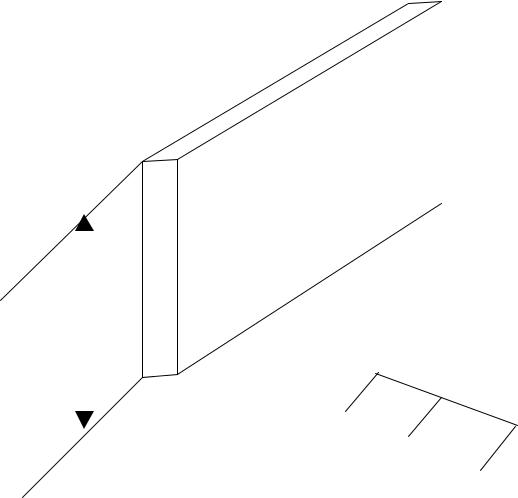 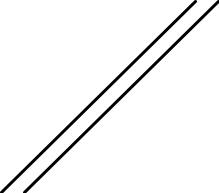 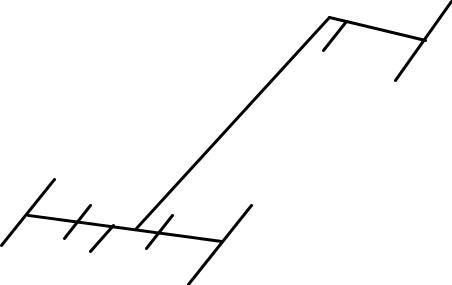 223Orden Jurídico Poblano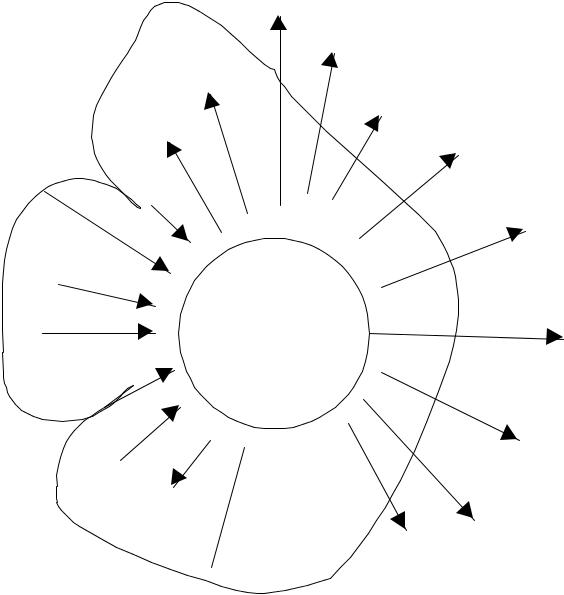 a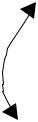 Viento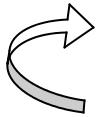 Fig. 4 Distribución de presiones en cilindros de superficie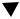 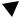 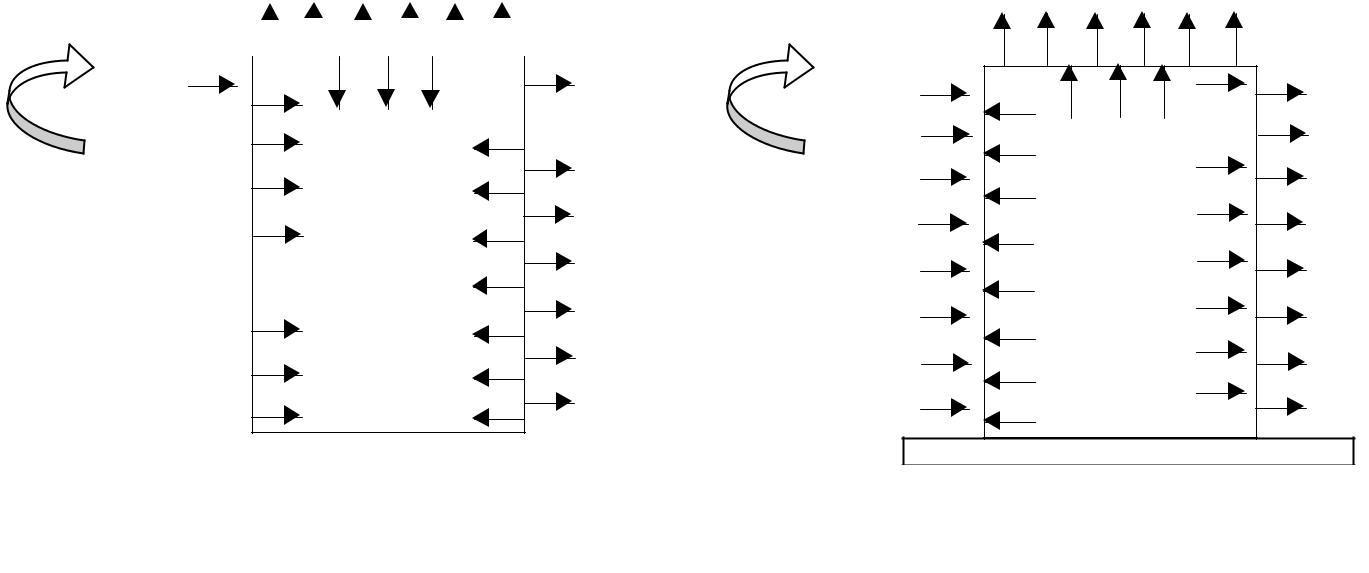 CpI = 0. 5 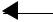 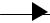 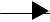 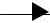 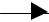 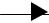 Aberturas principalmente en las caras paralelas a la dirección del vientoCpI = 0. 75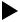 Aberturas principalmente en la cara de barlovento224Reglamento Urbano Ambiental del Municipio de Atlixco, Puebla.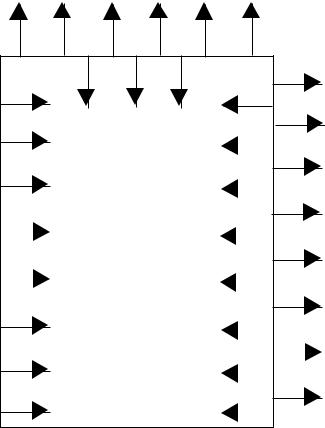 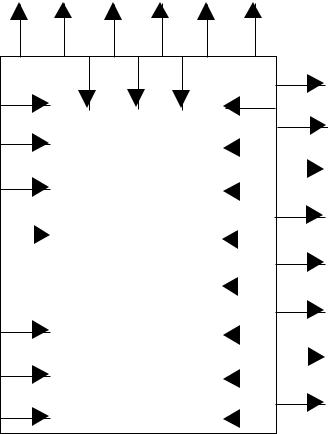 Viento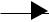 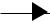 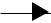 Viento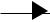 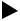 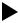 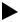 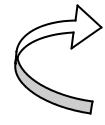 Fig. 5 Variación de la presión interna para diferentes condiciones de permeabilidad.B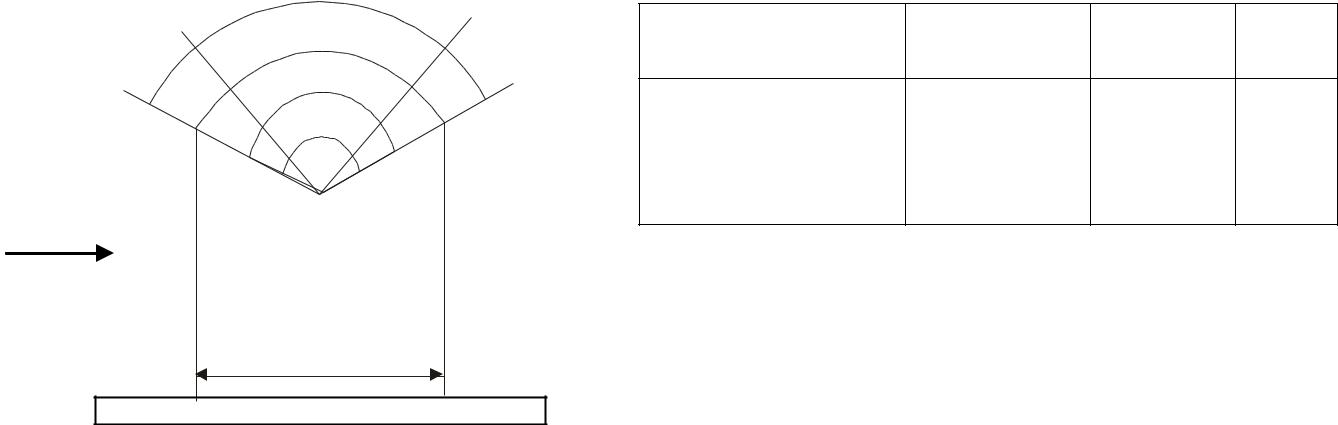 (Fig. 6)225Orden Jurídico PoblanoSECCIÓN XCAPÍTULO CIMENTACIONESARTÍCULO 377CIMENTACIÓN: Para solicitar la licencia de construcción se deberá contar con el proyecto estructural de la edificación, el cual deberá contener el diseño de la cimentación, entendiéndose como tal elemento o elementos que constituyen en la subestructura incluyendo el terreno de cimentación sobre la que esta se desplante.ARTÍCULO 378CLASIFICACIÓN DE LAS CIMENTACIONES: Las cimentaciones podrán ser de dos tipos: Superficiales y Profundas, correspondiendo las primeras a aquéllas cuya profundidad de desplante sea menor o igual a 2 veces el ancho de la cimentación y las segundas, aquéllas en las cuales se transmiten las cargas de la estructura a estratos más profundos que garanticen un apoyo adecuado.Dentro de las cimentaciones superficiales se encuentran las siguientes:Zapatas aisladas.Zapatas corridas.Lozas de cimentación.Las cimentaciones profundas comprenden:Pilotes.Pilas.Cilindros.Cajones de cimentación.La elección del tipo de cimentación dependerá de los factores relativos a la superestructura como son: función, cargas, materiales que la constituyen, etc., factores relativos al suelo: propiedades mecánicas e hidráulicas y factores económicos.ARTÍCULO 379DISEÑO DE LA CIMENTACIÓN: Toda cimentación se deberá diseñar desde el punto de vista Estructural y de Mecánica de Suelos.226Reglamento Urbano Ambiental del Municipio de Atlixco, Puebla.El diseño estructural deberá tomar en cuenta todos los factores relativos a servicio, estados límite, resistencia, cargas, etc., contenidos en este Ordenamiento.El diseño en lo referente a la Mecánica de Suelos deberá comprender dos aspectos importantes: Capacidad de Carga de Subsuelo y Asentamiento.ARTÍCULO 380CAPACIDAD DE CARGA: En todos los casos los esfuerzos producidos por la estructura a nivel de desplante deberán ser inferiores a la capacidad de carga del subsuelo, utilizando los factores de seguridad indicados a continuación para obtener la capacidad de carga admisible o de trabajo:FS = 3 si en el análisis se utilizan sólo cargas permanentes.FS = 2 ó 2.5 si en el análisis se toman en cuenta cargas permanentes y carga viva eventual.FS = 1.5 si en el análisis se utilizan cargas anteriores y además se consideran efectos de sismo.ARTÍCULO 381ASENTAMIENTOS: Todos los hundimientos o expansiones que se presenten en la cimentación, deberán estar en el rango de valores que no afecten la funcionalidad de la estructura y en ningún caso deberán ser mayores que los considerados como tolerables en el proyecto estructural.ARTÍCULO 382INVESTIGACIÓN DEL TERRENO DE CIMENTACIÓN: Las características y propiedades del subsuelo que se utilicen para el diseño de la cimentación se determinarán mediante los siguientes trabajos.ExploraciónMuestreoEnsayes de laboratorioExploración: Los trabajos de exploración podrán realizarse mediante pozo a cielo abierto y sondeo, los cuales serán excavados hasta la profundidad necesaria según las características del terreno de cimentación y las cargas de la estructura.227Orden Jurídico PoblanoMuestreo: Todos los sondeos se realizarán con la finalidad de determinar el perfil estratigráfico del subsuelo y obtener las muestras representativas alteradas e inalteradas de los estratos encontrados, las cuales se enviarán al laboratorio.Ensayes de laboratorio: Los ensayes de laboratorio tendrán por finalidad determinar las propiedades del los estratos del subsuelo incluyendo:Clasificación del suelo:Propiedades mecánicas, resistencia, compresibilidad Propiedades hidráulicas, permeabilidad.ARTÍCULO 383REVISIÓN Y APROBACIÓN: Los alcances del estudio de Mecánica de Suelos para el diseño de la cimentación serán definidos por el especialista encargado del proyecto y en todos los casos revisados y por el Ayuntamiento a través de la DDUE.ARTÍCULO 384ALCANCE: En este Capítulo se fijan los requisitos mínimos para el diseño de las cimentaciones de las estructuras.ARTÍCULO 385DEFINICIONES: Para los propósitos de este Reglamento se adoptarán las siguientes definiciones:I. Se llamará cimentación al conjunto formado por la subestructura, los pilotes o pilas sobre los que ésta se apoye, en su caso, y el suelo en que aquélla y éstos se implanten.II. Se llamará incremento neto de presión o de carga aplicado por una subestructura o por un elemento de ella, al resultado de sustraer de la presión o carga total transmitida al suelo por dicha subestructura o elemento, la presión o carga total previamente existente en el suelo a nivel de desplante, según que tal incremento resulte positivo, nulo o negativo, la cimentación o elemento de que se trate se denominará parcialmente compensado o sobre compensado respectivamente, yIII. Se llamará capacidad de carga neta de un elemento o de un conjunto de elementos de cimentación, al mínimo incremento de carga que produciría alguno de los estados límite de falla que se indican en el inciso II del artículo 390 de este Reglamento.228Reglamento Urbano Ambiental del Municipio de Atlixco, Puebla.ARTÍCULO 386OBLIGACIONES DE CIMENTAR: Toda construcción se soportará por medio de una cimentación apropiada. Los elementos de la subestructura no podrán, en ningún caso, desplantarse sobre tierra vegetal o sobre desechos sueltos. Solo se aceptará cimentar sobre rellenos artificiales cuando se demuestre que éstos cumplen con los requisitos definidos en el artículo 397 de este Reglamento.ARTÍCULO 387INVESTIGACIÓN DEL SUBSUELO: La tabla siguiente especifica las características para la investigación del subsuelo en todo sitio que se proyecte una cimentación. Para la aplicación de esta tabla se considera que:I. El Municipio de Atlixco se divide en tres zonas:Zona I: Comprende los suelos de consistencia de muy firme a dura para limos y arcillas, y de compactos a muy compactos para suelos granulares. (Zona de Tobas)Zona II: Comprende los suelos de consistencia de medianamente blanda a firme para limos y arcillas, y depósitos arenosos de compacidad mediana. (Zona de calizas lacustre y travertino).Zona III: Comprende los suelos de consistencia de blanda a medianamente blanda para limos y arcillas, y depósitos arenosos de compacidad suelta.Referencia. Plano geológico de región de Atlixco.ARTÍCULO 388INVESTIGACIÓN DE LAS CONSTRUCCIONES COLINDANTES: Deberán investigarse las condiciones de cimentación, estabilidad, hundimientos, emersiones, agrietamientos y desplomes de las construcciones colindantes y tomarse en cuenta en el diseño y construcción de la cimentación en proyecto.ARTÍCULO 389PROTECCIÓN DEL SUELO DE CIMENTACIÓN: La sub-estructura deberá desplantarse a una profundidad tal que sea insignificante la posibilidad de deterioro del suelo por erosión o intemperismo en el contacto con la subestructura.En toda cimentación, y especialmente en las someras, se adoptarán medidas adecuadas para evitar el arrastre de los suelos por229Orden Jurídico Poblanotubificación a causa del flujo de aguas superficiales o subterráneas hacia el alcantarillado.ARTÍCULO 390ESTADOS LÍMITE: En el diseño de toda cimentación se considerarán los siguientes estados límite, además de los correspondientes a los miembros de la subestructura:I. DE SERVICIO: Movimiento vertical medio (hundimiento y emersión) con respecto al nivel del terreno circundante inclinación media y deformación diferencial. Se considerarán el componente inmediato, el diferido y la combinación de ambos en cada uno de estos movimientos.El valor esperado de cada uno de tales eventos deberá ser suficientemente pequeño para no causar daños intolerables a la propia cimentación, a la superestructura y a sus instalaciones, a los elementos no estructurales, a los acabados, a las construcciones vecinas y a los servicios públicos. Los valores límite serán verificados por la DDUE.II. DE FALLA:Flotación.Falla local y colapso general del suelo bajo la cimentación o bajo elementos de la misma.Cada uno de estos estados límite de falla deberán evaluarse para las condiciones más críticas durante la construcción, para instantes inmediatamente posteriores a la puesta en servicio de la estructura y para tiempos del orden de la vida útil de la misma.ARTÍCULO 391ACCIONES: En el diseño de las cimentaciones se considerarán las secciones III y del VI al IX del Capítulo Décimo Quinto de así como el peso propio de los elementos estructurales de la cimentación, las descargas por excavación, los pesos y empujes laterales de los rellenos y lastres que graviten sobre los elementos estructurales de la cimentación, y todas las otras acciones localizadas en la propia cimentación y su vecindad.La consideración explícita de la consolidación regional, será particularmente importante para cimentaciones sobre compensadas o sobre pilas o pilotes.230Reglamento Urbano Ambiental del Municipio de Atlixco, Puebla.Se tomará en cuenta que en algunas partes del Municipio de Atlixco, Puebla, los niveles piezométricos son variables y pueden abatirse con respecto a su nivel actual o recuperarse en el futuro al modificarse el bombeo de los mantos acuíferos. En el análisis de los estados límite de servicio, la acción de la subpresión hidrostática, se tomará con un factor de carga unitario, pero esta acción sólo se incluirá si puede garantizarse un grado razonable de estanquidad de la subestructura.En el análisis de los estados límite de falla sólo se considerará la subpresión hidrostática si ésta es desfavorable.ARTÍCULO 392RESISTENCIAS: La seguridad de las cimentaciones contra los estados límite de falla se valuarán en término de las capacidades de carga netas.La capacidad de carga de los suelos de cimentación se calculará por métodos analíticos o empíricos suficientemente apoyados en evidencias experimentales o se basará en pruebas de carga. La capacidad de carga de la base de cualquier cimentación, se calculará a partir de la resistencia media del estrato más débil que gobierne el mecanismo de falla más probable. Además:I. La capacidad de carga global de las cimentaciones sobre pilotes o pilas se considerará igual al menor de los siguientes valores:La suma de las capacidades de carga de los pilotes o pilas individuales.La capacidad de carga de una pila o zapata de geometría igual a la envolvente del conjunto de pilotes o pilas.La suma de las capacidades de carga de los diversos grupos de pilotes o pilas en que pueda subdividirse la cimentación.En los casos a) y c) será admisible tomar en cuenta la capacidad de carga del suelo en el contacto con la subestructura, cuando esto sea compatible con las condiciones de trabajo de la cimentación.II. Cuando en el sitio o en su vecindad existan galerías, grietas, cavernas u otras oquedades, vacías o con rellenos sueltos, éstas deberán tratarse apropiadamente, o bien tomarse en cuenta en el análisis de estabilidad de la cimentación.231Orden Jurídico PoblanoARTÍCULO 393FACTORES DE CARGA Y DE RESISTENCIA PARA LA DESCARGA: Los factores de carga para el diseño de cimentación serán los que se indican en el artículo 340.Los factores de reducción de la capacidad de carga del suelo de cimentación, serán los siguientes para todos los estados límite de falla:I. 0.35 para la capacidad de carga de la base de las zapatas de cualquier tipo en la Zona I, las zapatas de colindancias desplantadas a menos de 5 metros de profundidad en la zona II y III y los pilotes o pilas apoyados en un estrato resistente, yII. 0.7 Para los otros casos.En la capacidad de carga de la base de las cimentaciones, los factores de resistencia afectarán sólo a la capacidad de carga neta.ARTÍCULO 394LIMITACIONES: En sitios con suelos arcillosos de espesor mayor de10 metros. no se permitirán:I. Cimentaciones con sobrecompensación superior a 1.5 ton/metros cuadrados, a menos que se demuestre que no se rebasen los estados límite de servicios estipulado por la DDUE.II. Cimentaciones con pilas o pilotes apoyados en un estrato de alta resistencia a menos que se demuestre que no se rebasan los estados límite de servicios estipulados por la DDUE.ARTÍCULO 395EXCAVACIONES: En el diseño y ejecución de las excavaciones se considerarán los siguientes estados límite:I. DE SERVICIO: Movimientos verticales y horizontales, inmediatos y diferidos por descarga en el área de excavación y en los alrededores.Los valores esperados de tales movimientos deberán ser suficientemente reducidos para no causar daños a las construcciones e instalaciones adyacentes a los servicios públicos. Además la recuperación por recarga no deberá ocasionar movimientos totales o diferenciales intolerables en las estructuras que se desplanten en el sitio.II. DE FALLA: Colapso de las paredes de excavación, falla de los cimientos de las construcciones adyacentes y falla de fondo de excavación. En los análisis de estabilidad, se considerarán las232Reglamento Urbano Ambiental del Municipio de Atlixco, Puebla.acciones aplicables de las secciones III y del VI al IX del Capítulo Décimo Quinto de este Reglamento, además se considerará una sobrecarga uniforme mínima de 1.5 ton/metros cuadrados, en la vía pública y zonas próximas a la excavación, con factor de carga unitario. Los otros factores de carga serán los indicados en el artículo 340. El factor de resistencia será de 0.7, sin embargo, si la falla de los taludes, además o fondo de la excavación no implica daños a los servicios públicos a las instalaciones o a las construcciones adyacentes, el factor de resistencia podrá tomarse igual a 0.8.ARTÍCULO 396BOMBEO: Podrán usarse pozos de bombeo para reducir las filtraciones de agua hacia las excavaciones y mejorar la estabilidad de las mismas siempre que, en subsuelos arcillosos, el bombeo no se inicie antes de la excavación y, en cualquier caso, se tomen las precauciones necesarias para que sus efectos queden prácticamente circunscritos al área de trabajo. En la evaluación de los estados límite de servicio a considerar en el diseño de la excavación, se tomarán en cuenta los movimientos del terreno debido al bombeo. Cuando existan capas arenosas subyacentes al fondo de la excavación la ejecución de ésta deberá ser controlada mediante observaciones piezométricas, con objeto de evitar falla de fondo por subpresión.ARTÍCULO 397RELLENOS: Los rellenos no incluirán materiales degradables ni excesivamente compresibles y deberán compactarse de modo que sus cambios volumétricos por peso propio, por saturación y por las acciones externas a que estarán sometidos, no causen daños intolerables a las instalaciones o a las estructuras alojadas en ellos o colocadas sobre los mismos. Se controlarán las condiciones de compactación de campo, a fin de cumplir las especificaciones de diseño.Los rellenos que vayan a ser contenidos por muros, deberán colocarse por procedimientos que eviten el desarrollo de empujes superiores a los considerados en el diseño. En el cálculo de los empujes, se tomarán en cuenta las acciones aplicables de las secciones III y del VI al IX del Capítulo Décimo Quinto del presente Reglamento y cualesquiera otras que actúen sobre el relleno o la estructura de retención. Se prestará especial atención a la construcción de drenes, filtros, lloraderos y demás medidas tendientes a controlar los empujes de agua.233Orden Jurídico PoblanoARTÍCULO 398INSTALACIONES DE PILOTES Y PILAS: Los procedimientos para instalar los pilotes y pilas deberán garantizar que no se ocasionen daños a las estructuras e instalaciones vecinas por vibraciones o desplazamiento vertical y horizontal del suelo. Se cumplirá además con los requisitos siguientes:I. Los pilotes y sus conexiones, deberán poder resistir los esfuerzos resultantes de las acciones de diseño de la cimentación.II. Se verificará la verticalidad de los tramos de pilotes, y en su caso, la de las perforaciones previas, antes de proceder al hincado. La desviación de la vertical no deberá de ser mayor de 3/100 de la longitud del pilote para pilotes con capacidad de carga por punta superior a 30 ton y de 6/100 para los otros.III. Cuando se usen pilas con ampliación de base (campana), ésta deberá tener un espesor mínimo de 15 centímetros en su parte exterior y una inclinación mínima de 60° con la horizontal en su frontera superior.ARTÍCULO 399MEMORIA DE DISEÑO: La memoria de diseño debe cumplir una justificación del tipo de cimentación proyectada y de los procedimientos de construcción especificados y una descripción de los métodos de análisis usados y del comportamiento previsto para cada uno de los estados límite indicados en los artículos 390 y 395 de este Reglamento. Se anexarán los resultados de las exploraciones, sondeos, pruebas de laboratorio y otras determinaciones, así como las magnitudes de las acciones tomadas en cuenta en el diseño, la interacción considerada con las cimentaciones de los inmuebles colindantes y la distancia, en su caso, que se dejará entre estas cimentaciones y la que se proyecta. En el caso de obras que se localicen en zonas en donde existan antiguas minas subterráneas, se agregará a la memoria una descripción detallada de la configuración de las cavidades localizadas y de la forma en que éstas fueron tratadas o tomadas en cuenta en el diseño.ARTÍCULO 400NIVELACIONES: En las edificaciones con un peso unitario mayor de 4 ton/metro cuadrado, para el cálculo de la w y adicionalmente en los que el Ayuntamiento especifique, será obligatorio realizar nivelaciones cada mes durante los primeros seis meses y cada seis meses durante un periodo mínimo de cinco años para verificar el comportamiento234Reglamento Urbano Ambiental del Municipio de Atlixco, Puebla.previsto de las cimentaciones y sus alrededores, a menos que los valores calculados de los asentamientos humanos o emersiones diferidos sean menores de 5 centímetros. Se entregarán copias de los requisitos de estas nivelaciones al Ayuntamiento y conservará copia elDirector Responsable de Obra.De manera complementaria para los conceptos no contemplados en este Capítulo se podrán consultar las siguientes normas técnicas complementarias para el Reglamento de Construcciones del D. F.Normas Técnicas Complementarias para diseño y construcción de cimentaciones, Normas Técnicas Complementarias para diseño y construcción de estructuras de concreto, Normas Técnicas Complementarias para diseño y construcción de cimentaciones, estructuras de mampostería, en su publicación oficial más reciente, también se podrán consultar los manuales de CFE en su apartado de la sección (C) Estructuras Tema 2 Capítulo 2 correspondiente a Cimentaciones.CAPÍTULO DÉCIMO SÉPTIMODE LAS INSTALACIONESSECCIÓN IINSTALACIONES PARA AGUA POTABLE Y DRENAJE ENEDIFICIOSARTÍCULO 401Serán aplicables primeramente en lo referente a instalaciones para agua potable y drenaje en edificios, casas habitación, establecimientos comerciales, fábricas, escuelas, lugares de reunión, bodegas y todos los demás contemplados en el presente ordenamiento, lo señalado por el Reglamento a la Ley Federal deIngeniería Sanitaria y en lo no previsto por dicha Ley y que no resulte contradictorio con la misma, las disposiciones del presente Reglamento.SECCIÓN IIINSTALACIONES ELÉCTRICASARTÍCULO 402Todas las instalaciones eléctricas deberán reunir los requisitos previstos por las Normas Oficiales Mexicanas relativas, las235Orden Jurídico Poblanodisposiciones expedidas por las Autoridades Federales y las de este Reglamento. Las cuales asegurarán salvaguardar los intereses de todos, pues se está evitando al máximo los riesgos que representa el uso de la electricidad bajo todas sus manifestaciones.ARTÍCULO 403Las instalaciones eléctricas que deban hacerse en los edificios, viviendas o cualquiera otra edificación de las previstas en esteReglamento requerirán la autorización que expida el H. Ayuntamiento a través de la DDUE, y en las nuevas obras, la licencia general de la obra, debiendo abarcar la instalación eléctrica. Por consiguiente, la solicitud de licencia deberá de acompañarse con el proyecto ejecutivo que incluya (si aplica):Planos de la obra civil. Plano de la obra eléctricaPlano de detalle de obra eléctricaPlano de sembrado de obra civilDiagrama unifilarCuadro de cargasMemoria técnico descriptiva y de cálculoProyecto aprobado por CFEEn el caso de tratarse de fraccionamientos deberá de entregarse: Plano autorizado del alumbrado públicoPlano de media tensiónPlano de medición autorizado por el departamento correspondienteY todos los datos que permitan juzgar su seguridad y eficacia, serán firmados por el Director Responsable de Obra y Corresponsable enInstalaciones cuando corresponda.Todo lo descrito anteriormente debidamente autorizado por la CFE, acompañado de oficio de aprobación de proyecto.ARTÍCULO 404AMPACIDAD: Deberá de calcularse la ampacidad (capacidad de conducción de la energía eléctrica de los conductores con base al tipo de aislamiento) de los conductores con base al artículo 310 referente a conductores para alambrado en general de la NOM001 SEDE2012 o vigente. El cálculo de iluminación deberá de cumplir con el nivel236Reglamento Urbano Ambiental del Municipio de Atlixco, Puebla.mínimo de iluminación establecido en la NOM007 ENER2003 y NOM013ENER2003.ARTÍCULO 405INSTALACIÓN OCULTA: Las instalaciones eléctricas en el interior de los edificios, deben ser de tipo oculto. Sólo por excepción se admitirá el tipo visible, siempre que llene todas las especificaciones y no entrañe peligro para las vidas o las propiedades.ARTÍCULO 406ALIMENTACIONES	E	INSTALACIONES	PARA	ALUMBRADO,	AIREACONDICIONADO Y CALEFACCIÓN:La alimentación para proporcionar alumbrado y calefacción a los edificios, satisfará las reglas que siguen:Los circuitos deberán tener como máximo una carga conectada a mil quinientos (1500) watts en alumbrado y tres (3000) watts en fuerza.En alimentación monofásica, se permitirá como máximo de cuatro(4) circuitos.En alimentación bifásica, para construcciones de vivienda mayores de 360 metros cuadrados y pequeños centros comerciales o construcciones de uso mixto menores de mil metros cuadrados, se permitirá un máximo de 20 circuitos debidamente balanceados.Cuando haya mayor número de circuitos, se emplearán alimentación trifásica.De manera específica en los apartados siguientes, se establecen normas generales que deberán ser respetadas para la alimentación de edificios en energía eléctrica, aire acondicionado y calefacción independientemente de que las mencionadas instalaciones deberán de cumplir con lo establecido en las NOM Mexicanas correspondientes, que se enuncian a continuación:Salidas para equipos de calefacción, aire acondicionado y refrigeración. Debe instalarse una salida para receptáculo monofásica de 120 V 0 127 V y 15 A o 20 A en un lugar accesible para el servicio o mantenimiento de los equipos de calefacción, refrigeración y aire acondicionado en las azoteas, áticos y espacios de poca altura. La salida para receptáculo debe estar situada al mismo nivel y a una distancia dentro de los 760 mm. del equipo de calefacción, refrigeración o aire acondicionado. La salida para receptáculo no debe conectarse del lado de la carga del medio de desconexión del equipo.237Orden Jurídico PoblanoCon base a la NOM001SEDE2012 o vigente el Art. 21070. De la Salidas requeridas para alumbrado., las salidas para alumbrado deben instalarse donde se especifica en 21070 (a), (b) y (c) siguientes:a) Unidad o unidades de vivienda. En las unidades de vivienda, las salidas de alumbrado deben instalarse de acuerdo con (1), (2) y (3).(1) Cuartos habitables. Debe instalarse al menos una salida para alumbrado controlada por un interruptor de pared, en todos los cuartos habitables y cuartos de baño.Excepción 1: En otros recintos diferentes de cocinas y cuartos de baño se permite uno o más receptáculos controlados mediante interruptor de pared en lugar de salidas de alumbrado.Excepción 2: Se permite que las salidas de alumbrado estén controladas por sensores de presencia que:I. Sean complementarios a los interruptores de pared, oII. Estén localizados donde se instalan normalmente los interruptores de pared y estén equipados con un control manual adicional que permita que el sensor funcione como interruptor de pared.(2) Lugares adicionales. Se debe instalar al menos una salida de alumbrado controlada con un interruptor de pared, en pasillos, escaleras, garajes adjuntos y garajes separados con energía eléctrica y debe suministrarse iluminación en la parte exterior de entradas y salidas exteriores con acceso a nivel de piso. Una puerta vehicular en un garaje no debe considerarse como una entrada o salida exterior. Cuando estén instaladas salidas de alumbrado en escaleras interiores, debe haber un interruptor de pared al nivel de cada piso, para controlar la salida de alumbrado, en donde la diferencia entre los niveles de los pisos es de seis escalones o más.Excepción: En pasillos, escaleras y accesos exteriores, se permite un control remoto, central o automático del alumbrado.(3) Espacios para almacenamiento o equipo. En sótanos, espacios bajo el piso y cuartos de máquinas, debe instalarse al menos una salida para alumbrado con un interruptor o controlado por un interruptor de pared, en donde estos espacios se utilizan para almacenamiento o para contener equipo que requiere reparación. Al menos un punto de control debe estar en el punto habitual de entrada a estos espacios. La salida de alumbrado debe instalarse cerca del equipo que necesita reparación.b) Habitaciones de huéspedes. En las habitaciones de huéspedes de los hoteles, moteles o inmuebles similares, debe haber al menos una238Reglamento Urbano Ambiental del Municipio de Atlixco, Puebla.salida para alumbrado o receptáculo controlada por un interruptor de pared.c) Otros lugares. En los sótanos o espacios bajo el piso que albergan equipos que requieren reparación, tales como de calefacción, refrigeración o aire acondicionado, deben instalarse al menos una salida de alumbrado con interruptor, o controlada por un interruptor de pared. Al menos un punto de control debe estar en el punto habitual de entrada a estos espacios. La salida de alumbrado debe instalarse cerca del equipo que necesita reparación.NOTA 1: Los conductores de alimentadores, tal como están definidos en el artículo 100, de la NOM-001-SEDE-2012 o vigente, con un tamaño nominal que evite una caída de tensión eléctrica superior al 3% en la toma de corriente eléctrica más lejana para fuerza, calefacción, alumbrado o cualquier combinación de ellas, y en los que la caída máxima de tensión eléctrica sumada de los circuitos alimentadores y derivados hasta la salidaCargas de alumbrado por uso de edificios. La carga mínima de alumbrado por cada metro cuadrado de superficie del piso, debe ser mayor o igual que la especificada en la Tabla 2203(b) de la NOM-001-SEDE-2012 o vigente, para edificios. La superficie del piso de cada planta debe calcularse a partir de las dimensiones exteriores del edificio, unidad de vivienda u otras zonas afectadas. Para las unidades de vivienda, la superficie calculada del piso no debe incluir los patios abiertos, las cocheras ni los espacios inutilizados o sin terminar, que no sean adaptables para su uso futuro.NOTA: Los valores unitarios de estos cálculos se basan en las condiciones de carga mínima y en un factor de potencia del 100% y puede ser que no provean la capacidad suficiente para la instalación considerada.Estos valores corresponden al cálculo de los circuitos derivados y no se contraponen con los valores de densidad de potencia eléctrica por concepto de alumbrado W/metros cuadrados establecidos en la NOM-007-ENER-2004 o vigente, referente a “Eficiencia energética para sistemas de alumbrado en edificios no residenciales”.c) Otras cargas. En todas las construcciones, la carga mínima de cada salida de uso general, receptáculos y salidas no utilizadas para alumbrado general, no debe ser menor que lo siguiente (las cargas utilizadas se basan en la tensión eléctrica nominal de los circuitos derivados): Que la más lejana no supere 5%, ofrecen una eficacia de funcionamiento razonable.239Orden Jurídico PoblanoSalida para un aparato electrodoméstico específico u otra carga, excepto para salida de motores: Salida de motor: véase 430-22 y 43-024 y artículo 440.Salida para luminarios empotrados: debe tener la máxima capacidad nominal en Volt-ampere (VA) para la que esté asignado dicho luminario.Salida para portalámparas de trabajo pesado: debe considerarse carga mínima de 600 VA.Rieles de alumbrado: véase 410102.Alumbrado para anuncios y de realce: debe considerarse carga mínima de 1200 VA para cada circuito derivado requerido, especificado en 6006(c).Otras salidas: debe considerarse carga mínima de 180 VA por salida.Para salidas en receptáculos, cada receptáculo sencillo o múltiple instalado en el mismo puente debe considerarse a no menos de 180VA.Alumbrado general.Los factores de demanda de la Tabla 22011 de la NOM001SEDE2012 o vigente, deben aplicarse a la parte de la carga total calculada para el alumbrado general. No deben aplicarse en el cálculo del número de circuitos derivados para alumbrado general.NOTA: Para la aplicación de factores de demanda a circuitos de pequeños aparatos electrodomésticos y lavanderías en viviendas, véase 22016 de la NOM001 SEDE2012.Si se va a instalar equipo de aire acondicionado o de calefacción eléctrica, debe aplicarse la siguiente relación para saber si la acometida existente tiene capacidad suficiente:*Carga del equipo de aire acondicionado al 100% *Carga equipo de calefacción central eléctrica al 100%Menos de cuatro unidades de calefacción controladas independiente al 100%Primeros 8 kVA de todas las demás cargas al 100%Resto de todas las demás cargas al 40%Las demás cargas incluyen:1 500 VA por cada circuito de aparatos electrodomésticos de 20 A.240Reglamento Urbano Ambiental del Municipio de Atlixco, Puebla.Alumbrado y aparatos electrodomésticos portátiles, 30 VA/metros cuadrados.Estufas u hornos de pared y parrillas eléctricas montadas en la superficie del mueble de cocina.Todos los demás aparatos electrodomésticos fijos en su lugar, incluidos cuatro o más aparatos electrodomésticos de calefacción controladas independiente; a la potencia nominal indicada en su placa de datos.Nota: *Aplicar la mayor carga conectada para aire acondicionado o calefacción, pero no las dos.Los alimentadores no considerados en este artículo, referirse a la NOM-001-SEDE-2012 o vigente. En los Art, 220 y Art 225.ARTÍCULO 407UBICACIÓN DE EQUIPO DE PROTECCIÓN Y CONTROL: Toda alimentación de servicio deberá quedar a la entrada del inmueble de acuerdo a las normas de acometidas vigentes que establezca el área de medición de la CFE.La capacidad en el interruptor general, deberá de estar de acuerdo con la carga total conectada con la instalación.Toda construcción deberá de contar para el suministro de energía eléctrica por parte de la compañía suministradora (CFE), con una preparación de acuerdo al tipo de servicio a contratar tomando en cuenta las especificaciones de la Norma de medición del departamento de medición de CFE vigente.En el caso de servicios especiales de acometidas, consultar con el departamento de medición de la región de Atlixco.Para el caso de que el alimentador cruce áreas jardinadas, recubiertas con cemento u otro material, deberá de entubarse por medio de poliducto reforzado o PVC servicio pesado considerando el factor de relleno, así como lo indicado en el documento; Canalizaciones Bajo elPiso de la NOM-001-SEDE-2012 o vigente.El conductor empleado deberá de ser calculado con base a la corriente nominal de la instalación, considerando la ampacidad del conductor, calculo por caída de tensión y lo indicado en la NOM-001-SEDE-2012 o vigente, en los Art. 310-15, 310-16, 310-17, así como el rango de interrupción de la protección contra corto circuito a instalar, tomando en cuenta que todas la instalaciones deberán de contar con241Orden Jurídico Poblanouna protección de falla a tierra por medio de el conductor de puesta a tierra Art. 250-23.Puesta a tierra de sistemas de corriente alterna alimentados desde una acometida.Conductor de puesta a tierra. El tamaño nominal del conductor de puesta a tierra hasta el electrodo o electrodos de puesta a tierra, no debe ser inferior a lo indicado en la Tabla 250-95 y su instalación debe cumplir con lo establecido en 250-92(a) y (b), de la NOM-001-SEDE-2012 o vigente. También para la protección referirse al artículo 240 PROTECCIÓN CONTRA SOBRECORRIENTE de la referida norma.ARTÍCULO 408TABLEROS: Referirse al artículo 384 Tableros de distribución y tableros de alumbrado y control de la NOM-001-SEDE-2012 o vigente.Fijación correcta. Las canalizaciones, conjuntos de cables, cajas, gabinetes y accesorios deben estar firmemente sujetos en su lugar. No se permite como único soporte a los alambres de soporte no fijados de una parte rígida.ARTÍCULO 409ALIMENTACIÓN: La alimentación cuando sea proporcionada con cables subterráneos deberá quedar protegida con conducto de concreto hidráulico, del diámetro necesario para tener un factor de relleno de cuarenta (40) por ciento máximo. Referirse al artículo 215Alimentadores de la NOM-001-SEDE-2012 o vigente.ARTÍCULO 410DISTANCIA DEL TABLERO: La distancia máxima para colocación del tablero o interruptor de servicio con respecto a la entrada de casa, será de quince (15) metros de tal manera que queden en un lugar accesible para los inspectores. Referirse al artículo 384 Tableros deDistribución y Tableros de Alumbrado y Control de la NOM-001-SEDE-2012 o vigente.ARTÍCULO 411ALIMENTACIÓN PARA MOTORES: Todo edificio que tenga para su servicio motores monofásicos o trifásicos, deberá contar con una alimentación especial con tablero de control, el que consistirá en un interruptor de protección directa a la entrada que proporcionará la alimentación a los diferentes interruptores monofásicos o trifásicos y que son derivados del general. Es además indispensable que a la242Reglamento Urbano Ambiental del Municipio de Atlixco, Puebla.entrada de cada motor monofásico o trifásico se conecte un interruptor con cartuchos o tapones regenerables, de una capacidad que satisfaga las condiciones de carga conectada, así como aparatos de arranque necesarios en cada caso. Y cumplir con la norma NOM-001-SEDE-2012 o vigente.ARTÍCULO 412UBICACIÓN DE MOTORES: La colocación de motores con sus interruptores de servicio, deberá hacerse en un lugar especial para servicio general, o si se consideran máquinas que necesiten motor individual éste deberá ser colocado en un lugar amplio con una base firme.Así mismo referirse al artículo 430 Motores, circuitos de motores y sus controladores de la NOM-001-SEDE-2012 o vigenteARTÍCULO 413TUBERÍAS: Los tubos que deberán usarse en las instalaciones, serán las aceptadas en los artículos:Artículo 352 Canalizaciones superficiales metálicas y no metálicas Artículo 354 Canalizaciones bajo el pisoArtículo 358 Canalizaciones en pisos de concreto celular Artículo 365 Canalizaciones pre alambradasArtículo 373 Gabinetes, cajas para cortacircuitos y bases para medidoresDe la NOM-001-SEDE-2012 o vigenteFijación correcta. Las canalizaciones, conjuntos de cables, cajas, gabinetes y accesorios deben estar firmemente sujetos en su lugar. No se permite como único soporte a los alambres de soporte no fijados de una parte rígida.Así mismo no exceder el factor de relleno de las diferentes tuberías como se indica en las tablas del Capítulo 10 de referida norma.ARTÍCULO 414CAJAS: Continuidad eléctrica de envolventes y canalizaciones metálicas. Las canalizaciones metálicas, armaduras de cables y otras envolventes metálicas para conductores, deben unirse metálicamente para formar un conductor eléctrico continuo y deben estar conectadas a todas las cajas, accesorios y gabinetes para proporcionar una243Orden Jurídico Poblanocontinuidad eléctrica efectiva. A menos que se permita específicamente otra cosa en esta norma, las canalizaciones y ensambles de cables, deben estar mecánicamente sujetas a las cajas, accesorios, gabinetes y otros envolventes.Excepción 1: Lo dispuesto en 37017(c) para cajas no metálicas.Excepción 2: Lo dispuesto en la Excepción 2 de 25033, para envolventes metálicas.Excepción 3: Lo indicado en la Excepción de 25075 donde se permita reducción de ruido eléctrico.Fijación correcta. Las canalizaciones, conjuntos de cables, cajas, gabinetes y accesorios deben estar firmemente sujetos en su lugar. No se permite como único soporte a los alambres de soporte no fijados de una parte rígida.Referirse al artículo 370 Cajas, cajas de paso y sus accesorios, utilizados para salida, empalme, unión o jalado de la NOM-001-SEDE-2012 o vigente.ARTÍCULO 415CONTRATUERCAS: Para la fijación de las cajas a la tubería, deberán usarse contratuercas de fierro galvanizado o PVC del diámetro necesario de acuerdo a la tubería seleccionada, las cuales se ubican del lado interior y exterior de la caja o tablero.ARTÍCULO 416MONITORES: Para la terminación final de una tubería ya sea en cajas de conexiones, chalupas o tableros, deberán usarse monitores de fierro galvanizado, aluminio o PVC del diámetro necesario de acuerdo a la tubería seleccionada.ARTÍCULO 417CONDUCTORES: Los conductores eléctricos que se usen en la instalación, deberán ser aprobados según los artículos siguientes de la NOM-001-SEDE-2012 o vigente:Artículo 200 Uso e identificación de los conductores puestos a tierraArtículo 210 Circuitos derivadosArtículo 215 AlimentadoresArtículo 220 Cálculo de los circuitos derivados, alimentadores y acometidas244Reglamento Urbano Ambiental del Municipio de Atlixco, Puebla.Artículo 225 Circuitos alimentadores y derivados exteriores Artículo 230 AcometidasArtículo 310 Conductores para alambrado en generalArtículo 338 Cables de entrada de acometidaArtículo 339 Cables para alimentadores y circuitos derivados subterráneos tipo UFArtículo 340 Cables de energía y control tipo TC para uso en soportes tipo charolaArtículo 342 Extensiones no metálicasARTÍCULO 418VOLTAJE: Con el fin de garantizar un voltaje conveniente para la eficiencia y correcto funcionamiento de la instalación, no se permitirán caídas de tensión mayores de tres (3) por ciento para circuitos de alumbrado, partiendo del tablero hasta el final de cada circuito y en los casos de que sea una instalación de fuerza, alumbrado y calefacción, se admitirá una caída de tensión hasta de cinco (5) por ciento, límites que deberán tenerse en cuenta para el cálculo de los circuitos que integran las obras eléctricas.ARTÍCULO 419MEDICIÓN: En todos los edificios que alojen a dos (2) o más usuarios, deberán ser construidas las instalaciones de manera que se pueda efectuar la medición independiente.Así mismo considerar que toda construcción deberá de contar para el suministro de energía eléctrica por parte de la compañía suministradora (CFE), con una preparación de acuerdo al tipo de servicio a contratar tomando en cuenta las especificaciones de laNorma de medición del departamento de medición de CFE vigente, como lo indica: las Normas de medición de la CFE.SECCIÓN IIIPROVISIÓN DE GAS EN LOS EDIFICIOSARTÍCULO 420El equipo y las instalaciones para el uso y aprovechamiento de gas en las edificaciones a que se refiere este Reglamento, deberán sujetarse a las Normas Oficiales Mexicanas aplicables, a las disposiciones245Orden Jurídico Poblanoexpedidas por las Autoridades Federales competentes, así como a las contenidas en este Reglamento.ARTÍCULO 421INSTALACIONES DE CILINDROS: En los edificios unifamiliares, los recipientes de gas que se colocarán a la intemperie en lugares ventilados, en patios, jardines o azoteas en donde no queden expuestos a deterioros accidentales o por personas, vehículos u otros medios. En los multifamiliares, dichos recipientes estarán protegidos por medio de una jaula resistente que evite el acceso de niños, y personas ajenas al manejo, mantenimiento y conservación del equipo. Los recipientes deberán ser colocados a una distancia mínima de tres metros de cualquier flama. En caso de no haber espacio suficiente, se podrá colocar una barrera física de material incombustible.Los recipientes se colocarán sobre el piso debidamente consolidado, donde no existan flamas o materiales inflamables, pasto o hierba y protegidos debidamente para evitar riesgos de incendios.ARTÍCULO 422TUBERÍAS: Las tuberías de conducción de gas podrán ser de cobre tipo “L” o acero galvanizado, Coflex o similar deberán de instalarse de forma que se encuentren visibles convenientemente adosado a los muros y losas y debidamente pintadas con pintura anticorrosiva amarilla, cuando se trate de gas a baja presión, y de color rojo cuando se trate de gas a alta presión. Se podrán instalar ocultas en el subsuelo de los patios o jardines, siempre y cuando estas tuberías sean encofradas con tubería galvanizada cedula 40 o ADS o similar, siendo necesario que este tubo para encofrar sea 2 y ½ veces mayor que el diámetro del tubo conductor o bien, visibles convenientemente adosados a los muros, en cuyo caso estarán localizadas a un metro ochenta centímetros (1.80) de altura como mínimo sobre el piso. Queda prohibido el paso de tuberías conductoras de gas por el interior de las piezas destinadas a dormitorios, a menos que sean alojadas dentro de otro tubo, cuyos extremos estén descubiertos al aire exterior.Cuando se trate de depósito fijo en azotea será obligatorio realizar la línea de llenado. Esta se encontrará debidamente adosada a muro y a losa y perfectamente pintada con pintura anticorrosiva color rojo y a una altura mínima de 3 metros del nivel de banqueta.Para la colocación de depósitos de gas a partir de 300.00 kg. en adelante. Será obligatorio colocarla al aire libre, así como colocarla246Reglamento Urbano Ambiental del Municipio de Atlixco, Puebla.sobre una base con muros laterales con una inclinación de 60O a una altura que rebase como mínimo el depósito 50 centímetrosARTÍCULO 423CALENTADORES: Los calentadores de gas para agua, podrán colocarse en patio o azoteas y cuando se instalen en cocina, deberán colocarse adosados a algunos de los muros que limiten con el exterior y provistos de un sistema que permita una ventilación constante.ARTÍCULO 424PROHIBICIÓN: Queda prohibida la instalación de calentadores de agua que usen gas como combustible en el interior de los cuartos de baño. Se permitirá la existencia de estos calentadores en dichos cuartos en los edificios construidos con anterioridad a este Reglamento, siempre que el local disponga de una renovación de aire constante.CAPÍTULO DÉCIMO OCTAVOEJECUCIÓN DE OBRASSECCIÓN IGENERALIDADESARTÍCULO 425RESPONSABILIDAD	Y	CORRESPONSABILIDADES.	Los	DirectoresResponsables de Obra, Corresponsables y/o los propietarios de una obra, están obligados a vigilar que la ejecución de la misma se realice con las técnicas constructivas más adecuadas, se empleen los materiales con la resistencia y calidad especificadas en este Reglamento, se tomen las medidas de seguridad necesarias y se evite causar molestias o perjuicios a terceros. Además de respetar los planos presentados ante la DDUE, motivo de la licencia respectiva. Art 428.ARTÍCULO 426SEGURIDAD EN LA EJECUCIÓN DE LAS OBRAS: Durante la ejecución de cualquier construcción, el Director Responsable de Obra,Corresponsables o el propietario de la misma, tomarán las precauciones, adoptarán las medidas técnicas y realizarán los trabajos necesarios para proteger la vida y la integridad física de los trabajadores y la de terceros, así como para evitar los daños que directa o indirectamente pudiera causar la ejecución de la obra.247Orden Jurídico PoblanoARTÍCULO 426 BISRESPONSABILIDAD Y SEGURIDAD EN LA EJECUCIÓN OBRAS MENORES: A 50 M2: Este artículo se refiere al contenido establecido en el Capítulo Cuarto Sección II artículo 64, 65, 66 y 67. Durante la ejecución de estas construcciones el propietario de la misma, tomará las precauciones, adoptará las medidas técnicas constructivas más adecuadas, empleando los materiales con la resistencia y calidad especificada en este Reglamento. Realizará los trabajos necesarios para proteger la vida y la integridad física de los trabajadores y la de terceros, así como para evitar los daños que directa o indirectamente pudiera causar la ejecución de la obra.ARTÍCULO 427BITÁCORA DE LA OBRA: El Director Responsable de Obra, está obligado a mantener en la obra el libro de bitácora a que se refiere el artículo 199 IV de este Reglamento, encuadernado y foliado y tenerlo a disposición de los inspectores del Ayuntamiento. El DirectorResponsable de Obra, cuidará de la veracidad de las anotaciones suscritas por él, por sus auxiliares técnicos y por los contratistas que participen en la obra.ARTÍCULO 428PLANOS Y LICENCIAS DE OBRAS: Los planos autorizados y las licencias de las obras, deberán conservarse en las propias obras durante la ejecución de éstas y estar a disposición de los inspectores del Ayuntamiento.ARTÍCULO 429PROCEDIMIENTOS CONSTRUCTIVOS: Para la utilización de los distintos materiales o la aplicación de sistemas estructurales, deberán seguirse procedimientos constructivos que cumplan con los requisitos especificados por los fabricantes en cumplimiento de las normas mexicanas, en las normas técnicas complementarias de esteReglamento o supletoriamente el del Municipio de Puebla y/o el delDistrito Federal. Tales procedimientos, deberán garantizar que el comportamiento de la estructura este de acuerdo con lo especificado en el diseño estructural.El Director Responsable de Obra, deberá vigilar que se cumpla con este Reglamento, particularmente en lo que se refiere a los siguientes aspectosI. Propiedades mecánicas de los materiales.248Reglamento Urbano Ambiental del Municipio de Atlixco, Puebla.II. Tolerancia en las dimensiones de los elementos estructurales, tales como medidas de claros, secciones de las piezas, área y distribución del acero y espesores de recubrimientos.III. Nivel de alineamiento de los elementos estructurales.IV. Cargas muertas en la estructura, tales como el peso volumétrico propio y el provocado por la colocación de materiales durante la ejecución de la obra.ARTÍCULO 430NUEVOS PROCEDIMIENTOS DE CONSTRUCCIÓN: Podrán utilizarse los nuevos procedimientos de construcción que el desarrollo de la técnica introduzca, previa autorización del Ayuntamiento, para lo cual el Director Responsable de Obra presentará una solicitud detallando el procedimiento propuesto y anexando en su caso los datos de los estudios y los resultados de las pruebas experimentales efectuadas.El Ayuntamiento, podrá exigir la construcción de modelos para probar el procedimiento bajo las condiciones que juzgue técnicamente necesarias.ARTÍCULO 431PROTECCIÓN DE LAS COLINDANCIAS, DE LA VÍA PÚBLICA Y DE INSTALACIONES: Durante la ejecución de una obra, deberán tomarse las medidas necesarias, para no alterar el comportamiento ni el funcionamiento de las construcciones e instalaciones en predios colindantes o en la vía pública, ejecutando, bajo la responsabilidad del Director Responsable de Obra, los procedimientos especificados en los planos estructurales y en la memoria de cálculo.Se deberán tomar las medidas necesarias para no causar molestias a los vecinos ni a los usuarios de la vía pública.ARTÍCULO 432CONSTRUCCIONES PROVISIONALES: Las construcciones deberán cumplir con los requisitos de seguridad e higiene, tener buen aspecto y conservarse en buen estado.ARTÍCULO 433OBRAS INTERRUMPIDAS: Los propietarios de las obras cuya construcción sea suspendida por cualquier causa por más de sesenta días, estarán obligados a limitar sus predios con la vía pública por249Orden Jurídico Poblanomedio de cercas o bardas y a clausurar los vanos que fuere necesario a fin de impedir el acceso a la construcción.ARTÍCULO 434PROTECCIÓN DE EXCAVACIONES INTERRUMPIDAS: Cuando se interrumpa una excavación por un periodo mayor de dos semanas, se tomarán las precauciones necesarias para evitar que se presente movimientos que puedan dañar a las construcciones, a los predios colindantes o a las instalaciones de la vía pública y que ocurran fallas en las paredes o taludes de la excavación por intemperismo prolongado.Se tomarán también las precauciones necesarias para impedir el acceso al sitio de excavación, se deberá instalar el señalamiento adecuado para evitar accidentes.SECCIÓN IIMATERIALESARTÍCULO 435MATERIALES DE CONSTRUCCIÓN: La resistencia, calidad y características de los materiales empleados en la construcción, serán las que se señalen en las especificaciones de diseño y en los planos constructivos y deberán satisfacer las normas de calidad que fijen laSecretaría de Comercio y Fomento Industrial.ARTÍCULO 436PRUEBA DE MATERIALES EN ELEMENTOS ESTRUCTURALES: El Ayuntamiento, podrá exigir los muestreos y las pruebas necesarias para verificar la calidad y resistencia especificadas de los materiales que formen parte de los elementos estructurales, aún en obras terminadas. El Ayuntamiento llevará un registro de los laboratorios o empresas que a su juicio, deban realizar estas pruebas.ARTÍCULO 437MUESTREO: El muestreo deberá efectuarse siguiendo métodos estadísticos que aseguren que el conjunto de muestra sea representativa de toda la obra.ARTÍCULO 438PROTECCIÓN CONTRA EL INTEMPERISMO: Los elementos estructurales cuyos materiales se encuentren en ambiente corrosivo o250Reglamento Urbano Ambiental del Municipio de Atlixco, Puebla.sujetos a la acción de agentes físicos, químicos o biológicos que puedan hacer disminuir su resistencia, deberán ser recubiertos con materiales o substancias protectoras y tendrán un mantenimiento preventivo que asegure su funcionamiento dentro de las condiciones previstas en el diseño.ARTÍCULO 439NUEVOS MATERIALES DE CONSTRUCCIÓN: Cuando se proyecte utilizar en una construcción un material nuevo que no esté sujeto a normas de calidad de la Secretaría de Comercio y Fomento Industrial, el Director Responsable de Obra deberá solicitar la aprobación previa del Ayuntamiento, para lo cual presentará los resultados de las pruebas de resistencia y calidad de dicho material.ARTÍCULO 440MATERIALES Y ESCOMBROS EN LA VÍA PÚBLICA: Los materiales y escombros podrán colocarse en la vía pública el tiempo mínimo necesario para las maniobras de introducción o extracción del predio, no debiéndose ocupar en ningún caso un ancho mayor al 50% del de la banqueta. Los materiales destinados a obras para servicios públicos permanecerán en la vía pública solo el tiempo preciso para la ejecución de esas obras, inmediatamente después de terminar éstas, los escombros serán retirados.CAPÍTULO DÉCIMO NOVENODISPOSICIONES SUPLEMENTARIAS Y USOS O CONSERVACIÓNDE EDIFICIOS Y PREDIOSSECCIÓN IACOTAMIENTOARTÍCULO 441Es obligación de los propietarios o poseedores de predios baldíos localizados dentro del Municipio de Atlixco, aislarlos de la vía pública por medio de una barda, y mantenerlos en condiciones de seguridad y limpieza. En caso de que el propietario o poseedor no acate esta disposición, podrá el Ayuntamiento hacerlo por su cuenta de acuerdo al artículo 1o. de este Reglamento, sin perjuicio de las sanciones que se impongan por desobediencia al mandato de autoridad.251Orden Jurídico PoblanoEn las zonas donde obligan las servidumbres, las bardas o cercas, tendrán siempre carácter de obra provisional.ARTÍCULO 442Las bardas o cercas, se construirán siguiendo el alineamiento fijado por el Ayuntamiento y con la licencia respectiva, cuando no se ajusten al mismo, se notificará al interesado concediéndole un plazo no menor de 15 ni mayor de 45 días para alinear su barda o cerca y si no lo hiciere dentro de ese plazo, se observará la parte aplicable del artículo anterior.ARTÍCULO 443El material con que construyan las bardas o cercas, deberá ser de tal naturaleza que no ponga en peligro la seguridad de las personas y bienes, por lo que queda prohibido bardar o cercar con madera, cartón, alambrado de púas y otros materiales similares.ARTÍCULO 444Las bardas o cercas deberán construirse con estabilidad firme, de buen aspecto y una altura no menor de 2 metros, ni mayor de 2.50 metros.ARTÍCULO 445Podrá el Ayuntamiento, excepcionalmente por conducto del PresidenteMunicipal y dada la categoría de ciertas calles o avenidas, fijar determinadas condiciones de presentación arquitectónica y empleo de materiales de mejor aspecto que los normales, en bardas o cercas de predios ubicados en dichas áreas.ARTÍCULO 446En caso de derrumbe total o parcial o peligro en la estabilidad de una barda o cerca, podrá el Ayuntamiento ordenar su demolición y reconstrucción o reparación.ARTÍCULO 446 BISSe  concede  denuncia  popular  de  acuerdo  a  lo  establecido  en  elCapítulo Decimo del presente Reglamento para que cualquier persona pueda gestionar ante el Ayuntamiento para que esta Autoridad ordene o ponga directamente en práctica, las medidas de seguridad para prevenir accidentes por situaciones peligrosas de una edificación,252Reglamento Urbano Ambiental del Municipio de Atlixco, Puebla.construcción o estructura y que además se aboque a poner remedio radical a esta situación anormal.ARTÍCULO 446 TERCERASAl tener conocimiento el Ayuntamiento de que una edificación o instalación representa peligro para personas o bienes, ordenará al propietario de ésta llevar a cabo de inmediato las obras de aseguramiento, reparaciones o demoliciones necesarias conforme a dictámenes técnicos fijando plazos en que debe de iniciar los trabajos que le sean señalados y en el que deberán quedar terminados los mismos.En caso de inconformidad contra la orden a que se refiere el párrafo anterior, el propietario podrá oponerse a todas o parte de las medidas que le sean exigidas, mediante escrito para ser tomado en cuenta, deberá estar firmado por Ingeniero o Arquitecto registrado como DRO y dentro de los tres días siguientes a la presentación de la inconformidad, el Ayuntamiento resolverá en definitiva si ratifica, modifica o revoca la orden.Transcurrido el plazo fijado al interesado para iniciar las obras de aseguramiento, reparaciones o demoliciones necesarias, sin que el propietario haya procedido como corresponde o bien en caso de que fenezca el plazo que se le señaló, sin que tales trabajos estén terminados, el Ayuntamiento podrá proceder a la ejecución de estos trabajos a costa del propietario, aplicando en lo conducente el artículo 1o. de este Reglamento.ARTÍCULO 446 CUARTASEn caso de inminencia de siniestro, el Ayuntamiento, aún sin mediar la audiencia previa del propietario o interesado, podrá tomar las medidas de carácter urgente que considere indispensable para prevenir su acontecimiento y hacer desaparecer aún cuando sea momentáneamente el peligro, así como notificar a los ocupantes del inmueble y pedir el auxilio de las Autoridades competentes para lograr la inmediata desocupación.En estos casos de mayor urgencia, no obstante se seguirá el mismo procedimiento de audiencia a que se refiere el artículo 446 BIS, pero los términos deberán acortarse a la tercera parte y en el caso de las necesidades de desocupación total o parcial, también se involucrará.Tratándose de necesidades no apremiantes, el procedimiento deberá notificarse además a la persona o personas que deban efectuar la desocupación.253Orden Jurídico PoblanoSECCIÓN IIUSOS PELIGROSOS, MOLESTOS O MALSANOSARTÍCULO 447El Ayuntamiento impedirá los usos peligrosos, insalubres o molestos de edificios, estructuras o terrenos dentro de la zonas habitacionales o comerciales, ya que los mismos se permitirán en lugares reservados para ello, conforme a los títulos de urbanizaciones, medidas preventivas contra incendios en construcciones, de este Reglamento y a los lineamientos del Programa Municipal de Desarrollo Urbano Sustentable de Atlixco, Puebla, previa la fijación de medidas adecuadas.Si el uso implica peligro de incendio, para autorizarlo, el Ayuntamiento determinará las adaptaciones, instalaciones, o medidas preventivas que sean necesarias, previa opinión de la UOPC y/o cuerpo de bomberos.ARTÍCULO 447 BISPara los efectos del artículo anterior, será requisito de los usuarios el recabar la autorización previa del Ayuntamiento para la utilización del predio.Si el uso se viene dando sin autorización del Ayuntamiento, éste podrá en los casos de suma urgencia, tomar las medidas indispensables para evitar peligros graves y obligar a la desocupación del inmueble y clausurar la localidad.ARTÍCULO 447 TERCIASEn cualquier caso, deberá notificarse al interesado, con base en dictamen técnico, de la desocupación voluntaria del inmueble o la necesidad de ejecución de obras o adaptaciones en el plazo que se les señale, teniendo el interesado derecho de ser oído dentro de los tres días siguientes a la fecha en que se reciba la orden a que se refiere el artículo anterior, mediante escrito signado por el DirectorResponsable de Obra registrado en el Ayuntamiento para ser tomada en cuenta la reconsideración.ARTÍCULO 447 CUARTASSi las obras, adaptaciones o medidas a que se refiere el artículo anterior no fueren ejecutadas por el interesado en el plazo fijado por254Reglamento Urbano Ambiental del Municipio de Atlixco, Puebla.el Ayuntamiento, éste podrá proceder a su ejecución teniendo aplicabilidad lo preceptuado por el artículo 1o. de este Reglamento.Se considera entre otros usos que originen peligro, insalubridad o molestias los siguientes:I. Producción, almacenamiento, depósito, venta o manejo de substancias y objetos tóxicos, explosivos, inflamables o de fácil combustión.II. Excavación de terrenos, de depósitos de escombros o basuras, exceso o mala aplicación de carga a las construcciones.III. Los que produzcan humedad, salinidad, corrosión, gas, humo, polvo, emanaciones, ruidos, trepidaciones, cambios sensibles de temperatura, malos olores y otros efectos perjudiciales o molestos para las personas o que puedan causar daño a las propiedades.NORMAS DE USO DE SUELO PARA ESTACIONES DE SERVICIOARTÍCULO 448Las estaciones de servicio que se regulan en el presente Capítulo serán:De gasolina, diesel y combustibles fósilesDe gas LPNORMAS PARA ESTACIONES DE GASOLINAARTÍCULO 449Para obtener la licencia de construcción de estaciones de servicio de gasolina deberán de presentar ante la DDUE la siguiente documentación:I. Alineamiento y número oficial.II. Factibilidad de servicios por parte de SOSAPAMA.III. La licencia de Uso de Suelo por la DDUE.IV. Estudio de Ingeniería de Tránsito para la evaluación del impacto ambiental y permiso autorizado por la SCT.V. El Resolutivo de Informe Preventivo e Impacto Ambiental emitido por la Secretaría de Desarrollo Rural y Ordenamiento TerritorialSustentable (SDROTS), o la dependencia estatal que desarrolle estas funciones.255Orden Jurídico PoblanoVI. Estudio y autorización de riesgo emitido por la entidad de Protección Civil Estatal y Municipal (UMPROCI).VII. Proyecto aprobado por PEMEX.VIII. Proyecto ejecutivo completo (Planos, memoria de cálculo estructural y de instalaciones, memoria descriptiva).IX. Bitácora de Obra, yX. Las demás que determine la DDUE.ARTÍCULO 450La DDUE será la Autoridad que autorice en definitiva el uso del suelo y licencia de construcción o instalación correspondiente; en caso de no cumplirse con la normatividad municipal se negará la licencia de uso de suelo.ARTÍCULO 451La superficie mínima para un predio urbano con el uso específico de estación de servicio de gasolina. Deberán ajustarse a los lineamientos para estaciones de servicio establecidos por el área técnica dePEMEX. Y la autorización de esta dependencia. De acuerdo al artículo 449 fracción VII.ARTÍCULO 452Cuando el predio se encuentre inserto dentro de una manzana (no esquina), la superficie mínima será de 800 metros cuadrados con un frente mínimo de 30 ML. Deberán ajustarse a los lineamientos para estaciones de servicio establecidos por el área técnica de PEMEX. Y la autorización de esta dependencia. De acuerdo al artículo 449 fracciónVII.ARTÍCULO 453En la carretera, la superficie mínima será de 1000 metros cuadrados con un frente mínimo de 40 ML. Deberán ajustarse a los lineamientos para estaciones de servicio establecidos por el área técnica de PEMEX. Y la autorización de está dependencia. De acuerdo al artículo449 fracción VII.ARTÍCULO 454En	localidades,	donde	el	esquema	de	Desarrollo	Urbano	yOrdenamiento Ecológico lo permita, la superficie mínima para construir una estación de servicio será de 1500 metros cuadrados,256Reglamento Urbano Ambiental del Municipio de Atlixco, Puebla.con frente mínimo de 50 metros lineales. Deberán ajustarse a los lineamientos para estaciones de servicio establecidos por el área técnica de PEMEX. Y la autorización de esta dependencia. De acuerdo al artículo 449 fracción VII.ARTÍCULO 455En zona especial, la superficie mínima será de 400 metros cuadrados, con un frente mínimo de 20 ML, y el uso será exclusivamente de gasolinas, no incluye diesel ni gas.Se entiende por zona especial: Centros Comerciales, Hotel, Estacionamientos Públicos, Establecimientos de Servicio de Lavado y/o Engrasado y Mercados Públicos.Deberán ajustarse a los lineamientos para estaciones de servicio establecidos por el área técnica de PEMEX. Y la autorización de esta dependencia. De acuerdo al artículo 449 fracción VII.NORMAS DE LOCALIZACIÓNARTÍCULO 456El predio correspondiente deberá localizarse a una distancia mínima de 30 metros de distancia de Centros de Concentración masiva, que incluyen edificios para educación de cualquier tipo, salas de espectáculos, hospitales, mercados de cualquier tipo, cines, teatros, estadios deportivos y auditorios. Dentro del perímetro comprendido en la declaratoria de la Zona del Centro Histórico de Atlixco, el uso de estaciones de servicio de gasolina se considerará prohibido.ARTÍCULO 457Las bombas de gasolina ubicadas en los depósitos que serán en todo caso subterráneas.Deberán ajustarse a los lineamientos para estaciones de servicio establecidos por el área técnica de PEMEX.Y la autorización de esta dependencia. De acuerdo al artículo 449 fracción VII.ARTÍCULO 458El predio deberá localizarse a una distancia mínima de 200 Metros con respecto a una planta, depósito, estación de servicio de gas L.P. y carburante; y gaseoductos que transporten cualquier tipo de gas o gasolina.257Orden Jurídico PoblanoDeberán ajustarse a los lineamientos para estaciones de servicio establecidos por el área técnica de PEMEX. Y la autorización de esta dependencia. De acuerdo al artículo 449 fracción VII.ARTÍCULO 459Las bombas de gasolina ubicadas en los depósitos deberán localizarse a una distancia mínima de 30 Metros con respecto a las líneas de alta tensión, vías férreas y ductos que transporten productos derivados del petróleo.Deberán ajustarse a los lineamientos para estaciones de servicio establecidos por el área técnica de PEMEX. Y la autorización de esta dependencia. De acuerdo al artículo 449 fracción VII.ARTÍCULO 460La distancia mínima de depósitos subterráneos de combustible. Deberán ajustarse a los lineamientos para estaciones de servicio establecidos por el área técnica de PEMEX. Y la autorización de esta dependencia. De acuerdo al artículo 449 fracción VII.ARTÍCULO 461Para la revisión y aprobación del proyecto en lo no contemplado en el presente capítulo deberán de cumplir con las “Especificaciones generales para proyecto y construcción de estaciones de servicio” expedidas por PEMEX refinación al momento de solicitarse la Licencia del uso de suelo. De acuerdo al artículo 449 fracción VII.ARTÍCULO 462Cualquier tipo de almacenamiento, distribución y venta de carburante independientemente de su origen, no previsto en este Capítulo, invariablemente se deberá someter a la aprobación de la DDUE previa la autorización de PEMEX. De acuerdo al artículo 449 fracción VII.NORMAS DE USO DE SUELO PARA ESTACIONES DE SERVICIO:Gas LP carburante.ARTÍCULO 463Se entiende por gas LP carburante o gas licuado de petróleo el combustible que se almacena, transporta, suministra a presión en estado líquido, en cuya composición química predominan los hidrocarburos butano y propano, o sus mezclas, como lo establece la norma oficial mexicana en vigor.258Reglamento Urbano Ambiental del Municipio de Atlixco, Puebla.ARTÍCULO 464Para autorizar el uso de suelo específico de “Estaciones de servicio para gas LP carburante” deberá obtenerse licencia de uso de suelo, otorgada por la DDUE, misma que condicionará a lo establecido por elPrograma Municipal de Desarrollo Urbano Sustentable de Atlixco, Puebla, y el Atlas de Riesgo vigentes para la obtención de licencias o permisos por parte de otras autoridades competentes.ARTÍCULO 465A la solicitud de licencia de uso de suelo se acompañarán:I. Resolutivo de la Manifestación de impacto ambiental emitido por el organismo público que determinen las leyes y Normas oficiales mexicanas aplicables.II. Estudio de riesgo aprobado por las autoridades a que se refiere la fracción precedente.III. Estudio de ingeniería de tránsito o movilidad multimodal para la evaluación de impacto vial.IV. La propuesta de proyecto de diseño o construcción acorde a las normas de los artículos precedentes, yV. Los demás documentos o conceptos que determine la DDUE.ARTÍCULO 466Las normas de uso de suelo, tratándose de estaciones de servicio de gas LP carburante serán las siguientes:El cumplimiento de la Norma NOM-025-SCFI-1993 o la que se encuentre vigente relativa a la superficie donde se pretenda instalar una estación de auto abasto o comercial dentro de un predio para diseño y construcción.ARTÍCULO 467En cualquiera de los casos previstos por el artículo anterior se deberán respetar lo establecido en la NOM-001-SEDG-1996 o la que la sustituya en vigor, relativa al diseño y construcción de plantas e instalaciones de comercialización y distribución de gas LP.ARTÍCULO 468Para la revisión y aprobación del proyecto definitivo se deberá cumplir en lo no previsto por el presente Capítulo con la Norma Oficial Mexicana NOM-066-SEDG-1996, expedida por la Secretaría de259Orden Jurídico PoblanoEconomía para estaciones de gas L.P. con almacenamiento fijo, diseño y construcción.ARTÍCULO 469Cualquier tipo de almacenamiento, distribución y venta de carburante independientemente de su origen no previsto en este Capítulo, invariablemente se deberá someter previamente su propuesta técnica, jurídica y ambiental con el visto bueno de la Secretaría deGobernación Municipal, la UOPC o las dependencias que cubran sus funciones para la aprobación del uso de suelo de la DDUE.SECCIÓN IIIMATERIALES INFLAMABLESARTÍCULO 470Los depósitos de madera, pasturas, hidrocarburos, expendios de papel, cartón u otros materiales inflamables, así como los talleres en que se manejan sustancias fácilmente combustibles, deberán quedar separados de los locales en que se encuentren hornos, fraguas, calderas de vapor o instalaciones similares, con muros construidos de materiales incombustibles de un espesor no menor de veintiocho centímetros y lo techos de tales depósitos o talleres, deberán estar formados de materiales incombustibles, además de cumplir con lasNormas Oficiales Mexicanas.ARTÍCULO 471En el caso específico de gasolineras o gaseras, las mismas deberán cumplir con la licencia de uso de suelo e impacto ambiental, independientemente del cumplimiento de la normatividad expedida por las autoridades competentes y lo establecido en la Sección II del artículo 449 a 469 según sea el caso de gas carburante o gasolina.SECCIÓN IVMATERIALES EXPLOSIVOSARTÍCULO 472El almacenamiento de los materiales explosivos se dividen en:Los que por sí solos ofrecen peligro inminente y aquéllos que no lo ofrecen y de continuo se utilizan por las industrias químicas, localizadas dentro del Municipio, tales como nitrocelulosa industrial260Reglamento Urbano Ambiental del Municipio de Atlixco, Puebla.humedecida en alcohol, cloratos, nitratos, etc. El almacenamiento de los primeros, se regirá por lo dispuesto en el artículo 318 del presente Reglamento y las Normas Oficiales Mexicanas aplicables.ARTÍCULO 473El almacenamiento de los materiales explosivos que no ofrecen por si mismos peligros inminentes, deberá hacerse en locales fuera de las instalaciones de las fábricas a distancia no menor de 15 metros de la vía pública, las bodegas tendrán paredes de ladrillo con espesor no menor de 28 centímetros y el techo de material ligero, la ventilación deberá ser natural por medio de ventanas o ventilas según convenga.SECCIÓN VVIVIENDAS DE INTERÉS SOCIALARTÍCULO 474Se entiende como construcción de vivienda para el interés social, toda aquella destinada para el uso y habitación de los trabajadores de acuerdo a las clasificaciones que hace la CONAVI, el INFONAVIT, elFOVISSSTE y aquellas entidades que promueven la edificación de vivienda con interés subsidiado, previo cumplimiento de requerimientos de sustentabilidad tales y como el Programa Hipoteca Verde de INFONAVIT y el CEV de CONAVI por mencionar algunos.ARTÍCULO 475Para el proyecto de producción masiva de vivienda se deberá de contemplar la planeación integral en relación a la ciudad, los sistemas de transporte multimodal, los equipamientos de educación, salud, seguridad, cultura, recreación, y similares de manera que no sea considerada solamente aquella destinada a casa habitación, sino también aquellas áreas destinadas al recreo, deportes, áreas de acceso, estacionamiento, zonas comerciales y demás áreas que se requieran dentro del conjunto denominados “viviendas de interés social”, o de producción masiva de vivienda de todo tipo debiendo presentar una prudente mezcla de dimensiones y precios de manera que ayude a construir ciudad y evite la expansión de la mancha urbana.ARTÍCULO 476Las construcciones de viviendas de interés social, podrán ser consideradas como acciones individuales o bien producto de la261Orden Jurídico Poblanopromoción por desarrolladores u organizaciones sociales que las promuevan.ARTÍCULO 477Con el fin de fomentar la adquisición de casas habitación por parte del sector obrero y a efecto de estimular un mejor nivel de vida para la clase trabajadora, las disposiciones del presente Título, serán aplicables para el caso de construcciones de viviendas de interés social, únicamente en lo referente a las condiciones elementales de seguridad, ventilación, iluminación y todas aquéllas que se determinen de acuerdo al proyecto arquitectónico siempre y cuando no sean inferiores a las condiciones mínimas establecidas en el presente Título para las demás construcciones.El área mínima habitable será de 48 metros cuadrados como área privativa. En ningún caso se autorizarán viviendas que no cumplan con lo establecido en el presente Reglamento para proyecto arquitectónico.ARTÍCULO 478El proyecto correspondiente a la construcción de viviendas de interés social será presentado junto con la solicitud de otorgamiento de licencia, planos y cálculos a la DDUE, quien con base a tal documentación decidirá sobre el otorgamiento de la licencia respectiva.ARTÍCULO 479En caso de que el proyecto no cubra las condiciones mínimas de esteTítulo, la licencia podrá ser negada o en su caso se harán las recomendaciones pertinentes.CAPÍTULO VIGÉSIMODE LA VIGILANCIA INSPECCIÓN Y SUPERVISIÓNSECCIÓN IALCANCEARTÍCULO 480La DDUE realizará los actos de inspección y supervisión para vigilar y verificar, el debido cumplimiento de: las disposiciones, en materia de vía pública, obras, construcciones, instalaciones, usos, destinos y262Reglamento Urbano Ambiental del Municipio de Atlixco, Puebla.regulación del suelo; para tal fin la DDUE dispondrá de los inspectores y supervisores de obra que considere necesarios.ARTÍCULO 481El personal designado para realizar la inspecciones y supervisiones, deberá estar provisto de credencial o gafete que los identifique en su carácter oficial como inspector de supervisión y control de obra.SECCIÓN IIDE LAS DILIGENCIAS DE VERIFICACIÓNARTÍCULO 482Los inspectores y supervisores designados por la DDUE, al realizar las verificaciones correspondientes levantarán un reporte de lo encontrado en las obras, construcciones o instalaciones, terminadas o en proceso, con el objeto de detectar y asentar en el reporte las infracciones cometidas por el propietario, representante, los encargados, directores responsables de obra, y/o los auxiliares de éstos, en los lugares donde se realice la verificación, entregando copia del reporte al interesado.El fin de la diligencia a que se refiere este artículo consiste en que la obra, construcción o instalación se regularice en el menor tiempo posible.ARTÍCULO 483El propietario, poseedor o interesado contará con un término de cinco días hábiles, que comenzarán a correr a partir del día siguiente en que el reporte sea levantado, para:I. Realizar las correcciones técnicas de las anomalías detectadas.II. Efectuar el pago llano correspondiente a los derechos que importe la obra, construcción, instalación o edificación.III. Regularizar la obra correspondiente pagando las cantidades que procedan.ARTÍCULO 484Transcurrido el término a que se refiere el artículo anterior, sin haberse corregido las deficiencias consignadas en el reporte, efectuando los trámites, pagado los importes o en general regularizado la obra, construcción, instalación o edificación, la DDUE263Orden Jurídico Poblanoordenará la inspección y supervisión de la obra, edificación, construcción o instalación, a que se refiere el artículo 486.ARTÍCULO 485Para la realización de las visitas de inspección y supervisión a que se refiere el artículo siguiente, no es indispensable llevar a cabo, previamente, la diligencia de verificación regulada en la presente sección.SECCIÓN IIIDE LAS VISITAS DE INSPECCIÓN Y SUPERVISIÓNARTÍCULO 486La DDUE realizará las visitas de inspección y supervisión a través de los inspectores y supervisores de obra, para verificar y vigilar lo señalado en el artículo 480, debiéndose efectuar conforme a lo siguiente:I. El personal autorizado, al realizar la visita de inspección y supervisión deberá presentar orden escrita debidamente fundamentada y motivada, expedida por la DDUE, en la que se precisará el objeto de la visita y el alcance de ésta; el lugar o zona que habrá de inspeccionarse y las disposiciones legales o reglamentarias en que se funden.II. El personal autorizado, al iniciar la inspección y supervisión, se identificará con la persona con quien se entienda la diligencia, mediante credencial vigente emitida por la DDUE, exhibirá la orden respectiva entregando copia de la misma, requiriéndolo para que en el acto designe dos testigos; en caso de negativa o que los designados no acepten fungir como testigos, el inspector y supervisor podrá designarlos, haciendo constar esta situación en el acta administrativa que al efecto se levante, sin que esta circunstancia invalide los efectos de la inspección.III. La persona con quien se entienda la diligencia, sea el propietario, representante, encargado de la obra, los directores responsables de obra, los auxiliares de estos, así como los ocupantes de los inmuebles objeto de inspección y supervisión, están obligados:A permitir al personal autorizado el acceso al lugar o lugares sujetos a la visita.Proporcionar la información y documentación que les sea requerida de acuerdo con lo consignado en la orden de visita.264Reglamento Urbano Ambiental del Municipio de Atlixco, Puebla.IV. La DDUE y/o el personal autorizado para realizar la vista correspondiente, podrá solicitar el auxilio de la fuerza pública para efectuar la visita de inspección y supervisión; cuando alguna o algunas personas obstaculicen o se opongan a la práctica de la diligencia, independientemente de las sanciones a que haya lugar.V. En toda visita de inspección y supervisión, el personal autorizado levantará acta, en la que hará constar en forma circunstanciada los hechos u omisiones que se hubiesen presentado durante la diligencia.VI. Al término de la inspección y supervisión, se dará oportunidad al visitado para manifestar lo que a su derecho convenga, bajo protesta de decir verdad, en relación a los hechos asentados en el acta; a continuación se procederá a firmar el acta por el visitado, los testigos y el personal autorizado, quien entregará copia del acta a los interesados.Si el visitado o los testigos, se negaren a firmar el acta, o se negaren a aceptar copia de la misma, dichas circunstancias se asentarán en ella, sin que esto afecte su validez y valor probatorio.ARTÍCULO 487El acta de visita para inspección y supervisión deberá contener:I. Hora, día, mes y año de inicio y conclusión de la diligencia.II. Calle, número, colonia en que se encuentre ubicado el lugar donde se practique la visita; en caso de que el lugar no se pudiere precisar conforme a lo anterior, se deberá señalar en el acta. La información que permita precisar la localización del lugar en el que se practique la visita de inspección y supervisión.III. Nombre, denominación o razón social del visitado, propietario o poseedor.IV. Número y fecha del oficio u orden de comisión que motivó la visita de inspección y supervisión.V. Nombre del personal designado por la DDUE para realizar la visita de inspección y supervisión, así como número de credencial asignado por la DDUE al mismo.VI. Nombre y en su caso, cargo de la persona con quien se entendió la diligencia.VII. Nombre y domicilio de las personas que fungieron como testigos.VIII. Datos relativos a la actuación consistentes en:265Orden Jurídico PoblanoExistencia de los permisos correspondientes otorgados por la DDUE y las autoridades competentes.En caso de contar con dichos permisos, asentar los datos de registro y también si coincide lo hecho con lo autorizado.En todos los casos, el avance en que se encuentren los trabajos realizados.Si existe riesgo en la ejecución de los trabajos, hacer constar las medidas de seguridad que el caso amerita.Lo observado en la supervisión del predio, edificación, obra, construcción o instalación, en proceso o terminada.Los hechos u omisiones respecto al desarrollo de la diligencia de visita de inspección y supervisión.IX. Para mayor comprensión de lo establecido en el acta se podrán auxiliar los inspectores de imágenes fotográficas o similares, con fecha y hora.X. Declaración del visitado bajo protesta de decir verdad si quiere hacerla, yXI. Nombre y firma de quienes intervinieron en la diligencia, incluyendo el del personal autorizado quien llevó a cabo la diligencia.ARTÍCULO 488Una vez concluida la diligencia de inspección y supervisión, el visitado, propietario o poseedor tendrán un término de tres días hábiles posteriores a la fecha en que se haya practicado la visita de inspección para que de manera personal o por escrito manifieste en ejercicio de la garantía de audiencia lo que a su interés convenga, y en su caso, ofrecer las pruebas pertinentes relacionadas con el acta de inspección tendientes a demostrar el estricto apego a la normatividad del presente Reglamento de la obra, edificación, construcción o instalación inspeccionada y supervisada.ARTÍCULO 489Se tendrán por consentidos los hechos y omisiones consignados en las actas de inspección y supervisión, si transcurrido el plazo mencionado a que se refiere el artículo anterior, el visitado, propietario o poseedor no presenta pruebas y documentos relacionados que desvirtúen los hechos u omisiones que se asentaron en el acta de inspección y supervisión; asimismo, las notificaciones subsecuentes se realizarán por vía de estrados.266Reglamento Urbano Ambiental del Municipio de Atlixco, Puebla.ARTÍCULO 490Una vez escuchado el visitado, propietario o poseedor; recibidas y desahogadas las pruebas que ofreció, o en caso de que no haya hecho dentro del plazo mencionado uso del derecho que le concede el artículo 488, la DDUE dictará la resolución o disposición administrativa que corresponda, misma que será notificada al interesado, sea en forma personal, o en los estrados de la DDUE en la hipótesis consignada en el artículo anterior.ARTÍCULO 491En caso de que el visitado, propietario o poseedor del predio, obra, edificación, instalación o construcción en proceso o terminada, no cumpla con las órdenes contenidas en la resolución administrativa a que se refiere el artículo anterior, la DDUE está facultada a ejecutar a costa de éstos las obras, reparaciones o demoliciones que la misma hubiere ordenado, así como imponer las sanciones y medidas de seguridad que considere necesarias pudiendo hacer uso de la fuerza pública en caso necesario.CAPÍTULO VIGÉSIMO PRIMERODETERMINACIÓN DE MEDIDAS DE SEGURIDADSECCIÓN IDEL PROCEDIMIENTO PARA LA DETERMINACIÓN DE MEDIDASDE SEGURIDADARTÍCULO 492Al tener conocimiento el ayuntamiento de que una construcción, edificación, establecimiento, uso, instalación o actividad representa posibilidad de riesgo, emergencia, contingencia o peligro para personas o bienes, se ordenará por la DDUE o la UOPC, en forma coordinada o independiente, se lleven a cabo las medidas de seguridad que sean necesarias, previo dictamen y diligencias de inspección, efectuadas por el personal adscrito a las mismas, tendientes a poder controlar, mitigar, o dar fin a dicha situación.ARTÍCULO 493La DDUE o la UOPC ordenarán al personal autorizado, la realización de la visita de inspección correspondiente, tendiente a valorar el grado267Orden Jurídico Poblanode riesgo. Para emitir el dictamen técnico correspondiente, y así señalar las medidas de seguridad que procedan.Para tener acceso a la zona o inmueble objeto de la visita, bastará orden escrita, debidamente fundada y motivada. En caso de que no se permita el acceso al mismo, se podrá realizar con el auxilio de la fuerza pública o personal del ejército.ARTÍCULO 494Para la realización de la visita de inspección tratándose de las situaciones reguladas en la presente sección se levantará el acta correspondiente, en la que se hará constar:I. Hora, día, mes y año de inicio y conclusión de la diligencia.II. Calle, número, colonia en que se encuentre ubicado el lugar donde se practique la visita; en caso de que el lugar no se pudiere precisar conforme a lo anterior, se deberá señalar en el acta la información que permita precisar la localización del lugar en el que se practique la visita de inspección y supervisión.III. Nombre, denominación o razón social del visitado, propietario o poseedor.IV. Número y fecha del oficio u orden de visita que motivó la inspección y supervisión.V. Nombre del personal designado por la DDUE o UOPC para realizar la visita de inspección y supervisión, así como su número de credencial o gafete asignado por la DDUE a éstos.VI. Nombre y en su caso, cargo de la persona con quien se entendió la diligencia.VII. Nombre y domicilio de las personas que fungieron como testigos.VIII. Datos relativos a la actuación consistentes en:Lo observado en la supervisión del predio, edificación, obra, construcción o instalación en proceso o terminada.Los hechos, omisiones o anomalías respecto al desarrollo de la diligencia de visita o detectadas en la inspección y supervisión.Elementos que permitan determinar si la instalación, edificación, predio, construcción o uso representan un peligro para las personas o bienes.268Reglamento Urbano Ambiental del Municipio de Atlixco, Puebla.IX. Para mayor comprensión de lo establecido en el acta se podrán auxiliar los inspectores de imágenes fotográficas o similares con fecha y hora.X. Declaración del visitado bajo protesta de decir verdad, si quiere hacerla, yXI. Nombre y firma de quienes intervinieron en la diligencia, incluyendo el del personal autorizado quien llevo a cabo la diligencia.ARTÍCULO 495La DDUE o la UOPC, con base en los datos consignados en el acta de visita, emitirá el dictamen técnico correspondiente, donde se hará constar.I. Las situaciones que constituyen riesgo, emergencia, posibilidad de desastre o contingencia.II. Memoria fotográfica, en su caso.III. Las medidas de seguridad, que en términos del artículo 502 se determinen como procedentes.IV. El término en que se deben llevar a cabo las medidas impuestas.ARTÍCULO 496En caso de inconformidad contra el dictamen a que se refiere el artículo anterior, el interesado, dentro de los 3 días siguientes al en que se emita el mismo, podrá oponerse a todas o parte de las medidas que le sean exigidas, mediante escrito técnico que para ser tomado en cuenta, deberá estar suscrito por un director responsable de obra o corresponsable, en su caso, dentro de los tres días siguientes a la presentación de la inconformidad técnica la DDUE o la UOPC, resolverá en definitiva, si se ratifica, modifica o revoca el dictamen.ARTÍCULO 497Transcurrido el plazo fijado para el cumplimiento de las medidas de seguridad, sin que éstas se hayan ejecutado, el Ayuntamiento podrá proceder a la ejecución de dichas obras, a costa del propietario.ARTÍCULO 498En	caso	de	inminente	siniestro,	riesgo	o	contingencia,	elAyuntamiento, aun sin mediar previa audiencia del interesado, podrá ordenar y llevar a cabo todas las medidas de seguridad que considere convenientes, en forma urgente, para prevenir, o hacer desaparecer,269Orden Jurídico Poblanode manera inmediata o momentánea el peligro. La situación prevista en este artículo no obsta para que, una vez llevadas a cabo de manera inmediata las medidas de seguridad, el interesado presente el escrito de inconformidad a que se refiere el artículo que precede, siguiéndose el procedimiento consignado en el mismo.ARTÍCULO 499En los casos que impliquen peligro de incendio, el Departamento deBomberos podrá llevar a cabo las diligencias necesarias para prevenir y controlar dichas situaciones, conjunta o separadamente con la DDUE y la UOPC.SECCIÓN IIDE LAS MEDIDAS DE SEGURIDADARTÍCULO 500Para  efectos  de  este  Reglamento  se  consideran  como  Medidas  deSeguridad las disposiciones que dicte la DDUE la unidad municipal de protección civil, encaminadas a prevenir, reducir y/o evitar la pérdida de vidas, lesiones o daños en bienes o personas que puedan causar las instalaciones, edificaciones, construcciones, obras, trabajos o acciones que ejecuten personas físicas o morales, sean públicas o privadas.ARTÍCULO 501Las medidas de seguridad, son de aplicación inmediata y tienen carácter preventivo.ARTÍCULO 502MEDIDAS DE SEGURIDAD:I. La suspensión inmediata de los trabajos y servicios cuya realización provoque o esté provocando riesgo, indicando al propietario o poseedor, cuáles son los trabajos o acciones necesarias, para evitarlo, debiéndose efectuar de manera segura e inmediata.II. Las acciones, reparaciones, obras de aseguramiento o trabajos necesarios, para evitar riesgos.III. La evacuación, desocupación o desalojo de los inmuebles, por parte de los residentes del área sujeta a riesgo, en los plazos fijados en los dictámenes correspondientes; permitiendo su regreso o reocupación una vez controlado o cancelado el riesgo.270Reglamento Urbano Ambiental del Municipio de Atlixco, Puebla.IV. Retiro de instalaciones y/o de materiales peligrosos.V. Prohibición de actos de utilización, en edificaciones, obras, predios, construcciones o instalaciones donde exista un riesgo, hasta su corrección y control.VI. La demolición de edificaciones, obras, construcciones o instalaciones riesgosas.VII. Y las demás medidas urgentes de seguridad que previo dictamen, señale la UOPC y la DDUE en forma autónoma o coordinada.CAPÍTULO VIGÉSIMO SEGUNDODE LAS SANCIONESSECCIÓN IBASES NORMATIVASARTÍCULO 503Se consideran sanciones aplicables por violaciones o infracciones a las disposiciones relativas a construcciones, vía pública, obras, instalaciones, usos y regulación del suelo, contenidas en este título las siguientes:I. La rescisión de convenios.II. La suspensión de trabajos.III. La clausura parcial o total, temporal o definitiva, de predios, obras, construcciones, edificaciones o instalacionesIV. La demolición de obras, construcciones, edificaciones o instalaciones.V. La revocación de permisos y licencias otorgadas.VI. Las sanciones pecuniarias.VII. El arresto administrativo, hasta por treinta y seis horas, conmutable por multa.271Orden Jurídico PoblanoSECCIÓN IICLAUSURAS EN OBRAS TERMINADASARTÍCULO 504La DDUE ordenará la clausura de las obras, construcciones, edificaciones o instalaciones erigidas y terminadas en los siguientes casos:I. Cuando los propietarios o poseedores utilicen una obra, construcción, edificación o instalación sin haber obtenido las licencias de uso de suelo urbanizaciones, construcción o terminación de obra.II. Cuando los propietarios o poseedores den a la obra, urbanización, construcción, edificación o instalación un uso o destino diferente al autorizado, o se incumplan las condiciones consignadas en la licencia respectiva.III. Cuando se obstaculicen reiteradamente o se impida en alguna forma el cumplimiento de las órdenes de inspección y supervisión.IV. Cuando la obra, construcción, edificación, o instalación se ha ejecutado sin permiso y no se regularizó.ARTÍCULO 505De la clausura se levantará acta circunstanciada, ante dos testigos.SECCIÓN IIICLAUSURA O SUSPENSIÓN DE OBRAS EN PROCESOARTÍCULO 506La DDUE ordenará la suspensión o clausura de las obras, construcciones, edificaciones o instalaciones en proceso cuando:I. Se realicen sin las licencias de urbanización, uso de suelo y evaluación de impacto ambiental, construcciones y/o terminación o éstas hayan sido revocadas.II. No se respeten las normas de utilización u ocupación del suelo establecido en el Programa Municipal de Desarrollo Urbano Sustentable de Atlixco, Puebla.III. Se obstaculice, reiteradamente o se impida, en alguna forma, el cumplimiento de las funciones de inspección y supervisión al personal autorizado por la DDUE o la autoridad Municipal competente.272Reglamento Urbano Ambiental del Municipio de Atlixco, Puebla.IV. Cuando el permiso o licencia sean revocados por contravenir las disposiciones del Programa Municipal de Desarrollo Urbano Sustentable de Atlixco Puebla o haya vencido su vigencia.V. Cuando se ejecuten sin ajustarse al proyecto aprobado, condicionantes o especificaciones contenidas en las licencias o permisos otorgados o se vulnere lo previsto en el artículo 428.De la clausura se levantará acta circunstanciada, ante dos testigos, designados por el interesado o por el inspector, en caso de que el infractor se niegue a designarlos o una vez designados se nieguen a aceptar el cargo para el caso de que el interesado o los testigos se negaran a firmar el acta de clausura, se asentará dicha negativa, y los motivos de su negación y esto no invalidará el acta.ARTÍCULO 507El estado de clausura temporal o suspensión de trabajos, cuando proceda en términos del artículo anterior, no se levantará hasta en tanto no se realicen las correcciones técnicas ordenadas y se hayan pagado los derechos y multas derivadas de las infracciones cometidas.ARTÍCULO 508Las clausuras o suspensión de trabajos previstas en este Capítulo, podrán abarcar la totalidad del predio, edificación, construcción, instalación o inmueble, o la parte correspondiente que infraccione las disposiciones de este Código, asimismo, las clausuras y la suspensión de trabajos podrán tener carácter de temporales o definitivas.SECCIÓN IVSANCIONES PECUNIARIASARTÍCULO 509El Ayuntamiento, a través de la DDUE, sancionará a los propietarios, a los Directores Responsables de Obra o Corresponsables y a quienes resulten responsables de las infracciones comprobadas, en las visitas de inspección a que se refiere este título, las sanciones no eximen al infractor de la obligación de corregir las irregularidades que hayan dado motivo al levantamiento de la infracción.Para efectos de la imposición de multas, siempre se aplicará lo previsto en los párrafos penúltimo y último del artículo 21 de la Constitución General de la República.273Orden Jurídico PoblanoI. SANCIONES A LOS DIRECTORES RESPONSABLE DE OBRA, A LOS PROPIETARIOS Y/O POSEEDORES: Se sancionará a los Directores Responsables de Obra, a los propietarios y/o poseedores, en los siguientes términos:a) Multa de 10 veces el salario mínimo general en el Municipio.Cuando en una obra en proceso no muestre o no se exhiban los documentos, planos, licencia, bitácora correspondiente a solicitud del supervisor de la DDUE.b) Multa de 20 veces el salario mínimo general en la entidad.Cuando se invada con materiales la vía pública o cuando hagan cortes en banquetas, arroyos y guarniciones sin haber obtenido previamente el permiso correspondiente. Cuando se obstaculicen o resistan a las verificaciones de los supervisores de la DDUE, sin mediar razón fundada para ello.Cuando no se dé aviso de terminación de las obras dentro de los 20 días naturales posteriores al vencimiento de la licencia correspondiente.c) De 70 veces el salario mínimo general en el Municipio.Cuando el Director Responsable de Obra no asista, por más de 4 semanas consecutivas, a la obra, sin justificación en bitácora.Por autorización de retiro de sellos de las obras clausuradas. d) Multa de 10 tantos el importe de los derechos de la licencia.Cuando se estén realizando obras o instalaciones sin haber obtenido previamente la licencia respectiva.Cuando en una obra, excediendo el 10% de tolerancia, no coincida con el proyecto arquitectónico o diseño estructural autorizado.Cuando en la ejecución de cualquier obra, no se respeten las restricciones, afectaciones o normas de uso y utilización delProgramas de Desarrollo Urbano y/o este Reglamento, independientemente de que se determine demolición, en su caso.Cuando se tiendan redes o instalaciones aéreas y/o subterráneas sin la autorización o licencia correspondiente.e) Multa de 20 tantos de los importes de la licencia.Cuando realicen excavaciones que afecten la estabilidad del propio inmueble o de las construcciones de predios vecinos o de la vía pública.274Reglamento Urbano Ambiental del Municipio de Atlixco, Puebla.f) Multa de 150 veces el salario mínimo general en el Municipio.Cuando para obtener la expedición de licencias de construcción o durante la construcción o uso del inmueble se hayan presentado documentos falsos, independientemente de la pena que por la comisión de ese delito corresponda.II. SANCIONES ESPECÍFICAS PARA DIRECTORES RESPONSABLESDE OBRAa) Multa de 150 veces el salario mínimo general en el Municipio.Cuando en la construcción o demolición de obras o para llevar a cabo excavaciones usen explosivos, sin contar con la autorización previa correspondiente.Cuando en una obra no se tomen las medidas necesarias, para proteger la vida y salud de los trabajadores y de los bienes a terceros.Cuando se violen sellos de clausura, colocados por la DDUE.En este caso además de la sanción pecuniaria, se impondrán al infractor de 4 meses de suspensión como Director Responsable deObra.III. SANCIONES EN CASO DE REINCIDENCIAAl infractor reincidente se le aplicará el triple de la sanción que le hubiere sido impuesta originalmente.Se considera reincidente al infractor que incurre en otra falta igual a aquella por la que hubiere sido sancionado con anterioridad, durante la ejecución de la misma obra.ARTÍCULO 510Las sanciones a que se refiere el artículo 509 de este Reglamento, en ningún caso serán acumulativas, debiéndose aplicar la de mayor monto.a) Las sanciones previstas en el artículo que precede, para construcciones, ampliaciones no mayores de 50 metros cuadrados, deberán cobrarse de acuerdo a lo siguiente:De 00.00 metros cuadrados. A 25.00 metros cuadrados.El 30% del costo de la misma.De 25.01metros cuadrados. A 50.00 metros cuadrados. El 50% del costo de la misma.275Orden Jurídico PoblanoARTÍCULO 510 BISLas sanciones aplicables no implican autorización de lo irregular; debiendo obtener la licencia respectiva, que deberá sujetarse a la normatividad urbanoambiental vigente.ARTÍCULO 511El Ayuntamiento por conducto de la DDUE, podrá revocar toda autorización y licencia de construcción o de uso de suelo cuando:I. Se hayan otorgado en franca contravención a las normas de zonificación contenidas en el Programas de Desarrollo Urbano y Ordenamiento Ecológico o las disposiciones del presente Reglamento.II. Se haya dado con base en informaciones o documentos falsos o erróneos.ARTÍCULO 512La DDUE podrá ordenar la demolición de obras, en proceso o terminadas:I. Cuando se hayan ejecutado, sin licencia de uso de suelo y evaluación de impacto ambiental o la licencia de construcción respectiva o la parte que se haya ejecutado sin la misma.II. Cuando se hayan realizado contraviniendo las disposiciones de uso de suelo, derivadas del Programa Municipal de Desarrollo UrbanoSustentable de Atlixco, Puebla, aplicables.ARTÍCULO 512 BISEl arresto administrativo hasta por treinta y seis horas, por contravenir las disposiciones a que se refiere el primer párrafo del artículo 503 de este Reglamento, se impondrá en términos de lo consignado por el Bando de Policía y Gobierno para el Municipio.ARTÍCULO 513La interpretación del presente Título corresponde al Presidente Municipal, por sí, o a través del funcionario al que delegue dicha atribución.276Reglamento Urbano Ambiental del Municipio de Atlixco, Puebla.TÍTULO SEGUNDO“USO DE SUELO EN URBANIZACIONES, SUBDIVISIONES,FUSIONES Y RELOTIFICACIONES”ARTÍCULO 514El Ayuntamiento, por conducto de la DDUE, vigilará el cumplimiento de este Ordenamiento y las resoluciones fundadas en él, correspondiéndole, en el ámbito de su competencia, las siguientes atribuciones:I. Expedir las autorizaciones, licencias o permisos de urbanizaciones, fusiones, relotificaciones y condominios, de conformidad con elPrograma  Municipal  de  Desarrollo  Urbano  Sustentable  de  Atlixco,Puebla, y reservas, usos y destinos de áreas y predios.II. Para el efecto normativo en de lo enunciado anteriormente tratándose de condominios tanto horizontales como verticales, así como fraccionamientos, conjuntos habitacionales y los equipamientos o áreas de donación así como sus áreas públicas y vialidades, de los anteriores y de desarrollos urbanos de usos mixtos, y todos aquellos conjuntos que impliquen la vida en común, se consideran como insertados a la letra en el presente instrumento los Reglamentos de construcción, arquitectura, convivencia de condominio con proindiviso de áreas y aceptados por los compradores, poseedores y vecinos de los mismos, siempre y cuando se encuentre insertos dentro de la escritura pública inicial o el régimen de condominio, inscrito en el registro público de la propiedad del estado o el organismo de la entidad gubernamental que lo supla, de manera que para la obtención de licencias de construcción en términos del CapítuloCuarto secciones de la I a la VIII, deberán de obtener el visto bueno o no objeción de los comités de arquitectura o construcción, consejos de administración, mesas directivas de condóminos o vecinos, siempre y cuando estas se hallan integrado de manera legal, conforme a las leyes y reglamentos aplicables.277Orden Jurídico PoblanoCAPÍTULO PRIMEROUSO DE SUELO EN URBANIZACIONESSECCIÓN IDISPOSICIONES GENERALESARTÍCULO 515Se entiende por urbanización, la división de un terreno en manzanas y lotes, que requiera el trazo de una o más vías públicas, así como la ejecución de obras de urbanización que le permitan la dotación de infraestructura, equipamiento y servicios urbanos, conforme a la tipología de urbanizaciones previstas en este Reglamento.El	Ayuntamiento	y	la	DDUE.,	de	conformidad	con	el	ProgramaMunicipal de Desarrollo Urbano Sustentable de Atlixco, Puebla, fijarán las zonas en que puedan establecerse los diferentes tipos de urbanizaciones de acuerdo al uso de suelo, densidad de población y construcción, extensiones mínimas de lotes, alineamiento y demás normas contenidas en dichos programas.ARTÍCULO 516Las disposiciones contenidas en el presente Reglamento, especifican y detallan las previsiones y normas que, respecto a la utilización del suelo, densidades, equipamiento e infraestructura, consignen elProgramas de Desarrollo Urbano, aplicables en el Municipio, y las leyes estatales correspondientes.ARTÍCULO 517Ninguna urbanización, subdivisión, fusión, lotificación y condominio podrá llevarse a cabo dentro de la circunscripción del Municipio sin que previamente se solicite permiso para ello a la DDUE; y siempre que se dé cumplimiento a los requisitos que establece el presente ordenamiento y lo previsto en la legislación estatal aplicable.Las actividades reguladas por este ordenamiento, sólo podrán realizarse mediante autorizaciones expresas del Ayuntamiento, previos los estudios, dictámenes y requisitos que al efecto se establezcan, otorgadas las garantías requeridas y enterados los pagos de los derechos correspondientes.278Reglamento Urbano Ambiental del Municipio de Atlixco, Puebla.ARTÍCULO 518Toda autorización de urbanización deberá ser solicitada por la persona física o moral que tenga el derecho de propiedad sobre el predio objeto de la urbanización. En tal virtud no se aceptará ninguna solicitud que no vaya acompañada de los títulos debidamente inscritos en el registro público de la propiedad y de las pruebas que acrediten la posesión.ARTÍCULO 519Cuando el solicitante no comparezca por sí, su representante deberá acreditar legalmente su personalidad, en términos de los ordenamientos aplicables.ARTÍCULO 520La solicitud de urbanizaciones deberá acompañarse de constancia de apeo y deslinde, inscrita en el Registro Público de la Propiedad y delComercio, asimismo deberán acompañarse:I. Licencia de uso del suelo y evaluación de impacto ambiental.II. Estudio zonal que contenga.Ubicación en el Programa Municipal de Desarrollo Urbano Sustentable de Atlixco, Puebla.Superficie del terreno o de los terrenos.Colindancias Perimetrales.Acotaciones de linderos, tomadas en el terreno.Ángulos interiores del polígono o polígono del deslinde, correspondiente a cada uno de los vértices.La demarcación en el terreno del predio que se propone urbanizar, la cual deberá concordar con la descripción de dicho predio contenida en el acta de apeo y deslinde, con indicación del amojonamiento de los vértices. Este plano deberá estar avalado de la responsiva de un Director Responsable de Obra reconocido y registrado ante la DDUE.Áreas de donación.Los demás que sean necesarios.ARTÍCULO 521Los tipos de urbanizaciones que se realicen en el Municipio, atenderán a la densidad de población y de construcción; a la279Orden Jurídico Poblanoextensión del lote mínimo y de sus frentes; a su ubicación, al alineamiento y compatibilidad urbanística; a las especificaciones de construcción, a la infraestructura, equipamiento y servicios que éstos requieran y al uso o destino previsto en el Programa Municipal deDesarrollo Urbano Sustentable de Atlixco Puebla, aplicables.ARTÍCULO 522El Ayuntamiento, a través de la DDUE, revisará los proyectos de urbanizaciones, tomando en cuenta la disponibilidad de los servicios de agua potable, drenaje, energía eléctrica, seguridad, Vialidad y protección civil.SECCIÓN IINORMAS TÉCNICAS DEL PROYECTOARTÍCULO 523Las normas técnicas del proyecto, obras de urbanización y construcciones en las urbanizaciones, deberán ajustarse a lo dispuesto en este Reglamento, en los Programas y Declaratorias deDesarrollo Urbano y Ordenamiento Ecológico; en los dictámenes de impacto ambiental y las autorizaciones respectivas; así como a los lineamientos que dicte el Ayuntamiento, a través de la DDUE.ARTÍCULO 524Los proyectos, obras de urbanización y construcción en las urbanizaciones, deberán sujetarse a las normas técnicas que correspondan según su clasificación.ARTÍCULO 525Las normas técnicas son las que regulan el proyecto de urbanización, en cuanto a la zonificación, dimensiones de lotes y manzanas, densidades de población y construcción, equipamiento urbano, áreas verdes y de donación.ARTÍCULO 526Cuando en un predio por urbanizar existan obras o instalaciones de servicio público, como vías generales de comunicación, de PetróleosMexicanos, Comisión Federal de Electricidad, así como Derechos de vía en inmuebles sujetos a Jurisdicción Federal, el urbanizador evitará la interferencia de sus propias obras o instalaciones y obras280Reglamento Urbano Ambiental del Municipio de Atlixco, Puebla.existentes. La zona aledaña al derecho de vía se utilizará preferentemente, en las urbanizaciones, como vialidad.En caso de que se cause daño o deterioro a las obras o instalaciones existentes, el urbanizador será responsable de su reparación; para ello, el Ayuntamiento fijará un plazo perentorio, según la naturaleza del daño causado y la urgencia de repararlo, a fin de que la obra conducente quede debidamente ejecutada a tiempo. Sí vencido el plazo no se hubiere concluido la reparación, ésta se ejecutará por el Ayuntamiento a cuenta del urbanizador. Lo dispuesto en este artículo, no exime al urbanizador de las responsabilidades en que hubiere incurrido por la falta de prestación del o los servicios públicos afectados.ARTÍCULO 527Para los efectos de este Reglamento, se entenderá por superficie neta, la total del predio a urbanizar, disminuida del área destinada para las vías públicas y las diversas afectaciones o restricciones del predio.ARTÍCULO 528Queda prohibido el establecimiento de urbanizaciones en lugares no aptos para el desarrollo urbano, según las normas que establecen los diversos programas en la materia, o en zonas de riesgo, a menos que se realicen las obras de saneamiento o protección, las previstas en un dictamen de Impacto Ambiental, o las que sean necesarias, con autorización de la DDUE.ARTÍCULO 529La construcción de vivienda multifamiliar o edificios habitacionales dentro de alguna urbanización, sólo podrá ejecutarse en las zonas y porcentajes que para tal efecto hayan sido autorizados, de conformidad con el Programa Municipal de Desarrollo UrbanoSustentable de Atlixco, Puebla, a través de la DDUE.ARTÍCULO 530El Ayuntamiento destinará para infraestructura, equipamiento y servicios, cuando menos, el 40% de las áreas de donación que reciba conforme a lo dispuesto en este Reglamento y la Legislación aplicable por parte de los urbanizadores en cada urbanización. Del área total de cada urbanización, cuando menos un 20% deberá destinarse a áreas verdes, parques y jardines; el urbanizador tendrá la obligación de equipar dicha superficie para tales efectos.281Orden Jurídico PoblanoARTÍCULO 531En las urbanizaciones se requerirá de una caseta de vigilancia como mínimo, para lo cual la DDUE, fijará sus especificaciones, dimensiones y ubicación. Es obligación del urbanizador construir la caseta y donarla al Ayuntamiento.El área ocupada por la caseta de vigilancia, será considerada como parte de la superficie que el urbanizador ésta obligado a donar alAyuntamiento.ARTÍCULO 532En términos de las Leyes relativas, se promoverá la expropiación de la superficie necesaria para establecer obras de liga, entre el predio en el que se pretenda hacer un urbanizador y otras zonas urbanizadas, siempre y cuando dicha liga esté considerada a costa del urbanizador, cuando así esté previsto en términos del Programas de DesarrolloUrbano aplicables en su estrategia de vialidad.SECCIÓN IIIDEL AGUA POTABLE Y ALCANTARILLADOARTÍCULO 533Las normas de agua potable y alcantarillado son las que regulan el proyecto, cálculo y construcción de las redes, así como la perforación de pozos para agua potable y las descargas para aguas residuales.ARTÍCULO 534La perforación de pozos para el abastecimiento de agua potable en las urbanizaciones, sólo podrá realizarse mediante la autorización por escrito de la Comisión Nacional del Agua y respetando las especificaciones que ésta determine.Cuando en el predio por urbanizar exista autorizada una fuente de abastecimiento para usos diferentes al que se pretende dar según el proyecto de la urbanización, deberá recabarse de la Comisión Nacional del Agua, la autorización para el cambio de uso del aprovechamiento hidráulico correspondiente.ARTÍCULO 535El Ayuntamiento podrá conectar una urbanización a la red municipal de agua potable, cuando se garantice, previo dictamen técnico del Sistema Operador de los Servicios de Agua Potable y Alcantarillado282Reglamento Urbano Ambiental del Municipio de Atlixco, Puebla.del Municipio de Atlixco, Puebla, (SOSAPAMA), la suficiencia de este servicio. El urbanizador deberá pagar los derechos de conexión correspondientes.SECCIÓN IVDE LAS VIALIDADESARTÍCULO 536Las normas de Vialidad son las que regulan el proyecto de urbanización, en cuanto a las características, especificaciones y dimensiones de las calles y andadores, pavimentos, banquetas y guarniciones, así como a la nomenclatura y circulación en las mismas.ARTÍCULO 537Las calles y andadores de las urbanizaciones, se construirán de acuerdo con lo previsto en este Título y en la legislación aplicable, utilizando materiales permeables. Y sus características estarán determinadas por la función principal de cada una de ellas, conforme a la siguiente clasificación.I. Arterias de gran volumen: Son aquéllas destinadas para conducir el tránsito en la forma más fluida posible y con el menor número de obstrucciones; las características de este tipo de calles las determinará la DDUE, con base en el Programas aplicables.II. Calles colectoras: Son aquéllas destinadas a conducir el tráfico de las calles locales hacia otras zonas de la urbanización o del centro de población, o hacia las arterias de gran volumen. Este tipo de calles nunca podrán ser cerradas y pueden servir para dar acceso a los lotes.III. Calles locales: Son aquéllas destinadas principalmente a dar acceso a los lotes de la urbanización, yIV. Andadores: Son aquéllos que servirán exclusivamente para el tránsito de peatones; debiendo quedar cerrados al acceso de vehículos por medio de obstrucciones materiales.ARTÍCULO 538La DDUE determinará cuando por la dimensión de la urbanización, no se justifique la construcción de calles colectoras.283Orden Jurídico PoblanoARTÍCULO 539Cuando las autoridades competentes proyecten una arteria de alta velocidad o ésta ya exista, a través de una urbanización de nueva creación, los lotes de ésta, no podrán tener acceso directo a ella; en este caso se tendrá que proyectar un carril lateral de baja velocidad y de estacionamiento.Podrán existir lotes con acceso directo a dicho carril de baja velocidad, pero se destinará exclusivamente para uso de corredor urbano.ARTÍCULO 540Ninguna calle de una urbanización en proyecto, que sea prolongación de otra de una urbanización contigua o de cualquier calle del centro de población, podrá tener una sección menor que aquélla que le precede y si la calle que ya existe fuera menor de los mínimos señalados por este Reglamento, la prolongación que constituya la nueva obra deberá tener siempre la anchura señalada por este ordenamiento.Cuando	cualquiera	de	los	tipos	de	calles	a	que	se	refiere	esteReglamento tenga cruzamiento o entronque con una arteria de alta velocidad, carretera, o con una vía del ferrocarril, requerirán un proyecto especial que deberá contemplarse en el proyecto de urbanización del fraccionamiento.ARTÍCULO 541Cuando	por	disposiciones	del	Programa	Municipal	de	DesarrolloUrbano Sustentable de Atlixco, Puebla, se requerirán calles con anchura superior a treinta metros. Las superficies que excedan a esa extensión, serán descontadas de aquéllas que el urbanizador deba donar al Municipio.SECCIÓN VDE LA ELECTRIFICACIÓN, ALUMBRADO Y TELÉFONOSARTÍCULO 542La postería de la red de electrificación, alumbrado público, teléfonos, señalamiento, indicadores, letreros o cualquier otro tipo similar, deberán ubicarse en el área jardinada de las banquetas, sin interferir en el área de circulación de los peatones.284Reglamento Urbano Ambiental del Municipio de Atlixco, Puebla.ARTÍCULO 543Las normas de electrificación y alumbrado público, son las que regulan el proyecto de la urbanización en cuanto a las características, especificaciones, capacidad y calidad de la red y el equipamiento eléctrico y de alumbrado público.SECCIÓN VIDE LOS DERECHOS Y OBLIGACIONES DE LOS ADQUIRENTES DELOTESARTÍCULO 544Para los efectos de este Reglamento, se entenderá por adquirente, a la persona física o moral, pública o privada, que bajo cualquier título adquiera la propiedad o posesión de uno o más lotes en una urbanización.ARTÍCULO 545Los adquirentes de lotes deberán ajustar sus construcciones a las normas que establece este Reglamento, la Legislación, Programas yDeclaratorias de Desarrollo Urbano y Ordenamiento Ecológico y las resoluciones o determinaciones del Ayuntamiento.ARTÍCULO 546En todas las urbanizaciones, los adquirentes de lotes tendrán la obligación solidaria con el urbanizador de conservar los jardines y árboles plantados en las vías públicas y áreas verdes, en los tramos que le correspondan al frente de sus lotes, así como las banquetas, pavimentos y el equipamiento urbano de la urbanización.ARTÍCULO 547Es obligación de los adquirentes de lotes, tramitar a su costa y ante las autoridades competentes, la conexión o contratación de los servicios públicos que deban prestarse en los lotes que hayan adquirido en la urbanización.Cuando los servicios de agua potable y energía eléctrica sean conectados a los lotes de la urbanización, el adquirente de los mismos, deberá pagar los derechos correspondientes a las autoridades u organismos que corresponda.285Orden Jurídico PoblanoARTÍCULO 548Tratándose de urbanizaciones aún no municipalizadas, el urbanizador podrá repercutir proporcionalmente el costo de los servicios entre los adquirentes de los lotes, previa autorización delAyuntamiento y bajo la supervisión de éste.ARTÍCULO 549Será obligación de los adquirentes de lotes, respetar las características de la urbanización, en lo que respecta a las dimensiones de los lotes y no podrán subdividir los mismos, en tamaños menores a los señalados por las disposiciones aplicables; igualmente están obligados a respetar la zona libre al frente y la zonificación autorizada a la urbanización.ARTÍCULO 550En las urbanizaciones habitacionales de interés social, nadie podrá adquirir por sí o por interpósita persona, más de un lote o vivienda en los mismos.ARTÍCULO 551Los adquirentes de lotes deberán cerciorarse de que la compra de lote o lotes que les transmitan los urbanizadores, cuenten con las condiciones de urbanización autorizadas a la urbanización, así como que la compraventa en la que participan, sea con base al proyecto definitivo autorizado por el Ayuntamiento.ARTÍCULO 552Los adquirentes, podrán constituirse legalmente en una asociación de colonos, la que deberá contar con su propio reglamento para el buen funcionamiento de la misma.El acta constitutiva y el reglamento de referencia, deberán inscribirse en el Ayuntamiento para efectos de ser integrados en el expediente del fraccionamiento respectivo y a fin de que se reconozca la personalidad y capacidad de gestión de la organización correspondiente.286Reglamento Urbano Ambiental del Municipio de Atlixco, Puebla.SECCIÓN VIIDE LA MUNICIPALIZACIÓN DE URBANIZACIONES.LOS FRACCIONAMIENTOSARTÍCULO 553Para los efectos de este Reglamento, se entiende por municipalización de una urbanización, el acto formal mediante el cual se realiza la entrega-recepción por parte del urbanizador al Ayuntamiento, de los bienes inmuebles, equipo e instalaciones destinados a los servicios públicos y de las obras de urbanización, que cumpliendo con lo dispuesto en este ordenamiento y demás disposiciones jurídicas aplicables, se encuentran en posibilidad de operar suficiente y adecuadamente, permitiendo al ayuntamiento, en la esfera de su competencia, prestar los servicios públicos necesarios para el bienestar de los colonos ahí asentados.ARTÍCULO 554De	acuerdo	a	lo	dispuesto	en	el	artículo	anterior,	sólo	elAyuntamiento será la autoridad competente para recibir los bienes inmuebles, equipo e instalaciones destinados a los servicios públicos y las obras de urbanización, por lo que cualquier acto, contrato o convenio que se celebre por parte del urbanizador, con la asociación de colonos u otra persona física o moral que contravenga ésta no será considerado como válido.ARTÍCULO 555El urbanizador, habiendo ejecutado la urbanización total de la urbanización, de conformidad al proyecto definitivo autorizado y al dictamen técnico expedido por la DDUE., solicitará al Ayuntamiento, la municipalización de la misma.Mientras no se cumpla con el supuesto previsto en este artículo el urbanizador seguirá obligado a la prestación de los servicios de mantenimiento de las instalaciones correspondientes, así como a mantener vigente la garantía otorgada.ARTÍCULO 556Habiéndose municipalizado una urbanización, procederá la cancelación de la garantía por ejecución de obras quedando el urbanizador con la responsabilidad de otorgar una fianza por287Orden Jurídico Poblanomantenimiento y conservación por dos años contados a partir de la fecha de la municipalización.Mientras no se cumpla con el supuesto previsto en este artículo, el urbanizador seguirá obligado a la prestación de los servicios y mantenimiento de las instalaciones correspondientes, así como a mantener vigente la garantía otorgada.ARTÍCULO 557El Ayuntamiento recibirá la urbanización mediante el levantamiento de un acta administrativa, en la que intervendrán el Presidente Municipal, por sí o a través del o los funcionarios que determine, el urbanizador y un representante de la Asociación de colonos si la hubiere, a fin de que previo dictamen técnico jurídico se certifique que el urbanizador cumplió con todas la obligaciones, así como que se encuentren en buen funcionamiento y calidad las obras y servicios que se entreguen.El dictamen técnico jurídico lo elaborará previamente el Ayuntamiento y se insertará en la respectiva acta administrativa, que deberá anexarse al expediente del urbanizador.ARTÍCULO 558El Ayuntamiento tramitará la Publicación - en un Periódico de gran circulación en el Municipio del acta de entrega-recepción de la urbanización.ARTÍCULO 559El Ayuntamiento tomará las medidas necesarias para el debido aprovechamiento del área de donación, programando la construcción de escuelas, parques, mercados, clínicas y demás obras de servicios público y social, para el beneficio de la urbanización o del centro de población en general, siempre y cuando estas no deterioren la imagen urbana del mismo y sean compatibles con la urbanización.ARTÍCULO 560Mientras no se realicen las obras a que se refiere el artículo anterior, el Ayuntamiento estará obligado a cuidar el buen aspecto de los lotes del dominio municipal, impidiendo se convierta en receptáculos de basura y desperdicios, destinándolos provisionalmente para jardines y áreas de recreación y deportivas.288Reglamento Urbano Ambiental del Municipio de Atlixco, Puebla.CAPÍTULO SEGUNDODE LAS RELOTIFICACIONES, FUSIONES Y SUBDIVISIONES DEÁREAS Y PREDIOSARTÍCULO 561La autorización de las relotificaciones, fusiones y subdivisiones de áreas o predios en el territorio del Municipio de Atlixco, tendrá como objeto llevar a cabo un control armónico del uso del suelo en superficies que no se consideren como urbanizaciones.ARTÍCULO 561 BISSe entiende por relotificación, la modificación total o parcial de la lotificación originalmente autorizada por el ayuntamiento para urbanización.ARTÍCULO 562La DDUE autorizará las relotificaciones que se promuevan respecto de los lotes o predios ubicados en el Territorio del Municipio de Atlixco, conforme a las normas señaladas en este Capítulo, con base a los lineamientos contemplados por el Programa Municipal de Desarrollo Urbano Sustentable de Atlixco Puebla y la legislación estatal aplicable en su caso.I. Para realizar una fusión de terrenos urbanos o rústicos se requerirá la autorización del ayuntamiento por conducto de la DDUE conforme a lo dispuesto en este Capítulo.ARTÍCULO 562 BISSe entiende por:I. Predio rústico, aquel que carece de infraestructura básica de servicios.II. Predio urbano, aquel que cuenta con una delimitación de la traza urbana.III. Baldío urbano, aquel predio que cuenta con infraestructura básica de servicios y delimitación de la traza urbana.ARTÍCULO 563El urbanizador deberá presentar ante la DDUE la solicitud de relotificación de una urbanización.289Orden Jurídico PoblanoARTÍCULO 564El urbanizador no podrá relotificar después de la municipalización de la urbanización respectiva.ARTÍCULO 565Las solicitudes de relotificación deberán de ser presentadas por escrito, acompañadas de los planos y estudios que determine laDDUE, y que podrán ser:I. Estudio de imagen urbana.II. Estudio zonal.III. Ingeniería de Tránsito.IV. Impacto ambiental.Los que serán suscritos por un director responsable de obra o corresponsable según el caso. También, deberá anexarse a la solicitud, la propuesta del plano general de lotificación de la urbanización que contenga las modificaciones derivadas de la relotificación.El ayuntamiento deberá remitir al Registro Público de la Propiedad y del Comercio, así como al catastro copia del plano autorizado que contenga la relotificación.ARTÍCULO 566Las fusiones y subdivisiones de áreas y predios que se pretendan realizar en el territorio del Municipio deberán ser previamente autorizados por la DDUE comprendiendo:I. Las que se ubiquen en cualquier urbanización, colonia, manzana,área o zona.II. Las que se ubiquen dentro de las zonas que hayan sido objeto de regularización por las autoridades correspondientes o que estén previstas en el Programa Municipal de Desarrollo Urbano de Atlixco,Puebla, que se encuentren ubicadas dentro de los centros de población.III. Las que se ubiquen dentro de terrenos rurales que no sean de origen comunal o ejidal y que no contravengan lo dispuesto en la Ley Agraria, yIV. Las que estén relacionadas con un futuro asentamiento humano o uno existente sin sanción municipal.290Reglamento Urbano Ambiental del Municipio de Atlixco, Puebla.ARTÍCULO 567Se entiende por fusión de áreas o predios la unión de dos o más terrenos colindantes para formar uno solo. Para realizar una fusión de terreno se requerirá la autorización de la DDUE conforme a las normas aplicables de este ordenamiento.ARTÍCULO 568Se entiende por subdivisión de áreas o predios, la partición de un terreno en dos o más fracciones, que no requiera trazo de una o más vías públicas.ARTÍCULO 569La autorización de subdivisiones deberá apegarse a los siguientes lineamientos:I. No se autorizará la subdivisión cuando esta dé como resultado una fracción menor al lote mínimo considerado en la zonificación delPrograma Municipal de Desarrollo Urbano de Atlixco, Puebla, aplicables.II. En ningún caso el frente mínimo será de 6 metros y la superficie mínima de 72 metros cuadrados.III. En el centro de las ciudades o localidades del Municipio, el Ayuntamiento establecerá los requisitos mínimos, procurando guardar la armonía y la imagen urbana de los mismos.IV. Cuando alguno de los lotes no tenga acceso directo a una vía pública autorizada y se proponga la apertura de acceso este no será inferior a 8.00 metros de anchura.ARTÍCULO 570Toda persona física o moral, pública o privada, que pretenda fusionar o subdividir áreas o predios, deberá presentar la solicitud por escrito ante la DDUE, anexando los siguientes datos y documentos.I. Datos personales del solicitante.II. Datos de las áreas o predios.III. Constancia de propiedad inscrita en el registro público de la propiedad y del comercio.IV. Constancia de no adeudo del impuesto a la propiedad raíz y clave catastral de los predios.291Orden Jurídico PoblanoV. Croquis del terreno o de los terrenos con acotaciones y señalando la orientación de los mismos.VI. Croquis de la fusión o subdivisión que se pretenda realizar.VII. Constancias de alineamiento y de uso del suelo.VIII. Uso o destino actual y el propuesto para el inmueble o inmuebles.ARTÍCULO 571Podrán solicitar fusiones o subdivisiones de terrenos, las personas físicas y morales, públicas o privadas, que acrediten ser las propietarias de los inmuebles objeto de la solicitud.ARTÍCULO 572Cuando la DDUE lo considere necesario, requerirá del interesado que acompañe a las solicitudes de relotificación, fusión y subdivisión, las correspondientes diligencias judiciales o administrativas de apeo y deslinde y de posesión del predio correspondiente.ARTÍCULO 573La DDUE podrá negar la autorización de relotificaciones, fusiones y subdivisiones de áreas y predios, cuando en la urbanización o zonas en que se pretendan realizar, no se cuente con la suficiente y adecuada cobertura de equipamiento, infraestructura y servicios urbanos.ARTÍCULO 574Los derechos y demás gravámenes fiscales que deban cubrirse por las solicitudes de relotificación, fusión, subdivisión, alineamiento y uso del suelo, serán las aplicables de acuerdo a lo previsto en las leyes fiscales correspondientes.ARTÍCULO 575La fusión o la subdivisión de áreas y predios no podrán realizarse cuando obstruyan o impidan un acceso, un servicio o vía pública. No surtirá efectos cualquier acto, contrato, o convenio contrario a esta disposición.292Reglamento Urbano Ambiental del Municipio de Atlixco, Puebla.ARTÍCULO 576Solo se permitirá la construcción en predios provenientes de relotificaciones, fusiones, o subdivisiones, cuando estas hayan sido previamente autorizadas por la DDUE.ARTÍCULO 577Los fedatarios públicos sólo podrán autorizar escrituras de actos, convenios y contratos relacionados con el aprovechamiento de áreas y predios, previa comprobación de la existencia de las licencias constancias o autorizaciones de uso de suelo, urbanizaciones, subdivisiones y relotificaciones que expida el ayuntamiento por conducto de la DDUE en términos de la Legislación del Desarrollo Urbano y el Programa Municipal de Desarrollo Urbano de Atlixco, Puebla, insertándose el texto en los instrumentos notariales respectivos.ARTÍCULO 578Los registradores públicos de la propiedad y del comercio no podrán inscribir ningún acto, convenio, contrato o afectación, sin que comprueben la existencia de las constancias, autorizaciones y licencias de uso de suelo, subdivisión y relotificaciones que expida elAyuntamiento por conducto de la DDUE.TÍTULO TERCERO“MEDIDAS PREVENTIVAS CONTRA INCENDIOS ENCONSTRUCCIONES”CAPÍTULO PRIMERODISPOSICIONES GENERALESARTÍCULO 579Todas las construcciones destinadas a edificación pública, de reunión masiva, industria de alto riesgo, deberán cumplir con las medidas preventivas contra incendio en construcciones.I. El propósito fundamental del presente Título es el definir las medidas preventivas con respecto a incendios, en edificaciones comerciales, industriales, deportivas, hospitalarias, públicas y, en general, de reunión masiva.II. Será obligatorio presentar con la solicitud de licencia de construcción u ocupación de un establecimiento de aquellos a que se293Orden Jurídico Poblanorefiere el inciso anterior, una memoria técnica y la responsiva de la UOPC.ARTÍCULO 580Para efectos del presente Reglamento se entenderá por:I. Edificación pública: inmueble en el que se desarrollarán actividades de servicio al público (oficinas de gobierno, servicio médico, etc.).II. Edificación de reunión masiva: inmueble en el que se reunirá un grupo de personas para realizar diferentes actividades (cines, teatros, auditorios, restaurantes, escuelas, colegios, universidades, etc.).III. Industria de alto riesgo: empresa en la que se realizan actividades donde el fuego, incendios o explosiones pueden presentarse debido a las actividades que en ese lugar se realizan (industria petroquímica, gaseras, gasolineras, etc.).IV. Inmueble de más de 3 niveles: construcción en la que se tiene planta baja y dos pisos o niveles adicionales.V. UOPC: La Unidad Operativa Protección Civil.ARTÍCULO 581El cumplimiento del presente Título es responsabilidad de los propietarios, administradores o responsables de los inmuebles regulados de acuerdo al artículo 606 del presente Reglamento.ARTÍCULO 582La verificación del cumplimiento del presente Título corresponde a laUOPC y la DDUE.ARTÍCULO 583Los inmuebles deben contar con los siguientes equipos, instalaciones y mantenimiento mínimo necesario:I. Extintores.II. Agua contra incendio.III. Equipamiento contra incendios.IV. Sistemas de alarma y detección.V. Sistemas de ignífugos o retardantes.VI. Mantenimiento y pruebas.VII. Salidas, rampas, pasillos y escaleras.294Reglamento Urbano Ambiental del Municipio de Atlixco, Puebla.ARTÍCULO 584La constancia de terminación de obra o construcción en inmuebles de reunión masiva requerirá la obtención previa de “Informe de autorización” expedido por la UOPC según el caso, en el que se haga constar el cumplimiento de las disposiciones consignadas en este Título.ARTÍCULO 585Adicionalmente a lo previsto en el artículo anterior se requiere la autorización escrita por parte del Departamento de Bomberos de Atlixco para la construcción de inmuebles con las siguientes características:Industria de alto riesgoIndustria o comercio que abarque más de 1,000 m3 Inmueble de más de 3 nivelesSitios públicos o centros de reunión masivaARTÍCULO 586Las instalaciones eléctricas deberán cumplir con la autorización por parte de las Entidades verificadoras competentes y por lo previsto en el Capítulo Décimo Séptimo, Sección II.ARTÍCULO 587Las instalaciones de aprovechamiento de gas L.P. y/o natural en todas sus modalidades, deberán ajustarse a lo prescrito por elCapítulo Décimo Séptimo Sección III las normas mexicanas en vigor, contar con los documentos y verificaciones respectivas.ARTÍCULO 588Los inmuebles para poderles renovar su autorización deberán ser inspeccionados por la Unidad Municipal de Protección Civil, la DDUE, o Departamento de Bomberos de Atlixco, en los siguientes términos:Anualmente los inmuebles considerados en el artículo 585. Bianual en los demás inmuebles.Los inspectores deberán portar la correspondiente orden de visita al realizar las inspecciones.295Orden Jurídico PoblanoARTÍCULO 589Todo el equipo e instalaciones mencionados en este Título, deberán ser aprobados según la Dirección General de Normas de la RepúblicaMexicana o equivalente si es de procedencia extranjera.ARTÍCULO 590Se llevará bitácora respectiva de los equipos e instalaciones contra incendios de los inmuebles, las cuales serán presentadas durante las visitas e inspecciones que se realicen a los inmuebles.ARTÍCULO 591La	Unidad	Municipal	de	Protección	Civil	y	el	Departamento	deBomberos de Atlixco, están facultados para indicar las protecciones contra incendio adicionales a las previstas en el presente Reglamento según las condiciones especiales de los inmuebles y las actividades que en ellos se realicen.ARTÍCULO 592Los casos no previstos en este Título, quedarán sujetos a las disposiciones que al efecto dicte el C. Presidente Municipal.ARTÍCULO 593Es obligación ciudadana y de los medios de comunicación reportar directamente a la Unidad Municipal de Protección Civil el incumplimiento total o parcial del presente Reglamento.ARTÍCULO 594El incumplimiento del presente Título será sancionado según los siguientes criterios:Artículos 583, 589, 591, instalación del equipo necesario y multa del doble del mismo costo.Artículos 584 y 585, clausura de la obra hasta obtener la autorización correspondiente y multa del 3% del costo del total del inmueble.Artículos 586, 587, 588, clausura del inmueble hasta ser renovada su autorización y multa equivalente a cien salarios mínimos aplicables en la región.Artículo 590, cumplimiento inmediato y multa equivalente a diez salarios mínimos aplicables de la región.296Reglamento Urbano Ambiental del Municipio de Atlixco, Puebla.Artículo 593, multa equivalente a 50 salarios mínimos aplicables en la región.CAPÍTULO SEGUNDONORMAS PREVENTIVAS EXTINTORESARTÍCULO 595Para los efectos del presente Título, los materiales combustibles se clasifican de la siguiente forma:I. Clase a: Corresponde a los materiales combustibles que estando a temperatura ambiente son sólidos, forman brasas y dejan cenizas.Ejemplos de éstos son la madera, papel, fibras naturales o sintéticas, plásticos, etc.II. Clase b: Corresponde a los materiales combustibles que estando a temperatura ambiente son líquidos. Ejemplo de éstos son la gasolina, diesel, aceites, solventes, alcoholes, etc.III. Clase c: Corresponde a equipos eléctricos o electrónicos que al estarse quemando, tienen flujo de energía eléctrica.IV. Clase d: Corresponde a materiales que al quemarse reaccionan violentamente con el agua, desprenden una gran cantidad de calor y requieren agentes extintores especiales ya que los normales no son efectivos. Ejemplos de éstos son el magnesio, circonio, fósforo, titanio, etc.ARTÍCULO 596Para efectos de prevención contra incendios, las clases de riesgo se clasifican de la siguiente forma:3, de gran riesgo4, de alto riesgo5, de riesgo6, de bajo riesgo7, de pequeño riesgoARTÍCULO 597Las características de los extintores dependerán del riesgo del lugar a proteger y la clase del combustible presente en los siguientes términos:297Orden Jurídico PoblanoARTÍCULO 598La distancia máxima y área que protegerán los extintores dentro de un inmueble, corresponde a la clase de combustible que en ese lugar se encuentre:I. Combustibles clase a, 23 metros (cubriendo 1,044 m²).II. Combustibles clase b, 15 metros (cubriendo 680 m²).III. Combustibles clase c, 15 metros (cubriendo 680 m²).IV. Combustibles clase d, 23 metros (cubriendo 1,044 m²).ARTÍCULO 599La cantidad de extintores necesarios, dependerá del resultado de dividir el área total a proteger entre la superficie que cada extintor protege.ARTÍCULO 600La ubicación de cada extintor deberá apegarse a las siguientes indicaciones:I. Estar distribuidos uniformemente en toda el área, II. En lugares de fácil acceso y libre de obstrucciones.III. Cercanos al trayecto normal del personal.IV. Cercanos a entradas y salidas.V. Libres de golpes o daños físicos.VI. De acceso inmediato a los mismos.VII. En lugares no cerrados con llave o candado.VIII. Oficinas o privados con acceso inmediato.IX. Cercanos al lugar que protegen pero sin quedar inutilizados.298Reglamento Urbano Ambiental del Municipio de Atlixco, Puebla.X. A una altura máxima de 1.5 metros y mínima de 10 centímetros del suelo a la base, según la comodidad y seguridad de los usuarios.ARTÍCULO 601Las siguientes tablas contienen las características de los extintores, para efecto de su clasificación:CLASIFICACIÓN DE EXTINTORES299Orden Jurídico PoblanoReglamento Urbano Ambiental del Municipio de Atlixco, Puebla.TABLA B (POR AGENTE EXTINTOR)301Orden Jurídico PoblanoReglamento Urbano Ambiental del Municipio de Atlixco, Puebla.AGUA CONTRA INCENDIOARTÍCULO 602Las normas que consigna el presente Capítulo, se aplicarán a inmuebles que reúnan una o más de las siguientes características:I. Donde los elementos estructurales del inmueble sean combustibles(en parte o la totalidad de los mismos).II. Donde se realicen actividades de gran riesgo, alto riesgo o de riesgo.303Orden Jurídico PoblanoIII. Industrias de alto riesgo.IV. Industria o comercios con más de 1,000 m³ de construcción.V. Inmuebles con más de tres niveles.VI. Sitios públicos o centros de reunión masiva.ARTÍCULO 603Se calculará el gasto de agua máximo para cada emergencia que pudiera presentarse en el inmueble y el valor que se tomará como base de los cálculos es el máximo obtenido, el cual se multiplica por 45.ARTÍCULO 604Se calculará el agua de almacenamiento de la siguiente forma:I. Suma total del volumen de cada nivel del inmueble (m³).II. Determinación de la clase de riesgo del inmueble. 3, gran riesgo4, alto riesgo 5, riesgo6, bajo riesgo7, pequeño riesgoIII. Determinación del tipo de construcción: 0.5, a prueba de fuego0.75, resistente al fuego1.0, algunos elementos son combustibles 1.5, todos los elementos son combustiblesIV. Obtención del factor de cálculo según tabla 1:Reglamento Urbano Ambiental del Municipio de Atlixco, Puebla.Cálculo según la siguiente fórmula (el resultado se expresa en metros cúbicos):volumen del inmueble (m³)x factor de cálculoARTÍCULO 605La cantidad de agua a almacenar corresponde al valor máximo entre gasto máximo para emergencias y agua de almacenamiento y es exclusivamente para combate de incendios.ARTÍCULO 606Para efectos de lo consignado en la fracción II del artículo 604 los riesgos, en materia de incendios se clasificarán en la siguiente forma:CLASIFICACIÓN DE RIESGOS POR ACTIVIDAD305Orden Jurídico PoblanoReglamento Urbano Ambiental del Municipio de Atlixco, Puebla.307Orden Jurídico PoblanoReglamento Urbano Ambiental del Municipio de Atlixco, Puebla.309Orden Jurídico PoblanoReglamento Urbano Ambiental del Municipio de Atlixco, Puebla.EQUIPAMIENTO CONTRA INCENDIOSARTÍCULO 607Red contra Incendio: Para los efectos del presente Reglamento la red contra incendio deberá reunir los siguientes requisitos:I. En circuito cerrado.311Orden Jurídico PoblanoII. Válvulas de bloqueo a no más de 300 metros, entre sí.III. Válvulas de bloqueo en cada nivel.IV. Tuberías en todo su trayecto de 4 pulgadas de diámetro como mínimo.V. Suministrar agua contra incendio en menos de 1 minuto.VI. Las válvulas de control deberán cerrarse en no menos de 5 segundos.VII. Todo el equipo a instalar deberá cumplir con las normas mexicanas o equivalentes extranjeras.VIII. Las tuberías serán pintadas en color rojo con primario anticorrosivo.IX. Toma siamesa a la cisterna con rosca 62.5 metros, de diámetro nsht 7 1/2 hilos por 25.4 metrosX. Toma siamesa directamente a la red con rosca 62.5 metros, de diámetro NSHT 7 1/2 hilos por 25.4 metros a cada 90 metros.XI. Las tomas siamesas con check unidireccional hacia el inmuebleXII. Las tuberías subterráneas deberán estar a por lo menos 45 centímetros de profundidad y protegidas contra la corrosión.XIII. Las tuberías subterráneas no deberán estar debajo de edificios o construcciones.XIV. Las válvulas de la red contra incendio, podrán ser de bola, galleta, pilón o volante en cualquier parte de la red.ARTÍCULO 608Bomba contra Incendios: Deberán cumplir con los siguientes requisitos:I. Bombas eléctricas conectadas a circuito auxiliar o de emergencia.II. Bomba Jockey instalada y funcionando.III. Descargarán hacia un múltiple de distribución.IV. Contar con válvula de alivio descargando hacia su propia línea de alimentación.V. Las bombas con motor diesel deberán operarse manualmente.VI. Controladores y elementos del sistema de control aprobados por normas mexicanas o equivalentes extranjeras.312Reglamento Urbano Ambiental del Municipio de Atlixco, Puebla.VII. Proporcionar un gasto mínimo total de 1893 (500 GPM) o el gasto máximo para emergencias si este último es mayor.VIII. Cada bomba no deberá dar más de 18930 (5000 GPM).IX. El gasto total de la red contra incendio, no deberá depender de una sola bomba.X. Suministro de combustible para al menos 2 horas por cada bomba.XI. Las bombas tendrán check unidireccional en la descarga y hacia el múltiple de distribución.XII. La presión de descarga de las bombas será de 6.5 a 7.7 kg/centímetros2, medida en el más lejano de los hidrantes o monitores.XIII. La red contra incendio tendrá línea de recirculación para las pruebas de funcionamiento.ARTÍCULO 609Hidrantes: Deberán cumplir con los siguientes requisitos:I. Instalados a una distancia entre 15 y 37 metros del área a proteger.II. Suministrarán 946.5 LPM (250 GPM) como mínimo en descarga total (una manguera de 946.5 LPM (250 GPM), dos de 473.25 LPM (125 GPM), etc.III. Hidrantes externos con rosca externa de 62.5 metros de diámetro nsht 7 1/2 hilos por 25.4 metros.IV. Hidrantes internos con rosca externa de 37.5 metros de diámetro nsht 9 hilos por 25.4 metros.V. Cada hidrante tendrá un gabinete con 30 metros de manguera como mínimo y 45 como máximo.VI. Se colocarán con una separación de 45 metros entre sí como máximo.VII. Se instalarán cerca de las salidas, escaleras o pasillos principales.VIII. Las mangueras contra incendio serán de 2 capas como mínimo con chiflón regulable desde chorro sólido hasta neblina de 180 grados.ARTÍCULO 610Monitores: Deberán cumplir con los siguientes requisitos:313Orden Jurídico PoblanoI. Instalados a una distancia entre 15 y 37 metros, del área a proteger.II. Suministrar entre 946 LPM (250 GPM) y 1893 LPM (500 GPM) en caso de protección a tanques que contengan materiales combustibles.CAPÍTULO QUINTOSISTEMAS DE ALARMA Y DETECCIÓNARTÍCULO 611Inmuebles especiales: Para los efectos del presente ordenamiento, en los inmuebles públicos, centros de reunión masiva; de más de tres niveles, industrias de alto riesgo, comercios o industrias con más de 1,000 m3, deberán tener instalado:I. Sistema primario de alarma sonoro y luminoso para indicar la evacuación total del mismo.II. Sistema secundario de alarma para los casos en que falle el sistema principal (campana, silbato, magna voz u otro similar).III. Botoneras de alarma en lugares visibles y cercanos a pasillos, salidas o escaleras. Los detectores de fuego se colocarán en posición horizontal a menos que el fabricante permita su instalación en otra posición.IV. Los detectores de fuego no se colocarán en lugares donde las corrientes de aire lleven humos, vapores o gases generados por las condiciones normales de trabajo.ARTÍCULO 612Para los efectos del presente Título todos los inmuebles deberán tener:I. Equipos o sistemas detectores de fuego.II. Los detectores de fuego se colocarán en posición horizontal a menos que el fabricante permita su instalación en otra posición.III. Los detectores de fuego no se colocarán en lugares donde las corrientes de aire lleven humos, vapores o gases generados por las condiciones normales de trabajo.ARTÍCULO 613OBSERVACIONES:314Reglamento Urbano Ambiental del Municipio de Atlixco, Puebla.I. Dependiendo de las condiciones particulares de los materiales combustibles que se utilicen en el inmueble, se instalarán detectores de humo, radiaciones infrarrojas, ultravioletas, temperatura u otro tipo funcionalmente válido.II. En áreas a prueba de explosión, los sistemas de alarma y detección, deberán cumplir con la norma respectiva.III. Los sistemas de detección de gases o vapores combustibles, no substituyen a los detectores de fuego.CAPÍTULO SEXTOSISTEMAS IGNÍFUGOS O RETARDANTESARTÍCULO 614Inmuebles donde aplica: Para los efectos del presente Título los sistemas ignífugos o retardantes de fuego se deben aplicar en:I. Construcciones donde parte de los elementos estructurales sean de materiales combustibles.II. Construcciones donde todos los elementos estructurales son combustibles.III. Inmuebles con más de tres niveles.IV. Sitios públicos o centros de reunión masiva.ARTÍCULO 615Aplicación: para los efectos del presente Reglamento todos los ignifugantes o retardantes se aplicarán en:I. Alfombras, telas y tejidos.II. Mamparas.III. Hule espuma o poliuretano.IV. Tablaroca, plafones, falsos y concreto.V. Madera.VI. Plásticos.VII. Materiales porosos del inmueble a proteger.ARTÍCULO 616OBSERVACIONES:315Orden Jurídico PoblanoI. La aplicación de ignífugos o retardantes podrá aplicarse con brocha, inmersión, aspersión, rodillo cualquier otro método recomendado por el fabricante.II. independientemente del método con que funcione el ignifugante o retardante, solo se aceptará el que cumpla con las normas oficiales mexicanas o equivalentes extranjeras.CAPÍTULO SÉPTIMODEL MANTENIMIENTO Y PRUEBASARTÍCULO 617BOMBAS CONTRA INCENDIO: Las bombas contra incendio deberán:I. Probarse diariamente durante 5 minutos descargando por la línea de recirculación.II. Las pruebas de gasto y presión, se realizarán con todas las bombas trabajando simultáneamente.III. La bitácora de las bombas contra incendio tendrá al menos la siguiente información:Presión de descarga de la bomba jockey.Presión de descarga de bomba eléctrica.Presión de descarga de bomba con motor.Nivel de combustible.Horas de trabajo de cada bomba.Presión y gasto en el hidrante más próximo.Presión y gasto en el hidrante más lejano.Funcionamiento de las bombas durante 5 minutos.ARTÍCULO 618RED CONTRA INCENDIO:I. Las pruebas de aceptación de las redes contra incendio se realizarán antes de que el inmueble de servicio al público.II. La prueba de hidroestática de la red contra incendio será de 10.5 Kg/centímetros cuadrados, durante 30 minutos.III. Funcionamiento de la red contra incendio durante una hora al100% de las condiciones de diseño.316Reglamento Urbano Ambiental del Municipio de Atlixco, Puebla.IV. Medición de la presión y gasto en el más próximo y más lejano hidrante durante 5 minutos.V. La bitácora de red contra incendio tendrá al menos la siguiente información:Número progresivo del hidrante, monitor o rociador.Uso de la red contra incendio desde la última inspección, especialmente por una emergencia.Servicio de mantenimiento.Reparaciones o cambios realizados al sistema.Observaciones generales:ARTÍCULO 619SISTEMAS DE ALARMA: Los sistemas de alarma deberán ser:I. Ser probados mensualmente en todas y cada una de las botoneras o dispositivos de accionamiento.II. La bitácora de los sistemas de alarma al menos tendrá la siguiente información:Número progresivo de la botonera.Ubicación exacta de la botonera.Accionamiento de la alarma al pulsar cada botonera.Servicio de mantenimiento.Reparaciones o cambios realizados al sistema.Observaciones generales.Uso del sistema de alarma desde la última inspección, especialmente por una emergencia.ARTÍCULO 620EXTINTORES:I. La bitácora de los extintores tendrá al menos la siguiente información:Número progresivo del extintor.Ubicación exacta.Agente extintor.Capacidad del extintor.317Orden Jurídico PoblanoOperabilidad durante la inspección.Fecha de la última recarga o compra.Observaciones Generales.Uso de los extintores desde la última inspección, especialmente por una emergencia.ARTÍCULO 621FRECUENCIA DE INSPECCIONES: Los elementos de las redes contra incendio deben inspeccionarse con la siguiente frecuencia:I. La frecuencia de inspección de las protecciones contra incendio será:Extintores	MensualHidrantes	MensualMonitores	MensualRociadores	MensualGabinetes	y	mangueras	en MensualsecoBombas contra incendio	DiarioVálvulas de bloqueo	MensualGabinetes y mangueras con Semestral aguaARTÍCULO 622OBSERVACIONES: Se deben cumplir los siguientes requisitos:I. Cada protección contra incendio tendrá una bitácora para registrar los servicios de mantenimiento, cambios de equipo, usos y pruebas que se realicen.318Reglamento Urbano Ambiental del Municipio de Atlixco, Puebla.CAPÍTULO OCTAVOVÍAS DE EVACUACIÓNSECCIÓN ÚNICASALIDAS, RAMPAS, PASILLOS Y ESCALERASARTÍCULO 623SALIDAS DE EMERGENCIAS: Para los efectos del presente Reglamento deberán:I. En cada lugar del inmueble se tendrá por lo menos dos salidas separadas una de otra.II. El número de las salidas de emergencia se incrementa según el número de ocupantes y el riesgo de las actividades que en el inmueble se realizan.III. La distancia máxima hacia una salida de emergencia será de:20 metros en industrias de alto riesgo.30 metros en casas habitación, condominios, hoteles, moteles o galerías cubiertas.45 metros en lugares de reunión, centros educativos, centros sanitarios y comercios.60 metros en oficinas y almacenes.ARTÍCULO 624PUERTAS DE EMERGENCIA: Para los efectos del presente ordenamiento las puertas de emergencia deben:I. Abrir hacia el exterior sin obstruir pasillos, rampas o escaleras.II. Contar con dispositivos de cierre automático.III. Contar con dispositivo antipánico para abrir.ARTÍCULO 625OBSERVACIONES: Para los efectos del presente título se deben cumplir los siguientes requisitos:I. Las escaleras y rampas de escape serán de materiales incombustibles, aisladas del edificio con puertas contra incendio de al menos 90 centímetros de ancho y 2.05 metros de altura.319Orden Jurídico PoblanoII. En edificios de tres niveles o más las escaleras de escape serán parte del cuerpo principal del inmueble y tendrán ducto de extracción de humos sobresaliendo 2.5 metros sobre el nivel de la azotea.III. Las escaleras, pasillos, rampas y salidas serán de 1.20 metros de ancho efectivo como mínimo y se incrementarán 60 centímetros por cada 75 personas o fracción de las mismas que llegarán a pasar por ese lugar.TÍTULO CUARTOREGULACIÓN DEL SUELO EN LA ZONA DE MONUMENTOSHISTÓRICOS DEL CENTRO HISTÓRICO DE LA CIUDAD DEATLIXCO, PUEBLACAPÍTULO PRIMERODISPOSICIONES GENERALESARTÍCULO 626Las disposiciones de este Título son de interés público y social, correspondiendo su aplicación al Presidente Municipal quien delega esta función en la DDUE o la entidad que cubra sus funciones.ARTÍCULO 627El presente Título tiene como objetivos generales:I. Preservar el patrimonio edificado, protegiendo y recuperando los edificios con valor histórico, cultural, artístico y de conjunto, en la Zona, en la esfera municipal de competencia.II. Establecer las regulaciones urbanísticas básicas, mediante las normas y criterios para el uso del suelo y las construcciones, en la Zona.III. Regular las obras de construcción, restauración, adecuación, conservación, liberación, y cualquier tipo de intervención que se realice en inmuebles de propiedad pública o de particulares ubicados en la Zona.IV. Reglamentar y especificar el contenido del Programa Municipal deDesarrollo Urbano Sustentable de Atlixco, Puebla, aplicables en laZona, para determinar adecuadamente los usos del suelo en la misma, señalándolos en las licencias correspondientes.V. Regular conjuntamente con lo previsto en el Título Quinto de este Reglamento, la colocación, fijación y diseño de anuncios,320Reglamento Urbano Ambiental del Municipio de Atlixco, Puebla.equipamiento y mobiliario urbano, así como su mantenimiento y conservación, a fin de preservar la fisonomía e imagen urbana de la Zona, preservándola de la contaminación visual.VI. Establecer las normas y principios básicos conforme a los cuales se llevarán a cabo las acciones de protección civil en la Zona, a través de los Organismos Municipales competentes.VII. Normar la ubicación y prestación de los servicios urbanos en laZona.VIII. Otorgar o negar los permisos y licencias para los actos a que se refieren las fracciones III, IV, V y VII de este artículo.IX. Realizar los actos de inspección y supervisión a los inmuebles ubicados en la Zona para verificar el cumplimiento del presente apartado.X. Determinar las sanciones correspondientes por violaciones a esteTítulo.ARTÍCULO 628Para efectos de este Título se consideran insertos a la letra los conceptos establecidos en el artículo 6 en las disposiciones generales de este ordenamiento y adicionalmente las siguientes:ADECUACIÓN: Modificaciones reversibles, mediante las cuales se logra la actualización del edificio, con usos que permitan satisfacer necesidades actuales, bajo el más riguroso respeto de los valores histórico-artísticos del mismo, y sin modificar el partido arquitectónico.ANASTILOSIS: Recuperación de un elemento o estructura, contando con todas las partes originales colocadas en el sitio original.ÁREA DE PROTECCIÓN: Superficie delimitada por los perímetros delDecreto en su artículo 2.ARQUEOLOGÍA: Ciencia que estudia las civilizaciones antiguas a través de sus restos materiales (construcciones, objetos) para conocer su cultura, costumbres y forma de vida.ARQUITECTURA DE INTEGRACIÓN: A los nuevos elementos y construcciones que se van integrando a la arquitectura histórica, con el objeto de lograr una armonía en el contexto urbano.CONSERVACIÓN: A la realización de las obras de mantenimiento necesarias, para la preservación del patrimonio cultural, garantizando321Orden Jurídico Poblanoel correcto estado de las condiciones de salubridad, habitabilidad, confort, sin alterar su morfología, previniendo su degradación.CONSOLIDACIÓN: Recuperación de la capacidad portante de materiales y sistemas constructivos recobrando su cohesión.(Refuerzos de una estructura, apuntalamientos, grapas metálicas para unir elementos entre sí, productos químicos para devolver la cohesión a un mortero).CULTURA: Sistema exclusivamente humano, de hábitos y costumbres que se adquieren por medio de un proceso extrasomático, realizado por el hombre en sociedad, como recurso fundamental para adaptarse al medio ambiente.DECRETO: Al Decreto de la Zona de Monumentos Históricos de la Heroica Puebla de Zaragoza, Estado de Puebla, Publicado en el Diario Oficial de la Federación de fecha 18 de noviembre de 1977.DDUE: A la Dirección de Desarrollo Urbano y Ecología del Honorable Ayuntamiento del Municipio de Atlixco.FISONOMÍA URBANA: Las fachadas de los edificios, su volumen no olvidando que la ciudad cuenta con segundos y terceros planos visualizados desde las elevaciones, (cerros) las bardas, cercas y frentes de los predios baldíos, cuando estos sean visibles desde el nivel de la calle o desde otro ángulo importante, a los elementos que las integran, al mobiliario urbano conformado por: postes, arbotantes, arriates, bancas, basureros, fuentes, monumentos, paradas de autobuses, casetas telefónicas y de informes, arbolado, jardinería y otros.INAH: Instituto Nacional de Antropología e Historia.LEY: Ley Federal sobre Monumentos y Zonas Arqueológicos, Artísticos e Históricos.LIBERACIÓN: Retiro de elementos agregados en el transcurso del tiempo que alteran el aspecto formal, estructural o funcional del inmueble, que carecen de valor histórico o artístico.MANTENIMIENTO: Realización de obras menores y en forma continua con el objeto de evitar el deterioro.MUSEALIZACIÓN: Consideración del inmueble como apto para el resguardo y protección de objetos relevantes, considerándole así mismo como tal.322Reglamento Urbano Ambiental del Municipio de Atlixco, Puebla.PATRIMONIO CULTURAL: Está constituido por todos los bienes que tengan valor para la cultura desde el punto de vista del arte, la historia, la tradición, la ciencia o la técnica.PATRIMONIO EDIFICADO: Grupo de construcciones, aisladas o reunidas, cuya arquitectura, unidad e integración en el paisaje les da un valor universal excepcional desde el punto de vista de la Historia, del Arte o de la ciencia. (La lista de los inmuebles comprendidos enArtículo Cuarto del Decreto Presidencial del 5 de mayo de 1988).PRESERVACIÓN: Acción que implica poner a cubierto anticipadamente un bien cultural, para evitar su daño, deterioro o destrucción.PREVENCIÓN: Todas las actividades destinadas a evitar que se produzcan situaciones de desastre, causados por fenómenos naturales o acciones del hombre.RECONSTRUCCIÓN: El proceso de restablecer o recrear el estado original o previo de un inmueble, sitio o ambiente, mediante la incorporación preferente de nuevos materiales. Esta reproducción auténtica –total o parcial– estará fundamentada en documentación comprobada por evidencia científica a través de un estudio de tipología (documentos gráficos, fotográficos o de archivo).REHABILITACIÓN: Recuperación o puesta en valor de una construcción, mediante obras y modificaciones que, sin desvirtuar sus condiciones originales, mejoran sus cualidades funcionales, estéticas, estructurales, de habitabilidad o de confort.REGLAMENTO: Al reglamento de la Ley Federal sobre Monumentos y Zonas Arqueológicos, Artísticos e Históricos.REINTEGRACIÓN: Consiste en recobrar la unidad formal del inmueble, diferenciando los materiales nuevos y estableciendo un diálogo entre la intervención y la preexistencia.RESTAURACIÓN: Intervención directa en los inmuebles que presentan problemas de deterioro, considerando diferentes niveles de intervención como: mantenimiento, integración, reintegración, anastilosis, liberación, consolidación, adecuación, revitalización y musealización, determinados por el grado de deterioro y destino del inmueble.REPLICA: Acción de copiar una obra artística reproduciendo con igualdad la original. En general no es recomendable por atentar contra la autenticidad del bien.INTEGRACIÓN: Incorporación de elementos arquitectónicos nuevos, que por necesidad de proyecto sea necesario considerar, formando323Orden Jurídico Poblanoparte armoniosa del conjunto, distinguiéndose al mismo tiempo de las partes originales, sin dañar su estructura y acabado original, permitiendo su reversibilidad.REFUNCIONALIZACIÓN: Volver a poner en funcionamiento un edificio, especialmente en lo que refiere a sus funciones vitales o esenciales. La refuncionalización implica un cambio de uso.REPOSICIÓN O RESTITUCIÓN: Volver a colocar elementos nuevos de idéntica composición al original, diferenciándolos con la datación en que se realice la intervención.SUSTITUCIÓN: Colocar materiales o elementos nuevos en lugar de los originales.REVITALIZACIÓN: Promover el uso de un inmueble abandonado, en desuso y con usos compatibles.REUSO DEL EDIFICIO: Aplicar usos nuevos a edificios que tenían un uso distinto en su época de construcciónRECICLADO DEL EDIFICIO: Es aplicar un nuevo uso a un edificio que en un ciclo anterior tuvo una función diferente a la original con una nueva función.TRAZA URBANA: La disposición de calles y espacios de la ciudad, producto del desarrollo histórico y que constituye el principal patrimonio urbano de la misma.CENTRO  HISTÓRICO:  A  la  zona  de  Monumentos  Históricos  de  laCiudad de Atlixco Puebla. Comprendiendo la zona establecida en el Decreto Presidencial del 5 de mayo de 1998 firmado por el PresidenteMiguel de la Madrid Hurtado.VALOR AMBIENTAL: Valor de edificios y otras estructuras que se asocia a la fachada o elementos visibles desde la vía pública por su singularidad, carácter tradicional o por su notable articulación morfológica con el entorno y que contribuye sensiblemente a conformar determinado ambiente urbano o rústico, de especial belleza o sentido ambiental, siendo de interés público su mantención en el escenario urbano o en el paisaje a fin de preservar esas características ambientales.VALOR ARQUITECTÓNICO: Valor que se asocia a los edificios y otras estructuras cuando se relacionan con méritos arquitectónicos o artísticos que los hacen dignos de continuidad por la trascendencia que se les atribuye.324Reglamento Urbano Ambiental del Municipio de Atlixco, Puebla.VALOR CULTURAL: Todo lo que expresa el cultivo de las tradiciones, conocimientos humanos y ejercicio de su identidad, prácticas de comportamientos colectivos o sociales que han trascendido generaciones.VALOR HISTÓRICO: Valor que se asocia a los lugares, edificios y otras estructuras cuando se relacionan con un suceso o personalidad pasada de relevancia que le hacen dignos de continuidad por la trascendencia que se le atribuye.VALOR MONUMENTAL: Aquellos edificios institucionales, religiosos o civiles de gran valor arquitectónico e histórico que componen los hitos más significativos de la ciudad o de su entorno los cuales contribuyen a dotarla de identidad propia.ARTÍCULO 629DELIMITACIÓN DEL CENTRO HISTÓRICO: La superficie y límites de la Zona de Monumentos del Municipio de Atlixco, es la establecida en el artículo 2o. del Decreto de “Zona de Monumentos Históricos de laCiudad de Atlixco, Puebla”.ARTÍCULO 630Los componentes urbano-arquitectónicos en la zona están conformados de acuerdo al Decreto enunciado en el artículo 628 por:Inmuebles Catalogados por el INAH con valor histórico y artístico: originalidad, historicidad y sistemas constructivos.Inmuebles que por su fisonomía arquitectónica se integran al contexto urbano de la zona monumental.Inmuebles contemporáneos fuera de contexto histórico e imagen urbana.CAPÍTULO SEGUNDODE LAS OBRAS DE CONSTRUCCIÓN, RESTAURACIÓN,ADECUACIÓN, CONSERVACIÓN Y LIBERACIÓNSECCIÓN IGENERALIDADESARTÍCULO 631El propietario o poseedor de bienes inmuebles declarados monumentos históricos o artísticos, los que son por determinación325Orden Jurídico Poblanode la Ley y los identificados en el catálogo del INAH, debe rescatar y conservar en buen estado el inmueble, y en su caso, reciclar, reutilizar, regenerar, restaurar, adecuar, conservar y liberar el mismo de acuerdo a la autorización que para este efecto expida elINAH, en términos de los Ordenamientos Legales aplicables.ARTÍCULO 632Para la realización de las obras de construcción, con el fin de llevar a cabo cualquiera de las actividades señaladas en el artículo anterior, se requiere el permiso y licencia de construcción de la DDUE. Previo Visto Bueno del INAH.SECCIÓN IIDE LAS OBRAS DE CONSTRUCCIÓN PARA INTERVENCIÓN DEINMUEBLES EN LA ZONAARTÍCULO 633Las obras de construcción señaladas en este Título se realizarán atendiendo al estado de deterioro que presenten los inmuebles y por el tipo de intervención que señale la autorización expedida por el INAH.ARTÍCULO 634La licencia de construcción expedida por la DDUE para la realización de estas obras se regirá por lo establecido en el Programa Municipal de Desarrollo Urbano Sustentable de Atlixco, Puebla, aplicable en laZona; y lo previsto en este Título.SECCIÓN IIIDE LAS NUEVAS CONSTRUCCIONES, VOLÚMENES YALINEAMIENTOSEN LA ZONAARTÍCULO 635Las nuevas construcciones estarán sujetas a la obtención del alineamiento y número oficial para la licencia otorgada por la DDUE previa autorización que para su realización expida el INAH.326Reglamento Urbano Ambiental del Municipio de Atlixco, Puebla.ARTÍCULO 636Las licencias de construcción expedidas por la DDUE para la realización de nuevas construcciones en el Centro Histórico de laZona	Monumental	se	regirán	por	el	Título	Primero	de	esteReglamento, y el Programa Municipal de Desarrollo Urbano Sustentable de Atlixco, Puebla, aplicables en la Zona; el proyecto autorizado por el INAH y el presente Título.En caso de incumplir este Reglamento y la normatividad en la materia, estará sujeta a las sanciones correspondientes.CAPÍTULO TERCERODEL TRATAMIENTO URBANO EN EL CENTRO HISTÓRICOARTÍCULO 637Las licencias y autorizaciones otorgadas por la DDUE para realizar cualquier obra con el objeto de mantener y conservar la fisonomía e imagen urbana, dentro de la Zona, se regirán por el Titulo Cuarto del Programa Municipal de Desarrollo Urbano Sustentable deAtlixco, Puebla, aplicables en el Centro Histórico, decretado como la Zona de Monumentos Históricos, el 5 de mayo de 1988.Las licencias y autorizaciones otorgadas por la DDUE, relativas a cualquier tipo de anuncio, surtirán efectos hasta que se obtenga la autorización que para la colocación de anuncios expida el INAH.CAPÍTULO CUARTODEL EQUIPAMIENTO URBANO EN LA ZONAARTÍCULO 638La colocación, fijación y diseño del equipamiento en su modalidad de mobiliario urbano en la Zona, será autorizado por la DDUE y se regirá por el apartado de construcciones, y el Título de anuncios, contemplados en este Reglamento; el Programa Municipal deDesarrollo Urbano Sustentable de Atlixco, Puebla, aplicables en la Zona, el proyecto autorizado por el INAH y el presente Título.327Orden Jurídico PoblanoCAPÍTULO QUINTODEL USO DE SUELO EN LA ZONAARTÍCULO 639El uso de suelo para cada uno de los inmuebles que se encuentran dentro de la Zona será asignado por la DDUE, de acuerdo a lo establecido en la zonificación del Programas de Desarrollo Urbano aplicables a dicha Zona.ARTÍCULO 640Las licencias de uso de suelo otorgadas por la DDUE a los propietarios, poseedores o tenedores de inmuebles en la Zona, se regularán por el Programa Municipal de Desarrollo UrbanoSustentable de Atlixco, Puebla, aplicables en la Zona, condicionándose los usos asignados, a la preservación y conservación del Patrimonio Edificado.ARTÍCULO 641La DDUE determinará las condicionantes, a que se refiere los artículos anteriores contenidos en los diferentes Programas aplicables a la Zona, con base en lo establecido por dichos Programas y las restricciones siguientes:I. Se prohíbe la ocupación comercial de los accesos, zaguanes y cubos de los mismos.II. En los predios y construcciones ubicados dentro de la Zona, los siguientes usos se consideran prohibidos:Talleres y fábricas que produzcan vibraciones, ruidos o emanaciones que sean incompatibles con la salubridad, seguridad y bienestar de la población o sean inconvenientes para el ambiente general, de acuerdo con las disposiciones legales en cada caso.Instalaciones que impliquen el paso regular y obligado de camiones o grandes vehículos dentro de la zona, para tal efecto, se otorgarán horarios específicos para la entrada de vehículos de carga y descarga en comercios, bancos o similares.Grandes locales para mueblerías, tiendas de autoservicio, almacenes, bodegas, depósitos, cines, teatros, auditorios o cualquier otro semejante que requieran tal amplitud o altura de espacios incompatibles con las estructuras urbanas y arquitectónicas antiguas.328Reglamento Urbano Ambiental del Municipio de Atlixco, Puebla.Construcciones que requieren grandes chimeneas, antenas o depósitos visibles desde el exterior y que por sus dimensiones o volúmenes sean incompatibles en el aspecto y la armonía general delCentro Histórico, la Zona de Monumentos.Las construcciones o edificios para estacionamientos públicos, solo podrán ser autorizados después de presentar el proyecto correspondiente y ser aprobado por la DDUE y demás instancias competentes.Estaciones de servicio, de gasolina y gas L.P. carburante.III. Respecto al uso del suelo en espacios públicos del Centro Histórico de la Zona se observarán los siguientes lineamientos:Se mantendrá íntegra la traza urbana, no permitiéndose alteración alguna.Se autorizará la peatonización de algunas calles, como resultado de proyectos específicos que contribuyan a mejorar la calidad de vida y servicios en el Centro Histórico, la zona, siendo importante el consenso de los propietarios de los inmuebles involucrados y del comercio organizado en caso de existir, previa aprobación de lasAutoridades Municipales, y demás instancias competentes.Se autorizará la ocupación del espacio público por tiempo definido por el comercio de temporada en términos de lo establecido por los reglamentos aplicables siempre y cuando no perjudiquen el patrimonio construido y la movilidad peatonal y vehicular, con la debida aprobación de las Autoridades Municipales competentes.El estacionamiento en la vía pública será restringido promoviendo el uso de estacionamientos públicos en el Centro Histórico, decretado como la Zona de Monumentos Históricos, el 5 de mayo de 1988.No se autoriza la ocupación del espacio público como parques, plazas, plazuelas, atrios, calles o banquetas por el comercio de temporada de manera permanente, en todo caso se regirá por losReglamentos  aplicables,  siempre  y  cuando  no  perjudiquen  elPatrimonio construido.329Orden Jurídico PoblanoCAPÍTULO SEXTODE LOS ANUNCIOSARTÍCULO 642La colocación de anuncios en el Centro Histórico la Zona Monumental se regulará por las disposiciones generales previstas en este Título, y las específicas consignadas en el Título Quinto de este Reglamento.ARTÍCULO 643La DDUE expedirá licencias y permisos para la colocación, fijación y diseño de los anuncios a fin de preservar la fisonomía e imagen urbana del Centro Histórico en la Zona Monumental, de acuerdo a la normatividad señalada en el Título Quinto de este Reglamento.Las autorizaciones y licencias otorgadas por la DDUE no surtirán efectos hasta que se obtenga la autorización que para su colocación expida el INAH.ARTÍCULO 644La colocación de anuncios deberá cumplir con los siguientes requisitos:Colocarse dentro del marco de la puerta (s) de 45 centímetros de altura máxima por el ancho de la misma.No deberá sobresalir del paño de la fachada.En fondo blanco con letras en negro, se podrá colocar logotipo.No podrá ser luminoso (exteriormente).No se colocará sobre azoteas.No se rotulará sobre los muros.No podrá ser en forma de bandera, excepto el referido en el artículo 646.Se podrá presentar un proyecto de anuncio integral, de acuerdo a lo que marque el artículo 646, inciso h.i). Las cortinas metálicas existentes, deberán pintarse en color café oscuro, y sin ningún tipo de rotulación sobre las mismas.330Reglamento Urbano Ambiental del Municipio de Atlixco, Puebla.ARTÍCULO 645Los anuncios cuya colocación está prohibida en el perímetro del Centro Histórico la Zona serán los consignados en el Capítulo Sexto del Título Quinto de este Reglamento.ARTÍCULO 646Los anuncios permitidos se deberán apegar a las siguientes condiciones:Los textos de los anuncios se limitarán a mencionar la naturaleza o giro del establecimiento comercial; así como el nombre o razón social.Se deberán regularizar todos los anuncios que se encuentran fuera de normatividad.En los edificios destinados a vivienda y/o oficinas, se permitirán la colocación de un directorio en el cubo del zaguán de entrada o en el vestíbulo, y una placa en las puertas de las oficinas o locales interiores; queda estrictamente prohibido colocar placas publicitarias en la fachada.Los anuncios podrán ser en forma de bandera exclusivamente para los hoteles, cuya dimensión será de setenta centímetros por noventa centímetros, conteniendo únicamente la letra H.Se permitirá la colocación de toldos flexibles de lona o similar, de un sólo color, de acuerdo a las características del edificio en planta baja, y en planta alta flexibles o fijos, deberán ser en color y diseño iguales para un mismo inmueble; se prohíbe la colocación de toldos fijos, así como los luminosos.Los anuncios deberán ser de diseño acorde al inmueble y la imagen urbana de la zona.El Ayuntamiento renovará el permiso de funcionamiento siempre y cuando el anuncio se apegue a la normatividad y a las fachadas se les dé mantenimiento.Los materiales que se utilicen para los anuncios comerciales serán de madera, lámina natural, lámina pintada, latón, cobre, bronce, concreto, piedra, talavera, fierro forjado y hierro fundido, excepto materiales plásticos.Durante la realización de cualquier obra en los inmuebles, las placas colocadas deberán cumplir con las especificaciones referidas en el Título Décimo Primero del presente Reglamento.331Orden Jurídico PoblanoLos anuncios temporales para renta o venta de inmuebles deberán ser de 40 X 60 centímetros como máximo.Los anuncios en escenografía urbana se permitirán previa autorización del INAH y la DDUE.Anuncio integrado en fachada, se autoriza este tipo de anuncio dentro de la Zona sólo en edificios modernos y contemporáneos, bajo la supervisión de la DDUE.No se autorizarán anuncios en idioma extranjero, con excepción de nombres de marcas registradas.Queda estrictamente prohibido pegar o pintar propaganda comercial, política, sindical o de cualquier otra naturaleza en los paramentos, puertas y ventanas de los inmuebles.Queda estrictamente prohibido rotular cualquier elemento arquitectónico como: muros de fachada, muros laterales, puertas y ventanas, marquesinas, marcos de puerta, jambas vidrios de ventana, vidrieras, aparadores, cortinas metálicas, cornisas y rodapié.Los avisos de dependencias oficiales, para fines de utilidad general no deberán contener propaganda comercial ni situarse de tal forma que afecte la apreciación de edificios de valor histórico.Se prohíbe la colocación de toldos fijos y luminosos.La colocación de mantas provisionales horizontales ni en forma de pendón.Se prohíbe la colocación de toldos fijos y luminosos en planta baja, la colocación de mantas provisionales horizontales o en forma de pendón, la colocación de vitrinas o aparadores extras adosadas a muros exteriores u otras instalaciones.En caso de que las dimensiones originales de los vanos hayan sido alteradas con ampliaciones los anuncios no deberán ocupar una superficie mayor a un metro cuadrado cuyas dimensiones máximas serán de 2.30 de largo por 45 centímetros de alto.Los anuncios inflables en un perímetro de trescientos metros de los límites de la Zona; por ningún motivo se autorizará su colocación.La propaganda de las campañas políticas de cualquier partido, se colocará en elementos reversibles y no en las bardas del CentroHistórico.332Reglamento Urbano Ambiental del Municipio de Atlixco, Puebla.CAPÍTULO SÉPTIMODE LOS SERVICIOS URBANOS EN LA ZONA DE MONUMENTOSARTÍCULO 647La prestación de los servicios urbanos que contribuyan a conservar y desarrollar la Zona, así como los trabajos urbanos que se desarrollen para llevar a cabo dichas actividades con el fin de satisfacer las demandas actuales de estos servicios, se llevarán a cabo de acuerdo a las previsiones del Programa Municipal de Desarrollo Urbano Sustentable de Atlixco, Puebla, aplicables a la Zona y considerando los siguientes criterios:Se podrá contemplar la ampliación de los estacionamientos existentes, en función a la capacidad espacial que guardan los inmuebles ya sean históricos o de construcción reciente, considerando su correspondencia con el entorno.Se autoriza la ampliación de estacionamientos ubicados en edificios históricos, siempre y cuando la construcción no rebase la altura de la fachada y se respete la integridad del inmueble y/o lo que actualmente quede de él.Se autoriza la ampliación del estacionamiento en predios que carecen de construcción o que solamente exista la caseta; la construcción nueva no deberá ser más alta que los edificios históricos que la rodean.Los estacionamientos en las Vialidades serán definidos por el Programa Municipal de Desarrollo Urbano Sustentable de Atlixco,Puebla, en su estrategia de Vialidad y estacionamientos aplicables para la Zona.Está prohibida la demolición de inmuebles históricos para crear nuevos estacionamientos.No se autorizan nuevos anuncios de estacionamientos en edificios con valores históricoarquitectónicos y catalogados.Las paradas de vehículos de transporte público, los sitios de vehículos de alquiler en la vía pública y las áreas de estacionamientos deberán situarse de tal forma que no perjudique la apreciación y conservación de los elementos arquitectónicos y su entorno.No se autorizan nuevos estacionamientos en edificios catalogados.333Orden Jurídico PoblanoARTÍCULO 648Se complementarán las obras de recuperación, con un alumbrado público adecuado en plazas, calles y edificios; suprimiendo los tendidos aéreos de redes eléctricas, de telefonía y televisiva, preferentemente bajo la dirección de proyectos de iluminación para los monumentos, coordinadamente con la iluminación pública aprobados por la DDUE en términos del Programa Municipal de Desarrollo Urbano Sustentable de Atlixco, Puebla, el Título Décimo Primero, del Segundo de este Reglamento y los siguientes lineamientos:Se hará una revisión integral de todas las redes, instalaciones eléctricas y cableado en la Zona.Se dará especial atención al alumbrado público, dotando a la totalidad de la Zona de este servicio, favoreciendo de esta forma la seguridad pública y mejoramiento de la imagen urbana.Los cables y ductos visibles o aéreos deberán tratarse, cuidando la integridad de los edificios y el entorno.La iluminación de los anuncios, letreros, aparadores y vitrinas que sean visibles desde la vía pública, para inmuebles históricos o de reciente construcción, para ser autorizados deberán cumplir con los siguientes requisitos:I. La iluminación funcionará solo de noche y las fuentes luminosas, focos, lámpara o tubos, no deberán estar expuestos directamente a la vista.II. La luz emitida por estas fuentes no deberá ser de color, debiendo ser continua y no intermitente.III. En caso de requerirse elementos exteriores, como cables o soportes, éstos deberán ser por su forma, color y colocación poco visibles de día.CAPÍTULO OCTAVODE LA PROTECCIÓN CIVIL EN LA ZONA DE MONUMENTOSARTÍCULO 649La Unidad Municipal de Protección Civil y demás Autoridades Municipales competentes, promoverán como prioritaria la ejecución de un proyecto integral, que favorezca el desalojo de las aguas torrenciales y así evitar las inundaciones periódicas, contribuyendo de esta manera a la recuperación de los inmuebles que por este motivo se encuentran desocupados y en avanzado estado de deterioro.334Reglamento Urbano Ambiental del Municipio de Atlixco, Puebla.ARTÍCULO 650Se deberán realizar medidas de prevención por parte de las autoridades municipales competentes, de manera permanente en el marco de las actividades normales y de los planes aplicables en caso de siniestro, antes de que se produzcan eventos destructivos; para tal efecto se promoverá la colocación correcta de instalaciones hidráulicas, eléctricas, sanitarias, de gas y especiales de tal modo que no perjudiquen la integridad de los inmuebles y no pongan en peligro la vida de sus usuarios.ARTÍCULO 651Todas aquellas instalaciones o elementos que por su uso o características de riesgo que representen un peligro para los usuarios, deberán ser retiradas una vez detectado el problema, cumpliendo con las normas de seguridad.ARTÍCULO 652Los monumentos históricos y su contexto deberán ser evaluados, tomando en cuenta las medidas necesarias de seguridad y protección.ARTÍCULO 653Las Autoridades Municipales competentes promoverán en el Programa de Respuesta a Emergencias y Desastres la implementación de un operativo de emergencia para la Zona, que establecerá un centro de operaciones, el cual funcionará durante toda la etapa de emergencia, con todas las medidas para la prevención, evacuación, defensa contra incendios, contra inundaciones, rescate y protección de damnificados, evaluación de daños con objeto de minimizar éstos.ARTÍCULO 654Las Autoridades Municipales competentes promoverán que se efectúe el estudio de microzonificación sísmica de la Zona, para determinar los tipos de suelos, máximas intensidades esperadas, períodos predominantes y aceleraciones máximas del suelo.ARTÍCULO 655Las autoridades competentes promoverán la recuperación integral de la Zona de acuerdo a un plan de prioridades, que se elaborará en colaboración y coordinación con las instancias correspondientes.335Orden Jurídico PoblanoARTÍCULO 656Se entiende por materiales, equipos e instalaciones de alto riesgo aquéllos que en forma normal y/o accidental, y por mano del hombre, puedan producir un derrame, escape, incendio o explosión que afecte a la zona de monumentos y el área circundante a ésta, en un radio de 300 metros y que ponga en peligro la vida humana o produzca daños materiales.ARTÍCULO 657Con el fin de prevenir siniestros y daños a los inmuebles localizados en la Zona, se deberá cumplir con lo siguiente:Todos los nuevos proyectos de construcción o adecuación en los edificios existentes, o bien de restauración en los edificios históricos, deberán cumplir con las normas de seguridad contra incendios para que puedan ser aprobados en términos del Título Décimo Tercero.Queda prohibida la instalación y funcionamiento de establecimientos destinados a la venta de gasolina y otros combustibles de naturaleza similar derivados del petróleo.Queda prohibido la instalación provisional de tanques portátiles de gas en la vía pública, sin la autorización de la autoridad competente.CAPÍTULO NOVENODE LOS TRÁMITES Y LICENCIASARTÍCULO 658Para el trámite de las licencias o autorizaciones, señaladas en este Título se deberá cumplir con los requisitos establecidos por los Títulos de construcciones, y de anuncios, previstos en el presenteReglamento; el Programa Municipal de Desarrollo Urbano Sustentable de Atlixco, Puebla, aplicables en la Zona.ARTÍCULO 659Es obligatorio para la obtención de cualquier licencia o autorización de las mencionadas en este Título, presentar la autorización expedida por el INAH, para llevar a cabo cualquiera de las actividades señaladas en el mismo, en las que se requiera dicha autorización.ARTÍCULO 660Cualquier obra de construcción y/o colocación de anuncios en la Zona requiere necesariamente las licencias expedidas por la DDUE336Reglamento Urbano Ambiental del Municipio de Atlixco, Puebla.independientemente de las otorgadas por otras esferas de competencia.CAPÍTULO DÉCIMODE LAS INSPECCIONES, MEDIDAS DE SEGURIDAD Y SANCIONESEN LA ZONA DE MONUMENTOS HISTÓRICOS EN LA CIUDAD DEATLIXCO, PUEBLAARTÍCULO 661La DDUE inspeccionará y supervisará los inmuebles que conforman el patrimonio edificado de la Zona con el fin de vigilar el exacto cumplimiento de las normas de este Título y las demás aplicables contempladas en este Código conforme al procedimiento a que se refiere los artículos 486 y 493.ARTÍCULO 662La DDUE aplicará las medidas de seguridad y sanciones correspondientes, conforme a lo establecido en los Capítulos Vigésimo Primero y Vigésimo Segundo del Título Décimo Primero.CAPÍTULO DÉCIMO PRIMERODE LOS CONVENIOS DE COORDINACIÓNARTÍCULO 663El Ayuntamiento podrá celebrar Convenios de coordinación con diferentes Instituciones Privadas o Públicas, Nacionales e Internacionales, así como con los otros órganos de Gobierno tantoFederales, Estatales y Municipales, con el objeto de preservar, y conservar la Zona de Monumentos Históricos del Municipio.337Orden Jurídico PoblanoCAPÍTULO DÉCIMO SEGUNDONORMAS ESPECÍFICAS DE CONSTRUCCIÓN PARA RESTAURAR,ADECUAR, CONSERVAR Y LIBERAR INMUEBLES EN LA ZONAMONUMENTALSECCIÓN ISUBDIVISIÓN DE INMUEBLESARTÍCULO 664No se permitirá dentro de la Zona la subdivisión de los inmuebles mencionados en el artículo 630 inciso a).ARTÍCULO 665La subdivisión procederá siempre y cuando sea bajo régimen en condominio y con un Reglamento interno, que garantice la unidad del inmueble, no autorizándose, agregados o ampliaciones posteriores irreversibles ni divisiones físicas, respetando el área común, evitando que se propicien servidumbres para no causar daños a los valores formales, espaciales, estéticos e históricos del inmueble.ARTÍCULO 666Solamente se permitirá subdividir los espacios arquitectónicos, cuando los elementos usados sean reversibles, para que tal efecto no altere la integridad del inmueble, y sea posible retirarlos en caso de reconsideración del uso propuesto.ARTÍCULO 667En caso de que el inmueble haya sido objeto de divisiones y subdivisiones, se promoverá su reintegración jurídicamente, en términos de lo establecido en el artículo anterior.SECCIÓN IIINTERVENCIONES EN LA ZONA DE MONUMENTOS HISTÓRICOSEN LA CIUDAD DE ATLIXCO, PUEBLAARTÍCULO 668En los inmuebles localizados en la Zona, a los que se refiere el artículo 630, incisos a) y b) podrán realizarse intervenciones, dentro de los siguientes parámetros:338Reglamento Urbano Ambiental del Municipio de Atlixco, Puebla.I. Intervención en fachadas:a) Podrán realizarse las siguientes obras o elementos en fachadas:En los portones de acceso para vehículos podrán incluir una puerta proporcionada para el paso de peatones en cualquiera de las hojas, las que serán de madera y diseño acorde.Apertura de vanos, cuando se trate de restablecer huecos cegados o cuando no altere la composición o la estructura de la fachada, de acuerdo con los lineamientos establecidos por el INAH.Los elementos de carpintería y herrería en los vanos como son puertas, ventanas, aparadores y cualquier otro elemento similar, deberá situarse a paño de muro de fachada.Los balcones, pretiles, rejas, marqueterías, batientes de ventanas o cualquier otro elemento de su tipo, deberá basarse en estudio o proyecto en armonía tanto con el edificio en el que va a situarse como en el conjunto de elementos similares que existen en los edificios históricos o ambientales de su campo visual.La pintura de guardapolvos en fachadas deberá tener una altura no inferior a 60 centímetros, y superior a 1.20 MetrosColocación de rejas metálicas, siempre y cuando estas se sitúen en el interior del edificio, a partir del paño interior del muro de fachada.b) No se autorizan las siguientes obras o elementos en fachadas:Añadir o adosarle elementos que no armonicen con las características originales del inmueble, o que alteren o desvirtúen al mismo, debiendo alinearse con la calle y sin remetimientos en la esquina (Ochavos o pancoupé).Empleo de celosías en balcones.Volumen o instalación sobresaliente del paño de la fachada ni volados o marquesinas.Construcción de fachadas, portadas o elementos decorativos que se sobrepongan a edificios de valor histórico-artístico, que desvirtúen la composición o el carácter de los mismos.Nuevas salidas o bajadas de agua pluvial, sean gárgolas, canales o tubos de lámina; y no deberán aparecer en fachadas elementos nuevos que alojen dichas instalaciones, y no se permitirán las caídas libres a las calles.Las vitrinas o elementos fijos para exposición de artículos, adosados a las fachadas de los edificios y elementos ajenos. Para lo339Orden Jurídico Poblanoanterior, dichos elementos solo podrán estar en el interior y en el acceso de las puertas existentes, sin ampliar claros o alterar características propias del edificio.Modificaciones, ampliaciones o aperturas de nuevos vanos, para ser utilizados como aparadores, vitrinas o nuevos accesos.En los edificios que se encuentran en el decreto de la zona de monumentos, no se permitirá tapiar los vanos originales de puertas y ventanas, ni el uso de recubrimientos que afecten al inmueble o la imagen urbana.Colocación y uso de cortinas metálicas.II. Intervenciones en el interior del inmueble.a) En las cubiertas podrán efectuarse las siguientes obras:Respetarse las cubiertas existentes de los edificios históricos, en su forma, nivel y sistema constructivo cuando se trate de restaurarlas, utilizando los elementos de refuerzo que sean necesarios. La DDUE seguirá los lineamientos establecidos por el INAH para autorizar este tipo de obras.Cubiertas y azoteas planas, con pendiente inferior al cinco por ciento y con pretiles rectos y horizontales, debiendo respetarse las bóvedas y cúpulas que se localizan en la construcción.b) No es permisible realizar las siguientes obras en cubiertas:Construcciones o instalaciones en azoteas que sean visibles desde la calle, tales como: jardineras, terrazas o balcones, instalaciones para tanques de gas, antenas, elementos emisores y receptores de centrales de radio, televisión o teléfono, jaulas para tendederos, cuartos de servicio, bodegas o cualquier elemento que altere el perfil de las fachadas, permitiéndose sólo cuando se encuentren fuera del campo visual del conjunto urbano, previa autorización de la DDUE y de acuerdo con los lineamientos del INAH.Agregar otro nivel o cualquier tipo de construcciones en las azoteas, así como techar los patios con cubiertas no reversibles de manera parcial o total, o agregar entrepisos en alturas originales.c) Podrán realizarse las siguientes obras en relación a la proporción, integración, reintegración y adecuación del inmueble:1. Reparación o modificación, tendientes a mejorar las condiciones de estabilidad, salubridad, ventilación y asoleamiento existentes o tendientes a restablecer composiciones, distribuciones o estructuras arquitectónicas históricas que están deterioradas o alteradas.340Reglamento Urbano Ambiental del Municipio de Atlixco, Puebla.En los casos de edificios de contexto urbano, se autorizará la construcción de niveles adicionales, siempre y cuando se realice una integración al perfil urbano general de la calle, lo cual se hará dentro de las limitaciones establecidas, según proyecto aprobado por laDDUE, quien tomará en cuenta los criterios establecidos por el INAH.Eliminación de agregados o volúmenes de construcciones recientes sin valor histórico, cuando éstos alteran la estructura o la composición del inmueble de la zona de monumentos.Proyecto que armonice con el contexto urbano y la tipología arquitectónica del inmueble a intervenir, elaborado por Corresponsable en Restauración y Director Responsable de Obra, el cual deberá contar con un estudio aprobado por el INAH y la DDUE.Proyectos arquitectónicos para obras de restauración o adecuación que respeten, rescaten y revaloren las características históricas y artísticas de los inmuebles.En caso de ser necesario la realización de obras de excavación, deberá contarse previamente con la autorización de la DDUE e INAH.d) No es permisible realizar las siguientes obras en relación a la proporción, reintegración y adecuación del inmueble:1. Proyectos de restauración o adecuación, cuando causen alteraciones que afecten las buenas condiciones de salubridad, ventilación y asoleamiento existentes, o se afecten composiciones, distribuciones o la estabilidad de las estructuras arquitectónicas históricas. Solamente se realizarán en los inmuebles deteriorados previa determinación de la DDUE, quien seguirá los lineamientos establecidos por el INAH.e) Podrán efectuarse las siguientes obras en los elementos de paramentos, recubrimiento y pisos:Consolidación, o en su caso, la sustitución de los elementos de recubrimientos tradicionales de la arquitectura poblana, azulejo, ladrillo o estuco que se hayan deteriorado. Cuando el deterioro de la cantera, piedra o material pétreo, azulejo, ladrillo o estuco se deba a humedad por escurrimientos, filtraciones o humedad ascendente del terreno u otro factor similar, más que sustituir las piezas, se deberán combatir las causas que originan la misma. Previa presentación de estudio especial ante el INAH y la DDUE para su autorización correspondiente.La limpieza de los paramentos de cantera y los elementos de recubrimientos tradicionales de la arquitectura poblana, tales como341Orden Jurídico Poblanoazulejo, ladrillo y estuco, de acuerdo a las recomendaciones del INAH y autorización de la DDUE.Sustitución de sillares por piezas nuevas de tonalidad y grano equivalentes a las demás piezas, en caso de encontrarse piezas de cantera muy dañadas y en un estado de degradación, que ponga en riesgo la estabilidad estructural de la construcción.Consolidación, o en su caso, sustitución de piezas de cantera pintada, decorada, o especialmente trabajadas, previa la presentación de un estudio especial ante el INAH para su autorización correspondiente.Consolidación y/o reposición de aplanados en paños de muros o paramentos en donde existían y fueron retirados, previa autorización del proyecto respectivo por parte de la DDUE de acuerdo a los lineamientos del INAH.Reposición de aplanados en paños de muro en donde existían y fueron retirados, previa autorización del proyecto respectivo por parte del INAH. Los aplanados en sus distintas capas deberán hacerse con mezclas de cal y arena fina, no con cemento y deberán hacerse con llana de madera evitando las superficies acabadas a plomo y regla acordes a las características del contexto y fisonomía urbana.f) No se autoriza la realización de obras en los elementos de paramentos, recubrimientos y pisos, en los siguientes casos:Limpieza de los paramentos de cantera y los elementos de recubrimientos tradicionales de la arquitectura poblana azulejo, ladrillo y estuco con cepillo de fibra o metálico, cincel o martelina, mollejón o cualquier medio abrasivo que destruya la capa intemperizada del material.Sustitución de aplanados antiguos, tengan o no elementos decorativos, independientemente del material sobre el que se encuentren.Los revestimientos de materiales vidriados, metálicos, cemento, plástico, piedra laminada, ni de otros materiales incongruentes con el carácter histórico de la Zona de Monumentos. Las modificaciones al medio urbano de la Zona deberán siempre observar y cumplir con los siguientes objetivos:Integrar el aspecto o fisonomía externa de las edificaciones que no armonizan.Actualizar su carácter arquitectónico y urbano.342Reglamento Urbano Ambiental del Municipio de Atlixco, Puebla.Promover la conservación de la traza original.Dotación del equipamiento e infraestructura necesarios para lograr la recuperación e imagen urbana de la Zona.SECCIÓN IIIDE LAS NUEVAS CONSTRUCCIONES, VOLÚMENES YALINEAMIENTOS EN LA ZONAARTÍCULO 669Dentro de la Zona en la obra nueva, arquitectónica o urbana deberá observarse lo siguiente:I. La traza urbana no debe ser alterada, por edificaciones, por nuevas Vialidades, y por ningún motivo se alterará la traza original de laCiudad. Toda obra pública o privada que incida en cualquiera de los componentes de la fisonomía urbana deberá dejarlos en buen estado y libre de escombro; para tal efecto se observará lo siguiente:La DDUE podrá requerir o autorizar que se realicen construcciones o bardas, con el fin de restituir alineamientos de la traza urbana-histórica que haya sido modificada.Se restituirá hasta donde sea posible el espacio libre destinado a patios, jardines o huertos en el interior de los edificios y predios.Las nuevas construcciones deberán sujetarse a los alineamientos de la traza original, conservando el paño a todo lo largo de la fachada sin dejar ningún espacio libre entre construcciones colindantes de acuerdo a lo estipulado en el Título Décimo Primero.II. Respecto al proyecto y obra arquitectónica:Los proyectos arquitectónicos, estructurales, de instalaciones sanitarias, eléctricas y especiales, así como la construcción de los mismos se regirán por lo dispuesto por este Reglamento en todo lo que no se oponga a lo prescrito en el presente documento.Los nuevos volúmenes que se construyan dentro del perímetro de la zona de monumentos, deberán ser de altura y proporciones, armónicas al perfil urbano de la calle.La arquitectura se integrará con el conjunto, sin negar la contemporaneidad de la nueva intervención tanto de la obra de conservación como de la nueva arquitectura.Cuando la nueva construcción se inscriba dentro del campo visual de algún Monumento, el nuevo edificio deberá someterse a la343Orden Jurídico Poblanosupervisión y autorización de la DDUE. La altura de las nuevas edificaciones no deberá alterar el perfil urbano de la calle.Las cubiertas y azoteas deberán ser planas con una pendiente inferior al cinco por ciento y con pretil horizontal y recto, en el caso de cúpulas y bóvedas la pendiente podrá ser mayor.En el caso de los predios ya ocupados por alguna construcción o baldíos en los que se vaya a edificar, se deberá conservar al menos veinticinco por ciento del área libre y la fachada deberá quedar integrada a la tipología del contexto.El área de uso determinada en los planos autorizados por la DDUE deberán conservar lo consignado en este Ordenamiento.La relación entre vanos y macizos para propuestas de obra nueva será la que predomine en las fachadas de las construcciones históricas de esa calle.Se autorizará para el acceso de vehículos en las nuevas construcciones, un sólo portón, no mayores de 2.80 Metros de ancho y su altura deberá ser por lo menos igual a la de los cerramientos de las ventanas y no deberá sobrepasar la de los cerramientos de los portones de los edificios históricos vecinos. Para predios de más de 20 Metros de frente podrán autorizarse dos portones separados, previa autorización de la DDUE.En el caso de edificios específicamente dedicados a estacionamientos se podrán autorizar dos vanos para acceso y salida de vehículos, no mayores de 2.80 Metros de ancho, en función de cada proyecto en particular predominando el macizo sobre el vano.Se autorizan demoliciones de edificios contemporáneos construidos con sistemas modernos, cuando existan estudios integrales que definan el destino del espacio en cuestión, así como la solución formal y su integración con el contexto.Se autorizará la construcción de obra nueva en áreas adyacentes a los inmuebles catalogados y con valor contextual cuando éstas se propongan como elementos que se integran a la unidad de su entorno.Las fachadas de las nuevas edificaciones deberán ser proyectadas tomando en consideración el contexto, en algunos casos se requerirá un estudio específico en el cual los volúmenes deberán armonizar con la arquitectura del entorno.344Reglamento Urbano Ambiental del Municipio de Atlixco, Puebla.El criterio respecto a la volumetría será el que permita una configuración urbana homogénea en concordancia con los edificios existentes y en los barrios.Los edificios nuevos ya realizados, de altura superior al promedio de los existentes en la zona de monumentos, no justificarán la solicitud de levantar edificios de altura superior al promedio existente sujetándose a revisión de la DDUE.No se deberán introducir elementos arquitectónicos fuera de escala, que perturben monumentos, y/o ambientes monumentales.No se autorizan nuevos volados, marquesinas o toldos fijos en planta baja.Las cornisas, balcones y rejas de ventanas no deberán sobresalir del paño de fachada más de 30 centímetros, en planta baja y más de 60 centímetros, en niveles superiores.III. En caso de que la obra nueva se realice en un inmueble histórico o de contexto, se requerirá la autorización previa de la DDUE e INAH, para efectuar retiro o demoliciones parciales tanto de elementos en el interior, fachadas o volúmenes hacia la vía pública. También se requerirá de la autorización correspondiente, en caso de que sea necesario demoler algún elemento agregado que no sea original del inmueble histórico y cuya liberación sea benéfica para la revalorización del mismo.IV. Las antenas y elementos emisores o receptores de centrales de radio, televisión y teléfono, deberán situarse fuera de la zona de monumentos históricos, en puntos retirados de edificios y conjuntos históricos y cuando ya existan estas instalaciones en el interior de dicha zona no se permitirá su ampliaciónSECCIÓN IVDEL TRATAMIENTO URBANO EN LA ZONAARTÍCULO 670Todo lo relacionado al tratamiento urbano en la Zona deberá de regirse bajo los siguientes lineamientos:a) Los proyectos de jardinería, pavimentación, urbanización, alumbrado público, mobiliario urbano, arbolamiento y ornato que se realicen en la Zona, deberán ser autorizados por la DDUE previo acuerdo con la autoridad o autoridades competentes.345Orden Jurídico PoblanoSe podrán realizar o reparar los pavimentos de las banquetas, arroyos de calles o plazas, después .de autorizarse los proyectos correspondientes por la DDUE con objeto de mantener la armonía del conjunto urbano y arquitectónico.La colocación de pavimentos, sean éstos nuevos o de restitución, deberán realizarse sin alterar los niveles de banqueta, ni los accesos de los inmuebles, en situaciones que exista la posibilidad, recuperarán los niveles originales de pisos y se promoverá la colocación de la pavimentación tradicional como: piedra laja, piedra bola recortada y otros. Los escalones y rampas de acceso, en caso de ser autorizados, se construirán con el mismo material que el resto de las aceras o banquetas y no deberán obstaculizar el tránsito de peatones.Se restaurarán los pavimentos de las plazas, calles y andadores, así como el adoquinado y carpeta asfáltica en donde sea necesario, para dar la calidad adecuada al tránsito y contribuir a mejorar el ambiente.Se podrá permitir la instalación de elementos móviles, como mesas, sillas o sombrillas, así como la colocación temporal de puestos o instalaciones tradicionales, previa autorización de las autoridades competentes.Las áreas verdes públicas en la zona de monumentos, se conservarán como tales y será necesaria la autorización de la DDUE para modificarlas.Las plazas y áreas verdes de relevancia histórica deberán conservarse, solamente se permitirán en estas el uso y destino que no las afecten.Se promoverá la preservación y protección de las áreas verdes y las calles arboladas, plazas y plazuelas, velando por la conservación, buen mantenimiento de la vegetación y la ecología en general.Se eliminarán de las áreas verdes cualquier añadido que altere o desvirtúe el paisaje.Se dará tratamiento adecuado a la vegetación existente, buscando el equilibrio con los servicios, equipamiento y ornato público que serán acordes a las características arquitectónicas de la zona.Se deberá respetar la existencia de árboles tanto en vías y áreas públicas, así como en el interior de los predios y sólo en caso de que afecte la estabilidad de las construcciones existentes o la integridad física de las personas, se autorizará la sustitución de árboles cuya346Reglamento Urbano Ambiental del Municipio de Atlixco, Puebla.suma de diámetro de troncos sea igual al que sustituya previa autorización de las autoridades competentes.En el caso de predios donde se pretenda realizar nuevas construcciones, se conservarán los árboles existentes, autorizándoseúnicamente en casos justificados el transplante de árboles o se sustituyan en los mismos términos del inciso anterior.No se permitirá dentro de las plazas públicas la construcción de edificios, casetas o inmuebles para servicio de sanitarios públicos o puestos.No se autorizarán instalaciones fijas de mobiliario y equipo, que sean extensiones de edificios al exterior de los mismos, adosadas o separadas de ellos.No se permitirá la colocación de altares sobre los paramentos de las fachadas de las edificaciones, salvo autorización de la DDUE.ARTÍCULO 671Los ocupantes de los inmuebles están obligados en forma permanente a mantenerlos en buen estado, para lo cual deberán pintarlos, de acuerdo a los siguientes lineamientos:Los colores que se utilicen, tanto en los paños de muros visibles desde el exterior, como en los enmarcamientos de vanos, carpintería, herrería, apoyos y elementos de ornato, deberán ajustarse a la gama de colores que se especifican en particular para esta Zona, recomendándose uso de aditivos para asegurar su mayor duración.Se autorizarán únicamente pinturas con acabado mate.En los edificios catalogados, la pintura para las fachadas será del tipo a la cal preferentemente o vinílica permitiéndose utilizar hasta tres colores, uno para los macizos, otro para los enmarcamientos y uno más para las ornamentaciones, respecto a los colores autorizados, quedando excluido el negro y materiales esmaltados.Podrá utilizarse un tercer tono en rodapiés o guardapolvos siempre y cuando no se establezca un contraste que desvirtúe la continuidad armónica de la fachada del edificio y sus colindantes.En caso de existir edificios de valor histórico, con fachadas subdivididas por diversos colores, se deberá restablecer la composición cromática de la fachada en su conjunto.La pintura exterior de los inmuebles históricos se sujetará a las siguientes características: “Época Colonial” comprendida del Siglo XVI al XVIII y principios del XIX, tonos derivados de tierras, vegetales,347Orden Jurídico Poblanoanimales, ocre, rojo, óxido, azul añil, así como los tonos derivados de los primeros con el blanco.Quedan excluidas las fachadas “Barrocas”, recubiertas con petatillo a base de ladrillo y talavera (simple o combinada), solo se pintarán los enmarcamientos y ornamentaciones en color blanco.El color para los inmuebles de la época “Independiente”, Siglo XIX y principios del XX, se presenta una variada gama cromática destacando principalmente los tonos pastel derivados de los colores primarios y sus múltiples combinaciones por ejemplo: tierras, azules, verdes, rosas, grises, etc.Los inmuebles catalogados, serán sujetos a sondeos con el fin de determinar los colores precedentes, ante la posibilidad de encontrar vestigios de pintura mural como: frescos, de ésta manera el color que se debe aplicar será con los criterios establecidos por el INAH para la recuperación de éstos, en caso de existir.Los inmuebles deberán mantener unidad de color en sus fachadas.Los zócalos conservarán preferentemente, el color del paramento en que se ubican sin diferenciarlos.El color de las fachadas de los inmuebles que se construyan, se elegirá tomando en cuenta su integración con los inmuebles colindantes y buscando la armonía en el conjunto.La pintura de murales deberá ser sometida a la aprobación de laDDUE e INAH.No se autoriza la aplicación de pintura color blanco en paramentos de fachadas.o). No se autoriza la rotulación en bardas, éstas deberán pintarse de color acorde al lugar donde se localizan.No se permitirá ningún dibujo, figura, alegoría, escudo, rotulación, logotipo u otros, realizados con pintura de esmalte, vinílica, al temple u otros, en ningún paramento de fachadas.No se autoriza la subdivisión de fachadas de edificios de valor histórico con diversos colores, ni con un sólo color grandes superficies compuestas por varias construcciones.Queda prohibido el uso de pintura de aceite para fachadas e interiores salvo disposición de lo contrario por escrito de la DDUE.Las obras de restauración, construcción, modificación e intervención que se pretenda realizar en los inmuebles de las manzanas colindantes a la delimitación de la Zona quedarán sujetas a estudios y348Reglamento Urbano Ambiental del Municipio de Atlixco, Puebla.lineamientos especiales de integración al conjunto urbano-arquitectónico.SECCIÓN VDEL EQUIPAMIENTO URBANO EN LA ZONAARTÍCULO 672El equipamiento urbano destinado a las vialidades, plazas, parques y jardines localizados en la Zona, será diseñado buscando la integración al contexto histórico y el máximo aprovechamiento funcional, pudiéndose autorizar el siguiente mobiliario: u otro previa autorización de la DDUE y el INAH:Puestos de servicio público:Puesto de periódicos. Señalización.Nomenclatura Vial: Señalización turística.Cartelas municipales. Anuncios comerciales.De descanso:Bancas.Jardineras.De iluminación:Arbotantes.Reflectores.Luminarias.Otros:Basureros. Teléfonos públicos.ARTÍCULO 673El equipamiento urbano deberá tener las siguientes características:a) El mobiliario será diseñado para ser funcional de tal manera que no compita formalmente con su contexto, evitando su colocación frente a los inmuebles históricos más relevantes.349Orden Jurídico PoblanoLa ubicación e instalación de los puestos de periódico se hará en las plazas, parques, jardines y calles peatonales de manera adecuada de tal forma que no alteren la funcionalidad y estética de los monumentos.Se autoriza instalar mesas de restaurantes en el área pública definiendo el límite máximo a ocupar, considerando que no se deberá afectar el tránsito peatonal, así mismo los propietarios de los restaurantes están obligados a mantenerlos en perfecto estado de higiene y presentación.d). Se prohíbe ubicar en los espacios públicos elementos estorbosos que interfieran con la actividad urbana.TÍTULO QUINTODE LOS ANUNCIOS E IMAGEN URBANACAPÍTULO PRIMERODISPOSICIONES GENERALESARTÍCULO 674Las disposiciones de este Título son de orden público e interés social y tienen por objeto regular y establecer:I. Las normas técnicas a que se sujetará la fijación, modificación, colocación, ampliación, conservación, reparación y retiro de los anuncios, de sus estructuras y de los elementos que los integran.II. Señalar las distancias permitidas entre uno y otro anuncio, la superficie máxima que pueda cubrir cada anuncio, la altura, mínima y la máxima de su instalación, su colocación en la relación con el alineamiento de los edificios y postes de infraestructura, líneas o ductos de teléfonos, telégrafos, energía eléctrica, entre otros.III. Considerando la ubicación de los anuncios, determinar cuales corresponden a la Zona Monumental, lugares típicos y zonas de elementos con belleza natural.IV. Establecer las formas, estilos, materiales, sistemas de colocación e iluminación y demás características de los distintos anuncios permanentes que se autorizan en cada una de las zonas.V. Fijar las demás limitaciones que por razones de planificación y zonificación urbana deba observarse en materia de anuncios.VI. La prevención de la contaminación visual, y350Reglamento Urbano Ambiental del Municipio de Atlixco, Puebla.VII. La conservación y mejoramiento de la imagen urbana municipal.ARTÍCULO 675El presente título no será aplicable cuando se trate de:I. Anuncios que se difundan por radio, cine, televisión o prensa.II. La manifestación o difusión oral, escrita o gráfica que realicen las personas en ejercicio de las garantías consignadas en los artículos 6,7, y 8 de la Constitución General de la República.III. La propaganda política de cualquier tipo durante las campañas electorales de los partidos políticos, pues durante este período se sujetarán a las disposiciones en materia electoral, así como a los términos y condiciones que se establezcan en el convenio que conforme al Código Federal Electoral celebre la Comisión Local Electoral. Aclarando que en el tiempo en que no se desarrollen las campañas políticas, los anuncios de carácter político se sujetarán a las disposiciones del presente Título.ARTÍCULO 676En todo lo no previsto por este Título se aplicará el Título Décimo Primero, y el Décimo Sexto.ARTÍCULO 677Para efectos de este Título se consideran insertos a la letra los conceptos establecidos en el artículo 6 en las disposiciones generales de este ordenamiento y adicionalmente las siguientes:ANUNCIO: Todo medio de comunicación que indique, señale, exprese, muestre o difunda al público cualquier mensaje relacionado con la producción y venta de bienes, con la prestación de servicios y con el ejercicio lícito de actividades profesionales, políticas, cívicas, culturales, industriales, mercantiles o técnicas, así como la estructura o elementos integrantes del mismo.CONSERVACIÓN: Acción tendiente a mantener el equilibrio ecológico y preservar el buen estado de la infraestructura, equipamiento, vivienda y servicios urbanos de los centros de población, incluyendo sus valores históricos y culturales.CONTAMINACIÓN VISUAL: A la alteración de las cualidades escénicas de la imagen de un paisaje natural o urbano causada por cualquier elemento funcional o simbólico351Orden Jurídico PoblanoDDUE: A la Dirección de Desarrollo Urbano y Ecología del Municipio de Atlixco.DIRECTOR RESPONSABLE DE OBRA: Al que será el responsable de la instalación y mantenimiento de los anuncios, el que deberá estar registrado ante la DDUE.IMAGEN  URBANA:  Apariencia  física  que  puede  apreciarse  de  unaCiudad en un momento determinado.INFRACCIÓN: Violación de cualquiera de las disposiciones establecidas en este Título.LICENCIA: Al documento expedido por la DDUE por el cual autoriza de manera definitiva la instalación, uso, ampliación, modificación y reparación de los anuncios a que se refiere este Título.PADRÓN: Depositario de la información relacionada con el registro de fabricantes de anuncios, de arrendadoras de publicidad exterior, de rotulistas y de Directores Responsables de Obra y Corresponsables, así como de sus modificaciones y bajas.PERMISO: Documento expedido por la DDUE de carácter provisional, que permite la fijación, instalación, colocación, modificación, reparación y uso de anuncios.VÍA PÚBLICA: Todo espacio de uso común destinado al libre tránsito, tales como las banquetas, los arroyos de las calles, los camellones, las glorietas, las plazas públicas y sus áreas verdes, los jardines públicos y todos los accesos públicos peatonales o vehiculares.ZONA MONUMENTAL: Espacio comprendido dentro de los límites territoriales aprobados en la declaratoria de fecha 5 de mayo de 1988.CAPÍTULO SEGUNDODE LOS SUJETOSARTÍCULO 678La aplicación y vigilancia del cumplimiento de las disposiciones de este Título corresponden al Presidente Municipal, por conducto de laDDUE, teniendo las siguientes atribuciones:I. Otorgar, negar, modificar, revocar y cancelar licencias y permisos para anuncios.II. Practicar inspecciones de los anuncios.352Reglamento Urbano Ambiental del Municipio de Atlixco, Puebla.III. Ordenar los trabajos de conservación y reparación necesarios, así como acordar cualquier medida procedente para garantizar la estabilidad, seguridad y buen aspecto de los anuncios.IV. Ordenar la modificación o llevar a cabo el retiro de los anuncios de sus estructuras, y de los elementos que lo integran, y en general, ejecutar todo aquello que hubiere ordenado realizar a los propietarios de los anuncios o a los responsables solidarios de conformidad con la fracción anterior y que éstos no hayan realizado.V. Establecer las distintas zonas y sitios en los que se autorice la fijación o colocación de anuncios permanentes y provisionales, incluyendo aquéllos donde el turismo sea la actividad predominante.VI. Determinar las clases y características de los anuncios, autorizados para cada una de las zonas.VII. Señalar las zonas en las que se prohíba la colocación o fijación de anuncios.VIII. Coordinar a los organismos oficiales, descentralizados y privados que, como prestadores de servicios, requieran de señalamientos en vías públicas o bienes del dominio público del Ayuntamiento, para el desempeño de sus funciones, respetando lo previsto en los ordenamientos aplicables en materia de tránsito.IX. Imponer las sanciones correspondientes por violaciones a este Título.ARTÍCULO 679Son obligaciones de los propietarios o poseedores de anuncios:I. Solicitar los permisos o licencias necesarios, para la instalación, colocación o fijación de anuncios.II. Realizar el pago de derechos que correspondan de conformidad con la Ley de Ingresos Municipal.III. Dar aviso de cualquier modificación del anuncio o de las condiciones bajo las cuales fue autorizado, en cuyo caso, se requerirá la expedición de una nueva licencia o permiso.IV. Permitir que las autoridades, en uso de sus facultades, lleven a cabo inspecciones antes de la colocación del anuncio o con posterioridad.V. Realizar los trabajos de conservación y reparación, debiendo mantener los anuncios y sus estructuras portantes en buen estado físico y operativo que garanticen el buen aspecto, la estabilidad y353Orden Jurídico Poblanoseguridad de los anuncios. Será responsabilidad del propietario o poseedor del anuncio cumplir con esta obligación, de no hacerlo, no se renovará la autorización y será motivo suficiente para que la autoridad le requiera el retiro del mismo.VI. En caso de anuncios espectaculares, el propietario o poseedor, deberá presentar el proyecto de colocación del anuncio, dar aviso del inicio del proyecto y comunicar la terminación de los trabajos correspondientes dentro de los 5 días hábiles siguientes al día en que se hubiesen concluido.VII. Retirar los anuncios y sus elementos integrantes cuando fuere requerido por las autoridades.VIII. Retirar el anuncio dentro de los 30 días naturales de expirado el plazo de refrendo.IX. Cualquier persona o compañía que instale o arriende anuncios de tipo espectacular unipolar, espectacular estructural, espectacular de persianas, o espectacular electrónico, deberá identificarlos por una placa metálica mínima de 20 x 12 centímetros o en formato visible desde la vía pública, que contenga los siguientes datos:Nombre o razón social del fabricante.Número de su registro.Carga eléctrica en watts, amperaje y voltaje nominal del anuncio.X. En los predios en que se pretenda colocar un anuncio y que no cuenten con alineamiento y número oficial, se requerirá la solicitud de éstos ante la DDUE.XI. Las demás que señale este Reglamento y demás ordenamientos aplicables.ARTÍCULO 680El diseño, la colocación o instalación de estructuras destinadas a anuncios que se fijen o apoyen en algún inmueble, así como su construcción, instalación, modificación, ampliación, reparación conservación, mantenimiento y retiro de los anuncios con estructuras e instalaciones deberán realizarse bajo la dirección o intervención de un Director Responsable de Obra o Corresponsable, registrado ante la autoridad municipal.ARTÍCULO 681El Director Responsable de Obra o Corresponsable, en su caso, al diseñar, calcular y dirigir la construcción de anuncios, está obligado a354Reglamento Urbano Ambiental del Municipio de Atlixco, Puebla.aplicar las normas técnicas correspondientes y utilizar los materiales de la calidad y resistencia adecuada para satisfacer principalmente los requisitos de seguridad.ARTÍCULO 682La actuación del Director Responsable de Obra o Corresponsable, en su caso, se regirá por lo previsto en el Capítulo Décimo Cuarto delTítulo Décimo Primero.ARTÍCULO 683Las funciones del director responsable de obra terminarán con la aprobación por escrito de la autoridad municipal, cuando:I. El dueño del anuncio del que se trata, designe un nuevo director responsable de obra.II. El director responsable de obra renuncie a seguir dirigiendo los trabajos relativos, o bien, el propietario no desee que continúe haciéndolo, siempre que el director responsable de obra no tuviere pendiente alguna responsabilidad, yIII. Se terminen debidamente los trabajos y se levante el acta correspondiente.ARTÍCULO 684En cualquier caso, el Director Responsable de Obra, responderá de las fallas que resulten en instalaciones o trabajos por él efectuados, así como de sus consecuencias respectivas.ARTÍCULO 685Son solidariamente responsables por los daños y perjuicios que se causen a las personas y sus bienes, por los gastos y multas que finque la autoridad municipal por irregularidades en la etapa de colocación o instalación de anuncios, los Directores Responsables de Obra, o en su caso, los Corresponsables y los propietarios o poseedores.ARTÍCULO 686El registro del Director Responsable de Obra y de Corresponsable se realizará de conformidad con lo dispuesto en el Capítulo DécimoCuarto del Título Décimo Primero de este Reglamento.355Orden Jurídico PoblanoCAPÍTULO TERCEROCLASIFICACIÓN DE LOS ANUNCIOSARTÍCULO 687Para los efectos de este Título se considera como anuncio:I. El conjunto de letras, palabras, frases, dibujos, signos, voces, sonido o música, mediante el cual se ofrece un bien, producto, servicio, espectáculo o evento.II. Los medios que se utilicen para dar a conocer el nombre comercial, razón social, logotipo o actividad de las personas físicas o morales.III. La difusión de mensajes de interés general que realicen el Gobierno Federal, el Estatal o el Municipal, los OrganismosDescentralizados y los Fideicomisos Públicos.IV. En general, todo medio de comunicación que indique, señale, exprese, muestre o difunda al público cualquier mensaje relacionado con la producción y venta de bienes, con la prestación de servicios y con el ejercicio lícito de actividades profesionales, políticas, cívicas, culturales, industriales, mercantiles o técnicas.ARTÍCULO 688Se considera parte integrante de un anuncio:I. Las bases de fijación y/o elementos de sustentación o cimentación.II. Las estructuras del soporte o apoyos.III. Los elementos de fijación o de sujeciónIV. La caja o el gabinete del anuncioV. La carátula, vista o pantalla VI. Los elementos de iluminaciónVII. Los elementos mecánicos, eléctricos, plásticos o hidráulicos que correspondan al mecanismo del anuncio, yVIII. Los elementos o instalaciones accesorias.ARTÍCULO 689Todos los anuncios y elementos estructurales, eléctricos o mecánicos de éstos, deberán ser diseñados e integrados en un sólo elemento formal y adaptarse a la arquitectura del inmueble donde se coloquen, debiendo considerarlos parte integrante de los edificios y del contorno356Reglamento Urbano Ambiental del Municipio de Atlixco, Puebla.urbano donde se inscriban, respetando la armonía del entorno o apoyándose en proyectos integrales que ofrezcan una imagen propia y uniforme.ARTÍCULO 690El contenido de los anuncios debe cumplir con las siguientes disposiciones:I. La información contenida en el anuncio deberá ser comprobable y no engañar al público sobre las características o cualidades del bien o servicio, debiendo tener un contenido orientador y educativo.II. El anuncio no debe afectar la moral o las buenas costumbres de los habitantes del Municipio; para tal efecto antes de entregar la autorización o permiso correspondiente, la DDUE solicitará opinión al Consejo Consultivo de Desarrollo Urbano, Centro Histórico y Patrimonio Edificado para efectos de evaluar este aspecto del contenido del anuncio, cuando sea necesario.III. Los elementos que contenga el anuncio, deberán ser congruentes con las características con que fue autorizado.IV. El anuncio no deberá inducir a conductas, prácticas o hábitos nocivos para la salud física o mental que impliquen riesgo o atenten contra la seguridad o integridad física o dignidad de las personas.V. El texto de los anuncios deberá redactarse en correcto idioma castellano, salvo que se trate de lenguas indígenas nacionales. Sólo podrá hacerse uso de palabras en otro idioma cuando se trate de nombres propios de productos, marcas o nombres comerciales debidamente registrados.VI. El anuncio no debe usar los Símbolos Patrios, los colores que forman nuestra Bandera Nacional, el Escudo del Estado o del Municipio de Atlixco.VII. El anuncio no debe usar los nombres de personas o fechas consignadas en nuestros anales históricos.VIII. El anuncio no debe emplear signos, indicaciones, formas, colores, palabras, franjas o superficies reflejantes, semejantes a las utilizadas con los señalamientos para regular el tránsito.IX. Está prohibido la fijación de programas o anuncios de espectáculos o diversiones Públicas en tableros, salvo aquéllos que se encuentren adosados precisamente en los edificios en que se presente el espectáculo.357Orden Jurídico PoblanoARTÍCULO 691Para la debida aplicación de este Título, los anuncios se clasifican:I. Por sus fines.II. Por su tipo.ARTÍCULO 691 BISAtendiendo a sus fines los anuncios pueden ser:Nominativos. Son aquellos anuncios que en su información contienen símbolo gráfico, logotipo, o en su defecto, el nombre, profesión o razón social de la persona física o moral.De propaganda. Son aquéllos que contienen logotipo, imagen, frase promocional y números telefónicos.Mixtos. Son aquéllos que contienen como elementos de mensaje publicitario, los comprendidos en anuncios nominativos y de propaganda.ARTÍCULO 692Atendiendo a su tipo, los anuncios se dividen en cuatro grupos:Anuncio temporal. Son aquéllos para los que se otorgará permiso o licencia por un término máximo de 30 días.Anuncio Permanente. Son aquéllos cuya vigencia será de un año.Anuncio Móvil. Son aquéllos aplicados en cualquier transporte público o privado; la vigencia de los permisos o licencias en tratándose de estos anuncios será de un año.Anuncios Especiales. Estos anuncios podrán sujetarse a la revisión del Consejo Consultivo de Desarrollo Urbano, Centro Histórico yPatrimonio Edificado, y atendiendo a su vigencia podrán ser otorgados por un día, por evento, por mes o anual, según sea el caso.ARTÍCULO 693Los anuncios regulados por este ordenamiento, atendiendo a su tipología, serán:TIPO DE ANUNCIO:I. TEMPORALES:Cartel.En vidrieras y escaparates.358Reglamento Urbano Ambiental del Municipio de Atlixco, Puebla.Mantas y/o materiales flexibles.Carpas y toldos mayores.En obra de construcción.Inflables.Banderas y banderolas.Tableros y gabinetes.Escenografía urbana  .II. MÓVILES:Sistema transporte urbano.Taxis.Automóviles.Motocicletas.Bicicletas.Altavoz móvil.III. PERMANENTES:Fachadas rotuladas.Integrado en fachadas.Cortinas metálicas.Murales laterales.De piso.Bardas rotuladas.Obra.Para azotea.Mástil urbano.Colgante.Tipo bandera.Tipo paleta.Toldo flexible.Toldo rígido.ñ) Espectacular unipolar.359Orden Jurídico PoblanoEspectacular estructural.Espectacular de persianas.Espectacular electrónico.Espectacular proyectado en pantalla.Cenefas.Distintivo apoyado en el piso.De gabinete.IV. ESPECIAL:Inscripciones en el aire.Guiadores tipo u. s. m. (unidad de señalamiento informativo municipal no Vial de tránsito).Mobiliario urbano, sea:Parada de autobús. Puesto de periódico.Bote de basura. Caseta telefónica. Puente peatonal.Buzón.Cualquier otro espacio y/o nuevo modelo de publicidad.Eventos especiales.Volumen publicitario.CAPÍTULO CUARTODE LAS LICENCIAS Y PERMISOSARTÍCULO 694Con las excepciones que más adelante se señalan para la emisión, fijación, colocación y uso de cualquiera de los medios de publicidad a que se refiere este Título se requiere haber obtenido previamente permiso o licencia de la DDUE.360Reglamento Urbano Ambiental del Municipio de Atlixco, Puebla.ARTÍCULO 695Es requisito previo para la expedición de la licencia de funcionamiento de toda actividad económica, que se cuente con las autorizaciones necesarias para la colocación, instalación o fijación de anuncios.ARTÍCULO 696La autoridad correspondiente deberá resolver en un plazo no mayor de cuatro días, contados a partir de la fecha de presentación de la solicitud, si concede o no la licencia o el permiso solicitadoARTÍCULO 697Las solicitudes de licencia para la fijación o instalación de anuncios permanentes deberán contener los siguientes requisitos:I. Nombre o razón social, domicilio del solicitante; y giro del negocio; tratándose de personas morales, copia del documento con que acredita la personalidad de quien la representa.II. Fotografía, dibujo, croquis o descripción que muestre su forma, dimensiones, colores, texto y demás elementos que constituyan el mensaje publicitario.Para el caso de espectaculares de cualquier tipo deberá anexarse los planos estructurales correspondientes acompañados de la memoria de cálculo y la mecánica de suelos para los comprendidos en los artículos 776, 777, 778, 779 y 780 y de igual manera lo establecido en el artículo 680 al 686 de este ordenamiento.Para los anuncios comprendidos en este inciso se deberá incluir también un seguro de daños a terceros para el caso de que se colapse por deficiencias en su construcción y/o desastres y fenómenos naturalesIII. Materiales de que estará construido.IV. El lugar de ubicación del anuncio.V. Fotografías a color de 7 x 9 centímetros como máximo de la perspectiva completa de la calle y de la fachada del edificio en el que se pretenda fijar o instalar el anuncio, marcando sobre ellas el contorno que muestre el aspecto del anuncio ya instalado.VI. Deberá así mismo incluirse los datos de altura sobre el nivel de la banqueta y saliente máximo desde el alineamiento del predio y desde el parámetro de la construcción en la que quedará colocado el anuncio.361Orden Jurídico PoblanoVII. En su caso, la copia del contrato de arrendamiento celebrado con el propietario del inmueble en que se vaya a colocar el anuncio, o la autorización escrita que haya otorgado para ello.VIII. Documentos, registros y licencias federales.IX. Cualquier otro dato o documento exigido, atendiendo a las características del anuncio.X. En aquellos predios en que se pretenda colocar un anuncio y que no cuenten con el Alineamiento y Número Oficial, se requerirá de un dictamen técnico del trazo, dimensión y uso por parte de la DDUE.ARTÍCULO 698Tratándose de lo consignado por la fracción VIII del artículo que precede, las licencias que expida la DDUE, se considerarán como condicionadas a la obtención de las autorizaciones correspondientes, en estos casos, los permisos y licencias otorgados por la DDUE, surtirán efectos hasta la obtención de la autorización federal.ARTÍCULO 699La presentación, contenido de la solicitud y demás documentos requeridos será responsabilidad del propietario, legítimo poseedor, apoderado legal o del director responsable de obra o corresponsable de instalaciones o seguridad estructural, en su caso.ARTÍCULO 700Recibida la solicitud, la DDUE practicará la revisión del contenido del proyecto de anuncio, verificando en todo caso, que éste se ajuste a lo previsto en este Título.ARTÍCULO 701Toda autorización para la instalación, fijación o colocación de anuncios quedará condicionada a:I. La obtención de las autorizaciones necesarias por parte de las autoridades federales, estatales o municipales, dependiendo del caso.II. Que se otorgue fianza para acciones de limpieza, mantenimiento o retiro, siendo esta recuperable, cuando el propietario al dar de baja su negocio deje limpio y sin rotulación el local o inmueble.III. La póliza de seguro contra todo riesgo y daños a terceros, regulada en el presente Título.362Reglamento Urbano Ambiental del Municipio de Atlixco, Puebla.ARTÍCULO 702Tratándose de anuncios cuya fijación o instalación requiera de la responsiva de un director responsable de obra o corresponsable de instalaciones o seguridad estructural, la DDUE no revisará los cálculos respectivos y para cualquier responsabilidad se estará a lo dispuesto por el Título de construcciones, así como a lo señalado por este Título y demás disposiciones aplicables.ARTÍCULO 703En el caso de anuncios nominativos se otorgará la autorización correspondiente sin costo y con vigencia hasta el término de la Administración Municipal en que se solicite.ARTÍCULO 704Para cualquier anuncio mixto que incluya logotipos de cualquier firma comercial deberán pagarse las cuotas correspondientes, y tendrán vigencia hasta el 31 de diciembre del año en que se expida la autorización, siempre y cuando se cubran las cantidades correspondientes al refrendo anual correspondiente.ARTÍCULO 705Las licencias serán prorrogables por periodos iguales, si la prórroga se solicita en los primeros 60 días del año y subsisten las mismas condiciones que se hayan tomado en consideración para expedir la licencia original siempre y cuando el aspecto y estado de conservación del anuncio sea satisfactorio de conformidad con lo establecido en este código.ARTÍCULO 706Las solicitudes de permiso para la colocación o fijación de anuncios temporales, contendrán los datos que se exigen en el artículo 697, debiéndose agregar a la solicitud el tiempo por el cual se solicita, el cual no podrá exceder de 30 días.ARTÍCULO 707Los permisos para anuncios temporales tendrán la duración que en cada caso se señale, pudiendo solicitarse prórroga que calificará la DDUE sin que se exceda en ningún caso del término establecido para el caso de anuncios permanentes.363Orden Jurídico PoblanoARTÍCULO 708Si en un plazo de quince días a partir de la fecha en que se haya aprobado la expedición de la licencia o permiso y notificado en los estrados de la DDUE, el interesado no cubre el importe de las cuotas correspondientes, se le tendrá por desistido de su solicitud.ARTÍCULO 709Toda licencia o permiso causará, en su caso, las cuotas que fijen los ordenamientos correspondientes.ARTÍCULO 710No se cobrará cuota pero requieren autorización municipal en los siguientes casos:I. Los anuncios referentes a cultos religiosos cuando estén sobre tableros en las puertas de los templos o en lugares específicamente diseñados para ese efecto.II. Los adornos navideñosIII. Los anuncios y adornos para fiestas cívicas nacionales, o para eventos oficiales.ARTÍCULO 711No requieren licencia en los siguientes casos:I. Todos los anuncios que no rebasen 0.60 metros cuadrados de superficie, elaborados con cualquier material, que sean avisos eventuales, anuncios de emergencias, servicios sociales, o contengan el nombre, denominación o razón social de la persona física o moral de que se trate, profesión o actividad a que se dedique o el signo o figura con que sea identificada una empresa o establecimiento mercantil.II. Cuando se trate de anuncios pintados en vehículos de uso particular.III. Cuando se trate de anuncios colocados en el interior de un edificio visibles desde la vía pública a través de vitrinas.ARTÍCULO 712Los interesados podrán gestionar refrendo de licencia dentro de los 60 días del año en que continúe instalado, el que se les concederá si las condiciones de estabilidad y conservación del anuncio son satisfactorias y se cumplen los requisitos para su otorgamiento.364Reglamento Urbano Ambiental del Municipio de Atlixco, Puebla.ARTÍCULO 713Expirado el plazo de la licencia o del permiso y el de las prórrogas, el anuncio deberá ser retirado por su titular dentro de un plazo de treinta días, en caso de que no lo hagan las personas físicas o morales responsables, la autoridad municipal ordenará el retiro a costa de aquéllos.ARTÍCULO 714Cuando el volumen de publicidad que maneje una sola agencia, sea considerablemente mayor, los permisos y las autorizaciones se manejarán mediante convenios especiales, entre ésta y el Ayuntamiento.ARTÍCULO 715Para anuncios espectaculares, es necesario además de los requisitos establecidos anteriormente, el contar con la licencia de uso de suelo y evaluación de impacto ambiental, para el predio o inmueble donde se ubique. Y cumplir lo establecido en el artículo 733.CAPÍTULO QUINTOCARACTERÍSTICAS ESPECÍFICAS DE LOS ANUNCIOSARTÍCULO 716Las disposiciones consignadas en el presente Capitulo, se observarán en el Municipio, incluyendo la Zona del Centro Histórico de Atlixco, en lo que le sea aplicable.ARTÍCULO 717El diseño del anuncio debe sugerir una comunicación simple y rápida entre el mensaje y el consumidor.ARTÍCULO 718Se requiere que la composición en el diseño del anuncio sea sencilla y equilibrada, con un desarrollo de la imagen o dibujos de un 80%, reduciendo el texto a un máximo de 15 palabras en la frase publicitaria o texto.ARTÍCULO 719El texto de los anuncios deberá redactarse en castellano, con sujeción a las reglas gramaticales, no pudiendo emplearse palabras de otro365Orden Jurídico Poblanoidioma, salvo que se trate de lenguas indígenas nacionales o nombres propios de productos o marcas debidamente autorizadas.ARTÍCULO 720Los colores empleados en publicidad, deberán ser armónicos fomentando contrastes claroscuros con una sincromatización adecuada.ARTÍCULO 721Queda prohibida la colocación o rotulación de cualquier tipo de anuncio en templos, monumentos catalogados y edificios públicos, así como en un radio de influencia de 300 metros a partir del eje central del edificio no se colocarán anuncios de proporciones mayores. Esta disposición será válida para todo el Municipio.ARTÍCULO 722Dentro de la Zona Monumental, queda prohibida su instalación en los postes del alumbrado público, en instalaciones de equipamiento urbano, y en todos aquellos elementos urbano arquitectónicos, artísticos o de carácter ambiental, así como en un radio de influencia de 90 metros a partir del eje central del elemento que se desea preservar, además también queda prohibida la colocación de anuncios con dimensiones mayores.ARTÍCULO 723Igualmente en el área señalada anteriormente también queda prohibido colocar anuncios en árboles, camellones, retornos, zonas verdes, en las plazas, los parques y jardines públicos tampoco podrán colocarse en sitios donde maltraten o impidan el desarrollo normal de plantas y árboles.ARTÍCULO 724Se prohíbe la colocación de anuncios en la entrada o salida de pasos a desnivel, o a menos de 50 metros de cruceros de vía rápida o de ferrocarril.ARTÍCULO 725Para la Zona Monumental, queda estrictamente prohibido el uso de caballetes publicitarios en vía pública, camellones en accesos vehiculares o peatonales.366Reglamento Urbano Ambiental del Municipio de Atlixco, Puebla.ARTÍCULO 726El área a considerar en una fachada para la colocación de un anuncio será la inscrita en una quinta parte, libre de interrupción de puertas y ventanas o elementos arquitectónicos importantes.ARTÍCULO 727Todo anuncio iluminado o luminoso requiere de responsable electricista, para el caso de anuncios de proporciones mayores, se requiere peritaje de un responsable de obra, teniendo cada uno la responsabilidad y obligación de velar, en su ámbito de disciplina, por la seguridad del anuncio y su entorno inmediato:I. El diseño al que se sujetará la construcción e instalación de cada anuncio comprenderá; anclajes, soportes, estructuras y otros elementos que sirvan para fijarlo o sostenerlo, así como sus accesorios e instalaciones, de forma tal que todos integren una unidad.II. Las partes que integren al anuncio deberán ser fabricadas o construidas con materiales incombustibles y tratados para evitar que produzcan flamas, siendo anticorrosivas y antirreflejantes, se deberá garantizar su estabilidad y seguridad.ARTÍCULO 728Los anuncios adosados o de dimensiones con un peso mayor a 50 kg., deberán ser objeto de diseño estructural, en su base, soportes y estructura, con particular atención a los efectos causados por viento y sismos aplicando en el cálculo los coeficientes mínimos estimados según el Título correspondiente a construcciones.I. Deberán diseñarse sus apoyos y fijaciones a la estructura principal y se efectuará la revisión al efecto de la estabilidad de la estructura.II.	Este	tipo	de	anuncio,	deberá	ser	revisado	por	el	DirectorResponsable de la Obra, o por el Corresponsable, en lo que respecta a su seguridad estructural, o en el momento en que sea requerido, siendo necesario para su colocación licencia de construcción para obra menor.III. Se podrá colocar un anuncio por cada nueve metros cuadrados de fachada, aun cuando un comercio o razón social cuente con más de una fachada o con más de un acceso en el mismo inmueble, siendo cada anuncio uniforme en materiales, forma y color.367Orden Jurídico PoblanoARTÍCULO 729Se podrán colocar solo tres tipos de anuncios por comercio, cuando una negociación o establecimiento, cuente con más de una fachada o con más de un acceso en un mismo inmueble, siendo uniformes en materiales, formas y colores.ARTÍCULO 730Todo anuncio requerirá, un seguro para acciones de limpieza, mantenimiento o retiro o daños a terceros y responsabilidad civil, siendo esta recuperable, cuando el propietario al dar de baja su negocio deje limpio y sin rotulación el inmueble.I. El tipo de seguro será variable dependiendo de las características o tipo de anuncio. Si el propietario o poseedor no presentará comprobante de esta acción, el Ayuntamiento dispondrá como beneficiario del seguro para limpieza mantenimiento y retiro en el plazo de un mes.II. Una vez vencida la licencia o permiso, si el retiro del anuncio se lleva a cabo en los siguientes 15 días, el seguro dejará de surtir efecto.III. En caso de incumplimiento respecto al retiro del o los anuncios, dentro del término previsto en la fracción anterior, se aplicará lo establecido en el inciso I del presente.ARTÍCULO 731En caso de anuncios tipo:Mástil urbano.Colgante.Tipo bandera.Tipo paleta.Toldo flexible, o toldo rígido.Espectacular unipolar.Espectacular estructural.Espectacular de persianas.Espectacular electrónico.Espectacular proyectado.Cenefas.368Reglamento Urbano Ambiental del Municipio de Atlixco, Puebla.Distintivo apoyado en el piso. De gabinete.Se deberá obtener un seguro contra todo riesgo y daños a terceros, independientemente de la fianza correspondiente a limpieza, mantenimiento o retiro.ARTÍCULO 732En fachadas destinadas al comercio, servicio y todo aquel edificio que incorpore a su fachada cualquier tipo de anuncio, los propietarios de este tipo de publicidad deberán dar mantenimiento a la pintura y acabados anualmente:I. Los propietarios de los anuncios deberán realizar revisiones periódicas cada tres meses, y una anual de los elementos de sustentación, fijación o sujeción y de la estructura de soporte las caras o carteleras se limpiarán y repararán integralmente, debiendo permanecer las fuentes de iluminación en condiciones de funcionamiento y seguridad.II. Las revisiones de todo tipo de anuncios serán de carácter obligatorio cada año, verificando este mantenimiento con un comprobante de la empresa publicitaria inscrita en el padrón.III. De no hacer el mantenimiento requerido no se renovará la licencia del anuncio y será motivo suficiente para que la autoridad obligue a su retiro. Para todas las acciones anteriores se solicitará permiso al Ayuntamiento y éste lo otorgará después de verificar en el padrón respectivo el registro de la empresa encargada de realizarlo.ARTÍCULO 733Queda prohibida la publicidad cuando por su ubicación afecte negativamente la vista de monumentos, símbolos patrios, remates visuales y/o vistas dominantes de patrimonio y/o belleza natural y/o entornos urbanos predominantes.Independientemente de que se cumpla con todo lo establecido en el Título Quinto Capítulo Séptimo relativo a la Contaminación Visual.ARTÍCULO 734Para todo el ámbito municipal, queda prohibido el uso de la vía pública para la instalación de cualquier tipo de anuncio o elemento portante del mismo, con excepción de los proyectos expresamente autorizados por la DDUE dicha excepción operará exclusivamente, tratándose de equipamiento en su modalidad de mobiliario urbano, que cumpla o preste una función de carácter social. Para la369Orden Jurídico Poblanoautorización de los proyectos se deberán realizar los estudios que sean necesarios.ARTÍCULO 735Cuando existan anuncios autorizados en espacios públicos consistentes en área verde, es de obligado cumplimiento el mantenimiento y limpieza de las mismas áreas verdes donde se encuentre, banquetas, y en su caso, el mobiliario urbano que se ubique en el contexto inmediato al anuncio. La dimensión del anuncio no podrá exceder de 60 x 90 centímetros y la cantidad se autorizará por la DDUE a propuesta del solicitante. Teniendo pleno cumplimiento de lo establecido en el Título Quinto Capítulo Séptimo relativo a la Contaminación Visual.ARTÍCULO 736Consideración del conjunto urbano y diseño integrado; la ubicación, diseño y forma de los anuncios deberá considerar la armonía y proporciones del edificio que los sustenta, la publicidad de todo tipo de anuncio sumará como máximo un 20% del total de la fachada. Se debe considerar el conjunto urbano donde se inscriba, respetar la armonía del entorno y apoyarse en proyectos integrales que ofrezcan una imagen propia y uniforme, no sobrepasando la altura máxima de12 metros para anuncios de proporciones mayores.ARTÍCULO 737Cuando se anuncie la venta o renta de casas, locales o departamentos disponibles, se requiere el cumplir con las presentes disposiciones, válidas para todo el Municipio. Las medidas máximas deberán de ser de 50 x 50 centímetros pudiéndose emplear para su construcción materiales rígidos o flexibles.I. El texto, se referirá al tipo de acción, mencionando sólo la palabra, vendo, rento, inf. (Informes) tel. (poner número de teléfono), en general el fondo del anuncio será de color blanco, con letras negras, si la acción de venta o renta es promovida, por empresa, inmobiliaria, se anexará logotipo o razón social en el área del anuncio. Sólo se permite un anuncio por propiedad quedando prohibida la iluminación de este tipo de anuncio.ARTÍCULO 738La propaganda o complemento de imagen corporativa publicitaria que utilice tubos de gas neón, es obligada su colocación fuera del alcance directo o inmediato de cualquier persona.370Reglamento Urbano Ambiental del Municipio de Atlixco, Puebla.Los anuncios elaborados con gas neón están estrictamente prohibidos para la Zona Monumental. Sólo autorizándose su colocación al interior de los locales.ARTÍCULO 739En anuncios de publicidad seriada es obligatorio que por cada 10 minutos de anuncios uno de ellos se destine a servicio social.ARTÍCULO 740Todo anuncio luminoso que use electricidad, deberá cumplir con los requisitos consignados en la norma oficial mexicana aplicable al caso, especialmente en:Alimentación.Soportes.Instalación en general.I. En focos sencillos de luz directa, intermitente o indicando movimiento, se permiten únicamente en edificios destinados a espectáculos que se encuentren dentro de una zona comercial, siempre y cuando ésta no forme parte de una zona típica o de interés histórico.II. Queda prohibido el uso de iluminación intermitente dentro de la Zona Monumental.III. La iluminación directa, mediante reflectores, tendrá tal posición que de ninguna manera la luz invada propiedades adyacentes, ni deslumbre la vista de los conductores o peatones.IV. Iluminación directa, estos anuncios se definen como aquellos iluminados por una fuente que no está a la vista directa y se permite su uso en todos los establecimientos y en todas las zonas las fuentes de iluminación y sus accesorios deberán quedar ocultas a la vista.V. Los focos de colores, la luz directa, intermitente o indicando movimiento, se permitirá únicamente en aquellos edificios destinados a espectáculos, los cuáles por encontrarse en zonas comerciales, de servicios o industriales, deberán contar con un permiso anual. Este tipo de iluminación no se permitirá en la Zona Monumental.ARTÍCULO 741En áreas de propiedad común, queda estrictamente prohibido el colocar cualquier tipo de publicidad, igualmente en edificios de vivienda y accesos que sean comunes a urbanizaciones o unidades371Orden Jurídico Poblanohabitacionales. Si la comunidad acepta este tipo de publicidad, el portante deberá contar con un oficio de autorización de tipo colectivo, como requisito indispensable para que la DDUE, le extienda la autorización del anuncio.ARTÍCULO 742Los andamios que empleen cualquier acción relacionada con anuncios y que sean colocados en vía pública, requieren de un permiso.ARTÍCULO 743En caso de escombro producido por la colocación, limpieza, remoción, reubicación o retiro de anuncio, que este ocupando total o parcialmente la vía pública, es de obligatorio el solicitar autorización por ocupación de vía pública, así como de obligado cumplimiento el retirarlo al termino de los trabajos.ARTÍCULO 744Todos los anuncios deberán separarse de redes e instalaciones que transporten energía, agua, fluidos o gases, así como de los soportes o tensores aéreos o terrestres, colocándolos a una distancia no menor a la medida de la carátula.ARTÍCULO 745Los anuncios rotulados en bardas, muros o tapias, podrán autorizarse, siempre y cuando cuenten por escrito con el permiso del propietario de éstas, mismas que podrán permanecer con dicha decoración por un plazo no mayor de 90 días naturales a partir de su autorización, pudiendo prorrogarse sólo una vez más por el mismo lapso.ARTÍCULO 746Los anuncios en tapiales, andamios y fachadas, de obras en proceso de construcción, estarán limitadas al término que comprenda la licencia de construcción y podrán ser solamente de dos tipos:I. Relacionados con la obra y sólo podrán contener los datos relativos a créditos profesionales de empresas o personas físicas, se colocará en los lugares y con los formatos que la DDUE, fije para cada caso.II. Aquellos anuncios no relacionados con la obra, como comerciales y culturales, que podrán fijarse en carteles que cumplan los requisitos del presente Reglamento.372Reglamento Urbano Ambiental del Municipio de Atlixco, Puebla.ARTÍCULO 747Para que se pueda conceder el permiso para la instalación de anuncios en fachadas laterales colindantes con el predio, la solicitud deberá acompañarse del consentimiento del propietario colindante.Este tipo de anuncios queda prohibido para la Zona Monumental.ARTÍCULO 748El interesado durante la vigencia de la licencia o permiso respectivo podrá realizar los cambios que considere necesarios en la leyenda y figuras de un anuncio, siempre y cuando solicite previamente el permiso para las modificaciones que requiera a la DDUE.CAPÍTULO SEXTOREQUERIMIENTOS POR TIPO DE ANUNCIOSECCIÓN ITEMPORALESARTÍCULO 749CARTEL:I. Su colocación está permitida en todo el ámbito municipal.II. Sitios de exhibición:Módulos de información.Mobiliario urbano, asignado para publicidad, previo proyecto autorizado por la DDUE.III. Los sitios prohibidos para su colocación son:Postes de alumbrado público, CFE., teléfonos, señales de tránsito.Zonas habitacionales residenciales (en la vía pública).IV. Carácter del anuncio:Con respecto a las proporciones del cartel, este deberá de ser mínimo de 60 centímetros de largo por 40 centímetros de ancho.Se requiere que en la carátula del cartel la firma del responsable del diseño y del editor.Queda prohibida su colocación con pegamentos de difícil limpieza, sólo se podrán colocar hasta dos carteles por lugar.373Orden Jurídico PoblanoV. Para este tipo de anuncios se requiere de una fianza o depósito que garantice el procedimiento de limpieza.VI. El retiro y limpieza de esta publicidad, estará a cargo del comercio que se está promocionando y se efectuará a partir de la culminación del evento en un plazo no mayor de 72 horas, de no hacerlo así la DDUE usará la fianza depositada para realizar el retiro de la publicidad.ARTÍCULO 750VIDRIERAS Y ESCAPARATES:I. Será nominativo y podrá ocupar hasta un 20% del total de la superficie de dichos elementos, siendo este de un 20% de la publicidad eventual y permanente incluyendo los accesos.II. No se permitirá la colocación de gabinetes y vitrinas en la Zona Monumental. En ésta área, no se permite la rotulación de vidrieras, ni escaparates que se encuentren en planta baja, este tipo de publicidad sólo se permite en vidrieras y ventanas de la planta alta y podrá ocuparúnicamente un 15% del total de la vidriera siendo de tipo nominativo.III. No se permitirá la colocación de vitrinas y/o gabinetes en el exterior, ni que rebasen más de 10 centímetros el paño de la fachada.IV. Al interior de los escaparates se permiten los anuncios luminosos o iluminados y opacos.V. La rotulación de vidrieras y escaparates se autoriza sólo en la planta baja de los comercios.ARTÍCULO 751MANTAS Y MATERIALES FLEXIBLES:I. En este tipo de publicidad el anunciante deberá anexar a su solicitud, el tipo de propaganda a anunciar, y esta deberá hacerse tres días antes de la colocación de la misma. Requiere de una fianza para su permiso.II. Tendrá la autorización vigencia de 30 días siendo incompatible el refrendo.III. Para la Zona Monumental, este tipo de propaganda en mantas se dispondrá en forma colgante o vertical, denominada de “pendón”, se entiende por manta colgante o de pendón, aquéllas que se sujetan a su apoyo de la parte superior y que en la parte colgante o baja, se le dispone de un peso adicional no visible que mantiene tensado el material flexible o manta, ocultando a la vista los tirantes tensores374Reglamento Urbano Ambiental del Municipio de Atlixco, Puebla.que lo soportan, su ancho máximo será de 1.20 metros por 60 centímetros.IV. Para todo el ámbito municipal, excepto para la zona monumental del centro histórico, el mensaje en mantas será de tipo mixto con un ancho de 1.20 metros y un largo de 4.60 metros como máximo, este tipo de anuncio no debe obstruir accesos, ni circulaciones peatonales o claros de fachada deberá de cumplir con lo establecido en el TítuloQuinto Capítulo Séptimo relativo a la Contaminación Visual.V. Este tipo de publicidad, sólo deberá ocuparse para anunciar rebajas, promociones o eventos especiales con duración de 1 a 5 días.VI. Queda prohibida la colocación de mantas en forma perpendicular al arroyo vehicular, esto es, cruzando la vía pública.VII. En su composición o diseño, se deberá utilizar una tipografía legible.VIII. En ningún caso se permitirá que la manta, malla o pendón, cubra vanos, balaustradas o elementos arquitectónicos básicos en la armonía de la fachada; así como setos o árboles.IX. Para mantas y pancartas abocadas a eventos especiales de carácter deportivo, cultural o social, que su duración sea de uno a dos días, se requiere dar aviso por lo menos con tres días hábiles de anticipación y una vez pasado el evento, este tipo de publicidad se retirará en un máximo de 24 horas.X. La publicidad en mantas destinadas por los centros escolares a difundir los periodos de inscripción, podrán tener un permiso especial de 60 días no prorrogables.XI. La DDUE contará con espacios localizados en puntos estratégicos, en la vía pública para la colocación de materiales flexibles, en diferentes partes de la ciudad.XII. La manta deberá tener rotulado el número de expediente de autorización y la fecha de vigencia en la esquina superior derecha, en color rojo y de una dimensión legible.XIII. El retiro y limpieza de esta publicidad estará a cargo del solicitante y se efectuará a partir de la culminación del evento en un plazo no mayor de 24 horas, de no hacerlo así la DDUE., usará la fianza depositada para realizar el retiro.ARTÍCULO 752TOLDOS MAYORES Y CARPAS:375Orden Jurídico PoblanoI. Para la colocación de este tipo de estructuras en la vía pública se requiere la presentación de un proyecto de publicidad acompañado de un programa a realizar.II.	Queda	prohibida	su	colocación	en	el	perímetro	de	la	ZonaMonumental, con excepción de aquellos eventos especiales cuya duración sea de un día o de varios y que cuenten con un permiso especial del Consejo Consultivo de Desarrollo Urbano, CentroHistórico y Patrimonio Edificado, para llevarse a cabo.III. Queda prohibido invadir la vía pública con volados o estructuras de anuncios, los anuncios de este ámbito deberán ser parte integral de la estructura fija del local comercial.IV. Los anuncios luminosos con unidades en movimiento, sólo se autorizarán, siempre y cuando no rematen en forma frontal con Vialidad alguna.ARTÍCULO 753ANUNCIOS EN OBRAS EN CONSTRUCCIÓN:I. Para colocar anuncios en las obras de construcción, sobre todo en aquellas obras que no cuenten con colindancias construidas o que la obra ocupe manzanas completas, se permitirán dos anuncios de tipo espectacular con medidas máximas de 32 metros cuadrados por cada uno y su colocación se efectuará en forma perpendicular o paralela a la línea de la banqueta, en caso de ubicar anuncios en esquina, elárea máxima será de 72 metros cuadrados, y se colocará de forma paralela a la esquina.II. En obras de construcción, rehabilitación y restauración en la Zona Monumental, el INAH, será el responsable de dar las indicaciones respectivas para la colocación de las placas correspondientes.III. Las placas tendrán los siguientes datos mínimos:tipo de edificio a construirse.promotor de la obra.dirección y teléfono.responsable de la obra.número del responsable de la obra.fecha de inicio y de terminación de la obra.376Reglamento Urbano Ambiental del Municipio de Atlixco, Puebla.ARTÍCULO 754ANUNCIOS INFLABLES (ANCLADOS EN CUALQUIER INMUEBLE)I. En este tipo de publicidad es obligado el uso de gases inertes.II. Queda prohibida la colocación y empleo de este tipo de publicidad para el área de la Zona Monumental.III. En corredores urbanos, áreas y centros comerciales, se autoriza hasta un inflable por local, siempre y cuando, la colocación del anuncio, de sus cables y accesorios, no signifique un obstáculo para la libre circulación peatonal y vehicular.IV. La utilización de este tipo de propaganda en, y para eventos especiales, requiere que se solicite su permiso, con tres días hábiles de anticipación a su colocación.V. De este tipo de publicidad se autoriza la iluminación.VI. Después de la fecha del vencimiento de la licencia, se contará con24 horas para su retiro.ARTÍCULO 755ANUNCIO TIPO BANDERAS Y BANDEROLAS:I. Entiéndase por propaganda tipo bandera, a todo anuncio elaborado con material flexible, sostenido en uno de sus lados, con proporciones máximas de 18 metros cuadrados, cuyo lado de sostén se apoya en un poste, mástil o asta siempre ubicada al interior de la propiedad del edificio que se anuncia.II. Para la Zona Monumental, no se autoriza la colocación de banderas, ni de banderolas.III. Entiéndase por propaganda de banderolas, todo tipo de anuncio certado que pende de un tensor, con proporciones máximas de 0.45 m. por 0.45 m. o área proporcional en metros cuadrados, con tipo de publicidad nominativa.IV. Ambos tipos de publicidad son de tipo temporal en su colocación y forma de mantenimiento, y su publicidad de tipo nominativo, estará entregado a la imagen corporativa de la firma o comercio.V. Las banderolas de color que no contengan información, ni anuncios, son permitidas, sin necesidad de licencia o aviso.VI. Queda estrictamente prohibido el colocar banderolas atravesando la vía pública.377Orden Jurídico PoblanoVII. se requiere dar aviso de la colocación de banderolas como adorno a la promoción del edificio o casa que se anuncia.VIII. La altura máxima en publicidad tipo bandera, para las zonas externas de la traza de la Zona Monumental, tendrá como máxima altura, un 80% con respecto a la altura máxima del edificio que se anuncia.IX. Es obligatorio justificar el apoyo y materiales, si el peso del poste y bandera sobrepasa los 50 kg., deberá estar avalada su instalación por un responsable de obra.X. Después de la fecha de la culminación del permiso, se tendrá un plazo para su retiro de 24 horas.ARTÍCULO 756TABLEROS Y GABINETES:I. Se entiende por gabinete al elemento en forma de caja para alojar la instalación eléctrica para la iluminación del anuncio.II. Se prohíbe la colocación de éstos en la Zona Monumental.III. Las dimensiones del gabinete de control estarán de acuerdo a lo establecido por la CFE en sus normas de medición, siendo las mínimas posibles, la dimensión mínima con respecto al muro vecino será de 20 centímetros y no sobresaldrá de la línea de la fachada, la altura de su colocación será mínimo la establecida por la CFE.IV. Los tableros y gabinetes no serán fijos, en su rotulación la publicidad será de tipo mixto, no empleando más de cuatro colores, incluyendo el color del fondo.ARTÍCULO 757ESCENOGRAFÍA URBANA:I. Se entiende por escenografía urbana, a la colocación de mamparas o elementos similares que oculten de manera casi total la obra arquitectónica que se esté realizando, con objeto de que al mismo tiempo que protege a los transeúntes, de una imagen distinta al conjunto urbano.II. Para la Zona Monumental se permitirá previa presentación del proyecto.III. Su aplicación será de forma obligatoria para aquellos predios en obra o inmuebles en restauración, rehabilitación, mantenimiento, o construcción.378Reglamento Urbano Ambiental del Municipio de Atlixco, Puebla.IV. El tipo de anuncio será de propaganda, predominando la imagen en un 90% del área total de la fachada o fachadas del edificio.V. La imagen corresponderá a la fachada del futuro edificio que ahí se asentará, representando en el dibujo elementos arquitectónicos, colores propuestos y vegetación incorporada en el proyecto.VI. Los datos mínimos contenidos en este tipo de publicidad serán: tipo de edificio que se construye o rehabilita, destino al que va ha ser dedicado (escuela, oficinas, banco, etc.), promotor del proyecto, responsable de la obra, datos de ambos; razón social, dirección y teléfono, finalmente los datos de la compañía que elaboró el paramento de la escenografía urbana.VII. Para edificios de dos niveles, el tipo de material a emplear será rígido, relacionando las alturas colindantes al nuevo edificio, siempre y cuando el uso del inmueble no sea para vivienda, entendiéndose edificio de dos niveles, aquel que cuenta con planta baja y primer piso.VIII. Para edificios de proporciones mayores a dos niveles, se podrá emplear para su escenografía además del material rígido, el flexible; como lonas, lonetas, malla o aún materiales plásticos.IX. Se permite la iluminación para este tipo de publicidad.SECCIÓN IIDE LOS ANUNCIOS MÓVILESARTÍCULO 758SISTEMA DE TRANSPORTE URBANO:1. Se requerirá que los anuncios pintados o colocados en vehículos del servicio público, cuenten con un permiso expedido por elAyuntamiento para obtener el permiso, se requiere que se observen las siguientes disposiciones:I. En vehículos de servicio particular podrán pintarse o fijárseles el nombre de la persona, o empresa a la que pertenezca, mencionando la actividad básica a la que se dedican.II. La imagen publicitaria será de un máximo del 80% del área total del vehículo, evitando en el diseño distraer al conductor, por lo que se abstendrá de usar: colores fluorescentes, materiales reflejantes o ruidos integrados al anuncio cuando el vehículo este en circulación.379Orden Jurídico PoblanoIII. Los vehículos de servicio público, sólo podrán llevar publicidad al interior, en la parte superior de los cristales que conforman las ventanas y al exterior solo en la parte trasera, donde ocupará hasta un 60% del total del área posterior del vehículo, dejando visible fácilmente el número de ruta y el número de unidad. De cada 10 unidades vehiculares, 3 de ellas, carecerán de todo tipo de anuncio exterior.IV. No requieren de autorización los anuncios, que se instalen al interior de los vehículos del servicio público.ARTÍCULO 759TAXIS:I. En automóviles destinados a servicios públicos, se autoriza la colocación de anuncios luminosos, cuyas dimensiones máximas no rebasarán las medidas del toldo del vehículo y su altura no rebasará los 30 centímetros.II. Se permite para los anuncios luminosos sobre los vehículos, un máximo de 4,000 lumen, distribuidos a lo largo del anuncio translucido.III. En caso de accidente por desprendimiento del anuncio luminoso, la responsabilidad la asumirá el propietario del vehículo, por esta o cualquier otra causa.ARTÍCULO 760ALTAVOZ MÓVIL: Se permite que los particulares que realizan la comercialización de productos por medio de altavoces colocados generalmente en el toldo de sus vehículos, cumplan los requisitos siguientes:I. Los anuncios por medio de altavoz portados por vehículos, sólo se autorizan en las zonas interurbanas y semirurales, dentro de los límites del Municipio.II. La propaganda será itinerante y queda estrictamente prohibido estacionarse en cualquier sitio con el altavoz en funcionamiento.III. El horario autorizado será sólo durante el día, específicamente de las 9 hasta las 19 hrs.ARTÍCULO 760 BISLa publicidad sonora practicada por tiendas comerciales en general dentro del Municipio, debe sujetarse a las siguientes disposiciones:380Reglamento Urbano Ambiental del Municipio de Atlixco, Puebla.I. Se permite que las tiendas comerciales anuncien sus productos por medio de aparatos de sonido, siempre y cuando lo hagan hacia el interior de sus propios comercios.II. Los anuncios a base de voces y sonidos en locales comerciales o tiendas departamentales, en los que el sonido invada exteriores, hacia la vía pública quedan terminantemente prohibidos. Tampoco es permitido hacer desde el local comercial propaganda hacia el exterior.III. Sólo se autorizan altavoces en el transcurso de eventos especiales, cívicos, deportivos y/o culturales, cuando éstos se realicen sin fines de lucro.IV. Con objeto de evitar en lo posible la contaminación auditiva, el sonido de los altavoces no debe ser escuchado en un radio de influencia de 50 metros.SECCIÓN IIIPERMANENTESARTÍCULO 761FACHADAS ROTULADAS: La superficie de rotulación de cualquier anuncio sobre la fachada y muros de toda clase de edificios, se permitirá siempre y cuando cumpla con lo establecido por el Departamento de Imagen Urbana de la DDUE, con la finalidad de evitar la contaminación visual.ARTÍCULO 762Dentro del perímetro de la Zona Monumental, queda estrictamente prohibido el rotular anuncios en los muros de las fachadas y/o laterales.I. Las excepciones en la rotulación de muros para el, se harán por autorización de la DDUE previo visto bueno de la Dirección del CentroRegional INAH.II. Para la Zona Monumental se puede autorizar el adosamiento a la fachada de anuncios realizados en materiales como talavera, fierro fundido, madera, o cualquier otro tipo de material usado en las fachadas del entorno inmediato al inmueble donde se anuncia, las medidas máximas serán de 90 x 60 centímetros.III. Estas rotulaciones serán de forma integrada a murales artísticos, típicos o con elementos de tradición regional, para esta rotulación su texto no será mayor al 10% del total del mural.381Orden Jurídico PoblanoIV. Igualmente quedan prohibidos todos los tipos de anuncios luminosos en la Zona Monumental.V. Se prohíbe colocar anuncios de marcas o logotipos ajenos a la razón social del establecimiento.VI. Se prohíbe colocar anuncios en idiomas ajenos al español, a menos que sea en alguna de las lenguas indígenas reconocidas.VII. La empresa anunciante podrá conservar en la rotulación su imagen corporativa.VIII. La rotulación será ubicada a la línea máxima de vanos en la planta baja, se dejará un antepecho mínimo de 90 centímetros centrado en el claro dispuesto para la rotulación del anuncio.IX. Será obligatorio colocar el número de autorización asignado por el Ayuntamiento, en la parte baja izquierda, en un recuadro negro con letras blancas a escala legible.ARTÍCULO 763ANUNCIO INTEGRADO EN FACHADAS:I. Entiéndase como anuncio integrado en fachada, a la publicidad que se trabaje con materiales de obra, adosándose, integrándose o ahogado en el muro que lo contiene.II. Para la Zona Monumental, su colocación sólo se permitirá en edificios modernos y contemporáneos.Sólo se autorizarán aquellos anuncios ubicados debajo del dintel de acceso o en la parte superior de éste, no deberán salir del paño de la fachada y colgarán como máximo 45 centímetros, siendo el largo del mismo el que marquen las jambas de acceso.Se podrá colocar el anuncio apoyado en la fachada, en la parte superior del dintel que enmarca el acceso colocándolo a todo lo largo del dintel, y hasta una altura de 90 centímetros con tal que no rebase la parte inferior del primer nivel.III. Será además obligatorio solicitar al Ayuntamiento, el permiso de obra menor, para la colocación del anuncio integrado, para lo cual deberá contar con el aval de un Director Responsable de Obra y Corresponsable, porque pudiese darse el caso de que el anuncio en el momento de ser instalado llegase a afectar o alterar la estructura del edificio.IV. En los anuncios integrados a las fachadas, que utilicen alto relieve en la solución de la imagen o texto cuando estos den a la vía pública de382Reglamento Urbano Ambiental del Municipio de Atlixco, Puebla.forma directa, ésta no sobrepasará de la línea de la fachada más de 6 centímetros.V. En los casos en que los anuncios integrados ocupen todo el vano, la distancia mínima con el edificio vecino, será de 15 centímetros con respecto al anuncio integrado.VI. Los anuncios en las fachadas de forma adintelada y conteniendo publicidad nominativa, no alterará ni destruirá los marcos de las puertas o ventanas, si es que estas cuentan con elementos arquitectónicos que las enmarquen.ARTÍCULO 764CORTINAS METÁLICAS:I. En las cortinas metálicas sólo podrá pintarse el logotipo con el nombre comercial o con la razón social de la negociación, siendo la publicidad una propuesta alternativa.II. Para la Zona Monumental queda prohibida la rotulación de las cortinas con cualquier tipo de anuncios, será obligatorio pintarlas de un sólo color, de preferencia café obscuro o blancas.ARTÍCULO 765ANUNCIOS LATERAL MURAL:En los anuncios que se pinten en los muros laterales de los edificios, predominará en su imagen el diseño, que será un máximo del 70% del área total del muro disponible para el anuncio, siendo el propio diseño emblemático del producto o acción que se desea anunciar, con pleno cumplimiento de lo establecido en el TítuloQuinto Capítulo Séptimo relativo a la Contaminación Visual.En la Zona Monumental este tipo de publicidad queda prohibida.Será obligatorio el dar tratamiento con pintura en un sólo tono a toda la fachada lateral del muro medianero de edificios con más de dos niveles de altura, atendiendo así todas las caras laterales visibles desde la vía pública.Queda prohibida la utilización de pinturas fluorescentes o reflejantes.Las proporciones del mural serán los límites máximos del muro, cuando los muros adyacentes al mural sean visibles desde la vía pública se dará tratamiento integral y armónico al resto de las fachadas.383Orden Jurídico PoblanoEl diseño propuesto guardará relación con las fachadas del edificio que lo contiene en color, textura, escala y composición de elementos arquitectónicos y niveles del edificio.Es obligatorio el mantenimiento, el cual deberá realizarse cada seis meses, justificando tal acción con documentos que prueben la restitución y conservación de los elementos del mural. Una vez concluido el período del permiso o licencia, se deberá retirar el anuncio y reintegrar el estado original o mejorado del muro acorde a la arquitectura del edificio.Es obligatorio el indicar en la parte baja izquierda, en lugar visible desde la vía pública el número de la autorización con letras rojas legibles.Este tipo de anuncio podrá ser iluminado con un horario que se inicie con el crepúsculo hasta las 2 de la mañana siguiente por lo que deberá contar con un fotosensor y un timers para el mayor control horario.ARTÍCULO 766ANUNCIO DE PISO:Entiéndase por anuncio de piso, aquel construido o empotrado en el suelo vegetal, de banqueta o de accesos a propiedad privada con vistas desde la vía pública, sus dimensiones serán de un máximo de 5 metros cuadrados, autorizándose hasta un 50% de textura en el diseño del anuncio.Esta publicidad sólo podrá realizarse fuera de la Zona Monumental.Para su autorización deberá presentarse junto con la solicitud, un proyecto, avalado por un de obra.En anuncios con vegetación sólo podrá realizarse en áreas privadas, comprometiéndose al mantenimiento permanente de la vegetación existente.Se prohíbe alterar las dimensiones de las zonas verdes de carácter público, sobre todo en aquellas ubicadas en banquetas o aceras de los frentes de la fachada de las negociaciones que pretendan colocar tal anuncio.Se autorizará la iluminación de este tipo de anuncios, siempre y cuando tal acción este contemplada en el proyecto inicial.ARTÍCULO 767BARDAS ROTULADAS:384Reglamento Urbano Ambiental del Municipio de Atlixco, Puebla.Entiéndase por anuncio en bardas rotuladas, aquellos anuncios de tipo mixto y nominativo con proporciones máximas de 6.30 metros cuadrados.Este tipo de publicidad no se podrá realizar en el perímetro de laZona Monumental.El diseño propuesto guardará relación armónica con las fachadas del edificio que lo contiene, en color, textura, escala, composición de elementos y niveles.Este tipo de anuncio podrá ser iluminado, la instalación eléctrica correspondiente deberá contar con foto sensores y timers para el mayor control del horario.Se  permitirá  la  colocación  de  anuncios  con  gabinete  o  marco.Cuando el espesor del marco no exceda de 7”.El mantenimiento será de carácter obligatorio, realizándosele cada seis meses como mínimo, justificando esta acción con documentos que comprueben la misma por parte de publicistas o pintores.Será obligatorio indicar dentro del contexto del anuncio, en la parte superior derecha, en forma visible y legible, con letras rojas el número de autorización.ARTÍCULO 768ANUNCIOS DE OBRA:La ubicación de estos anuncios será en las esquinas con vistas a dos calles o en zonas de acceso, dando un tratamiento cuidadoso a los remates y esquina de la obra.Para la Zona Monumental sólo se colocará el autorizado por el INAH.Queda prohibido invadir la vía pública con este tipo de publicidad.La ubicación del anuncio no estorbará los accesos, ni las circulaciones peatonales o vehiculares.Se autorizan hasta 3 anuncios por obra, uno por cada diez locales o firmas comerciales, siempre y cuando las áreas comunes se presten para ubicar los anuncios de obra.ARTÍCULO 769ANUNCIOS PARA AZOTEAS:385Orden Jurídico PoblanoEste tipo de publicidad, requiere de licencia para su autorización, siendo esta de vigencia anual con derecho a refrendo.Para la Zona Monumental queda estrictamente prohibido este tipo de anuncio.Entiéndase por anuncio para azotea todo aquél que por su ubicación y dimensión máxima; sea menor a 21 metros cuadrados. El cual corona o enmarca volúmenes de azotea, o simplemente se poza sobre la superficie de ésta.Este tipo de anuncio puede ser de gabinete, rotulado o de obra, y podrá ser luminoso o iluminado.El anuncio, podrá sobresalir a 0.10 centímetros de la línea del paño de la fachada, siempre que este sea continuo, de forma que corone al edificio sin sobresalir de la altura máxima de los edificios lindantes.Cuando el anuncio se encuentre aislado al interior de la azotea, este no sobrepasará los dos metros de altura.Se autorizará solamente un anuncio por azotea, en forma de corona o aislado, éste se ubicará en forma paralela al límite de propiedad o paño de inmueble.ARTÍCULO 770PUBLICIDAD EN MÁSTIL URBANO:Se requiere de permiso para disponer de los mástiles urbanos. El permiso solo tendrá una vigencia de 5 a 30 días sin derecho a refrendo.Este tipo de publicidad queda prohibida para la Zona Monumental.Entiéndase por publicidad en mástil urbano, todo anuncio flexible que penda de éste; de forma trapezoidal con base máxima de dos metros de ancho y cuatro de largo.El tipo de publicidad designada Área mástil urbano será utilizado preferentemente para ferias, exposiciones, eventos especiales, muestras, corridas de toros y todo evento de carácter cultural o deportivo.La publicidad será de carácter nominativo, predominando en un 80% la imagen hecha solamente en tres colores, incluyendo el fondo como máximo.Tendrán prioridad la solicitud que se anticipe, con expediente completo y con diseño autorizado en un plazo de dos meses.386Reglamento Urbano Ambiental del Municipio de Atlixco, Puebla.ARTÍCULO 771ANUNCIO COLGANTE:Entiéndase por anuncio colgante aquél cuyas carátulas se proyectan fuera del paramento de una fachada, fijándose a esta por medio de ménsulas o voladizos con cadenas para sostener los letreros.Este tipo de anuncio queda prohibido para la Zona Monumental.Las dimensiones máximas de este tipo de anuncio, serán de 40 xcentímetros o una área proporcional en metros cuadrados, ésta puede ser de madera, lámina o de cerámica.La ménsula o voladizo deberá estar construida con hierro forjado, de figura y con elementos de ornato, en material rígido.La altura mínima con respecto al nivel de la banqueta y a la parte más baja del anuncio, no será menor de 2.40 metros.ARTÍCULO 772ANUNCIOS COLOCADOS EN BANDERA:Entiéndase por anuncio tipo bandera, aquel construido con materiales rígidos o flexibles en bastidor, cuyo apoyo está en uno de sus lados, siendo este apoyo fijado en el muro de la fachada, colocado en ángulo recto con respecto al paramento de la misma.Queda prohibida la colocación de este tipo de anuncio en la zona monumental con excepción de hoteles y estacionamientos.La autorización requiere de la nominación del anuncio para determinar la temporalidad.ARTÍCULO 773ANUNCIO TIPO PALETA:Entiéndase por anuncio tipo paleta aquel soportado por un apoyo, poste o mástil, el cual sirve como sostén del área de exhibición, deberá además estar colocado en propiedad privada.Este tipo de publicidad no se podrá instalar en el perímetro de la Zona Monumental.La altura mínima del nivel de la banqueta a la parte más baja del anuncio será de 2.40 metros, la altura total máxima será de 3.80 metros con un espesor máximo de 10 centímetros siendo las dimensiones máximas del área de exhibición de 90 x 90 centímetros o una área proporcional en metros cuadrados.387Orden Jurídico PoblanoSi el anuncio tipo paleta es múltiple, las áreas de exhibición serán proporcionales para cada uno de los comercios o firmas que se anuncien.Las áreas máximas serán de 1.50 metros cuadrados, predominando en el formato del anuncio la forma rectangular.Sólo se autorizarán siete anuncios por paleta y cada uno de ellos deberá contar con su autorización respectiva.Preferentemente los anuncios colocados en la paleta serán nominativos o de señalamiento.Este tipo de publicidad requiere de dictamen de un Director Responsable de la construcción y del permiso de construcción de obra menor para la colocación del soporte del anuncio.ARTÍCULO 774TOLDO FLEXIBLE:Entiéndase por toldo flexible, aquel protector textil o plástico que se ubica en la parte alta de los accesos y que tiene como característica principal que se puede desplazar hacia el área de la banqueta, como protector de la lluvia y del sol para transeúntes y para los escaparates.Para la Zona Monumental se autorizan toldos retráctiles o flexibles de lona o materiales similares, de un sólo color preferentemente de color verde o azul obscuro, de llevar logotipo que este se coloqueúnicamente en el frente en forma discreta.El toldo evitará cubrir o cancelar ventanas o balcones no alcanzará de niveles superiores.Se autorizará anunciarse solamente en un área máxima del 10% del toldo, y este tipo de publicidad será nominativa.La ubicación de la publicidad sólo se realizará en forma de orlas o cenefas.No llevará más de dos colores, incluido en ello el color del fondo, de ninguna manera se utilizarán colores fluorescentes o reflejantes.ARTÍCULO 775TOLDOS RÍGIDOS:1. Entiéndase por toldo rígido a todas aquellas estructuras cubiertas con material flexible o rígido, cuyo principal fin será la protección de388Reglamento Urbano Ambiental del Municipio de Atlixco, Puebla.la lluvia o del sol, colocado generalmente en los accesos a los locales comerciales.Queda prohibida la colocación de este tipo de toldos en la ZonaMonumental, sólo se podrán utilizar en los vanos (ventanas) de la planta alta de los edificios.Para el resto del ámbito municipal, se autorizan todos los tipos de toldos rígidos con publicidad nominativa o de señalamiento, ocupando una área aproximada del 20% del toldo.ARTÍCULO 776ANUNCIO ESPECTACULAR UNIPOLAR:Entiéndase por anuncio espectacular unipolar, aquél tipo de letrero que en forma de “estela” o mástil, de forma centrada o en bandera, alcanzando una altura máxima de 12 metros o más, incluyendo todos los elementos del mismo material.Se prohíbe este tipo de anuncio para la Zona Monumental.La distancia mínima del soporte del anuncio, hasta la colindancia del inmueble en que se ubique será de 2.50 m.Sólo se podrá colocar un anuncio por predio o por cada acceso de un desarrollo comercial.La proyección vertical del saliente máximo del anuncio no deberá de colocarse de manera que su proyección a plomo se encuentre a un metro del límite de la propiedad.La ubicación se hará en forma perpendicular al arroyo vehicular a la vía pública y en el caso de la colocación de dos anuncios de cajón tipo espectacular unipolar, los grados de inclinación que conforma la inclinación que conforma la tijera de ambos anuncios no será mayor a los 30º.Para anuncios de 12 metros de altura o más es necesario el realizar un dictamen de mecánica de suelos, el cual se anexará a la memoria de cálculo que debe presentar un Director responsable de obra.Prohibida su colocación en edificios con uso habitacional.ARTÍCULO 777ESPECTACULAR ESTRUCTURAL:1. Se prohíbe la colocación de este tipo de anuncios en las azoteas de los departamentos de vivienda.389Orden Jurídico PoblanoSe prohíbe su colocación dentro del perímetro de la Zona Monumental.Sólo se podrán colocar sobre calzadas, avenidas y/o bulevares.De la altura de los apoyos a la parte baja del área de exhibición, será mínima, cuidando siempre el no dejar aparente desde la vía pública las patas o apoyos del anuncio.Es de obligado cumplimiento el no dejar de forma aparente las estructuras de la cara trasera del anuncio, tratando siempre de cubrir toda la estructura, incluso las caras laterales con áreas de exhibición.Sí el inmueble tiene la altura de un nivel, el anuncio tendrá una altura máxima de 1.50 metros, para edificios de dos niveles, la altura máxima del anuncio será de 3.60 metros y para edificios de tres niveles o más, la altura máxima autorizada será de 8.60 metros.Para este tipo de anuncios el formulario de la autorización se complementará con las consideraciones particulares de análisis que den preferencia a la perspectiva, a la secuencia visual y a proteger la imagen urbana y el ámbito arquitectónico.No deberá rebasar el límite de la propiedad que la contiene.Deberá contar con dictamen pericial o responsiva, suscrita por unDirector Responsable de Obra o Corresponsable.Prohibido en edificios habitacionales.ARTÍCULO 778ESPECTACULAR DE PERSIANAS:Entiéndase por anuncio espectacular de persiana, aquél que se caracteriza principalmente en el cambio de imagen visual en sus áreas de exhibición.Se prohíbe su colocación en la Zona Monumental.Se prohíbe su colocación en edificios de vivienda.Se dará tratamiento de vista terminada a la parte o cara posterior del anuncio.El área de exhibición y las partes del anuncio no rebasarán los límites de la propiedad que le contiene.No excederá a la altura máxima de su entorno inmediato, tanto de edificios como de elementos contextuales.390Reglamento Urbano Ambiental del Municipio de Atlixco, Puebla.Deberá contar con la responsiva de un Director Responsable de Obra o Corresponsable.Prohibido en edificios habitacionales.ARTÍCULO 779ANUNCIO ELECTRÓNICO ESPECTACULAR:Entiéndase por anuncio electrónico espectacular aquél que proyecta su imagen publicitaria en pantallas conformadas por unidades luminosas.Se prohíbe este tipo de anuncio en la Zona Monumental.La pantalla electrónica deberá ubicarse en un sitio tal que no interfiera, ni reduzca la visibilidad e importancia visual de los señalamientos de tránsito principalmente semáforos y placas viales.La distancia mínima con respecto a los semáforos será de 50 metros de radio de influencia, medido a partir del eje central de la cabeza del semáforo.Las normas en cuanto a dimensiones y forma de ubicación, son las mismas que las establecidas para los anuncios espectaculares estructurales.Deberá de cumplir con lo establecido en el artículo 697 fracción II, para anuncios espectaculares.Prohibido en edificios habitacionales.ARTÍCULO 780ANUNCIO ESPECTACULAR PROYECTADO:Entiéndase por anuncio espectacular proyectado, aquél que requiere de pantalla fija y proyector de imágenes para difundir la publicidad, careciendo de sonido.Este  tipo  de  publicidad  no  podrá  instalarse  en  la  ZonaMonumental.Para este tipo de publicidad por sus dimensiones, y para la aprobación de su ubicación, es necesario un dictamen pericial técnico por parte de un de obra, el cual acompañará a la solicitud de funcionamiento.Sólo se permitirá este tipo de anuncios en corredores y centros comerciales, o zonas de servicios de recreación.391Orden Jurídico PoblanoEl tratamiento para la presentación del anuncio, en cuanto a su entorno urbano, será de total armonía, en cuanto altura, volumen y ubicación, dando tratamiento adecuado de presentación final a todas las caras que formen parte del anuncio.Deberá contar con un Director Responsable de Obra o Corresponsable.Prohibido en edificios habitacionales.ARTÍCULO 781DISTANCIA ENTRE ANUNCIOS:La distancia mínima que deberá existir entre cada anuncio del tipo espectacular, en cualquiera de sus formas, será como mínimo la equivalente al 50% de la altura, tomando como referencia el límite de la paleta bajado verticalmente a plomo con relación al anuncio siguiente.ARTÍCULO 782CENEFAS:Entiéndase por anuncio tipo cenefa, aquéllos que por su ubicación, en cristales, puertas de acceso y partes específicas de detalles en fachadas, serán letreros de tipo nominativo o de señalamiento, siendo su composición formal cintas continuas que enmarcan o cruzan espacios disponibles para publicidad, ocupando un 10% del área total, en donde se colocan.Para la Zona Monumental, se aceptará este tipo de anuncios con cenefa en cristal biselado, ranurado o matizado, nunca rotulando el cristal o el escaparate.En este tipo de publicidad, solamente estará permitido el uso de dos colores.ARTÍCULO 783ANUNCIOS DISTINTIVOS APOYADOS EN EL PISO:Entiéndase por anuncio distintivo apoyado en el piso, aquél cuya publicidad es de tipo nominativo, pudiéndose ocupar de propaganda o de señalamiento, este es generalmente luminoso o iluminado, con dimensiones máximas de 5 metros cuadrados, con una altura total del nivel del suelo a la parte más alta del anuncio de 3.50 metros.Este  tipo  de  anuncios  no  podrán  instalarse  en  la  ZonaMonumental.392Reglamento Urbano Ambiental del Municipio de Atlixco, Puebla.Sólo se permite la colocación de anuncios distintivos de piso al interior de la propiedad privada y al interior de espacios comunes de los centros comerciales y recreativos.Queda prohibida la colocación de este tipo de anuncios en la vía pública, e igualmente apoyarlo todo o cualquiera de sus partes.No podrá igualmente invadir propiedades colindantes, debiendo estar inscrito sólo en la propiedad que lo contiene.Cuando este tipo de publicidad contenga más de un anuncio, deberá guardar armonía en el color de fondo y en la tipografía de los textos.En este tipo de anuncios, sólo se autorizará un 50% para ocuparlo con publicidad ajena a la razón social, el área restante se asignará para publicitar servicios complementarios del negocio o del centro comercial.ARTÍCULO 784ANUNCIOS DE GABINETE:Entiéndase por anuncio de gabinete, aquél que se fija o adhiere a la fachada o muro de los inmuebles, cuya característica principal es el volumen que lo conforma como cuerpo del anuncio, por razón de su instalación eléctrica.Este tipo de publicidad está prohibida para la zona monumental.Fuera de los límites de la zona monumental, se contemplan las siguientes restricciones:I. No sobresaldrá más de 10 centímetros del paño de la fachada.II. Sólo se autoriza un anuncio por local o negocio, en el caso de contar con más de una fachada o por dar a la esquina, se respetará esta restricción.III. La altura mínima del nivel del suelo a la parte más baja del anuncio, será de 2.40 metros la parte superior del anuncio no rebasará la altura del antepecho de la ventana del segundo nivel, al igual que por ningún concepto cancelará o negará los accesos, balcones o elementos arquitectónicos básicos en la fisonomía del inmueble que lo contiene.4. Cuando el anuncio de gabinete incluya logotipo, imagen y franja luminosa como parte de la forma corporativa de la firma o comercio, siendo este en forma de gabinete continuo, toda el área será considerada como anuncio luminoso o iluminado.393Orden Jurídico PoblanoSECCIÓN IVESPECIALESARTÍCULO 785INSCRIPCIONES EN EL AIRE:Son medios de esta publicidad aérea aquéllos realizados por medio de una avioneta o globo aerostático y que por medio de materiales flexibles arrastrados, inscripciones en el aire, señales o sonidos que publicitan alguna firma o marca comercial.Queda prohibido el lanzar volantes o cualquier otro tipo de material que sea contaminante del ambiente urbano.Al solicitar la autorización, se deberá presentar los dibujos o el tipo de publicidad que constituya el anuncio, señalando además en un plano la zona o áreas que cubrirá en su recorrido el aparato anunciante.Para eventos especiales, el permiso se solicitará por lo menos con un día de anticipación.ARTÍCULO 786GUIADORES TIPO, UNIDADES DE SEÑALAMIENTO MUNICIPAL (USM):Entiéndase por guiadores tipo usm aquellos, ubicados en la vía pública, que informan el nombre de la calle por la que se transita o circula, o del nombre de la vía perpendicular a la que se transita, información vial, nombre de la colonia, en la que se está el guiador o cualquier otra información de uso social.Para la zona monumental, queda restringida la utilización de los guiadores tipo usm.Los permisos para la utilización de estos guiadores sólo los podrá otorgar el Director de Desarrollo Urbano y Ecología, después de la presentación de un proyecto, previo dictamen el Comité de Mercadotecnia Urbana o del Consejo Consultivo de DesarrolloUrbano, Centro Histórico y Patrimonio Edificado.Queda estrictamente prohibido el anunciarse o apoyar cualquier tipo de publicidad en los señalamientos urbanos.ARTÍCULO 787MOBILIARIO URBANO:394Reglamento Urbano Ambiental del Municipio de Atlixco, Puebla.Los anuncios en mobiliario urbano, son aquellos adheridos o colgados, instalados, rotulados o diseñados para existir solos o adheridos a cualquier tipo de mobiliario urbano.No se debe sacrificar en anuncio sobre mobiliario urbano, la función específica principal de éste, como lo es: fuente de información, Vialidad, seguridad, comunicación, transporte, comercio y ornato entre las más importantes.La dosificación, localización y posición de la publicidad integrada al mobiliario urbano, estará en función de las características físicas, del tipo de calle y por su dimensión, así como por el uso del suelo predominante, donde se coloque el mobiliario con publicidad integrada.Se evaluará para su autorización, las dimensiones del área de rodamiento, banquetas y camellones, así como las distancias entre lasáreas de rodamientos y los parámetros, los sentidos e intensidad de los flujos peatonales y vehiculares.Para la autorización de publicidad en los siguientes tipos de mobiliario urbano; basureros, paradas de autobuses, mástiles urbanos, el material diseñado especialmente para la publicidad y urgencias.El porcentaje máximo para publicidad que será destinada en el mobiliario urbano, será de un 20% del total de las áreas que sumen sus caras.La ubicación de la publicidad se realizará en sitios donde no impida la visibilidad al flujo peatonal y vehicular.Para efecto de clarificar las prioridades en cuanto al uso del mobiliario urbano seleccionado para portar los anuncios, para su mejor posición y localización, siempre tendrá prioridades el mobiliario vial y esté sobre el de servicios, considerando finalmente este sobre el equipo complementario.Se requiere de un estudio técnico que avale la autorización de este tipo de publicidad, así como la factibilidad de su aplicación.395Orden Jurídico PoblanoCAPÍTULO SÉPTIMODE LA CONTAMINACIÓN VISUALARTÍCULO 788Está prohibida la instalación de anuncios que provoquen contaminación visual en especial aquellos semifijos ubicados en la vía pública y que tengan la posibilidad de ser movidos por vientos.ARTÍCULO 789La contaminación visual por actividades publicitarias o anuncios puede darse por alteración del paisaje natural o de la imagen urbana.ARTÍCULO 790Existe contaminación visual por alteración del paisaje natural cuando la colocación, instalación o fijación de cualquier anuncio, elemento funcional o simbólico, impida la libre apreciación visual del escenario natural.ARTÍCULO 791La contaminación visual del paisaje natural puede ocasionarse por la ubicación o por las características de diseño de un anuncio.ARTÍCULO 792Toda persona física o moral, pública o privada que instale, coloque o construya algún tipo de anuncio que provoque contaminación visual del paisaje natural deberá, previo dictamen de la DDUE, poner en práctica las medidas correctivas para eliminar la contaminación visual o proceder al retiro, borrado o reubicación del mismo.ARTÍCULO 793Cuando por colocarse anuncios de cualquier índole se pretenda derribar o destruir algún elemento natural, deberá obtenerse autorización de la DDUE y poner en práctica las medidas señaladas para corregir o resarcir el daño a la naturaleza.ARTÍCULO 794Cuando por instalarse o colocarse anuncios se derribe o destruya cualquier elemento natural sin autorización de la DDUE, se retirará en forma inmediata y sin aviso el anuncio, debiéndose resarcir el daño causado a la naturaleza por el infractor.396Reglamento Urbano Ambiental del Municipio de Atlixco, Puebla.ARTÍCULO 795Existe contaminación visual por alteración de la imagen urbana cuando cualquier anuncio, instalación o estructura que contenga algún tipo de publicidad desvirtúe o altere el contexto arquitectónico o fisonomía urbana de alguna zona o edificación en lo particular, oculte los trazos característicos de la fachada, desvirtúe la composición o el carácter del lugar donde se instale o coloque, así como la afectación del sentido de la vista por intensidad lumínica.ARTÍCULO 796La contaminación visual por alteración de la imagen urbana puede originarse por:Iluminación.Aglomeración o sobre densificación.Diseño del anuncio.ARTÍCULO 797Existe contaminación visual por iluminación, cuando por la intensidad excesiva o intermitencia de la vibración lumínica se causen o puedan causarse daños o molestias al sentido de la vista, así como al colocarse impropiamente la fuente generadora de luz se deteriore la imagen urbana o el sentido de la vista.ARTÍCULO 798La contaminación visual por aglomeración o sobre densificación, se produce cuando se encuentran anuncios de tamaños distintos, distribuidos en número excesivo sobre áreas o superficies de dimensiones reducidas, de acuerdo a las tablas de cálculo previstas en el artículo 802.ARTÍCULO 799La contaminación visual por diseño se provoca cuando por la forma, color, tamaño, volumen o ubicación del anuncio o instalación publicitaria afecta o modifican los trazos generales o predominantes de la fisonomía arquitectónica urbana de una zona o edificación.ARTÍCULO 800En todos aquellos casos en que existan anuncios, instalaciones o estructuras con contenido publicitario que provoquen contaminación visual de la imagen urbana, la DDUE estará obligada a establecer las397Orden Jurídico Poblanomedidas correctivas que considere necesarias, previo dictamen técnico, para poner solución a dicha circunstancia, incluyendo la reubicación, retiro o borrado del anuncio.ARTÍCULO 801En caso de que la instalación o diseño de un anuncio contravenga lo consignado en la autorización o permiso correspondiente, la DDUE deberá comunicar al interesado que corrija tal situación en un plazo no mayor de 48 horas, en caso contrario, deberá proceder a retirar o borrar dicho anuncio.CAPÍTULO OCTAVODENSIDAD DE ANUNCIOSSECCIÓN ÚNICAMECÁNICA PARA CÁLCULOS DE DENSIDADARTÍCULO 802Para el manejo de densidades de anuncios, se tomarán en cuenta factores diversos, que interactúan en el panorama de anuncios de cualquier sector así como diferentes tipos. Los factores por considerarse son:Cantidad de anuncios por metro lineal urbanizado, es decir cuántos anuncios están colocados (contando el presente) en una ubicación determinada, relacionándolos con el tamaño de la cuadra o el predio a utilizar. (Normal con máximo 5 anuncios por 100 metros lineales) VALOR 20 PUNTOS F No. de metros entre No. de anuncios.Superficie de construcción a ser utilizado (30% para metros o menos, 20% para 16 a 30 metros y 10% en alturas mayores). VALORPUNTOS F= cuando la variación hacia arriba esté entre el 5% y el20% = 6, variación mayor al 21% = 0.Distancia entre anuncios (en anuncios I: Permanentes tipo espectacular separación promedio d35 metros y en, II. permanentes promedio de 6 metros) VALOR 10 PUNTOS f = 1) distancia por 0.4 II) distancia por 1.66 en donde 0.4 y 1.66 son constantes.Colindancia con vías públicas y otros predios (en anuncios tipo permanente un mínimo de 2 metros del vecino y en auto sustentados un mínimo de 3 metros hacia adentro del predio y en el caso de anuncios de más de 12 metros de altura, un mínimo de 10 metros de398Reglamento Urbano Ambiental del Municipio de Atlixco, Puebla.las Vialidades y en todos los casos un mínimo de 70 metros del eje de pasos a desnivel, monumentos, cruces de ferrocarril, explanadas de monumentos, plazas y parques). VALOR 10 PUNTOS F = variación de hasta 20% = 6, variación de más de 21% = 0.Altura del anuncio y sus estructuras de soporte, se respetarán los máximos ya establecidos (3 metros de altura y sólo en edificaciones con más de 10 metros del suelo al pretil superior, VALOR 10 PUNTOSF = altura ideal = 10, excede hasta un 15% = 6 y excede más de un 16% = 0.Impacto en un sector, es decir correlación de la estructura urbana, acondicionamiento estético del área diseño y armonía VALOR 10 PUNTOS excelente 10, bueno 8, regular 6 y malo 0.Correlacionando estos factores se obtiene un índice de aplicación universal, al cual en cada caso se le acondicionarían los elementos específicos del subtipo de anuncio a que corresponda.ARTÍCULO 803ÍNDICE DE APLICACIÓN: La sumatoria del puntaje de cada inciso daría: 90 a 100 puntos excelente y no hay impedimento por densidad.60 a 89 puntos, condicionado pero con posibilidades de autorización con algunos cambios específicamente señalados. 59 o menos puntos y/o dentro de las prohibiciones expresas de este Título, denegada la autorización y sin posibilidades de instalarse y/o permanecer. Estosíndices de calificación para autorizaciones, en ningún caso podrán por factores matemáticos, calificar para aceptación de anuncios que contravengan disposiciones del presente Título u otras disposiciones.CAPÍTULO NOVENODE LA VIGILANCIA E INSPECCIONESARTÍCULO 804La DDUE deberá vigilar constantemente los anuncios para verificar que se ajusten a los permisos y licencias correspondientes y cumplan con las disposiciones de este Título.ARTÍCULO 805La DDUE realizará los actos de inspección y supervisión para vigilar y verificar, el debido cumplimiento de: las disposiciones, en materia de anuncios, para tal fin la DDUE dispondrá de los inspectores que considere necesarios.399Orden Jurídico PoblanoARTÍCULO 806El personal designado para realizar las inspecciones, deberá estar provisto de credencial que lo identifique en su carácter oficial comoInspector.ARTÍCULO 807El personal designado por la DDUE al realizar las inspecciones correspondientes levantarán un reporte de lo encontrado en el anuncio inspeccionado con el objeto de detectar y asentar en el mismo las infracciones cometidas por el propietario, poseedor o sus representantes, los encargados, los directores responsables de obras, y los auxiliares de éstos.ARTÍCULO 808Se concederá al propietario, poseedor o interesado un término de cinco días hábiles, que comenzarán a correr a partir del día siguiente al en que el reporte sea levantado, para:I. Realizar las correcciones técnicas de las anomalías detectadas.II. Efectuar el pago correspondiente a los derechos que importe el anuncio.III. Regularizar el anuncio pagando las multas que procedan por las infracciones cometidas, o;IV. Para que de manera personal o por escrito, manifieste en ejercicio de la garantía de audiencia lo que a su interés convenga, y en su caso, ofrecer las pruebas pertinentes relacionadas con el acta del reporte levantada tendientes a demostrar el estricto apego de anuncio a la normatividad del presente Título.ARTÍCULO 809Deberá solicitarse cuando proceda, la regularización o registro de los trabajos que se hubieren realizado sin licencia en relación con un anuncio que implique una obra de construcción o instalación. Dentro de cuatro días hábiles siguientes a la fecha de que se realizó la inspección.ARTÍCULO 810Del reporte hecho en la visita de inspección y supervisión se levantará un acta, en la que se hará constar:400Reglamento Urbano Ambiental del Municipio de Atlixco, Puebla.I. Hora, día, mes y año en que inicie y en que se concluya la diligencia.II. Calle, número, población o colonia en que se encuentre ubicado el lugar en que se practique la visita; en caso de que el lugar no se pudiere precisar conforme a lo anterior, se deberá señalar en el acta la información que permita precisar la localización del lugar en el que se practique la visita de inspección y supervisión.III. Nombre, denominación o razón social del visitado, propietario o poseedor.IV. Nombre del personal designado por la DDUE para realizar la visita de inspección y supervisión, así como su número de credencial o gafete asignado por la DDUE a éstos.V. Nombre, y en su caso, cargo de la persona con quien se entendió la diligencia.VI. Nombre y domicilio de las personas que fungieron como testigos.VII. Datos relativos a la actuación consistentes en:Si tiene o no los permisos correspondientes otorgados por la DDUE y las autoridades competentes.De existir permisos asentar los datos de registro y también si coincide lo hecho con lo autorizado.Las características y tipo de anuncio.Si existe riesgo en la colocación del anuncio o este provoca contaminación visual.Lo observado en la supervisión del anuncio.Los hechos u omisiones respecto al desarrollo de la diligencia de inspección y supervisión.VIII. Declaración del visitado bajo protesta de decir verdad si quiere hacerla, yIX. Nombre y firma de quienes intervinieron en la diligencia, incluyendo el del personal autorizado que llevó a cabo la diligencia.ARTÍCULO 811Se tendrán por consentidos los hechos y omisiones consignados en las actas del reporte levantado en la inspección y supervisión, si transcurrido el plazo mencionado a que se refiere el artículo 808, el visitado propietario o poseedor no presenta pruebas o los documentos que desvirtúen los hechos u omisiones que se asentaron en el acta del401Orden Jurídico Poblanoreporte levantado de la inspección y supervisión; asimismo las notificaciones subsecuentes se realizarán por vía de estrados.ARTÍCULO 812Una vez escuchado el visitado, propietario o poseedor, recibidas y desahogadas las pruebas que ofreció, o en caso de que no haya hecho dentro del plazo mencionado uso del derecho que le concede el artículo 808, la DDUE dictará la resolución o disposición administrativa que corresponda, misma que será notificada al interesado sea en forma personal o en los estrados de la DDUE.ARTÍCULO 813En caso de que el visitado, propietario o poseedor del anuncio, no cumpla con las órdenes contenidas en la resolución administrativa a que se refiere el artículo anterior la DDUE está facultada a ejecutar a costa de estos las obras, reparaciones o demoliciones que la misma hubiere ordenado, así como las sanciones que considere necesarias y que se señalan en este Título pudiendo hacer uso de la fuerza pública.CAPÍTULO DÉCIMOINFRACCIONES Y SANCIONESARTÍCULO 814Son infracciones en materia de anuncios:I. Omitir los avisos a que se refiere este Título.II. Instalar, ampliar, modificar, reparar o retirar un anuncio que requiera la intervención de un Director de Obra o Corresponsable, sin la participación y responsiva de éste.III. Realizar actos referentes a anuncios como fabricante, arrendador de anuncios, rotulista, o director responsable de obra o corresponsable, sin estar registrado en el Padrón correspondiente.IV. Establecer o colocar un anuncio cuyo contenido no se ajuste a los preceptos reglamentados.V. No cumplir con los requisitos generales y los especiales que para cada tipo de anuncio y que para cada anuncio en particular, se señalan en este Título.VI. La inobservancia de las obligaciones señaladas a los propietarios o poseedores de un anuncio.402Reglamento Urbano Ambiental del Municipio de Atlixco, Puebla.VII. Incurrir en alguna prohibición de las señaladas en el presente ordenamiento, distinta a la colocación del anuncio.VIII. Impedir u obstaculizar las visitas de inspección que realice laDDUE, o no suministrar los datos o informes que puedan exigir losInspectores.IX. Cuando la colocación del anuncio se haya efectuado contraviniendo los coeficientes de ocupación o utilización del suelo, densidades y normas de uso de suelo, contenidas en la licencia o permiso, tratándose de anuncios que requieran licencia de uso del suelo.X. Proporcionar información o datos falsos para obtener la licencia o permiso respectivo.XI. Reincidir en violaciones a la normatividad contenida en este Título.ARTÍCULO 815Las sanciones por infracciones a la normatividad de anuncios contenida en este Título, se impondrán, previa audiencia del interesado, y consistirán en:I. Amonestación.II. Multa de 40 a 1000 días de salario mínimo diario vigente en elEstado al momento de cometerse la infracción.III. Revocación del permiso o licencia, en el caso previsto por la fracción IX del artículo anterior.IV. Retiro del anuncio.ARTÍCULO 816El establecimiento, colocación o fijación de anuncios sin permiso o licencia y en lugares prohibidos, será sancionada por la DDUE, con el retiro inmediato del o los anuncios, sin previo aviso y sin indemnización alguna.403Orden Jurídico PoblanoTÍTULO SEXTODE LA PROTECCIÓN AMBIENTALCAPÍTULO PRIMERODISPOSICIONES GENERALESARTÍCULO 817Las disposiciones de este Título tienen por objeto:I. La determinación de la normatividad a seguirse para evaluar el impacto ambiental que pueda causar la realización de obras y actividades públicas o privadas.II. La determinación de medidas para preservar, restaurar y conservar el equilibrio ecológico en el Municipio.III. El establecimiento de medidas que tengan como objeto prevenir y controlar la contaminación del aire, agua y suelo en el Municipio.ARTÍCULO 818Para los efectos de este Título, se consideran los conceptos y definiciones establecidas en la Ley General de Equilibrio Ecológico y la Protección al Ambiente, en la legislación estatal, el artículo 6 en las disposiciones generales de este ordenamiento así como las siguientes:ACCIÓN DE REMOCIÓN / REPARACIÓN: Una acción que se realiza para minimizar, estabilizar o eliminar el escape de sustancias peligrosas, o reducir las posibilidades de contacto entre los seres humanos y dichas sustancias. Es una medida interina y no constituye una solución definitiva. Una Acción de Remoción /Reparación puede realizarse en cualquier momento durante el proceso IR (Restauración de la Instalación).ACCIÓN FINAL: Acciones de limpieza /remoción o reparación que logran los objetivos definitivos de limpieza ambiental considerando su eficacia y permanencia en un sitio o medio especifico (suelo, sedimento o aguas subterráneas). Las acciones finales usualmente no requieren ningún estudio adicional, salvo el manejo y mantenimiento o posiblemente una revisión 5 años después de la finalización de la limpieza ambiental.ACCIÓN PROVISORIA O INTERINA: Una acción a corto plazo adoptada para confrontar un escape o la amenaza de escapes de sustancias peligrosas, dejando el tiempo necesario para realizar los404Reglamento Urbano Ambiental del Municipio de Atlixco, Puebla.estudios necesarios para seleccionar una solución definitiva. Algunos ejemplos serian: verjas de protección, letreros indicando acceso restringido, restricciones sobre el uso de la propiedad (incluso restricciones en la escritura de la propiedad), y la remoción de sustancias contaminadas.ACTIVIDADES RIESGOSAS: Las que puedan causar daño a los ecosistemas y a la salud de la población.AGUA SUBTERRÁNEA: El agua que fluye debajo de la superficie de la tierra y que abastece pozos y fuentes. Puede venir de las aguas de lluvia que se filtran por la tierra, o puede fluir debajo de la superficie de la tierra desde las montañas o puntos más altos. El agua subterránea puede desembocar en un riachuelo o en otro cuerpo de agua superficial. El agua subterránea puede llevar contaminantes de un lugar a otro.ARSÉNICO: Un metal que existe naturalmente en la corteza de la tierra y el cual puede ser liberado al ambiente como producto de la combustión de hidrocarburos (petróleo, carbón). Sus usos industriales incluyen la producción de vidrios, esmaltes, cerámicas, textiles, linóleo, pesticidas y preservantes de madera.ATENUACIÓN: El proceso por el cual la concentración de compuestos químicos se reduce mediante la distancia y tiempo por medio de absorción, adsorción, descomposición, difusión, dilución, dispersión o una trasformación biológica o química.BIOCLIMA: Cada uno de los tipos de clima que se diferencian de acuerdo a los factores que afectan a los seres vivos. CEV.CALIDAD DE LA VIDA: Son aquellos aspectos que se refieren a las condiciones generales de vida individual y colectiva: vivienda, salud, educación, cultura, esparcimiento, alimentación, etc. El concepto se refiere, principalmente, a los aspectos del bienestar social que pueden ser instrumentados mediante el desarrollo de la infraestructura y del equipamiento de los centros de población, es decir, de los soportes materiales del bienestar. SEDESOL, CEV.CARACTERIZACIÓN: El proceso de muestreo, investigación continua y análisis para evaluar la naturaleza y extensión de un escape de sustancias peligrosas. Provee la base para desarrollar y seleccionar la tecnología apropiada para la limpieza ambiental.COMPETENCIA: La atribución de la autoridad para determinar la capacidad de conocimiento por cuanto hace la materia y a la cuantía.405Orden Jurídico PoblanoCLORINACIÓN: Proceso de purificación del agua en el cual el cloro es añadido al agua para desinfectarla, para el control de organismos presente. También usado en procesos de oxidación de productos impuros en el agua. CEV.CONSERVACIÓN: Forma de aprovechamiento que permite el máximo rendimiento sostenido de los recursos naturales con el mínimo deterioro ambiental.CONTAMINACIÓN: Es la presencia en el ambiente de uno o más elementos contaminantes o cualquier combinación de ellos, que produzcan efectos nocivos a la salud, a la población, a la flora y fauna, que degrade la calidad de la atmósfera, del agua, del suelo o de los bienes y recursos naturales del Municipio.CONTAMINACIÓN LUMÍNICA: Es toda aquella originada por la emisión de rayos luminosos, que causen o puedan causar molestias o daños al sentido de la vista.CONTAMINACIÓN VISUAL: La alteración de las cualidades escénicas de la imagen de un paisaje natural o urbano causado por cualquier elemento funcional o simbólico.CONTAMINANTE: Es toda materia o energía en cualquiera de sus formas o estado físico, químico o biológico, que al incorporarse o actuar en la atmósfera, agua, suelo, flora, fauna o cualquier elemento natural, altere o modifique su composición y condición natural.CONTINGENCIA AMBIENTAL: La situación de riesgo derivada de actividades humanas o fenómenos naturales que pueden poner en peligro la integridad de uno o varios ecosistemas.CONDICIÓN NATURAL: La inclinación que presenta un ecosistema para sostener una o varias actividades sin que produzca desequilibrios ecológicos.CONTROL: La inspección, vigilancia y aplicación de las medidas necesarias para cumplimiento de las disposiciones establecidas en el presente Reglamento.CORRECCIÓN: Modificación de los procesos causales de deterioro ambiental para ajustarlos a la normatividad prevista para cada caso en particular.CRITERIOS ECOLÓGICOS: Los lineamientos destinados a preservar y restaurar el equilibrio ecológico y proteger el ambiente.CULTURA ECOLÓGICA: Es el conjunto de conocimientos costumbres y actividades trasmitidas a través de generaciones o adquiridos por406Reglamento Urbano Ambiental del Municipio de Atlixco, Puebla.medio de la educación ambiental que mueven a una sociedad a actuar en armonía con la naturaleza.DESEQUILIBRIO ECOLÓGICO: La alteración de las relaciones de interdependencia entre los elementos naturales que conforman el ambiente, que afecta negativamente a la existencia, transformación y desarrollo del hombre y demás seres.DESEQUILIBRIO AMBIENTAL: Afectación de carácter negativo en la calidad del ambiente, en su conjunto o de los elementos que lo integran, la disminución de la diversidad biótica, así como la alteración de los procesos naturales en los sistemas ecológicos.DESPERDICIOS PELIGROSOS: Los productos de la sociedad humana que presentan una amenaza (potencial o sustancial) a la salud humana o al medio ambiente si se manejan sin las precauciones necesarias.DISPOSICIÓN TEMPORAL: El depósito de los residuos en sitios y condiciones adecuadas para evitar daños a los ecosistemas.DISPOSICIÓN FINAL: El depósito permanente de los residuos en sitios y condiciones adecuadas para evitar daños a los ecosistemas.DETERIORO AMBIENTAL: Afectación de carácter negativo en la calidad del ambiente, en su conjunto o de los procesos naturales o en los sistemas ecológicos.ELEMENTOS AMBIENTALES (AMBIENTE): El conjunto de elementos naturales y artificiales o inducidos por el hombre, que hacen posible la existencia y desarrollo de los seres humanos y demás organismos vivos que interactúan en un espacio y tiempo determinados.SEDESOL, CEV.ELEMENTO NATURAL: Los elementos físicos, químicos y biológicos que se presentan en un tiempo y espacio determinados, sin la inducción del hombre.ECOSISTEMA: La unidad funcional básica de interacción de los organismos vivos entre si y de éstos con el ambiente en un espacio determinado sin la educación del hombre.ENERGÍA LUMÍNICA: Es la capacidad que tiene un cuerpo para producir calor o frío, a través de conducción, convección o radiación, que modifican las condiciones del ambiente.ENERGÍAS RENOVABLES: Se denomina energía renovable a la energía que se obtiene de fuentes naturales virtualmente inagotables,407Orden Jurídico Poblanounas por la inmensa cantidad de energía que contienen, y otras porque son capaces de regenerarse por medios naturales. CEV.EMERGENCIA ECOLÓGICA: La situación derivada de actividades humanas o fenómenos naturales que al afectar severamente a sus elementos, pone en peligro a uno o varios ecosistemas.EMISIÓN: Es la descarga directa e indirecta a la atmósfera o al medio ambiente de toda substancia, en cualesquiera de sus estados físico, químico, biológico o de energía.EÓLICA: Tipo de energía generada por el viento o de las masas de aire que circulan por el planeta. La palabra eólica es una derivación del nombre del dios griego Eolo. La energía eólica es hoy en día una de las más naturales y recomendables ya que se sustenta en recursos renovables y no genera ningún tipo de contaminación. CEV.EQUILIBRIO ECOLÓGICO: Relación de interdependencia ente los elementos que conforman el ambiente que hace posible la existencia, transformación y desarrollo del hombre y demás seres.ESTUDIOS DE RIESGO: Es el documento por el cual se da a conocer, a partir del análisis de las acciones proyectadas o establecidas para el desarrollo u operación de una obra o actividad, los riesgos que dichas obras o actividades representen o puedan representar para el equilibrio ecológico o del ambiente, así como las medidas técnicas de seguridad, preventivas y correctivas, tendiente a evitar, mitigar, minimizar o controlar los efectos diversos al equilibrio ecológico, en caso de un posible accidente durante la ejecución u operación normal de la obra o actividad que se trate.ESCAPE: Sustancias peligrosas o contaminantes que han sido o serán derramadas, descargadas, vertidas o depositadas en el medio ambiente; se incluyen barriles abandonados o tirados y otra forma de envases cerrados (tanques, depósitos que posiblemente contengan sustancias peligrosas). No se incluyen derrames o exposiciones a personas exclusivamente dentro de un lugar de trabajo, emisiones de gases de vehículos de motor, etc.EXPLOTACIÓN IRRACIONAL: El uso inadecuado de los recursos naturales con el cual se produce un cambio importante en los ecosistemas.FAUNA SILVESTRE: Las especies animales que subsisten sujetas a los procesos de selección natural, cuyas poblaciones habitan temporal o permanentemente en el territorio del Municipio y que se desarrollan libremente, incluyendo sus poblaciones menores, que se encuentran bajo el control del hombre, así como los animales domésticos, que por408Reglamento Urbano Ambiental del Municipio de Atlixco, Puebla.abandono se tornen salvajes y por ello, sean susceptibles de captura y apropiación.FLORA SILVESTRE: Las especies que subsisten sujetas a los procesos de selección natural y que se desarrollen libremente en el territorio del Municipio, incluyendo las poblaciones y especímenes de estas especies, que se encuentran bajo el control del hombre.FLORA Y FAUNA ACUÁTICA: Las especies biológicas y elementos biogenéticos, que tiene como medio de vida temporal o permanente, las aguas de jurisdicción municipal.FUENTE FIJA: Es toda instalación establecida en un solo lugar, que tenga como finalidad desarrollar operaciones o procesos industriales, mercantiles, de servicios o actividades que generen o puedan generar emisiones contaminantes.FUENTE MÓVIL: De contaminación atmosférica son los vehículos de propulsión automotriz, así como equipos y maquinaria no fijos, con motores de combustión o similares que con motivo de su operación, generen o puedan generar emisiones contaminantes a la atmósfera.GENERADOR: Es toda persona o instalación, que en sus actividades produzca o pueda producir, fabrique, elabore, transporte, distribuya, comercie, posea, use, reúse, recicle, recolecte, trate, deseche, descargue, disponga o en general realice o permita que se realicen, autoricen u ordenen actos con material o substancias contaminantes o potencialmente peligrosas.IMPACTO AMBIENTAL: La modificación del ambiente ocasionada por la acción del hombre o de la naturaleza.INFORME ECOLÓGICO PREVENTIVO:A) INFORME PREVENTIVO: Documento mediante el cual el promotor de un proyecto ofrece a la autoridad información del mismo, con el fin de que esta evalúe el impacto ambiental que se provocaría al ambiente con la ejecución del proyecto. De acuerdo a las características del proyecto existen los siguientes instructivos de informe preventivo:Para construcción.Para funcionamiento.De proceso.INMISIÓN: La presencia de contaminantes en la atmósfera sobre el nivel del suelo.409Orden Jurídico PoblanoINSTRUCCIÓN AMBIENTAL: Es el proceso permanente de enseñanza-aprendizaje, mediante el cual un individuo en forma armónica, adquiere conciencia de ser parte de la naturaleza.INE: Instituto Nacional de Ecología.JURISDICCIÓN: la facultad que tiene la autoridad para aplicar normas sustantivas e instrumentales en territorio del Municipio.LEY:	La	Ley	General	de	Equilibrio	Ecológico	y	la	Protección	alAmbiente.MANIFESTACIÓN DEL IMPACTO AMBIENTAL: Es el documento mediante el cual se da a conocer con base en estudios, el impacto ambiental, significativo y potencial que genere o generaría una obra o actividad, así como la forma de evitarlo o atenuarlo, en caso de que sea negativo.MANEJO DE RESIDUOS NO PELIGROSOS: Es el conjunto de operaciones que incluyen el almacenamiento, recolección, transporte, alojamiento, reutilización, tratamiento, reciclaje, incineración y disposición final de los residuos no peligrosos.MEJORAMIENTO: Es el incremento de la calidad del ambiente.NOM:	Normas	Oficiales	Mexicanas.	Para	los	efectos	de	esteReglamento, se entiende por Norma Oficial Mexicana, el conjunto de reglas científicas o tecnológicas emitidas por la Secretaria, que establezcan los requisitos, especificaciones, condiciones, procedimientos, parámetros y límites permisibles, que deberán observarse en el desarrollo de actividades o uso y destino de bienes, que causen o puedan causar desequilibrio ecológico o daño al ambiente y demás que uniformen principios, criterios, políticas y estrategias en la materia las normas oficiales mexicanas determinarán los parámetros dentro de los cuales se garanticen las condiciones necesarias para el bienestar de la población y para asegurar la preservación y restauración del equilibrio ecológico y la protección del ambiente.OLOR: Es la sensación producida en el sentido del olfato, originada por la emisión de partículas, sólidas liquidas o gaseosas.OOSL: Organismo Operador del Sistema de Limpia.PRESERVACIÓN: Es el conjunto de políticas y medidas para mantener las condiciones que propicien la evolución y continuidad de los procesos naturales.410Reglamento Urbano Ambiental del Municipio de Atlixco, Puebla.PARQUE ESTATAL: Son aquellas áreas naturales o incluidas, protegidas de uso público, ubicadas dentro o fuera de la población, que por su función ecológica, valores artísticos o históricos, se consideren de interés público. En dichas áreas podrá permitirse la realización de actividades relacionadas con la protección de sus recursos naturales, incremento de su flora, fauna, y en general con la preservación de los ecosistemas y sus elementos, así como la investigación, recreación, turismo y educación.PARQUE MUNICIPAL: Son aquellas áreas naturales o inducidas, protegidas de uso público, ubicadas dentro de los límites del Municipio, que por su función ecológica, valores artísticos o históricos se consideran de interés municipal.QUEMA DE BASURA: La resultante de pretender eliminar basura doméstica u orgánica de jardines por medio de un incendio intencionado.PLOMO: Un metal pesado y dúctil que existe naturalmente como constituyente menor de rocas, suelos, agua, plantas, animales y aire. El plomo ha sido ampliamente utilizado por la industria, por ejemplo en baterías, aditivos de gasolina, pigmentos de pintura, municiones y soldadura, pero su uso ha sido estrictamente restringido o eliminado por las leyes y reglamentos federales.PREVENCIÓN: Es el conjunto de disposiciones y medidas anticipadas para evitar el deterioro del ambiente.PROFEPA: Procuraduría Federal de Protección al Ambiente.PROTECCIÓN: Es el conjunto de políticas y medidas para mejorar el ambiente, prevenir y controlar su deterioro.RECEPTORES ECOLÓGICOS: Organismos vivos como plantas, insectos, peces, aves y otros animales que se encuentran en la ruta de contaminación de un lugar con desperdicios peligrosos.RESIDUO: Es el material generado en los procesos de extracción, beneficio, transformación, producción, consumo, utilización, control o tratamiento cuya calidad no permite usarlo nuevamente en el proceso que lo género.RESIDUOS COMERCIALES. Son los que se generan en/o por las actividades comerciales o de servicios.RESIDUOS DOMÉSTICOS: Son aquéllos que se generan en casa habitación.411Orden Jurídico PoblanoRESIDUOS SÓLIDOS INDUSTRIALES: Residuos sólidos que resultan de las actividades industriales y de servicio dentro del territorio municipal.RESIDUOS SÓLIDOS MUNICIPALES: Residuos sólidos que se generan en casa-habitación, parques, vías públicas, oficinas, sitios de reunión, mercados, comercios, demoliciones, construcciones, instituciones educativas, establecimientos comerciales y de servicios y en general todos aquellos generados en las actividades de los centros de población.RESIDUOS PELIGROSOS: Son aquellos residuos en cualquier estado físico que por sus características corrosivas, tóxicas, venenosas, radioactivas, explosivas, inflamables, biológicas, infecciosas o irritantes y los demás que representen un peligro para el equilibrio ecológico del ambiente.RESIDUOS POTENCIALMENTE PELIGROSOS: Son aquéllos que en cualquier estado físico, químico o biológico, que por sus características corrosivas, tóxicas, venenosas, reactivas, explosivas, infecciosas, irritantes, o cualquier otra forma que pudiera representar peligro al ambiente, la salud pública o los ecosistemas, si es que no son sometidos a los métodos adecuados de control.RESTAURACIÓN: Es el conjunto de actividades tendientes a la recuperación y restablecimiento de las condiciones que propician la evolución y continuidad de los procesos naturales.REUTILIZACIÓN: Es la acción de aprovechar un residuo sin un proceso previo de transformación.RUIDO: Es todo sonido que molesta o perjudica a las personas.SAGARPA: Secretaría de Agricultura Ganadería, Desarrollo Rural, Pesca y Alimentación.SEDIMENTO: Materiales llevados y depositados por el agua-suelo, arena, y minerales, usualmente por medio de lluvia.TRATAMIENTO DE AGUAS RESIDUALES: Es el proceso a que se someten las aguas residuales, con el objeto de disminuir o eliminar los contaminantes que se le hayan incorporado.VERIFICACIÓN: Es la medición de las emisiones de gases o partículas sólidas o liquidas en la atmósfera.VERTEDERO PARA DISPOSICIÓN DE DESPERDICIOS PELIGROSOS:Lugar que ha sido excavado donde se depositan y cubren los desperdicios peligrosos.412Reglamento Urbano Ambiental del Municipio de Atlixco, Puebla.ARTÍCULO 819El Ayuntamiento, por conducto de la DDUE vigilará el cumplimiento y la aplicación de las disposiciones de este Reglamento en materia ambiental, además, está facultado para:I. Celebrar acuerdos con los demás municipios, cuando estas acciones impliquen medidas comunes de beneficio ecológico.II. Celebrar acuerdos de coordinación con el estado, para la realización de acciones, conforme a la Ley, a la Ley Estatal y este Reglamento.III. Celebrar acuerdos de coordinación con la federación conforme a la Ley, la Ley Estatal y el presente Reglamento.ARTÍCULO 820Los convenios y acuerdos de coordinación que se mencionan en el artículo anterior, tendrán como objeto, promover las acciones conjuntas, que atiendan los problemas ambientales en el Municipio, de acuerdo a lo que establece la Ley, la Legislación Estatal, el presente ordenamiento y demás Leyes y Reglamentos aplicables.CAPÍTULO SEGUNDODE LA COMPETENCIA MUNICIPAL EN MATERIA DE PROTECCIÓNAMBIENTALSECCIÓN IDE LAS BASESARTÍCULO 821Corresponden al Municipio, por conducto de la DDUE de conformidad con lo dispuesto en la Ley y la Legislación Estatal las siguientes facultades:I. Condicionar las licencias o permisos para uso del suelo, anuncios, urbanización, construcción u operación, al dictamen de la evaluación del impacto ambiental.II. Prevenir y controlar la emisión de contaminantes, que rebasen los niveles permisibles por ruido, vibraciones, energía térmica, lumínica y olores dentro de su ámbito, en concordancia con las normas que fijen laLey y la Ley Estatal.413Orden Jurídico PoblanoIII. Vigilar que los residuos sólidos domésticos, urbanos e industriales, agropecuarios y de actividades extractivas, se recolecten y dispongan conforme a las normas establecidas.IV. Prevenir y controlar la contaminación, de la atmósfera, generada por fuentes fijas y móviles, mediante el establecimiento y operación de centros de verificación.V.  Preservar  y  restaurar  el  equilibrio  ecológico  y  ambiental  en  elMunicipio, en relación con los efectos derivados de los servicios de alcantarillado, limpia, centrales y mercados de abasto, panteones, rastros, calles, parques urbanos y jardines, tránsito y transporte.VI. Preservar y controlar la contaminación de aguas federales que tenga asignadas o concesionadas el Ayuntamiento, para la prestación de servicios públicos y de las que descarguen en los sistemas de drenaje y alcantarillado municipales, sin perjuicio de las facultades de la federación en materia de descarga, infiltración y reutilización de aguas residuales.VII. Verificar el cumplimiento de la Norma Oficial Mexicana y los criterios ecológicos que se expidan para el vertimiento de aguas residuales en el sistema de drenaje y alcantarillado del Municipio.VIII. Dictaminar las solicitudes de permiso para descargar aguas residuales en el sistema de drenaje y alcantarillado del Municipio, con base en las disposiciones que para el efecto se establezcan.IX. Coadyuvar con las Autoridades, Estatal y Federal, previo acuerdo de coordinación, en la vigilancia y cumplimiento de las normas para el control de la contaminación del aire, agua y suelo.X. Manejar y disponer los residuos sólidos que no sean peligrosos, así como la vigilancia del manejo de los residuos sólidos industriales no peligrosos en su jurisdicción.XI. Preservar, y en su caso, restaurar la imagen de los centros de población para protegerlos de la contaminación visual, en términos del Título Décimo Quinto.XII. Operar el sistema municipal de atención a la denuncia popular, sobre daños al ambiente o desequilibrio ecológico.XIII. Formular ante la PROFEPA o la SDRYOTS, las denuncias que en materia de protección ambiental le competen y gestionar las realizadas por la sociedad en el ámbito de su competencia.414Reglamento Urbano Ambiental del Municipio de Atlixco, Puebla.XIV. Vigilar y denunciar ante la PROFEPA y otras dependencias, cuando así se requiera, el comercio y tráfico ilegal de especies de flora y fauna silvestres y acuáticas.XV. La participación en emergencias y contingencias ambientales conforme a las políticas y programas de protección civil que al afecto se establezcan.XVI.	Coordinar	y	ejecutar	las	acciones	derivadas	del	ProgramaMunicipal de Desarrollo Urbano y Ordenamiento Ecológico de Atlixco, Puebla, así como los acuerdos y convenios en que el Ayuntamiento sea parte. Así como los Programas Sectoriales de Protección Ambiental Municipal de ecología y protección. Elaborar el Programa Municipal de Egía y Protección Ambiental.XVII. Coadyuvar con las autoridades de los tres niveles de gobierno en la elaboración y discusión de reglamentos complementarios.XVIII. Establecer las medidas necesarias en el ámbito de su competencia para imponer sanciones por infracciones al presente ordenamiento.XIX. Concertar acciones con los sectores social y privado en materia de su competencia.XX. Promover el cuidado de la vegetación existente en el Municipio en coordinación con la SDRYOTS.XXI.	Promover	en	representación	o	conjuntamente	con	el	C.Presidente Municipal, convenios y programas con organizaciones obreras y empresariales para la protección del medio ambiente en los centros de trabajo y unidades habitacionales.XXII. El Ordenamiento Ecológico Municipal, con las reservas que imponga la Ley, la Ley Estatal, la Ley General de Asentamientos Humanos, así como otras disposiciones legales, yXXIII. Establecer medidas preventivas y sancionar en su caso, la quema de basura, residuos orgánicos e inorgánicos como: llantas, plásticos y derivados.Así como establecer los instrumentos para la coordinación de la UOPC con las autoridades estatales (bomberos o protección civil del estado) para su extinción en caso de un suceso.415Orden Jurídico PoblanoSECCIÓN IIDE LA PARTICIPACIÓN CIUDADANAARTÍCULO 822Con el propósito de obtener el consenso y apoyo de la ciudadanía en cuanto a la atención y solución de los problemas ambientales, su control, prevención, y en su caso, corrección, es obligación delAyuntamiento:I. Reformar, analizar, y en su caso, aplicar las propuestas de solución a los problemas de equilibrio ecológico y la protección al ambiente en el Municipio, aportadas por los grupos sociales, particulares, autoridades auxiliares del Municipio y el Consejo Consultivo deGestión Ambiental entre otros.II. Contar con la opinión de los distintos grupos sociales en la elaboración de los Programas proyectos y actividades que tengan por objeto la preservación y restauración del equilibrio ecológico y protección al ambiente.III. Incluir la participación social en la aplicación, seguimiento y evaluación de los instrumentos de la política ecológica dentro del Programas, proyectos y actividades que se refiere a la fracción anterior.IV. Realizar actividades de promoción y/o coordinación con los otros niveles de gobierno para el cuidado del medio ambiente, así como dar a conocer los confinamientos de residuos sólidos existentes, banco de tiro para materiales de construcción y/o demolición, también la inspección y vigilancia con la finalidad de aplicar las sanciones en caso de disposición de residuos o su incineración en confinamientos no autorizados.ARTÍCULO 823Para fomentar la participación ciudadana en materia de equilibrio ecológico y protección al ambiente, a través de la DDUE que para el efecto se designe, el Ayuntamiento podrá:I. Convocar a representantes de organizaciones obreras, empresariales, campesinas, productores agropecuarios, juntas auxiliares, instituciones educativas y de investigación, instituciones privadas no lucrativas y otros representantes de la comunidad y a los particulares en general para que manifiesten su opinión y propuesta.416Reglamento Urbano Ambiental del Municipio de Atlixco, Puebla.II. Celebrar convenios con organizaciones obreras y empresariales para la protección del ambiente en los lugares de trabajo y unidades habitacionales, en los casos que se considere necesarios.III. Promover la celebración de convenios con los diversos medios de comunicación para la difusión, información y promoción de acciones ecológicas, para su ejecución se buscará la participación de artistas, intelectuales, científicos y en general, personalidades cuyos conocimientos y ejemplos contribuyan a formar y orientar a la opinión pública.ARTÍCULO 824Los grupos sociales y los particulares directamente interesados o afectados por los problemas ambientales, así como las autoridades auxiliares del Municipio y el Consejo Consultivo de Gestión Ambiental podrán, de acuerdo a lo que establece este Reglamento, la LeyOrgánica Municipal, y el Bando de Policía y Gobierno del Municipio asistir, opinar y dar propuestas de solución en las sesiones de cabildo cuando estas traten temas relativos al medio ecológico y la protección al ambiente presentándolas directamente a la DDUE, o la Comisión de Ecología y Protección Ambiental.SECCIÓN IIIDE LA POLÍTICA ECOLÓGICA DEL MUNICIPIOARTÍCULO 825Para efectos del presente Reglamento, se entiende por política ecológica el conjunto de criterios y acciones establecidos por elAyuntamiento con base a estudios técnicos o científicos, sociales y económicos que permitan orientar las actividades públicas y privadas hacia la utilización, regeneración y conservación racional y sustentable de los recursos naturales con que cuenta el Municipio, fomentando el equilibrio ecológico y la protección ambiental.CAPÍTULO TERCERODE LA EVALUACIÓN DEL IMPACTO AMBIENTAL EN ELMUNICIPIOARTÍCULO 826Corresponde al Ayuntamiento, por conducto de la DDUE, las siguientes atribuciones:417Orden Jurídico PoblanoI. Realizar la evaluación del impacto ambiental de las obras, proyectos o actividades que se realicen en el Municipio, de acuerdo a lo establecido en la Ley, así como los correspondientes de la Ley Estatal.II. Remitir a la SDRYOTS o a la PROFEPA según corresponda, todas las denuncias relacionadas con la afectación al impacto ambiental por la realización de obras o proyectos de desarrollo urbano, turístico, industrial o de servicios que no sean de su competencia.III. Expedir dictamen de factibilidad de giro, y en su caso, la licencia municipal, respecto de obras o proyectos de establecimientos comerciales, industriales o de servicios, considerando la resolución del impacto ambiental que expidan la DDUE, SDRYOTS o la SEMARNAT, según corresponda.IV. Determinar en el ámbito de su competencia, o en su caso, gestionar ante la SDRYOTS o la SEMARNAT, la limitación, modificación o suspensión de actividades comerciales, industriales, de servicios, de desarrollos urbanos o turísticos, que puedan causar deterioro ambiental o alterar el paisaje en el Municipio.V. Dictar y aplicar, en caso de deterioro ambiental que ponga en peligro la salud pública, las disposiciones preventivas y correctivas en coordinación con el Gobierno del Estado y la Federación.VI. Solicitar ante la SEDATU, la SEMARNAT, la SDRYOTS, la PROFEPA o el INE, la asistencia técnica necesaria para la evaluación del impacto ambiental o el estudio del riesgo en el Municipio.ARTÍCULO 827Los responsables de cualquier obra o proyecto, y sea desarrollo urbano, turístico, de servicios o industrial, deberán presentar ante laDDUE, el estudio de impacto ambiental de conformidad con el artículo 28 de la Ley correspondiente.ARTÍCULO 828El estudio de impacto ambiental podrá presentarse en las diferentes modalidades incluyendo informe preventivo, la manifestación o informe de proceso dependiendo de la magnitud del proyecto.I. La DDUE realizará una primera evaluación del proyecto si el estudio presentado no contiene la información necesaria o explícita, la autoridad podrá solicitar información complementaria o la manifestación de impacto ambiental en la modalidad que se indique.418Reglamento Urbano Ambiental del Municipio de Atlixco, Puebla.II. La autoridad emitirá un dictamen en el cual podrá autorizar, negar o condicionar un proyecto al cumplimiento de las medidas de mitigación dictadas.III. En caso de no cumplir con las disposiciones ordenadas en el dictamen a que se refieren este artículo se procederá conforme a lo establecido en el Capítulo Décimo Tercero relativo a las sanciones en materia de protección ambiental.CAPÍTULO CUARTODE LA PROTECCIÓN AL AMBIENTE POR EL IMPACTO URBANOARTÍCULO 829Las construcciones, urbanizaciones, fraccionamientos, desarrollos habitacionales y viviendas en general, solo podrán realizarse en los sitios y en la densidad que determinen los planes de desarrollo urbano y el uso del suelo aplicables en el Municipio, el Ayuntamiento, se reserva el derecho de establecer condiciones particulares para la realización de cada proyecto.ARTÍCULO 830El Ayuntamiento autorizará y supervisará el derribo y desrame de árboles en espacios públicos, condicionado a la reposición de la cobertura vegetal perdida.ARTÍCULO 831En los predios urbanos de la propiedad privada, el derribo de árboles deberá notificarse a la autoridad municipal, asumiendo el responsable el compromiso de recuperar la vegetación perdida.CAPÍTULO QUINTODE LA PROTECCIÓN AL AMBIENTE POR EL IMPACTO TURÍSTICOE INDUSTRIALARTÍCULO 832Sólo se permitirá el establecimiento de centros de desarrollo turístico o industrial en el Municipio, si cumplen con los requisitos del presente Título.419Orden Jurídico PoblanoARTÍCULO 833El Ayuntamiento se reserva el derecho de negar la instalación o funcionamiento de instalaciones comerciales, industriales o de servicios aun en áreas aprobadas para este fin, a las que, siendo de su competencia, considere altamente riesgosa o grandes consumidoras de agua.ARTÍCULO 834Los establecimientos comerciales, industriales o de servicios de competencia municipal, sin menoscabo de lo dispuesto en las leyes federales o estatales referentes a la protección ambiental, deberán instalar los equipos necesarios, así como disponer el desarrollo de actividades que permitan mejorar la calidad del ambiente.ARTÍCULO 835Los desarrollos turísticos y de servicios de competencia municipal, sin menoscabo de lo dispuesto en las leyes federales o estatales, referentes a la protección ambiental, deberán fomentar el conocimiento, respeto y conservación de la naturaleza, como parte de sus planes y proyectos.CAPÍTULO SEXTODE LA EDUCACIÓN AMBIENTALARTÍCULO 836Con el fin de apoyar las actividades de conservación, protección y mejoramiento del ambiente, el Ayuntamiento a través del Sistema Integral de Gestión Ambiental, en coordinación con la Regiduría deEducación, realizará las gestiones necesarias, ante el Gobierno delEstado para que promueva, la educación ambiental formal, asimismo, impulsará la educación ambiental no formal y la participación social de las distintas comunidades del Municipio con el fin de:I. Fomentar el respeto, mantenimiento y acrecentamiento de los parques públicos, así como el resto de las zonas y áreas verdes de jurisdicción municipal.II. En apoyo a la PROFEPA, al INE y otras instancias federales y estatales, fomentar el respeto, conocimiento y protección a la flora, fauna silvestre y acuática, existente en el Municipio.III. Que la población del Municipio conozca y comprenda los principales problemas ambientales de su localidad, su origen y420Reglamento Urbano Ambiental del Municipio de Atlixco, Puebla.consecuencias, así como las formas y medios, por los que se puede prevenir o controlar.IV. Crear conciencia ecológica en la población, que le impulse a participar de manera conjunta con las autoridades en la solución de los problemas ambientales de su localidad, así como denunciar a las personas físicas o morales, públicas o privadas, que ocasione desequilibrios ecológicos.ARTÍCULO 837Para los fines señalados en el artículo anterior, el Ayuntamiento a través del Consejo Consultivo de Gestión Ambiental, en coordinación con la Regiduría de Educación propiciará:I. La celebración de acuerdos en coordinación con el gobierno del estado para que en el Municipio se desarrollen políticas educativas, de difusión y propaganda metódica, a través de los sistemas escolarizados y los medios masivos de comunicación, sobre temas ecológicos específicos, yII. El desarrollo de programas tendientes, a mejorar la calidad del aire, las aguas, el suelo y el subsuelo, apoyando a la PROFEPA, al INE y a las dependencias federales y estatales en la protección desarrollo y reproducción de la flora y fauna existentes en el Municipio, así como aquellas áreas cuyo grado de deterioro, se considere peligroso para los ecosistemas, invitando a las instituciones educativas y de investigación, a los sectores social y privado, y a los particulares en general, para el logro de estos propósitos.ARTÍCULO 838Con  la  participación  de  las  Instituciones  Educativas,  AsociacionesCiviles, Cámaras de Comercio, Industriales y particulares, el Ayuntamiento, a través de la Comisión Ecológica y Protección alAmbiente, promoverá la realización de campañas educativas tendientes al abatimiento de la contaminación y mejoramiento de los ecosistemas afectados por el deterioro ambiental.421Orden Jurídico PoblanoCAPÍTULO SÉPTIMODE LA INFORMACIÓN OPORTUNA SOBRE LAS CONDICIONES DELAMBIENTEARTÍCULO 839El Ayuntamiento por conducto de la DDUE establecerá y operará permanentemente un sistema de monitoreo e información sobre la calidad del ambiente en el Municipio, para o cual podrá:I. Solicitar la asistencia técnica de la PROFEPA del INE y de la SDRYOTS, así como establecer acuerdos de coordinación con estos órdenes de gobierno para apoyar la ejecución de las actividades mencionadas.II. Fomentar la participación de instituciones de educación superior, de investigación y de los grupos sociales en la operación y evaluación del sistema de monitoreo e información.CAPÍTULO OCTAVODE LA PROTECCIÓN DE LA FLORA, FAUNA SILVESTRE YACUÁTICAARTÍCULO 840Para la protección de la flora, la fauna silvestre y acuática existente en el Municipio, el Ayuntamiento podrá celebrar convenios de coordinación con la Federación y el Gobierno del Estado para:I. Apoyar al INE y a la SAGAR, para hacer cumplir el establecimiento, modificación o levantamiento de las vedas temporales, parciales o definitivas de flora, fauna silvestre y acuática dentro del Municipio.II. Apoyar al INE y a la SAGAR, en la vigilancia y control del aprovechamiento de recursos naturales de áreas que sean hábitat de especies de flora y fauna acuática, especialmente las endémicas, amenazadas o en peligro de extinción existentes en el Municipio.III. Denunciar ante la SEMARNAT, SAGAR, el INE, o la PROFEPA, la caza, captura, venta, compra o tráfico ilegal de especies de flora fauna silvestre y acuática existente en el Municipio.IV. Apoyar al INE y la SEMARNAT y la SAGAR en la elaboración o actualización de un inventario de las especies de flora o fauna silvestre o acuática existentes en el Municipio.422Reglamento Urbano Ambiental del Municipio de Atlixco, Puebla.V. Fomentar y difundir programas de educación y concientización de la población en materia de conocimiento y respeto a la flora, fauna silvestre y acuática existentes en el Municipio, yVI. Apoyar al INE y la SAGAR, en la organización, conservación, acondicionamiento, fomento y vigilancia de las Áreas Nacionales Protegidas que se encuentran en el Municipio.CAPÍTULO NOVENODE LA PROTECCIÓN AL AMBIENTE Y DEL SANEAMIENTOATMOSFÉRICOARTÍCULO 841El Ayuntamiento al promover el saneamiento atmosférico dentro delMunicipio, observará los siguientes criterios:I. En los asentamientos humanos, sin descuidar los de características naturales, al aire debe mantenerse libre de partículas o gases contaminantes, al menos en un nivel que resulte satisfactorio, para el desarrollo de las actividades cotidianas y en cumplimiento de las normas en la materia yII. La contaminación atmosférica es resultado tanto de las emisiones provocadas por fuentes naturales como de aquellas provenientes de fuentes artificiales, fijas y móviles, por lo que pueden prevenirse y controlarse, con el fin de asegurar la calidad del aire.ARTÍCULO 842Para promover y efectuar el saneamiento atmosférico, corresponde al Ayuntamiento, por conducto de la DDUE:I. Requerir, en el ámbito de su competencia a todas aquellas personas físicas o morales, públicas o privadas, que realicen actividades contaminantes de la atmósfera, la instalación de los equipos de control permanentes y medidas de mitigación necesaria, para reducir o eliminar las emisiones contaminantes.II. Dar aviso a las autoridades Federales y Estatales para los efectos procedentes, sobre la existencia de las actividades contaminantes de la atmósfera, cuando estas rebasen el ámbito de competencia del Municipio y promover ante la SDRYOTS y la PROFEPA, la aplicación de medidas de control de contaminación atmosférica.III. Integrar y mantener actualizado el inventario de fuentes emisoras de contaminantes de la atmósfera en el Municipio.423Orden Jurídico PoblanoIV. Previo acuerdo de coordinación con las autoridades Federales o Estatales, establecer y operar en el Municipio, un sistema de verificación obligatoria de emisiones de gases, humos, y partículas contaminantes, procedentes de fuentes fijas y de vehículos automotores que circulen en su jurisdicción, con el objeto de conservar la calidad del aire.V. Concesionar según convenga, el establecimiento, equipamiento, y operación de centros de verificación, obligatoria en el Municipio para fuentes fijas móviles, siempre que el concesionario cumpla con los requisitos legales exigidos por la DDUE y opere de acuerdo con las normas expedidas por el INE, aplicables en la materia.VI. Impedir la operación de las fuentes fijas y móviles que no cumplan con las normas en la materia.VII. Llevar a cabo campañas para racionar el uso del automóvil particular así como para su afinación y mantenimiento.VIII. Programar el mejoramiento del servicio de transporte de pasajeros, urbano y suburbano.IX. Diseñar y aplicar programas de apoyo al saneamiento atmosférico en el Municipio.X. Convenir en el ámbito de su competencia o mediante acuerdo de coordinación con las autoridades Federales o Estatales con los propietarios o poseedores de establecimientos comerciales, de servicios, de reparación y mantenimiento e industriales, ubicados en zonas habitacionales, su reubicación cuando su funcionamiento, sea motivo de queja por parte de la población, constatadas por la autoridad competente, referidas a la emisión de contaminantes a la atmósfera, asimismo, en prevención de molestias de este tipo, analizará minuciosamente la solicitud de licencias de funcionamiento, y en caso de expedirlas, se especificará las medidas de prevención y la mitigación de las emisiones contaminantes a la atmósfera.XI. Establecer y operar, previo dictamen de la PROFEPA, en coordinación con el Gobierno del Estado, un sistema de monitoreo de la calidad del aire en las zonas más críticas del Municipio, conforme a las normas aplicables.XII.	Identificar	las	áreas	generadoras	de	tolvaneras	dentro	delMunicipio y establecer programas de control de suelos con la participación de la población.XIII. Vigilar que los servicios municipales no propicien o produzcan contaminación atmosférica.424Reglamento Urbano Ambiental del Municipio de Atlixco, Puebla.XIV. Tomar medidas preventivas para evitar contingencias ambientales por contaminación atmosférica, en coordinación con el Gobierno del Estado, y la Unidad Municipal de Protección Civil.XV. Previo acuerdo de coordinación con la Federación y el Gobierno del Estado, elaborar los informes sobre la calidad del aire en el Municipio, haciéndolos de conocimiento público.ARTÍCULO 843La emisión de contaminantes a la atmósfera, no deberá exceder los niveles máximos permisibles que se establezcan en las NOM, por lo tanto se prohíbe producir, expeler, descargar o emitir contaminantes que alteren la atmósfera o que puedan provocar degradación o molestias en perjuicio de la salud humana, la flora, la fauna silvestre o acuática y en general de los ecosistemas del Municipio.ARTÍCULO 844Tales operaciones solo podrán realizarse de conformidad con el presente Reglamento, con la ley estatal y sus reglamentos en vigor.ARTÍCULO 845Se prohíbe realizar quemas al aire, de cualquier material o residuo sólido o líquido, con fines de desmonte o deshierbe, de terrenos o jardines sea por cuestiones de construcción o mantenimiento periódico, sin la autorización de la DDUE, quienes pretendan llevar a cabo una quema, deberán presentar la solicitud por escrito, justificando ampliamente el motivo por el que se requiere dicha acción.ARTÍCULO 846La DDUE analizará la solicitud, y en su caso, consultará con las autoridades federales o estatales competentes y resolverá, en un plazo no mayor de 10 días hábiles, aprobando, condicionando o negando el permiso.ARTÍCULO 847Queda prohibido transportar en vehículos descubiertos cualquier tipo de material o residuo que por sus características pueda desprender polvos u olores.425Orden Jurídico PoblanoARTÍCULO 848El Ayuntamiento a través de la DDUE regulará las siguientes fuentes emisoras de contaminantes atmosféricos:I. Las naturales, que incluyen la prevención de incendios forestales, no provocados por el hombre en ecosistemas naturales o parte de ellos, por acción del viento u otros semejantes, de jurisdicción municipal, yII. Las artificiales o inducidas por el hombre, entre las que se encuentran las fijas, que incluyen fábricas o talleres, los giros comerciales o de servicios de competencia municipal.Las móviles, como vehículos automotores de combustión interna, motocicletas o similares, salvo el transporte federal, y diversas, como la incineración, depósitos o quemas a cielo abierto de residuos sólidos municipales.ARTÍCULO 848 BISEl Ayuntamiento a través de la DDUE aplicará las medidas preventivas y correctivas en el caso de la quema clandestina de basura sólida o líquida, en los términos del artículo 826 y de manera adicional procurará realizar las siguientes acciones:I. Medidas preventivas: La DDUE creará los elementos de señalética que indiquen:Donde confinar residuos domésticos, orgánicos producto de deshierbe y residuos peligrosos, esto incluye la señalización de vías de tránsito locales, estatales y federales.La DDUE llevará a cabo señalética que indique la responsabilidad clara en caso de quema de residuos sólidos o líquidos en predios.La DDUE se coordinará con otras áreas del ayuntamiento para crear partidas de ingreso por multas en caso de infringir los artículos de quema clandestina de residuos.La DDUE colaborará con otras áreas del ayuntamiento con la información necesaria del propietario del predio en el cual se registro un incendio premeditado de basura para su sanción económica correspondiente.II. Medidas Correctivas: Para efecto de fincar la responsabilidad, los dueños de los predios son responsables de evitar la quema de residuos en la propiedad, sean o no los que acumularon los residuos y propiciaron el incendio o no. Las sanciones económicas de no ser426Reglamento Urbano Ambiental del Municipio de Atlixco, Puebla.solventadas pueden acumularse al pago de predial anual con los recargo respectivos como los establece la ley de ingresos.SECCIÓN IDEL SANEAMIENTO DEL AGUA Y EL USO DE LAS AGUASRESIDUALESARTÍCULO 849El Ayuntamiento al promover el saneamiento del agua y fomentar el uso racional y salubre de las aguas residuales, observará los siguientes criterios.I. El agua es un recurso escaso y resulta indispensable para todo organismo vivo, incluyendo al hombre, es necesaria su conservación y mejorar su calidad, para elevar el bienestar de la población, yII. La contaminación del agua se origina por el inmoderado vertimiento de líquidos contaminantes y residuos sólidos, domésticos e industriales en el drenaje municipal y cuerpos de agua, se debe regular corregir y sancionar toda acción o actividad negligente o criminal que contribuya a la degradación de la calidad y cualidades del agua.ARTÍCULO 850En cuanto al saneamiento y uso racional y salubre de las aguas residuales, corresponden a la DDUE, las siguientes atribuciones.I. Vigilar que las aguas que se proporcionan en los sistemas públicos de abastecimiento de las comunidades urbanas y rurales, reciban el respectivo tratamiento de potabilización.II. Elaborar y aplicar los Programas necesarios, para prevenir y controlar la contaminación de las aguas de jurisdicción municipal.III. Vigilar y controlar la contaminación del agua generada por los servicios públicos municipales.IV. Llevar y actualizar el registro de las descargas de agua a los sistemas de drenaje y alcantarillado que administre y proporcione la información al Gobierno del Estado, para que sea integrada al registro nacional de descarga, a cargo de la federación.V. Apoyar al Gobierno del Estado en el control, de la calidad de las descargas que hayan obtenido su registro, para ello tomará en cuenta las condiciones particulares de descarga, y las NOM aplicables a cada caso.427Orden Jurídico PoblanoVI. Hacer las denuncias y gestiones correspondientes ante la Comisión Nacional del Agua y procurar en caso de que existan, descargas o vertimientos en las aguas encontradas en el Municipio, de materiales peligrosos y otros de competencia federal.VII. Promoverá la reutilización de las aguas residuales tratadas en la industria, la agricultura, y el riesgo de áreas verdes siempre y cuando satisfagan las NOM aplicables, yVIII. Promoverá en coordinación con la Comisión Nacional del Agua, la instalación de un sistema de monitoreo continuo de los acuíferos, que suministren el agua para consumo de la población dentro del Municipio, con objeto de detectar alteraciones peligrosas en la calidad de la misma, e instalar las medidas de mitigación convenientes monitoreo continuo de los acuíferos, que suministren el agua para consumo de la población dentro del Municipio, con objeto de detectar alteraciones peligrosas en la calidad de la misma, e instalar las medidas de mitigación convenientes.ARTÍCULO 851En el Municipio, las aguas residuales provenientes de cualquier fuente, solo podrán ser utilizadas en la industria o en la agricultura si se someten al tratamiento de depuración que cumpla las NOM aplicables.ARTÍCULO 852Atendiendo a las NOM aplicables, se prohíbe descargar, sin previo tratamiento, en aguas designadas o concesionadas al Municipio para la prestación de servicios públicos y en los sistemas de drenaje y alcantarillado de los centros de población o infiltrar en terrenos, aguas residuales que contengan contaminantes, desechos, materiales radioactivos o cualquier otra substancia dañina a la salud de las personas, a la flora, la fauna silvestre y acuática, a los bienes de esteMunicipio o que alteren el paisaje.ARTÍCULO 853Asimismo, se prohíbe el almacenamiento de aguas residuales que no se ajusten a las disposiciones y especificaciones que al efecto determine la Comisión Nacional del Agua.ARTÍCULO 854Todas las industrias y giros comerciales o de servicios, que no sean objeto de regulación por parte de la federación o del estado, que manejen descargas de aguas residuales, en aguas de jurisdicción428Reglamento Urbano Ambiental del Municipio de Atlixco, Puebla.municipal, deberán presentar ante la DDUE, el segundo bimestre de cada año, los análisis fisicoquímicos y biológicos de las aguas residuales, a efecto de verificar, conjuntamente con el SOSAPAMA o el organismo que corresponda, el cumplimiento de la reglamentación aplicable.ARTÍCULO 855Los análisis deberán contener como información mínima, los valores de los siguientes parámetros, sólidos sedimentables, grasas y aceites, temperatura y potencial hidrogeno entre otros elementos.ARTÍCULO 856Las descargas de aguas residuales de cualquier tipo, a los sistemas municipales de drenaje y alcantarillado, deberán registrarse en el SOSAPAMA o en el organismo que corresponda, en los formatos que para este tipo expida.I. Cuando para el cumplimiento de la obligación legal de tratar aguas residuales, se contraten o utilicen los servicios de empresas que realicen esa actividad, estas últimas serán las que soliciten el permiso de aguas residuales y cumplirán lo dispuesto en este Capítulo, siempre que utilicen el sistema de drenaje y alcantarillado municipal como cuerpo receptor de las descargas.II. Las personas físicas o morales, que contraten los servicios mencionados en la fracción anterior, serán conforme a las leyes solidariamente responsables con las empresas que traten las aguas residuales del cumplimiento de lo dispuesto en la Ley de AguasNacionales, la ley, la legislación estatal y el presente Título en materia de prevención y control de la calidad de las aguas.ARTÍCULO 857Todas las industrias, giros comerciales o de servicios, que no sean objeto de regulación por parte de la federación o el estado y que manejen descargas de aguas de jurisdicción municipal, instalarán y operarán los sistemas de tratamiento que les sean requeridos por elSOSAPAMA o el organismo correspondiente y construirán en sus descargas finales, las obras de aforo y muestreo, así como los accesos necesarios en los términos y plazos determinados, a fin de facilitar la inspección y vigilancia señalada en el Capítulo respectivo.429Orden Jurídico PoblanoARTÍCULO 858Todas las industrias, comercios y servicios que manejen substancias peligrosas y tengan descargas a la red de drenaje y alcantarillado municipal, deberán contar con sistemas de control de contingencias acorde al volumen de sustancias existentes.ARTÍCULO 859Los vehículos que transporten sustancias peligrosas dentro del área urbana del Municipio, deberán reportar su paso a la DDUE, para vigilar su arribo o salida, asimismo deberán portar una guía sobre el tipo de producto que transporta y la forma de contrarrestar su impacto en caso de accidente.SECCIÓN IIDE LA PROTECCIÓN DEL SUELO Y DEL MANEJO DE LOSRESIDUOS SÓLIDOSARTÍCULO 860Para la protección y el mejor aprovechamiento de los suelos, así como para la correcta y eficaz recolección, manejo, reutilización y disposición final de los residuos sólidos municipales, el Ayuntamiento considerará los siguientes criterios.I. Los usos productivos del suelo, no deben alterar el equilibrio de los ecosistemas, por lo que se debe cuidar su integridad física y evitar toda práctica que favorezcan la erosión y degradación de las características topográficas que vayan en contra del medio ambiente, yII. La degradación, la erosión y contaminación de los suelos, así como la disminución de su productividad, tiene en la sobre generación y en el deficiente manejo de los residuos sólidos, una de sus principales causas, por consiguiente para mantener o incrementar la productividad del suelo, se debe corregir y sancionar toda acción o actividad que al generar o manejar residuos sólidos, conlleven a la disminución de las características del mismo.ARTÍCULO 861En cuanto a la protección del suelo y el manejo de los residuos sólidos municipales, corresponde al Ayuntamiento, por conducto de la DDUE, las siguientes atribuciones:430Reglamento Urbano Ambiental del Municipio de Atlixco, Puebla.I. Vigilar que los servicios municipales no propicien o generen residuos sólidos sin control.II. Vigilar la operación de los servicios de recolección.III. Realizar las denuncias respectivas ante la PROFEPA, de la existencia de fuentes generadoras de residuos sólidos peligrosos dentro del Municipio, que operen sin permiso.IV. Llevar un inventario de los sitios autorizados de disposición final de los residuos sólidos no peligrosos y de las fuentes generadoras que incluirán su registro de las cantidades que se producen, sus componentes y características de los sistemas y sitios de manejo, transporte, almacenamiento, alojamiento, recuperación, tratamiento y disposición final.V. Autorizar los sitios de descarga en bancos de depósito señalados por la misma, del material extraído en las diferentes etapas de preparación del sitio, construcción y mantenimiento de obras o actividades proyectadas, previa información de volúmenes y composición del suelo a excavar o rellenar.VI. Promover la educación y la difusión entre la población sobre las formas de reciclaje y aprovechamiento integral de los residuos municipales, con el fin de racionalizar la utilización de materias primas y reducir la generación de desperdicios.VII. Vigilará que la disposición final de los lodos, procedentes de las plantas de tratamiento de las aguas residuales que se encuentren en operación dentro del Municipio se realice de acuerdo a las NOM aplicables.ARTÍCULO 862En las zonas con pendientes pronunciadas en las que se presenten fenómenos de erosión o degradación del suelo, se procurará la introducción de cultivos y tecnología, que permitan revertir el fenómeno.ARTÍCULO 863Cuando la realización de obras públicas o privadas, pueda provocar deterioro severo de los suelos, los responsables deberán incluir acciones equivalentes de restauración, reparación o regeneración por los daños producidos.431Orden Jurídico PoblanoARTÍCULO 864Queda prohibido descargar, depositar o infiltrar productos, contaminantes en los suelos comprendidos en el Municipio, sin el cumplimiento de las NOM correspondientes, que para tal efecto establezca el INE. Asimismo los contaminantes deberán contar con el tratamiento previo, a efecto de reunir las condiciones necesarias para prevenir o evitar:I. La contaminación del suelo.II. Las alteraciones nocivas en el proceso biológico de los suelos.III. La modificación, trastorno o alteración en el aprovechamiento, uso y explotación del suelo, yIV. La contaminación de los ríos, cuencas, causes, lagos, embalses, mantos acuíferos, aguas subterráneas y otros cuerpos de agua.ARTÍCULO 865Queda prohibido hacer mal uso de los suelos, realizar todo tipo de acciones negligentes que puedan acelerar los procesos naturales de erosión y empobrecimiento de los mismos.ARTÍCULO 866Toda persona física o moral, pública o privada que realice actividades por las que genere, almacene, recolecte, transporte, aproveche o disponga de residuos no peligrosos, deberá ajustarse a las NOM y demás disposiciones aplicables.ARTÍCULO 867Todos los particulares que realicen actividades que generen residuos sólidos, que no utilicen los servicios municipales de recolección, manejo, transporte, y disposición final serán responsables de estas actividades, así como de los daños a la salud, al ambiente o al paisaje y podrán ser amonestados, sancionados económicamente o sufrir arresto administrativo hasta por 36 horas a juicio de la autoridad municipal correspondiente, quedando expresamente facultados los jueces calificadores para imponer la sanción administrativa a que se refiere el presente artículo, aplicándose en lo conducente lo previsto en los párrafos penúltimo y último del artículo 21 de la Constitución General de la República.432Reglamento Urbano Ambiental del Municipio de Atlixco, Puebla.ARTÍCULO 868Todas las industrias, materia de regulación municipal, serán responsables del almacenamiento, manejo, transporte, y destino final de los residuos sólidos que produzcan, así como de los daños que ocasionen a la salud, al ambiente o al paisaje.ARTÍCULO 869Queda prohibido destinar terrenos, bajo cualquier régimen de propiedad, como sitios de disposición final de residuos sólidos municipales sin la autorización especial de la DDUE, no se autorizará el establecimiento de sitios de disposición final de los residuos sólidos industriales, si no se cumple con las NOM emitidas por la Secretaría, por conducto del INE y con los requisitos jurídicos y administrativos requeridos para el caso. Así como lo establecido en el artículo 822 fracción IV.ARTÍCULO 870Los procesos industriales, materia de regulación del Municipio, que genere residuos de lenta degradación o no biodegradables como el plástico, vidrio, aluminio y otros materiales similares, se ajustarán a las NOM que al efecto expidan el Estado o la Federación.ARTÍCULO 871Dentro del Municipio, los responsables de la generación, almacenamiento, manejo, transporte y destino final de los residuos, así como la ciudadanía en general, están obligados a apoyar la aplicación de las medidas preventivas que al efecto determine laSecretaría, a través de la PROFEPA y el INE, si se trata de competencia general, y en caso de ser competencia municipal, las que establezca el Ayuntamiento, así mismo se sujetarán para su establecimiento a las NOM que al efecto determine la Secretaría, por conducto del INE y los criterios ecológicos que para tal efecto emita el Estado.ARTÍCULO 872En el Municipio, queda prohibido transportar y depositar en áreas de destino final que existan, todos aquellos residuos sólidos provenientes de los municipios o entidades federativas cercanas o no, sin el consentimiento del Cabildo en Pleno, a petición de la DDUE. El permiso estará condicionado al tipo de residuos sólidos, al cumplimiento de las NOM emitidas por la Federación o el Estado y al pago de los derechos correspondientes.433Orden Jurídico PoblanoARTÍCULO 873Queda prohibido descargar residuos sólidos de cualquier tipo en la vía pública, caminos, cauces, vasos, terrenos agrícolas y baldíos.ARTÍCULO 874A efecto de evitar daños al ambiente dentro y fuera del Municipio, provocado por un inadecuado manejo de los residuos sólidos industriales de competencia municipal, los responsables de su generación deberán entregar a la DDUE, durante el primer bimestre de cada año, la declaración semestral de los residuos sólidos industriales, así como el manifiesto de transporte y disposición final de los mismos.ARTÍCULO 875Queda prohibido transportar residuos sólidos en vehículos que no estén debidamente protegidos para evitar su dispersión en el ambiente.SECCIÓN IIIDE LA PROTECCIÓN CONTRA LA CONTAMINACIÓN VISUALARTÍCULO 876La DDUE instrumentará las medidas, y aplicará las disposiciones contenidas en el Título Quinto, Capítulos Séptimo y Octavo del presente ordenamiento, tendientes a prevenir la contaminación visual.SECCIÓN IVDE LA PROTECCIÓN CONTRA LA CONTAMINACIÓN, PRODUCIDAPOR OLORES, RUIDO VIBRACIONES, RADIACIONES U OTROSAGENTES GENERADORES VECTORES DE ENERGÍAARTÍCULO 877El Ayuntamiento para establecer procedimientos tendientes a prevenir y controlar la contaminación provocada por olores ruido, vibraciones, energía térmica o lumínica, observará los siguientes criterios:I. En el ambiente existen fuentes naturales de energía térmica, lumínica, olores, ruido y vibraciones, asimismo existen otras generadas por el hombre, llamadas también artificiales. Ambas pueden ser o no perjudiciales a la salud o al ambiente.434Reglamento Urbano Ambiental del Municipio de Atlixco, Puebla.II. Cuando ambas fuentes, las naturales y las artificiales, son alteradas, incrementadas o generadas sin control, se convierten en focos de contaminación que ponen en peligro la salud y el equilibrio de los ecosistemas, yIII. La contaminación que es generada por olores ruido, vibraciones, energía térmica y lumínica, entre otros debe ser regulada para evitar que pase los límites máximos de tolerancia humana, y en su caso, sancionar a toda acción que contribuya a la generación de las emisiones contaminantes.ARTÍCULO 878En materia de prevención de la contaminación ambiental producida por olores, residuos, luces, radiaciones y otros agentes vectores de energía, corresponden al Ayuntamiento por conducto de la DDUE las siguientes atribuciones:I. Considerando lo dispuesto en el artículo 155 de la Ley así como las restricciones señaladas en la legislación estatal artículos de la LeyEstatal, adoptar las medidas que considere necesarias, para evitar que las emisiones de contaminación olores, ruido, vibraciones, energía térmica y lumínica, rebasen los límites máximos considerados en las NOM establecidas por la Secretaría, por conducto del INE y la Secretaria de Salud, considerando los valores de concentración máxima permisible para el ser humano de contaminantes en el ambiente, yII. Llevar y actualizar el registro de las fuentes generadoras de olores, radiaciones, vibraciones, energía térmica y lumínica dentro del Municipio consideradas como contaminantes.ARTÍCULO 879Queda prohibido producir emisiones de energía térmica, sonora y lumínica, así como vibraciones y olores perjudiciales al ambiente o a la salud pública, cuando se contravengan las NOM emitidas por la secretaría por conducto del INE, así como las disposiciones legales respectivas.ARTÍCULO 880Toda persona física o moral, pública o privada, que realice actividades industriales, comerciales, de servicio o de cualquier otro tipo que por su naturaleza producen emisiones de olores, ruido, vibraciones, energía térmica y lumínica, y que esté afectando a la población, deberá poner en práctica las medidas correctivas, instalando los435Orden Jurídico Poblanodispositivos y aislamientos necesarios para reducir dichas emisiones a niveles tolerables, o en su caso, optar por su reubicación.ARTÍCULO 881No se autorizará en las zonas habitacionales o colindantes a ellas, así como centros escolares y hospitalarios, la instalación de centros comerciales, industriales, de servicios, o de cualquier otro giro, que por sus emisiones y olores, ruidos, vibraciones, energía térmica y lumínica, puedan ocasionar molestias a la población, la autorización del Ayuntamiento por conducto de la DDUE, quedará condicionada a la implementación por parte de los interesados de medidas tendientes a prevenir, controlar y corregir sus emisiones de olores, ruidos, luces, vibraciones y energía térmica, para evitar los efectos nocivos y desagradables a la población y al ambiente.ARTÍCULO 882Queda prohibido provocar emisiones ionizantes que puedan contaminar el aire, el agua o los suelos, la flora, la fauna silvestre o acuática, o los alimentos que conlleven al deterioro temporal o permanente de la salud o los ecosistemas.ARTÍCULO 883Cualquier actividad no cotidiana que se vaya a realizar en los centros de población cuyas emisiones de olores, ruido, vibraciones, energía térmica y lumínica rebasen o puedan rebasar los límites máximos establecidos por las NOM o puedan ocasionar molestias a la población, requiere permiso del Ayuntamiento para poder realizarse.CAPÍTULO DÉCIMODE LA DENUNCIA POPULARARTÍCULO 884Se entiende como denuncia popular, aquel instrumento jurídico por medio del cual toda persona física o moral, pública o privada, puede hacer del conocimiento de la DDUE, la existencia de fuentes de contaminación, de desequilibrio ecológico y/o daños al ambiente; así como a los responsables de los mismos, con el fin de que la autoridad municipal atienda, en la esfera de su competencia, y solucione las quejas presentadas.436Reglamento Urbano Ambiental del Municipio de Atlixco, Puebla.ARTÍCULO 885El Ayuntamiento por conducto de la DDUE, tendrá las siguientes atribuciones en materia de denuncia popular:I. Promover la formación de consejos ecológicos en las organizaciones escolares, obreras, patronales, campesinas, y en general, no gubernamentales; para reforzar la acción de la denuncia popular.II.  Recibir  y  dar  el  trámite  legal  administrativo  a  toda  DenunciaPopular presentada por la población.III. Hacer del conocimiento del denunciante el trámite legal y administrativo de su denuncia, y en su caso, el resultado de la misma, en los plazos previstos por la legislación aplicable.IV. Orientar y apoyar al denunciante para que éste, los colonos del lugar, las organizaciones sociales, o a través del Consejo Consultivo de Gestión Ambiental, propicien la solución correspondiente, en caso de que el problema denunciado no requiera intervención de la autoridad municipal.V. Solicitar a la PROFEPA, la SDRYOTS y demás autoridades que se considere necesario, la información pertinente para dar seguimiento a las denuncias relacionadas con problemas ecológicos o ambientales del Municipio, yVI. Difundir ampliamente el domicilio y el o los teléfonos destinados a recibir denuncias populares.ARTÍCULO 886La Denuncia Popular podrá ejercitarse por cualquier persona, física o moral; pública o privada, como grupos sociales, organizaciones no gubernamentales, asociaciones y sociedades, manifestando ante la DDUE o la Comisión de Ecología del Ayuntamiento, todo hecho acto u omisión que produzca o pueda producir desequilibrio ecológico, daño al ambiente o a la salud de la población, así como aquellas conductas que contravengan las disposiciones que en materia ambiental se contemplen en el presente Código.ARTÍCULO 887La Denuncia Popular podrá formularse por escrito o por vía telefónica, fax o cualquier medio electrónico. En el primer caso deberá contener:I. Nombre o razón social, domicilio y teléfono del denunciante y/o su representante legal.II. Los actos, hechos u omisiones denunciados.437Orden Jurídico PoblanoIII. Los datos que permitan identificar al presunto infractor o localizar la fuente contaminante.IV. Las pruebas que en su caso, ofrezca el denunciante.Si se realiza la denuncia por vía telefónica, fax o cualquier medio electrónico, el denunciante deberá ratificarla por escrito, cumpliendo los requisitos del presente artículo, en los 3 días hábiles siguientes a la fecha de su recepción, sin perjuicio de que la DDUE investigue de oficio los hechos constitutivos de la denuncia.No se admitirán denuncias notoriamente improcedentes o infundadas; aquéllas en las que se advierta mala fe, carencia de fundamento o inexistencia de petición, lo cual se notificará al denunciante.Por razones de seguridad e interés particular se podrá guardar secreto respecto de la identidad del denunciante.ARTÍCULO 888La DDUE, una vez recibida la denuncia, le asignará un número de expediente y la registrará, en caso de recibir en dos o más denuncias por los mismos hechos, actos u omisiones, se acordará la acumulación en un sólo expediente, notificándose a los denunciantes tal situación.ARTÍCULO 889Una vez admitida la denuncia popular, la DDUE, comunicará a los denunciados o autoridades a quienes se imputen los hechos denunciados, o a quienes pueda afectar el resultado de la acción emprendida, a fin de que presenten los documentos y pruebas que a su derecho convenga.La DDUE efectuará las diligencias y procedimientos de inspección que considere necesarios, con el propósito de determinar la existencia de los actos, hechos u omisiones constitutivos de la denuncia.ARTÍCULO 890El denunciante podrá aportar a la Autoridad Municipal, las pruebas, documentación e información que estime pertinentes para esclarecer los hechos correspondientes.ARTÍCULO 891La DDUE, en caso necesario solicitará a instituciones académicas, centros de investigación, organismos del sector social, público o438Reglamento Urbano Ambiental del Municipio de Atlixco, Puebla.privado, la elaboración de estudios, dictámenes o peritajes sobre cuestiones planteadas en las denuncias que le sean presentadas.ARTÍCULO 892El Ayuntamiento a través de las dependencias municipales, una vez investigados los hechos y sustanciado el procedimiento correspondiente en materia de denuncia popular, impondrá las medidas de seguridad y sanciones que sean necesarias.ARTÍCULO 893Los expedientes de denuncia popular que hubieren sido abiertos podrán ser concluidos por las siguientes causas:I. Por incompetencia de la DDUE para conocer de la denuncia popular planteada.II. Por haberse dictado una resolución al respecto.III. Cuando no existan contravenciones a la normatividad ambiental;IV. Por haberse dictado anteriormente un acuerdo de acumulación de expedientes.V. Por la emisión de una resolución derivada del procedimiento de inspección.VI. Por desistimiento del denunciante, cuando no se afecte el interés público o social, o se trate de daños graves a la ecología o a la salud de la población.ARTÍCULO 894Cuando los actos, hechos u omisiones de personas físicas o morales, constituyan delitos ambientales, la DDUE realizará las manifestaciones escritas que correspondan, ante la sindicatura municipal, para efectos de que ésta formule la denuncia correspondiente ante el ministerio público, independientemente de las sanciones administrativas por violaciones a la normatividad ambiental a este Reglamento.CAPÍTULO DÉCIMO PRIMERODE LAS MEDIDAS DE SEGURIDADARTÍCULO 895Cuando en el Municipio se presenten contingencias ambientales que pongan en peligro la salud pública o repercutan peligrosamente en los439Orden Jurídico Poblanoecosistemas locales, la DDUE o la UOPC, podrán ordenar como medidas de seguridad el decomiso de las sustancias o materiales, la clausura temporal o parcial de la fuente contaminadora; de la misma forma promoverán la ejecución de otras medidas de seguridad, en los términos de la Legislación aplicable. El procedimiento para imponer medidas de seguridad se sujetará a lo establecido por la LegislaciónEstatal y Federal en materia Ambiental.ARTÍCULO 896Cuando las contingencias ambientales rebasen el ámbito de competencia municipal, el Ayuntamiento, por conducto de la DDUE o UOPC, notificará inmediatamente a la SEMARNAT, PROFEPA o a las autoridades estatales correspondientes para que decomisen, retengan o destruyan las sustancias o productos contaminantes, y en su caso, apliquen las sanciones establecidas en la Legislación Federal o Estatal aplicable.CAPÍTULO DÉCIMO SEGUNDODE LA INSPECCIÓN Y VIGILANCIA EN MATERIA DE PROTECCIÓNAMBIENTALARTÍCULO 897Corresponden al Ayuntamiento, por conducto de la DDUE, en materia de inspección y vigilancia ambiental de las disposiciones del presente Reglamento, las siguientes atribuciones:I. Celebrar convenios y contratos en coordinación con las autoridades federales, estatales, consultoras ambientales o bufetes acreditados, para apoyar la realización de acciones de inspección y vigilancia necesarias dentro del Municipio, con el fin de verificar el cumplimiento de los asuntos que sean de su competencia.II. Realizar dentro del Municipio las visitas de inspección que considere necesarias en predios, establecimientos o giros industriales, comerciales, de servicios y en general a cualquier lugar, dentro de su esfera de competencia, con el fin de vigilar el cumplimiento del presente Reglamento en lo que se refiere a protección ambiental.III. Realizar en el ámbito de su competencia, las visitas, inspecciones, y en general las diligencias necesarias, o en caso de existir acuerdo de coordinación con la Federación o el Estado, con el fin de comprobar la existencia de fuentes o actividades contaminantes captadas mediante la Denuncia Popular.440Reglamento Urbano Ambiental del Municipio de Atlixco, Puebla.ARTÍCULO 898El Ayuntamiento en el ámbito de su competencia realizará las visitas de inspección en materia de protección ambiental, a través del personal debidamente autorizado por la DDUE, quien estará obligado a identificarse con la persona con quien se entienda la diligencia, mediante credencial vigente.Dicho personal, deberá contar, al realizar las visitas de inspección, con orden u oficio de comisión, debidamente fundado y motivado, expedido por la DDUE, en la que se precisará el lugar o zona que deberá inspeccionarse, el objeto de la diligencia y el alcance de ésta. El personal autorizado exhibirá la orden u oficio de comisión, entregando copia de la misma al visitado.ARTÍCULO 899Asimismo, el personal autorizado requerirá al interesado con quien se entienda la diligencia para que nombre en el acto dos testigos. En caso negativo o de que los designados no acepten fungir como testigos, el personal autorizado podrá designarlos, haciendo constar esta situación en el acta respectiva que al efecto se levante, sin que esta circunstancia invalide los efectos de la inspección.ARTÍCULO 900El personal autorizado, podrá solicitar el auxilio de la fuerza pública para efectuar la inspección cuando exista la oposición a la práctica de la diligencia, independientemente de las sanciones a que haya lugar.ARTÍCULO 901En toda visita de inspección se levantará acta, en la que se harán constar en forma circunstanciada los hechos u omisiones que en el lugar y en la diligencia se aprecien o presenten.ARTÍCULO 902Los datos que deberá contener el acta de inspección son:I. Los datos generales del visitado.Nombre o razón social del lugar o establecimiento, si lo hubiese.Nombre del propietario del lugar o establecimiento, así como suRFC.441Orden Jurídico PoblanoDomicilio del lugar o establecimiento (calle, número, colonia, barrio o población, etc.)Giro del lugar o establecimiento, si lo hubiere.Estimación del capital invertido en el lugar o establecimiento, yDocumento con folio y fecha de donde se tomaron los datos, si existiese.II. La motivación legal del acta y la visita de inspección.El lugar donde se levante el acta.Hora y fecha del levantamiento del acta.Nombre, número de credencial, número y fecha de oficio de comisión del inspector.El fundamento jurídico de la inspección.El nombre de la persona con quien se entiende la diligencia.III. Nombre, estado civil, edad y domicilio de los testigos.IV. Relación de los hechos que en el lugar se apreciaron.V. La garantía de audiencia; exposición de hechos por la persona con quien se entiende la diligencia, o exhibición de pruebas que el visitado considere convenientes.VI. Observaciones del personal autorizado.VII. Hora de término de la diligencia, yVIII. Firma de los que intervinieron en el acta de inspección o constancia de que se negaron a hacerlo.ARTÍCULO 903Finalizada la diligencia, se entregará copia del acta correspondiente al interesado. Si la persona con quien se entendió la diligencia por objetivos se negare a firmar el acta, o aceptar copia de la misma, dichas circunstancias se asentarán en ella, sin que esto afecte su validez y valor probatorio.ARTÍCULO 904La persona con quien se entienda la diligencia, está obligada a permitir al personal de la DDUE, el acceso al lugar o lugares sujetos a inspección, en los términos previstos en la orden escrita, así como proporcionar toda clase de información que conduzca a la verificación del cumplimiento, de lo previsto en este Código, relacionado con la442Reglamento Urbano Ambiental del Municipio de Atlixco, Puebla.protección ambiental, con excepción de lo relativo a los derechos de propiedad industrial que sean confidenciales conforme a la ley aplicable. La información deberá mantenerse en absoluta reserva, previa solicitud del interesado, salvo en casos de requerimiento judicial.ARTÍCULO 905Recibida el acta de inspección por la DDUE, requerirá al interesado para que adopte de inmediato las medidas correctivas o de urgente aplicación, necesarias para cumplir con las disposiciones ambientales previstas en este código, así como con los permisos, licencias o autorizaciones respectivas, señalando un plazo para su realización, y para que dentro del término que consigne la legislación aplicable manifieste lo que a su interés convenga, aporte las pruebas, en relación a los hechos u omisiones asentados en el acta correspondiente, dictándose la resolución respectiva.ARTÍCULO 906En la resolución administrativa correspondiente se señalarán en su caso o adicionarán, las medidas que deberán llevarse a cabo para corregir las deficiencias o irregularidades que se hubieran encontrado; el plazo otorgado para satisfacerlas, y las sanciones a que se hubiere hecho acreedor.ARTÍCULO 907Dentro de los cinco días hábiles que sigan al vencimiento del plazo otorgado al infractor para subsanar las deficiencias o irregularidades,éste deberá comunicar por escrito y en forma detallada a la DDUE, haber dado cumplimiento a las medidas ordenadas, en los términos requeridos.ARTÍCULO 908Cuando se trate de segunda o posterior inspección para verificar el cumplimiento de un requerimiento o resolución anteriores, y del acta correspondiente se desprenda que no se ha dado cumplimiento a las medidas previamente ordenadas, la DDUE podrá imponer la sanción o sanciones que procedan.443Orden Jurídico PoblanoCAPÍTULO DÉCIMO TERCERODE LAS SANCIONES EN MATERIA DE PROTECCIÓN AMBIENTALARTÍCULO 909Las violaciones a lo dispuesto en el presente Título, constituyen infracción y serán sancionadas por el Presidente Municipal, directamente o a través del titular de la DDUE o del funcionario a quien se delegue esta función, con una o más de las sanciones previstas en la legislación local.ARTÍCULO 910En caso de comprobarse la responsabilidad del infractor por haber realizado actos u omisiones que generen o puedan generar deterioro ambiental o daños a la salud dentro del Municipio, independientemente por la sanción impuesta por la DDUE, el infractor tiene la obligación de realizar, o en su defecto, cubrir los gastos de acciones de restauración, y en su caso, reparar los daños, hasta que las condiciones ambientales o de salud se restablezcan, a criterio de la DDUE.ARTÍCULO 911Cuando proceda como sanción la clausura temporal o definitiva, total o parcial, el personal comisionado para ejecutarla, procederá a levantar acta detallada de la diligencia, siguiendo para ello los lineamientos generales establecidos para las inspecciones. En los casos en que se imponga como sanción la clausura temporal, la DDUE indicará al infractor las medidas correctivas y acciones que debe llevar a cabo para subsanar las irregularidades que motivaron dicha sanción, así como los plazos para su realización.ARTÍCULO 912En caso de que el infractor sea jornalero, obrero o trabajador no podrá ser sancionado con multa mayor del importe de su salario, jornal o percepción de un día.ARTÍCULO 913La obstrucción de funciones encomendadas al personal encargado de la aplicación del presente Reglamento o la imposición injustificada para permitir que se realice alguna obra o instalación para evitar el deterioro ambiental, serán sancionadas de acuerdo a lo estipulado por este Título.444Reglamento Urbano Ambiental del Municipio de Atlixco, Puebla.ARTÍCULO 914Para la imposición de las sanciones por infracciones al presente Título, se tomara en cuenta:I. La gravedad de la infracción, considerando principalmente el criterio del impacto en la salud pública y la generación de desequilibrio ecológico en el territorio del Municipio de Atlixco.II. Las condiciones económicas del infractor y la reincidencia, si la hubiere.ARTÍCULO 915Para efectos de este Título, se entiende por reincidencia:I. Cada una de las subsecuentes infracciones a una misma disposición cometida durante los tres años siguientes a la fecha de la solución en la que se hizo constar la infracción procedente.II. La omisión constante y reiterada de las recomendaciones técnicas y administrativas que por escrito se haga al infractor.ARTÍCULO 916Las sanciones correspondientes, se impondrán sin perjuicio de otro tipo de responsabilidades que surjan en apego de otras disposiciones legales.ARTÍCULO 917Las autoridades fiscales municipales, fomentarán el que los ingresos que se obtengan de las multas por infracciones a lo dispuesto en esteTítulo, se destinen, en la medida de lo posible, a la integración de fondos para desarrollar programas vinculados con la inspección y vigilancia ambiental.ARTÍCULO 918Es facultad del Presidente Municipal, resolver cualquier duda respecto a la interpretación del presente Título, así como el restringir, ampliar o sujetar a condiciones específicas las licencias, autorizaciones y permisos a que se refiere su contenido, según cada caso en particular, y delegar estas facultades en el funcionario que designe.445Orden Jurídico PoblanoTRANSITORIOS(del ACUERDO del Honorable Ayuntamiento del Municipio de Atlixco, que aprueba el REGLAMENTO URBANO AMBIENTAL de Atlixco,Puebla, publicado en el Periódico Oficial del Estado el día viernes 24 de octubre de 2014, Número 18, Tercera sección, Tomo CDLXXIV).PRIMERO. El presente Reglamento entrará en vigor al día siguiente de su Publicación en el Periódico Oficial del Gobierno Constitucional del Estado de Puebla.SEGUNDO. En términos del artículo 105 fracción III de la Constitución Política del Estado Libre y Soberano de Puebla, deberá enviarse al Ejecutivo del Estado para su Publicación en el Periódico Oficial.TERCERO. El Ayuntamiento se obliga a difundir el presente Reglamento entre la Ciudadanía para su conocimiento y cabal cumplimiento a partir del día siguiente de su aprobación.CUARTO. Se faculta al Presidente Municipal para resolver cualquier controversia que se presente con motivo de la interpretación y/o aplicación del presente Ordenamiento, ya sea por sí, o a través del funcionario en quien delegue la atribución respectiva.QUINTO. En términos del artículo anterior el Ejecutivo integrará unConsejo Consultivo para la Evaluación y Revisión prevista del presente Reglamento, mismo que deberá constituirse y entrar en funciones a más tardar dentro de los trescientos sesenta días naturales siguientes a la aprobación del mismo.SEXTO. Todos los demás Consejos Consultivos Municipales podrán emitir su opinión sobre el presente Reglamento en un plazo no mayor de trescientos sesenta días naturales siguientes a la fecha de entrada en vigor de este Reglamento.SÉPTIMO. Todos los artículos del presente Reglamento que de alguna manera se refieran a la prestación del Servicio Público Municipal deAgua Potable y Alcantarillado, al SOSAPAMA o a cualquier otro organismo operador de dichos servicios y normas correlativas y/o similares en materia urbano ambiental municipales, de ninguna manera implican reconocimiento tácito ni expreso respecto de la forma en que actualmente se encuentra constituido dicho Organismo.OCTAVO. Se abrogan los Reglamentos con relación a los apartados del presente en cuanto a la regulación de anuncios y la Vía Pública.446Reglamento Urbano Ambiental del Municipio de Atlixco, Puebla.NOVENO. Se abroga el Reglamento de Construcciones para el Municipio de Atlixco, aprobado por el Cabildo el veintiocho de febrero de mil novecientos noventa y siete y publicado en el Periódico Oficial del Gobierno del Estado con fecha veinticuatro de abril de mil novecientos noventa y ocho.DÉCIMO. Se derogan todas las disposiciones municipales que se opongan al contenido de la normatividad urbano ambiental del presente Reglamento.Dado en el salón de Cabildo del Municipio de Atlixco, Puebla, a los diez días del mes de diciembre del año dos mil trece.- Presidente Municipal Constitucional.- CIUDADANO RICARDO CAMACHO CORRIPIO.- Rúbrica.- Regidor de Gobernación y Seguridad Pública.-CIUDADANO MIGUEL ANGEL VAZQUEZ CASTILLO.- Rúbrica.-Regidor de Hacienda.- CIUDADANO DAVID ZAVALA Y FIERRO.-Rúbrica.- Regidora de Industria y Comercio.- CIUDADANA GUADALUPE HEREDIA ROMERO.- Rúbrica.- Regidor de Obras y Servicios Públicos.- CIUDADANO ERNESTO JORGE ARRONTE MINUTTI.- Rúbrica.- Regidor de Salud y Asistecia Pública.-CIUDADANO JORGE BONILLA AGUILAR.- Rúbrica.- Regidora de Educación Pública y Actividades Deportivas y Sociales.- CIUDADANA ANA LUISA BERRA BAEZ.- Rúbrica.- regidor de Agricultura yGanadería.- CIUDADANO RENE VELAZQUEZ RAMIREZ.- Rúbrica.-Regidor de Desarrollo Social.- CIUDADANO RODRIGO RODRIGUEZ FLORES.- Regidor de Innovación y Desarrollo Económico.-CIUDADANO JOSE LUCIANO ARRIAGA SANCHEZ.- Rúbrica.-Regidor de Grupos Vulnerables.- CIUDADANO ARTURO CABRERA MEJIA.- Rúbrica.- Regidor de equidad de Género.- CIUDADANO JOSE SILVA CASTILLO.- Rúbrica.- Regidor de Turismo.-CIUDADANO JUAN ANTONIO VILLARROEL GARCIA.- Rúbrica.-Síndico Municipal.- LICENCIADO CHRISTIAN ARIEL ROMERO PEREZ.- Rúbrica.- Secretaria General.- INGENIERO MARIA ISABEL ACATITLA MARTINEZ.- Rúbrica.447REGLAMENTO URBANO-AMBIENTAL PARA EL MUNICIPIO DE ATLIXCO ............29DISPOSICIONES GENERALES.............................................................................29ARTÍCULO 1 ....................................................................................................29ARTÍCULO 2 ....................................................................................................30ARTÍCULO 2 BIS .............................................................................................30ARTÍCULO 3 ....................................................................................................30ARTÍCULO 4 ....................................................................................................30ARTÍCULO 5 ....................................................................................................31ARTÍCULO 6 ....................................................................................................31TÍTULO PRIMERO ...............................................................................................37DEL USO DEL SUELO Y CONSTRUCCIONES ......................................................37CAPÍTULO PRIMERO ...........................................................................................37PRELIMINARES...................................................................................................37ARTÍCULO 7 ....................................................................................................37ARTÍCULO 8 ....................................................................................................38CAPÍTULO SEGUNDO .........................................................................................40DE LAS VÍAS PÚBLICAS Y OTROS BIENES DE USO COMÚN ...............................40SECCIÓN I ..........................................................................................................40GENERALIDADES ...............................................................................................40ARTÍCULO 9 ....................................................................................................40ARTÍCULO 10 ..................................................................................................40ARTÍCULO 11 ..................................................................................................40ARTÍCULO 12 ..................................................................................................40ARTÍCULO 13 ..................................................................................................41ARTÍCULO 14 ..................................................................................................41ARTÍCULO 15 ..................................................................................................41SECCIÓN II .........................................................................................................41DEL USO DE LA VÍA PÚBLICA ............................................................................41ARTÍCULO 16 ..................................................................................................41ARTÍCULO 16 BIS ...........................................................................................42ARTÍCULO 17 ..................................................................................................42ARTÍCULO 18 ..................................................................................................43ARTÍCULO 19 ..................................................................................................44ARTÍCULO 20 ..................................................................................................44ARTÍCULO 21 ..................................................................................................44ARTÍCULO 22 ..................................................................................................44SECCIÓN III ........................................................................................................45DEL EQUIPAMIENTO URBANO ...........................................................................45ARTÍCULO 23 ..................................................................................................45ARTÍCULO 24 ..................................................................................................45ARTÍCULO 24 BIS ...........................................................................................45CAPÍTULO SEGUNDO BIS ...................................................................................45DEL ALINEAMIENTO Y NÚMERO OFICIAL ..........................................................45ARTÍCULO 25 ..................................................................................................45ARTÍCULO 26 ..................................................................................................45ARTÍCULO 27 ..................................................................................................46ARTÍCULO 28 ..................................................................................................46CONSTANCIA DE ALINEAMIENTO Y NÚMERO OFICIAL.......................................46ARTÍCULO 29 ..................................................................................................46ARTÍCULO 29 BIS ...........................................................................................472ARTÍCULO 62 ..................................................................................................59ARTÍCULO 63 ..................................................................................................59SECCIÓN II .........................................................................................................60LICENCIA DE OBRA MENOR ...............................................................................60ARTÍCULO 64 ..................................................................................................60ARTÍCULO 64 BIS ...........................................................................................60ARTÍCULO 65 ..................................................................................................60ARTÍCULO 66 ..................................................................................................61ARTÍCULO 67 ..................................................................................................61SECCIÓN III ........................................................................................................62LICENCIA DE OBRA MAYOR ...............................................................................62ARTÍCULO 68 ..................................................................................................62ARTÍCULO 69 ..................................................................................................62ARTÍCULO 70 ..................................................................................................63SECCIÓN IV ........................................................................................................64LICENCIA DE CONSTRUCCIÓN ESPECÍFICA .......................................................64ARTÍCULO 71 ..................................................................................................64ARTÍCULO 72 ..................................................................................................65ARTÍCULO 73 ..................................................................................................65ARTÍCULO 74 ..................................................................................................66ARTÍCULO 75 ..................................................................................................66ARTÍCULO 76 ..................................................................................................66SECCIÓN V .........................................................................................................66DE LA CONSTANCIA DE TERMINACIÓN Y OCUPACIÓN ......................................66ARTÍCULO 77 ..................................................................................................66ARTÍCULO 77 BIS ...........................................................................................67ARTÍCULO 78 ..................................................................................................67SECCIÓN VI ........................................................................................................68MANIFESTACIÓN DE LA TERMINACIÓN Y OCUPACIÓN DE LAS OBRAS ..............68ARTÍCULO 79 ..................................................................................................68ARTÍCULO 80 ..................................................................................................69ARTÍCULO 81 ..................................................................................................69SECCIÓN VII .......................................................................................................70REGULARIZACIÓN ..............................................................................................70ARTÍCULO 82 ..................................................................................................70ARTÍCULO 83 ..................................................................................................70ARTÍCULO 84 ..................................................................................................70SECCIÓN VIII ......................................................................................................71DEMOLICIONES .................................................................................................71ARTÍCULO 85 ..................................................................................................71ARTÍCULO 86 ..................................................................................................71ARTÍCULO 87 ..................................................................................................71ARTÍCULO 88 ..................................................................................................71ARTÍCULO 89 ..................................................................................................71ARTÍCULO 90 ..................................................................................................71ARTÍCULO 90 BIS ...........................................................................................72ARTÍCULO 91 ..................................................................................................72ARTÍCULO 92 ..................................................................................................72ARTÍCULO 93 ..................................................................................................72ARTÍCULO 94 ..................................................................................................724ARTÍCULO 139 ................................................................................................90ARTÍCULO 140 ................................................................................................90ARTÍCULO 141 ................................................................................................90ARTÍCULO 142 ................................................................................................91CAPÍTULO SÉPTIMO ...........................................................................................92DE LAS ATARJEAS, SUBCOLECTORES, COLECTORES, INTERCEPTORES YEMISORES .........................................................................................................92SECCIÓN ÚNICA .................................................................................................92ARTÍCULO 143 ................................................................................................92ARTÍCULO 144 ................................................................................................96ARTÍCULO 145 ................................................................................................98ARTÍCULO 146 ................................................................................................98CAPÍTULO SÉPTIMO BIS .....................................................................................99OBRAS  ACCESORIAS  NECESARIAS  EN  OBRAS  DE  DRENAJE  PLUVIAL  YALCANTARILLADO SANITARIO ............................................................................99ARTÍCULO 147 ................................................................................................99CAPÍTULO OCTAVO ..........................................................................................102DE LAS FOSAS SÉPTICAS Y PLANTAS DE TRATAMIENTO .................................102ARTÍCULO 148 ..............................................................................................102ARTÍCULO 149 ..............................................................................................102ARTÍCULO 150 ..............................................................................................102ARTÍCULO 151 ..............................................................................................102ARTÍCULO 152 ..............................................................................................103CAPÍTULO NOVENO ..........................................................................................103GENERALIDADES .............................................................................................103ARTÍCULO 153 ..............................................................................................103ARTÍCULO 154 ..............................................................................................103ARTÍCULO 155 ..............................................................................................103ARTÍCULO 156 ..............................................................................................103ARTÍCULO 157 ..............................................................................................103CAPÍTULO DÉCIMO ..........................................................................................104DE LOS PAVIMENTOS.......................................................................................104SECCIÓN I ........................................................................................................104NORMAS GENERALES ......................................................................................104ARTÍCULO 158 ..............................................................................................104ARTÍCULO 159 ..............................................................................................104ARTÍCULO 160 ..............................................................................................104ARTÍCULO 161 ..............................................................................................104ARTÍCULO 162 ..............................................................................................105ARTÍCULO 163 ..............................................................................................105ARTÍCULO 164 ..............................................................................................105ARTÍCULO 165 ..............................................................................................105SECCIÓN II .......................................................................................................106TIPOS DE PAVIMENTO......................................................................................106ARTÍCULO 166 ..............................................................................................106SECCIÓN III ......................................................................................................106CONSTRUCCIÓN DE PAVIMENTO .....................................................................106ARTÍCULO 167 ..............................................................................................106ARTÍCULO 168 ..............................................................................................107ARTÍCULO 169 ..............................................................................................107ARTÍCULO 170 ..............................................................................................107ARTÍCULO 171 ..............................................................................................1086SECCIÓN III ......................................................................................................131DE LA COMISIÓN DE ASESORÍA Y ADMISIÓN ..................................................131ARTÍCULO 204 ..............................................................................................131ARTÍCULO 205 ..............................................................................................133ARTÍCULO 206 ..............................................................................................134SECCIÓN IV ......................................................................................................134DEL TÉRMINO DE LA RESPONSABILIDAD ........................................................134ARTÍCULO 207 ..............................................................................................134SECCIÓN V .......................................................................................................135DE  LAS  SANCIONES  A  DIRECTORES  RESPONSABLES  DE  OBRA  YCORRESPONSABLES ........................................................................................135ARTÍCULO 208 ..............................................................................................135ARTÍCULO 209 ..............................................................................................136ARTÍCULO 209 BIS .......................................................................................136CAPÍTULO DÉCIMO QUINTO .............................................................................137DEL PROYECTO ARQUITECTÓNICO .................................................................137SECCIÓN I ........................................................................................................137GENERALIDADES .............................................................................................137ARTÍCULO 210 ..............................................................................................137ARTÍCULO 211 ..............................................................................................138ARTÍCULO 212 ..............................................................................................139ARTÍCULO 212 BIS .......................................................................................139ARTÍCULO 213 ..............................................................................................139ARTÍCULO 214 ..............................................................................................139ARTÍCULO 215 ..............................................................................................140ARTÍCULO 216 ..............................................................................................140ARTÍCULO 217 ..............................................................................................140ARTÍCULO 218 ..............................................................................................142ARTÍCULO 219 ..............................................................................................142ARTÍCULO 220 ..............................................................................................143SECCIÓN II .......................................................................................................143EDIFICIOS PARA HABITACIÓN ..........................................................................143ARTÍCULO 220 BIS .......................................................................................143ARTÍCULO 221 ..............................................................................................145ARTÍCULO 222 ..............................................................................................145ARTÍCULO 223 ..............................................................................................145ARTÍCULO 224 ..............................................................................................146ARTÍCULO 225 ..............................................................................................146ARTÍCULO 226 ..............................................................................................146ARTÍCULO 227 ..............................................................................................146ARTÍCULO 228 ..............................................................................................147ARTÍCULO 229 ..............................................................................................147ARTÍCULO 230 ..............................................................................................147ARTÍCULO 231 ..............................................................................................147Vertical, de 3 a 50 unidades ..............................................................................149De más de 60 unidades .....................................................................................149SECCIÓN III ......................................................................................................150EDIFICIOS PARA COMERCIOS Y OFICINAS.......................................................150ARTÍCULO 232 ..............................................................................................150ARTÍCULO 233 ..............................................................................................151ARTÍCULO 234 ..............................................................................................151ARTÍCULO 235 ..............................................................................................1518SECCIÓN IV ......................................................................................................153EDIFICIOS PARA EDUCACIÓN ..........................................................................EDIFICIOS PARA EDUCACIÓN ..........................................................................153ARTÍCULO236 ..............................................................................................153ARTÍCULO237 ..............................................................................................154ARTÍCULO238 ..............................................................................................154ARTÍCULO239 ..............................................................................................154ARTÍCULO240 ..............................................................................................154ARTÍCULO241 ..............................................................................................155ARTÍCULO242 ..............................................................................................155ARTÍCULO242 BIS .......................................................................................156SECCIÓN V .......................................................................................................156INSTALACIONES DEPORTIVAS .........................................................................INSTALACIONES DEPORTIVAS .........................................................................156ARTÍCULO243 ..............................................................................................156ARTÍCULO244 ..............................................................................................157ARTÍCULO245 ..............................................................................................157ARTÍCULO246 ..............................................................................................157ARTÍCULO247 ..............................................................................................158ARTÍCULO248 ..............................................................................................158ARTÍCULO249 ..............................................................................................158SECCIÓN VI ......................................................................................................159BAÑOS PÚBLICOS ............................................................................................BAÑOS PÚBLICOS ............................................................................................159ARTÍCULO250 ..............................................................................................159ARTÍCULO251 ..............................................................................................160ARTÍCULO252 ..............................................................................................161ARTÍCULO253 ..............................................................................................161ARTÍCULO254 ..............................................................................................161SECCIÓN VII .....................................................................................................162HOSPITALES....................................................................................................162ARTÍCULO255 ..............................................................................................162ARTÍCULO256 ..............................................................................................162SECCIÓN VIII....................................................................................................164INDUSTRIAS .....................................................................................................164ARTÍCULO257 ..............................................................................................164ARTÍCULO258 ..............................................................................................164SECCIÓN IX ......................................................................................................165SALAS DE ESPECTÁCULOS ..............................................................................SALAS DE ESPECTÁCULOS ..............................................................................165ARTÍCULO259 ..............................................................................................165ARTÍCULO260 ..............................................................................................165ARTÍCULO261 ..............................................................................................165ARTÍCULO262 ..............................................................................................166ARTÍCULO263 ..............................................................................................166ARTÍCULO264 ..............................................................................................166ARTÍCULO265 ..............................................................................................167ARTÍCULO266 ..............................................................................................167ARTÍCULO267 ..............................................................................................167ARTÍCULO268 ..............................................................................................168ARTÍCULO269 ..............................................................................................168ARTÍCULO270 ..............................................................................................168ARTÍCULO271 ..............................................................................................168ARTÍCULO272 ..............................................................................................169ARTÍCULO273 ..............................................................................................169SECCIÓN X .......................................................................................................170CENTROS DE REUNIÓN ...................................................................................170ARTÍCULO 274 ..............................................................................................170ARTÍCULO 275 ..............................................................................................170ARTÍCULO 276 ..............................................................................................170ARTÍCULO 277 ..............................................................................................171ARTÍCULO 278 ..............................................................................................171ARTÍCULO 279 ..............................................................................................171ARTÍCULO 280 ..............................................................................................171SECCIÓN XI ......................................................................................................172EDIFICIOS PARA ESPECTÁCULOS DEPORTIVOS ..............................................172ARTÍCULO 281 ..............................................................................................172ARTÍCULO 282 ..............................................................................................172ARTÍCULO 283 ..............................................................................................173ARTÍCULO 284 ..............................................................................................173ARTÍCULO 285 ..............................................................................................173ARTÍCULO 286 ..............................................................................................173ARTÍCULO 287 ..............................................................................................174SECCIÓN XII .....................................................................................................174TEMPLOS .........................................................................................................174ARTÍCULO 288 ..............................................................................................174ARTÍCULO 289 ..............................................................................................174ARTÍCULO 290 ..............................................................................................174ARTÍCULO 291 ..............................................................................................174SECCIÓN XIII....................................................................................................175ESTACIONAMIENTOS PARA USO PÚBLICO .......................................................175ARTÍCULO 292 ..............................................................................................175ARTÍCULO 293 ..............................................................................................175ARTÍCULO 294 ..............................................................................................175ARTÍCULO 295 ..............................................................................................176ARTÍCULO 296 ..............................................................................................176ARTÍCULO 297 ..............................................................................................176ARTÍCULO 298 ..............................................................................................176ARTÍCULO 299 ..............................................................................................177ARTÍCULO 300 ..............................................................................................178SECCIÓN XIV ...................................................................................................178ANUNCIOS ........................................................................................................178ARTÍCULO 301 ..............................................................................................178SECCIÓN XV.....................................................................................................178FERIAS DE APARATOS MECÁNICOS .................................................................178ARTÍCULO 302 ..............................................................................................178ARTÍCULO 303 ..............................................................................................179ARTÍCULO 304 ..............................................................................................179ARTÍCULO 305 ..............................................................................................179ARTÍCULO 306 ..............................................................................................179SECCIÓN XVI ...................................................................................................179ÁREAS VERDES................................................................................................179ARTÍCULO 307 ..............................................................................................179ARTÍCULO 308 ..............................................................................................180ARTÍCULO 309 ..............................................................................................180ARTÍCULO 310 ..............................................................................................180ARTÍCULO 311 ..............................................................................................18010SECCIÓN VI ......................................................................................................192CARGAS MUERTAS ...........................................................................................192ARTÍCULO 342 ..............................................................................................192ARTÍCULO 343 ..............................................................................................195SECCIÓN VII .....................................................................................................195CARGAS VIVAS .................................................................................................195ARTÍCULO 344 ..............................................................................................195ARTÍCULO 345 ..............................................................................................195ARTÍCULO 346 ..............................................................................................196TABLA DE CARGAS VIVAS UNITARIAS DE DISEÑO EN kg/m² ...........................196ARTÍCULO 347 ..............................................................................................198ARTÍCULO 348 ..............................................................................................199SECCIÓN VIII ....................................................................................................199DISEÑO POR SISMO .........................................................................................199ARTÍCULO 349 ..............................................................................................199ARTÍCULO 350 ..............................................................................................200ARTÍCULO 351 ..............................................................................................200ARTÍCULO 352 ..............................................................................................201ARTÍCULO 353 ..............................................................................................201ARTÍCULO 354 ..............................................................................................205ARTÍCULO 355 ..............................................................................................205ARTÍCULO 356 ..............................................................................................207ARTÍCULO 357 ..............................................................................................208CORRESPONDIENTE A ESTRUCTURAS DE TIPO “B” .........................................208MURO DE PIEZAS MACIZAS ALTURA ................................................................208DE LA CONSTRUCCIÓN ....................................................................................208MURO DE PIEZAS MACIZAS ALTURA DE LA CONSTRUCCIÓN ..........................208ARTÍCULO 358 ..............................................................................................209ARTÍCULO 359 ..............................................................................................211ARTÍCULO 360 ..............................................................................................212ARTÍCULO 361 ..............................................................................................212ARTÍCULO 362 ..............................................................................................213ARTÍCULO 363 ..............................................................................................213ARTÍCULO 364 ..............................................................................................213ARTÍCULO 365 ..............................................................................................213ARTÍCULO 366 ..............................................................................................213SECCIÓN IX ......................................................................................................214DISEÑO POR VIENTO .......................................................................................214ARTÍCULO 367 ..............................................................................................214ARTÍCULO 368 ..............................................................................................214ARTÍCULO 369 ..............................................................................................215ARTÍCULO 370 ..............................................................................................216ARTÍCULO 371 ..............................................................................................217ARTÍCULO 372 ..............................................................................................218ARTÍCULO 373 ..............................................................................................218ARTÍCULO 374 ..............................................................................................220SECCIÓN X .......................................................................................................226CAPÍTULO CIMENTACIONES ............................................................................226ARTÍCULO 377 ..............................................................................................226ARTÍCULO 378 ..............................................................................................226ARTÍCULO 379 ..............................................................................................226ARTÍCULO 380 ..............................................................................................22712CAPÍTULO DÉCIMO OCTAVO ............................................................................247EJECUCIÓN DE OBRAS ....................................................................................247SECCIÓN I ........................................................................................................247GENERALIDADES .............................................................................................247ARTÍCULO 425 ..............................................................................................247ARTÍCULO 426 ..............................................................................................247ARTÍCULO 426 BIS .......................................................................................248ARTÍCULO 427 ..............................................................................................248ARTÍCULO 428 ..............................................................................................248ARTÍCULO 429 ..............................................................................................248ARTÍCULO 430 ..............................................................................................249ARTÍCULO 431 ..............................................................................................249ARTÍCULO 432 ..............................................................................................249ARTÍCULO 433 ..............................................................................................249ARTÍCULO 434 ..............................................................................................250SECCIÓN II .......................................................................................................250MATERIALES ....................................................................................................250ARTÍCULO 435 ..............................................................................................250ARTÍCULO 436 ..............................................................................................250ARTÍCULO 437 ..............................................................................................250ARTÍCULO 438 ..............................................................................................250ARTÍCULO 439 ..............................................................................................251ARTÍCULO 440 ..............................................................................................251CAPÍTULO DÉCIMO NOVENO ...........................................................................251DISPOSICIONES   SUPLEMENTARIAS   Y   USOS   O   CONSERVACIÓN   DEEDIFICIOS Y PREDIOS ......................................................................................251SECCIÓN I ........................................................................................................251ACOTAMIENTO .................................................................................................251ARTÍCULO 441 ..............................................................................................251ARTÍCULO 442 ..............................................................................................252ARTÍCULO 443 ..............................................................................................252ARTÍCULO 444 ..............................................................................................252ARTÍCULO 445 ..............................................................................................252ARTÍCULO 446 ..............................................................................................252ARTÍCULO 446 BIS .......................................................................................252ARTÍCULO 446 TERCERAS ............................................................................253ARTÍCULO 446 CUARTAS ..............................................................................253SECCIÓN II .......................................................................................................254USOS PELIGROSOS, MOLESTOS O MALSANOS ................................................254ARTÍCULO 447 ..............................................................................................254ARTÍCULO 447 BIS .......................................................................................254ARTÍCULO 447 TERCIAS ...............................................................................254ARTÍCULO 447 CUARTAS ..............................................................................254NORMAS DE USO DE SUELO PARA ESTACIONES DE SERVICIO ......................255ARTÍCULO 448 ..............................................................................................255NORMAS PARA ESTACIONES DE GASOLINA .....................................................255ARTÍCULO 449 ..............................................................................................255ARTÍCULO 450 ..............................................................................................256ARTÍCULO 451 ..............................................................................................256ARTÍCULO 452 ..............................................................................................256ARTÍCULO 453 ..............................................................................................256ARTÍCULO 454 ..............................................................................................25614ARTÍCULO 491 ..............................................................................................267CAPÍTULO VIGÉSIMO PRIMERO .......................................................................267DETERMINACIÓN DE MEDIDAS DE SEGURIDAD .............................................267SECCIÓN I ........................................................................................................267DEL  PROCEDIMIENTO  PARA  LA  DETERMINACIÓN  DE  MEDIDAS  DESEGURIDAD .....................................................................................................267ARTÍCULO 492 ..............................................................................................267ARTÍCULO 493 ..............................................................................................267ARTÍCULO 494 ..............................................................................................268ARTÍCULO 495 ..............................................................................................269ARTÍCULO 496 ..............................................................................................269ARTÍCULO 497 ..............................................................................................269ARTÍCULO 498 ..............................................................................................269ARTÍCULO 499 ..............................................................................................270SECCIÓN II .......................................................................................................270DE LAS MEDIDAS DE SEGURIDAD ...................................................................270ARTÍCULO 500 ..............................................................................................270ARTÍCULO 501 ..............................................................................................270ARTÍCULO 502 ..............................................................................................270CAPÍTULO VIGÉSIMO SEGUNDO ......................................................................271DE LAS SANCIONES .........................................................................................271SECCIÓN I ........................................................................................................271BASES NORMATIVAS ........................................................................................271ARTÍCULO 503 ..............................................................................................271SECCIÓN II .......................................................................................................272CLAUSURAS EN OBRAS TERMINADAS .............................................................272ARTÍCULO 504 ..............................................................................................272ARTÍCULO 505 ..............................................................................................272SECCIÓN III ......................................................................................................272CLAUSURA O SUSPENSIÓN DE OBRAS EN PROCESO ......................................272ARTÍCULO 506 ..............................................................................................272ARTÍCULO 507 ..............................................................................................273ARTÍCULO 508 ..............................................................................................273SECCIÓN IV ......................................................................................................273SANCIONES PECUNIARIAS ...............................................................................273ARTÍCULO 509 ..............................................................................................273ARTÍCULO 510 ..............................................................................................275ARTÍCULO 510 BIS .......................................................................................276ARTÍCULO 511 ..............................................................................................276ARTÍCULO 512 ..............................................................................................276ARTÍCULO 512 BIS .......................................................................................276ARTÍCULO 513 ..............................................................................................276TÍTULO SEGUNDO ............................................................................................277“USO  DE  SUELO  EN  URBANIZACIONES,  SUBDIVISIONES,  FUSIONES  YRELOTIFICACIONES” ........................................................................................277ARTÍCULO 514 ..............................................................................................277CAPÍTULO PRIMERO .........................................................................................278USO DE SUELO EN URBANIZACIONES .............................................................278SECCIÓN I ........................................................................................................278DISPOSICIONES GENERALES...........................................................................278ARTÍCULO 515 ..............................................................................................278ARTÍCULO 516 ..............................................................................................27816ARTÍCULO 556 ..............................................................................................287ARTÍCULO 557 ..............................................................................................288ARTÍCULO 558 ..............................................................................................288ARTÍCULO 559 ..............................................................................................288ARTÍCULO 560 ..............................................................................................288CAPÍTULO SEGUNDO .......................................................................................289DE  LAS  RELOTIFICACIONES,  FUSIONES  Y  SUBDIVISIONES  DE  ÁREAS  YPREDIOS ..........................................................................................................289ARTÍCULO 561 ..............................................................................................289ARTÍCULO 561 BIS .......................................................................................289ARTÍCULO 562 ..............................................................................................289ARTÍCULO 562 BIS .......................................................................................289ARTÍCULO 563 ..............................................................................................289ARTÍCULO 564 ..............................................................................................290ARTÍCULO 565 ..............................................................................................290ARTÍCULO 566 ..............................................................................................290ARTÍCULO 567 ..............................................................................................291ARTÍCULO 568 ..............................................................................................291ARTÍCULO 569 ..............................................................................................291ARTÍCULO 570 ..............................................................................................291ARTÍCULO 571 ..............................................................................................292ARTÍCULO 572 ..............................................................................................292ARTÍCULO 573 ..............................................................................................292ARTÍCULO 574 ..............................................................................................292ARTÍCULO 575 ..............................................................................................292ARTÍCULO 576 ..............................................................................................293ARTÍCULO 577 ..............................................................................................293ARTÍCULO 578 ..............................................................................................293TÍTULO TERCERO ............................................................................................293“MEDIDAS PREVENTIVAS CONTRA INCENDIOS EN CONSTRUCCIONES” .........293CAPÍTULO PRIMERO .........................................................................................293DISPOSICIONES GENERALES...........................................................................293ARTÍCULO 579 ..............................................................................................293ARTÍCULO 580 ..............................................................................................294ARTÍCULO 581 ..............................................................................................294ARTÍCULO 582 ..............................................................................................294ARTÍCULO 583 ..............................................................................................294ARTÍCULO 584 ..............................................................................................295ARTÍCULO 585 ..............................................................................................295ARTÍCULO 586 ..............................................................................................295ARTÍCULO 587 ..............................................................................................295ARTÍCULO 588 ..............................................................................................295ARTÍCULO 589 ..............................................................................................296ARTÍCULO 590 ..............................................................................................296ARTÍCULO 591 ..............................................................................................296ARTÍCULO 592 ..............................................................................................296ARTÍCULO 593 ..............................................................................................296ARTÍCULO 594 ..............................................................................................296CAPÍTULO SEGUNDO .......................................................................................297NORMAS PREVENTIVAS EXTINTORES ..............................................................297ARTÍCULO 595 ..............................................................................................297ARTÍCULO 596 ..............................................................................................29718ARTÍCULO 630 ..............................................................................................325CAPÍTULO SEGUNDO .......................................................................................325DE  LAS  OBRAS  DE  CONSTRUCCIÓN,  RESTAURACIÓN,  ADECUACIÓN,CONSERVACIÓN Y LIBERACIÓN .......................................................................325SECCIÓN I ........................................................................................................325GENERALIDADES .............................................................................................325ARTÍCULO 631 ..............................................................................................325ARTÍCULO 632 ..............................................................................................326SECCIÓN II .......................................................................................................326DE LAS OBRAS DE CONSTRUCCIÓN PARA INTERVENCIÓN DE INMUEBLESEN LA ZONA .....................................................................................................326ARTÍCULO 633 ..............................................................................................326ARTÍCULO 634 ..............................................................................................326SECCIÓN III ......................................................................................................326DE LAS NUEVAS CONSTRUCCIONES, VOLÚMENES Y ALINEAMIENTOS ...........326EN LA ZONA .....................................................................................................326ARTÍCULO 635 ..............................................................................................326ARTÍCULO 636 ..............................................................................................327CAPÍTULO TERCERO ........................................................................................327DEL TRATAMIENTO URBANO EN EL CENTRO HISTÓRICO ...............................327ARTÍCULO 637 ..............................................................................................327CAPÍTULO CUARTO ..........................................................................................327DEL EQUIPAMIENTO URBANO EN LA ZONA .....................................................327ARTÍCULO 638 ..............................................................................................327CAPÍTULO QUINTO ...........................................................................................328DEL USO DE SUELO EN LA ZONA ....................................................................328ARTÍCULO 639 ..............................................................................................328ARTÍCULO 640 ..............................................................................................328ARTÍCULO 641 ..............................................................................................328CAPÍTULO SEXTO .............................................................................................330DE LOS ANUNCIOS ...........................................................................................330ARTÍCULO 642 ..............................................................................................330ARTÍCULO 643 ..............................................................................................330ARTÍCULO 644 ..............................................................................................330ARTÍCULO 645 ..............................................................................................331ARTÍCULO 646 ..............................................................................................331CAPÍTULO SÉPTIMO .........................................................................................333DE LOS SERVICIOS URBANOS EN LA ZONA DE MONUMENTOS ......................333ARTÍCULO 647 ..............................................................................................333ARTÍCULO 648 ..............................................................................................334CAPÍTULO OCTAVO ..........................................................................................334DE LA PROTECCIÓN CIVIL EN LA ZONA DE MONUMENTOS .............................334ARTÍCULO 649 ..............................................................................................334ARTÍCULO 650 ..............................................................................................335ARTÍCULO 651 ..............................................................................................335ARTÍCULO 652 ..............................................................................................335ARTÍCULO 653 ..............................................................................................335ARTÍCULO 654 ..............................................................................................335ARTÍCULO 655 ..............................................................................................335ARTÍCULO 656 ..............................................................................................336ARTÍCULO 657 ..............................................................................................33620ARTÍCULO 682 ..............................................................................................355ARTÍCULO 683 ..............................................................................................355ARTÍCULO 684 ..............................................................................................355ARTÍCULO 685 ..............................................................................................355ARTÍCULO 686 ..............................................................................................355CAPÍTULO TERCERO ........................................................................................356CLASIFICACIÓN DE LOS ANUNCIOS .................................................................356ARTÍCULO 687 ..............................................................................................356ARTÍCULO 688 ..............................................................................................356ARTÍCULO 689 ..............................................................................................356ARTÍCULO 690 ..............................................................................................357ARTÍCULO 691 ..............................................................................................358ARTÍCULO 691 BIS .......................................................................................358ARTÍCULO 692 ..............................................................................................358ARTÍCULO 693 ..............................................................................................358CAPÍTULO CUARTO ..........................................................................................360DE LAS LICENCIAS Y PERMISOS ......................................................................360ARTÍCULO 694 ..............................................................................................360ARTÍCULO 695 ..............................................................................................361ARTÍCULO 696 ..............................................................................................361ARTÍCULO 697 ..............................................................................................361ARTÍCULO 698 ..............................................................................................362ARTÍCULO 699 ..............................................................................................362ARTÍCULO 700 ..............................................................................................362ARTÍCULO 701 ..............................................................................................362ARTÍCULO 702 ..............................................................................................363ARTÍCULO 703 ..............................................................................................363ARTÍCULO 704 ..............................................................................................363ARTÍCULO 705 ..............................................................................................363ARTÍCULO 706 ..............................................................................................363ARTÍCULO 707 ..............................................................................................363ARTÍCULO 708 ..............................................................................................364ARTÍCULO 709 ..............................................................................................364ARTÍCULO 710 ..............................................................................................364ARTÍCULO 711 ..............................................................................................364ARTÍCULO 712 ..............................................................................................364ARTÍCULO 713 ..............................................................................................365ARTÍCULO 714 ..............................................................................................365ARTÍCULO 715 ..............................................................................................365CAPÍTULO QUINTO ...........................................................................................365CARACTERÍSTICAS ESPECÍFICAS DE LOS ANUNCIOS ......................................365ARTÍCULO 716 ..............................................................................................365ARTÍCULO 717 ..............................................................................................365ARTÍCULO 718 ..............................................................................................365ARTÍCULO 719 ..............................................................................................365ARTÍCULO 720 ..............................................................................................366ARTÍCULO 721 ..............................................................................................366ARTÍCULO 722 ..............................................................................................366ARTÍCULO 723 ..............................................................................................366ARTÍCULO 724 ..............................................................................................366ARTÍCULO 725 ..............................................................................................366ARTÍCULO 726 ..............................................................................................36722ARTÍCULO 770 ..............................................................................................386ARTÍCULO 771 ..............................................................................................387ARTÍCULO 772 ..............................................................................................387ARTÍCULO 773 ..............................................................................................387ARTÍCULO 774 ..............................................................................................388ARTÍCULO 775 ..............................................................................................388ARTÍCULO 776 ..............................................................................................389ARTÍCULO 777 ..............................................................................................389ARTÍCULO 778 ..............................................................................................390ARTÍCULO 779 ..............................................................................................391ARTÍCULO 780 ..............................................................................................391ARTÍCULO 781 ..............................................................................................392ARTÍCULO 782 ..............................................................................................392ARTÍCULO 783 ..............................................................................................392ARTÍCULO 784 ..............................................................................................393SECCIÓN IV ......................................................................................................394ESPECIALES .....................................................................................................394ARTÍCULO 785 ..............................................................................................394ARTÍCULO 786 ..............................................................................................394ARTÍCULO 787 ..............................................................................................394CAPÍTULO SÉPTIMO .........................................................................................396DE LA CONTAMINACIÓN VISUAL ......................................................................396ARTÍCULO 788 ..............................................................................................396ARTÍCULO 789 ..............................................................................................396ARTÍCULO 790 ..............................................................................................396ARTÍCULO 791 ..............................................................................................396ARTÍCULO 792 ..............................................................................................396ARTÍCULO 793 ..............................................................................................396ARTÍCULO 794 ..............................................................................................396ARTÍCULO 795 ..............................................................................................397ARTÍCULO 796 ..............................................................................................397ARTÍCULO 797 ..............................................................................................397ARTÍCULO 798 ..............................................................................................397ARTÍCULO 799 ..............................................................................................397ARTÍCULO 800 ..............................................................................................397ARTÍCULO 801 ..............................................................................................398CAPÍTULO OCTAVO ..........................................................................................398DENSIDAD DE ANUNCIOS ................................................................................398SECCIÓN ÚNICA ...............................................................................................398MECÁNICA PARA CÁLCULOS DE DENSIDAD ....................................................398ARTÍCULO 802 ..............................................................................................398ARTÍCULO 803 ..............................................................................................399CAPÍTULO NOVENO ..........................................................................................399DE LA VIGILANCIA E INSPECCIONES ...............................................................399ARTÍCULO 804 ..............................................................................................399ARTÍCULO 805 ..............................................................................................399ARTÍCULO 806 ..............................................................................................400ARTÍCULO 807 ..............................................................................................400ARTÍCULO 808 ..............................................................................................400ARTÍCULO 809 ..............................................................................................400ARTÍCULO 810 ..............................................................................................400ARTÍCULO 811 ..............................................................................................40124CAPÍTULO SÉPTIMO .........................................................................................422DE   LA   INFORMACIÓN   OPORTUNA   SOBRE   LAS   CONDICIONES   DELAMBIENTE ........................................................................................................422ARTÍCULO 839 ..............................................................................................422CAPÍTULO OCTAVO ..........................................................................................422DE LA PROTECCIÓN DE LA FLORA, FAUNA SILVESTRE Y ACUÁTICA ...............422ARTÍCULO 840 ..............................................................................................422CAPÍTULO NOVENO ..........................................................................................423DE LA PROTECCIÓN AL AMBIENTE Y DEL SANEAMIENTO ATMOSFÉRICO ......423ARTÍCULO 841 ..............................................................................................423ARTÍCULO 842 ..............................................................................................423ARTÍCULO 843 ..............................................................................................425ARTÍCULO 844 ..............................................................................................425ARTÍCULO 845 ..............................................................................................425ARTÍCULO 846 ..............................................................................................425ARTÍCULO 847 ..............................................................................................425ARTÍCULO 848 ..............................................................................................426ARTÍCULO 848 BIS .......................................................................................426SECCIÓN I ........................................................................................................427DEL SANEAMIENTO DEL AGUA Y EL USO DE LAS AGUAS RESIDUALES ..........427ARTÍCULO 849 ..............................................................................................427ARTÍCULO 850 ..............................................................................................427ARTÍCULO 851 ..............................................................................................428ARTÍCULO 852 ..............................................................................................428ARTÍCULO 853 ..............................................................................................428ARTÍCULO 854 ..............................................................................................428ARTÍCULO 855 ..............................................................................................429ARTÍCULO 856 ..............................................................................................429ARTÍCULO 857 ..............................................................................................429ARTÍCULO 858 ..............................................................................................430ARTÍCULO 859 ..............................................................................................430SECCIÓN II .......................................................................................................430DE  LA  PROTECCIÓN  DEL  SUELO  Y  DEL  MANEJO  DE  LOS  RESIDUOSSÓLIDOS ..........................................................................................................430ARTÍCULO 860 ..............................................................................................430ARTÍCULO 861 ..............................................................................................430ARTÍCULO 862 ..............................................................................................431ARTÍCULO 863 ..............................................................................................431ARTÍCULO 864 ..............................................................................................432ARTÍCULO 865 ..............................................................................................432ARTÍCULO 866 ..............................................................................................432ARTÍCULO 867 ..............................................................................................432ARTÍCULO 868 ..............................................................................................433ARTÍCULO 869 ..............................................................................................433ARTÍCULO 870 ..............................................................................................433ARTÍCULO 871 ..............................................................................................433ARTÍCULO 872 ..............................................................................................433ARTÍCULO 873 ..............................................................................................434ARTÍCULO 874 ..............................................................................................434ARTÍCULO 875 ..............................................................................................43426TeatrosEstadios deportivos y gimnasiosEstadios deportivos y gimnasiosEstadios deportivos y gimnasiosEstadios deportivos y gimnasiosCinesFábricas o industriasFábricas o industriasFábricas o industriasBaresLaboratorios de procesos industrialesLaboratorios de procesos industrialesLaboratorios de procesos industrialesLaboratorios de procesos industrialesLaboratorios de procesos industrialesDiscotecasConjuntoshabitacionaleshabitacionaleshabitacionalesoviviendaviviendaplurifamiliarRestaurantesEscuelas públicas y privadasEscuelas públicas y privadasEscuelas públicas y privadasEscuelas públicas y privadasRestaurante-barHospitales y SanatoriosHospitales y SanatoriosHospitales y SanatoriosCabaretEstablecimiento de hospedajeEstablecimiento de hospedajeEstablecimiento de hospedajeEstablecimiento de hospedajeBibliotecasJuegos eléctricos, electrónicos o mecánicosJuegos eléctricos, electrónicos o mecánicosJuegos eléctricos, electrónicos o mecánicosJuegos eléctricos, electrónicos o mecánicosJuegos eléctricos, electrónicos o mecánicosJuegos eléctricos, electrónicos o mecánicosPanaderíasEstaciones  de  servicio  en  cualquiera  de  susEstaciones  de  servicio  en  cualquiera  de  susEstaciones  de  servicio  en  cualquiera  de  susEstaciones  de  servicio  en  cualquiera  de  susEstaciones  de  servicio  en  cualquiera  de  susEstaciones  de  servicio  en  cualquiera  de  susEstaciones  de  servicio  en  cualquiera  de  susmodalidadesCentros ComercialesEstablecimientoEstablecimientodealmacenamientoalmacenamientoalmacenamientoydistribución de hidrocarburosdistribución de hidrocarburosdistribución de hidrocarburosdistribución de hidrocarburosTemplosBaños públicosBaños públicosTIPO DE TUBERÍAVELOCIDAD   MÁXIMA(m/s)Concreto  simple  hasta  45  centímetros de3.0diámetroConcreto  reforzado  de  60  centímetros  de3.5diámetro o mayoresConcreto pre esforzado3.5Asbesto cemento5.0Acero galvanizado5.0Acero sin revestimiento5.0P.V.C. (Policloruro de vinilo)5.0Polietileno de alta densidad5.0Lv 2hf =D22D22MaterialesVelocidadesAcero (sin revestimiento, revestido3 máxima y 0.3y galvanizado)mínimaConcreto reforzado5 máxima y 0.3mínimaFibrocemento5 máxima y 0.3mínimaPolietileno alta densidad (PEAD)5 máxima y 0.3mínimaPoli (cloruro de vinilo) (PVC)5 máxima y 0.3mínimaPoliéster  reforzado  con  fibra  de5 máxima y 0.3vidrio (PRFV)mínima07 a 0.9Residencial   o   comercial   construidadensamente0.5 a 0.7Circundante   a   las   anteriores   óconstruida moderadamente0.25 a 0.5Suburbanas  o  residuales  con  casaseparadas0.10 a 0.25Parques y jardines.DE20CMSMÁSDE20NOMÁSNOMÁS DE 2.50 m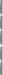 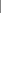 0.60mm0.601.00m1.00MÁX.0.60 mDE2.50 mNOMÁS    .MÁS    .MÍNNO10CMSMÍN2a2aa5 mtsaaNorteNorte15% aCalle de15% aPredio deintensidadRestricciónintensidad baja>50 Viviendas<50 Viviendas1/3 HN60% H1/3 H100% HHHHNSa60%aaW100%Eahpermitidapermitidapermitidapermitidaporcalleporanchaancha.ANGOSTAmáxANGOSTA2bCALLECALLEANCHACALLEALTURA HASTADIMENSIÓN MÍNIMA(Ml)– 20%7.502.00 x 3.008.002.14 x 3.2011.002.93 x 4.4013.003.46 x 5.20ALTURA HASTADIMENSIÓN MÍNIMA(Ml)25%6.001.50 x 2.509.002.06 x 3.4412.002.44 x 4.06De  48  a  60  metros  cuadrados0Vivienda económica y popularDe   60   hasta   130   metros1cuadrados Vivienda mediaDe 130 a 280 metros cuadrados2Vivienda residencialMás de 280 metros cuadrados3Dos unidades desde 48 hastaDos unidades desde 48 hastaDos unidades desde 48 hastaDos unidades desde 48 hastaDos unidades desde 48 hasta0.560metrosmetroscuadradoscuadradosViviendaViviendaeconómicaeconómicaypopularpopularDos unidades desde 60 hastaDos unidades desde 60 hastaDos unidades desde 60 hastaDos unidades desde 60 hastaDos unidades desde 60 hasta1120metrosmetroscuadradoscuadradosVivienda mediaVivienda mediaVivienda mediaDos unidades hasta 120 m²Dos unidades hasta 120 m²Dos unidades hasta 120 m²Dos unidades hasta 120 m²Dos unidades hasta 120 m²2Vivienda residencialVivienda residencialVivienda residencialVivienda residencialDe 120 a 250 m²De 120 a 250 m²De 120 a 250 m²2De más de 250 m²De más de 250 m²De más de 250 m²31.2.2 HABITACIÓN PLURIFAMILIAR1.2.2 HABITACIÓN PLURIFAMILIAR1.2.2 HABITACIÓN PLURIFAMILIAR1.2.2 HABITACIÓN PLURIFAMILIARHorizontal de 3 a 50 unidadesHorizontal de 3 a 50 unidadesHorizontal de 3 a 50 unidadesHorizontal de 3 a 50 unidadesDesde  48  hasta  60  metrosDesde  48  hasta  60  metrosDesde  48  hasta  60  metrosDesde  48  hasta  60  metrosDesde  48  hasta  60  metros0.5cuadradoscuadradosViviendaViviendaeconómica y populareconómica y populareconómica y populareconómica y popularDesde 60 hasta 120 metrosDesde 60 hasta 120 metrosDesde 60 hasta 120 metrosDesde 60 hasta 120 metrosDesde 60 hasta 120 metros1cuadrados Vivienda mediacuadrados Vivienda mediacuadrados Vivienda mediacuadrados Vivienda media148De  120  a  250  m²  ViviendaDe  120  a  250  m²  Vivienda2residencialDe más de 250 m²3 cajones mínimo o 1 cada 50m²1.2.3 HABITACIÓN PLURIFAMILIAR1.2.3 HABITACIÓN PLURIFAMILIARVertical, de 3 a 50 unidadesVertical, de 3 a 50 unidadesDesde  48  hasta  60  metrosDesde  48  hasta  60  metros0.5cuadradosViviendaeconómica y popularDesde 60 hasta 120 metrosDesde 60 hasta 120 metros1cuadrados Vivienda mediacuadrados Vivienda mediaDe  120  a  250  m²  ViviendaDe  120  a  250  m²  Vivienda2residencialDe más de 250 m²3 cajones mínimo o 1cada 60 m²Desde  48  hasta  60  metrosDesde  48  hasta  60  metros0.5cuadradosViviendaeconómica y popularDesde 60 hasta 120 metrosDesde 60 hasta 120 metros1cuadrados Vivienda mediacuadrados Vivienda mediaDe  120  a  250  m²  ViviendaDe  120  a  250  m²  Vivienda2residencialDe más de 250 m²3 cajones mínimo o 1cada 60 m²1.3. HABITACIÓN ESPECIAL1.3. HABITACIÓN ESPECIAL1.3. HABITACIÓN ESPECIALParapersonassolas,  hasta0.560metros   cuadrados   ometros   cuadrados   oresidencia estudiantilresidencia estudiantilresidencia estudiantilPara personas solas, de másPara personas solas, de másPara personas solas, de más1de 60 metros cuadradosde 60 metros cuadradosde 60 metros cuadradosParques    paraParques    pararemolques1Pie de casaPie de casa1InstitucionesInstitucionesdecrédito, Área totalcrédito, Área total1 por cada 20 metrosbancarias,  debancarias,  deseguros,seguros,decuadradosfianzas,  casasfianzas,  casasdecambio,cambio,de   moneda,de   moneda,telégrafos,telégrafos,telégrafos,correosylocaleslocalesdegobiernoparaatenciónatenciónalpúblico.Comerciodemaquinaria, Área totalmaquinaria, Área totalmaquinaria, Área total1   por   cada   100materialytalleres:talleres:metros cuadradosferreterías,ferreterías,ventaventademaquinaria,maquinaria,de  materialesde  materialesy de muebles.y de muebles.y de muebles.Taller mecánico, de pintura ÁreaTaller mecánico, de pintura ÁreaTaller mecánico, de pintura ÁreaTaller mecánico, de pintura Áreatotalde 1 por cada 50 metrosde 1 por cada 50 metrosyhojalatería,hojalatería,de serviciocuadradosimplementosimplementosy  estacionesy  estacionesExclusivamenteparade servicio  de lubricación,de servicio  de lubricación,de servicio  de lubricación,de servicio  de lubricación,Exclusivamenteparade servicio  de lubricación,de servicio  de lubricación,de servicio  de lubricación,de servicio  de lubricación,clientes adicionales aclientes adicionales aclientes adicionales aclientes adicionales alos de empleadosTallerdelavadode Equipodelavado 2 por cada equipo delavado 2 por cada equipo devehículosvehículosmecáncomecáncolavadoExclusivamenteparaclientes adicionales aclientes adicionales alos de empleados152152Equipo  delavado 2 por cada espacio delavado 2 por cada espacio delavado 2 por cada espacio demanuallavadoExclusivamenteExclusivamenteparaclientesadicionales aadicionales alos de empleadoslos de empleadosComercio departamentalÁrea total1 por cada 40 metros1 por cada 40 metros1 por cada 40 metroscuadrados de área decuadrados de área decuadrados de área deventa.ExclusivamenteExclusivamenteparaclientesadicionales aadicionales alos de empleadoslos de empleadosComercio de mercaderías y Área totalComercio de mercaderías y Área total1 por cada 40 metros1 por cada 40 metros1 por cada 40 metrosvíveres. Mercados y tiendascuadrados. de área decuadrados. de área decuadrados. de área dede Víveres.venta.ExclusivamenteExclusivamenteparaclientesadicionales aadicionales alos de empleadoslos de empleadosÁrea de almacenamientoÁrea total1   porcada250metros cuadradosmetros cuadradosmetros cuadradosUSO DEL SUELOUSO DEL SUELOUSO DEL SUELOÁREANo DE CAJONESServicios educativos Elementales: Áreas de aulas  1 por cada aulaServicios educativos Elementales: Áreas de aulas  1 por cada aulaServicios educativos Elementales: Áreas de aulas  1 por cada aulaServicios educativos Elementales: Áreas de aulas  1 por cada aulaServicios educativos Elementales: Áreas de aulas  1 por cada aulaServicios educativos Elementales: Áreas de aulas  1 por cada aulaServicios educativos Elementales: Áreas de aulas  1 por cada aulaGuarderías  y  Jardines  de  NiñosGuarderías  y  Jardines  de  NiñosGuarderías  y  Jardines  de  NiñosGuarderías  y  Jardines  de  NiñosGuarderías  y  Jardines  de  NiñosGuarderías  y  Jardines  de  NiñosPrimarias y Secundarias.Primarias y Secundarias.Primarias y Secundarias.Primarias y Secundarias.Primarias y Secundarias.ServiciosEducativosEducativosEducativosSuperiores: ÁreaSuperiores: Áreade 1   por   cada   8Universidades,Universidades,Universidades,Tecnológicos, enseñanzaTecnológicos, enseñanzaTecnológicos, enseñanzametros cuadradosPreparatorias,Preparatorias,Vocacionales,Vocacionales,Vocacionales,EscuelasdeEspecialización,Especialización,Especialización,deArtes y Oficios y similares.Artes y Oficios y similares.Artes y Oficios y similares.Artes y Oficios y similares.Artes y Oficios y similares.Internados,Internados,Seminarios, ÁreaSeminarios, Áreade 1.5 por cada aulaOrfanatorios, etc.Orfanatorios, etc.Orfanatorios, etc.enseñanzaServiciosEducativosEducativosEducativosen Áreade 1.5 por cada aulaAcademias.Academias.LocalesLocalesparala enseñanzaenseñanzaenseñanzayprácticaprácticadegimnasia,danza,danza,baile,   judo,baile,   judo,baile,   judo,ServiciosEducativosEducativosen ZonaAcademias.Locales   paraLocales   parala prácticaenseñanzayprácticadegimnasia,danza,baile,   judo,baile,   judo,USO DEL SUELOÁREANo DE CAJONESBillaresMesa de Juego2 por cada mesaBolicheMesa de Juego4 por cada mesaFrontónCancha2 por cada canchaCancha de tenisCancha3 por cada canchaSquashCancha3 por cada cancha158Pista para patinarÁrea de pista1 por cada 50 metros1 por cada 50 metros1 por cada 50 metros1 por cada 50 metroscuadradoscuadradoscuadradosÁrea   individual   de   práctica ÁreaÁrea   individual   de   práctica Áreade 1de 1porporcadadeportiva especializadaprácticaparticipanteparticipanteparticipanteMini canchas deportivasÁrea de canchaÁrea de cancha1 por cada 30 metros1 por cada 30 metros1 por cada 30 metros1 por cada 30 metroscuadradoscuadradoscuadradosClubes deportivosÁreade 1 por cada 75 metrosde 1 por cada 75 metrosde 1 por cada 75 metrosde 1 por cada 75 metrosde 1 por cada 75 metrosprácticacuadradoscuadradoscuadradosAlbercas PúblicasÁrea de albercaÁrea de alberca1 por cada 50 metros1 por cada 50 metros1 por cada 50 metros1 por cada 50 metroscuadradoscuadradoscuadradosCampos de golf.Área de campoÁrea de campo1porcada750metros cuadradosmetros cuadradosmetros cuadradosmetros cuadradosPara  público  engeneralen  los  casos  que  setengan1porcada8gradaspersonaspersonasa)  Por  cada  cinco  regaderasde  uso 1 cajón de estacionamientogeneral.b) Por cada tres vestidores.1 cajón de estacionamientoc) Área administrativa.2 cajones de estacionamientoa) Encamados generales.1cajón  de  estacionamiento  por  c/4camas.camas.b) Cuartos de distinción.1cajón de estacionamiento por cadacuarto.cuarto.c) Área administrativa.1cajón de estacionamiento por cada40 m² construidos.40 m² construidos.d) Proveedores y servicios.1cajón   de   estacionamiento   dedimensionesdimensiones3.50x10.00 metros. por las primeras3.50x10.00 metros. por las primeras20 camas, y20 camas, y1cajón de estacionamiento adicionalpor cada 30 camas siguientes.por cada 30 camas siguientes.por cada 30 camas siguientes.por cada 30 camas siguientes.e) Almacenes, bodegas y áreas 1e) Almacenes, bodegas y áreas 1cajóncomomínimoyde intendencia.adicionalmente uno por cada 75 m2adicionalmente uno por cada 75 m2adicionalmente uno por cada 75 m2adicionalmente uno por cada 75 m2adicionalmente uno por cada 75 m2de construcción.de construcción.de construcción.Auditorios, teatros, Sala de conciertosCupo1porcada8personaspersonasCines, salas de Arte Cinematográfico, CupoCines, salas de Arte Cinematográfico, Cupo1porcada6Cinemas y multicinemaspersonaspersonasCentro de Exposición, ferias carpas y CupoCentro de Exposición, ferias carpas y Cupo1porcada16circos temporalespersonaspersonasSalones para fiestas en generalÁreade 1porcada25fiestasmetros cuadradosmetros cuadradosmetros cuadradosmetros cuadradosRestaurantes   sin   venta   de   bebidas   alcohólicas, 1  por  cadaRestaurantes   sin   venta   de   bebidas   alcohólicas, 1  por  cada6cafeterías, salones de fiestas, con cupo superior 40 personascafeterías, salones de fiestas, con cupo superior 40 personaspersonasCabarets,  cantinas  y  restaurantes  con  ventade 1  por  cada4bebidas alcohólicaspersonasCULTURALES:Museos, bibliotecas, hemerotecas, galerías de arte1 por cada 201 por cada 20metroscuadradossimilarescuartoscuartosMoteles:1porcadacuartocuartoCuartos amueblados con servicio del hotel (suites)Cuartos amueblados con servicio del hotel (suites)1p/cdosamuebladosamuebladosamuebladosCampos para casas rodantes. UnidadesCampos para casas rodantes. Unidades85m2p/cUnidadUnidadSERVICIOS FUNERARIOS:SERVICIOS FUNERARIOS:Velatorios   yagencias   de 15  por  cada  capilla, 1 por cada 200agencias   de 15  por  cada  capilla, 1 por cada 200agencias   de 15  por  cada  capilla, 1 por cada 200agencias   de 15  por  cada  capilla, 1 por cada 200inhumaciones,capillas. osario, fosas, criptas y metroscapillas. osario, fosas, criptas y metroscapillas. osario, fosas, criptas y metrosPanteonescolumbarioscuadradoscuadradoscuadradosArenas,espectáculosCUPO1 por cada 20 personasdeportivos,plaza   de   toros,autódromos,galgódromos   yTemplos, iglesias, capillas y similaresZona1porcada20Templos, iglesias, capillas y similaresresidencialpersonaspersonaspersonasresidencialpersonaspersonaspersonasMedio1porcada30174MATERIALPESO VOLUMÉTRICO ENPESO VOLUMÉTRICO ENTON/M3MÁXIMOMÍNIMOI. PIEDRAS NATURALESI. PIEDRAS NATURALESI. PIEDRAS NATURALESRiolitaSecas2.502.00Saturadas2.552.05CalizaSecas2.802.40Saturadas2.852.45AreniscaSecas2.451.75(chilucasSaturadas2.502.00y canteras)y canteras)Saturadas2.502.00y canteras)y canteras)Basaltos(piedra Secos(piedra Secos2.602.35192braza)Saturados2.652.45Saturados2.652.45Granito3.202.40Mármol2.602.55PizarrasSecas2.802.30Saturadas2.852.35TepetatesSecos1.600.75Saturados1.951.30TezontlesSecos1.250.65Saturados1.551.15II. SUELOSII. SUELOSArena  degrano Seca1.751.40tamañoSaturada2.101.85uniformeSaturada2.101.85Arenabien Secos1.901.55graduadaSaturados2.301.95Saturados2.301.95Arcilla1.501.20III. PIEDRAS ARTIFICIALES, CONCRETOS Y MORTEROSIII. PIEDRAS ARTIFICIALES, CONCRETOS Y MORTEROSIII. PIEDRAS ARTIFICIALES, CONCRETOS Y MORTEROSConcreto simple con agregados deConcreto simple con agregados de2.202.00peso normalpeso normalConcreto reforzadoConcreto reforzado2.402.20Mortero de cal y arenaMortero de cal y arena1.501.40Mortero de cemento y arenaMortero de cemento y arena2.101.90Aplanado de yesoAplanado de yeso1.501.10Tabique macizo hecho a manoTabique macizo hecho a mano1.501.30Tabique macizo prensadoTabique macizo prensadoTabique macizo prensado2.201.60Bloque  hueco  de  concreto  ligeroBloque  hueco  de  concreto  ligeroBloque  hueco  de  concreto  ligeroBloque  hueco  de  concreto  ligero1.300.90(volumen neto)(volumen neto)Bloquehuecodeconcreto1.701.30intermedio (volumen neto)intermedio (volumen neto)intermedio (volumen neto)Bloque hueco de concreto pesadoBloque hueco de concreto pesadoBloque hueco de concreto pesadoBloque hueco de concreto pesado2.202.00(volumen neto)(volumen neto)Vidrio planoVidrio plano3.102.80IV. MADERAIV. MADERACaobaSeca0.650.55Saturada1.000.70CedrSeco0.550.40Saturado0.700.50OyamelSeco0.400.30Saturado0.650.55EncinoSeco0.900.80Saturado1.000.80PinoSeco0.650.45Saturado1.000.80V. RECUBRIMIENTOSV. RECUBRIMIENTOSV. RECUBRIMIENTOSAzulejo15.0010.00Mosaicode35.0025.00pastaGranitode 20 x 20de 20 x 2045.0035.00terrazo de19430 x 3055.0045.0040 x 4065.0055.00Loseta asfáltica o vinílica10.005.007090170(1)100180250(2)40150350(3),(4)40350450(5)1570100(4),(7)52040(4),(7)1570300(8)40100250(9)h(m)= Altura sobre el terreno de la masa para la que= Altura sobre el terreno de la masa para la que= Altura sobre el terreno de la masa para la que= Altura sobre el terreno de la masa para la que= Altura sobre el terreno de la masa para la quese calcula una fuerza horizontal.se calcula una fuerza horizontal.se calcula una fuerza horizontal.se calcula una fuerza horizontal.Q (ADIMENSIONAL) =Q (ADIMENSIONAL) =Factordecomportamientosísmicoindependiente de T.independiente de T.independiente de T.ZONAaoT1T2rI0.040.200.6½II0.080.301.502/3III0.080.301.502/3III0.100.063.9010.100.063.901MURO DE PIEZAS MACIZAS ALTURAMURO DE PIEZAS MACIZAS ALTURAMURO DE PIEZAS MACIZAS ALTURAMURO DE PIEZAS MACIZAS ALTURAMURO DE PIEZAS MACIZASMURO DE PIEZAS MACIZASMURO DE PIEZAS MACIZASDE LA CONSTRUCCIÓNDE LA CONSTRUCCIÓNDE LA CONSTRUCCIÓNALTURA DE LAALTURA DE LAALTURA DE LADE LA CONSTRUCCIÓNDE LA CONSTRUCCIÓNDE LA CONSTRUCCIÓNCONSTRUCCIÓNCONSTRUCCIÓNCONSTRUCCIÓNCONSTRUCCIÓNCONSTRUCCIÓNCONSTRUCCIÓNZONAMENORENTREENTREMENORENTREENTREDE4 Y 7 M  7 Y 13 M4 Y 7 M  7 Y 13 MDE4 Y 7 M  7 Y 13 M4 Y 7 M  7 Y 13 M4 Y 7 M  7 Y 13 M4 Y 7 M  7 Y 13 M4 Y 7 M  7 Y 13 M4 Y 7 M  7 Y 13 M4 M4MI0.060.070.070.080.090.09II0.130.150.180.150.180.22208III0.130.160.190.150.190.23PARED DE BARLOVENTOC = 0.8 PRESIÓNPARED DE SOTAVENTOC= 0.5 SUCCIÓNVER FIG. 1PAREDES LATERALESC = 0.7 SUCCIÓNTECHOS HORIZONTALESC = 0.7 SUCCIÓNForma de sección:Forma de sección:Relación de esbeltezTRANSVERSAL1725CUADRADA1.31.41.0HEXAGONALU1.01.4OCTOGONAL1.2CIRCULAR(SUPERFICIE0.70.9RUGOSA)0.8CIRCULAR(SUPERFICIE0.00.7LISA)0.6Aberturas principalmente en la cara de barloventoc  =  0.75c  =  0.75PresiónAberturas principalmente en la cara de sotaventoc=0.6 SucciónAberturas en las caras paralelas a la dirección del vientoc=0.5 SucciónAberturas uniformemente distribuidas en las cuatro carasc=0.3 SucciónRelación r = a/bA B Cr ≤ 0.20.8  0.7 –r0.50.2 ≤ r ≤ 0.30.8 El más  0.70.5Cp = - 0.5VientoCp = - 0.5VientoCp = - 0.5VientoVientoa) Variación de la presión con la alturaa) Variación de la presión con la alturaa) Variación de la presión con la alturaCp = - 0.7Cp = - 0.7Cp = - 0.7Cp = - 0.7Cp = - 0.7Cp = - 0.7Vientoa) Variación de la presión con la alturaa) Variación de la presión con la alturaa) Variación de la presión con la alturaCp = - 0.7Cp = - 0.7Cp = - 0.7Cp = - 0.7Cp = - 0.7Cp = - 0.7a) Variación de la presión con la alturaa) Variación de la presión con la alturaa) Variación de la presión con la alturaCP= 1.3 +mL2 > L1CP= 1.3 +mL2 > L1CP= 1.3 +L2 > L15050L2 > L15050HHHHm = L2 / L1HHHHm = L2 / L1HHHHHHHHLLa) Anuncio elevadoa) Anuncio elevadoa) Anuncio elevadoLLL1b)  Anuncio  sobre  elb)  Anuncio  sobre  elb)  Anuncio  sobre  elLLL1b)  Anuncio  sobre  elb)  Anuncio  sobre  elb)  Anuncio  sobre  elL1b)  Anuncio  sobre  elb)  Anuncio  sobre  elb)  Anuncio  sobre  elL1b)  Anuncio  sobre  elb)  Anuncio  sobre  elb)  Anuncio  sobre  elterrenoterrenoterrenom =H(o pared aislada)(o pared aislada)(o pared aislada)m =H(o pared aislada)(o pared aislada)(o pared aislada)m =Hm =LLLLLLLLLLLFig. 3 Coeficiente de presión para anuncios y paredes aisladasFig. 3 Coeficiente de presión para anuncios y paredes aisladasFig. 3 Coeficiente de presión para anuncios y paredes aisladasFig. 3 Coeficiente de presión para anuncios y paredes aisladasFig. 3 Coeficiente de presión para anuncios y paredes aisladasFig. 3 Coeficiente de presión para anuncios y paredes aisladasFig. 3 Coeficiente de presión para anuncios y paredes aisladasFig. 3 Coeficiente de presión para anuncios y paredes aisladasFig. 3 Coeficiente de presión para anuncios y paredes aisladasFig. 3 Coeficiente de presión para anuncios y paredes aisladasFig. 3 Coeficiente de presión para anuncios y paredes aisladasFig. 3 Coeficiente de presión para anuncios y paredes aisladasFig. 3 Coeficiente de presión para anuncios y paredes aisladasVientoVientoVientoVientoVientoVientoVientoVientoVientoCpI = 0. 6CpI = 0. 3CpI = 0. 3CpI = 0. 6CpI = 0. 3CpI = 0. 3CpI = 0. 6CpI = 0. 3CpI = 0. 3Aberturas principalmente enAberturas uniformementela cara de sotaventodistribuidas en las cuatro carasRelación r = a/bABCAB2Cr < 0.2- 0.8A/4r < 0.2- 0.8A/4BA/40.2 < r > 0.35 r – 1.8- 0.7 - r- 0.5r > 0.32.7 r – 0.7VientoNOTA:   Para   cubiertas   deNOTA:   Para   cubiertas   dearco   apoyadasarco   apoyadasNOTA:   Para   cubiertas   deNOTA:   Para   cubiertas   dearco   apoyadasarco   apoyadasdirectamente  sobre  el  suelo,  la  zona  A  deberádirectamente  sobre  el  suelo,  la  zona  A  deberádirectamente  sobre  el  suelo,  la  zona  A  deberádirectamente  sobre  el  suelo,  la  zona  A  deberádiseñarse con un factor de empuje igual a 1.4r.,diseñarse con un factor de empuje igual a 1.4r.,diseñarse con un factor de empuje igual a 1.4r.,diseñarse con un factor de empuje igual a 1.4r.,para todo valor de r.TABLA 1CLASE DE RIESGOCLASE DE RIESGO76543CLASE AA4A6A10A16A20CLASE BB10B16B20B60B80CLASE CC10C16C20C60C80CLASETIPOCAP.AGENTE EXTINTOROBSERVACIONESOBSERVACIONESA11.1FOSFATOPRESIÓNMONOAMÓNICOCONSTANTEA14.0HALON 1211PRESIÓN PROPIAPRESIÓN PROPIAA29.5AGUAPRESIÓNCONSTANTEA22.0FOSFATOPRESIÓNMONOAMÓNICOCONSTANTEA22.3FOSFATOPRESIÓNMONOAMÓNICOCONSTANTEA26.5HALON 1211PRESIÓN PROPIAPRESIÓN PROPIAA39.5AFFFPRESIÓNCONSTANTEA44.5FOSFATOPRESIÓNMONOAMÓNICOCONSTANTEA48.0HALON 1211PRESIÓN PROPIAPRESIÓN PROPIAA66.0FOSFATOPRESIÓNMONOAMÓNICOCONSTANTEA109.0FOSFATOPRESIÓNMONOAMÓNICOCONSTANTEA20125.0AFFFCILINDRODENITRÓGENOB209.5AFFFPRESIÓNCONSTANTEB160125.0AFFFCILINDRODENITRÓGENOB:C41.1BICARBONATODEPRESIÓNSODIOCONSTANTEB:C50.9HALON 1211PRESIÓN PROPIAPRESIÓN PROPIAB:C102.3BICARBONATODEPRESIÓNSODIOCONSTANTEB:C102.3CO2PRESIÓN PROPIAPRESIÓN PROPIAB:C102.0FOSFATOPRESIÓNMONOAMÓNICOCONSTANTEB:C102.3FOSFATOPRESIÓNMONOAMÓNICOCONSTANTEB:C151.8HALON 1211PRESIÓN PROPIAPRESIÓN PROPIAB:C204.6CO2PRESIÓN PROPIAPRESIÓN PROPIAB:C306.9CO2PRESIÓN PROPIAPRESIÓN PROPIAB:C354.0HALON 1211PRESIÓN PROPIAPRESIÓN PROPIAB:C404.5BICARBONATODEPRESIÓNSODIOCONSTANTEB:C409.2CO2PRESIÓN PROPIAPRESIÓN PROPIAB:C604.5FOSFATOPRESIÓNMONOAMÓNICOCONSTANTEB:C606.5HALON 1211PRESIÓN PROPIAPRESIÓN PROPIAB:C602.3PURPURA KPRESIÓNCONSTANTEB:C809.0BICARBONATODEPRESIÓN300SODIOCONSTANTEB:C808.0HALON 1211PRESIÓN PROPIAB:C804.5PURPURA KPRESIÓNCONSTANTEb:C906.0FOSFATOPRESIÓNMONOAMÓNICOCONSTANTEB:C956.0PURPURA KPRESIÓNCONSTANTEB:C1209.0FOSFATOPRESIÓNMONOAMÓNICOCONSTANTEB:C1209.0PURPURA KPRESIÓNCONSTANTEA39.5AFFFPRESIÓNCONSTANTEA20125.0AFFFCILINDRODENITRÓGENOB209.5AFFFPRESIÓNCONSTANTEB160125.0AFFFCILINDRODENITRÓGENOA29.5AGUAPRESIÓNCONSTANTEB.C41.1BICARBONATODEPRESIÓNSODIOCONSTANTEB.C102.3BICARBONATODEPRESIÓNSODIOCONSTANTEB.C404.5BICARBONATODEPRESIÓNSODIOCONSTANTEB.C809.0BICARBONATODEPRESIÓNSODIOCONSTANTEB.C102.3CO2PRESIÓN PROPIAB.C204.6CO2PRESIÓN PROPIAB.C306.9C02PRESIÓN PROPIAB:C409.2CO2PRESIÓN PROPIAA11.1FOSFATOPRESIÓNMONOAMÓNICOCONSTANTEA22.0FOSFATOPRESIÓNMONOAMÓNICOCONSTANTEA22.3FOSFATOPRESIÓNMONOAMÓNICOCONSTANTEA44.5FOSFATOPRESIÓNMONOAMÓNICOCONSTANTEA66.0FOSFATOPRESIÓNMONOAMÓNICOCONSTANTEA109.0FOSFATOPRESIÓNMONOAMÓNICOCONSTANTEB:C102.0FOSFATOPRESIÓNMONOAMÓNICOCONSTANTEB:C102.3FOSFATOPRESIÓNMONOAMÓNICOCONSTANTEB:C604.5FOSFATOPRESIÓNMONOAMÓNICOCONSTANTEB:C906.0FOSFATOPRESIÓNMONOAMÓNICOCONSTANTE302B:C1209.0FOSFATOPRESIÓNMONOAMÓNICOCONSTANTEA14.0HALON 1211PRESIÓN PROPIAA26.5HALON 1211PRESIÓN PROPIAA48.0HALON 1211PRESIÓN PROPIAB:C50.9HALON 1211PRESIÓN PROPIAB:C151.8HALON 1211PRESIÓN PROPIAB:C354.0HALON 1211PRESIÓN PROPIAB:C606.5HALON 1211PRESIÓN PROPIAB:C808.0HALON 1211PRESIÓNCONSTANTEB:C602.3PURPURA KPRESIÓNCONSTANTEB:C804.5PURPURA KPRESIÓNCONSTANTEB:C956.0PURPURA KPRESIÓNCONSTANTEB:C1209.0PURPURA KPRESIÓNCONSTANTECAPÍTULO TERCEROTABLA 1CONSTRUCCIÓNCLASE DE RIESGOCLASE DE RIESGOCLASE DE RIESGO34567Tipo 0.56.08.010.012.014.0Tipo 0.754.05.36.78.09.3304Tipo 1.03.04.05.06.07.0Tipo 1.52.02.63.34.04.6ACTIVIDADCLASETIPODISTANCIDEARIESGOMENOR AACEITE DE LINAZA (MOLIENDA)3GRAN15.2 mRIESGOACEITES (REFINERÍAS)3GRAN15.2 mRIESGOALGODÓN(RECOLECCIÓNO3GRAN15.2 mPROCESO)RIESGOALIMENTOS (ALMACENES)4ALTO15.2 mRIESGOALIMENTOS (MOLIDO)3GRAN15.2 mRIESGOALMACENAMIENTO EN GENERAL4ALTO15.2 mRIESGOALMACENESAGRÍCOLASAGRÍCOLASDE5RIESGO3.7 mEQUIPOSALMACENESAGRÍCOLASAGRÍCOLASDE5RIESGO3.7 mLECHEALMACENES AGRÍCOLAS DE TRIGOALMACENES AGRÍCOLAS DE TRIGOALMACENES AGRÍCOLAS DE TRIGOALMACENES AGRÍCOLAS DE TRIGO5RIESGO3.7 mALMACENESCOMERCIALESCOMERCIALESCOMERCIALES4ALTO15.2 m(GRANDES DIMENSIONES)(GRANDES DIMENSIONES)(GRANDES DIMENSIONES)RIESGOARSENALES6BAJO2.4 mRIESGOAUDITORIOS4ALTO15.2 mRIESGOAVIONES (COBERTIZOS)AVIONES (COBERTIZOS)AVIONES (COBERTIZOS)3GRAN15.2 mRIESGOAZÚCAR (REFINACIÓN)AZÚCAR (REFINACIÓN)5RIESGO3.7 mBARNICESYPINTURASPINTURAS3GRAN15.2 m(FABRICACIÓNORIESGOALMACENAMIENTO)ALMACENAMIENTO)BEBIDAS (CERVEZA O REFRESCOS)BEBIDAS (CERVEZA O REFRESCOS)BEBIDAS (CERVEZA O REFRESCOS)BEBIDAS (CERVEZA O REFRESCOS)6BAJO2.4 mRIESGOBEBIDAS ALCOHÓLICASBEBIDAS ALCOHÓLICASBEBIDAS ALCOHÓLICAS4ALTO15.2 mRIESGOBIBLIOTECAS CHICASBIBLIOTECAS CHICAS7PEQUEÑO2.4 mRIESGOBIBLIOTECAS GRANDESBIBLIOTECAS GRANDESBIBLIOTECAS GRANDES5RIESGO3.7 mBODEGASDEALMACENESALMACENES4ALTO15.2 mCOMERCIALESRIESGOBODEGAS DE MUEBLESBODEGAS DE MUEBLESBODEGAS DE MUEBLES4ALTO15.2 mRIESGO306306BODEGAS DE PINTURABODEGAS DE PINTURA4ALTO15.2 mRIESGOBODEGAS DE WHISKYBODEGAS DE WHISKY4ALTO15.2 mRIESGOBODEGAS REFRIGERADASBODEGAS REFRIGERADASBODEGAS REFRIGERADAS5RIESGO3.7 mCALDERAS EN SERVICIOCALDERAS EN SERVICIO6BAJO2.4 mRIESGOCÁRCELES7PEQUEÑO2.4 mRIESGOCASAS DE ESTUDIANTESCASAS DE ESTUDIANTES7PEQUEÑO2.4 mRIESGOCASAS DE RECUPERACIÓNCASAS DE RECUPERACIÓNCASAS DE RECUPERACIÓN7PEQUEÑO2.4 mRIESGOCAUCHO(FABRICACIÓN(FABRICACIÓNO4ALTO15.2 mALMACENAMIENTO)ALMACENAMIENTO)RIESGOCEMENTO (FABRICACIÓN)CEMENTO (FABRICACIÓN)CEMENTO (FABRICACIÓN)6BAJO2.4 mRIESGOCENTROS DE RECREOCENTROS DE RECREO5RIESGO3.7 mCOMERCIO EN GENERALCOMERCIO EN GENERAL4ALTO15.2 mRIESGOCONSULTORIOS MÉDICOSCONSULTORIOS MÉDICOSCONSULTORIOS MÉDICOS6BAJO2.4 mRIESGOCORREOYEDIFICIOSEDIFICIOS6BAJO2.4 mMUNICIPALESRIESGOCUERDAS Y CABLES (FABRICACIÓNCUERDAS Y CABLES (FABRICACIÓNCUERDAS Y CABLES (FABRICACIÓNCUERDAS Y CABLES (FABRICACIÓN5RIESGO3.7 mO ALMACENAMIENTO)O ALMACENAMIENTO)DEPARTAMENTOS Y VIVIENDASDEPARTAMENTOS Y VIVIENDASDEPARTAMENTOS Y VIVIENDAS7PEQUEÑO2.4 mRIESGODESTILERÍAS3GRAN15.2 mRIESGODORMITORIOS7PEQUEÑO2.4 mRIESGOEDIFICIOS DESOCUPADOSEDIFICIOS DESOCUPADOS5RIESGO3.7 mELECTRÓNICOS (FABRICACIÓN)ELECTRÓNICOS (FABRICACIÓN)ELECTRÓNICOS (FABRICACIÓN)6BAJO2.4 mRIESGOEMPRESAS NO CLASIFICADASEMPRESAS NO CLASIFICADASEMPRESAS NO CLASIFICADAS6BAJO2.4 mRIESGOENLATADORAS6BAJO2.4 mRIESGOESCUELAS,COLEGIOSCOLEGIOSY7PEQUEÑO2.4 mUNIVERSIDADESUNIVERSIDADESRIESGOESTABLOS O GRANEROSESTABLOS O GRANEROS4ALTO15.2 mRIESGOESTACIONAMIENTOSESTACIONAMIENTOS6BAJO2.4 mRIESGOESTACIONES DE BOMBEROSESTACIONES DE BOMBEROSESTACIONES DE BOMBEROS7PEQUEÑO2.4 mRIESGOESTACIONES DE POLICÍAESTACIONES DE POLICÍA7PEQUEÑO2.4 mRIESGOEXPLOSIVOSYFUEGOSFUEGOS3GRAN15.2 mARTIFICIALES(FABRICACIÓN(FABRICACIÓNORIESGOALMACENAMIENTO)ALMACENAMIENTO)FARMACÉUTICOS (FABRICACIÓN)FARMACÉUTICOS (FABRICACIÓN)FARMACÉUTICOS (FABRICACIÓN)FARMACÉUTICOS (FABRICACIÓN)5RIESGO3.7 mFERRETERÍAS5RIESGO3.7 mFUNDICIONES6BAJO2.4 mRIESGO308308GASOLINERAS6BAJO2.4 mRIESGOGRANOS   (ALMACENAMIENTOGRANOS   (ALMACENAMIENTOGRANOS   (ALMACENAMIENTOO3GRAN15.2 mELEVADORES)RIESGOGUARDERÍAS5RIESGO3.7 mHOSPITALES7PEQUEÑO2.4 mRIESGOHOTELES Y MOTELESHOTELES Y MOTELES7PEQUEÑO2.4 mRIESGOIGLESIAS6BAJO2.4 mRIESGOIMPRENTAS O IMPRESORASIMPRENTAS O IMPRESORAS5RIESGO3.7 mINCUBADORASINCUBADORAS5RIESGO3.7 mINDUSTRIA  MADERERA  (CORTE  OINDUSTRIA  MADERERA  (CORTE  OINDUSTRIA  MADERERA  (CORTE  OINDUSTRIA  MADERERA  (CORTE  O4ALTO15.2 mTRANSPORTE)RIESGOLÁCTEOS(FABRICACIÓNO6BAJO2.4 mPROCESO)RIESGOLADRILLOSYTEJASTEJAS6BAJO2.4 m(FABRICACIÓN)(FABRICACIÓN)RIESGOLAVANDERÍAS5RIESGO3.7 mLITOGRAFÍA(MATERIALES(MATERIALESO5RIESGO3.7 mPROCESO)MADERA(PROCESADOO3GRAN15.2 mALMACENAMIENTO)ALMACENAMIENTO)RIESGOMAQUINARIA(VENTAO5RIESGO3.7 mALMACENAMIENTO)ALMACENAMIENTO)MATERIALESDE  CONSTRUCCIÓNDE  CONSTRUCCIÓNDE  CONSTRUCCIÓN4ALTO15.2 mCOMBUSTIBLESCOMBUSTIBLESRIESGOMOLIDO DE CEREALES O HARINASMOLIDO DE CEREALES O HARINASMOLIDO DE CEREALES O HARINAS3GRAN15.2 mRIESGOMOLINOS EN GENERALMOLINOS EN GENERAL3GRAN15.2 mRIESGOMUELLES Y EMBARCADEROSMUELLES Y EMBARCADEROS4ALTO15.2 mRIESGOMUSEOS7PEQUEÑO2.4 mRIESGOOFICINAS6BAJO2.4 mRIESGOOFICINAS DE COMPUTACIÓNOFICINAS DE COMPUTACIÓN7PEQUEÑO2.4 mRIESGOPAJA Y HENO (PACAS)PAJA Y HENO (PACAS)3GRAN15.2 mRIESGOPANADERÍAS6BAJO2.4 mRIESGOPAPEL(FABRICACIÓNO4ALTO15.2 mALMACENAMIENTO)ALMACENAMIENTO)RIESGOPAPEL Y PULPA (MOLIDO)PAPEL Y PULPA (MOLIDO)4ALTO15.2 mRIESGOPELUQUERÍAS   Y   SALONESPELUQUERÍAS   Y   SALONESDE6BAJO2.4 mBELLEZARIESGOPIEL (FABRICACIÓN O CURTIDO)PIEL (FABRICACIÓN O CURTIDO)5RIESGO3.7 mPIELES (CORTE Y CONFECCIÓN)PIELES (CORTE Y CONFECCIÓN)6BAJO2.4 mRIESGOPLÁSTICOS(FABRICACIÓNO3GRAN15.2 mPROCESO)RIESGOQUÍMICOS(FABRICACIÓNO3GRAN15.2 mPROCESO)RIESGO310310RASTROS Y MATADEROSRASTROS Y MATADEROS6BAJO2.4 mRIESGORELOJESYJOYERÍAJOYERÍA6BAJO2.4 m(FABRICACIÓN)RIESGORESTAURANTES5RIESGO3.7 mROPA Y TEXTILES (FABRICACIÓN OROPA Y TEXTILES (FABRICACIÓN OROPA Y TEXTILES (FABRICACIÓN OROPA Y TEXTILES (FABRICACIÓN O5RIESGO3.7 mALMACENAMIENTO)ALMACENAMIENTO)SALAS DE EXHIBICIÓNSALAS DE EXHIBICIÓN4ALTO15.2 mRIESGOTABACO   (ALMACENAMIENTOTABACO   (ALMACENAMIENTOTABACO   (ALMACENAMIENTOEN5RIESGO3.7 mPACAS)TALLERESMECÁNICOSMECÁNICOSMECÁNICOS4ALTO15.2 mAUTOMOTRICESRIESGOTEATROS4ALTO15.2 mRIESGOTELÉFONOS(CENTRALES(CENTRALESO6BAJO2.4 mCONMUTADORES)CONMUTADORES)RIESGOTERMINALES DE CARGATERMINALES DE CARGA4ALTO15.2 mRIESGOVIDRIO (FABRICACIÓN O PROCESO)VIDRIO (FABRICACIÓN O PROCESO)VIDRIO (FABRICACIÓN O PROCESO)VIDRIO (FABRICACIÓN O PROCESO)6BAJO2.4 mRIESGOVINATERÍAS6BAJO2.4 mRIESGOCAPÍTULO CUARTOCAPÍTULO CUARTOCAPÍTULO CUARTO